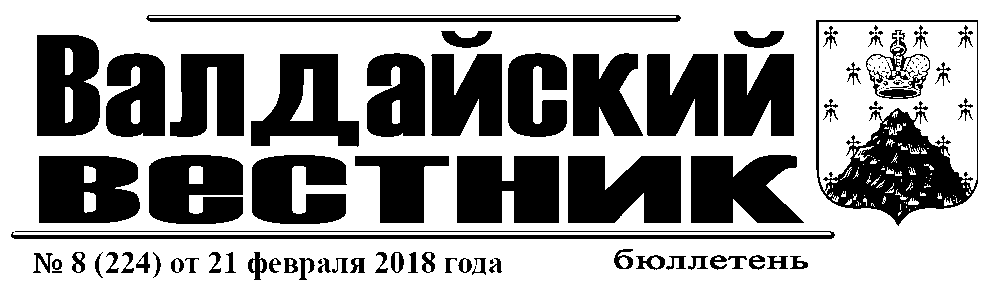 Итоговый документ по результатам проведения публичных слушаний по проекту внесения изменений в Правила землепользования и застройки Валдайского городского поселенияг.Валдай                                                                                                                                                                                                         21 февраля 2018 годаРешили:1.  Считать публичные слушания состоявшимися.2. В связи с поступлением во время проведения публичных слушаний заявлений, дополнить проект решения Совета депутатов и принять его в следующем виде:1. Внести следующие изменения в Правила землепользования и застройки Валдайского городского поселения: 1.1. Дополнить Часть I, Главу 1, Статью 1,  следующими понятиями:Максимальный процент застройки в границах земельного участка определяется, как отношение суммарной площади земельного участка, которая может быть застроена, ко всей площади земельного участка.Коэффициентом застройки является отношение площади, занятой под зданиями и сооружениями, к площади участка (квартала).Коэффициент плотности застройки - отношение площади всех этажей зданий и сооружений к площади участка (квартала, элемента планировочной структуры).1.2. Исключить из Части III Статьи 22 зону ЗВ. Зона источников водоснабжения. 1.3. Внести в основные виды разрешённого использования для зоны Ж.4.(Зона застройки многоэтажными жилыми домами) – комплексное освоение территории.1.4.  Добавить в Часть III Статьи 23 зону специального назначения БО. Зона полигона твёрдых бытовых отходов.БО. Зона полигона твёрдых бытовых отходовЗона специального назначения выделена для обеспечения правовых условий формирования территорий, на которых осуществляется специализированная деятельность по устройству, содержанию и эксплуатации полигонов твердых бытовых отходов.Основные виды разрешенного использования:1.​ сооружения для сортировки, переработки, изоляции и обезвреживания твердых бытовых отходов; 2.​ складирование твердых бытовых отходов;3.​ размещение хозяйственно-бытовых отходов;Условно разрешённый вид использования:1. сооружения связиВспомогательные виды разрешенного использования:производственно-бытовые и вспомогательные сооружения для персонала;места парковки автомобилей на земельном участке основного объекта;мусоросортировочные комплексы;инженерно-технические объекты и сооружения, обеспечивающие реализацию разрешенного использования земельного участка (электро-, водо-, тепло-, газоснабжение, канализация, телефонизация и т.д.).Разрешение на использование земельных участков и иных объектов недвижимости, расположенных в зоне полигона твердых бытовых отходов, согласовывается с уполномоченными органами в установленном порядке.Предельные размеры земельных участков для зоны БО. устанавливаются в соответствии с утвержденной документацией по планировке территории:минимальный  - ;максимальный  - Предельные параметры разрешенного строительства,реконструкции объектов капитального строительствадля зоны БО.1. Максимальный процент застройки в границах земельного участка(определяется как, отношение суммарной площади земельного участка, которая может быть застроена, ко всей площади земельного участка)объектами капитального строительства данной зоны составляет 7%.2. Минимальные отступы от стен зданий и сооружений до границ земельных участков должны быть не менее .3. Минимальные отступы от стен зданий и сооружений до красных линий улиц и проездов должны быть не менее .4. Максимальное количество этажей зданий, строений, сооружений на территории земельного участка –  до 3-х этажей.3. Направить итоговый документ и проект решения Главе для принятия решения.4. Опубликовать итоговый документ в бюллетене «Валдайский Вестник».Ответственный за проведение публичных слушанийЗаведующий отделом архитектуры, градостроительства и строительства                                                                     А.В. РыбкинАДМИНИСТРАЦИЯ ВАЛДАЙСКОГО МУНИЦИПАЛЬНОГО РАЙОНАП О С Т А Н О В Л Е Н И Е  19.02.2018  № 308      О внесении изменения в состав Общественного Совета при Администрации Валдайского муниципального районаВ соответствии с пунктом 4 статьи 4 Положения об Общественном Совете при Администрации Валдайского муниципального района, утвержденного постановлением Администрации Валдайского муниципального района от 10.12.2012 № 2069, Администрация Валдайского муниципального района ПОСТАНОВЛЯЕТ:1.Внести изменение в состав Общественного Совета при Администрации Валдайского муниципального района (далее Общественный Совет), утвержденный постановлением Администрации Валдайского муниципального района от 20.07.2016 № 1201, включив в качестве членов Общественного Совета  Петрова Владимира Викторовича, заместителя командира поискового отряда «Память», Шутова Тимофея Владимировича, администратора сайта Valdaу.соm.2. Опубликовать постановление в бюллетене «Валдайский Вестник» и разместить на официальном сайте Администрации Валдайского муниципального района в сети «Интернет».Глава муниципального района	Ю.В.СтадэДУМА ВАЛДАЙСКОГО МУНИЦИПАЛЬНОГО РАЙОНАР Е Ш Е Н И ЕОб утверждении проекта изменений и дополнений в Устав  Валдайского муниципального района	Принято Думой	муниципального района 21 февраля 2018 года.В целях приведения Устава Валдайского муниципального района в соответствие с действующим законодательством, руководствуясь Федеральным законом от 06 октября 2003 года №131-ФЗ «Об общих принципах организации местного самоуправления в Российской Федерации», статьей 63 Устава Валдайского муниципального района, Дума Валдайского муниципального района РЕШИЛА:1. Внести следующие изменения в Устав Валдайского муниципального района (далее - Устав), утвержденный решением Думы Валдайского муниципального района от 14.12.2005 №18 «Об утверждении Устава Валдайского муниципального района»:1.1. Дополнить часть 4 статьи 5. Вопросы местного значения Валдайского муниципального района пунктом 1.1 следующего содержания:«1.1) осуществление в ценовых зонах теплоснабжения муниципального контроля за выполнением единой теплоснабжающей организацией мероприятий по строительству, реконструкции и (или) модернизации объектов теплоснабжения, необходимых для развития, повышения надежности и энергетической эффективности системы теплоснабжения и определенных для нее в схеме теплоснабжения в пределах полномочий, установленных Федеральным законом «О теплоснабжении»;1.2. Дополнить часть 1 статьи 5.1 Права органов местного самоуправления Валдайского муниципального района на решение вопросов, не отнесенных к вопросам местного значения муниципального района пунктом 14 следующего содержания:«14) оказание содействия развитию физической культуры и спорта инвалидов, лиц с ограниченными возможностями здоровья, адаптивной физической культуры и адаптивного спорта.»;1.3. Дополнить статью 6 Полномочия органов местного самоуправления Валдайского муниципального района по решению вопросов местного значения пунктом 7.1 следующего содержания:«7.1) полномочиями в сфере стратегического планирования, предусмотренными Федеральным законом от 28 июня 2014 года N 172-ФЗ «О стратегическом планировании в Российской Федерации»;»;1.4. Изложить пункт 9 статьи 6 Полномочия органов местного самоуправления Валдайского муниципального района по решению вопросов местного значения в редакции:«9) организация сбора статистических показателей, характеризующих состояние экономики и социальной сферы Валдайского муниципального района, и предоставление указанных данных органам государственной власти в порядке, установленном Правительством Российской Федерации;»1.5. Изложить статью 13 Устава в следующей редакции:«Статья 13. Публичные слушания, общественные обсуждения1. Глава Валдайского муниципального района или Дума Валдайского муниципального района для обсуждения с участием населения проектов муниципальных правовых актов Валдайского муниципального района по вопросам местного значения могут проводить публичные слушания. Инициатива по проведению таких слушаний может принадлежать населению, Главе Валдайского муниципального района или Думе Валдайского муниципального района. Решение о назначении публичных слушаний, инициированных населением или Думой Валдайского муниципального района, принимает Дума Валдайского муниципального района, а о назначении публичных слушаний, инициированных Главой Валдайского муниципального района – Глава Валдайского муниципального района.2. На публичные слушания в обязательном порядке выносятся:проект Устава Валдайского муниципального района, а также проект муниципального правового акта о внесении изменений и дополнений в Устав Валдайского муниципального района, кроме случаев, когда в Устав Валдайского муниципального района вносятся изменения в форме точного воспроизведения положений Конституции Российской Федерации, федеральных законов, Устава или законов Новгородской области в целях приведения Устава Валдайского муниципального района в соответствие с этими нормативными правовыми актами;проект бюджета Валдайского муниципального района и отчет о его исполнении;проект стратегии социально-экономического развития Валдайского муниципального района;вопросы о преобразовании Валдайского муниципального района, за исключением случаев, если в соответствии со статьей 13 Федерального закона от 06 октября 2003 года № 131-ФЗ «Об общих принципах организации местного самоуправления в Российской Федерации» для преобразования Валдайского муниципального района требуется получение согласия населения Валдайского муниципального района, выраженного путем голосования.3. Порядок проведения публичных слушаний по проектам и вопросам, указанным в части 2 настоящей статьи, устанавливается решением Думы Валдайского муниципального района, и должен предусматривать заблаговременное оповещение жителей Валдайского муниципального района о времени и месте проведения публичных слушаний, заблаговременное ознакомление с проектом муниципального правового акта, другие меры, обеспечивающие участие в публичных слушаниях жителей муниципального образования, опубликование (обнародование) результатов публичных слушаний, включая мотивированное обоснование принятых решений.4. По проектам генеральных планов, проектам правил землепользования и застройки, проектам планировки территории, проектам межевания территории, проектам правил благоустройства территорий, проектам, предусматривающим внесение изменений в один из указанных утвержденных документов, проектам решений о предоставлении разрешения на условно разрешенный вид использования земельного участка или объекта капитального строительства, проектам решений о предоставлении разрешения на отклонение от предельных параметров разрешенного строительства, реконструкции объектов капитального строительства, вопросам изменения одного вида разрешенного использования земельных участков и объектов капитального строительства на другой вид такого использования при отсутствии утвержденных правил землепользования и застройки проводятся общественные обсуждения или публичные слушания, порядок организации и проведения которых определяется решением Думы Валдайского муниципального района с учетом положений законодательства о градостроительной деятельности.»;1.6. Изложить части 9, 10 статьи 18. Глава Валдайского муниципального района в следующей редакции:«9. Глава Валдайского муниципального района должен соблюдать ограничения, запреты, исполнять обязанности, которые установлены Федеральным законом от 25 декабря 2008 года N 273-ФЗ "О противодействии коррупции", Федеральным законом от 3 декабря 2012 года N 230-ФЗ "О контроле за соответствием расходов лиц, замещающих государственные должности, и иных лиц их доходам", Федеральным законом от 7 мая 2013 года N 79-ФЗ "О запрете отдельным категориям лиц открывать и иметь счета (вклады), хранить наличные денежные средства и ценности в иностранных банках, расположенных за пределами территории Российской Федерации, владеть и (или) пользоваться иностранными финансовыми инструментами».10. Глава Валдайского муниципального района не вправе заниматься предпринимательской деятельностью лично или через доверенных лиц, участвовать в управлении коммерческой организацией или в управлении некоммерческой организацией (за исключением участия в управлении совета муниципальных образований субъекта Российской Федерации, иных объединений муниципальных образований, политической партией, участия в съезде (конференции) или общем собрании иной общественной организации, жилищного, жилищно-строительного, гаражного кооперативов, садоводческого, огороднического, дачного потребительских кооперативов, товарищества собственников недвижимости), кроме случаев, предусмотренных федеральными законами, и случаев, если участие в управлении организацией осуществляется в соответствии с законодательством Российской Федерации от имени органа местного самоуправления.»;1.7. Дополнить статью 18. Глава Валдайского муниципального района частями 13-15 в редакции:«13. Проверка достоверности и полноты сведений о доходах, расходах, об имуществе и обязательствах имущественного характера, представляемых в соответствии с законодательством Российской Федерации о противодействии коррупции Главой Валдайского муниципального района, проводится по решению Губернатора Новгородской области в порядке, установленном законом субъекта Российской Федерации.14. При выявлении в результате проверки, проведенной в соответствии с пунктом 13 настоящей статьи, фактов несоблюдения ограничений, запретов, неисполнения обязанностей, которые установлены Федеральным законом от 25 декабря 2008 года N 273-ФЗ "О противодействии коррупции", Федеральным законом от 3 декабря 2012 года N 230-ФЗ "О контроле за соответствием расходов лиц, замещающих государственные должности, и иных лиц их доходам", Федеральным законом от 7 мая 2013 года N 79-ФЗ "О запрете отдельным категориям лиц открывать и иметь счета (вклады), хранить наличные денежные средства и ценности в иностранных банках, расположенных за пределами территории Российской Федерации, владеть и (или) пользоваться иностранными финансовыми инструментами", Губернатор Новгородской области обращается с заявлением о досрочном прекращении полномочий Главы Валдайского муниципального района в орган местного самоуправления, уполномоченный принимать соответствующее решение, или в суд.15. Сведения о доходах, расходах, об имуществе и обязательствах имущественного характера, представленные Главой Валдайского муниципального района, размещаются на официальных сайтах органов местного самоуправления в информационно-телекоммуникационной сети "Интернет" и (или) предоставляются для опубликования средствам массовой информации в порядке, определяемом муниципальными правовыми актами.».1.8. Дополнить статью 20. Досрочное прекращение полномочий Главы Валдайского муниципального района частями 4, 5 в редакции:«4. В случае досрочного прекращения полномочий Главы Валдайского муниципального района избрание Главы Валдайского муниципального района, избираемого Думой Валдайского муниципального района из числа кандидатов, представленных конкурсной комиссией по результатам конкурса, осуществляется не позднее чем через шесть месяцев со дня такого прекращения полномочий. При этом если до истечения срока полномочий Думы Валдайского муниципального района осталось менее шести месяцев, избрание Главы Валдайского муниципального района из числа кандидатов, представленных конкурсной комиссией по результатам конкурса осуществляется в течение трех месяцев со дня избрания Думы Валдайского муниципального района в правомочном составе.5. В случае, если Глава Валдайского муниципального района, полномочия которого прекращены досрочно на основании правового акта Губернатора Новгородской области об отрешении от должности Главы Валдайского муниципального района либо на основании решения Думы Валдайского муниципального района об удалении Главы Валдайского муниципального района в отставку, обжалует данные правовой акт или решение в судебном порядке, Дума Валдайского муниципального района не вправе принимать решение об избрании Главы Валдайского муниципального района, избираемого Думой Валдайского муниципального района из числа кандидатов, представленных конкурсной комиссией по результатам конкурса, до вступления решения суда в законную силу.»;1.9. Изложить статью 23 Устава в следующей редакции:«Статья 23. Полномочия Думы Валдайского муниципального района1. В исключительной компетенции Думы Валдайского муниципального района находится:1) принятие Устава Валдайского муниципального района и внесение в него изменений и дополнений;2) утверждение бюджета Валдайского муниципального района и отчета о его исполнении;3) установление, изменение и отмена местных налогов и сборов в соответствии с законодательством Российской Федерации о налогах и сборах;4) утверждение стратегии социально-экономического развития Валдайского муниципального района;5) определение порядка управления и распоряжения имуществом, находящимся в муниципальной собственности Валдайского муниципального района;6) определение порядка принятия решений о создании, реорганизации и ликвидации муниципальных предприятий, а также об установлении тарифов на услуги муниципальных предприятий и учреждений, выполнение работ, за исключением случаев, предусмотренных федеральными законами;7) определение порядка участия Валдайского муниципального района в организациях межмуниципального сотрудничества;8) определение порядка материально-технического и организационного обеспечения деятельности органов местного самоуправления;9) контроль за исполнением органами местного самоуправления Валдайского муниципального района и должностными лицами местного самоуправления Валдайского муниципального района полномочий по решению вопросов местного значения;10) принятие решения об удалении Главы Валдайского муниципального района в отставку.2. Дума Валдайского муниципального района обладает также следующими полномочиями:1) принятие решения о назначении местного референдума;2) назначение в соответствии с настоящим Уставом публичных слушаний и опросов граждан, а также определение порядка проведения таких слушаний и опросов;3) назначение и определение порядка проведения конференции (собрания делегатов) граждан;4) принятие предусмотренных настоящим Уставом решений, связанных с изменением границ Валдайского муниципального района, а также с преобразованием Валдайского муниципального района;5) утверждение структуры Администрации Валдайского муниципального района по представлению Главы администрации Валдайского муниципального района, принятие положения об Администрации Валдайского муниципального района;6) осуществление права законодательной инициативы в Новгородской областной Думе;7) формирование Контрольно-счетной палаты Валдайского муниципального района, определение в соответствии с настоящим Уставом порядка ее работы и полномочий;8) определение порядка и условий приватизации муниципального имущества в соответствии с федеральным законодательством;9) утверждение схем территориального планирования Валдайского муниципального района, в том числе внесение изменений в такие схемы, утверждение подготовленной на основе схемы территориального планирования Валдайского муниципального района документации по планировке территории, резервирование земель в границах Валдайского муниципального района для муниципальных нужд10) принятие решений о целях, формах, суммах долгосрочных заимствований, выпуске местных займов, лотерей;11) заслушивание ежегодных отчетов Главы Валдайского муниципального района о результатах его деятельности и деятельности Администрации Валдайского муниципального района, в том числе о решении вопросов, поставленных Думой Валдайского муниципального района;12) иными полномочиями, определенными федеральными и областными законами, настоящим Уставом»;1.10. Дополнить часть 8 статьи 24. Депутат Думы Валдайского муниципального района абзацем третьим следующего содержания:«В случае обращения Губернатора Новгородской области с заявлением о досрочном прекращении полномочий депутата представительного органа муниципального образования днем появления основания для досрочного прекращения полномочий является день поступления в представительный орган муниципального образования данного заявления.»;1.11. Дополнить статью 24. Депутат Думы Валдайского муниципального района частями 10-12 следующего содержания:«10. Проверка достоверности и полноты сведений о доходах, расходах, об имуществе и обязательствах имущественного характера, представляемых в соответствии с законодательством Российской Федерации о противодействии коррупции депутатом Думы Валдайского муниципального района, проводится по решению Губернатора Новгородской области в порядке, установленном законом субъекта Российской Федерации.11. При выявлении в результате проверки, проведенной в соответствии с частью 10 настоящей статьи, фактов несоблюдения ограничений, запретов, неисполнения обязанностей, которые установлены Федеральным законом от 25 декабря 2008 года N 273-ФЗ "О противодействии коррупции", Федеральным законом от 3 декабря 2012 года N 230-ФЗ "О контроле за соответствием расходов лиц, замещающих государственные должности, и иных лиц их доходам", Федеральным законом  от 7 мая 2013 года N 79-ФЗ "О запрете отдельным категориям лиц открывать и иметь счета (вклады), хранить наличные денежные средства и ценности в иностранных банках, расположенных за пределами территории Российской Федерации, владеть и (или) пользоваться иностранными финансовыми инструментами", Губернатор Новгородской области обращается с заявлением о досрочном прекращении полномочий депутата Думы Валдайского муниципального района, в орган местного самоуправления, уполномоченный принимать соответствующее решение, или в суд.12. Сведения о доходах, расходах, об имуществе и обязательствах имущественного характера, представленные депутатами Думы Валдайского муниципального района, размещаются на официальных сайтах органов местного самоуправления в информационно-телекоммуникационной сети "Интернет" и (или) предоставляются для опубликования средствам массовой информации в порядке, определяемом муниципальными правовыми актами.»;1.12. Изложить абзац второй части 3 статьи 36. Муниципальные правовые акты Валдайского муниципального района в редакции:«Нормативные правовые акты органов местного самоуправления Валдайского муниципального района, затрагивающие права, свободы и обязанности человека и гражданина, устанавливающие правовой статус организаций, учредителем которых выступает муниципальное образование, а также соглашения, заключаемые между органами местного самоуправления, вступают в силу со дня их официального опубликования (обнародования).»;1.13 Дополнить абзац четвертый части 3 статьи 36. Муниципальные правовые акты Валдайского муниципального района словами следующего содержания:«…а в части, регулирующей осуществление органами местного самоуправления отдельных государственных полномочий, переданных им федеральными законами и законом субъекта Российской Федерации, - уполномоченным органом государственной власти Российской Федерации (уполномоченным органом государственной власти субъекта Российской Федерации).»1.14. Изложить статью 53 Устава в редакции:«Статья 53. Средства самообложения граждан Валдайского муниципального района1. Для решения конкретных вопросов местного значения Валдайского муниципального района могут привлекаться разовые платежи граждан – средства самообложения граждан. Размер таких платежей устанавливается в абсолютной величине равным для всех жителей Валдайского муниципального района (населенного пункта расположенного на межселенной территории в границах муниципального района), за исключением отдельных категорий граждан, численность которых не может превышать 30% от общего числа жителей Валдайского муниципального района (населенного пункта расположенного на межселенной территории в границах муниципального района) и для которых размер платежей может быть уменьшен.2. Вопросы введения и использования средств самообложения граждан решаются на местном референдуме, а в случае, предусмотренном пунктом 4.1 части 1 статьи 25.1 Федерального закона от 06.10.2003 № 131-ФЗ «Об общих принципах организации местного самоуправления в Российской Федерации», на сходе граждан.».1.15. Изложить статью 63 Устава в редакции:«Статья 63. Принятие Устава Валдайского муниципального района, решения о внесении изменений и (или) дополнений в Устав Валдайского муниципального района1. Инициатива по внесению на рассмотрение Думы Валдайского муниципального района проекта нового Устава Валдайского муниципального района, а также проекта решения о внесении изменений и (или) дополнений в Устав Валдайского муниципального района может исходить от Главы Валдайского муниципального района или от депутатов Думы Валдайского муниципального района, численностью не менее одной трети от установленного числа.2. Изменения и дополнения в Устав Валдайского муниципального района  вносятся муниципальным правовым актом, который оформляется решением Думы Валдайского муниципального района, подписанным его председателем и Главой Валдайского муниципального района.3. Изложение Устава Валдайского муниципального района в новой редакции муниципальным правовым актом о внесении изменений и дополнений в Устав Валдайского муниципального района не допускается. В этом случае принимается новый устав Валдайского муниципального района, а ранее действующий Устав Валдайского муниципального района и муниципальные правовые акты о внесении в него изменений и дополнений признаются утратившими силу со дня вступления в силу нового Устава Валдайского муниципального района.4. Проект Устава Валдайского муниципального района, проект решения о внесении изменений и (или) дополнений в Устав Валдайского муниципального района подлежит официальному опубликованию в периодическом печатном издании – бюллетень «Валдайский Вестник» не позднее чем за 30 дней до дня рассмотрения вопроса о его принятии с одновременным опубликованием установленного Думой Валдайского муниципального района порядка учета предложений по проекту указанного Устава (решения), а также порядка участия граждан в его обсуждении.Не требуется официальное опубликование (обнародование) порядка учета предложений по проекту муниципального правового акта о внесении изменений и дополнений в Устав Валдайского муниципального района, а также порядка участия граждан в его обсуждении в случае, когда в Устав Валдайского муниципального района вносятся изменения в форме точного воспроизведения положений Конституции Российской Федерации, федеральных законов, Устава или законов Новгородской области Российской Федерации в целях приведения данного Устава в соответствие с этими нормативными правовыми актами.5. По проекту Устава Валдайского муниципального района и по проекту решения о внесении изменений и (или) дополнений в Устав Валдайского муниципального района, в порядке, предусмотренным настоящим Уставом, проводятся публичные слушания, кроме случаев, когда в Устав Валдайского муниципального района вносятся изменения в форме точного воспроизведения положений Конституции Российской Федерации, федеральных законов, Устава или законов Новгородской области в целях приведения Устава Валдайского муниципального района в соответствие с этими нормативными правовыми актами.6. Решение Думы Валдайского муниципального района о принятии Устава и решение о внесении изменений и (или) дополнений в него, принимается большинством в две трети голосов от установленной численности депутатов Думы Валдайского муниципального района.7. Устав Валдайского муниципального района, решение о внесении в Устав изменений и (или) дополнений подлежит государственной регистрации в порядке, предусмотренном федеральным законом.».1.16. Изложить часть 3 статьи 64 Устава в редакции:«Статья 64. Вступление в силу Устава Валдайского муниципального района, решения о внесении изменений и (или) дополнений в Устав Валдайского муниципального района 1. Устав Валдайского муниципального района, решение Думы Валдайского муниципального района о внесении изменений и дополнений в Устав Валдайского муниципального района подлежат официальному опубликованию (обнародованию) после их государственной регистрации и вступают в силу после их официального опубликования (обнародования) в периодическом печатном издании – бюллетень «Валдайский Вестник».2. Глава Валдайского муниципального района обязан опубликовать (обнародовать) зарегистрированные Устав Валдайского муниципального района, решение о внесении изменений и дополнений в Устав Валдайского муниципального района в течение семи дней со дня его поступления из территориального органа уполномоченного федерального органа исполнительной власти в сфере регистрации уставов муниципальных образований.3. Изменения и дополнения, внесенные в Устав Валдайского муниципального района и изменяющие структуру органов местного самоуправления, разграничение полномочий между органами местного самоуправления (за исключением случаев приведения Устава Валдайского муниципального района в соответствие с федеральными законами, а также изменения полномочий, срока полномочий, порядка избрания выборных должностных лиц местного самоуправления), вступают в силу после истечения срока полномочий Думы Валдайского муниципального района, принявшей муниципальный правовой акт о внесении указанных изменений и дополнений в Устав Валдайского муниципального района.».2. Провести публичные слушания по проекту изменений и дополнений в Устав Валдайского муниципального района 15 марта 2018 года в малом зале Администрации муниципального района в 16.30 часов. Установить срок подачи предложений по проекту изменений в Устав Валдайского муниципального района до 14 марта 2018 года.3. Опубликовать решение в бюллетене «Валдайский Вестник» и разместить на официальном сайте Администрации Валдайского муниципального района в сети «Интернет».УТВЕРЖДЕНрешением Думы Валдайского                                                                             муниципального района                                                                                      от   25.09.2014   №329(в редакции от 22.02.2017 №122)ПОРЯДОК учета предложений по проекту изменений в Устав Валдайского муниципального района и участие граждан в его обсуждении	Настоящий Порядок разработан в соответствии со статьей 44 Федерального закона от 6 октября 2003 года №131-ФЗ «Об общих принципах организации местного самоуправления в Российской Федерации» с целью учета предложений по проекту изменений в Устав Валдайского муниципального района и участия граждан в его обсуждении.	1. Проект изменений в Устав Валдайского муниципального района публикуется в бюллетене «Валдайский Вестник» не позднее, чем за 30 дней до дня рассмотрения вопроса о принятии изменений в Устав.	2. Предложения по проекту изменений в Устав Валдайского муниципального района направляются в письменном виде в администрацию Валдайского муниципального района.	3. Администрация Валдайского муниципального района ведет учет и обобщение поступивших предложений по проекту изменений в Устав.	4. Все поступившие предложения по проекту изменений в Устав рассматриваются на заседании постоянной комиссии Думы Валдайского муниципального района по местному самоуправлению и нормотворчеству и по решению комиссии могут выноситься на рассмотрение Думы Валдайского муниципального района для внесения соответствующих изменений в Устав.	5. Проект изменений в Устав Валдайского муниципального района до его принятия выносится Думой валдайского муниципального района для проведения публичных слушаний.	6. О дате, месте и времени проведения публичных слушаний по проекту изменений в Устав Валдайского муниципального района Дума Валдайского муниципального района принимает решение, которое публикуется в бюллетене «Валдайский Вестник» и размещается на официальном сайте Администрации Валдайского муниципального района в информационно-телекоммуникационной сети «Интернет» не позднее чем за 7 дней до дня проведения публичных слушаний.	Проведение публичных слушаний по изменениям в Устав организует Администрация Валдайского муниципального района. При проведении публичных слушаний ведется протокол проведения публичного слушания, в котором фиксируется поступившие в ходе публичных слушаний предложения. По результатам публичного слушания принимается решение большинством присутствующих на слушаниях, которое заносится в протокол.	Результаты публичных слушаний публикуются в бюллетене «Валдайский Вестник».ДУМА ВАЛДАЙСКОГО МУНИЦИПАЛЬНОГО РАЙОНАР Е Ш Е Н И ЕО внесении изменений в решение Думы Валдайского муниципального района от 27.12.2017 № 187	Принято Думой	муниципального района 21 февраля 2018 года.          Дума Валдайского муниципального района РЕШИЛА:	1. Внести в решение Думы Валдайского муниципального района от 27.12.2017  № 187 «О бюджете Валдайского муниципального района на 2018 год и на плановый период 2019-2020 годов» следующие изменения:	1.1. Текст пункта 1 изложить в следующей редакции:	«Утвердить основные характеристики бюджета Валдайского муниципального района на 2018 год:           прогнозируемый общий объем доходов бюджета Валдайского муниципального района в сумме 579 миллионов 371 тысяча 102 рубля;           общий объем расходов бюджета Валдайского муниципального района в сумме 596 миллионов 817 тысяч 576 рублей 07 копеек;	прогнозируемый дефицит бюджета Валдайского муниципального района в сумме прогнозируемый дефицит бюджета Валдайского муниципального района в сумме 17 миллионов 446 тысяч 474 рубля 07 копеек".	1.2. Текст пункта 11 изложить в следующей редакции:	«Утвердить объём  межбюджетных трансфертов, получаемых из других бюджетов бюджетной системы Российской Федерации на 2018 год в сумме 378 миллионов 824 тысячи 202 рубля, на 2019 год в сумме 361 миллион 918 тысяч 302 рубля, на 2020 год в сумме 360 миллионов 972 тысячи 502 рубля.».	1.3. Текст абзаца 1 и 5 пункта 12 изложить в следующей редакции:"Утвердить общий объём бюджетных ассигнований на исполнение публичных нормативных обязательств на 2018 год в сумме 120 миллионов 887 тысяч 400 рублей, на 2019 год в сумме 119 миллионов 977 тысяч 900 рублей, на 2020 год в сумме 119 миллионов 977 тысяч 900 рублей"."Утвердить объём бюджетных ассигнований дорожного фонда Валдайского муниципального района на 2018 год в сумме 13 миллионов 523 тысячи 876 рублей 47 копеек, на 2019 год в сумме 10 миллионов 908 тысяч рублей, на 2020 год в сумме 11 миллионов 5 тысяч 800 рублей".	1.4. Текст абзаца 3 пункта 20 изложить в следующей редакции:	"Установить верхний предел муниципального внутреннего долга района на 1 января 2019 года  в сумме 41 миллион 860 тысяч 101 рубль 56 копеек, на 1 января 2020 года в сумме 38 миллионов 692 тысячи 413 рублей 56 копеек, на 1 января 2021 года в сумме 35 миллионов 255 тысяч 26 рублей 56 копеек". 	1.5. Приложения 1,2,8,9,10,20 изложить в прилагаемой редакции.	2. Опубликовать решение в бюллетене «Валдайский Вестник» и разместить на официальном сайте Администрации Валдайского муниципального района в сети «Интернет».Приложение 1 к  решению Думы Валдайского муниципального района "О бюджете Валдайского муниципального района на 2018 год и на плановый период 2019-2020 годов" от 21.02.2018 №198Прогнозируемые поступления доходов в бюджет муниципального района на 2018 год и  на плановый период 2019 - 2020 годовПриложение   2к решению Думы Валдайского муниципального района «О бюджете Валдайского муниципального района на 2018 год и на плановый период 2019 и 2020 годов»    от 21.02.2018    №198Источники  финансирования  дефицита бюджета муниципального района на 2018 год и на плановый период 2019 и 2020 годов                                                                                                                          рублейПриложение 8к решению Думы Валдайского муниципального района "О бюджете муниципального районана 2018 год и на плановый период 2019 и 2020 годов" от 21.02.2018  № 198Приложение 10к решению Думы Валдайского муниципального района "О бюджете муниципального районана 2018 год и на плановый период 2019 и 2020 годов" от 21.02.2018  № 198Приложение 20к решению Думы Валдайского муниципального района "О бюджете Валдайского муниципального  районана 2018 год и на плановый период 2019 и 2020 годов" от 21.02.2018   №198Программа муниципальных заимствований района на 2018 год и на плановый период 2019 и 2020 годов                           ( рублей)СОДЕРЖАНИЕ___________________________________________________________________________«Валдайский Вестник». Бюллетень № 8 (224) от 21.02.2018Учредитель: Дума  Валдайского муниципального районаУтвержден решением Думы Валдайского  муниципального района от 27.03.2014 № 289Главный редактор: Глава Валдайского муниципального района  Ю.В. Стадэ, телефон: 2-25-16Адрес редакции: Новгородская обл., Валдайский район, г.Валдай, пр.Комсомольский, д.19/21Отпечатано в МБУ «Административно-хозяйственное управление» (Новгородская обл., Валдайский район, г. Валдай, пр. Комсомольский, д.19/21 тел/факс 46-310(доб. 122)Выходит по пятницам. Объем 63 п.л. Тираж 30 экз. Распространяется бесплатно.Глава муниципальногорайона                                Ю.В.Стадэ                                «21» февраля 2018 года №199Председатель Думы Валдайского	 муниципального района          В.П.Литвиненко                                 Глава муниципальногорайона                   Ю.В.Стадэ                                 «21» февраля 2018 года №Председатель Думы Валдайского	 муниципального района       В.П.Литвиненко                             Код бюджетной классификации Российской ФедерацииНаименование доходов2018 год      (рублей)2019 год      (рублей)2020 год      (рублей)12345ДОХОДЫ, ВСЕГО579 371 102,00569 912 302,00569 601 702,001 00 00000 00 0000 000НАЛОГОВЫЕ И НЕНАЛОГОВЫЕ ДОХОДЫ200 546 900,00207 994 000,00208 629 200,001 01 02000 01 0000 110НАЛОГИ НА ПРИБЫЛЬ, ДОХОДЫ141 631 700,00147 012 800,00145 404 000,001 01 02000 01 0000 110Налог на доходы физических лиц141 631 700,00147 012 800,00145 404 000,001 01 02010 01 0000 110Налог на доходы физических лиц с доходов, источником которых является налоговый агент, за исключением доходов, в отношении которых исчисление и уплата налога осуществляются в соответствии со статьями 227, 227.1 и 228 Налогового кодекса Российской Федерации140 451 400,00145 787 600,00144 124 900,001 01 02020 01 0000 110Налог на доходы физических лиц с доходов, полученных от осуществления деятельности физическими лицами, зарегистрированными в качестве индивидуальных предпринимателей, нотариусов, занимающихся частной практикой, адвокатов, учредивших адвокатские кабинеты, и других лиц, занимающихся частной практикой в соответствии со статьей 227 Налогового кодекса Российской Федерации488 700,00507 300,00529 600,001 01 02030 01 0000 110Налог на доходы физических лиц с доходов,  полученных физическими лицами в соответствии со статьей 228 Налогового Кодекса Российской Федерации259 000,00268 800,00280 600,001 01 02040 01 0000 110Налог на доходы физических лиц в виде фиксированных авансовых платежей с доходов, полученных физическими лицами, являющимися иностранными гражданами, осуществляющими трудовую деятельность по найму у физических лиц на основании патента в соответствии  со статьей 227.1 Налогового кодекса Российской Федерации432 600,00449 100,00468 900,001 03 00000 00 0000 000НАЛОГИ НА ТОВАРЫ (РАБОТЫ, УСЛУГИ), РЕАЛИЗУЕМЫЕ НА ТЕРРИТОРИИ РОССИЙСКОЙ ФЕДЕРАЦИИ5 765 000,006 462 000,006 559 800,001 03 02230 01 0000 110Доходы от уплаты акцизов на дизельное топливо, подлежащие распределению между бюджетами субъектов Российской Федерации и местными бюджетами с учетом установленных дифференцированных нормативов отчислений в местные бюджеты2 177 100,002 440 000,002 477 200,001 03 02240 01 0000 110Доходы от уплаты акцизов на моторные масла для дизельных и (или) карбюраторных (инжекторных) двигателей, подлежащие распределению между бюджетами субъектов Российской Федерации и местными бюджетами с учетом установленных дифференцированных нормативов отчислений в местные бюджеты22 700,0025 300,0025 800,001 03 02250 01 0000 110Доходы от уплаты акцизов на автомобильный бензин, подлежащие распределению между бюджетами субъектов Российской Федерации и местными бюджетами с учетом установленных дифференцированных нормативов отчислений в местные бюджеты3 565 200,003 996 700,004 056 800,001 03 02260 01 0000 110Доходы от уплаты акцизов на прямогонный  бензин, подлежащие распределению между бюджетами субъектов Российской Федерации и местными бюджетами с учетом установленных дифференцированных нормативов отчислений в местные бюджеты0,000,000,001 05 00000 00 0000 000НАЛОГИ НА СОВОКУПНЫЙ ДОХОД28 822 500,0031 472 500,0034 762 500,001 05 01000 00 0000 110Налог, взимаемый в связи с применением упрощенной системы налогообложения12 500 000,0015 150 000,0018 440 000,001 05 01010 01 0000 110Налог, взимаемый с налогоплательщиков, выбравших в качестве объекта налогообложения доходы6 250 000,007 575 000,009 220 000,001 05 01020 01 0000 110Налог, взимаемый с налогоплательщиков, выбравших в качестве объекта налогообложения доходы, уменьшенные на величину расходов6 250 000,007 575 000,009 220 000,001 05 02000 02 0000 110Единый налог на вмененный доход для отдельных видов деятельности16 200 000,0016 200 000,0016 200 000,001 05 02010 02 0000 110Единый налог на вмененный доход для отдельных видов деятельности16 196 200,0016 196 200,0016 196 200,001 05 02020 02 0000 110Единый налог на вмененный доход для отдельных видов деятельности (за  налоговые периоды, истекшие до  1января 2011 года)3 800,003 800,003 800,001 05 03000 01 0000 110Единый сельскохозяйственный налог22 500,0022 500,0022 500,001 05 03010 01 0000 110Единый сельскохозяйственный налог22 500,0022 500,0022 500,001 05 04000 02 0000 110Налог, взимаемый в связи с применением патентной системы налогообложения100 000,00100 000,00100 000,001 05 04020 02 0000 110Налог, взимаемый  в связи с применением патентной системы налогообложения, зачисляемый в бюджеты муниципальных районов100 000,00100 000,00100 000,001 08 03000 01 0000 110Государственная пошлина  по делам, рассматриваемым  в судах общей юрисдикции, мировыми судьями2 500 000,002 500 000,002 500 000,001 08 03010 01 0000 110Государственная пошлина по делам,  рассматриваемым  в судах общей юрисдикции, мировыми судьями (за исключением Верховного Суда Российской Федерации)2 500 000,002 500 000,002 500 000,001 11 00000 00 0000 000ДОХОДЫ ОТ ИСПОЛЬЗОВАНИЯ ИМУЩЕСТВА, НАХОДЯЩЕГОСЯ В ГОСУДАРСТВЕННОЙ И МУНИЦИПАЛЬНОЙ СОБСТВЕННОСТИ13 057 500,0011 601 500,0011 601 500,001 11 05000 00 0000 120Доходы, получаемые в виде арендной либо иной платы за передачу в возмездное пользование государственного и муниципального имущества (за исключением имущества бюджетных и автономных учреждений, а также имущества государственных и муниципальных унитарных предприятий, в том числе казенных)12 856 000,0011 400 000,0011 400 000,001 11 05013 10 0000 120Доходы, получаемые в виде арендной платы за земельные участки, государственная собственность на которые не разграничена и которые расположены в границах поселений, а также средства от продажи права на заключение договоров аренды указанных земельных участков7 089 000,006 900 000,006 900 000,001 11 05035 05 0000 120Доходы  от сдачи в аренду имущества, находящегося в оперативном управлении органов управления муниципальных районов и созданных ими учреждений (за  исключением имущества муниципальных бюджетных и автономных учреждений)5 767 000,004 500 000,004 500 000,001 11 07000 00 0000 120Платежи от государственных и муниципальных унитарных предприятий1 500,001 500,001 500,001 11 07015 05 0000 120Доходы от перечисления части прибыли, остающейся после уплаты налогов и иных обязательных платежей муниципальных унитарных предприятий, созданных муниципальными районами1 500,001 500,001 500,001 11 09000 00 0000 120Прочие доходы от использования имущества и прав, находящихся в государственной и муниципальной собственности (за исключением имущества бюджетных и автономных учреждений, а также имущества государственных и муниципальных унитарных предприятий, в том числе казенных)200 000,00200 000,00200 000,001 11 09045 05 0000 120Прочие поступления от использования имущества, находящегося в собственности муниципальных районов (за исключением имущества муниципальных бюджетных и автономных учреждений, а также имущества муниципальных унитарных предприятий, в том числе казенных)200 000,00200 000,00200 000,001 12 00000 00 0000 000ПЛАТЕЖИ ПРИ ПОЛЬЗОВАНИИ ПРИРОДНЫМИ РЕСУРСАМИ640 800,00666 500,00693 100,001 12 01000 01 0000 120Плата за негативное воздействие на окружающую среду640 800,00666 500,00693 100,001 12 01010 01 0000 120Плата  за выбросы загрязняющих веществ в атмосферный воздух стационарными объектами116 300,00121 000,00125 800,001 12 01020 01 00001 20Плата за выбросы загрязняющих веществ в атмосферный воздух передвижными  объектами0,000,000,001 12 01030 01 0000 120Плата  за сбросы загрязняющих веществ в водные объекты12 200,0012 700,0013 200,001 12 01040 01 0000 120Плата за размещение отходов производства и потребления512 300,00532 800,00554 100,00114 00000 00 0000 000ДОХОДЫ ОТ ПРОДАЖИ МАТЕРИАЛЬНЫХ И НЕМАТЕРИАЛЬНЫХ АКТИВОВ5 400 000,005 500 000,004 300 000,001 14 02000 00 0000 000Доходы  от реализации имущества, находящегося в государственной и муниципальной собственности (за исключением движимого имущества бюджетных и автономных учреждений, а также имущества государственных и муниципальных унитарных предприятий, в том числе казенных)1 300 000,001 900 000,00700 000,001 14 02052 05 0000 410Доходы от реализации имущества, находящегося в оперативном управлении учреждений, находящихся в ведении органов управления муниципальных районов (за исключением имущества муниципальных бюджетных и автономных учреждений), в части реализации основных средств по указанному имуществу1 300 000,001 900 000,00700 000,001 14 06000 00 0000 430Доходы от продажи земельных участков, находящихся в государственной и муниципальной собственности 4 100 000,003 600 000,003 600 000,001 14 06013 10 0000 430Доходы от продажи земельных участков, государственная собственность на которые не разграничена и которые расположены в границах сельских поселений4 100 000,003 600 000,003 600 000,001 16 00000 00 0000 000ШТРАФЫ, САНКЦИИ, ВОЗМЕЩЕНИЕ УЩЕРБА2 729 400,002 778 700,002 808 300,001 16 03000 00 0000 140Денежные взыскания (штрафы) за нарушение законодательства о налогах и сборах180 000,00180 000,00180 000,001 16 03010 01 0000 140Денежные взыскания (штрафы) за  нарушение законодательства о налогах  и сборах, предусмотренных статьями 116,118, статьей 119.1, пунктами 1 и 2 статьи 120,статьями 125,126,128,129,129.1,132,133,134,135,135.1 Налогового кодекса Российской Федерации169 200,00169 200,00169 200,001 16 03030 01 0000 140Денежные взыскания (штрафы) за административные правонарушения в области налогов и сборов, предусмотренные Кодексом Российской Федерации об административных правонарушениях10 800,0010 800,0010 800,001 16 06000 01 0000 140Денежные взыскания (штрафы) за нарушение законодательства о применении контрольно-кассовой техники при осуществлении наличных денежных расчетов и (или) расчетов с использованием платежных карт0,000,000,001 16 08000 01 0000 140Денежные взыскания (штрафы) за административные правонарушения в области государственного регулирования производства и оборота этилового спирта, алкогольной, спиртосодержащей и табачной продукции35 000,0033 000,0038 000,001 16 08010 01 0000 140Денежные взыскания (штрафы) за административные правонарушения в области государственного регулирования производства и оборота этилового спирта, алкогольной, спиртосодержащей продукции20 000,0015 000,0018 000,001 16 08020 01 0000 140Денежные взыскания (штрафы) за административные правонарушения в области государственного регулирования производства и оборота табачной продукции15 000,0018 000,0020 000,001 16 25000 00 0000 140Денежные взыскания (штрафы) за нарушение законодательства Российской Федерации о недрах, об особо охраняемых природных территориях, об охране и использовании животного мира, об экологической экспертизе, в области охраны окружающей среды, о рыболовстве и сохранении водных биологических ресурсов, земельного законодательства, лесного законодательства, водного законодательства150 000,00150 000,00153 000,001 16 25030 01 0000 140Денежные взыскания (штрафы) за нарушение законодательства Российской Федерации об охране и использовании животного мира0,000,000,001 16 25050 01 0000 140Денежные взыскания (штрафы) за нарушение законодательства в области охраны окружающей среды90 000,0090 000,0093 000,001 16 25060 01 0000 140Денежные взыскания (штрафы) за нарушение земельного законодательства60 000,0060 000,0060 000,001 16 28000 01 0000 140Денежные взыскания (штрафы) за нарушение законодательства в области обеспечения санитарно-эпидемиологического благополучия человека и законодательства в сфере защиты прав потребителей783 000,00803 000,00793 000,001 16 30000 01 0000 140Денежные взыскания (штрафы) за правонарушения в области дорожного движения10 000,0010 000,0010 000,001 16 30030 01 0000 140Прочие денежные взыскания (штрафы) за правонарушения в области дорожного движения10 000,0010 000,0010 000,001 16 43000 01 0000 140Денежные взыскания (штрафы) за нарушение законодательства Российской Федерации об административных правонарушениях, предусмотренные статьей 20.25 Кодекса Российской Федерации об административных правонарушениях76 000,0073 000,0079 000,001 16 90000 00 0000 140Прочие  поступления от денежных взысканий (штрафов) и иных сумм в возмещение ущерба1 495 400,001 529 700,001 555 300,001 16 90050 05 0000 140Прочие поступления от денежных взысканий (штрафов) и иных сумм в возмещение ущерба, зачисляемые в бюджеты муниципальных районов1 495 400,001 529 700,001 555 300,002 00 00000 00 0000 000Безвозмездные поступления378 824 202,00361 918 302,00360 972 502,002 02 10000 00 0000 151Дотации бюджетам субъектов Российской Федерации и муниципальных образований3 988 800,002 799 300,002 503 000,002 02 15001 05 0000 151Дотация  на выравнивание бюджетной обеспеченности муниципальных районов3 988 800,002 799 300,002 503 000,002 02 20000 00 0000 151Субсидии  бюджетам субъектов  Российской Федерации и муниципальных образований (межбюджетные субсидии)50 003 700,0048 171 400,0048 171 400,002 02 29999 05 7151 151Субсидия бюджету муниципального района на формирование муниципальных дорожных фондов4 446 000,004 446 000,004 446 000,002 02 29999 05 7208 151Субсидия бюджету муниципального района на приобретение или изготовление бланков документов об образовании и (или) о квалификации муниципальными образовательными организациями34 200,0034 200,0034 200,002 02 29999 05 7212 151Субсидия бюджету муниципального района на обеспечение пожарной безопасности, антитеррористической и антикриминальной безопасности муниципальных дошкольных образовательных, общеобразовательных организаций, организаций дополнительного образования детей 1 832 300,000,000,002 02 29999 05 7230 151Субсидия бюджету муниципального района   на софинансирование расходов  муниципальных казенных, бюджетных и автономных  учреждений по  приобретению коммунальных услуг43 691 200,0043 691 200,0043 691 200,002 02 30000 00 0000 151Субвенции  бюджетам субъектов  Российской Федерации и муниципальных образований318 960 900,00310 316 200,00309 666 700,002 02 30013 05 0000 151Субвенция на обеспечение отдельных государственных полномочий по предоставлению мер социальной поддержки реабилитированным лицам и лицам, признанным  пострадавшими от политических репрессий774 200,00774 200,00774 200,002 02 30021 05 0000 151Субвенция на ежемесячное денежное вознаграждение за классное руководство в муниципальных образовательных организациях, реализующих общеобразовательные программы начального общего, основного общего и среднего общего образования1 731 400,001 731 400,001 731 400,002 02 30024 05 7004 151Субвенция на обеспечение государственных гарантий реализации прав на получение общедоступного и бесплатного дошкольного образования в муниципальных дошкольных образовательных организациях, общедоступного и бесплатного дошкольного, начального общего, основного общего, среднего общего образования в муниципальных общеобразовательных организациях, обеспечение дополнительного образования детей в муниципальных общеобразовательных организациях в части расходов на оплату труда работникам образовательных организаций, технические средства обучения, расходные материалы и хозяйственные нужды образовательных организаций, на воспитание и обучение детей-инвалидов дошкольного и школьного возраста на дому, осуществляемое образовательными организациями, возмещение расходов за пользование услугой доступа к сети Интернет муниципальных общеобразовательных организаций, организующих обучение детей-инвалидов с использованием дистанционных образовательных технологий140 016 500,00137 302 300,00137 302 300,002 02 30024 05 7006 151Субвенция  на осуществление отдельных государственных полномочий по оказанию социальной поддержки обучающимся (обучающимся до дня выпуска) муниципальных  образовательных организаций10 664 500,0010 664 500,0010 664 500,002 02 30024 05 7007 151Субвенция на осуществление отдельных государственных полномочий по  предоставлению мер социальной поддержки  по оплате жилья и коммунальных услуг отдельным категориям граждан, работающих и проживающих в сельских населенных пунктах и поселках городского типа Новгородской области, в соответствии с областным законом "О предоставлении мер социальной поддержки по оплате жилья и коммунальных услуг отдельным категориям граждан, работающих и проживающих в сельских населённых пунктах и посёлках городского типа1 501 800,001 501 800,001 501 800,002 02 30024 05 7010 151Субвенция на осуществление государственных полномочий по расчёту и предоставлению дотаций на выравнивание бюджетной обеспеченности поселений21 119 800,0016 880 200,0017 316 600,002 02 30024 05 7020 151Субвенция на осуществление отдельных государственных полномочий по присвоению статуса многодетной семьи и выдаче удостоверения, подтверждающего статус многодетной семьи, по предоставлению мер социальной поддержки, предусмотренных областным законом "О статусе и мерах социальной поддержки многодетных семей, проживающих на территории Новгородской области, и о наделении органов местного самоуправления отдельными государственными полномочиями", по возмещению организациям и индивидуальным предпринимателям расходов по предоставлению меры социальной поддержки в виде бесплатного проезда на автомобильном транспорте общего пользования (автобус, троллейбус) в городском и пригородном сообщении для обучающихся общеобразовательных организациях в пределах Новгородской области3 077 800,003 077 800,003 077 800,002 02 30024 05 7021 151Субвенция на осуществление отдельных государственных полномочий  по оказанию государственной социальной помощи малоимущим семьям, малоимущим одиноко проживающим гражданам и социальной поддержки лицам, оказавшимся в трудной жизненной ситуации на территории Новгородской области3 653 300,003 653 300,003 653 300,002 02 30024 05 7023 151Субвенция на осуществление отдельных государственных полномочий по предоставлению льготы на проезд в транспорте междугородного сообщения к месту лечения и обратно детей, нуждающихся в санаторно- курортном лечении2 000,004 000,004 000,002 02 30024 05 7024 151Субвенция  на осуществление отдельных государственных полномочий по предоставлению мер социальной поддержки ветеранов труда Новгородской области23 632 100,0023 632 100,0023 632 100,002 02 30024 05 7027 151Субвенция  на осуществление отдельных государственных полномочий по оказанию социальной поддержки малоимущим семьям (малоимущим одиноко проживающим гражданам) на газификацию их домовладений324 500,00324 500,00324 500,002 02 30024 05 7028 151Субвенция на возмещение затрат по содержанию штатных единиц, осуществляющих переданные отдельные государственные полномочия области8 206 500,008 206 500,008 206 500,002 02 30024 05 7031 151Субвенция на осуществление отдельных государственных полномочий по предоставлению мер социальной поддержки педагогическим работникам (в том числе вышедшим на пенсию), членам их семей, проживающим в сельских населённых пунктах, рабочих посёлках (посёлках городского типа) Новгородской области2 106 500,002 106 500,002 106 500,002 02 30024 05 7040 151Субвенция  на обеспечение отдельных государственных полномочий по назначению и выплате  пособий гражданам, имеющим детей3 504 000,003 504 000,003 504 000,002 02 30024 05 7041 151Субвенция на обеспечение отдельных государственных полномочий по предоставлению мер социальной поддержки  ветеранам труда39 017 700,0039 017 700,0039 017 700,002 02 30024 05 7042 151Субвенция на обеспечение отдельных государственных полномочий по предоставлению мер  социальной поддержки труженикам тыла509 400,00509 400,00509 400,002 02 30024 05 7050 151Субвенция на обеспечение организаций, осуществляющих образовательную деятельность по образовательным программам начального общего, основного общего и среднего общего образования, учебниками и учебными пособиями1 117 500,001 117 500,001 117 500,002 02 30024 05 7060 151Субвенция на единовременную выплату лицам из числа детей - сирот и детей, оставшихся без попечения родителей,   на текущий ремонт находящихся в их собственности жилых помещений, расположенных на территории Новгородской области69 200,0069 200,0069 200,002 02 30024 05 7065 151Субвенция на осуществление отдельных государственных полномочий по определению перечня должностных лиц, уполномоченных составлять протоколы об административных правонарушениях, предусмотренных соответствующими статьями областного закона "Об административных правонарушениях"6 000,006 000,006 000,002 02 30024 05 7071 151Субвенция на организацию проведения мероприятий по предупреждению и ликвидации болезней животных, их лечению, защите населения от болезней, общих для человека и животных в части приведения скотомогильников (биотермических ям) на территории Новгородской области в соответствие с ветеринарно - санитарными правилами сбора, утилизации и уничтожения биологических отходов, а также содержания скотомогильников (биотермических ям) на территории Новгородской области в соответствии с ветеринарно - санитарными правилами сбора, утилизации и уничтожения биологических отходов155 300,00155 300,00155 300,002 02 30024 05 7072 151Субвенция по организации проведения мероприятий по предупреждению и ликвидации болезней животных, их лечению, отлову и содержанию безнадзорных животных, защите населения от болезней, общих для человека и животных, в части отлова безнадзорных животных, транспортировки отловленных безнадзорных животных, учёта, содержания, лечения, вакцинации, стерилизации, чипирования отловленных безнадзорных животных, утилизации (уничтожения) биологических отходов, в том числе в результате эвтаназии отловленных безнадзорных животных, возврата владельцам отловленных безнадзорных животных251 800,00251 800,00251 800,002 02 30027 05 0000 151Субвенция  на содержание ребёнка в семье опекуна и приёмной семье, а также вознаграждение, причитающееся  приёмному родителю16 381 500,0016 381 500,0016 381 500,002 02 30029 05 0000 151Субвенция на компенсацию родительской платы  родителям (законным представителям) детей, посещающих частные и муниципальные образовательные организации, реализующие образовательную программу дошкольного образования1 381 100,001 381 100,001 381 100,002 02 35082 05 0000 151Субвенция на обеспечение жилыми помещениями детей -сирот и детей, оставшихся без попечения родителей, а также лиц из числа детей -сирот и детей, оставшихся без попечения родителей6 644 300,005 112 300,004 609 300,002 02 35082 05 0000 151Субвенция на обеспечение жилыми помещениями детей -сирот и детей, оставшихся без попечения родителей, а также лиц из числа детей -сирот и детей, оставшихся без попечения родителей (федеральный бюджет)1 042 700,001 197 500,001 122 800,002 02 35118 05 0000 151Субвенция  для предоставления  бюджетам поселений на осуществление государственных полномочий по первичному воинскому учёту на территориях, где отсутствуют военные комиссариаты734 100,00742 000,00769 200,002 02 35120 05 0000 151Субвенция для финансового обеспечения государственных полномочий по составлению (изменению, дополнению) списков кандидатов в присяжные заседатели федеральных судов общей юрисдикции в Российской Федерации809 400,0058 000,0093 600,002 02 35250 05 0000 151Субвенция на оплату жилищно-коммунальных услуг отдельным категориям граждан28 206 700,0028 776 100,0028 774 400,002 02 35930 05 0000 151Субвенция на осуществление отдельных государственных полномочий в сфере государственной регистрации актов гражданского состояния 1 856 500,001 714 900,001 145 600,002 02 39999 05 0000 151Субвенция на осуществление отдельных государственных полномочий по выплате социального пособия на погребение  и возмещению стоимости услуг, предоставляемых согласно гарантированному перечню услуг по погребению462 800,00462 800,00462 800,002 02 40000 00 0000 151Иные межбюджетные трансферты5 870 802,00631 402,00631 402,002 02 40014 05 0000 151Межбюджетные трансферты, передаваемые бюджетам муниципальных районов из бюджетов поселений на осуществление части полномочий по решению вопросов местного значения в соответствии с заключёнными соглашениями731 402,00631 402,00631 402,002 02 49999 05 7141 151Иные межбюджетные трансферты на частичную компенсацию дополнительных расходов на повышение оплаты труда работников бюджетной сферы на 2017 год5 139 400,000,000,00Код группы, подгруппы, статьи и вида источников Наименование источника внутреннего финансирования дефицита бюджета2018 год2019 год2020 год000 01 00 00 00 00 0000 000Источники внутреннего финансирования дефицитов бюджетов17446474,07-167688,00-437388,00000 01 02 00 00 00 0000 000Кредиты кредитных организаций в валюте Российской Федерации16905101,564367712,001257212,00000 01 02 00 00 00 0000 700Получение кредитов от кредитных организаций в валюте Российской Федерации29630101,5633997813,5635255025,56000 01 02 00 00 05 0000 710Получение кредитов от кредитных организаций бюджетами муниципальных районов в валюте Российской Федерации29630101,5633997813,5635255025,56000 01 02 00 00 00 000 800Погашение кредитов, предоставленных кредитными организациями в валюте Российской Федерации-12725000,00-29630101,56-33997813,56000 01 02 00 00 05 0000 810Погашение бюджетами муниципальных районов кредитов от кредитных организаций в валюте Российской Федерации-12725000,00-29630101,56-33997813,56000 01 03 00 00 00 0000 000Бюджетные кредиты от других бюджетов бюджетной системы Российской Федерации-8121200,00-7535400,00-4694600,00000 01 03 01 00 00 0000 700Получение бюджетных кредитов от других бюджетов бюджетной системы Российской Федерации в валюте Российской Федерации000 01 03 01 00 05 0000 710Получение кредитов от других бюджетов бюджетной системы Российской Федерации бюджетами муниципальных районов в валюте Российской Федерации000 01 03 01 00 00 0000 800Погашение бюджетных кредитов, полученных от других бюджетов бюджетной системы Российской Федерации в валюте Российской Федерации-8121200,00-7535400,00-4694600,00000 01 03 01 00 05 0000 810Погашение бюджетами муниципальных районов  кредитов от других бюджетов бюджетной системы Российской Федерации в валюте Российской Федерации-8121200,00-7535400,00-4694600,00892 01 05 00 00 00 0000 000Изменение остатков средств на счетах по учёту средств бюджета8662572,513000000,003000000,00892 01 06 05 00 00 0000 000Бюджетные кредиты, предоставленные внутри страны в валюте Российской Федерации892 01 06 05 00 00 0000 600Возврат бюджетных кредитов, предоставленных внутри страны в валюте Российской Федерации892 01 06 05 01 05 0000 640Возврат бюджетных кредитов, предоставленных юридическим лицам из бюджетов муниципальных районов в валюте Российской ФедерацииВедомственная структура расходов бюджета на 2018 год и на плановый период 2019 и 2020 годыВедомственная структура расходов бюджета на 2018 год и на плановый период 2019 и 2020 годыВедомственная структура расходов бюджета на 2018 год и на плановый период 2019 и 2020 годыВедомственная структура расходов бюджета на 2018 год и на плановый период 2019 и 2020 годыВедомственная структура расходов бюджета на 2018 год и на плановый период 2019 и 2020 годыВедомственная структура расходов бюджета на 2018 год и на плановый период 2019 и 2020 годыВедомственная структура расходов бюджета на 2018 год и на плановый период 2019 и 2020 годыВедомственная структура расходов бюджета на 2018 год и на плановый период 2019 и 2020 годыВедомственная структура расходов бюджета на 2018 год и на плановый период 2019 и 2020 годыВедомственная структура расходов бюджета на 2018 год и на плановый период 2019 и 2020 годыВедомственная структура расходов бюджета на 2018 год и на плановый период 2019 и 2020 годыВедомственная структура расходов бюджета на 2018 год и на плановый период 2019 и 2020 годыВедомственная структура расходов бюджета на 2018 год и на плановый период 2019 и 2020 годыВедомственная структура расходов бюджета на 2018 год и на плановый период 2019 и 2020 годыВедомственная структура расходов бюджета на 2018 год и на плановый период 2019 и 2020 годыВедомственная структура расходов бюджета на 2018 год и на плановый период 2019 и 2020 годыВедомственная структура расходов бюджета на 2018 год и на плановый период 2019 и 2020 годыВедомственная структура расходов бюджета на 2018 год и на плановый период 2019 и 2020 годыВедомственная структура расходов бюджета на 2018 год и на плановый период 2019 и 2020 годыВедомственная структура расходов бюджета на 2018 год и на плановый период 2019 и 2020 годыВедомственная структура расходов бюджета на 2018 год и на плановый период 2019 и 2020 годыруб. коп.руб. коп.руб. коп.руб. коп.руб. коп.руб. коп.руб. коп.НаименованиеВед.Разд.Разд.Ц.ст.Ц.ст.Ц.ст.Ц.ст.Ц.ст.Расх.Расх.Расх.СуммаСуммаСуммаСуммаСуммаСуммаСуммаСуммаСуммаСуммаСуммаНаименованиеВед.Разд.Разд.Ц.ст.Ц.ст.Ц.ст.Ц.ст.Ц.ст.Расх.Расх.Расх.2018 год2018 год2018 год2018 год2019 год2019 год2019 год2019 год2020 год2020 год2020 год  муниципальное казенное учреждение Комитет культуры и туризма Администрации Валдайского муниципального района857000000000000000000000000000000000000000000000000000000000000000000065 417 600,0065 417 600,0065 417 600,0065 417 600,0059 700 000,0059 700 000,0059 700 000,0059 700 000,0059 695 900,0059 695 900,0059 695 900,00    ОБРАЗОВАНИЕ857070007000000000000000000000000000000000000000000000000000000000000011 863 900,0011 863 900,0011 863 900,0011 863 900,0010 999 200,0010 999 200,0010 999 200,0010 999 200,0010 999 200,0010 999 200,0010 999 200,00      Дополнительное образование детей857070307030000000000000000000000000000000000000000000000000000000000011 863 900,0011 863 900,0011 863 900,0011 863 900,0010 999 200,0010 999 200,0010 999 200,0010 999 200,0010 999 200,0010 999 200,0010 999 200,00        Муниципальная программа Валдайского района "Развитие культуры в Валдайском муниципальном районе (2017-2020 годы)"857070307030200000000020000000002000000000200000000020000000000000000011 863 900,0011 863 900,0011 863 900,0011 863 900,0010 999 200,0010 999 200,0010 999 200,0010 999 200,0010 999 200,0010 999 200,0010 999 200,00          Подпрограмма "Культура Валдайского района" муниципальной программы Валдайского района "Развитие культуры в Валдайском муниципальном районе (2017-2020 годы)"857070307030210000000021000000002100000000210000000021000000000000000011 863 900,0011 863 900,0011 863 900,0011 863 900,0010 999 200,0010 999 200,0010 999 200,0010 999 200,0010 999 200,0010 999 200,0010 999 200,00            Развитие художественного образования в сфере культуры, сохранение кадрового потенциала, повышение профессионального уровня, престижности и привлекательности профессии работника культуры85707030703021020000002102000000210200000021020000002102000000000000007 200,007 200,007 200,007 200,007 200,007 200,007 200,007 200,007 200,007 200,007 200,00              Обеспечение деятельности учреждений дополнительного образования детей в сфере культуры85707030703021020101002102010100210201010021020101002102010100000000007 200,007 200,007 200,007 200,007 200,007 200,007 200,007 200,007 200,007 200,007 200,00                Субсидии бюджетным учреждениям на финансовое обеспечение государственного (муниципального) задания на оказание государственных (муниципальных) услуг (выполнение работ)85707030703021020101002102010100210201010021020101002102010106116116117 200,007 200,007 200,007 200,007 200,007 200,007 200,007 200,007 200,007 200,007 200,00            Оказание муниципальных услуг (работ), выполняемых муниципальными учреждениями культуры и учреждением дополнительного образования детей в сфере культуры857070307030210400000021040000002104000000210400000021040000000000000011 856 700,0011 856 700,0011 856 700,0011 856 700,0010 992 000,0010 992 000,0010 992 000,0010 992 000,0010 992 000,0010 992 000,0010 992 000,00              Обеспечение деятельности учреждений дополнительного образования детей в сфере культуры-заработная плата85707030703021040101102104010110210401011021040101102104010110000000007 949 800,007 949 800,007 949 800,007 949 800,007 949 800,007 949 800,007 949 800,007 949 800,007 949 800,007 949 800,007 949 800,00                Субсидии бюджетным учреждениям на финансовое обеспечение государственного (муниципального) задания на оказание государственных (муниципальных) услуг (выполнение работ)85707030703021040101102104010110210401011021040101102104010116116116117 949 800,007 949 800,007 949 800,007 949 800,007 949 800,007 949 800,007 949 800,007 949 800,007 949 800,007 949 800,007 949 800,00              Обеспечение деятельности учреждений дополнительного образования детей в сфере культуры-начисления на заработную плату85707030703021040101202104010120210401012021040101202104010120000000002 304 169,082 304 169,082 304 169,082 304 169,082 400 800,002 400 800,002 400 800,002 400 800,002 400 800,002 400 800,002 400 800,00                Субсидии бюджетным учреждениям на финансовое обеспечение государственного (муниципального) задания на оказание государственных (муниципальных) услуг (выполнение работ)85707030703021040101202104010120210401012021040101202104010126116116112 304 169,082 304 169,082 304 169,082 304 169,082 400 800,002 400 800,002 400 800,002 400 800,002 400 800,002 400 800,002 400 800,00              Обеспечение деятельности учреждений дополнительного образования детей в сфере культуры-материальные затраты857070307030210401013021040101302104010130210401013021040101300000000028 372,5228 372,5228 372,5228 372,5211 200,0011 200,0011 200,0011 200,0011 200,0011 200,0011 200,00                Субсидии бюджетным учреждениям на финансовое обеспечение государственного (муниципального) задания на оказание государственных (муниципальных) услуг (выполнение работ)857070307030210401013021040101302104010130210401013021040101361161161128 372,5228 372,5228 372,5228 372,5211 200,0011 200,0011 200,0011 200,0011 200,0011 200,0011 200,00              Обеспечение деятельности учреждений дополнительного образования детей в сфере культуры-налоги85707030703021040101402104010140210401014021040101402104010140000000001 900,001 900,001 900,001 900,001 900,001 900,001 900,001 900,001 900,001 900,001 900,00                Субсидии бюджетным учреждениям на финансовое обеспечение государственного (муниципального) задания на оказание государственных (муниципальных) услуг (выполнение работ)85707030703021040101402104010140210401014021040101402104010146116116111 900,001 900,001 900,001 900,001 900,001 900,001 900,001 900,001 900,001 900,001 900,00              Обеспечение деятельности учреждений дополнительного образования детей в сфере культуры-коммунальные услуги8570703070302104010180210401018021040101802104010180210401018000000000125 800,00125 800,00125 800,00125 800,00125 800,00125 800,00125 800,00125 800,00125 800,00125 800,00125 800,00                Субсидии бюджетным учреждениям на финансовое обеспечение государственного (муниципального) задания на оказание государственных (муниципальных) услуг (выполнение работ)8570703070302104010180210401018021040101802104010180210401018611611611125 800,00125 800,00125 800,00125 800,00125 800,00125 800,00125 800,00125 800,00125 800,00125 800,00125 800,00              Погашение кредиторской задолженности за 2017 год по страховым взносам во внебюджетные фонды учреждением дополнительного образования детей в сфере культуры8570703070302104012400210401240021040124002104012400210401240000000000263 958,40263 958,40263 958,40263 958,400,000,000,000,000,000,000,00                Субсидии бюджетным учреждениям на иные цели8570703070302104012400210401240021040124002104012400210401240612612612263 958,40263 958,40263 958,40263 958,400,000,000,000,000,000,000,00              Межбюджетные трансферты бюджетам муниципальных районов и городского округа на частичную компенсацию дополнительных расходов на повышение оплаты труда работников бюджетной сферы в рамках государственной программы Новгородской области "Управление государственными финансами Новгородской области на 2014-2020 годы"-заработная плата8570703070302104714110210471411021047141102104714110210471411000000000522 400,00522 400,00522 400,00522 400,000,000,000,000,000,000,000,00                Субсидии бюджетным учреждениям на финансовое обеспечение государственного (муниципального) задания на оказание государственных (муниципальных) услуг (выполнение работ)8570703070302104714110210471411021047141102104714110210471411611611611522 400,00522 400,00522 400,00522 400,000,000,000,000,000,000,000,00              Межбюджетные трансферты бюджетам муниципальных районов и городского округа на частичную компенсацию дополнительных расходов на повышение оплаты труда работников бюджетной сферы в рамках государственной программы Новгородской области "Управление государственными финансами Новгородской области на 2014-2020 годы"-начисления на заработную плату8570703070302104714120210471412021047141202104714120210471412000000000157 800,00157 800,00157 800,00157 800,000,000,000,000,000,000,000,00                Субсидии бюджетным учреждениям на финансовое обеспечение государственного (муниципального) задания на оказание государственных (муниципальных) услуг (выполнение работ)8570703070302104714120210471412021047141202104714120210471412611611611157 800,00157 800,00157 800,00157 800,000,000,000,000,000,000,000,00              Субсидии бюджетам муниципальных районов на софинансирование расходов муниципальных казенных, бюджетных и автономных учреждений по приобретению коммунальных услуг в рамках государственной программы Новгородской области "Управление государственными финансами Новгородской области на 2014-2020 годы"8570703070302104723000210472300021047230002104723000210472300000000000502 500,00502 500,00502 500,00502 500,00502 500,00502 500,00502 500,00502 500,00502 500,00502 500,00502 500,00                Субсидии бюджетным учреждениям на финансовое обеспечение государственного (муниципального) задания на оказание государственных (муниципальных) услуг (выполнение работ)8570703070302104723000210472300021047230002104723000210472300611611611502 500,00502 500,00502 500,00502 500,00502 500,00502 500,00502 500,00502 500,00502 500,00502 500,00502 500,00    КУЛЬТУРА, КИНЕМАТОГРАФИЯ857080008000000000000000000000000000000000000000000000000000000000000053 553 700,0053 553 700,0053 553 700,0053 553 700,0048 700 800,0048 700 800,0048 700 800,0048 700 800,0048 696 700,0048 696 700,0048 696 700,00      Культура857080108010000000000000000000000000000000000000000000000000000000000051 003 100,0051 003 100,0051 003 100,0051 003 100,0046 212 600,0046 212 600,0046 212 600,0046 212 600,0046 208 500,0046 208 500,0046 208 500,00        Муниципальная программа Валдайского района "Развитие культуры в Валдайском муниципальном районе (2017-2020 годы)"857080108010200000000020000000002000000000200000000020000000000000000050 999 000,0050 999 000,0050 999 000,0050 999 000,0046 208 500,0046 208 500,0046 208 500,0046 208 500,0046 208 500,0046 208 500,0046 208 500,00          Подпрограмма "Культура Валдайского района" муниципальной программы Валдайского района "Развитие культуры в Валдайском муниципальном районе (2017-2020 годы)"857080108010210000000021000000002100000000210000000021000000000000000050 999 000,0050 999 000,0050 999 000,0050 999 000,0046 208 500,0046 208 500,0046 208 500,0046 208 500,0046 208 500,0046 208 500,0046 208 500,00            Обеспечение прав граждан на равный доступ к культурным ценностям и участию в культурной жизни, создание условий для развития и реализации творческих способностей каждой личности8570801080102101000000210100000021010000002101000000210100000000000000322 000,00322 000,00322 000,00322 000,00322 000,00322 000,00322 000,00322 000,00322 000,00322 000,00322 000,00              Обеспечение деятельности библиотек8570801080102101010300210101030021010103002101010300210101030000000000135 000,00135 000,00135 000,00135 000,00135 000,00135 000,00135 000,00135 000,00135 000,00135 000,00135 000,00                Субсидии бюджетным учреждениям на финансовое обеспечение государственного (муниципального) задания на оказание государственных (муниципальных) услуг (выполнение работ)8570801080102101010300210101030021010103002101010300210101030611611611135 000,00135 000,00135 000,00135 000,00135 000,00135 000,00135 000,00135 000,00135 000,00135 000,00135 000,00              Реализация прочих мероприятий подпрограммы "Культура Валдайского района" муниципальной программы Валдайского района "Развитие культуры в Валдайском муниципальном районе (2017-2020 годы)"8570801080102101999900210199990021019999002101999900210199990000000000187 000,00187 000,00187 000,00187 000,00187 000,00187 000,00187 000,00187 000,00187 000,00187 000,00187 000,00                Субсидии бюджетным учреждениям на финансовое обеспечение государственного (муниципального) задания на оказание государственных (муниципальных) услуг (выполнение работ)8570801080102101999900210199990021019999002101999900210199990611611611187 000,00187 000,00187 000,00187 000,00187 000,00187 000,00187 000,00187 000,00187 000,00187 000,00187 000,00            Оказание муниципальных услуг (работ), выполняемых муниципальными учреждениями культуры и учреждением дополнительного образования детей в сфере культуры857080108010210400000021040000002104000000210400000021040000000000000050 677 000,0050 677 000,0050 677 000,0050 677 000,0045 886 500,0045 886 500,0045 886 500,0045 886 500,0045 886 500,0045 886 500,0045 886 500,00              Обеспечение деятельности централизованных клубных систем, домов народного творчества, автоклубов-дрова857080108010210401020021040102002104010200210401020021040102000000000021 100,0021 100,0021 100,0021 100,0021 100,0021 100,0021 100,0021 100,0021 100,0021 100,0021 100,00                Субсидии бюджетным учреждениям на финансовое обеспечение государственного (муниципального) задания на оказание государственных (муниципальных) услуг (выполнение работ)857080108010210401020021040102002104010200210401020021040102061161161121 100,0021 100,0021 100,0021 100,0021 100,0021 100,0021 100,0021 100,0021 100,0021 100,0021 100,00              Обеспечение деятельности централизованных клубных систем, домов народного творчества, автоклубов-заработная плата857080108010210401021021040102102104010210210401021021040102100000000018 692 013,4218 692 013,4218 692 013,4218 692 013,4219 045 700,0019 045 700,0019 045 700,0019 045 700,0019 045 700,0019 045 700,0019 045 700,00                Субсидии бюджетным учреждениям на финансовое обеспечение государственного (муниципального) задания на оказание государственных (муниципальных) услуг (выполнение работ)857080108010210401021021040102102104010210210401021021040102161161161118 692 013,4218 692 013,4218 692 013,4218 692 013,4219 045 700,0019 045 700,0019 045 700,0019 045 700,0019 045 700,0019 045 700,0019 045 700,00              Обеспечение деятельности централизованных клубных систем, домов народного творчества, автоклубов-начисления на заработную плату85708010801021040102202104010220210401022021040102202104010220000000005 536 426,145 536 426,145 536 426,145 536 426,145 751 800,005 751 800,005 751 800,005 751 800,005 751 800,005 751 800,005 751 800,00                Субсидии бюджетным учреждениям на финансовое обеспечение государственного (муниципального) задания на оказание государственных (муниципальных) услуг (выполнение работ)85708010801021040102202104010220210401022021040102202104010226116116115 536 426,145 536 426,145 536 426,145 536 426,145 751 800,005 751 800,005 751 800,005 751 800,005 751 800,005 751 800,005 751 800,00              Обеспечение деятельности централизованных клубных систем, домов народного творчества, автоклубов-материальные затраты8570801080102104010230210401023021040102302104010230210401023000000000666 304,84666 304,84666 304,84666 304,84287 700,00287 700,00287 700,00287 700,00287 700,00287 700,00287 700,00                Субсидии бюджетным учреждениям на финансовое обеспечение государственного (муниципального) задания на оказание государственных (муниципальных) услуг (выполнение работ)8570801080102104010230210401023021040102302104010230210401023611611611666 304,84666 304,84666 304,84666 304,84287 700,00287 700,00287 700,00287 700,00287 700,00287 700,00287 700,00              Обеспечение деятельности централизованных клубных систем, домов народного творчества, автоклубов-налоги8570801080102104010240210401024021040102402104010240210401024000000000578 400,00578 400,00578 400,00578 400,00578 400,00578 400,00578 400,00578 400,00578 400,00578 400,00578 400,00                Субсидии бюджетным учреждениям на финансовое обеспечение государственного (муниципального) задания на оказание государственных (муниципальных) услуг (выполнение работ)8570801080102104010240210401024021040102402104010240210401024611611611578 400,00578 400,00578 400,00578 400,00578 400,00578 400,00578 400,00578 400,00578 400,00578 400,00578 400,00              Обеспечение деятельности централизованных клубных систем, домов народного творчества, автоклубов-коммунальные услуги85708010801021040102802104010280210401028021040102802104010280000000001 255 800,001 255 800,001 255 800,001 255 800,001 255 800,001 255 800,001 255 800,001 255 800,001 255 800,001 255 800,001 255 800,00                Субсидии бюджетным учреждениям на финансовое обеспечение государственного (муниципального) задания на оказание государственных (муниципальных) услуг (выполнение работ)85708010801021040102802104010280210401028021040102802104010286116116111 255 800,001 255 800,001 255 800,001 255 800,001 255 800,001 255 800,001 255 800,001 255 800,001 255 800,001 255 800,001 255 800,00              Обеспечение деятельности библиотек-дрова857080108010210401030021040103002104010300210401030021040103000000000037 000,0037 000,0037 000,0037 000,0037 000,0037 000,0037 000,0037 000,0037 000,0037 000,0037 000,00                Субсидии бюджетным учреждениям на финансовое обеспечение государственного (муниципального) задания на оказание государственных (муниципальных) услуг (выполнение работ)857080108010210401030021040103002104010300210401030021040103061161161137 000,0037 000,0037 000,0037 000,0037 000,0037 000,0037 000,0037 000,0037 000,0037 000,0037 000,00              Обеспечение деятельности библиотек-заработная плата85708010801021040103102104010310210401031021040103102104010310000000009 589 100,009 589 100,009 589 100,009 589 100,009 589 100,009 589 100,009 589 100,009 589 100,009 589 100,009 589 100,009 589 100,00                Субсидии бюджетным учреждениям на финансовое обеспечение государственного (муниципального) задания на оказание государственных (муниципальных) услуг (выполнение работ)85708010801021040103102104010310210401031021040103102104010316116116119 589 100,009 589 100,009 589 100,009 589 100,009 589 100,009 589 100,009 589 100,009 589 100,009 589 100,009 589 100,009 589 100,00              Обеспечение деятельности библиотек-начисления на заработную плату85708010801021040103202104010320210401032021040103202104010320000000002 787 042,092 787 042,092 787 042,092 787 042,092 895 900,002 895 900,002 895 900,002 895 900,002 895 900,002 895 900,002 895 900,00                Субсидии бюджетным учреждениям на финансовое обеспечение государственного (муниципального) задания на оказание государственных (муниципальных) услуг (выполнение работ)85708010801021040103202104010320210401032021040103202104010326116116112 787 042,092 787 042,092 787 042,092 787 042,092 895 900,002 895 900,002 895 900,002 895 900,002 895 900,002 895 900,002 895 900,00              Обеспечение деятельности библиотек-материальные затраты8570801080102104010330210401033021040103302104010330210401033000000000179 875,11179 875,11179 875,11179 875,11166 900,00166 900,00166 900,00166 900,00166 900,00166 900,00166 900,00                Субсидии бюджетным учреждениям на финансовое обеспечение государственного (муниципального) задания на оказание государственных (муниципальных) услуг (выполнение работ)8570801080102104010330210401033021040103302104010330210401033611611611179 875,11179 875,11179 875,11179 875,11166 900,00166 900,00166 900,00166 900,00166 900,00166 900,00166 900,00              Обеспечение деятельности библиотек-налоги857080108010210401034021040103402104010340210401034021040103400000000036 900,0036 900,0036 900,0036 900,0036 900,0036 900,0036 900,0036 900,0036 900,0036 900,0036 900,00                Субсидии бюджетным учреждениям на финансовое обеспечение государственного (муниципального) задания на оказание государственных (муниципальных) услуг (выполнение работ)857080108010210401034021040103402104010340210401034021040103461161161136 900,0036 900,0036 900,0036 900,0036 900,0036 900,0036 900,0036 900,0036 900,0036 900,0036 900,00              Обеспечение деятельности библиотек-коммунальные услуги8570801080102104010380210401038021040103802104010380210401038000000000239 400,00239 400,00239 400,00239 400,00239 400,00239 400,00239 400,00239 400,00239 400,00239 400,00239 400,00                Субсидии бюджетным учреждениям на финансовое обеспечение государственного (муниципального) задания на оказание государственных (муниципальных) услуг (выполнение работ)8570801080102104010380210401038021040103802104010380210401038611611611239 400,00239 400,00239 400,00239 400,00239 400,00239 400,00239 400,00239 400,00239 400,00239 400,00239 400,00              Погашение кредиторской задолженности за 2017 год по страховым взносам во внебюджетные фонды централизованной клубной системой, домом народного творчества, автоклубом8570801080102104012500210401250021040125002104012500210401250000000000870 355,60870 355,60870 355,60870 355,600,000,000,000,000,000,000,00                Субсидии бюджетным учреждениям на иные цели8570801080102104012500210401250021040125002104012500210401250612612612870 355,60870 355,60870 355,60870 355,600,000,000,000,000,000,000,00              Погашение кредиторской задолженности за 2017 год по страховым взносам во внебюджетные фонды библиотеками8570801080102104012600210401260021040126002104012600210401260000000000411 382,80411 382,80411 382,80411 382,800,000,000,000,000,000,000,00                Субсидии бюджетным учреждениям на иные цели8570801080102104012600210401260021040126002104012600210401260612612612411 382,80411 382,80411 382,80411 382,800,000,000,000,000,000,000,00              Межбюджетные трансферты бюджетам муниципальных районов и городского округа на частичную компенсацию дополнительных расходов на повышение оплаты труда работников бюджетной сферы в рамках государственной программы Новгородской области "Управление государственными финансами Новгородской области на 2014-2020 годы"-заработная плата85708010801021047141102104714110210471411021047141102104714110000000002 914 800,002 914 800,002 914 800,002 914 800,000,000,000,000,000,000,000,00                Субсидии бюджетным учреждениям на финансовое обеспечение государственного (муниципального) задания на оказание государственных (муниципальных) услуг (выполнение работ)85708010801021047141102104714110210471411021047141102104714116116116112 914 800,002 914 800,002 914 800,002 914 800,000,000,000,000,000,000,000,00              Межбюджетные трансферты бюджетам муниципальных районов и городского округа на частичную компенсацию дополнительных расходов на повышение оплаты труда работников бюджетной сферы в рамках государственной программы Новгородской области "Управление государственными финансами Новгородской области на 2014-2020 годы"-начисления на заработную плату8570801080102104714120210471412021047141202104714120210471412000000000880 300,00880 300,00880 300,00880 300,000,000,000,000,000,000,000,00                Субсидии бюджетным учреждениям на финансовое обеспечение государственного (муниципального) задания на оказание государственных (муниципальных) услуг (выполнение работ)8570801080102104714120210471412021047141202104714120210471412611611611880 300,00880 300,00880 300,00880 300,000,000,000,000,000,000,000,00              Субсидии бюджетам муниципальных районов на софинансирование расходов муниципальных казенных, бюджетных и автономных учреждений по приобретению коммунальных услуг в рамках государственной программы Новгородской области "Управление государственными финансами Новгородской области на 2014-2020 годы"85708010801021047230002104723000210472300021047230002104723000000000005 980 800,005 980 800,005 980 800,005 980 800,005 980 800,005 980 800,005 980 800,005 980 800,005 980 800,005 980 800,005 980 800,00                Субсидии бюджетным учреждениям на финансовое обеспечение государственного (муниципального) задания на оказание государственных (муниципальных) услуг (выполнение работ)85708010801021047230002104723000210472300021047230002104723006116116115 980 800,005 980 800,005 980 800,005 980 800,005 980 800,005 980 800,005 980 800,005 980 800,005 980 800,005 980 800,005 980 800,00        Муниципальная программа Валдайского района "Комплексные меры по обеспечению законности и противодействию правонарушениям на 2017-2019 годы"85708010801090000000009000000000900000000090000000009000000000000000004 100,004 100,004 100,004 100,004 100,004 100,004 100,004 100,000,000,000,00            Противодействие наркомании и зависимости от других психоактивных веществ в Валдайском муниципальном районе85708010801090020000009002000000900200000090020000009002000000000000004 100,004 100,004 100,004 100,004 100,004 100,004 100,004 100,000,000,000,00              Реализация прочих мероприятий муниципальной программы "Комплексные меры по обеспечению законности и противодействию правонарушениям на 2017-2019 годы"85708010801090029999009002999900900299990090029999009002999900000000004 100,004 100,004 100,004 100,004 100,004 100,004 100,004 100,000,000,000,00                Субсидии бюджетным учреждениям на иные цели85708010801090029999009002999900900299990090029999009002999906126126124 100,004 100,004 100,004 100,004 100,004 100,004 100,004 100,000,000,000,00      Другие вопросы в области культуры, кинематографии85708040804000000000000000000000000000000000000000000000000000000000002 550 600,002 550 600,002 550 600,002 550 600,002 488 200,002 488 200,002 488 200,002 488 200,002 488 200,002 488 200,002 488 200,00        Муниципальная программа Валдайского района "Развитие культуры в Валдайском муниципальном районе (2017-2020 годы)"85708040804020000000002000000000200000000020000000002000000000000000002 550 600,002 550 600,002 550 600,002 550 600,002 488 200,002 488 200,002 488 200,002 488 200,002 488 200,002 488 200,002 488 200,00          Подпрограмма "Обеспечение муниципального управления в сфере культуры Валдайского муниципального района" муниципальной программы Валдайского района "Развитие культуры в Валдайском муниципальном районе (2017-2020 годы)"85708040804022000000002200000000220000000022000000002200000000000000002 550 600,002 550 600,002 550 600,002 550 600,002 488 200,002 488 200,002 488 200,002 488 200,002 488 200,002 488 200,002 488 200,00            Ресурсное обеспечение деятельности комитета культуры и туризма по реализации муниципальной программы85708040804022010000002201000000220100000022010000002201000000000000002 550 600,002 550 600,002 550 600,002 550 600,002 488 200,002 488 200,002 488 200,002 488 200,002 488 200,002 488 200,002 488 200,00              Расходы на обеспечение функций органов местного самоуправления85708040804022010100002201010000220101000022010100002201010000000000002 428 422,802 428 422,802 428 422,802 428 422,802 445 300,002 445 300,002 445 300,002 445 300,002 445 300,002 445 300,002 445 300,00                Фонд оплаты труда государственных (муниципальных) органов85708040804022010100002201010000220101000022010100002201010001211211211 680 900,001 680 900,001 680 900,001 680 900,001 680 900,001 680 900,001 680 900,001 680 900,001 680 900,001 680 900,001 680 900,00                Иные выплаты персоналу государственных (муниципальных) органов, за исключением фонда оплаты труда8570804080402201010000220101000022010100002201010000220101000122122122121 700,00121 700,00121 700,00121 700,00121 700,00121 700,00121 700,00121 700,00121 700,00121 700,00121 700,00                Взносы по обязательному социальному страхованию на выплаты денежного содержания и иные выплаты работникам государственных (муниципальных) органов8570804080402201010000220101000022010100002201010000220101000129129129490 822,80490 822,80490 822,80490 822,80507 700,00507 700,00507 700,00507 700,00507 700,00507 700,00507 700,00                Закупка товаров, работ, услуг в сфере информационно-коммуникационных технологий857080408040220101000022010100002201010000220101000022010100024224224260 000,0060 000,0060 000,0060 000,0060 000,0060 000,0060 000,0060 000,0060 000,0060 000,0060 000,00                Прочая закупка товаров, работ и услуг для обеспечения государственных (муниципальных) нужд857080408040220101000022010100002201010000220101000022010100024424424453 400,0053 400,0053 400,0053 400,0053 400,0053 400,0053 400,0053 400,0053 400,0053 400,0053 400,00                Уплата иных платежей857080408040220101000022010100002201010000220101000022010100085385385321 600,0021 600,0021 600,0021 600,0021 600,0021 600,0021 600,0021 600,0021 600,0021 600,0021 600,00              Расходы на обеспечение функций органов местного самоуправления-коммунальные услуги85708040804022010100802201010080220101008022010100802201010080000000008 500,008 500,008 500,008 500,008 500,008 500,008 500,008 500,008 500,008 500,008 500,00                Прочая закупка товаров, работ и услуг для обеспечения государственных (муниципальных) нужд85708040804022010100802201010080220101008022010100802201010082442442448 500,008 500,008 500,008 500,008 500,008 500,008 500,008 500,008 500,008 500,008 500,00              Расходы на обеспечение функций органов местного самоуправления - погашение кредиторской задолженности за 2017 год по страховым взносам во внебюджетные фонды857080408040220101009022010100902201010090220101009022010100900000000079 277,2079 277,2079 277,2079 277,200,000,000,000,000,000,000,00                Взносы по обязательному социальному страхованию на выплаты денежного содержания и иные выплаты работникам государственных (муниципальных) органов857080408040220101009022010100902201010090220101009022010100912912912979 277,2079 277,2079 277,2079 277,200,000,000,000,000,000,000,00              Субсидии бюджетам муниципальных районов на софинансирование расходов муниципальных казенных, бюджетных и автономных учреждений по приобретению коммунальных услуг в рамках государственной программы Новгородской области "Управление государственными финансами Новгородской области на 2014-2020 годы"857080408040220172300022017230002201723000220172300022017230000000000034 400,0034 400,0034 400,0034 400,0034 400,0034 400,0034 400,0034 400,0034 400,0034 400,0034 400,00                Прочая закупка товаров, работ и услуг для обеспечения государственных (муниципальных) нужд857080408040220172300022017230002201723000220172300022017230024424424434 400,0034 400,0034 400,0034 400,0034 400,0034 400,0034 400,0034 400,0034 400,0034 400,0034 400,00  муниципальное казенное учреждение комитет образования Администрации Валдайского муниципального района8740000000000000000000000000000000000000000000000000000000000000000000275 071 743,24275 071 743,24275 071 743,24275 071 743,24267 653 300,00267 653 300,00267 653 300,00267 653 300,00267 653 300,00267 653 300,00267 653 300,00    ОБРАЗОВАНИЕ8740700070000000000000000000000000000000000000000000000000000000000000257 065 043,24257 065 043,24257 065 043,24257 065 043,24249 646 600,00249 646 600,00249 646 600,00249 646 600,00249 646 600,00249 646 600,00249 646 600,00      Дошкольное образование8740701070100000000000000000000000000000000000000000000000000000000000100 588 329,40100 588 329,40100 588 329,40100 588 329,4097 806 500,0097 806 500,0097 806 500,0097 806 500,0097 806 500,0097 806 500,0097 806 500,00        Муниципальная программа Валдайского муниципального района "Развитие образования и молодежной политики в Валдайском муниципальном районе на 2014-2020 годы"8740701070108000000000800000000080000000008000000000800000000000000000100 588 329,40100 588 329,40100 588 329,40100 588 329,4097 806 500,0097 806 500,0097 806 500,0097 806 500,0097 806 500,0097 806 500,0097 806 500,00          Подпрограмма "Развитие дошкольного и общего образования в Валдайском муниципальном районе" муниципальной программы Валдайского муниципального района "Развитие образования и молодежной политики в Валдайском муниципальном районе на 2014-2020 годы"8740701070108100000000810000000081000000008100000000810000000000000000920 029,00920 029,00920 029,00920 029,000,000,000,000,000,000,000,00            Создание условий для получения качественного образования8740701070108102000000810200000081020000008102000000810200000000000000920 029,00920 029,00920 029,00920 029,000,000,000,000,000,000,000,00              Софинансирование к субсидии бюджетам муниципальных районов и городского округа на обеспечение пожарной безопасности, антитеррористической и антикриминальной безопасности муниципальных дошкольных образовательных организаций, муниципальных общеобразовательных организаций, муниципальных организаций дополнительного образования детей874070107010810220040081022004008102200400810220040081022004000000000024 439,0024 439,0024 439,0024 439,000,000,000,000,000,000,000,00                Субсидии автономным учреждениям на иные цели874070107010810220040081022004008102200400810220040081022004062262262224 439,0024 439,0024 439,0024 439,000,000,000,000,000,000,000,00              Субсидии бюджетам муниципальных районов и городского округа на обеспечение пожарной безопасности, антитеррористической и антикриминальной безопасности муниципальных дошкольных образовательных организаций, муниципальных общеобразовательных организаций, муниципальных организаций дополнительного образования детей в рамках государственной программы Новгородской области "Развитие образования, науки и молодежной политики в Новгородской области на 2014-2020 годы"8740701070108102721200810272120081027212008102721200810272120000000000895 590,00895 590,00895 590,00895 590,000,000,000,000,000,000,000,00                Субсидии автономным учреждениям на иные цели8740701070108102721200810272120081027212008102721200810272120622622622895 590,00895 590,00895 590,00895 590,000,000,000,000,000,000,000,00          Подпрограмма "Обеспечение реализации муниципальной программы и прочие мероприятия в области образования и молодежной политики в Валдайском муниципальном районе" муниципальной программы Валдайского муниципального района "Развитие образования и молодежной политики в Валдайском муниципальном районе на 2014-2020 годы"874070107010860000000086000000008600000000860000000086000000000000000099 668 300,4099 668 300,4099 668 300,4099 668 300,4097 806 500,0097 806 500,0097 806 500,0097 806 500,0097 806 500,0097 806 500,0097 806 500,00            Обеспечение выполнения муниципальных заданий874070107010860100000086010000008601000000860100000086010000000000000096 698 800,4096 698 800,4096 698 800,4096 698 800,4096 004 100,0096 004 100,0096 004 100,0096 004 100,0096 004 100,0096 004 100,0096 004 100,00              Обеспечение деятельности дошкольных образовательных учреждений (организаций) в части расходов, осуществляемых за счет средств бюджета муниципального района-заработная плата874070107010860101051086010105108601010510860101051086010105100000000021 463 700,0021 463 700,0021 463 700,0021 463 700,0021 463 700,0021 463 700,0021 463 700,0021 463 700,0021 463 700,0021 463 700,0021 463 700,00                Субсидии автономным учреждениям на финансовое обеспечение государственного (муниципального) задания на оказание государственных (муниципальных) услуг (выполнение работ)874070107010860101051086010105108601010510860101051086010105162162162121 463 700,0021 463 700,0021 463 700,0021 463 700,0021 463 700,0021 463 700,0021 463 700,0021 463 700,0021 463 700,0021 463 700,0021 463 700,00              Обеспечение деятельности дошкольных образовательных учреждений (организаций) в части расходов, осуществляемых за счет средств бюджета муниципального района-начисления на заработную плату87407010701086010105208601010520860101052086010105208601010520000000006 267 400,406 267 400,406 267 400,406 267 400,406 482 100,006 482 100,006 482 100,006 482 100,006 482 100,006 482 100,006 482 100,00                Субсидии автономным учреждениям на финансовое обеспечение государственного (муниципального) задания на оказание государственных (муниципальных) услуг (выполнение работ)87407010701086010105208601010520860101052086010105208601010526216216216 267 400,406 267 400,406 267 400,406 267 400,406 482 100,006 482 100,006 482 100,006 482 100,006 482 100,006 482 100,006 482 100,00              Обеспечение деятельности дошкольных образовательных учреждений (организаций) в части расходов, осуществляемых за счет средств бюджета муниципального района-материальные затраты8740701070108601010530860101053086010105308601010530860101053000000000276 600,00276 600,00276 600,00276 600,00276 600,00276 600,00276 600,00276 600,00276 600,00276 600,00276 600,00                Субсидии автономным учреждениям на финансовое обеспечение государственного (муниципального) задания на оказание государственных (муниципальных) услуг (выполнение работ)8740701070108601010530860101053086010105308601010530860101053621621621276 600,00276 600,00276 600,00276 600,00276 600,00276 600,00276 600,00276 600,00276 600,00276 600,00276 600,00              Обеспечение деятельности дошкольных образовательных учреждений (организаций) в части расходов, осуществляемых за счет средств бюджета муниципального района-налоги87407010701086010105408601010540860101054086010105408601010540000000001 562 000,001 562 000,001 562 000,001 562 000,001 562 000,001 562 000,001 562 000,001 562 000,001 562 000,001 562 000,001 562 000,00                Субсидии автономным учреждениям на финансовое обеспечение государственного (муниципального) задания на оказание государственных (муниципальных) услуг (выполнение работ)87407010701086010105408601010540860101054086010105408601010546216216211 562 000,001 562 000,001 562 000,001 562 000,001 562 000,001 562 000,001 562 000,001 562 000,001 562 000,001 562 000,001 562 000,00              Обеспечение деятельности дошкольных образовательных учреждений (организаций) в части расходов, осуществляемых за счет средств бюджета муниципального района-коммунальные услуги87407010701086010105808601010580860101058086010105808601010580000000002 717 500,002 717 500,002 717 500,002 717 500,002 717 500,002 717 500,002 717 500,002 717 500,002 717 500,002 717 500,002 717 500,00                Субсидии автономным учреждениям на финансовое обеспечение государственного (муниципального) задания на оказание государственных (муниципальных) услуг (выполнение работ)87407010701086010105808601010580860101058086010105808601010586216216212 717 500,002 717 500,002 717 500,002 717 500,002 717 500,002 717 500,002 717 500,002 717 500,002 717 500,002 717 500,002 717 500,00              Субвенции бюджетам муниц. районов и гор. округа на обеспечение гос. гарантий реализации прав на получение общедоступного и бесплатного дошкольного образования в муницип. дошкольных образовательных организациях, общедоступного и бесплатного дошкольного, начального общего, основного общего, среднего общего образования в муниципальных общеобразовательных организациях, обеспечение дополнительного образования детей в муниципальных общеобразовательных организациях в части расходов на оплату труда работникам образовательных организаций, технические средства обучения, расходные материалы и хозяйственные нужды образовательных организаций, на организацию обучения по основным общеобразовательным программам на дому, осуществляемое образовательными организациями, возмещение расходов за пользование услугой доступа к информационно-телекоммуникационной сети "Интернет" муниципальных общеобразовательных организаций, организующих обучение детей-инвалидов с использованием дист.-заработная плата874070107010860170041086017004108601700410860170041086017004100000000041 049 700,0041 049 700,0041 049 700,0041 049 700,0040 351 200,0040 351 200,0040 351 200,0040 351 200,0040 351 200,0040 351 200,0040 351 200,00                Субсидии автономным учреждениям на финансовое обеспечение государственного (муниципального) задания на оказание государственных (муниципальных) услуг (выполнение работ)874070107010860170041086017004108601700410860170041086017004162162162141 049 700,0041 049 700,0041 049 700,0041 049 700,0040 351 200,0040 351 200,0040 351 200,0040 351 200,0040 351 200,0040 351 200,0040 351 200,00              Субвенции бюджетам муниц. районов и гор. округа на обеспечение гос. гарантий реализации прав на получение общедоступного и бесплатного дошкольного образования в муницип. дошкольных образовательных организациях, общедоступного и бесплатного дошкольного, начального общего, основного общего, среднего общего образования в муниципальных общеобразовательных организациях, обеспечение дополнительного образования детей в муниципальных общеобразовательных организациях в части расходов на оплату труда работникам образовательных организаций, технические средства обучения, расходные материалы и хозяйственные нужды образовательных организаций, на организацию обучения по основным общеобразовательным программам на дому, осуществляемое образовательными организациями, возмещение расходов за пользование услугой доступа к информационно-телекоммуникационной сети "Интернет" муниципальных общеобразовательных организаций, организующих обучение детей-инвалидов с использованием дист.-начисления на заработную пл874070107010860170042086017004208601700420860170042086017004200000000011 999 000,0011 999 000,0011 999 000,0011 999 000,0011 788 100,0011 788 100,0011 788 100,0011 788 100,0011 788 100,0011 788 100,0011 788 100,00                Субсидии автономным учреждениям на финансовое обеспечение государственного (муниципального) задания на оказание государственных (муниципальных) услуг (выполнение работ)874070107010860170042086017004208601700420860170042086017004262162162111 999 000,0011 999 000,0011 999 000,0011 999 000,0011 788 100,0011 788 100,0011 788 100,0011 788 100,0011 788 100,0011 788 100,0011 788 100,00              Субвенции бюджетам муниц. районов и гор. округа на обеспечение гос. гарантий реализации прав на получение общедоступного и бесплатного дошкольного образования в муницип. дошкольных образовательных организациях, общедоступного и бесплатного дошкольного, начального общего, основного общего, среднего общего образования в муниципальных общеобразовательных организациях, обеспечение дополнительного образования детей в муниципальных общеобразовательных организациях в части расходов на оплату труда работникам образовательных организаций, технические средства обучения, расходные материалы и хозяйственные нужды образовательных организаций, на организацию обучения по основным общеобразовательным программам на дому, осуществляемое образовательными организациями, возмещение расходов за пользование услугой доступа к информационно-телекоммуникационной сети "Интернет" муниципальных общеобразовательных организаций, организующих обучение детей-инвалидов с использованием дист.-материальные затраты8740701070108601700430860170043086017004308601700430860170043000000000493 300,00493 300,00493 300,00493 300,00493 300,00493 300,00493 300,00493 300,00493 300,00493 300,00493 300,00                Субсидии автономным учреждениям на финансовое обеспечение государственного (муниципального) задания на оказание государственных (муниципальных) услуг (выполнение работ)8740701070108601700430860170043086017004308601700430860170043621621621493 300,00493 300,00493 300,00493 300,00493 300,00493 300,00493 300,00493 300,00493 300,00493 300,00493 300,00              Субсидии бюджетам муниципальных районов на софинансирование расходов муниципальных казенных, бюджетных и автономных учреждений по приобретению коммунальных услуг в рамках государственной программы Новгородской области "Управление государственными финансами Новгородской области на 2014-2020 годы"874070107010860172300086017230008601723000860172300086017230000000000010 869 600,0010 869 600,0010 869 600,0010 869 600,0010 869 600,0010 869 600,0010 869 600,0010 869 600,0010 869 600,0010 869 600,0010 869 600,00                Субсидии автономным учреждениям на финансовое обеспечение государственного (муниципального) задания на оказание государственных (муниципальных) услуг (выполнение работ)874070107010860172300086017230008601723000860172300086017230062162162110 869 600,0010 869 600,0010 869 600,0010 869 600,0010 869 600,0010 869 600,0010 869 600,0010 869 600,0010 869 600,0010 869 600,0010 869 600,00            Обеспечение выполнения государственных полномочий и обязательств  муниципального района87407010701086020000008602000000860200000086020000008602000000000000001 802 400,001 802 400,001 802 400,001 802 400,001 802 400,001 802 400,001 802 400,001 802 400,001 802 400,001 802 400,001 802 400,00              Питание льготных воспитанников дошкольных образовательных организаций87407010701086021014008602101400860210140086021014008602101400000000001 001 600,001 001 600,001 001 600,001 001 600,001 001 600,001 001 600,001 001 600,001 001 600,001 001 600,001 001 600,001 001 600,00                Приобретение товаров, работ, услуг в пользу граждан в целях их социального обеспечения87407010701086021014008602101400860210140086021014008602101403233233231 001 600,001 001 600,001 001 600,001 001 600,001 001 600,001 001 600,001 001 600,001 001 600,001 001 600,001 001 600,001 001 600,00              Субвенции бюджетам муниципальных районов и городского округа на осуществление отдельных государственных полномочий по оказанию социальной поддержки обучающимся муниципальных образовательных организаций в рамках государственной программы Новгородской области "Развитие образования, науки и молодежной политики в Новгородской области на 2014-2020 годы"-льготное питание8740701070108602700670860270067086027006708602700670860270067000000000800 800,00800 800,00800 800,00800 800,00800 800,00800 800,00800 800,00800 800,00800 800,00800 800,00800 800,00                Приобретение товаров, работ, услуг в пользу граждан в целях их социального обеспечения8740701070108602700670860270067086027006708602700670860270067323323323800 800,00800 800,00800 800,00800 800,00800 800,00800 800,00800 800,00800 800,00800 800,00800 800,00800 800,00            Обеспечение деятельности учреждений, подведомственных комитету образования87407010701086040000008604000000860400000086040000008604000000000000001 167 100,001 167 100,001 167 100,001 167 100,000,000,000,000,000,000,000,00              Погашение кредиторской задолженности за 2017 год по страховым взносам во внебюджетные фонды учреждениями подведомственными комитету образования Администрации Валдайского муниципального района87407010701086040121008604012100860401210086040121008604012100000000001 167 100,001 167 100,001 167 100,001 167 100,000,000,000,000,000,000,000,00                Субсидии автономным учреждениям на иные цели87407010701086040121008604012100860401210086040121008604012106226226221 167 100,001 167 100,001 167 100,001 167 100,000,000,000,000,000,000,000,00      Общее образование8740702070200000000000000000000000000000000000000000000000000000000000134 486 213,07134 486 213,07134 486 213,07134 486 213,07130 755 400,00130 755 400,00130 755 400,00130 755 400,00130 755 400,00130 755 400,00130 755 400,00        Муниципальная программа Валдайского муниципального района "Развитие образования и молодежной политики в Валдайском муниципальном районе на 2014-2020 годы"8740702070208000000000800000000080000000008000000000800000000000000000134 486 213,07134 486 213,07134 486 213,07134 486 213,07130 755 400,00130 755 400,00130 755 400,00130 755 400,00130 755 400,00130 755 400,00130 755 400,00          Подпрограмма "Развитие дошкольного и общего образования в Валдайском муниципальном районе" муниципальной программы Валдайского муниципального района "Развитие образования и молодежной политики в Валдайском муниципальном районе на 2014-2020 годы"87407020702081000000008100000000810000000081000000008100000000000000002 021 782,002 021 782,002 021 782,002 021 782,001 152 100,001 152 100,001 152 100,001 152 100,001 152 100,001 152 100,001 152 100,00            Повышение эффективности и качества услуг в сфере общего образования874070207020810100000081010000008101000000810100000081010000000000000034 600,0034 600,0034 600,0034 600,0034 600,0034 600,0034 600,0034 600,0034 600,0034 600,0034 600,00              Софинансирование к субсидии бюджетам муниципальных районов и городского округа на приобретение или изготовление бланков документов об образовании и (или) о квалификации муниципальными образовательными организациями8740702070208101200600810120060081012006008101200600810120060000000000400,00400,00400,00400,00400,00400,00400,00400,00400,00400,00400,00                Субсидии автономным учреждениям на финансовое обеспечение государственного (муниципального) задания на оказание государственных (муниципальных) услуг (выполнение работ)8740702070208101200600810120060081012006008101200600810120060621621621400,00400,00400,00400,00400,00400,00400,00400,00400,00400,00400,00              Субсидии бюджетам муниципальных районов и городского округа на приобретение или изготовление бланков документов об образовании и (или) о квалификации муниципальными образовательными организациями в рамках государственной программы Новгородской области "Развитие образования, науки и молодежной политики в Новгородской области на 2014-2020 годы"874070207020810172080081017208008101720800810172080081017208000000000034 200,0034 200,0034 200,0034 200,0034 200,0034 200,0034 200,0034 200,0034 200,0034 200,0034 200,00                Субсидии автономным учреждениям на финансовое обеспечение государственного (муниципального) задания на оказание государственных (муниципальных) услуг (выполнение работ)874070207020810172080081017208008101720800810172080081017208062162162134 200,0034 200,0034 200,0034 200,0034 200,0034 200,0034 200,0034 200,0034 200,0034 200,0034 200,00            Создание условий для получения качественного образования87407020702081020000008102000000810200000081020000008102000000000000001 987 182,001 987 182,001 987 182,001 987 182,001 117 500,001 117 500,001 117 500,001 117 500,001 117 500,001 117 500,001 117 500,00              Софинансирование к субсидии бюджетам муниципальных районов и городского округа на обеспечение пожарной безопасности, антитеррористической и антикриминальной безопасности муниципальных дошкольных образовательных организаций, муниципальных общеобразовательных организаций, муниципальных организаций дополнительного образования детей874070207020810220040081022004008102200400810220040081022004000000000023 102,0023 102,0023 102,0023 102,000,000,000,000,000,000,000,00                Субсидии автономным учреждениям на иные цели874070207020810220040081022004008102200400810220040081022004062262262223 102,0023 102,0023 102,0023 102,000,000,000,000,000,000,000,00              Субвенции бюджетам муниципальных районов и городского округа на обеспечение организаций, осуществляющих образовательную деятельность по образовательным программам начального общего, основного общего и среднего общего образования, учебниками и учебными пособиями в рамках государственной программы Новгородской области "Развитие образования, науки и молодежной политики в Новгородской области на 2014-2020 годы"87407020702081027050008102705000810270500081027050008102705000000000001 117 500,001 117 500,001 117 500,001 117 500,001 117 500,001 117 500,001 117 500,001 117 500,001 117 500,001 117 500,001 117 500,00                Субсидии автономным учреждениям на финансовое обеспечение государственного (муниципального) задания на оказание государственных (муниципальных) услуг (выполнение работ)87407020702081027050008102705000810270500081027050008102705006216216211 117 500,001 117 500,001 117 500,001 117 500,001 117 500,001 117 500,001 117 500,001 117 500,001 117 500,001 117 500,001 117 500,00              Субсидии бюджетам муниципальных районов и городского округа на обеспечение пожарной безопасности, антитеррористической и антикриминальной безопасности муниципальных дошкольных образовательных организаций, муниципальных общеобразовательных организаций, муниципальных организаций дополнительного образования детей в рамках государственной программы Новгородской области "Развитие образования, науки и молодежной политики в Новгородской области на 2014-2020 годы"8740702070208102721200810272120081027212008102721200810272120000000000846 580,00846 580,00846 580,00846 580,000,000,000,000,000,000,000,00                Субсидии автономным учреждениям на иные цели8740702070208102721200810272120081027212008102721200810272120622622622846 580,00846 580,00846 580,00846 580,000,000,000,000,000,000,000,00          Подпрограмма "Развитие дополнительного образования в Валдайском муниципальном районе" муниципальной программы Валдайского муниципального района "Развитие образования и молодежной политики в Валдайском муниципальном районе на 2014-2020 годы"874070207020820000000082000000008200000000820000000082000000000000000045 000,0045 000,0045 000,0045 000,0045 000,0045 000,0045 000,0045 000,0045 000,0045 000,0045 000,00            Формирование целостной системы выявления, продвижения и поддержки одаренных детей, инициативной и талантливой молодежи874070207020820300000082030000008203000000820300000082030000000000000045 000,0045 000,0045 000,0045 000,0045 000,0045 000,0045 000,0045 000,0045 000,0045 000,0045 000,00              Поддержка одаренных детей874070207020820310130082031013008203101300820310130082031013000000000045 000,0045 000,0045 000,0045 000,0045 000,0045 000,0045 000,0045 000,0045 000,0045 000,0045 000,00                Публичные нормативные выплаты гражданам несоциального характера874070207020820310130082031013008203101300820310130082031013033033033045 000,0045 000,0045 000,0045 000,0045 000,0045 000,0045 000,0045 000,0045 000,0045 000,0045 000,00          Подпрограмма "Обеспечение реализации муниципальной программы и прочие мероприятия в области образования и молодежной политики в Валдайском муниципальном районе" муниципальной программы Валдайского муниципального района "Развитие образования и молодежной политики в Валдайском муниципальном районе на 2014-2020 годы"8740702070208600000000860000000086000000008600000000860000000000000000132 419 431,07132 419 431,07132 419 431,07132 419 431,07129 558 300,00129 558 300,00129 558 300,00129 558 300,00129 558 300,00129 558 300,00129 558 300,00            Обеспечение выполнения муниципальных заданий8740702070208601000000860100000086010000008601000000860100000000000000127 345 432,00127 345 432,00127 345 432,00127 345 432,00125 640 300,00125 640 300,00125 640 300,00125 640 300,00125 640 300,00125 640 300,00125 640 300,00              Обеспечение деятельности общеобразовательных учреждений (организаций) в части расходов, осуществляемых за счет средств бюджета муниципального района-заработная плата87407020702086010106108601010610860101061086010106108601010610000000009 971 000,009 971 000,009 971 000,009 971 000,009 971 000,009 971 000,009 971 000,009 971 000,009 971 000,009 971 000,009 971 000,00                Субсидии автономным учреждениям на финансовое обеспечение государственного (муниципального) задания на оказание государственных (муниципальных) услуг (выполнение работ)87407020702086010106108601010610860101061086010106108601010616216216219 971 000,009 971 000,009 971 000,009 971 000,009 971 000,009 971 000,009 971 000,009 971 000,009 971 000,009 971 000,009 971 000,00              Обеспечение деятельности общеобразовательных учреждений (организаций) в части расходов, осуществляемых за счет средств бюджета муниципального района-начисления на заработную плату87407020702086010106208601010620860101062086010106208601010620000000002 911 532,002 911 532,002 911 532,002 911 532,003 011 200,003 011 200,003 011 200,003 011 200,003 011 200,003 011 200,003 011 200,00                Субсидии автономным учреждениям на финансовое обеспечение государственного (муниципального) задания на оказание государственных (муниципальных) услуг (выполнение работ)87407020702086010106208601010620860101062086010106208601010626216216212 911 532,002 911 532,002 911 532,002 911 532,003 011 200,003 011 200,003 011 200,003 011 200,003 011 200,003 011 200,003 011 200,00              Обеспечение деятельности общеобразовательных учреждений (организаций) в части расходов, осуществляемых за счет средств бюджета муниципального района-материальные затраты8740702070208601010630860101063086010106308601010630860101063000000000358 000,00358 000,00358 000,00358 000,00358 000,00358 000,00358 000,00358 000,00358 000,00358 000,00358 000,00                Субсидии автономным учреждениям на финансовое обеспечение государственного (муниципального) задания на оказание государственных (муниципальных) услуг (выполнение работ)8740702070208601010630860101063086010106308601010630860101063621621621358 000,00358 000,00358 000,00358 000,00358 000,00358 000,00358 000,00358 000,00358 000,00358 000,00358 000,00              Обеспечение деятельности общеобразовательных учреждений (организаций) в части расходов, осуществляемых за счет средств бюджета муниципального района-налоги87407020702086010106408601010640860101064086010106408601010640000000004 142 700,004 142 700,004 142 700,004 142 700,004 142 700,004 142 700,004 142 700,004 142 700,004 142 700,004 142 700,004 142 700,00                Субсидии автономным учреждениям на финансовое обеспечение государственного (муниципального) задания на оказание государственных (муниципальных) услуг (выполнение работ)87407020702086010106408601010640860101064086010106408601010646216216214 142 700,004 142 700,004 142 700,004 142 700,004 142 700,004 142 700,004 142 700,004 142 700,004 142 700,004 142 700,004 142 700,00              Обеспечение деятельности общеобразовательных учреждений (организаций) в части расходов, осуществляемых за счет средств бюджета муниципального района- коммунальные услуги87407020702086010106808601010680860101068086010106808601010680000000004 697 500,004 697 500,004 697 500,004 697 500,004 697 500,004 697 500,004 697 500,004 697 500,004 697 500,004 697 500,004 697 500,00                Субсидии автономным учреждениям на финансовое обеспечение государственного (муниципального) задания на оказание государственных (муниципальных) услуг (выполнение работ)87407020702086010106808601010680860101068086010106808601010686216216214 697 500,004 697 500,004 697 500,004 697 500,004 697 500,004 697 500,004 697 500,004 697 500,004 697 500,004 697 500,004 697 500,00              Субвенции бюджетам муниц. районов и гор. округа на обеспечение гос. гарантий реализации прав на получение общедоступного и бесплатного дошкольного образования в муницип. дошкольных образовательных организациях, общедоступного и бесплатного дошкольного, начального общего, основного общего, среднего общего образования в муниципальных общеобразовательных организациях, обеспечение дополнительного образования детей в муниципальных общеобразовательных организациях в части расходов на оплату труда работникам образовательных организаций, технические средства обучения, расходные материалы и хозяйственные нужды образовательных организаций, на организацию обучения по основным общеобразовательным программам на дому, осуществляемое образовательными организациями, возмещение расходов за пользование услугой доступа к информационно-телекоммуникационной сети "Интернет" муниципальных общеобразовательных организаций, организующих обучение детей-инвалидов с использованием дист.-заработная плата874070207020860170041086017004108601700410860170041086017004100000000066 488 900,0066 488 900,0066 488 900,0066 488 900,0065 102 700,0065 102 700,0065 102 700,0065 102 700,0065 102 700,0065 102 700,0065 102 700,00                Субсидии автономным учреждениям на финансовое обеспечение государственного (муниципального) задания на оказание государственных (муниципальных) услуг (выполнение работ)874070207020860170041086017004108601700410860170041086017004162162162166 488 900,0066 488 900,0066 488 900,0066 488 900,0065 102 700,0065 102 700,0065 102 700,0065 102 700,0065 102 700,0065 102 700,0065 102 700,00              Субвенции бюджетам муниц. районов и гор. округа на обеспечение гос. гарантий реализации прав на получение общедоступного и бесплатного дошкольного образования в муницип. дошкольных образовательных организациях, общедоступного и бесплатного дошкольного, начального общего, основного общего, среднего общего образования в муниципальных общеобразовательных организациях, обеспечение дополнительного образования детей в муниципальных общеобразовательных организациях в части расходов на оплату труда работникам образовательных организаций, технические средства обучения, расходные материалы и хозяйственные нужды образовательных организаций, на организацию обучения по основным общеобразовательным программам на дому, осуществляемое образовательными организациями, возмещение расходов за пользование услугой доступа к информационно-телекоммуникационной сети "Интернет" муниципальных общеобразовательных организаций, организующих обучение детей-инвалидов с использованием дист.-начисления на заработную пл874070207020860170042086017004208601700420860170042086017004200000000019 437 700,0019 437 700,0019 437 700,0019 437 700,0019 019 100,0019 019 100,0019 019 100,0019 019 100,0019 019 100,0019 019 100,0019 019 100,00                Субсидии автономным учреждениям на финансовое обеспечение государственного (муниципального) задания на оказание государственных (муниципальных) услуг (выполнение работ)874070207020860170042086017004208601700420860170042086017004262162162119 437 700,0019 437 700,0019 437 700,0019 437 700,0019 019 100,0019 019 100,0019 019 100,0019 019 100,0019 019 100,0019 019 100,0019 019 100,00              Субвенции бюджетам муниц. районов и гор. округа на обеспечение гос. гарантий реализации прав на получение общедоступного и бесплатного дошкольного образования в муницип. дошкольных образовательных организациях, общедоступного и бесплатного дошкольного, начального общего, основного общего, среднего общего образования в муниципальных общеобразовательных организациях, обеспечение дополнительного образования детей в муниципальных общеобразовательных организациях в части расходов на оплату труда работникам образовательных организаций, технические средства обучения, расходные материалы и хозяйственные нужды образовательных организаций, на организацию обучения по основным общеобразовательным программам на дому, осуществляемое образовательными организациями, возмещение расходов за пользование услугой доступа к информационно-телекоммуникационной сети "Интернет" муниципальных общеобразовательных организаций, организующих обучение детей-инвалидов с использованием дист.-материальные затраты8740702070208601700430860170043086017004308601700430860170043000000000547 900,00547 900,00547 900,00547 900,00547 900,00547 900,00547 900,00547 900,00547 900,00547 900,00547 900,00                Субсидии автономным учреждениям на финансовое обеспечение государственного (муниципального) задания на оказание государственных (муниципальных) услуг (выполнение работ)8740702070208601700430860170043086017004308601700430860170043621621621547 900,00547 900,00547 900,00547 900,00547 900,00547 900,00547 900,00547 900,00547 900,00547 900,00547 900,00              Субсидии бюджетам муниципальных районов на софинансирование расходов муниципальных казенных, бюджетных и автономных учреждений по приобретению коммунальных услуг в рамках государственной программы Новгородской области "Управление государственными финансами Новгородской области на 2014-2020 годы"874070207020860172300086017230008601723000860172300086017230000000000018 790 200,0018 790 200,0018 790 200,0018 790 200,0018 790 200,0018 790 200,0018 790 200,0018 790 200,0018 790 200,0018 790 200,0018 790 200,00                Субсидии автономным учреждениям на финансовое обеспечение государственного (муниципального) задания на оказание государственных (муниципальных) услуг (выполнение работ)874070207020860172300086017230008601723000860172300086017230062162162118 790 200,0018 790 200,0018 790 200,0018 790 200,0018 790 200,0018 790 200,0018 790 200,0018 790 200,0018 790 200,0018 790 200,0018 790 200,00            Обеспечение выполнения государственных полномочий и обязательств  муниципального района87407020702086020000008602000000860200000086020000008602000000000000003 918 000,003 918 000,003 918 000,003 918 000,003 918 000,003 918 000,003 918 000,003 918 000,003 918 000,003 918 000,003 918 000,00              Субвенции бюджетам муниципальных районов и городского округа на осуществление отдельных государственных полномочий по оказанию социальной поддержки обучающимся муниципальных образовательных организаций в рамках государственной программы Новгородской области "Развитие образования, науки и молодежной политики в Новгородской области на 2014-2020 годы"-льготное питание87407020702086027006708602700670860270067086027006708602700670000000002 186 600,002 186 600,002 186 600,002 186 600,002 186 600,002 186 600,002 186 600,002 186 600,002 186 600,002 186 600,002 186 600,00                Приобретение товаров, работ, услуг в пользу граждан в целях их социального обеспечения87407020702086027006708602700670860270067086027006708602700673233233232 186 600,002 186 600,002 186 600,002 186 600,002 186 600,002 186 600,002 186 600,002 186 600,002 186 600,002 186 600,002 186 600,00              Субвенции бюджетам муниципальных районов и городского округа на ежемесячное денежное вознаграждение за классное руководство в муниципальных образовательных организациях, реализующих общеобразовательные программы начального общего, основного общего и среднего общего образования в рамках государственной программы Новгородской области "Развитие образования, науки и молодежной политики в Новгородской области на 2014-2020 годы"87407020702086027063008602706300860270630086027063008602706300000000001 731 400,001 731 400,001 731 400,001 731 400,001 731 400,001 731 400,001 731 400,001 731 400,001 731 400,001 731 400,001 731 400,00                Субсидии автономным учреждениям на финансовое обеспечение государственного (муниципального) задания на оказание государственных (муниципальных) услуг (выполнение работ)87407020702086027063008602706300860270630086027063008602706306216216211 731 400,001 731 400,001 731 400,001 731 400,001 731 400,001 731 400,001 731 400,001 731 400,001 731 400,001 731 400,001 731 400,00            Обеспечение деятельности учреждений, подведомственных комитету образования87407020702086040000008604000000860400000086040000008604000000000000001 155 999,071 155 999,071 155 999,071 155 999,070,000,000,000,000,000,000,00              Обеспечение деятельности общеобразовательных учреждений (организаций) в части расходов, осуществляемых за счет средств бюджета муниципального района8740702070208604010600860401060086040106008604010600860401060000000000571 053,24571 053,24571 053,24571 053,240,000,000,000,000,000,000,00                Субсидии автономным учреждениям на иные цели8740702070208604010600860401060086040106008604010600860401060622622622571 053,24571 053,24571 053,24571 053,240,000,000,000,000,000,000,00              Погашение кредиторской задолженности за 2017 год по страховым взносам во внебюджетные фонды учреждениями подведомственными комитету образования Администрации Валдайского муниципального района8740702070208604012100860401210086040121008604012100860401210000000000584 945,83584 945,83584 945,83584 945,830,000,000,000,000,000,000,00                Субсидии автономным учреждениям на иные цели8740702070208604012100860401210086040121008604012100860401210622622622584 945,83584 945,83584 945,83584 945,830,000,000,000,000,000,000,00      Дополнительное образование детей87407030703000000000000000000000000000000000000000000000000000000000006 001 610,776 001 610,776 001 610,776 001 610,775 587 700,005 587 700,005 587 700,005 587 700,005 587 700,005 587 700,005 587 700,00        Муниципальная программа Валдайского муниципального района "Развитие образования и молодежной политики в Валдайском муниципальном районе на 2014-2020 годы"87407030703080000000008000000000800000000080000000008000000000000000006 001 610,776 001 610,776 001 610,776 001 610,775 587 700,005 587 700,005 587 700,005 587 700,005 587 700,005 587 700,005 587 700,00          Подпрограмма "Развитие дошкольного и общего образования в Валдайском муниципальном районе" муниципальной программы Валдайского муниципального района "Развитие образования и молодежной политики в Валдайском муниципальном районе на 2014-2020 годы"874070307030810000000081000000008100000000810000000081000000000000000092 589,0092 589,0092 589,0092 589,000,000,000,000,000,000,000,00            Создание условий для получения качественного образования874070307030810200000081020000008102000000810200000081020000000000000092 589,0092 589,0092 589,0092 589,000,000,000,000,000,000,000,00              Софинансирование к субсидии бюджетам муниципальных районов и городского округа на обеспечение пожарной безопасности, антитеррористической и антикриминальной безопасности муниципальных дошкольных образовательных организаций, муниципальных общеобразовательных организаций, муниципальных организаций дополнительного образования детей87407030703081022004008102200400810220040081022004008102200400000000002 459,002 459,002 459,002 459,000,000,000,000,000,000,000,00                Субсидии автономным учреждениям на иные цели87407030703081022004008102200400810220040081022004008102200406226226222 459,002 459,002 459,002 459,000,000,000,000,000,000,000,00              Субсидии бюджетам муниципальных районов и городского округа на обеспечение пожарной безопасности, антитеррористической и антикриминальной безопасности муниципальных дошкольных образовательных организаций, муниципальных общеобразовательных организаций, муниципальных организаций дополнительного образования детей в рамках государственной программы Новгородской области "Развитие образования, науки и молодежной политики в Новгородской области на 2014-2020 годы"874070307030810272120081027212008102721200810272120081027212000000000090 130,0090 130,0090 130,0090 130,000,000,000,000,000,000,000,00                Субсидии автономным учреждениям на иные цели874070307030810272120081027212008102721200810272120081027212062262262290 130,0090 130,0090 130,0090 130,000,000,000,000,000,000,000,00          Подпрограмма "Развитие дополнительного образования в Валдайском муниципальном районе" муниципальной программы Валдайского муниципального района "Развитие образования и молодежной политики в Валдайском муниципальном районе на 2014-2020 годы"87407030703082000000008200000000820000000082000000008200000000000000005 712 654,005 712 654,005 712 654,005 712 654,005 587 700,005 587 700,005 587 700,005 587 700,005 587 700,005 587 700,005 587 700,00            Создание социально-экономических условий для удовлетворения потребностей в интеллектуальном, духовном и физическом развитии детей, их профессионального самоопределения87407030703082010000008201000000820100000082010000008201000000000000005 712 654,005 712 654,005 712 654,005 712 654,005 587 700,005 587 700,005 587 700,005 587 700,005 587 700,005 587 700,005 587 700,00              Обеспечение деятельности дополнительного образования в общеобразовательных учреждениях и муниципального автономного образовательного учреждения дополнительного образования детей "Центр дополнительного образования "Пульс"-заработная плата87407030703082010107108201010710820101071082010107108201010710000000003 724 500,003 724 500,003 724 500,003 724 500,003 724 500,003 724 500,003 724 500,003 724 500,003 724 500,003 724 500,003 724 500,00                Субсидии автономным учреждениям на финансовое обеспечение государственного (муниципального) задания на оказание государственных (муниципальных) услуг (выполнение работ)87407030703082010107108201010710820101071082010107108201010716216216213 724 500,003 724 500,003 724 500,003 724 500,003 724 500,003 724 500,003 724 500,003 724 500,003 724 500,003 724 500,003 724 500,00              Обеспечение деятельности дополнительного образования в общеобразовательных учреждениях и муниципального автономного образовательного учреждения дополнительного образования детей "Центр дополнительного образования "Пульс"-начисления на заработную плату87407030703082010107208201010720820101072082010107208201010720000000001 087 554,001 087 554,001 087 554,001 087 554,001 124 800,001 124 800,001 124 800,001 124 800,001 124 800,001 124 800,001 124 800,00                Субсидии автономным учреждениям на финансовое обеспечение государственного (муниципального) задания на оказание государственных (муниципальных) услуг (выполнение работ)87407030703082010107208201010720820101072082010107208201010726216216211 087 554,001 087 554,001 087 554,001 087 554,001 124 800,001 124 800,001 124 800,001 124 800,001 124 800,001 124 800,001 124 800,00              Обеспечение деятельности дополнительного образования в общеобразовательных учреждениях и муниципального автономного образовательного учреждения дополнительного образования детей "Центр дополнительного образования "Пульс"-материальные затраты8740703070308201010730820101073082010107308201010730820101073000000000101 000,00101 000,00101 000,00101 000,00101 000,00101 000,00101 000,00101 000,00101 000,00101 000,00101 000,00                Субсидии автономным учреждениям на финансовое обеспечение государственного (муниципального) задания на оказание государственных (муниципальных) услуг (выполнение работ)8740703070308201010730820101073082010107308201010730820101073621621621101 000,00101 000,00101 000,00101 000,00101 000,00101 000,00101 000,00101 000,00101 000,00101 000,00101 000,00              Обеспечение деятельности дополнительного образования в общеобразовательных учреждениях и муниципального автономного образовательного учреждения дополнительного образования детей "Центр дополнительного образования "Пульс"-налоги874070307030820101074082010107408201010740820101074082010107400000000015 700,0015 700,0015 700,0015 700,0015 700,0015 700,0015 700,0015 700,0015 700,0015 700,0015 700,00                Субсидии автономным учреждениям на финансовое обеспечение государственного (муниципального) задания на оказание государственных (муниципальных) услуг (выполнение работ)874070307030820101074082010107408201010740820101074082010107462162162115 700,0015 700,0015 700,0015 700,0015 700,0015 700,0015 700,0015 700,0015 700,0015 700,0015 700,00              Обеспечение деятельности дополнительного образования в общеобразовательных учреждениях и муниципального автономного образовательного учреждения дополнительного образования детей "Центр дополнительного образования "Пульс"-коммунальные услуги8740703070308201010780820101078082010107808201010780820101078000000000124 300,00124 300,00124 300,00124 300,00124 300,00124 300,00124 300,00124 300,00124 300,00124 300,00124 300,00                Субсидии автономным учреждениям на финансовое обеспечение государственного (муниципального) задания на оказание государственных (муниципальных) услуг (выполнение работ)8740703070308201010780820101078082010107808201010780820101078621621621124 300,00124 300,00124 300,00124 300,00124 300,00124 300,00124 300,00124 300,00124 300,00124 300,00124 300,00              Межбюджетные трансферты бюджетам муниципальных районов и городского округа на частичную компенсацию дополнительных расходов на повышение оплаты труда работников бюджетной сферы в рамках государственной программы Новгородской области "Управление государственными финансами Новгородской области на 2014-2020 годы"-заработная плата8740703070308201714110820171411082017141108201714110820171411000000000124 600,00124 600,00124 600,00124 600,000,000,000,000,000,000,000,00                Субсидии автономным учреждениям на финансовое обеспечение государственного (муниципального) задания на оказание государственных (муниципальных) услуг (выполнение работ)8740703070308201714110820171411082017141108201714110820171411621621621124 600,00124 600,00124 600,00124 600,000,000,000,000,000,000,000,00              Межбюджетные трансферты бюджетам муниципальных районов и городского округа на частичную компенсацию дополнительных расходов на повышение оплаты труда работников бюджетной сферы в рамках государственной программы Новгородской области "Управление государственными финансами Новгородской области на 2014-2020 годы"-начисления на заработную плату874070307030820171412082017141208201714120820171412082017141200000000037 600,0037 600,0037 600,0037 600,000,000,000,000,000,000,000,00                Субсидии автономным учреждениям на финансовое обеспечение государственного (муниципального) задания на оказание государственных (муниципальных) услуг (выполнение работ)874070307030820171412082017141208201714120820171412082017141262162162137 600,0037 600,0037 600,0037 600,000,000,000,000,000,000,000,00              Субсидии бюджетам муниципальных районов на софинансирование расходов муниципальных казенных, бюджетных и автономных учреждений по приобретению коммунальных услуг в рамках государственной программы Новгородской области "Управление государственными финансами Новгородской области на 2014-2020 годы"8740703070308201723000820172300082017230008201723000820172300000000000497 400,00497 400,00497 400,00497 400,00497 400,00497 400,00497 400,00497 400,00497 400,00497 400,00497 400,00                Субсидии автономным учреждениям на финансовое обеспечение государственного (муниципального) задания на оказание государственных (муниципальных) услуг (выполнение работ)8740703070308201723000820172300082017230008201723000820172300621621621497 400,00497 400,00497 400,00497 400,00497 400,00497 400,00497 400,00497 400,00497 400,00497 400,00497 400,00          Подпрограмма "Обеспечение реализации муниципальной программы и прочие мероприятия в области образования и молодежной политики в Валдайском муниципальном районе" муниципальной программы Валдайского муниципального района "Развитие образования и молодежной политики в Валдайском муниципальном районе на 2014-2020 годы"8740703070308600000000860000000086000000008600000000860000000000000000196 367,77196 367,77196 367,77196 367,770,000,000,000,000,000,000,00            Обеспечение деятельности учреждений, подведомственных комитету образования8740703070308604000000860400000086040000008604000000860400000000000000196 367,77196 367,77196 367,77196 367,770,000,000,000,000,000,000,00              Погашение кредиторской задолженности за 2017 год по страховым взносам во внебюджетные фонды учреждениями подведомственными комитету образования Администрации Валдайского муниципального района8740703070308604012100860401210086040121008604012100860401210000000000196 367,77196 367,77196 367,77196 367,770,000,000,000,000,000,000,00                Субсидии автономным учреждениям на иные цели8740703070308604012100860401210086040121008604012100860401210622622622196 367,77196 367,77196 367,77196 367,770,000,000,000,000,000,000,00      Молодежная политика87407070707000000000000000000000000000000000000000000000000000000000006 363 100,006 363 100,006 363 100,006 363 100,006 042 200,006 042 200,006 042 200,006 042 200,006 042 200,006 042 200,006 042 200,00        Муниципальная программа Валдайского муниципального района "Развитие образования и молодежной политики в Валдайском муниципальном районе на 2014-2020 годы"87407070707080000000008000000000800000000080000000008000000000000000006 363 100,006 363 100,006 363 100,006 363 100,006 042 200,006 042 200,006 042 200,006 042 200,006 042 200,006 042 200,006 042 200,00          Подпрограмма "Развитие дополнительного образования в Валдайском муниципальном районе" муниципальной программы Валдайского муниципального района "Развитие образования и молодежной политики в Валдайском муниципальном районе на 2014-2020 годы"87407070707082000000008200000000820000000082000000008200000000000000002 182 000,002 182 000,002 182 000,002 182 000,002 232 000,002 232 000,002 232 000,002 232 000,002 232 000,002 232 000,002 232 000,00            Содействие в организации каникулярного образовательного отдыха, здорового образа жизни87407070707082020000008202000000820200000082020000008202000000000000002 182 000,002 182 000,002 182 000,002 182 000,002 232 000,002 232 000,002 232 000,002 232 000,002 232 000,002 232 000,002 232 000,00              Организация каникулярного отдыха (оздоровление) детей87407070707082021012008202101200820210120082021012008202101200000000002 182 000,002 182 000,002 182 000,002 182 000,002 232 000,002 232 000,002 232 000,002 232 000,002 232 000,002 232 000,002 232 000,00                Субсидии автономным учреждениям на финансовое обеспечение государственного (муниципального) задания на оказание государственных (муниципальных) услуг (выполнение работ)87407070707082021012008202101200820210120082021012008202101206216216212 182 000,002 182 000,002 182 000,002 182 000,002 232 000,002 232 000,002 232 000,002 232 000,002 232 000,002 232 000,002 232 000,00          Подпрограмма "Вовлечение молодежи Валдайского муниципального района в социальную практику" муниципальной программы Валдайского муниципального района "Развитие образования и молодежной политики в Валдайском муниципальном районе на 2014-2020 годы"87407070707083000000008300000000830000000083000000008300000000000000003 967 140,003 967 140,003 967 140,003 967 140,003 697 800,003 697 800,003 697 800,003 697 800,003 697 800,003 697 800,003 697 800,00            Кадровое и информационное обеспечение молодежной политики Валдайского муниципального района87407070707083010000008301000000830100000083010000008301000000000000004 780,004 780,004 780,004 780,004 780,004 780,004 780,004 780,004 780,004 780,004 780,00              Реализация прочих мероприятий подпрограммы "Вовлечение молодежи Валдайского муниципального района в социальную практику" муниципальной программы Валдайского муниципального района "Развитие образования и молодежной политики в Валдайском муниципальном районе на 2014-2020 годы"87407070707083019999008301999900830199990083019999008301999900000000004 780,004 780,004 780,004 780,004 780,004 780,004 780,004 780,004 780,004 780,004 780,00                Субсидии автономным учреждениям на финансовое обеспечение государственного (муниципального) задания на оказание государственных (муниципальных) услуг (выполнение работ)87407070707083019999008301999900830199990083019999008301999906216216214 780,004 780,004 780,004 780,004 780,004 780,004 780,004 780,004 780,004 780,004 780,00            Поддержка молодой семьи в Валдайском муниципальном районе87407070707083020000008302000000830200000083020000008302000000000000005 780,005 780,005 780,005 780,005 780,005 780,005 780,005 780,005 780,005 780,005 780,00              Реализация прочих мероприятий подпрограммы "Вовлечение молодежи Валдайского муниципального района в социальную практику" муниципальной программы Валдайского муниципального района "Развитие образования и молодежной политики в Валдайском муниципальном районе на 2014-2020 годы"87407070707083029999008302999900830299990083029999008302999900000000005 780,005 780,005 780,005 780,005 780,005 780,005 780,005 780,005 780,005 780,005 780,00                Субсидии автономным учреждениям на финансовое обеспечение государственного (муниципального) задания на оказание государственных (муниципальных) услуг (выполнение работ)87407070707083029999008302999900830299990083029999008302999906216216215 780,005 780,005 780,005 780,005 780,005 780,005 780,005 780,005 780,005 780,005 780,00            Поддержка молодежи, оказавшейся в трудной жизненной ситуации87407070707083030000008303000000830300000083030000008303000000000000006 000,006 000,006 000,006 000,006 000,006 000,006 000,006 000,006 000,006 000,006 000,00              Реализация прочих мероприятий подпрограммы "Вовлечение молодежи Валдайского муниципального района в социальную практику" муниципальной программы Валдайского муниципального района "Развитие образования и молодежной политики в Валдайском муниципальном районе на 2014-2020 годы"87407070707083039999008303999900830399990083039999008303999900000000006 000,006 000,006 000,006 000,006 000,006 000,006 000,006 000,006 000,006 000,006 000,00                Субсидии автономным учреждениям на финансовое обеспечение государственного (муниципального) задания на оказание государственных (муниципальных) услуг (выполнение работ)87407070707083039999008303999900830399990083039999008303999906216216216 000,006 000,006 000,006 000,006 000,006 000,006 000,006 000,006 000,006 000,006 000,00            Содействие в организации летнего отдыха, здорового образа жизни, молодежного туризма874070707070830400000083040000008304000000830400000083040000000000000017 480,0017 480,0017 480,0017 480,0017 480,0017 480,0017 480,0017 480,0017 480,0017 480,0017 480,00              Реализация прочих мероприятий подпрограммы "Вовлечение молодежи Валдайского муниципального района в социальную практику" муниципальной программы Валдайского муниципального района "Развитие образования и молодежной политики в Валдайском муниципальном районе на 2014-2020 годы"874070707070830499990083049999008304999900830499990083049999000000000017 480,0017 480,0017 480,0017 480,0017 480,0017 480,0017 480,0017 480,0017 480,0017 480,0017 480,00                Субсидии автономным учреждениям на финансовое обеспечение государственного (муниципального) задания на оказание государственных (муниципальных) услуг (выполнение работ)874070707070830499990083049999008304999900830499990083049999062162162117 480,0017 480,0017 480,0017 480,0017 480,0017 480,0017 480,0017 480,0017 480,0017 480,0017 480,00            Выявление, продвижение и поддержка активности молодежи и ее достижений в различных сферах деятельности, в том числе по волонтерскому движению874070707070830500000083050000008305000000830500000083050000000000000065 960,0065 960,0065 960,0065 960,0065 960,0065 960,0065 960,0065 960,0065 960,0065 960,0065 960,00              Реализация прочих мероприятий подпрограммы "Вовлечение молодежи Валдайского муниципального района в социальную практику" муниципальной программы Валдайского муниципального района "Развитие образования и молодежной политики в Валдайском муниципальном районе на 2014-2020 годы"874070707070830599990083059999008305999900830599990083059999000000000065 960,0065 960,0065 960,0065 960,0065 960,0065 960,0065 960,0065 960,0065 960,0065 960,0065 960,00                Субсидии автономным учреждениям на финансовое обеспечение государственного (муниципального) задания на оказание государственных (муниципальных) услуг (выполнение работ)874070707070830599990083059999008305999900830599990083059999062162162165 960,0065 960,0065 960,0065 960,0065 960,0065 960,0065 960,0065 960,0065 960,0065 960,0065 960,00            Развитие инфраструктуры учреждений по работе с молодежью87407070707083070000008307000000830700000083070000008307000000000000003 867 140,003 867 140,003 867 140,003 867 140,003 597 800,003 597 800,003 597 800,003 597 800,003 597 800,003 597 800,003 597 800,00              Обеспечение деятельности муниципального автономного учреждения "Молодежный центр "Юность"-заработная плата87407070707083070108108307010810830701081083070108108307010810000000002 220 000,002 220 000,002 220 000,002 220 000,002 220 000,002 220 000,002 220 000,002 220 000,002 220 000,002 220 000,002 220 000,00                Субсидии автономным учреждениям на финансовое обеспечение государственного (муниципального) задания на оказание государственных (муниципальных) услуг (выполнение работ)87407070707083070108108307010810830701081083070108108307010816216216212 220 000,002 220 000,002 220 000,002 220 000,002 220 000,002 220 000,002 220 000,002 220 000,002 220 000,002 220 000,002 220 000,00              Обеспечение деятельности муниципального автономного учреждения "Молодежный центр "Юность"-начисления на заработную плату8740707070708307010820830701082083070108208307010820830701082000000000648 240,00648 240,00648 240,00648 240,00670 400,00670 400,00670 400,00670 400,00670 400,00670 400,00670 400,00                Субсидии автономным учреждениям на финансовое обеспечение государственного (муниципального) задания на оказание государственных (муниципальных) услуг (выполнение работ)8740707070708307010820830701082083070108208307010820830701082621621621648 240,00648 240,00648 240,00648 240,00670 400,00670 400,00670 400,00670 400,00670 400,00670 400,00670 400,00              Обеспечение деятельности муниципального автономного учреждения "Молодежный центр "Юность"-материальные затраты8740707070708307010830830701083083070108308307010830830701083000000000278 300,00278 300,00278 300,00278 300,00278 300,00278 300,00278 300,00278 300,00278 300,00278 300,00278 300,00                Субсидии автономным учреждениям на финансовое обеспечение государственного (муниципального) задания на оказание государственных (муниципальных) услуг (выполнение работ)8740707070708307010830830701083083070108308307010830830701083621621621278 300,00278 300,00278 300,00278 300,00278 300,00278 300,00278 300,00278 300,00278 300,00278 300,00278 300,00              Обеспечение деятельности муниципального автономного учреждения "Молодежный центр "Юность"-налоги87407070707083070108408307010840830701084083070108408307010840000000008 100,008 100,008 100,008 100,008 100,008 100,008 100,008 100,008 100,008 100,008 100,00                Субсидии автономным учреждениям на финансовое обеспечение государственного (муниципального) задания на оказание государственных (муниципальных) услуг (выполнение работ)87407070707083070108408307010840830701084083070108408307010846216216218 100,008 100,008 100,008 100,008 100,008 100,008 100,008 100,008 100,008 100,008 100,00              Обеспечение деятельности муниципального автономного учреждения "Молодежный центр "Юность"-коммунальные услуги874070707070830701088083070108808307010880830701088083070108800000000084 200,0084 200,0084 200,0084 200,0084 200,0084 200,0084 200,0084 200,0084 200,0084 200,0084 200,00                Субсидии автономным учреждениям на финансовое обеспечение государственного (муниципального) задания на оказание государственных (муниципальных) услуг (выполнение работ)874070707070830701088083070108808307010880830701088083070108862162162184 200,0084 200,0084 200,0084 200,0084 200,0084 200,0084 200,0084 200,0084 200,0084 200,0084 200,00              Межбюджетные трансферты бюджетам муниципальных районов и городского округа на частичную компенсацию дополнительных расходов на повышение оплаты труда работников бюджетной сферы в рамках государственной программы Новгородской области "Управление государственными финансами Новгородской области на 2014-2020 годы"-заработная плата8740707070708307714110830771411083077141108307714110830771411000000000223 900,00223 900,00223 900,00223 900,000,000,000,000,000,000,000,00                Субсидии автономным учреждениям на финансовое обеспечение государственного (муниципального) задания на оказание государственных (муниципальных) услуг (выполнение работ)8740707070708307714110830771411083077141108307714110830771411621621621223 900,00223 900,00223 900,00223 900,000,000,000,000,000,000,000,00              Межбюджетные трансферты бюджетам муниципальных районов и городского округа на частичную компенсацию дополнительных расходов на повышение оплаты труда работников бюджетной сферы в рамках государственной программы Новгородской области "Управление государственными финансами Новгородской области на 2014-2020 годы"-начисления на заработную плату874070707070830771412083077141208307714120830771412083077141200000000067 600,0067 600,0067 600,0067 600,000,000,000,000,000,000,000,00                Субсидии автономным учреждениям на финансовое обеспечение государственного (муниципального) задания на оказание государственных (муниципальных) услуг (выполнение работ)874070707070830771412083077141208307714120830771412083077141262162162167 600,0067 600,0067 600,0067 600,000,000,000,000,000,000,000,00              Субсидии бюджетам муниципальных районов на софинансирование расходов муниципальных казенных, бюджетных и автономных учреждений по приобретению коммунальных услуг в рамках государственной программы Новгородской области "Управление государственными финансами Новгородской области на 2014-2020 годы"8740707070708307723000830772300083077230008307723000830772300000000000336 800,00336 800,00336 800,00336 800,00336 800,00336 800,00336 800,00336 800,00336 800,00336 800,00336 800,00                Субсидии автономным учреждениям на финансовое обеспечение государственного (муниципального) задания на оказание государственных (муниципальных) услуг (выполнение работ)8740707070708307723000830772300083077230008307723000830772300621621621336 800,00336 800,00336 800,00336 800,00336 800,00336 800,00336 800,00336 800,00336 800,00336 800,00336 800,00          Подпрограмма "Патриотическое воспитание населения Валдайского муниципального района" муниципальной программы Валдайского муниципального района "Развитие образования и молодежной политики в Валдайском муниципальном районе на 2014-2020 годы"8740707070708400000000840000000084000000008400000000840000000000000000112 400,00112 400,00112 400,00112 400,00112 400,00112 400,00112 400,00112 400,00112 400,00112 400,00112 400,00            Организация работы по увековечению памяти погибших при защите Отечества на территории муниципального района и использованию поисковой работы в вопросах патриотического воспитания874070707070840400000084040000008404000000840400000084040000000000000040 400,0040 400,0040 400,0040 400,0040 400,0040 400,0040 400,0040 400,0040 400,0040 400,0040 400,00              Реализация прочих мероприятий подпрограммы "Патриотическое воспитание населения Валдайского муниципального района" муниципальной программы Валдайского муниципального района "Развитие образования и молодежной политики в Валдайском муниципальном районе на 2014-2020 годы"874070707070840499990084049999008404999900840499990084049999000000000040 400,0040 400,0040 400,0040 400,0040 400,0040 400,0040 400,0040 400,0040 400,0040 400,0040 400,00                Субсидии автономным учреждениям на иные цели874070707070840499990084049999008404999900840499990084049999062262262240 400,0040 400,0040 400,0040 400,0040 400,0040 400,0040 400,0040 400,0040 400,0040 400,0040 400,00            Информационно-методическое сопровождение патриотического воспитания граждан87407070707084050000008405000000840500000084050000008405000000000000008 000,008 000,008 000,008 000,008 000,008 000,008 000,008 000,008 000,008 000,008 000,00              Реализация прочих мероприятий подпрограммы "Патриотическое воспитание населения Валдайского муниципального района" муниципальной программы Валдайского муниципального района "Развитие образования и молодежной политики в Валдайском муниципальном районе на 2014-2020 годы"87407070707084059999008405999900840599990084059999008405999900000000008 000,008 000,008 000,008 000,008 000,008 000,008 000,008 000,008 000,008 000,008 000,00                Субсидии автономным учреждениям на финансовое обеспечение государственного (муниципального) задания на оказание государственных (муниципальных) услуг (выполнение работ)87407070707084059999008405999900840599990084059999008405999906216216218 000,008 000,008 000,008 000,008 000,008 000,008 000,008 000,008 000,008 000,008 000,00            Совершенствование форм и методов работы по патриотическому воспитанию граждан874070707070840600000084060000008406000000840600000084060000000000000026 900,0026 900,0026 900,0026 900,0026 900,0026 900,0026 900,0026 900,0026 900,0026 900,0026 900,00              Реализация прочих мероприятий подпрограммы "Патриотическое воспитание населения Валдайского муниципального района" муниципальной программы Валдайского муниципального района "Развитие образования и молодежной политики в Валдайском муниципальном районе на 2014-2020 годы"874070707070840699990084069999008406999900840699990084069999000000000026 900,0026 900,0026 900,0026 900,0026 900,0026 900,0026 900,0026 900,0026 900,0026 900,0026 900,00                Субсидии автономным учреждениям на финансовое обеспечение государственного (муниципального) задания на оказание государственных (муниципальных) услуг (выполнение работ)874070707070840699990084069999008406999900840699990084069999062162162126 900,0026 900,0026 900,0026 900,0026 900,0026 900,0026 900,0026 900,0026 900,0026 900,0026 900,00            Военно-патриотическое воспитание детей и молодежи, развитие практики шефства воинских частей над образовательными организациями874070707070840700000084070000008407000000840700000084070000000000000033 100,0033 100,0033 100,0033 100,0033 100,0033 100,0033 100,0033 100,0033 100,0033 100,0033 100,00              Реализация прочих мероприятий подпрограммы "Патриотическое воспитание населения Валдайского муниципального района" муниципальной программы Валдайского муниципального района "Развитие образования и молодежной политики в Валдайском муниципальном районе на 2014-2020 годы"874070707070840799990084079999008407999900840799990084079999000000000033 100,0033 100,0033 100,0033 100,0033 100,0033 100,0033 100,0033 100,0033 100,0033 100,0033 100,00                Субсидии автономным учреждениям на финансовое обеспечение государственного (муниципального) задания на оказание государственных (муниципальных) услуг (выполнение работ)874070707070840799990084079999008407999900840799990084079999062162162133 100,0033 100,0033 100,0033 100,0033 100,0033 100,0033 100,0033 100,0033 100,0033 100,0033 100,00            Развитие волонтерского движения как важного элемента системы патриотического воспитания молодежи87407070707084080000008408000000840800000084080000008408000000000000001 000,001 000,001 000,001 000,001 000,001 000,001 000,001 000,001 000,001 000,001 000,00              Реализация прочих мероприятий подпрограммы "Патриотическое воспитание населения Валдайского муниципального района" муниципальной программы Валдайского муниципального района "Развитие образования и молодежной политики в Валдайском муниципальном районе на 2014-2020 годы"87407070707084089999008408999900840899990084089999008408999900000000001 000,001 000,001 000,001 000,001 000,001 000,001 000,001 000,001 000,001 000,001 000,00                Субсидии автономным учреждениям на финансовое обеспечение государственного (муниципального) задания на оказание государственных (муниципальных) услуг (выполнение работ)87407070707084089999008408999900840899990084089999008408999906216216211 000,001 000,001 000,001 000,001 000,001 000,001 000,001 000,001 000,001 000,001 000,00            Информационное обеспечение патриотического воспитания граждан87407070707084090000008409000000840900000084090000008409000000000000003 000,003 000,003 000,003 000,003 000,003 000,003 000,003 000,003 000,003 000,003 000,00              Реализация прочих мероприятий подпрограммы "Патриотическое воспитание населения Валдайского муниципального района" муниципальной программы Валдайского муниципального района "Развитие образования и молодежной политики в Валдайском муниципальном районе на 2014-2020 годы"87407070707084099999008409999900840999990084099999008409999900000000003 000,003 000,003 000,003 000,003 000,003 000,003 000,003 000,003 000,003 000,003 000,00                Субсидии автономным учреждениям на финансовое обеспечение государственного (муниципального) задания на оказание государственных (муниципальных) услуг (выполнение работ)87407070707084099999008409999900840999990084099999008409999906216216213 000,003 000,003 000,003 000,003 000,003 000,003 000,003 000,003 000,003 000,003 000,00          Подпрограмма "Обеспечение реализации муниципальной программы и прочие мероприятия в области образования и молодежной политики в Валдайском муниципальном районе" муниципальной программы Валдайского муниципального района "Развитие образования и молодежной политики в Валдайском муниципальном районе на 2014-2020 годы"8740707070708600000000860000000086000000008600000000860000000000000000101 560,00101 560,00101 560,00101 560,000,000,000,000,000,000,000,00            Обеспечение деятельности учреждений, подведомственных комитету образования8740707070708604000000860400000086040000008604000000860400000000000000101 560,00101 560,00101 560,00101 560,000,000,000,000,000,000,000,00              Погашение кредиторской задолженности за 2017 год по страховым взносам во внебюджетные фонды учреждениями подведомственными комитету образования Администрации Валдайского муниципального района8740707070708604012100860401210086040121008604012100860401210000000000101 560,00101 560,00101 560,00101 560,000,000,000,000,000,000,000,00                Субсидии автономным учреждениям на иные цели8740707070708604012100860401210086040121008604012100860401210622622622101 560,00101 560,00101 560,00101 560,000,000,000,000,000,000,000,00      Другие вопросы в области образования87407090709000000000000000000000000000000000000000000000000000000000009 625 790,009 625 790,009 625 790,009 625 790,009 454 800,009 454 800,009 454 800,009 454 800,009 454 800,009 454 800,009 454 800,00        Муниципальная программа Валдайского муниципального района "Развитие образования и молодежной политики в Валдайском муниципальном районе на 2014-2020 годы"87407090709080000000008000000000800000000080000000008000000000000000009 625 790,009 625 790,009 625 790,009 625 790,009 454 800,009 454 800,009 454 800,009 454 800,009 454 800,009 454 800,009 454 800,00          Подпрограмма "Обеспечение реализации муниципальной программы и прочие мероприятия в области образования и молодежной политики в Валдайском муниципальном районе" муниципальной программы Валдайского муниципального района "Развитие образования и молодежной политики в Валдайском муниципальном районе на 2014-2020 годы"87407090709086000000008600000000860000000086000000008600000000000000009 625 790,009 625 790,009 625 790,009 625 790,009 454 800,009 454 800,009 454 800,009 454 800,009 454 800,009 454 800,009 454 800,00            Обеспечение выполнения государственных полномочий и обязательств  муниципального района8740709070908602000000860200000086020000008602000000860200000000000000252 300,00252 300,00252 300,00252 300,00252 300,00252 300,00252 300,00252 300,00252 300,00252 300,00252 300,00              Субвенции бюджетам муниципальных районов и городского округа на осуществление отдельных государственных полномочий по оказанию социальной поддержки обучающимся муниципальных образовательных организаций в рамках государственной программы Новгородской области "Развитие образования, науки и молодежной политики в Новгородской области на 2014-2020 годы"-заработная плата8740709070908602700610860270061086027006108602700610860270061000000000190 300,00190 300,00190 300,00190 300,00190 300,00190 300,00190 300,00190 300,00190 300,00190 300,00190 300,00                Субсидии бюджетным учреждениям на финансовое обеспечение государственного (муниципального) задания на оказание государственных (муниципальных) услуг (выполнение работ)8740709070908602700610860270061086027006108602700610860270061611611611190 300,00190 300,00190 300,00190 300,00190 300,00190 300,00190 300,00190 300,00190 300,00190 300,00190 300,00              Субвенции бюджетам муниципальных районов и городского округа на осуществление отдельных государственных полномочий по оказанию социальной поддержки обучающимся муниципальных образовательных организаций в рамках государственной программы Новгородской области "Развитие образования, науки и молодежной политики в Новгородской области на 2014-2020 годы"-начисления на заработную плату874070907090860270062086027006208602700620860270062086027006200000000055 600,0055 600,0055 600,0055 600,0055 600,0055 600,0055 600,0055 600,0055 600,0055 600,0055 600,00                Субсидии бюджетным учреждениям на финансовое обеспечение государственного (муниципального) задания на оказание государственных (муниципальных) услуг (выполнение работ)874070907090860270062086027006208602700620860270062086027006261161161155 600,0055 600,0055 600,0055 600,0055 600,0055 600,0055 600,0055 600,0055 600,0055 600,0055 600,00              Субвенции бюджетам муниципальных районов и городского округа на осуществление отдельных государственных полномочий по оказанию социальной поддержки обучающимся муниципальных образовательных организаций в рамках государственной программы Новгородской области "Развитие образования, науки и молодежной политики в Новгородской области на 2014-2020 годы"-материальные затраты87407090709086027006308602700630860270063086027006308602700630000000006 400,006 400,006 400,006 400,006 400,006 400,006 400,006 400,006 400,006 400,006 400,00                Субсидии бюджетным учреждениям на финансовое обеспечение государственного (муниципального) задания на оказание государственных (муниципальных) услуг (выполнение работ)87407090709086027006308602700630860270063086027006308602700636116116116 400,006 400,006 400,006 400,006 400,006 400,006 400,006 400,006 400,006 400,006 400,00            Обеспечение деятельности комитета87407090709086030000008603000000860300000086030000008603000000000000009 178 297,209 178 297,209 178 297,209 178 297,209 202 500,009 202 500,009 202 500,009 202 500,009 202 500,009 202 500,009 202 500,00              Расходы на обеспечение функций органов местного самоуправления87407090709086030100008603010000860301000086030100008603010000000000003 031 671,603 031 671,603 031 671,603 031 671,603 053 200,003 053 200,003 053 200,003 053 200,003 053 200,003 053 200,003 053 200,00                Фонд оплаты труда государственных (муниципальных) органов87407090709086030100008603010000860301000086030100008603010001211211212 152 300,002 152 300,002 152 300,002 152 300,002 152 300,002 152 300,002 152 300,002 152 300,002 152 300,002 152 300,002 152 300,00                Иные выплаты персоналу государственных (муниципальных) органов, за исключением фонда оплаты труда8740709070908603010000860301000086030100008603010000860301000122122122160 400,00160 400,00160 400,00160 400,00160 400,00160 400,00160 400,00160 400,00160 400,00160 400,00160 400,00                Взносы по обязательному социальному страхованию на выплаты денежного содержания и иные выплаты работникам государственных (муниципальных) органов8740709070908603010000860301000086030100008603010000860301000129129129628 471,60628 471,60628 471,60628 471,60650 000,00650 000,00650 000,00650 000,00650 000,00650 000,00650 000,00                Закупка товаров, работ, услуг в сфере информационно-коммуникационных технологий874070907090860301000086030100008603010000860301000086030100024224224240 000,0040 000,0040 000,0040 000,0045 000,0045 000,0045 000,0045 000,0045 000,0045 000,0045 000,00                Прочая закупка товаров, работ и услуг для обеспечения государственных (муниципальных) нужд874070907090860301000086030100008603010000860301000086030100024424424445 300,0045 300,0045 300,0045 300,0045 300,0045 300,0045 300,0045 300,0045 300,0045 300,0045 300,00                Уплата налога на имущество организаций и земельного налога8740709070908603010000860301000086030100008603010000860301000851851851200,00200,00200,00200,00200,00200,00200,00200,00200,00200,00200,00                Уплата иных платежей87407090709086030100008603010000860301000086030100008603010008538538535 000,005 000,005 000,005 000,000,000,000,000,000,000,000,00              Расходы на обеспечение функций органов местного самоуправления - погашение кредиторской задолженности за 2017 год по страховым взносам во внебюджетные фонды874070907090860301009086030100908603010090860301009086030100900000000040 728,4040 728,4040 728,4040 728,400,000,000,000,000,000,000,00                Взносы по обязательному социальному страхованию на выплаты денежного содержания и иные выплаты работникам государственных (муниципальных) органов874070907090860301009086030100908603010090860301009086030100912912912940 728,4040 728,4040 728,4040 728,400,000,000,000,000,000,000,00              Учреждение по финансовому, методическому и хозяйственному обеспечению муниципальной системы образования-заработная плата87407090709086030109108603010910860301091086030109108603010910000000003 946 600,003 946 600,003 946 600,003 946 600,003 946 600,003 946 600,003 946 600,003 946 600,003 946 600,003 946 600,003 946 600,00                Субсидии бюджетным учреждениям на финансовое обеспечение государственного (муниципального) задания на оказание государственных (муниципальных) услуг (выполнение работ)87407090709086030109108603010910860301091086030109108603010916116116113 946 600,003 946 600,003 946 600,003 946 600,003 946 600,003 946 600,003 946 600,003 946 600,003 946 600,003 946 600,003 946 600,00              Учреждение по финансовому, методическому и хозяйственному обеспечению муниципальной системы образования-начисления на заработную плату87407090709086030109208603010920860301092086030109208603010920000000001 152 407,201 152 407,201 152 407,201 152 407,201 191 900,001 191 900,001 191 900,001 191 900,001 191 900,001 191 900,001 191 900,00                Субсидии бюджетным учреждениям на финансовое обеспечение государственного (муниципального) задания на оказание государственных (муниципальных) услуг (выполнение работ)87407090709086030109208603010920860301092086030109208603010926116116111 152 407,201 152 407,201 152 407,201 152 407,201 191 900,001 191 900,001 191 900,001 191 900,001 191 900,001 191 900,001 191 900,00              Учреждение по финансовому, методическому и хозяйственному обеспечению муниципальной системы образования-материальные затраты874070907090860301093086030109308603010930860301093086030109300000000077 800,0077 800,0077 800,0077 800,0077 800,0077 800,0077 800,0077 800,0077 800,0077 800,0077 800,00                Субсидии бюджетным учреждениям на финансовое обеспечение государственного (муниципального) задания на оказание государственных (муниципальных) услуг (выполнение работ)874070907090860301093086030109308603010930860301093086030109361161161177 800,0077 800,0077 800,0077 800,0077 800,0077 800,0077 800,0077 800,0077 800,0077 800,0077 800,00              Учреждение по финансовому, методическому и хозяйственному обеспечению муниципальной системы образования-коммунальные услуги87407090709086030109808603010980860301098086030109808603010980000000002 400,002 400,002 400,002 400,002 400,002 400,002 400,002 400,002 400,002 400,002 400,00                Субсидии бюджетным учреждениям на финансовое обеспечение государственного (муниципального) задания на оказание государственных (муниципальных) услуг (выполнение работ)87407090709086030109808603010980860301098086030109808603010986116116112 400,002 400,002 400,002 400,002 400,002 400,002 400,002 400,002 400,002 400,002 400,00              Субвенции бюджетам муниципальных районов и городского округа на возмещение затрат по содержанию штатных единиц, осуществляющих переданные отдельные государственные полномочия области в рамках государственной программы Новгородской области "Управление государственными финансами Новгородской области на 2014-2020 годы"8740709070908603702800860370280086037028008603702800860370280000000000916 890,00916 890,00916 890,00916 890,00920 800,00920 800,00920 800,00920 800,00920 800,00920 800,00920 800,00                Фонд оплаты труда государственных (муниципальных) органов8740709070908603702800860370280086037028008603702800860370280121121121612 200,00612 200,00612 200,00612 200,00612 200,00612 200,00612 200,00612 200,00612 200,00612 200,00612 200,00                Иные выплаты персоналу государственных (муниципальных) органов, за исключением фонда оплаты труда874070907090860370280086037028008603702800860370280086037028012212212280 200,0080 200,0080 200,0080 200,0080 200,0080 200,0080 200,0080 200,0080 200,0080 200,0080 200,00                Взносы по обязательному социальному страхованию на выплаты денежного содержания и иные выплаты работникам государственных (муниципальных) органов8740709070908603702800860370280086037028008603702800860370280129129129184 900,00184 900,00184 900,00184 900,00184 900,00184 900,00184 900,00184 900,00184 900,00184 900,00184 900,00                Прочая закупка товаров, работ и услуг для обеспечения государственных (муниципальных) нужд874070907090860370280086037028008603702800860370280086037028024424424439 590,0039 590,0039 590,0039 590,0043 500,0043 500,0043 500,0043 500,0043 500,0043 500,0043 500,00              Субсидии бюджетам муниципальных районов на софинансирование расходов муниципальных казенных, бюджетных и автономных учреждений по приобретению коммунальных услуг в рамках государственной программы Новгородской области "Управление государственными финансами Новгородской области на 2014-2020 годы"87407090709086037230008603723000860372300086037230008603723000000000009 800,009 800,009 800,009 800,009 800,009 800,009 800,009 800,009 800,009 800,009 800,00                Субсидии бюджетным учреждениям на финансовое обеспечение государственного (муниципального) задания на оказание государственных (муниципальных) услуг (выполнение работ)87407090709086037230008603723000860372300086037230008603723006116116119 800,009 800,009 800,009 800,009 800,009 800,009 800,009 800,009 800,009 800,009 800,00            Обеспечение деятельности учреждений, подведомственных комитету образования8740709070908604000000860400000086040000008604000000860400000000000000195 192,80195 192,80195 192,80195 192,800,000,000,000,000,000,000,00              Погашение кредиторской задолженности за 2017 год по страховым взносам во внебюджетные фонды учреждениями подведомственными комитету образования Администрации Валдайского муниципального района8740709070908604012100860401210086040121008604012100860401210000000000195 192,80195 192,80195 192,80195 192,800,000,000,000,000,000,000,00                Субсидии бюджетным учреждениям на иные цели8740709070908604012100860401210086040121008604012100860401210612612612195 192,80195 192,80195 192,80195 192,800,000,000,000,000,000,000,00    СОЦИАЛЬНАЯ ПОЛИТИКА874100010000000000000000000000000000000000000000000000000000000000000018 006 700,0018 006 700,0018 006 700,0018 006 700,0018 006 700,0018 006 700,0018 006 700,0018 006 700,0018 006 700,0018 006 700,0018 006 700,00      Охрана семьи и детства874100410040000000000000000000000000000000000000000000000000000000000018 006 700,0018 006 700,0018 006 700,0018 006 700,0018 006 700,0018 006 700,0018 006 700,0018 006 700,0018 006 700,0018 006 700,0018 006 700,00        Муниципальная программа Валдайского муниципального района "Развитие образования и молодежной политики в Валдайском муниципальном районе на 2014-2020 годы"874100410040800000000080000000008000000000800000000080000000000000000018 006 700,0018 006 700,0018 006 700,0018 006 700,0018 006 700,0018 006 700,0018 006 700,0018 006 700,0018 006 700,0018 006 700,0018 006 700,00          Подпрограмма "Социальная адаптация детей-сирот и детей, оставшихся без попечения родителей, а также лиц из числа детей-сирот и детей, оставшихся без попечения родителей" муниципальной программы Валдайского муниципального района "Развитие образования и молодежной политики в Валдайском муниципальном районе на 2014-2020 годы"874100410040850000000085000000008500000000850000000085000000000000000069 200,0069 200,0069 200,0069 200,0069 200,0069 200,0069 200,0069 200,0069 200,0069 200,0069 200,00            Ресурсное и материально-техническое обеспечение процесса социализации детей-сирот, а также лиц из числа детей-сирот874100410040850100000085010000008501000000850100000085010000000000000069 200,0069 200,0069 200,0069 200,0069 200,0069 200,0069 200,0069 200,0069 200,0069 200,0069 200,00              Субвенции бюджетам муниципальных районов и городского округа на единовременную выплату лицам из числа детей-сирот и детей, оставшихся без попечения родителей, на текущий ремонт находящихся в их собственности жилых помещений, расположенных на территории Новгородской области в рамках государственной программы Новгородской области "Развитие образования, науки и молодежной политики в Новгородской области на 2014-2020 годы"874100410040850170600085017060008501706000850170600085017060000000000069 200,0069 200,0069 200,0069 200,0069 200,0069 200,0069 200,0069 200,0069 200,0069 200,0069 200,00                Пособия, компенсации, меры социальной поддержки по публичным нормативным обязательствам874100410040850170600085017060008501706000850170600085017060031331331369 200,0069 200,0069 200,0069 200,0069 200,0069 200,0069 200,0069 200,0069 200,0069 200,0069 200,00          Подпрограмма "Обеспечение реализации муниципальной программы и прочие мероприятия в области образования и молодежной политики в Валдайском муниципальном районе" муниципальной программы Валдайского муниципального района "Развитие образования и молодежной политики в Валдайском муниципальном районе на 2014-2020 годы"874100410040860000000086000000008600000000860000000086000000000000000017 937 500,0017 937 500,0017 937 500,0017 937 500,0017 937 500,0017 937 500,0017 937 500,0017 937 500,0017 937 500,0017 937 500,0017 937 500,00            Обеспечение выполнения государственных полномочий и обязательств  муниципального района874100410040860200000086020000008602000000860200000086020000000000000017 937 500,0017 937 500,0017 937 500,0017 937 500,0017 937 500,0017 937 500,0017 937 500,0017 937 500,0017 937 500,0017 937 500,0017 937 500,00              Субвенции бюджетам муниципальных районов и городского округа на компенсацию родительской платы родителям (законным представителям) детей, посещающих частные и муниципальные образовательные организации, реализующие образовательную программу дошкольного образования в рамках государственной программы Новгородской области "Развитие образования, науки и молодежной политики в Новгородской области на 2014-2020 годы"87410041004086027001008602700100860270010086027001008602700100000000001 381 100,001 381 100,001 381 100,001 381 100,001 381 100,001 381 100,001 381 100,001 381 100,001 381 100,001 381 100,001 381 100,00                Пособия, компенсации, меры социальной поддержки по публичным нормативным обязательствам87410041004086027001008602700100860270010086027001008602700103133133131 381 100,001 381 100,001 381 100,001 381 100,001 381 100,001 381 100,001 381 100,001 381 100,001 381 100,001 381 100,001 381 100,00              Субвенции бюджетам муниципальных районов и городского округа на осуществление отдельных государственных полномочий по оказанию социальной поддержки обучающимся муниципальных образовательных организаций в рамках государственной программы Новгородской области "Развитие образования, науки и молодежной политики в Новгородской области на 2014-2020 годы"-подвоз874100410040860270066086027006608602700660860270066086027006600000000084 900,0084 900,0084 900,0084 900,0084 900,0084 900,0084 900,0084 900,0084 900,0084 900,0084 900,00                Пособия, компенсации, меры социальной поддержки по публичным нормативным обязательствам874100410040860270066086027006608602700660860270066086027006631331331384 900,0084 900,0084 900,0084 900,0084 900,0084 900,0084 900,0084 900,0084 900,0084 900,0084 900,00              Субвенции бюджетам муниципальных районов и городского округа на осуществление отдельных государственных полномочий по оказанию социальной поддержки обучающимся муниципальных образовательных организаций в рамках государственной программы Новгородской области "Развитие образования, науки и молодежной политики в Новгородской области на 2014-2020 годы"-льготное питание874100410040860270067086027006708602700670860270067086027006700000000090 000,0090 000,0090 000,0090 000,0090 000,0090 000,0090 000,0090 000,0090 000,0090 000,0090 000,00                Пособия, компенсации, меры социальной поддержки по публичным нормативным обязательствам874100410040860270067086027006708602700670860270067086027006731331331390 000,0090 000,0090 000,0090 000,0090 000,0090 000,0090 000,0090 000,0090 000,0090 000,0090 000,00              Субвенции бюджетам муниципальных районов и городского округа на содержание ребенка в семье опекуна и приемной семье, а также вознаграждение, причитающееся приемному родителю в рамках государственной программы Новгородской области "Развитие образования, науки и молодежной политики в Новгородской области на 2014-2020 годы"874100410040860270130086027013008602701300860270130086027013000000000016 381 500,0016 381 500,0016 381 500,0016 381 500,0016 381 500,0016 381 500,0016 381 500,0016 381 500,0016 381 500,0016 381 500,0016 381 500,00                Пособия, компенсации, меры социальной поддержки по публичным нормативным обязательствам874100410040860270130086027013008602701300860270130086027013031331331310 083 100,0010 083 100,0010 083 100,0010 083 100,0010 083 100,0010 083 100,0010 083 100,0010 083 100,0010 083 100,0010 083 100,0010 083 100,00                Приобретение товаров, работ, услуг в пользу граждан в целях их социального обеспечения87410041004086027013008602701300860270130086027013008602701303233233236 298 400,006 298 400,006 298 400,006 298 400,006 298 400,006 298 400,006 298 400,006 298 400,006 298 400,006 298 400,006 298 400,00  комитет финансов Администрации Валдайского муниципального района892000000000000000000000000000000000000000000000000000000000000000000029 588 835,1129 588 835,1129 588 835,1129 588 835,1125 166 088,0225 166 088,0225 166 088,0225 166 088,0225 621 294,6325 621 294,6325 621 294,63    ОБЩЕГОСУДАРСТВЕННЫЕ ВОПРОСЫ89201000100000000000000000000000000000000000000000000000000000000000007 717 520,007 717 520,007 717 520,007 717 520,007 533 200,007 533 200,007 533 200,007 533 200,007 533 200,007 533 200,007 533 200,00      Обеспечение деятельности финансовых, налоговых и таможенных органов и органов финансового (финансово-бюджетного) надзора89201060106000000000000000000000000000000000000000000000000000000000006 353 820,006 353 820,006 353 820,006 353 820,006 169 500,006 169 500,006 169 500,006 169 500,006 169 500,006 169 500,006 169 500,00        Муниципальная программа "Управление муниципальными финансами Валдайского муниципального района на 2014-2020 годы"89201060106050000000005000000000500000000050000000005000000000000000006 353 820,006 353 820,006 353 820,006 353 820,006 169 500,006 169 500,006 169 500,006 169 500,006 169 500,006 169 500,006 169 500,00          Подпрограмма "Организация и обеспечение осуществления бюджетного процесса, управление муниципальным долгом муниципального района" муниципальной программы "Управление муниципальными финансами Валдайского муниципального района на 2014-2020 годы"89201060106051000000005100000000510000000051000000005100000000000000006 253 820,006 253 820,006 253 820,006 253 820,006 069 500,006 069 500,006 069 500,006 069 500,006 069 500,006 069 500,006 069 500,00            Обеспечение деятельности комитета89201060106051050000005105000000510500000051050000005105000000000000006 253 820,006 253 820,006 253 820,006 253 820,006 069 500,006 069 500,006 069 500,006 069 500,006 069 500,006 069 500,006 069 500,00              Расходы на обеспечение функций органов местного самоуправления89201060106051050100005105010000510501000051050100005105010000000000005 986 727,605 986 727,605 986 727,605 986 727,606 029 400,006 029 400,006 029 400,006 029 400,006 029 400,006 029 400,006 029 400,00                Фонд оплаты труда государственных (муниципальных) органов89201060106051050100005105010000510501000051050100005105010001211211214 270 300,004 270 300,004 270 300,004 270 300,004 270 300,004 270 300,004 270 300,004 270 300,004 270 300,004 270 300,004 270 300,00                Иные выплаты персоналу государственных (муниципальных) органов, за исключением фонда оплаты труда8920106010605105010000510501000051050100005105010000510501000122122122317 200,00317 200,00317 200,00317 200,00317 200,00317 200,00317 200,00317 200,00317 200,00317 200,00317 200,00                Взносы по обязательному социальному страхованию на выплаты денежного содержания и иные выплаты работникам государственных (муниципальных) органов89201060106051050100005105010000510501000051050100005105010001291291291 246 927,601 246 927,601 246 927,601 246 927,601 289 600,001 289 600,001 289 600,001 289 600,001 289 600,001 289 600,001 289 600,00                Закупка товаров, работ, услуг в сфере информационно-коммуникационных технологий8920106010605105010000510501000051050100005105010000510501000242242242111 900,00111 900,00111 900,00111 900,00111 900,00111 900,00111 900,00111 900,00111 900,00111 900,00111 900,00                Прочая закупка товаров, работ и услуг для обеспечения государственных (муниципальных) нужд892010601060510501000051050100005105010000510501000051050100024424424424 800,0024 800,0024 800,0024 800,0030 000,0030 000,0030 000,0030 000,0030 000,0030 000,0030 000,00                Уплата иных платежей892010601060510501000051050100005105010000510501000051050100085385385315 600,0015 600,0015 600,0015 600,0010 400,0010 400,0010 400,0010 400,0010 400,0010 400,0010 400,00              Расходы на обеспечение функций органов местного самоуправления - погашение кредиторской задолженности за 2017 год по страховым взносам во внебюджетные фонды8920106010605105010090510501009051050100905105010090510501009000000000227 172,40227 172,40227 172,40227 172,400,000,000,000,000,000,000,00                Взносы по обязательному социальному страхованию на выплаты денежного содержания и иные выплаты работникам государственных (муниципальных) органов8920106010605105010090510501009051050100905105010090510501009129129129227 172,40227 172,40227 172,40227 172,400,000,000,000,000,000,000,00              Субвенции бюджетам муниципальных районов и городского округа на возмещение затрат по содержанию штатных единиц, осуществляющих переданные отдельные государственные полномочия области в рамках государственной программы Новгородской области "Управление государственными финансами Новгородской области на 2014-2020 годы"892010601060510570280051057028005105702800510570280051057028000000000039 920,0039 920,0039 920,0039 920,0040 100,0040 100,0040 100,0040 100,0040 100,0040 100,0040 100,00                Фонд оплаты труда государственных (муниципальных) органов892010601060510570280051057028005105702800510570280051057028012112112122 380,0022 380,0022 380,0022 380,0026 500,0026 500,0026 500,0026 500,0026 500,0026 500,0026 500,00                Иные выплаты персоналу государственных (муниципальных) органов, за исключением фонда оплаты труда89201060106051057028005105702800510570280051057028005105702801221221223 600,003 600,003 600,003 600,003 600,003 600,003 600,003 600,003 600,003 600,003 600,00                Взносы по обязательному социальному страхованию на выплаты денежного содержания и иные выплаты работникам государственных (муниципальных) органов89201060106051057028005105702800510570280051057028005105702801291291296 760,006 760,006 760,006 760,008 000,008 000,008 000,008 000,008 000,008 000,008 000,00                Прочая закупка товаров, работ и услуг для обеспечения государственных (муниципальных) нужд89201060106051057028005105702800510570280051057028005105702802442442447 180,007 180,007 180,007 180,002 000,002 000,002 000,002 000,002 000,002 000,002 000,00          Подпрограмма "Повышение эффективности бюджетных расходов Валдайского муниципального района" муниципальной программы "Управление муниципальными финансами Валдайского муниципального района на 2014-2020 годы"8920106010605200000000520000000052000000005200000000520000000000000000100 000,00100 000,00100 000,00100 000,00100 000,00100 000,00100 000,00100 000,00100 000,00100 000,00100 000,00            Развитие информационной системы управления муниципальными финансами8920106010605203000000520300000052030000005203000000520300000000000000100 000,00100 000,00100 000,00100 000,00100 000,00100 000,00100 000,00100 000,00100 000,00100 000,00100 000,00              Расходы на обеспечение функций органов местного самоуправления8920106010605203010000520301000052030100005203010000520301000000000000100 000,00100 000,00100 000,00100 000,00100 000,00100 000,00100 000,00100 000,00100 000,00100 000,00100 000,00                Закупка товаров, работ, услуг в сфере информационно-коммуникационных технологий8920106010605203010000520301000052030100005203010000520301000242242242100 000,00100 000,00100 000,00100 000,00100 000,00100 000,00100 000,00100 000,00100 000,00100 000,00100 000,00      Другие общегосударственные вопросы89201130113000000000000000000000000000000000000000000000000000000000001 363 700,001 363 700,001 363 700,001 363 700,001 363 700,001 363 700,001 363 700,001 363 700,001 363 700,001 363 700,001 363 700,00        Расходы на осуществление органами местного самоуправления отдельных государственных полномочий89201130113950000000095000000009500000000950000000095000000000000000001 363 700,001 363 700,001 363 700,001 363 700,001 363 700,001 363 700,001 363 700,001 363 700,001 363 700,001 363 700,001 363 700,00          Распределение межбюджетных трансфертов бюджетам городского и сельских поселений муниципального района89201130113957000000095700000009570000000957000000095700000000000000001 363 700,001 363 700,001 363 700,001 363 700,001 363 700,001 363 700,001 363 700,001 363 700,001 363 700,001 363 700,001 363 700,00            Распределение межбюджетных трансфертов бюджетам городского и сельских поселений муниципального района89201130113957000000095700000009570000000957000000095700000000000000001 363 700,001 363 700,001 363 700,001 363 700,001 363 700,001 363 700,001 363 700,001 363 700,001 363 700,001 363 700,001 363 700,00              Субвенции бюджетам муниципальных районов и городского округа на возмещение затрат по содержанию штатных единиц, осуществляющих переданные отдельные государственные полномочия в рамках государственной программы Новгородской области "Управление государственными финансами Новгородской области на 2014-2020 годы"89201130113957007028095700702809570070280957007028095700702800000000001 359 700,001 359 700,001 359 700,001 359 700,001 359 700,001 359 700,001 359 700,001 359 700,001 359 700,001 359 700,001 359 700,00                Субвенции89201130113957007028095700702809570070280957007028095700702805305305301 359 700,001 359 700,001 359 700,001 359 700,001 359 700,001 359 700,001 359 700,001 359 700,001 359 700,001 359 700,001 359 700,00              Субвенции бюджетам муниципальных районов и городского округа на осуществление отдельных государственных полномочий по определению перечня должностных лиц, уполномоченных составлять протоколы об административных правонарушениях, предусмотренных соответствующими статьями областного закона "Об административных правонарушениях" в рамках государственной программы Новгородской области "Управление государственными финансами Новгородской области на 2014-2020 годы"89201130113957007065095700706509570070650957007065095700706500000000004 000,004 000,004 000,004 000,004 000,004 000,004 000,004 000,004 000,004 000,004 000,00                Субвенции89201130113957007065095700706509570070650957007065095700706505305305304 000,004 000,004 000,004 000,004 000,004 000,004 000,004 000,004 000,004 000,004 000,00    НАЦИОНАЛЬНАЯ ОБОРОНА8920200020000000000000000000000000000000000000000000000000000000000000734 100,00734 100,00734 100,00734 100,00742 000,00742 000,00742 000,00742 000,00769 200,00769 200,00769 200,00      Мобилизационная и вневойсковая подготовка8920203020300000000000000000000000000000000000000000000000000000000000734 100,00734 100,00734 100,00734 100,00742 000,00742 000,00742 000,00742 000,00769 200,00769 200,00769 200,00        Расходы на осуществление органами местного самоуправления отдельных государственных полномочий8920203020395000000009500000000950000000095000000009500000000000000000734 100,00734 100,00734 100,00734 100,00742 000,00742 000,00742 000,00742 000,00769 200,00769 200,00769 200,00          Распределение межбюджетных трансфертов бюджетам городского и сельских поселений муниципального района8920203020395700000009570000000957000000095700000009570000000000000000734 100,00734 100,00734 100,00734 100,00742 000,00742 000,00742 000,00742 000,00769 200,00769 200,00769 200,00              Субвенции бюджетам муниципальных районов для предоставления их бюджетам поселений на осуществление государственных полномочий по первичному воинскому учету на территориях, где отсутствуют военные комиссариаты в рамках государственной программы Новгородской области "Управление государственными финансами Новгородской области на 2014-2020 годы"8920203020395700511809570051180957005118095700511809570051180000000000734 100,00734 100,00734 100,00734 100,00742 000,00742 000,00742 000,00742 000,00769 200,00769 200,00769 200,00                Субвенции8920203020395700511809570051180957005118095700511809570051180530530530734 100,00734 100,00734 100,00734 100,00742 000,00742 000,00742 000,00742 000,00769 200,00769 200,00769 200,00    ОБСЛУЖИВАНИЕ ГОСУДАРСТВЕННОГО И МУНИЦИПАЛЬНОГО ДОЛГА892130013000000000000000000000000000000000000000000000000000000000000017 415,1117 415,1117 415,1117 415,1110 688,0210 688,0210 688,0210 688,022 294,632 294,632 294,63      Обслуживание государственного внутреннего и муниципального долга892130113010000000000000000000000000000000000000000000000000000000000017 415,1117 415,1117 415,1117 415,1110 688,0210 688,0210 688,0210 688,022 294,632 294,632 294,63        Муниципальная программа "Управление муниципальными финансами Валдайского муниципального района на 2014-2020 годы"892130113010500000000050000000005000000000500000000050000000000000000017 415,1117 415,1117 415,1117 415,1110 688,0210 688,0210 688,0210 688,022 294,632 294,632 294,63          Подпрограмма "Организация и обеспечение осуществления бюджетного процесса, управление муниципальным долгом муниципального района" муниципальной программы "Управление муниципальными финансами Валдайского муниципального района на 2014-2020 годы"892130113010510000000051000000005100000000510000000051000000000000000017 415,1117 415,1117 415,1117 415,1110 688,0210 688,0210 688,0210 688,022 294,632 294,632 294,63            Обеспечение исполнения долговых обязательств муниципального района892130113010510100000051010000005101000000510100000051010000000000000017 415,1117 415,1117 415,1117 415,1110 688,0210 688,0210 688,0210 688,022 294,632 294,632 294,63              Обслуживание муниципального долга892130113010510110050051011005005101100500510110050051011005000000000017 415,1117 415,1117 415,1117 415,1110 688,0210 688,0210 688,0210 688,022 294,632 294,632 294,63                Обслуживание муниципального долга892130113010510110050051011005005101100500510110050051011005073073073017 415,1117 415,1117 415,1117 415,1110 688,0210 688,0210 688,0210 688,022 294,632 294,632 294,63    МЕЖБЮДЖЕТНЫЕ ТРАНСФЕРТЫ ОБЩЕГО ХАРАКТЕРА БЮДЖЕТАМ СУБЪЕКТОВ РОССИЙСКОЙ ФЕДЕРАЦИИ И МУНИЦИПАЛЬНЫХ ОБРАЗОВАНИЙ892140014000000000000000000000000000000000000000000000000000000000000021 119 800,0021 119 800,0021 119 800,0021 119 800,0016 880 200,0016 880 200,0016 880 200,0016 880 200,0017 316 600,0017 316 600,0017 316 600,00      Дотации на выравнивание бюджетной обеспеченности субъектов Российской Федерации и муниципальных образований892140114010000000000000000000000000000000000000000000000000000000000021 119 800,0021 119 800,0021 119 800,0021 119 800,0016 880 200,0016 880 200,0016 880 200,0016 880 200,0017 316 600,0017 316 600,0017 316 600,00        Расходы на осуществление органами местного самоуправления отдельных государственных полномочий892140114019500000000950000000095000000009500000000950000000000000000021 119 800,0021 119 800,0021 119 800,0021 119 800,0016 880 200,0016 880 200,0016 880 200,0016 880 200,0017 316 600,0017 316 600,0017 316 600,00          Распределение межбюджетных трансфертов бюджетам городского и сельских поселений муниципального района892140114019570000000957000000095700000009570000000957000000000000000021 119 800,0021 119 800,0021 119 800,0021 119 800,0016 880 200,0016 880 200,0016 880 200,0016 880 200,0017 316 600,0017 316 600,0017 316 600,00              Субвенции бюджетам муниципальных районов на осуществление государственных полномочий по расчету и предоставлению дотаций на выравнивание бюджетной обеспеченности поселений в рамках государственной программы Новгородской области "Управление государственными финансами Новгородской области на 2014-2020 годы"892140114019570070100957007010095700701009570070100957007010000000000021 119 800,0021 119 800,0021 119 800,0021 119 800,0016 880 200,0016 880 200,0016 880 200,0016 880 200,0017 316 600,0017 316 600,0017 316 600,00                Дотации на выравнивание бюджетной обеспеченности892140114019570070100957007010095700701009570070100957007010051151151121 119 800,0021 119 800,0021 119 800,0021 119 800,0016 880 200,0016 880 200,0016 880 200,0016 880 200,0017 316 600,0017 316 600,0017 316 600,00  Администрация Валдайского муниципального района9000000000000000000000000000000000000000000000000000000000000000000000112 254 111,72112 254 111,72112 254 111,72112 254 111,72102 476 559,98102 476 559,98102 476 559,98102 476 559,98101 446 853,37101 446 853,37101 446 853,37    ОБЩЕГОСУДАРСТВЕННЫЕ ВОПРОСЫ900010001000000000000000000000000000000000000000000000000000000000000044 211 107,4644 211 107,4644 211 107,4644 211 107,4641 565 700,0041 565 700,0041 565 700,0041 565 700,0041 032 000,0041 032 000,0041 032 000,00      Функционирование высшего должностного лица субъекта Российской Федерации и муниципального образования90001020102000000000000000000000000000000000000000000000000000000000001 978 975,731 978 975,731 978 975,731 978 975,731 932 275,731 932 275,731 932 275,731 932 275,731 932 275,731 932 275,731 932 275,73        Расходы на обеспечение функций исполнительно-распорядительного органа муниципального образования90001020102910000000091000000009100000000910000000091000000000000000001 978 975,731 978 975,731 978 975,731 978 975,731 932 275,731 932 275,731 932 275,731 932 275,731 932 275,731 932 275,731 932 275,73            Глава муниципального образования90001020102911000000091100000009110000000911000000091100000000000000001 978 975,731 978 975,731 978 975,731 978 975,731 932 275,731 932 275,731 932 275,731 932 275,731 932 275,731 932 275,731 932 275,73              Глава Валдайского муниципального района90001020102911000100091100010009110001000911000100091100010000000000001 932 275,731 932 275,731 932 275,731 932 275,731 932 275,731 932 275,731 932 275,731 932 275,731 932 275,731 932 275,731 932 275,73                Фонд оплаты труда государственных (муниципальных) органов90001020102911000100091100010009110001000911000100091100010001211211211 464 084,001 464 084,001 464 084,001 464 084,001 464 084,001 464 084,001 464 084,001 464 084,001 464 084,001 464 084,001 464 084,00                Иные выплаты персоналу государственных (муниципальных) органов, за исключением фонда оплаты труда900010201029110001000911000100091100010009110001000911000100012212212240 100,0040 100,0040 100,0040 100,0040 100,0040 100,0040 100,0040 100,0040 100,0040 100,0040 100,00                Взносы по обязательному социальному страхованию на выплаты денежного содержания и иные выплаты работникам государственных (муниципальных) органов9000102010291100010009110001000911000100091100010009110001000129129129428 091,73428 091,73428 091,73428 091,73428 091,73428 091,73428 091,73428 091,73428 091,73428 091,73428 091,73              Расходы на обеспечение функций органов местного самоуправления - погашение кредиторской задолженности за 2017 год по страховым взносам во внебюджетные фонды900010201029110001009911000100991100010099110001009911000100900000000046 700,0046 700,0046 700,0046 700,000,000,000,000,000,000,000,00                Взносы по обязательному социальному страхованию на выплаты денежного содержания и иные выплаты работникам государственных (муниципальных) органов900010201029110001009911000100991100010099110001009911000100912912912946 700,0046 700,0046 700,0046 700,000,000,000,000,000,000,000,00      Функционирование законодательных (представительных) органов государственной власти и представительных органов муниципальных образований900010301030000000000000000000000000000000000000000000000000000000000040 000,0040 000,0040 000,0040 000,0040 000,0040 000,0040 000,0040 000,0040 000,0040 000,0040 000,00        Расходы на обеспечение функций представительного органа муниципального образования900010301039200000000920000000092000000009200000000920000000000000000040 000,0040 000,0040 000,0040 000,0040 000,0040 000,0040 000,0040 000,0040 000,0040 000,0040 000,00          Дума Валдайского муниципального района900010301039290000000929000000092900000009290000000929000000000000000040 000,0040 000,0040 000,0040 000,0040 000,0040 000,0040 000,0040 000,0040 000,0040 000,0040 000,00              Расходы на обеспечение функций Думы Валдайского муниципального района900010301039290001000929000100092900010009290001000929000100000000000040 000,0040 000,0040 000,0040 000,0040 000,0040 000,0040 000,0040 000,0040 000,0040 000,0040 000,00                Закупка товаров, работ, услуг в сфере информационно-коммуникационных технологий900010301039290001000929000100092900010009290001000929000100024224224210 000,0010 000,0010 000,0010 000,0010 000,0010 000,0010 000,0010 000,0010 000,0010 000,0010 000,00                Прочая закупка товаров, работ и услуг для обеспечения государственных (муниципальных) нужд900010301039290001000929000100092900010009290001000929000100024424424430 000,0030 000,0030 000,0030 000,0030 000,0030 000,0030 000,0030 000,0030 000,0030 000,0030 000,00      Функционирование Правительства Российской Федерации, высших исполнительных органов государственной власти субъектов Российской Федерации, местных администраций900010401040000000000000000000000000000000000000000000000000000000000032 522 994,2732 522 994,2732 522 994,2732 522 994,2731 559 324,2731 559 324,2731 559 324,2731 559 324,2730 990 024,2730 990 024,2730 990 024,27        Расходы на обеспечение функций исполнительно-распорядительного органа муниципального образования900010401049100000000910000000091000000009100000000910000000000000000030 589 494,2730 589 494,2730 589 494,2730 589 494,2729 767 424,2729 767 424,2729 767 424,2729 767 424,2729 767 424,2729 767 424,2729 767 424,27          Руководство и управление в сфере установленных функций органов местного самоуправления900010401049190000000919000000091900000009190000000919000000000000000030 589 494,2730 589 494,2730 589 494,2730 589 494,2729 767 424,2729 767 424,2729 767 424,2729 767 424,2729 767 424,2729 767 424,2729 767 424,27              Расходы на обеспечение функций органов местного самоуправления900010401049190001000919000100091900010009190001000919000100000000000028 193 201,8728 193 201,8728 193 201,8728 193 201,8728 400 124,2728 400 124,2728 400 124,2728 400 124,2728 400 124,2728 400 124,2728 400 124,27                Фонд оплаты труда государственных (муниципальных) органов900010401049190001000919000100091900010009190001000919000100012112112119 281 116,0019 281 116,0019 281 116,0019 281 116,0019 281 116,0019 281 116,0019 281 116,0019 281 116,0019 281 116,0019 281 116,0019 281 116,00                Иные выплаты персоналу государственных (муниципальных) органов, за исключением фонда оплаты труда90001040104919000100091900010009190001000919000100091900010001221221221 500 085,001 500 085,001 500 085,001 500 085,001 500 085,001 500 085,001 500 085,001 500 085,001 500 085,001 500 085,001 500 085,00                Взносы по обязательному социальному страхованию на выплаты денежного содержания и иные выплаты работникам государственных (муниципальных) органов90001040104919000100091900010009190001000919000100091900010001291291295 630 085,875 630 085,875 630 085,875 630 085,875 837 008,275 837 008,275 837 008,275 837 008,275 837 008,275 837 008,275 837 008,27                Закупка товаров, работ, услуг в сфере информационно-коммуникационных технологий9000104010491900010009190001000919000100091900010009190001000242242242855 500,00855 500,00855 500,00855 500,00855 500,00855 500,00855 500,00855 500,00855 500,00855 500,00855 500,00                Прочая закупка товаров, работ и услуг для обеспечения государственных (муниципальных) нужд9000104010491900010009190001000919000100091900010009190001000244244244563 720,00563 720,00563 720,00563 720,00568 415,00568 415,00568 415,00568 415,00568 415,00568 415,00568 415,00                Исполнение судебных актов Российской Федерации и мировых соглашений по возмещению причиненного вреда900010401049190001000919000100091900010009190001000919000100083183183150 000,0050 000,0050 000,0050 000,0050 000,0050 000,0050 000,0050 000,0050 000,0050 000,0050 000,00                Уплата налога на имущество организаций и земельного налога900010401049190001000919000100091900010009190001000919000100085185185110 000,0010 000,0010 000,0010 000,0010 000,0010 000,0010 000,0010 000,0010 000,0010 000,0010 000,00                Уплата прочих налогов, сборов900010401049190001000919000100091900010009190001000919000100085285285234 695,0034 695,0034 695,0034 695,0030 000,0030 000,0030 000,0030 000,0030 000,0030 000,0030 000,00                Уплата иных платежей9000104010491900010009190001000919000100091900010009190001000853853853268 000,00268 000,00268 000,00268 000,00268 000,00268 000,00268 000,00268 000,00268 000,00268 000,00268 000,00              Расходы на обеспечение функций органов местного самоуправления - погашение кредиторской задолженности за 2017 год по страховым взносам во внебюджетные фонды90001040104919000100991900010099190001009919000100991900010090000000001 035 022,401 035 022,401 035 022,401 035 022,400,000,000,000,000,000,000,00                Взносы по обязательному социальному страхованию на выплаты денежного содержания и иные выплаты работникам государственных (муниципальных) органов90001040104919000100991900010099190001009919000100991900010091291291291 035 022,401 035 022,401 035 022,401 035 022,400,000,000,000,000,000,000,00              Субвенции бюджетам муниципальных районов и городского округа на возмещение затрат по содержанию штатных единиц, осуществляющих переданные отдельные государственные полномочия области в рамках государственной программы Новгородской области "Управление государственными финансами Новгородской области на 2014-2020 годы"90001040104919007028091900702809190070280919007028091900702800000000001 361 270,001 361 270,001 361 270,001 361 270,001 367 300,001 367 300,001 367 300,001 367 300,001 367 300,001 367 300,001 367 300,00                Фонд оплаты труда государственных (муниципальных) органов9000104010491900702809190070280919007028091900702809190070280121121121956 300,00956 300,00956 300,00956 300,00956 300,00956 300,00956 300,00956 300,00956 300,00956 300,00956 300,00                Иные выплаты персоналу государственных (муниципальных) органов, за исключением фонда оплаты труда900010401049190070280919007028091900702809190070280919007028012212212255 300,0055 300,0055 300,0055 300,0055 300,0055 300,0055 300,0055 300,0055 300,0055 300,0055 300,00                Взносы по обязательному социальному страхованию на выплаты денежного содержания и иные выплаты работникам государственных (муниципальных) органов9000104010491900702809190070280919007028091900702809190070280129129129288 700,00288 700,00288 700,00288 700,00288 700,00288 700,00288 700,00288 700,00288 700,00288 700,00288 700,00                Закупка товаров, работ, услуг в сфере информационно-коммуникационных технологий900010401049190070280919007028091900702809190070280919007028024224224230 000,0030 000,0030 000,0030 000,0030 000,0030 000,0030 000,0030 000,0030 000,0030 000,0030 000,00                Прочая закупка товаров, работ и услуг для обеспечения государственных (муниципальных) нужд900010401049190070280919007028091900702809190070280919007028024424424430 970,0030 970,0030 970,0030 970,0037 000,0037 000,0037 000,0037 000,0037 000,0037 000,0037 000,00        Расходы муниципального образования на решение вопросов местного значения900010401049400000000940000000094000000009400000000940000000000000000077 000,0077 000,0077 000,0077 000,0077 000,0077 000,0077 000,0077 000,0077 000,0077 000,0077 000,00          Расходы на мероприятия по решению вопросов местного значения муниципального района900010401049430000000943000000094300000009430000000943000000000000000077 000,0077 000,0077 000,0077 000,0077 000,0077 000,0077 000,0077 000,0077 000,0077 000,0077 000,00              Расходы на опубликование официальных документов в периодических изданиях900010401049430010060943001006094300100609430010060943001006000000000077 000,0077 000,0077 000,0077 000,0077 000,0077 000,0077 000,0077 000,0077 000,0077 000,0077 000,00                Прочая закупка товаров, работ и услуг для обеспечения государственных (муниципальных) нужд900010401049430010060943001006094300100609430010060943001006024424424477 000,0077 000,0077 000,0077 000,0077 000,0077 000,0077 000,0077 000,0077 000,0077 000,0077 000,00        Расходы на осуществление органами местного самоуправления отдельных государственных полномочий90001040104950000000095000000009500000000950000000095000000000000000001 856 500,001 856 500,001 856 500,001 856 500,001 714 900,001 714 900,001 714 900,001 714 900,001 145 600,001 145 600,001 145 600,00          Расходы на содержание отдела записи актов гражданского состояния90001040104955000000095500000009550000000955000000095500000000000000001 856 500,001 856 500,001 856 500,001 856 500,001 714 900,001 714 900,001 714 900,001 714 900,001 145 600,001 145 600,001 145 600,00              Субвенции бюджетам муниципальных районов и городского округа на осуществление отдельных государственных полномочий в сфере государственной регистрации актов гражданского состояния9000104010495500593009550059300955005930095500593009550059300000000000823 562,00823 562,00823 562,00823 562,00823 562,00823 562,00823 562,00823 562,00823 562,00823 562,00823 562,00                Фонд оплаты труда государственных (муниципальных) органов9000104010495500593009550059300955005930095500593009550059300121121121632 536,00632 536,00632 536,00632 536,00632 536,00632 536,00632 536,00632 536,00632 536,00632 536,00632 536,00                Взносы по обязательному социальному страхованию на выплаты денежного содержания и иные выплаты работникам государственных (муниципальных) органов9000104010495500593009550059300955005930095500593009550059300129129129191 026,00191 026,00191 026,00191 026,00191 026,00191 026,00191 026,00191 026,00191 026,00191 026,00191 026,00              Субвенции бюджетам муниципальных районов и городского округа на осуществление отдельных государственных полномочий в сфере государственной регистрации актов гражданского состояния-материальные затраты9000104010495500593039550059303955005930395500593039550059303000000000760 506,00760 506,00760 506,00760 506,00731 152,00731 152,00731 152,00731 152,00161 852,00161 852,00161 852,00                Иные выплаты персоналу государственных (муниципальных) органов, за исключением фонда оплаты труда900010401049550059303955005930395500593039550059303955005930312212212280 200,0080 200,0080 200,0080 200,0080 200,0080 200,0080 200,0080 200,0080 200,0080 200,0080 200,00                Закупка товаров, работ, услуг в сфере информационно-коммуникационных технологий90001040104955005930395500593039550059303955005930395500593032422422429 360,009 360,009 360,009 360,009 630,009 630,009 630,009 630,009 000,009 000,009 000,00                Прочая закупка товаров, работ и услуг для обеспечения государственных (муниципальных) нужд9000104010495500593039550059303955005930395500593039550059303244244244670 946,00670 946,00670 946,00670 946,00641 322,00641 322,00641 322,00641 322,0072 652,0072 652,0072 652,00              Субвенции бюджетам муниципальных районов и городского округа на осуществление отдельных государственных полномочий в сфере государственной регистрации актов гражданского состояния-коммунальные услуги9000104010495500593089550059308955005930895500593089550059308000000000272 432,00272 432,00272 432,00272 432,00160 186,00160 186,00160 186,00160 186,00160 186,00160 186,00160 186,00                Прочая закупка товаров, работ и услуг для обеспечения государственных (муниципальных) нужд9000104010495500593089550059308955005930895500593089550059308244244244272 432,00272 432,00272 432,00272 432,00160 186,00160 186,00160 186,00160 186,00160 186,00160 186,00160 186,00      Судебная система9000105010500000000000000000000000000000000000000000000000000000000000809 400,00809 400,00809 400,00809 400,0058 000,0058 000,0058 000,0058 000,0093 600,0093 600,0093 600,00        Расходы на осуществление органами местного самоуправления отдельных государственных полномочий9000105010595000000009500000000950000000095000000009500000000000000000809 400,00809 400,00809 400,00809 400,0058 000,0058 000,0058 000,0058 000,0093 600,0093 600,0093 600,00            Расходы, связанные с составлением списков кандидатов в присяжные заседатели федеральных судов общей юрисдикции9000105010595900000009590000000959000000095900000009590000000000000000809 400,00809 400,00809 400,00809 400,0058 000,0058 000,0058 000,0058 000,0093 600,0093 600,0093 600,00              Субвенции бюджетам муниципальных районов и городского округа для финансового обеспечения государственных полномочий по составлению (изменению, дополнению) списков кандидатов в присяжные заседатели федеральных судов общей юрисдикции в Российской Федерации9000105010595900512009590051200959005120095900512009590051200000000000809 400,00809 400,00809 400,00809 400,0058 000,0058 000,0058 000,0058 000,0093 600,0093 600,0093 600,00                Прочая закупка товаров, работ и услуг для обеспечения государственных (муниципальных) нужд9000105010595900512009590051200959005120095900512009590051200244244244809 400,00809 400,00809 400,00809 400,0058 000,0058 000,0058 000,0058 000,0093 600,0093 600,0093 600,00      Резервные фонды900011101110000000000000000000000000000000000000000000000000000000000050 000,0050 000,0050 000,0050 000,0050 000,0050 000,0050 000,0050 000,0050 000,0050 000,0050 000,00        Резервные фонды исполнительных органов муниципальных образований900011101119300000000930000000093000000009300000000930000000000000000050 000,0050 000,0050 000,0050 000,0050 000,0050 000,0050 000,0050 000,0050 000,0050 000,0050 000,00          Расходование средств резервных фондов по предупреждению и ликвидации чрезвычайных ситуаций и последствий стихийных бедствий900011101119390000000939000000093900000009390000000939000000000000000050 000,0050 000,0050 000,0050 000,0050 000,0050 000,0050 000,0050 000,0050 000,0050 000,0050 000,00              Резервный фонд Валдайского муниципального района900011101119390010010939001001093900100109390010010939001001000000000050 000,0050 000,0050 000,0050 000,0050 000,0050 000,0050 000,0050 000,0050 000,0050 000,0050 000,00                Резервные средства900011101119390010010939001001093900100109390010010939001001087087087050 000,0050 000,0050 000,0050 000,0050 000,0050 000,0050 000,0050 000,0050 000,0050 000,0050 000,00      Другие общегосударственные вопросы90001130113000000000000000000000000000000000000000000000000000000000008 809 737,468 809 737,468 809 737,468 809 737,467 926 100,007 926 100,007 926 100,007 926 100,007 926 100,007 926 100,007 926 100,00        Муниципальная программа информатизации Валдайского муниципального района на 2017-2020 годы9000113011306000000000600000000060000000006000000000600000000000000000635 230,00635 230,00635 230,00635 230,0087 000,0087 000,0087 000,0087 000,0087 000,0087 000,0087 000,00            Развитие информационно-телекоммуникационной инфраструктуры Администрации Валдайского района9000113011306003000000600300000060030000006003000000600300000000000000635 230,00635 230,00635 230,00635 230,0087 000,0087 000,0087 000,0087 000,0087 000,0087 000,0087 000,00              Обеспечение безопасности информационной телекоммуникационной инфраструктуры ОМСУ9000113011306003105300600310530060031053006003105300600310530000000000598 230,00598 230,00598 230,00598 230,0050 000,0050 000,0050 000,0050 000,0050 000,0050 000,0050 000,00                Закупка товаров, работ, услуг в сфере информационно-коммуникационных технологий9000113011306003105300600310530060031053006003105300600310530242242242598 230,00598 230,00598 230,00598 230,0050 000,0050 000,0050 000,0050 000,0050 000,0050 000,0050 000,00              Обеспечение сотрудников электронно-вычислительной техникой и ее обслуживание900011301130600310540060031054006003105400600310540060031054000000000037 000,0037 000,0037 000,0037 000,0037 000,0037 000,0037 000,0037 000,0037 000,0037 000,0037 000,00                Закупка товаров, работ, услуг в сфере информационно-коммуникационных технологий900011301130600310540060031054006003105400600310540060031054024224224237 000,0037 000,0037 000,0037 000,0037 000,0037 000,0037 000,0037 000,0037 000,0037 000,0037 000,00        Расходы на обеспечение функций исполнительно-распорядительного органа муниципального образования90001130113910000000091000000009100000000910000000091000000000000000007 922 600,007 922 600,007 922 600,007 922 600,007 788 900,007 788 900,007 788 900,007 788 900,007 788 900,007 788 900,007 788 900,00            Руководство и управление в сфере установленных функций органов местного самоуправления90001130113919000000091900000009190000000919000000091900000000000000007 922 600,007 922 600,007 922 600,007 922 600,007 788 900,007 788 900,007 788 900,007 788 900,007 788 900,007 788 900,007 788 900,00              Хозяйственное обслуживание имущества, услуги по транспортному обслуживанию, создание организационно-технических условий для функционирования органов местного самоуправления-заработная плата90001130113919001002191900100219190010021919001002191900100210000000002 870 400,002 870 400,002 870 400,002 870 400,002 870 400,002 870 400,002 870 400,002 870 400,002 870 400,002 870 400,002 870 400,00                Субсидии бюджетным учреждениям на финансовое обеспечение государственного (муниципального) задания на оказание государственных (муниципальных) услуг (выполнение работ)90001130113919001002191900100219190010021919001002191900100216116116112 870 400,002 870 400,002 870 400,002 870 400,002 870 400,002 870 400,002 870 400,002 870 400,002 870 400,002 870 400,002 870 400,00              Хозяйственное обслуживание имущества, услуги по транспортному обслуживанию, создание организационно-технических условий для функционирования органов местного самоуправления-начисления на заработную плату9000113011391900100229190010022919001002291900100229190010022000000000838 156,80838 156,80838 156,80838 156,80866 900,00866 900,00866 900,00866 900,00866 900,00866 900,00866 900,00                Субсидии бюджетным учреждениям на финансовое обеспечение государственного (муниципального) задания на оказание государственных (муниципальных) услуг (выполнение работ)9000113011391900100229190010022919001002291900100229190010022611611611838 156,80838 156,80838 156,80838 156,80866 900,00866 900,00866 900,00866 900,00866 900,00866 900,00866 900,00              Хозяйственное обслуживание имущества, услуги по транспортному обслуживанию, создание организационно-технических условий для функционирования органов местного самоуправления-материальные затраты9000113011391900100239190010023919001002391900100239190010023000000000347 600,00347 600,00347 600,00347 600,00347 600,00347 600,00347 600,00347 600,00347 600,00347 600,00347 600,00                Субсидии бюджетным учреждениям на финансовое обеспечение государственного (муниципального) задания на оказание государственных (муниципальных) услуг (выполнение работ)9000113011391900100239190010023919001002391900100239190010023611611611347 600,00347 600,00347 600,00347 600,00347 600,00347 600,00347 600,00347 600,00347 600,00347 600,00347 600,00              Хозяйственное обслуживание имущества, услуги по транспортному обслуживанию, создание организационно-технических условий для функционирования органов местного самоуправления-налоги9000113011391900100249190010024919001002491900100249190010024000000000318 700,00318 700,00318 700,00318 700,00318 700,00318 700,00318 700,00318 700,00318 700,00318 700,00318 700,00                Субсидии бюджетным учреждениям на финансовое обеспечение государственного (муниципального) задания на оказание государственных (муниципальных) услуг (выполнение работ)9000113011391900100249190010024919001002491900100249190010024611611611318 700,00318 700,00318 700,00318 700,00318 700,00318 700,00318 700,00318 700,00318 700,00318 700,00318 700,00              Хозяйственное обслуживание имущества, услуги по транспортному обслуживанию, создание организационно-технических условий для функционирования органов местного самоуправления-ГСМ9000113011391900100259190010025919001002591900100259190010025000000000650 000,00650 000,00650 000,00650 000,00650 000,00650 000,00650 000,00650 000,00650 000,00650 000,00650 000,00                Субсидии бюджетным учреждениям на финансовое обеспечение государственного (муниципального) задания на оказание государственных (муниципальных) услуг (выполнение работ)9000113011391900100259190010025919001002591900100259190010025611611611650 000,00650 000,00650 000,00650 000,00650 000,00650 000,00650 000,00650 000,00650 000,00650 000,00650 000,00              Хозяйственное обслуживание имущества, услуги по транспортному обслуживанию, создание организационно-технических условий для функционирования органов местного самоуправления-коммунальные услуги9000113011391900100289190010028919001002891900100289190010028000000000546 600,00546 600,00546 600,00546 600,00546 600,00546 600,00546 600,00546 600,00546 600,00546 600,00546 600,00                Субсидии бюджетным учреждениям на финансовое обеспечение государственного (муниципального) задания на оказание государственных (муниципальных) услуг (выполнение работ)9000113011391900100289190010028919001002891900100289190010028611611611546 600,00546 600,00546 600,00546 600,00546 600,00546 600,00546 600,00546 600,00546 600,00546 600,00546 600,00              Хозяйственное обслуживание имущества, услуги по транспортному обслуживанию, создание организационно-технических условий для функционирования органов местного самоуправления-погашение кредиторской задолженности за 2017 год по страховым взносам во внебюджетные фонды9000113011391900100299190010029919001002991900100299190010029000000000162 443,20162 443,20162 443,20162 443,200,000,000,000,000,000,000,00                Субсидии бюджетным учреждениям на иные цели9000113011391900100299190010029919001002991900100299190010029612612612162 443,20162 443,20162 443,20162 443,200,000,000,000,000,000,000,00              Субвенции бюджетам муниципальных районов и городского округа на осуществление отдельных государственных полномочий по определению перечня должностных лиц, уполномоченных составлять протоколы об административных правонарушениях, предусмотренных соответствующими статьями областного закона "Об административных правонарушениях" в рамках государственной программы Новгородской области "Управление государственными финансами Новгородской области на 2014-2020 годы"90001130113919007065091900706509190070650919007065091900706500000000002 000,002 000,002 000,002 000,002 000,002 000,002 000,002 000,002 000,002 000,002 000,00                Прочая закупка товаров, работ и услуг для обеспечения государственных (муниципальных) нужд90001130113919007065091900706509190070650919007065091900706502442442442 000,002 000,002 000,002 000,002 000,002 000,002 000,002 000,002 000,002 000,002 000,00              Субсидии бюджетам муниципальных районов на софинансирование расходов муниципальных казенных, бюджетных и автономных учреждений по приобретению коммунальных услуг в рамках государственной программы Новгородской области "Управление государственными финансами Новгородской области на 2014-2020 годы"90001130113919007230091900723009190072300919007230091900723000000000002 186 700,002 186 700,002 186 700,002 186 700,002 186 700,002 186 700,002 186 700,002 186 700,002 186 700,002 186 700,002 186 700,00                Субсидии бюджетным учреждениям на финансовое обеспечение государственного (муниципального) задания на оказание государственных (муниципальных) услуг (выполнение работ)90001130113919007230091900723009190072300919007230091900723006116116112 186 700,002 186 700,002 186 700,002 186 700,002 186 700,002 186 700,002 186 700,002 186 700,002 186 700,002 186 700,002 186 700,00        Расходы муниципального образования на решение вопросов местного значения9000113011394000000009400000000940000000094000000009400000000000000000251 907,46251 907,46251 907,46251 907,4650 200,0050 200,0050 200,0050 200,0050 200,0050 200,0050 200,00          Расходы на мероприятия по решению вопросов местного значения муниципального района9000113011394300000009430000000943000000094300000009430000000000000000251 907,46251 907,46251 907,46251 907,4650 200,0050 200,0050 200,0050 200,0050 200,0050 200,0050 200,00              Погашение задолженности за содержание имущества казны9000113011394300103509430010350943001035094300103509430010350000000000201 732,46201 732,46201 732,46201 732,460,000,000,000,000,000,000,00                Прочая закупка товаров, работ и услуг для обеспечения государственных (муниципальных) нужд9000113011394300103509430010350943001035094300103509430010350244244244201 732,46201 732,46201 732,46201 732,460,000,000,000,000,000,000,00              Содержание имущества муниципальной казны900011301139430010360943001036094300103609430010360943001036000000000050 175,0050 175,0050 175,0050 175,0050 200,0050 200,0050 200,0050 200,0050 200,0050 200,0050 200,00                Прочая закупка товаров, работ и услуг для обеспечения государственных (муниципальных) нужд900011301139430010360943001036094300103609430010360943001036024424424450 175,0050 175,0050 175,0050 175,0050 200,0050 200,0050 200,0050 200,0050 200,0050 200,0050 200,00    НАЦИОНАЛЬНАЯ БЕЗОПАСНОСТЬ И ПРАВООХРАНИТЕЛЬНАЯ ДЕЯТЕЛЬНОСТЬ90003000300000000000000000000000000000000000000000000000000000000000001 533 100,001 533 100,001 533 100,001 533 100,001 499 200,001 499 200,001 499 200,001 499 200,001 499 200,001 499 200,001 499 200,00      Защита населения и территории от чрезвычайных ситуаций природного и техногенного характера, гражданская оборона90003090309000000000000000000000000000000000000000000000000000000000001 533 100,001 533 100,001 533 100,001 533 100,001 499 200,001 499 200,001 499 200,001 499 200,001 499 200,001 499 200,001 499 200,00        Предупреждение и ликвидация последствий чрезвычайных ситуаций и стихийных бедствий90003090309960000000096000000009600000000960000000096000000000000000001 533 100,001 533 100,001 533 100,001 533 100,001 499 200,001 499 200,001 499 200,001 499 200,001 499 200,001 499 200,001 499 200,00            Расходы на содержание службы по предупреждению и ликвидации последствий чрезвычайных ситуаций и стихийных бедствий90003090309969000000096900000009690000000969000000096900000000000000001 533 100,001 533 100,001 533 100,001 533 100,001 499 200,001 499 200,001 499 200,001 499 200,001 499 200,001 499 200,001 499 200,00              Единая диспетчерско-дежурная служба Администрации Валдайского муниципального района-заработная плата90003090309969001003196900100319690010031969001003196900100310000000001 140 700,001 140 700,001 140 700,001 140 700,001 140 700,001 140 700,001 140 700,001 140 700,001 140 700,001 140 700,001 140 700,00                Субсидии бюджетным учреждениям на финансовое обеспечение государственного (муниципального) задания на оказание государственных (муниципальных) услуг (выполнение работ)90003090309969001003196900100319690010031969001003196900100316116116111 140 700,001 140 700,001 140 700,001 140 700,001 140 700,001 140 700,001 140 700,001 140 700,001 140 700,001 140 700,001 140 700,00              Единая диспетчерско-дежурная служба Администрации Валдайского муниципального района-начисления на заработную плату9000309030996900100329690010032969001003296900100329690010032000000000333 084,40333 084,40333 084,40333 084,40344 500,00344 500,00344 500,00344 500,00344 500,00344 500,00344 500,00                Субсидии бюджетным учреждениям на финансовое обеспечение государственного (муниципального) задания на оказание государственных (муниципальных) услуг (выполнение работ)9000309030996900100329690010032969001003296900100329690010032611611611333 084,40333 084,40333 084,40333 084,40344 500,00344 500,00344 500,00344 500,00344 500,00344 500,00344 500,00              Единая диспетчерско-дежурная служба Администрации Валдайского муниципального района-материальные затраты900030903099690010033969001003396900100339690010033969001003300000000014 000,0014 000,0014 000,0014 000,0014 000,0014 000,0014 000,0014 000,0014 000,0014 000,0014 000,00                Субсидии бюджетным учреждениям на финансовое обеспечение государственного (муниципального) задания на оказание государственных (муниципальных) услуг (выполнение работ)900030903099690010033969001003396900100339690010033969001003361161161114 000,0014 000,0014 000,0014 000,0014 000,0014 000,0014 000,0014 000,0014 000,0014 000,0014 000,00              Единая диспетчерско-дежурная служба Администрации Валдайского муниципального района-погашение кредиторской задолженности за 2017 год по страховым взносам во внебюджетные фонды900030903099690010039969001003996900100399690010039969001003900000000045 315,6045 315,6045 315,6045 315,600,000,000,000,000,000,000,00                Субсидии бюджетным учреждениям на иные цели900030903099690010039969001003996900100399690010039969001003961261261245 315,6045 315,6045 315,6045 315,600,000,000,000,000,000,000,00    НАЦИОНАЛЬНАЯ ЭКОНОМИКА900040004000000000000000000000000000000000000000000000000000000000000014 503 776,4714 503 776,4714 503 776,4714 503 776,4711 587 900,0011 587 900,0011 587 900,0011 587 900,0011 697 700,0011 697 700,0011 697 700,00      Сельское хозяйство и рыболовство9000405040500000000000000000000000000000000000000000000000000000000000407 100,00407 100,00407 100,00407 100,00407 100,00407 100,00407 100,00407 100,00419 100,00419 100,00419 100,00        Муниципальная программа "Отлов безнадзорных животных на территории Валдайского муниципального района в 2018-2020 годах"9000405040507000000000700000000070000000007000000000700000000000000000251 800,00251 800,00251 800,00251 800,00251 800,00251 800,00251 800,00251 800,00251 800,00251 800,00251 800,00            Отлов, эвтаназия и утилизация безнадзорных животных9000405040507001000000700100000070010000007001000000700100000000000000251 800,00251 800,00251 800,00251 800,00251 800,00251 800,00251 800,00251 800,00251 800,00251 800,00251 800,00              Субвенции бюджетам муниципальных районов и городского округа по организации проведения мероприятий по предупреждению и ликвидации болезней животных, их лечению, отлову и содержанию безнадзорных животных, защите населения от болезней, общих для человека и животных, в части отлова безнадзорных животных, транспортировки отловленных безнадзорных животных, учета, содержания, лечения, вакцинации, стерилизации, чипирования отловленных безнадзорных животных, утилизации (уничтожения) биологических отходов, в том числе в результате эвтаназии отловленных безнадзорных животных, возврата владельцам отловленных безнадзорных животных в рамках государственной программы Новгородской области "Обеспечение эпизоотического благополучия и безопасности продуктов животноводства в ветеринарно-санитарном отношении на территории Новгородской области на 2014-2020 годы"9000405040507001707200700170720070017072007001707200700170720000000000251 800,00251 800,00251 800,00251 800,00251 800,00251 800,00251 800,00251 800,00251 800,00251 800,00251 800,00                Прочая закупка товаров, работ и услуг для обеспечения государственных (муниципальных) нужд9000405040507001707200700170720070017072007001707200700170720244244244251 800,00251 800,00251 800,00251 800,00251 800,00251 800,00251 800,00251 800,00251 800,00251 800,00251 800,00        Муниципальная программа "Развитие агропромышленного комплекса Валдайского муниципального района на 2013-2020 годы"90004050405120000000012000000001200000000120000000012000000000000000000,000,000,000,000,000,000,000,0012 000,0012 000,0012 000,00          Подпрограмма "Обеспечение реализации Программы" муниципальной программы "Развитие агропромышленного комплекса Валдайского муниципального района на 2013-2020 годы"90004050405126000000012600000001260000000126000000012600000000000000000,000,000,000,000,000,000,000,0012 000,0012 000,0012 000,00            Формирование информационных ресурсов в сфере сельского хозяйства90004050405126010000012601000001260100000126010000012601000000000000000,000,000,000,000,000,000,000,0012 000,0012 000,0012 000,00              Организация информирования населения через средства массовой информации о деятельности агропромышленного комплекса района90004050405126011070012601107001260110700126011070012601107000000000000,000,000,000,000,000,000,000,002 000,002 000,002 000,00                Прочая закупка товаров, работ и услуг для обеспечения государственных (муниципальных) нужд90004050405126011070012601107001260110700126011070012601107002442442440,000,000,000,000,000,000,000,002 000,002 000,002 000,00              Содействие в продвижении сельскохозяйственной продукции на рынок по средством организации участия сельскохозяйственных производителей района в межрегиональных и областных сельскохозяйственных выставках и ярмарках90004050405126011071012601107101260110710126011071012601107100000000000,000,000,000,000,000,000,000,0010 000,0010 000,0010 000,00                Прочая закупка товаров, работ и услуг для обеспечения государственных (муниципальных) нужд90004050405126011071012601107101260110710126011071012601107102442442440,000,000,000,000,000,000,000,0010 000,0010 000,0010 000,00        Расходы на осуществление органами местного самоуправления отдельных государственных полномочий9000405040595000000009500000000950000000095000000009500000000000000000155 300,00155 300,00155 300,00155 300,00155 300,00155 300,00155 300,00155 300,00155 300,00155 300,00155 300,00          Расходы на исполнение прочих государственных полномочий9000405040595800000009580000000958000000095800000009580000000000000000155 300,00155 300,00155 300,00155 300,00155 300,00155 300,00155 300,00155 300,00155 300,00155 300,00155 300,00              Субвенции бюджетам муниципальных районов на организацию проведения мероприятий по предупреждению и ликвидации болезней животных, их лечению, защите населения от болезней, общих для человека и животных в части приведения скотомогильников (биотермических ям) на территории Новгородской области в соответствие с ветеринарно-санитарными правилами сбора, утилизации и уничтожения биологических отходов, а также содержания скотомогильников (биотермических ям) на территории Новгородской области в соответствии с ветеринарно-санитарными правилами сбора, утилизации и уничтожения биологических отходов в рамках государственной программы Новгородской области "Обеспечение эпизоотического благополучия и безопасности продуктов животноводства в ветеринарно-санитарном отношении на территории Новгородской области на 2014-2020 годы"9000405040595800707109580070710958007071095800707109580070710000000000155 300,00155 300,00155 300,00155 300,00155 300,00155 300,00155 300,00155 300,00155 300,00155 300,00155 300,00                Прочая закупка товаров, работ и услуг для обеспечения государственных (муниципальных) нужд9000405040595800707109580070710958007071095800707109580070710244244244155 300,00155 300,00155 300,00155 300,00155 300,00155 300,00155 300,00155 300,00155 300,00155 300,00155 300,00      Дорожное хозяйство (дорожные фонды)900040904090000000000000000000000000000000000000000000000000000000000013 523 876,4713 523 876,4713 523 876,4713 523 876,4710 908 000,0010 908 000,0010 908 000,0010 908 000,0011 005 800,0011 005 800,0011 005 800,00        Муниципальная программа "Совершенствование и содержание дорожного хозяйства на территории Валдайского муниципального района на 2017-2020годы"900040904092100000000210000000021000000002100000000210000000000000000013 523 876,4713 523 876,4713 523 876,4713 523 876,4710 908 000,0010 908 000,0010 908 000,0010 908 000,0011 005 800,0011 005 800,0011 005 800,00          Подпрограмма "Капитальный ремонт, ремонт и содержание автомобильных дорог общего пользования местного значения на территории Валдайского муниципального района за счет средств областного бюджета и бюджета Валдайского муниципального района" муниципальной программы "Совершенствование и содержание дорожного хозяйства на территории Валдайского муниципального района на 2017-2020 годы"900040904092110000000211000000021100000002110000000211000000000000000013 269 116,0613 269 116,0613 269 116,0613 269 116,0610 843 000,0010 843 000,0010 843 000,0010 843 000,0010 940 800,0010 940 800,0010 940 800,00            Содержание дорожного хозяйства на территории Валдайского муниципального района за счет средств областного бюджета и бюджета Валдайского муниципального района900040904092110100000211010000021101000002110100000211010000000000000013 269 116,0613 269 116,0613 269 116,0613 269 116,0610 843 000,0010 843 000,0010 843 000,0010 843 000,0010 940 800,0010 940 800,0010 940 800,00              Содержание автомобильных дорог общего пользования местного значения90004090409211011061021101106102110110610211011061021101106100000000004 000 000,004 000 000,004 000 000,004 000 000,004 000 000,004 000 000,004 000 000,004 000 000,004 000 000,004 000 000,004 000 000,00                Прочая закупка товаров, работ и услуг для обеспечения государственных (муниципальных) нужд90004090409211011061021101106102110110610211011061021101106102442442444 000 000,004 000 000,004 000 000,004 000 000,004 000 000,004 000 000,004 000 000,004 000 000,004 000 000,004 000 000,004 000 000,00              Ремонт автомобильных дорог общего пользования местного значения90004090409211011062021101106202110110620211011062021101106200000000000,000,000,000,002 397 000,002 397 000,002 397 000,002 397 000,002 494 800,002 494 800,002 494 800,00                Прочая закупка товаров, работ и услуг для обеспечения государственных (муниципальных) нужд90004090409211011062021101106202110110620211011062021101106202442442440,000,000,000,002 397 000,002 397 000,002 397 000,002 397 000,002 494 800,002 494 800,002 494 800,00              Разработка ПСД на проведение капитального ремонта автомобильных дорог общего пользования местного значения9000409040921101106302110110630211011063021101106302110110630000000000101 745,15101 745,15101 745,15101 745,150,000,000,000,000,000,000,00                Закупка товаров, работ, услуг в целях капитального ремонта государственного (муниципального) имущества9000409040921101106302110110630211011063021101106302110110630243243243101 745,15101 745,15101 745,15101 745,150,000,000,000,000,000,000,00              Капитальный ремонт автомобильных дорог общего пользования местного значения90004090409211011065021101106502110110650211011065021101106500000000004 721 370,914 721 370,914 721 370,914 721 370,910,000,000,000,000,000,000,00                Закупка товаров, работ, услуг в целях капитального ремонта государственного (муниципального) имущества90004090409211011065021101106502110110650211011065021101106502432432434 721 370,914 721 370,914 721 370,914 721 370,910,000,000,000,000,000,000,00              Субсидии бюджетам муниципальных районов и городского округа на формирование муниципальных дорожных фондов в рамках государственной программы Новгородской области "Совершенствование и содержание дорожного хозяйства Новгородской области (за исключением автомобильных дорог федерального значения) на 2014-2022 годы"90004090409211017151021101715102110171510211017151021101715100000000004 446 000,004 446 000,004 446 000,004 446 000,004 446 000,004 446 000,004 446 000,004 446 000,004 446 000,004 446 000,004 446 000,00                Закупка товаров, работ, услуг в целях капитального ремонта государственного (муниципального) имущества90004090409211017151021101715102110171510211017151021101715102432432434 446 000,004 446 000,004 446 000,004 446 000,000,000,000,000,000,000,000,00                Прочая закупка товаров, работ и услуг для обеспечения государственных (муниципальных) нужд90004090409211017151021101715102110171510211017151021101715102442442440,000,000,000,004 446 000,004 446 000,004 446 000,004 446 000,004 446 000,004 446 000,004 446 000,00          Подпрограмма "Обеспечение безопасности дорожного движения на территории Валдайского муниципального района за счет средств бюджета Валдайского муниципального района" муниципальной программы "Совершенствование и содержание дорожного хозяйства на территории Валдайского муниципального района на 2017-2020 годы"9000409040921200000002120000000212000000021200000002120000000000000000254 760,41254 760,41254 760,41254 760,4165 000,0065 000,0065 000,0065 000,0065 000,0065 000,0065 000,00            Обеспечение мероприятий по безопасности дорожного движения на территории Валдайского муниципального района за счет средств бюджета Валдайского муниципального района9000409040921201000002120100000212010000021201000002120100000000000000254 760,41254 760,41254 760,41254 760,4165 000,0065 000,0065 000,0065 000,0065 000,0065 000,0065 000,00              Приобретение и установка технических средств организации дорожного движения900040904092120110640212011064021201106402120110640212011064000000000050 000,0050 000,0050 000,0050 000,0050 000,0050 000,0050 000,0050 000,0050 000,0050 000,0050 000,00                Прочая закупка товаров, работ и услуг для обеспечения государственных (муниципальных) нужд900040904092120110640212011064021201106402120110640212011064024424424450 000,0050 000,0050 000,0050 000,0050 000,0050 000,0050 000,0050 000,0050 000,0050 000,0050 000,00              Разработка схем дислокации дорожных знаков и разметки9000409040921201106602120110660212011066021201106602120110660000000000189 760,41189 760,41189 760,41189 760,410,000,000,000,000,000,000,00                Прочая закупка товаров, работ и услуг для обеспечения государственных (муниципальных) нужд9000409040921201106602120110660212011066021201106602120110660244244244189 760,41189 760,41189 760,41189 760,410,000,000,000,000,000,000,00              Проверка весового оборудования ППВК900040904092120110670212011067021201106702120110670212011067000000000015 000,0015 000,0015 000,0015 000,0015 000,0015 000,0015 000,0015 000,0015 000,0015 000,0015 000,00                Прочая закупка товаров, работ и услуг для обеспечения государственных (муниципальных) нужд900040904092120110670212011067021201106702120110670212011067024424424415 000,0015 000,0015 000,0015 000,0015 000,0015 000,0015 000,0015 000,0015 000,0015 000,0015 000,00      Другие вопросы в области национальной экономики9000412041200000000000000000000000000000000000000000000000000000000000572 800,00572 800,00572 800,00572 800,00272 800,00272 800,00272 800,00272 800,00272 800,00272 800,00272 800,00        Муниципальная программа  "Обеспечение экономического развития Валдайского района на 2016 - 2020 годы"900041204121300000000130000000013000000001300000000130000000000000000050 000,0050 000,0050 000,0050 000,000,000,000,000,000,000,000,00          Подпрограмма "Развитие малого и среднего предпринимательства" муниципальной программы "Обеспечение экономического развития Валдайского района на 2016 - 2020 годы"900041204121320000000132000000013200000001320000000132000000000000000050 000,0050 000,0050 000,0050 000,000,000,000,000,000,000,000,00            Финансовая поддержка субъектов малого и среднего предпринимательства900041204121320100000132010000013201000001320100000132010000000000000050 000,0050 000,0050 000,0050 000,000,000,000,000,000,000,000,00              Предоставление субсидий начинающим субъектам малого и среднего предпринимательства900041204121320110080132011008013201100801320110080132011008000000000050 000,0050 000,0050 000,0050 000,000,000,000,000,000,000,000,00                Субсидии (гранты в форме субсидий) на финансовое обеспечение затрат в связи с производством (реализацией товаров), выполнением работ, оказанием услуг, порядком (правилами) предоставления которых установлено требование о последующем подтверждении их использования в соответствии с условиями и (или) целями предоставления900041204121320110080132011008013201100801320110080132011008081281281250 000,0050 000,0050 000,0050 000,000,000,000,000,000,000,000,00        Расходы муниципального образования на решение вопросов местного значения9000412041294000000009400000000940000000094000000009400000000000000000522 800,00522 800,00522 800,00522 800,00272 800,00272 800,00272 800,00272 800,00272 800,00272 800,00272 800,00          Расходы на мероприятия по решению вопросов местного значения муниципального района9000412041294300000009430000000943000000094300000009430000000000000000522 800,00522 800,00522 800,00522 800,00272 800,00272 800,00272 800,00272 800,00272 800,00272 800,00272 800,00              Расходы на мероприятия по землеустройству и землепользованию9000412041294300100709430010070943001007094300100709430010070000000000272 800,00272 800,00272 800,00272 800,00272 800,00272 800,00272 800,00272 800,00272 800,00272 800,00272 800,00                Прочая закупка товаров, работ и услуг для обеспечения государственных (муниципальных) нужд9000412041294300100709430010070943001007094300100709430010070244244244272 800,00272 800,00272 800,00272 800,00272 800,00272 800,00272 800,00272 800,00272 800,00272 800,00272 800,00              Членский взнос в туристический центр "Русь Новгородская"9000412041294300102209430010220943001022094300102209430010220000000000250 000,00250 000,00250 000,00250 000,000,000,000,000,000,000,000,00                Субсидии (гранты в форме субсидий) на финансовое обеспечение затрат в связи с производством (реализацией) товаров, выполнением работ, оказанием услуг, порядком (правилами) предоставления которых установлено требование о последующем подтверждении их использования в соответствии с условиями и (или) целями предоставления9000412041294300102209430010220943001022094300102209430010220632632632250 000,00250 000,00250 000,00250 000,000,000,000,000,000,000,000,00    ЖИЛИЩНО-КОММУНАЛЬНОЕ ХОЗЯЙСТВО90005000500000000000000000000000000000000000000000000000000000000000002 870 572,902 870 572,902 870 572,902 870 572,901 651 948,001 651 948,001 651 948,001 651 948,001 651 948,001 651 948,001 651 948,00      Жилищное хозяйство90005010501000000000000000000000000000000000000000000000000000000000002 673 531,362 673 531,362 673 531,362 673 531,361 499 000,001 499 000,001 499 000,001 499 000,001 499 000,001 499 000,001 499 000,00        Расходы муниципального образования на решение вопросов местного значения90005010501940000000094000000009400000000940000000094000000000000000002 673 531,362 673 531,362 673 531,362 673 531,361 499 000,001 499 000,001 499 000,001 499 000,001 499 000,001 499 000,001 499 000,00          Расходы на мероприятия по решению вопросов местного значения муниципального района90005010501943000000094300000009430000000943000000094300000000000000002 673 531,362 673 531,362 673 531,362 673 531,361 499 000,001 499 000,001 499 000,001 499 000,001 499 000,001 499 000,001 499 000,00              Погашение задолженности за содержание и обеспечение коммунальными услугами общего имущества жилых помещений, переданных в казну муниципального района9000501050194300101109430010110943001011094300101109430010110000000000324 535,75324 535,75324 535,75324 535,750,000,000,000,000,000,000,00                Прочая закупка товаров, работ и услуг для обеспечения государственных (муниципальных) нужд9000501050194300101109430010110943001011094300101109430010110244244244324 535,75324 535,75324 535,75324 535,750,000,000,000,000,000,000,00              Обязательные платежи и (или) взносы собственников помещений многоквартирного дома в целях оплаты работ, услуг по содержанию и ремонту общего имущества многоквартирного дома9000501050194300101509430010150943001015094300101509430010150000000000919 200,00919 200,00919 200,00919 200,00919 200,00919 200,00919 200,00919 200,00919 200,00919 200,00919 200,00                Прочая закупка товаров, работ и услуг для обеспечения государственных (муниципальных) нужд9000501050194300101509430010150943001015094300101509430010150244244244919 200,00919 200,00919 200,00919 200,00919 200,00919 200,00919 200,00919 200,00919 200,00919 200,00919 200,00              Расходы по содержанию и обеспечению коммунальными услугами общего имущества жилых помещений, переданных в казну муниципального района9000501050194300101609430010160943001016094300101609430010160000000000501 795,61501 795,61501 795,61501 795,61501 800,00501 800,00501 800,00501 800,00501 800,00501 800,00501 800,00                Прочая закупка товаров, работ и услуг для обеспечения государственных (муниципальных) нужд9000501050194300101609430010160943001016094300101609430010160244244244501 795,61501 795,61501 795,61501 795,61501 800,00501 800,00501 800,00501 800,00501 800,00501 800,00501 800,00              Приобретение в муниципальную собственность жилого помещения по решению суда9000501050194300102109430010210943001021094300102109430010210000000000850 000,00850 000,00850 000,00850 000,000,000,000,000,000,000,000,00                Бюджетные инвестиции на приобретение объектов недвижимого имущества в государственную (муниципальную) собственность9000501050194300102109430010210943001021094300102109430010210412412412850 000,00850 000,00850 000,00850 000,000,000,000,000,000,000,000,00              Капитальный ремонт муниципальных квартир900050105019430010400943001040094300104009430010400943001040000000000078 000,0078 000,0078 000,0078 000,0078 000,0078 000,0078 000,0078 000,0078 000,0078 000,0078 000,00                Закупка товаров, работ, услуг в целях капитального ремонта государственного (муниципального) имущества900050105019430010400943001040094300104009430010400943001040024324324378 000,0078 000,0078 000,0078 000,0078 000,0078 000,0078 000,0078 000,0078 000,0078 000,0078 000,00      Коммунальное хозяйство9000502050200000000000000000000000000000000000000000000000000000000000197 041,54197 041,54197 041,54197 041,54152 948,00152 948,00152 948,00152 948,00152 948,00152 948,00152 948,00        Муниципальная программа "Обеспечение населения Валдайского муниципального района питьевой водой на 2017-2020 годы"9000502050211000000001100000000110000000011000000001100000000000000000152 948,00152 948,00152 948,00152 948,00152 948,00152 948,00152 948,00152 948,00152 948,00152 948,00152 948,00            Удовлетворение потребности населения Валдайского муниципального района в питьевой воде9000502050211001000001100100000110010000011001000001100100000000000000152 948,00152 948,00152 948,00152 948,00152 948,00152 948,00152 948,00152 948,00152 948,00152 948,00152 948,00              Строительство общественных колодцев9000502050211001103101100110310110011031011001103101100110310000000000142 806,00142 806,00142 806,00142 806,00142 806,00142 806,00142 806,00142 806,00142 806,00142 806,00142 806,00                Бюджетные инвестиции в объекты капитального строительства государственной (муниципальной) собственности9000502050211001103101100110310110011031011001103101100110310414414414142 806,00142 806,00142 806,00142 806,00142 806,00142 806,00142 806,00142 806,00142 806,00142 806,00142 806,00              Проведение анализа состава и качества воды в общественных колодцах900050205021100110320110011032011001103201100110320110011032000000000010 142,0010 142,0010 142,0010 142,0010 142,0010 142,0010 142,0010 142,0010 142,0010 142,0010 142,00                Прочая закупка товаров, работ и услуг для обеспечения государственных (муниципальных) нужд900050205021100110320110011032011001103201100110320110011032024424424410 142,0010 142,0010 142,0010 142,0010 142,0010 142,0010 142,0010 142,0010 142,0010 142,0010 142,00        Расходы муниципального образования на решение вопросов местного значения900050205029400000000940000000094000000009400000000940000000000000000044 093,5444 093,5444 093,5444 093,540,000,000,000,000,000,000,00          Расходы на мероприятия по решению вопросов местного значения муниципального района900050205029430000000943000000094300000009430000000943000000000000000044 093,5444 093,5444 093,5444 093,540,000,000,000,000,000,000,00              Расходы на техническое обслуживание газовых сетей, газового оборудования и приборное обследование газопроводов900050205029430010170943001017094300101709430010170943001017000000000044 093,5444 093,5444 093,5444 093,540,000,000,000,000,000,000,00                Прочая закупка товаров, работ и услуг для обеспечения государственных (муниципальных) нужд900050205029430010170943001017094300101709430010170943001017024424424444 093,5444 093,5444 093,5444 093,540,000,000,000,000,000,000,00    ОБРАЗОВАНИЕ900070007000000000000000000000000000000000000000000000000000000000000014 241 400,0014 241 400,0014 241 400,0014 241 400,0013 814 100,0013 814 100,0013 814 100,0013 814 100,0013 799 600,0013 799 600,0013 799 600,00      Общее образование90007020702000000000000000000000000000000000000000000000000000000000007 249 900,007 249 900,007 249 900,007 249 900,007 249 900,007 249 900,007 249 900,007 249 900,007 249 900,007 249 900,007 249 900,00        Муниципальная программа Валдайского муниципального района "Развитие образования и молодежной политики в Валдайском муниципальном районе на 2014-2020 годы"90007020702080000000008000000000800000000080000000008000000000000000007 249 900,007 249 900,007 249 900,007 249 900,007 249 900,007 249 900,007 249 900,007 249 900,007 249 900,007 249 900,007 249 900,00          Подпрограмма "Обеспечение реализации муниципальной программы и прочие мероприятия в области образования и молодежной политики в Валдайском муниципальном районе" муниципальной программы Валдайского муниципального района "Развитие образования и молодежной политики в Валдайском муниципальном районе на 2014-2020 годы"90007020702086000000008600000000860000000086000000008600000000000000007 249 900,007 249 900,007 249 900,007 249 900,007 249 900,007 249 900,007 249 900,007 249 900,007 249 900,007 249 900,007 249 900,00            Обеспечение выполнения государственных полномочий и обязательств  муниципального района90007020702086020000008602000000860200000086020000008602000000000000007 249 900,007 249 900,007 249 900,007 249 900,007 249 900,007 249 900,007 249 900,007 249 900,007 249 900,007 249 900,007 249 900,00              Субвенции бюджетам муниципальных районов и городского округа на осуществление отдельных государственных полномочий по оказанию социальной поддержки обучающимся муниципальных образовательных организаций в рамках государственной программы Новгородской области "Развитие образования, науки и молодежной политики в Новгородской области на 2014-2020 годы"-заработная плата90007020702086027006108602700610860270061086027006108602700610000000001 700 000,001 700 000,001 700 000,001 700 000,001 700 000,001 700 000,001 700 000,001 700 000,001 700 000,001 700 000,001 700 000,00                Субсидии бюджетным учреждениям на финансовое обеспечение государственного (муниципального) задания на оказание государственных (муниципальных) услуг (выполнение работ)90007020702086027006108602700610860270061086027006108602700616116116111 700 000,001 700 000,001 700 000,001 700 000,001 700 000,001 700 000,001 700 000,001 700 000,001 700 000,001 700 000,001 700 000,00              Субвенции бюджетам муниципальных районов и городского округа на осуществление отдельных государственных полномочий по оказанию социальной поддержки обучающимся муниципальных образовательных организаций в рамках государственной программы Новгородской области "Развитие образования, науки и молодежной политики в Новгородской области на 2014-2020 годы"-начисления на заработную плату9000702070208602700620860270062086027006208602700620860270062000000000513 400,00513 400,00513 400,00513 400,00513 400,00513 400,00513 400,00513 400,00513 400,00513 400,00513 400,00                Субсидии бюджетным учреждениям на финансовое обеспечение государственного (муниципального) задания на оказание государственных (муниципальных) услуг (выполнение работ)9000702070208602700620860270062086027006208602700620860270062611611611513 400,00513 400,00513 400,00513 400,00513 400,00513 400,00513 400,00513 400,00513 400,00513 400,00513 400,00              Субвенции бюджетам муниципальных районов и городского округа на осуществление отдельных государственных полномочий по оказанию социальной поддержки обучающимся муниципальных образовательных организаций в рамках государственной программы Новгородской области "Развитие образования, науки и молодежной политики в Новгородской области на 2014-2020 годы"-подвоз90007020702086027006608602700660860270066086027006608602700660000000005 036 500,005 036 500,005 036 500,005 036 500,005 036 500,005 036 500,005 036 500,005 036 500,005 036 500,005 036 500,005 036 500,00                Субсидии бюджетным учреждениям на финансовое обеспечение государственного (муниципального) задания на оказание государственных (муниципальных) услуг (выполнение работ)90007020702086027006608602700660860270066086027006608602700666116116115 036 500,005 036 500,005 036 500,005 036 500,005 036 500,005 036 500,005 036 500,005 036 500,005 036 500,005 036 500,005 036 500,00      Дополнительное образование детей90007030703000000000000000000000000000000000000000000000000000000000006 935 500,006 935 500,006 935 500,006 935 500,006 549 700,006 549 700,006 549 700,006 549 700,006 549 700,006 549 700,006 549 700,00        Муниципальная программа "Развитие физической культуры и спорта в Валдайском муниципальном районе на 2016-2020 годы"90007030703040000000004000000000400000000040000000004000000000000000006 935 500,006 935 500,006 935 500,006 935 500,006 549 700,006 549 700,006 549 700,006 549 700,006 549 700,006 549 700,006 549 700,00            Развитие спорта и системы подготовки спортивного резерва на территории района90007030703040030000004003000000400300000040030000004003000000000000006 935 500,006 935 500,006 935 500,006 935 500,006 549 700,006 549 700,006 549 700,006 549 700,006 549 700,006 549 700,006 549 700,00              Обеспечение деятельности детской юношеской спортивной школы-заработная плата90007030703040030104104003010410400301041040030104104003010410000000004 251 500,004 251 500,004 251 500,004 251 500,004 251 500,004 251 500,004 251 500,004 251 500,004 251 500,004 251 500,004 251 500,00                Субсидии автономным учреждениям на финансовое обеспечение государственного (муниципального) задания на оказание государственных (муниципальных) услуг (выполнение работ)90007030703040030104104003010410400301041040030104104003010416216216214 251 500,004 251 500,004 251 500,004 251 500,004 251 500,004 251 500,004 251 500,004 251 500,004 251 500,004 251 500,004 251 500,00              Обеспечение деятельности детской юношеской спортивной школы-начисления на заработную плату90007030703040030104204003010420400301042040030104204003010420000000001 241 438,001 241 438,001 241 438,001 241 438,001 284 000,001 284 000,001 284 000,001 284 000,001 284 000,001 284 000,001 284 000,00                Субсидии автономным учреждениям на финансовое обеспечение государственного (муниципального) задания на оказание государственных (муниципальных) услуг (выполнение работ)90007030703040030104204003010420400301042040030104204003010426216216211 241 438,001 241 438,001 241 438,001 241 438,001 284 000,001 284 000,001 284 000,001 284 000,001 284 000,001 284 000,001 284 000,00              Обеспечение деятельности детской юношеской спортивной школы-материальные затраты900070307030400301043040030104304003010430400301043040030104300000000083 800,0083 800,0083 800,0083 800,0083 800,0083 800,0083 800,0083 800,0083 800,0083 800,0083 800,00                Субсидии автономным учреждениям на финансовое обеспечение государственного (муниципального) задания на оказание государственных (муниципальных) услуг (выполнение работ)900070307030400301043040030104304003010430400301043040030104362162162183 800,0083 800,0083 800,0083 800,0083 800,0083 800,0083 800,0083 800,0083 800,0083 800,0083 800,00              Обеспечение деятельности детской юношеской спортивной школы-налоги900070307030400301044040030104404003010440400301044040030104400000000023 400,0023 400,0023 400,0023 400,0029 400,0029 400,0029 400,0029 400,0029 400,0029 400,0029 400,00                Субсидии автономным учреждениям на финансовое обеспечение государственного (муниципального) задания на оказание государственных (муниципальных) услуг (выполнение работ)900070307030400301044040030104404003010440400301044040030104462162162123 400,0023 400,0023 400,0023 400,0029 400,0029 400,0029 400,0029 400,0029 400,0029 400,0029 400,00              Обеспечение деятельности детской юношеской спортивной школы-коммунальные услуги9000703070304003010480400301048040030104804003010480400301048000000000180 200,00180 200,00180 200,00180 200,00180 200,00180 200,00180 200,00180 200,00180 200,00180 200,00180 200,00                Субсидии автономным учреждениям на финансовое обеспечение государственного (муниципального) задания на оказание государственных (муниципальных) услуг (выполнение работ)9000703070304003010480400301048040030104804003010480400301048621621621180 200,00180 200,00180 200,00180 200,00180 200,00180 200,00180 200,00180 200,00180 200,00180 200,00180 200,00              Погашение кредиторской задолженности за 2017 год по страховым взносам во внебюджетные фонды детской юношеской спортивной школой9000703070304003012200400301220040030122004003012200400301220000000000223 962,00223 962,00223 962,00223 962,000,000,000,000,000,000,000,00                Субсидии автономным учреждениям на иные цели9000703070304003012200400301220040030122004003012200400301220622622622223 962,00223 962,00223 962,00223 962,000,000,000,000,000,000,000,00              Межбюджетные трансферты бюджетам муниципальных районов и городского округа на частичную компенсацию дополнительных расходов на повышение оплаты труда работников бюджетной сферы в рамках государственной программы Новгородской области "Управление государственными финансами Новгородской области на 2014-2020 годы"-заработная плата9000703070304003714110400371411040037141104003714110400371411000000000161 600,00161 600,00161 600,00161 600,000,000,000,000,000,000,000,00                Субсидии автономным учреждениям на финансовое обеспечение государственного (муниципального) задания на оказание государственных (муниципальных) услуг (выполнение работ)9000703070304003714110400371411040037141104003714110400371411621621621161 600,00161 600,00161 600,00161 600,000,000,000,000,000,000,000,00              Межбюджетные трансферты бюджетам муниципальных районов и городского округа на частичную компенсацию дополнительных расходов на повышение оплаты труда работников бюджетной сферы в рамках государственной программы Новгородской области "Управление государственными финансами Новгородской области на 2014-2020 годы"-начисления на заработную плату900070307030400371412040037141204003714120400371412040037141200000000048 800,0048 800,0048 800,0048 800,000,000,000,000,000,000,000,00                Субсидии автономным учреждениям на финансовое обеспечение государственного (муниципального) задания на оказание государственных (муниципальных) услуг (выполнение работ)900070307030400371412040037141204003714120400371412040037141262162162148 800,0048 800,0048 800,0048 800,000,000,000,000,000,000,000,00              Субсидии бюджетам муниципальных районов на софинансирование расходов муниципальных казенных, бюджетных и автономных учреждений по приобретению коммунальных услуг в рамках государственной программы Новгородской области "Управление государственными финансами Новгородской области на 2014-2020 годы"9000703070304003723000400372300040037230004003723000400372300000000000720 800,00720 800,00720 800,00720 800,00720 800,00720 800,00720 800,00720 800,00720 800,00720 800,00720 800,00                Субсидии автономным учреждениям на финансовое обеспечение государственного (муниципального) задания на оказание государственных (муниципальных) услуг (выполнение работ)9000703070304003723000400372300040037230004003723000400372300621621621720 800,00720 800,00720 800,00720 800,00720 800,00720 800,00720 800,00720 800,00720 800,00720 800,00720 800,00      Другие вопросы в области образования900070907090000000000000000000000000000000000000000000000000000000000056 000,0056 000,0056 000,0056 000,0014 500,0014 500,0014 500,0014 500,000,000,000,00        Муниципальная программа Валдайского района "Комплексные меры по обеспечению законности и противодействию правонарушениям на 2017-2019 годы"900070907090900000000090000000009000000000900000000090000000000000000014 500,0014 500,0014 500,0014 500,0014 500,0014 500,0014 500,0014 500,000,000,000,00            Противодействие коррупции в Валдайском муниципальном районе900070907090900300000090030000009003000000900300000090030000000000000014 500,0014 500,0014 500,0014 500,0014 500,0014 500,0014 500,0014 500,000,000,000,00              Реализация прочих мероприятий муниципальной программы "Комплексные меры по обеспечению законности и противодействию правонарушениям на 2017-2019 годы"900070907090900399990090039999009003999900900399990090039999000000000014 500,0014 500,0014 500,0014 500,0014 500,0014 500,0014 500,0014 500,000,000,000,00                Прочая закупка товаров, работ и услуг для обеспечения государственных (муниципальных) нужд900070907090900399990090039999009003999900900399990090039999024424424414 500,0014 500,0014 500,0014 500,0014 500,0014 500,0014 500,0014 500,000,000,000,00        Муниципальная программа "Развитие муниципальной службы и местного самоуправления в Валдайском муниципальном районе на 2014-2018 годы"900070907091700000000170000000017000000001700000000170000000000000000041 500,0041 500,0041 500,0041 500,000,000,000,000,000,000,000,00            Определение потребности в обучении, переподготовке и повышении квалификации лиц, замещающих муниципальные должности, муниципальных служащих и служащих Валдайского муниципального района900070907091700700000170070000017007000001700700000170070000000000000041 500,0041 500,0041 500,0041 500,000,000,000,000,000,000,000,00              Реализация прочих мероприятий муниципальной программы "Развитие муниципальной службы и местного самоуправления в Валдайском муниципальном районе на 2014-2018 годы"900070907091700799990170079999017007999901700799990170079999000000000041 500,0041 500,0041 500,0041 500,000,000,000,000,000,000,000,00                Прочая закупка товаров, работ и услуг для обеспечения государственных (муниципальных) нужд900070907091700799990170079999017007999901700799990170079999024424424441 500,0041 500,0041 500,0041 500,000,000,000,000,000,000,000,00    КУЛЬТУРА, КИНЕМАТОГРАФИЯ9000800080000000000000000000000000000000000000000000000000000000000000223 000,00223 000,00223 000,00223 000,00223 000,00223 000,00223 000,00223 000,00223 000,00223 000,00223 000,00      Культура9000801080100000000000000000000000000000000000000000000000000000000000223 000,00223 000,00223 000,00223 000,00223 000,00223 000,00223 000,00223 000,00223 000,00223 000,00223 000,00        Муниципальная программа Валдайского района "Развитие культуры в Валдайском муниципальном районе (2017-2020 годы)"9000801080102000000000200000000020000000002000000000200000000000000000223 000,00223 000,00223 000,00223 000,00223 000,00223 000,00223 000,00223 000,00223 000,00223 000,00223 000,00          Подпрограмма "Культура Валдайского района" муниципальной программы Валдайского района "Развитие культуры в Валдайском муниципальном районе (2017-2020 годы)"9000801080102100000000210000000021000000002100000000210000000000000000223 000,00223 000,00223 000,00223 000,00223 000,00223 000,00223 000,00223 000,00223 000,00223 000,00223 000,00            Обеспечение прав граждан на равный доступ к культурным ценностям и участию в культурной жизни, создание условий для развития и реализации творческих способностей каждой личности9000801080102101000000210100000021010000002101000000210100000000000000223 000,00223 000,00223 000,00223 000,00223 000,00223 000,00223 000,00223 000,00223 000,00223 000,00223 000,00              Реализация прочих мероприятий подпрограммы "Культура Валдайского района" муниципальной программы Валдайского района "Развитие культуры в Валдайском муниципальном районе (2017-2020 годы)"9000801080102101999900210199990021019999002101999900210199990000000000223 000,00223 000,00223 000,00223 000,00223 000,00223 000,00223 000,00223 000,00223 000,00223 000,00223 000,00                Прочая закупка товаров, работ и услуг для обеспечения государственных (муниципальных) нужд9000801080102101999900210199990021019999002101999900210199990244244244213 000,00213 000,00213 000,00213 000,00213 000,00213 000,00213 000,00213 000,00213 000,00213 000,00213 000,00                Иные выплаты населению900080108010210199990021019999002101999900210199990021019999036036036010 000,0010 000,0010 000,0010 000,0010 000,0010 000,0010 000,0010 000,0010 000,0010 000,0010 000,00    СОЦИАЛЬНАЯ ПОЛИТИКА900100010000000000000000000000000000000000000000000000000000000000000012 378 200,0012 378 200,0012 378 200,0012 378 200,009 273 500,009 273 500,009 273 500,009 273 500,008 695 800,008 695 800,008 695 800,00      Пенсионное обеспечение90010011001000000000000000000000000000000000000000000000000000000000004 435 200,004 435 200,004 435 200,004 435 200,002 963 700,002 963 700,002 963 700,002 963 700,002 963 700,002 963 700,002 963 700,00        Расходы на обеспечение функций исполнительно-распорядительного органа муниципального образования90010011001910000000091000000009100000000910000000091000000000000000004 435 200,004 435 200,004 435 200,004 435 200,002 963 700,002 963 700,002 963 700,002 963 700,002 963 700,002 963 700,002 963 700,00          Руководство и управление в сфере установленных функций органов местного самоуправления90010011001919000000091900000009190000000919000000091900000000000000004 435 200,004 435 200,004 435 200,004 435 200,002 963 700,002 963 700,002 963 700,002 963 700,002 963 700,002 963 700,002 963 700,00              Выплата пенсий за выслугу лет муниципальным служащим, а также лицам, замещающим муниципальные должности в Валдайском муниципальном районе90010011001919001004091900100409190010040919001004091900100400000000004 435 200,004 435 200,004 435 200,004 435 200,002 963 700,002 963 700,002 963 700,002 963 700,002 963 700,002 963 700,002 963 700,00                Иные пенсии, социальные доплаты к пенсиям90010011001919001004091900100409190010040919001004091900100403123123124 435 200,004 435 200,004 435 200,004 435 200,002 963 700,002 963 700,002 963 700,002 963 700,002 963 700,002 963 700,002 963 700,00      Социальное обеспечение населения9001003100300000000000000000000000000000000000000000000000000000000000256 000,00256 000,00256 000,00256 000,000,000,000,000,000,000,000,00        Муниципальная  программа "Обеспечение жильем молодых семей на территории Валдайского муниципального района на 2016-2018 годы"9001003100303000000000300000000030000000003000000000300000000000000000256 000,00256 000,00256 000,00256 000,000,000,000,000,000,000,000,00            Обеспечение предоставления молодым семьям социальных выплат на предоставление жилья экономического класса или строительство индивидуального жилого дома экономического класса, а также создание условий для привлечения молодыми семьями собственных средств, дополнительных финансовых средств кредитных и других организаций, предоставляющих кредиты и займы, в том числе ипотечные кредиты, для приобретения жилого помещения или строительства индивидуального жилого дома9001003100303001000000300100000030010000003001000000300100000000000000256 000,00256 000,00256 000,00256 000,000,000,000,000,000,000,000,00              Предоставление молодым семьям социальной выплаты на приобретение жилых помещений или строительство индивидуального жилого дома в рамках долгосрочной муниципальной программы "Обеспечение жильем молодых семей на территории Валдайского муниципального района на 2016-2018 годы"9001003100303001100900300110090030011009003001100900300110090000000000256 000,00256 000,00256 000,00256 000,000,000,000,000,000,000,000,00                Субсидии гражданам на приобретение жилья9001003100303001100900300110090030011009003001100900300110090322322322256 000,00256 000,00256 000,00256 000,000,000,000,000,000,000,000,00      Охрана семьи и детства90010041004000000000000000000000000000000000000000000000000000000000007 687 000,007 687 000,007 687 000,007 687 000,006 309 800,006 309 800,006 309 800,006 309 800,005 732 100,005 732 100,005 732 100,00        Муниципальная программа Валдайского муниципального района "Развитие образования и молодежной политики в Валдайском муниципальном районе на 2014-2020 годы"90010041004080000000008000000000800000000080000000008000000000000000007 687 000,007 687 000,007 687 000,007 687 000,006 309 800,006 309 800,006 309 800,006 309 800,005 732 100,005 732 100,005 732 100,00          Подпрограмма "Социальная адаптация детей-сирот и детей, оставшихся без попечения родителей, а также лиц из числа детей-сирот и детей, оставшихся без попечения родителей" муниципальной программы Валдайского муниципального района "Развитие образования и молодежной политики в Валдайском муниципальном районе на 2014-2020 годы"90010041004085000000008500000000850000000085000000008500000000000000007 687 000,007 687 000,007 687 000,007 687 000,006 309 800,006 309 800,006 309 800,006 309 800,005 732 100,005 732 100,005 732 100,00            Ресурсное и материально-техническое обеспечение процесса социализации детей-сирот, а также лиц из числа детей-сирот90010041004085010000008501000000850100000085010000008501000000000000007 687 000,007 687 000,007 687 000,007 687 000,006 309 800,006 309 800,006 309 800,006 309 800,005 732 100,005 732 100,005 732 100,00              Субвенции бюджетам муниципальных районов на обеспечение жилыми помещениями детей-сирот и детей, оставшихся без попечения родителей, лиц из числа детей-сирот и детей, оставшихся без попечения родителей в рамках государственной программы Новгородской области "Развитие образования, науки и молодежной политики в Новгородской области на 2014-2020 годы"9001004100408501N082108501N082108501N082108501N082108501N08210000000006 332 800,006 332 800,006 332 800,006 332 800,005 112 300,005 112 300,005 112 300,005 112 300,004 609 300,004 609 300,004 609 300,00                Бюджетные инвестиции на приобретение объектов недвижимого имущества в государственную (муниципальную) собственность9001004100408501N082108501N082108501N082108501N082108501N08214124124126 332 800,006 332 800,006 332 800,006 332 800,005 112 300,005 112 300,005 112 300,005 112 300,004 609 300,004 609 300,004 609 300,00              Субвенции бюджетам муниципальных районов на обеспечение жилыми помещениями детей-сирот и детей, оставшихся без попечения родителей, лиц из числа детей-сирот и детей, оставшихся без попечения родителей в рамках государственной программы Новгородской области "Развитие образования, науки и молодежной политики в Новгородской области на 2014-2020 годы"9001004100408501R082108501R082108501R082108501R082108501R08210000000001 354 200,001 354 200,001 354 200,001 354 200,001 197 500,001 197 500,001 197 500,001 197 500,001 122 800,001 122 800,001 122 800,00                Бюджетные инвестиции на приобретение объектов недвижимого имущества в государственную (муниципальную) собственность9001004100408501R082108501R082108501R082108501R082108501R08214124124121 354 200,001 354 200,001 354 200,001 354 200,001 197 500,001 197 500,001 197 500,001 197 500,001 122 800,001 122 800,001 122 800,00    ФИЗИЧЕСКАЯ КУЛЬТУРА И СПОРТ900110011000000000000000000000000000000000000000000000000000000000000021 006 300,0021 006 300,0021 006 300,0021 006 300,0021 715 600,0021 715 600,0021 715 600,0021 715 600,0021 715 600,0021 715 600,0021 715 600,00      Физическая культура900110111010000000000000000000000000000000000000000000000000000000000021 006 300,0021 006 300,0021 006 300,0021 006 300,0021 715 600,0021 715 600,0021 715 600,0021 715 600,0021 715 600,0021 715 600,0021 715 600,00        Муниципальная программа "Развитие физической культуры и спорта в Валдайском муниципальном районе на 2016-2020 годы"900110111010400000000040000000004000000000400000000040000000000000000021 006 300,0021 006 300,0021 006 300,0021 006 300,0021 715 600,0021 715 600,0021 715 600,0021 715 600,0021 715 600,0021 715 600,0021 715 600,00            Развитие физической культуры и массового спорта на территории района900110111010400100000040010000004001000000400100000040010000000000000010 000,0010 000,0010 000,0010 000,0010 000,0010 000,0010 000,0010 000,0010 000,0010 000,0010 000,00              Организация и проведение спортивно-массовых и физкультурных мероприятий с людьми с ограниченными возможностями900110111010400110170040011017004001101700400110170040011017000000000010 000,0010 000,0010 000,0010 000,0010 000,0010 000,0010 000,0010 000,0010 000,0010 000,0010 000,00                Субсидии автономным учреждениям на финансовое обеспечение государственного (муниципального) задания на оказание государственных (муниципальных) услуг (выполнение работ)900110111010400110170040011017004001101700400110170040011017062162162110 000,0010 000,0010 000,0010 000,0010 000,0010 000,0010 000,0010 000,0010 000,0010 000,0010 000,00            Сохранение и развитие инфраструктуры отрасли физической культуры и спорта900110111010400200000040020000004002000000400200000040020000000000000020 896 300,0020 896 300,0020 896 300,0020 896 300,0021 605 600,0021 605 600,0021 605 600,0021 605 600,0021 605 600,0021 605 600,0021 605 600,00              Обеспечение деятельности муниципального автономного учреждения "Физкультурно-спортивный центр"-заработная плата90011011101040020110104002011010400201101040020110104002011010000000008 710 800,008 710 800,008 710 800,008 710 800,008 710 800,008 710 800,008 710 800,008 710 800,008 710 800,008 710 800,008 710 800,00                Субсидии автономным учреждениям на финансовое обеспечение государственного (муниципального) задания на оказание государственных (муниципальных) услуг (выполнение работ)90011011101040020110104002011010400201101040020110104002011016216216218 710 800,008 710 800,008 710 800,008 710 800,008 710 800,008 710 800,008 710 800,008 710 800,008 710 800,008 710 800,008 710 800,00              Обеспечение деятельности муниципального автономного учреждения "Физкультурно-спортивный центр"-начисления на заработную плату90011011101040020110204002011020400201102040020110204002011020000000002 543 553,602 543 553,602 543 553,602 543 553,602 630 700,002 630 700,002 630 700,002 630 700,002 630 700,002 630 700,002 630 700,00                Субсидии автономным учреждениям на финансовое обеспечение государственного (муниципального) задания на оказание государственных (муниципальных) услуг (выполнение работ)90011011101040020110204002011020400201102040020110204002011026216216212 543 553,602 543 553,602 543 553,602 543 553,602 630 700,002 630 700,002 630 700,002 630 700,002 630 700,002 630 700,002 630 700,00              Обеспечение деятельности муниципального автономного учреждения "Физкультурно-спортивный центр"-материальные затраты9001101110104002011030400201103040020110304002011030400201103000000000500 000,00500 000,00500 000,00500 000,00500 000,00500 000,00500 000,00500 000,00500 000,00500 000,00500 000,00                Субсидии автономным учреждениям на финансовое обеспечение государственного (муниципального) задания на оказание государственных (муниципальных) услуг (выполнение работ)9001101110104002011030400201103040020110304002011030400201103621621621500 000,00500 000,00500 000,00500 000,00500 000,00500 000,00500 000,00500 000,00500 000,00500 000,00500 000,00              Обеспечение деятельности муниципального автономного учреждения "Физкультурно-спортивный центр"-налоги90011011101040020110404002011040400201104040020110404002011040000000003 574 700,003 574 700,003 574 700,003 574 700,004 723 200,004 723 200,004 723 200,004 723 200,004 723 200,004 723 200,004 723 200,00                Субсидии автономным учреждениям на финансовое обеспечение государственного (муниципального) задания на оказание государственных (муниципальных) услуг (выполнение работ)90011011101040020110404002011040400201104040020110404002011046216216213 574 700,003 574 700,003 574 700,003 574 700,004 723 200,004 723 200,004 723 200,004 723 200,004 723 200,004 723 200,004 723 200,00              Обеспечение деятельности муниципального автономного учреждения "Физкультурно-спортивный центр"-коммунальные услуги9001101110104002011080400201108040020110804002011080400201108000000000940 600,00940 600,00940 600,00940 600,00940 600,00940 600,00940 600,00940 600,00940 600,00940 600,00940 600,00                Субсидии автономным учреждениям на финансовое обеспечение государственного (муниципального) задания на оказание государственных (муниципальных) услуг (выполнение работ)9001101110104002011080400201108040020110804002011080400201108621621621940 600,00940 600,00940 600,00940 600,00940 600,00940 600,00940 600,00940 600,00940 600,00940 600,00940 600,00              Развитие лыжного спорта-заработная плата9001101110104002011110400201111040020111104002011110400201111000000000252 000,00252 000,00252 000,00252 000,00252 000,00252 000,00252 000,00252 000,00252 000,00252 000,00252 000,00                Субсидии автономным учреждениям на финансовое обеспечение государственного (муниципального) задания на оказание государственных (муниципальных) услуг (выполнение работ)9001101110104002011110400201111040020111104002011110400201111621621621252 000,00252 000,00252 000,00252 000,00252 000,00252 000,00252 000,00252 000,00252 000,00252 000,00252 000,00              Развитие лыжного спорта -начисления на заработную плату900110111010400201112040020111204002011120400201112040020111200000000076 100,0076 100,0076 100,0076 100,0076 100,0076 100,0076 100,0076 100,0076 100,0076 100,0076 100,00                Субсидии автономным учреждениям на финансовое обеспечение государственного (муниципального) задания на оказание государственных (муниципальных) услуг (выполнение работ)900110111010400201112040020111204002011120400201112040020111262162162176 100,0076 100,0076 100,0076 100,0076 100,0076 100,0076 100,0076 100,0076 100,0076 100,0076 100,00              Погашение кредиторской задолженности за 2017 год по страховым взносам во внебюджетные фонды муниципальным автономным учреждением "Физкультурно-спортивный центр"9001101110104002012300400201230040020123004002012300400201230000000000526 346,40526 346,40526 346,40526 346,400,000,000,000,000,000,000,00                Субсидии автономным учреждениям на иные цели9001101110104002012300400201230040020123004002012300400201230622622622526 346,40526 346,40526 346,40526 346,400,000,000,000,000,000,000,00              Приобретение спортивного инвентаря и оборудования для организации проведения физкультурно-массовых и спортивных мероприятий, проводимых на территории района900110111010400210180040021018004002101800400210180040021018000000000010 000,0010 000,0010 000,0010 000,0010 000,0010 000,0010 000,0010 000,0010 000,0010 000,0010 000,00                Субсидии автономным учреждениям на финансовое обеспечение государственного (муниципального) задания на оказание государственных (муниципальных) услуг (выполнение работ)900110111010400210180040021018004002101800400210180040021018062162162110 000,0010 000,0010 000,0010 000,0010 000,0010 000,0010 000,0010 000,0010 000,0010 000,0010 000,00              Субсидии бюджетам муниципальных районов на софинансирование расходов муниципальных казенных, бюджетных и автономных учреждений по приобретению коммунальных услуг в рамках государственной программы Новгородской области "Управление государственными финансами Новгородской области на 2014-2020 годы"90011011101040027230004002723000400272300040027230004002723000000000003 762 200,003 762 200,003 762 200,003 762 200,003 762 200,003 762 200,003 762 200,003 762 200,003 762 200,003 762 200,003 762 200,00                Субсидии автономным учреждениям на финансовое обеспечение государственного (муниципального) задания на оказание государственных (муниципальных) услуг (выполнение работ)90011011101040027230004002723000400272300040027230004002723006216216213 762 200,003 762 200,003 762 200,003 762 200,003 762 200,003 762 200,003 762 200,003 762 200,003 762 200,003 762 200,003 762 200,00            Развитие спорта и системы подготовки спортивного резерва на территории района9001101110104003000000400300000040030000004003000000400300000000000000100 000,00100 000,00100 000,00100 000,00100 000,00100 000,00100 000,00100 000,00100 000,00100 000,00100 000,00              Организация участия сборных команд муниципального района по разным видам спорта в региональных и всероссийских Чемпионатах и Первенствах9001101110104003101900400310190040031019004003101900400310190000000000100 000,00100 000,00100 000,00100 000,00100 000,00100 000,00100 000,00100 000,00100 000,00100 000,00100 000,00                Субсидии автономным учреждениям на финансовое обеспечение государственного (муниципального) задания на оказание государственных (муниципальных) услуг (выполнение работ)9001101110104003101900400310190040031019004003101900400310190621621621100 000,00100 000,00100 000,00100 000,00100 000,00100 000,00100 000,00100 000,00100 000,00100 000,00100 000,00    ОБСЛУЖИВАНИЕ ГОСУДАРСТВЕННОГО И МУНИЦИПАЛЬНОГО ДОЛГА90013001300000000000000000000000000000000000000000000000000000000000001 286 654,891 286 654,891 286 654,891 286 654,891 145 611,981 145 611,981 145 611,981 145 611,981 132 005,371 132 005,371 132 005,37      Обслуживание государственного внутреннего и муниципального долга90013011301000000000000000000000000000000000000000000000000000000000001 286 654,891 286 654,891 286 654,891 286 654,891 145 611,981 145 611,981 145 611,981 145 611,981 132 005,371 132 005,371 132 005,37        Муниципальная программа "Управление муниципальными финансами Валдайского муниципального района на 2014-2020 годы"90013011301050000000005000000000500000000050000000005000000000000000001 286 654,891 286 654,891 286 654,891 286 654,891 145 611,981 145 611,981 145 611,981 145 611,981 132 005,371 132 005,371 132 005,37          Подпрограмма "Организация и обеспечение осуществления бюджетного процесса, управление муниципальным долгом муниципального района" муниципальной программы "Управление муниципальными финансами Валдайского муниципального района на 2014-2020 годы"90013011301051000000005100000000510000000051000000005100000000000000001 286 654,891 286 654,891 286 654,891 286 654,891 145 611,981 145 611,981 145 611,981 145 611,981 132 005,371 132 005,371 132 005,37            Обеспечение исполнения долговых обязательств муниципального района90013011301051010000005101000000510100000051010000005101000000000000001 286 654,891 286 654,891 286 654,891 286 654,891 145 611,981 145 611,981 145 611,981 145 611,981 132 005,371 132 005,371 132 005,37              Обслуживание муниципального долга90013011301051011005005101100500510110050051011005005101100500000000001 286 654,891 286 654,891 286 654,891 286 654,891 145 611,981 145 611,981 145 611,981 145 611,981 132 005,371 132 005,371 132 005,37                Обслуживание муниципального долга90013011301051011005005101100500510110050051011005005101100507307307301 286 654,891 286 654,891 286 654,891 286 654,891 145 611,981 145 611,981 145 611,981 145 611,981 132 005,371 132 005,371 132 005,37  Контрольно-счетная палата Валдайского муниципального района90500000000000000000000000000000000000000000000000000000000000000000003 183 766,003 183 766,003 183 766,003 183 766,002 885 866,002 885 866,002 885 866,002 885 866,002 885 866,002 885 866,002 885 866,00    ОБЩЕГОСУДАРСТВЕННЫЕ ВОПРОСЫ90501000100000000000000000000000000000000000000000000000000000000000003 183 766,003 183 766,003 183 766,003 183 766,002 885 866,002 885 866,002 885 866,002 885 866,002 885 866,002 885 866,002 885 866,00      Обеспечение деятельности финансовых, налоговых и таможенных органов и органов финансового (финансово-бюджетного) надзора90501060106000000000000000000000000000000000000000000000000000000000003 183 766,003 183 766,003 183 766,003 183 766,002 885 866,002 885 866,002 885 866,002 885 866,002 885 866,002 885 866,002 885 866,00        Расходы на обеспечение деятельности органов финансово-бюджетного надзора90501060106970000000097000000009700000000970000000097000000000000000003 183 766,003 183 766,003 183 766,003 183 766,002 885 866,002 885 866,002 885 866,002 885 866,002 885 866,002 885 866,002 885 866,00          Председатель счетной палаты9050106010697100000009710000000971000000097100000009710000000000000000842 006,00842 006,00842 006,00842 006,00818 206,00818 206,00818 206,00818 206,00818 206,00818 206,00818 206,00              Председатель Контрольно-счетной палаты Валдайского муниципального района9050106010697100010009710001000971000100097100010009710001000000000000812 230,21812 230,21812 230,21812 230,21818 206,00818 206,00818 206,00818 206,00818 206,00818 206,00818 206,00                Фонд оплаты труда государственных (муниципальных) органов9050106010697100010009710001000971000100097100010009710001000121121121597 624,00597 624,00597 624,00597 624,00597 624,00597 624,00597 624,00597 624,00597 624,00597 624,00597 624,00                Иные выплаты персоналу государственных (муниципальных) органов, за исключением фонда оплаты труда905010601069710001000971000100097100010009710001000971000100012212212240 100,0040 100,0040 100,0040 100,0040 100,0040 100,0040 100,0040 100,0040 100,0040 100,0040 100,00                Взносы по обязательному социальному страхованию на выплаты денежного содержания и иные выплаты работникам государственных (муниципальных) органов9050106010697100010009710001000971000100097100010009710001000129129129174 506,21174 506,21174 506,21174 506,21180 482,00180 482,00180 482,00180 482,00180 482,00180 482,00180 482,00              Расходы на обеспечение функций органов местного самоуправления- погашение кредиторской задолженности за 2017 год по страховым взносам во внебюджетные фонды905010601069710001009971000100997100010099710001009971000100900000000029 775,7929 775,7929 775,7929 775,790,000,000,000,000,000,000,00                Взносы по обязательному социальному страхованию на выплаты денежного содержания и иные выплаты работникам государственных (муниципальных) органов905010601069710001009971000100997100010099710001009971000100912912912929 775,7929 775,7929 775,7929 775,790,000,000,000,000,000,000,00          Расходы на обеспечение функций Контрольно-счетной палаты Валдайского муниципального района90501060106979000000097900000009790000000979000000097900000000000000002 341 760,002 341 760,002 341 760,002 341 760,002 067 660,002 067 660,002 067 660,002 067 660,002 067 660,002 067 660,002 067 660,00              Расходы на обеспечение функций органов местного самоуправления90501060106979000100097900010009790001000979000100097900010000000000001 545 134,111 545 134,111 545 134,111 545 134,111 436 258,001 436 258,001 436 258,001 436 258,001 436 258,001 436 258,001 436 258,00                Фонд оплаты труда государственных (муниципальных) органов9050106010697900010009790001000979000100097900010009790001000121121121910 199,00910 199,00910 199,00910 199,00910 199,00910 199,00910 199,00910 199,00910 199,00910 199,00910 199,00                Иные выплаты персоналу государственных (муниципальных) органов, за исключением фонда оплаты труда905010601069790001000979000100097900010009790001000979000100012212212287 200,0087 200,0087 200,0087 200,0080 200,0080 200,0080 200,0080 200,0080 200,0080 200,0080 200,00                Взносы по обязательному социальному страхованию на выплаты денежного содержания и иные выплаты работникам государственных (муниципальных) органов9050106010697900010009790001000979000100097900010009790001000129129129265 778,11265 778,11265 778,11265 778,11274 902,00274 902,00274 902,00274 902,00274 902,00274 902,00274 902,00                Закупка товаров, работ, услуг в сфере информационно-коммуникационных технологий905010601069790001000979000100097900010009790001000979000100024224224222 957,0022 957,0022 957,0022 957,0022 957,0022 957,0022 957,0022 957,0022 957,0022 957,0022 957,00                Прочая закупка товаров, работ и услуг для обеспечения государственных (муниципальных) нужд9050106010697900010009790001000979000100097900010009790001000244244244255 000,00255 000,00255 000,00255 000,00144 000,00144 000,00144 000,00144 000,00144 000,00144 000,00144 000,00                Уплата иных платежей90501060106979000100097900010009790001000979000100097900010008538538534 000,004 000,004 000,004 000,004 000,004 000,004 000,004 000,004 000,004 000,004 000,00              Расходы на обеспечение функций органов местного самоуправления- погашение кредиторской задолженности за 2017 год по страховым взносам во внебюджетные фонды905010601069790001009979000100997900010099790001009979000100900000000065 223,8965 223,8965 223,8965 223,890,000,000,000,000,000,000,00                Взносы по обязательному социальному страхованию на выплаты денежного содержания и иные выплаты работникам государственных (муниципальных) органов905010601069790001009979000100997900010099790001009979000100912912912965 223,8965 223,8965 223,8965 223,890,000,000,000,000,000,000,00              Иные межбюджетные трансферты в связи с передачей полномочий контрольно – счетных органов городского и сельских поселений на основании заключенных соглашений9050106010697900021009790002100979000210097900021009790002100000000000731 402,00731 402,00731 402,00731 402,00631 402,00631 402,00631 402,00631 402,00631 402,00631 402,00631 402,00                Фонд оплаты труда государственных (муниципальных) органов9050106010697900021009790002100979000210097900021009790002100121121121488 205,00488 205,00488 205,00488 205,00453 135,00453 135,00453 135,00453 135,00453 135,00453 135,00453 135,00                Иные выплаты персоналу государственных (муниципальных) органов, за исключением фонда оплаты труда905010601069790002100979000210097900021009790002100979000210012212212240 100,0040 100,0040 100,0040 100,0040 100,0040 100,0040 100,0040 100,0040 100,0040 100,0040 100,00                Взносы по обязательному социальному страхованию на выплаты денежного содержания и иные выплаты работникам государственных (муниципальных) органов9050106010697900021009790002100979000210097900021009790002100129129129155 492,00155 492,00155 492,00155 492,00136 847,00136 847,00136 847,00136 847,00136 847,00136 847,00136 847,00                Закупка товаров, работ, услуг в сфере информационно-коммуникационных технологий90501060106979000210097900021009790002100979000210097900021002422422421 320,001 320,001 320,001 320,001 320,001 320,001 320,001 320,001 320,001 320,001 320,00                Прочая закупка товаров, работ и услуг для обеспечения государственных (муниципальных) нужд905010601069790002100979000210097900021009790002100979000210024424424446 285,0046 285,0046 285,0046 285,000,000,000,000,000,000,000,00  муниципальное казенное учреждение комитет по социальным вопросам Администрации Валдайского муниципального района9480000000000000000000000000000000000000000000000000000000000000000000111 301 520,00111 301 520,00111 301 520,00111 301 520,00111 862 800,00111 862 800,00111 862 800,00111 862 800,00111 861 100,00111 861 100,00111 861 100,00    СОЦИАЛЬНАЯ ПОЛИТИКА9481000100000000000000000000000000000000000000000000000000000000000000111 301 520,00111 301 520,00111 301 520,00111 301 520,00111 862 800,00111 862 800,00111 862 800,00111 862 800,00111 861 100,00111 861 100,00111 861 100,00      Социальное обеспечение населения9481003100300000000000000000000000000000000000000000000000000000000000100 189 000,00100 189 000,00100 189 000,00100 189 000,00100 758 400,00100 758 400,00100 758 400,00100 758 400,00100 756 700,00100 756 700,00100 756 700,00        Муниципальная программа "Предоставление мер социальной поддержки отдельным категориям граждан в Валдайском муниципальном районе (2016-2020 годы)"9481003100301000000000100000000010000000001000000000100000000000000000100 189 000,00100 189 000,00100 189 000,00100 189 000,00100 758 400,00100 758 400,00100 758 400,00100 758 400,00100 756 700,00100 756 700,00100 756 700,00          Подпрограмма "Предоставление мер социальной поддержки отдельных категорий граждан" муниципальной программы "Предоставление мер социальной поддержки отдельным категориям граждан в Валдайском муниципальном районе (2016-2020 годы)"9481003100301100000000110000000011000000001100000000110000000000000000100 189 000,00100 189 000,00100 189 000,00100 189 000,00100 758 400,00100 758 400,00100 758 400,00100 758 400,00100 756 700,00100 756 700,00100 756 700,00            Выполнение государственных полномочий по оказанию мер социальной поддержки отдельным категориям граждан, установленных федеральным и областным законодательством9481003100301101000000110100000011010000001101000000110100000000000000100 189 000,00100 189 000,00100 189 000,00100 189 000,00100 758 400,00100 758 400,00100 758 400,00100 758 400,00100 756 700,00100 756 700,00100 756 700,00              Субвенции бюджетам муниципальных районов и городского округа на оплату жилищно-коммунальных услуг отдельным категориям граждан в рамках государственной программы Новгородской области "Социальная поддержка граждан в Новгородской области на 2014-2020 годы"948100310030110152500011015250001101525000110152500011015250000000000028 206 700,0028 206 700,0028 206 700,0028 206 700,0028 776 100,0028 776 100,0028 776 100,0028 776 100,0028 774 400,0028 774 400,0028 774 400,00                Прочая закупка товаров, работ и услуг для обеспечения государственных (муниципальных) нужд9481003100301101525000110152500011015250001101525000110152500244244244406 700,00406 700,00406 700,00406 700,00416 100,00416 100,00416 100,00416 100,00414 400,00414 400,00414 400,00                Пособия, компенсации, меры социальной поддержки по публичным нормативным обязательствам948100310030110152500011015250001101525000110152500011015250031331331327 800 000,0027 800 000,0027 800 000,0027 800 000,0028 360 000,0028 360 000,0028 360 000,0028 360 000,0028 360 000,0028 360 000,0028 360 000,00              Субвенции бюджетам муниципальных районов на выполнение отдельных государственных полномочий по предоставлению мер социальной поддержки по оплате жилья и коммунальных услуг отдельным категориям граждан, работающих и проживающих в сельских населенных пунктах и поселках городского типа в рамках государственной программы Новгородской области "Социальная поддержка граждан в Новгородской области на 2014-2020 годы"94810031003011017007001101700700110170070011017007001101700700000000001 501 800,001 501 800,001 501 800,001 501 800,001 501 800,001 501 800,001 501 800,001 501 800,001 501 800,001 501 800,001 501 800,00                Прочая закупка товаров, работ и услуг для обеспечения государственных (муниципальных) нужд948100310030110170070011017007001101700700110170070011017007024424424412 000,0012 000,0012 000,0012 000,0012 000,0012 000,0012 000,0012 000,0012 000,0012 000,0012 000,00                Пособия, компенсации, меры социальной поддержки по публичным нормативным обязательствам94810031003011017007001101700700110170070011017007001101700703133133131 489 800,001 489 800,001 489 800,001 489 800,001 489 800,001 489 800,001 489 800,001 489 800,001 489 800,001 489 800,001 489 800,00              Субвенции бюджетам муниципальных районов и городского округа на осуществление отдельных государственных полномочий по выплате социального пособия на погребение и возмещению стоимости услуг, предоставляемых согласно гарантированному перечню услуг по погребению в рамках государственной программы Новгородской области "Социальная поддержка граждан в Новгородской области на 2014-2020 годы"9481003100301101701600110170160011017016001101701600110170160000000000462 800,00462 800,00462 800,00462 800,00462 800,00462 800,00462 800,00462 800,00462 800,00462 800,00462 800,00                Пособия, компенсации, меры социальной поддержки по публичным нормативным обязательствам9481003100301101701600110170160011017016001101701600110170160313313313429 400,00429 400,00429 400,00429 400,00429 400,00429 400,00429 400,00429 400,00429 400,00429 400,00429 400,00                Приобретение товаров, работ, услуг в пользу граждан в целях их социального обеспечения948100310030110170160011017016001101701600110170160011017016032332332333 400,0033 400,0033 400,0033 400,0033 400,0033 400,0033 400,0033 400,0033 400,0033 400,0033 400,00              Субвенции бюджетам муниципальных районов и городского округа на осуществление отдельных государственных полномочий по оказанию государственной социальной помощи малоимущим семьям, малоимущим одиноко проживающим гражданам и социальной поддержки лицам, оказавшимся в трудной жизненной ситуации на территории Новгородской области в рамках государственной программы Новгородской области "Социальная поддержка граждан в Новгородской области на 2014-2020 годы"94810031003011017021001101702100110170210011017021001101702100000000003 653 300,003 653 300,003 653 300,003 653 300,003 653 300,003 653 300,003 653 300,003 653 300,003 653 300,003 653 300,003 653 300,00                Пособия, компенсации, меры социальной поддержки по публичным нормативным обязательствам94810031003011017021001101702100110170210011017021001101702103133133133 623 300,003 623 300,003 623 300,003 623 300,003 623 300,003 623 300,003 623 300,003 623 300,003 623 300,003 623 300,003 623 300,00                Приобретение товаров, работ, услуг в пользу граждан в целях их социального обеспечения948100310030110170210011017021001101702100110170210011017021032332332330 000,0030 000,0030 000,0030 000,0030 000,0030 000,0030 000,0030 000,0030 000,0030 000,0030 000,00              Субвенции бюджетам муниципальных районов и городского округа на осуществление отдельных государственных полномочий по предоставлению мер социальной поддержки ветеранов труда Новгородской области в рамках государственной программы Новгородской области "Социальная поддержка граждан в Новгородской области на 2014-2020 годы"948100310030110170240011017024001101702400110170240011017024000000000023 632 100,0023 632 100,0023 632 100,0023 632 100,0023 632 100,0023 632 100,0023 632 100,0023 632 100,0023 632 100,0023 632 100,0023 632 100,00                Прочая закупка товаров, работ и услуг для обеспечения государственных (муниципальных) нужд9481003100301101702400110170240011017024001101702400110170240244244244184 000,00184 000,00184 000,00184 000,00184 000,00184 000,00184 000,00184 000,00184 000,00184 000,00184 000,00                Пособия, компенсации, меры социальной поддержки по публичным нормативным обязательствам948100310030110170240011017024001101702400110170240011017024031331331323 448 100,0023 448 100,0023 448 100,0023 448 100,0023 448 100,0023 448 100,0023 448 100,0023 448 100,0023 448 100,0023 448 100,0023 448 100,00              Субвенции бюджетам муниципальных районов и городского округа на осуществление отдельных государственных полномочий по оказанию социальной поддержки малоимущим семьям (малоимущим одиноко проживающим гражданам) на газификацию их домовладений в рамках государственной программы Новгородской области "Социальная поддержка граждан в Новгородской области на 2014-2020 годы"9481003100301101702700110170270011017027001101702700110170270000000000324 500,00324 500,00324 500,00324 500,00324 500,00324 500,00324 500,00324 500,00324 500,00324 500,00324 500,00                Пособия, компенсации, меры социальной поддержки по публичным нормативным обязательствам9481003100301101702700110170270011017027001101702700110170270313313313324 500,00324 500,00324 500,00324 500,00324 500,00324 500,00324 500,00324 500,00324 500,00324 500,00324 500,00              Субвенции бюджетам муниципальных районов на осуществление отдельных государственных полномочий по предоставлению мер социальной поддержки педагогическим работникам организаций, осуществляющих образовательную деятельность, расположенных в сельской местности, поселках городского типа Новгородской области в рамках государственной программы Новгородской области "Развитие образования, науки и молодежной политики в Новгородской области на 2014-2020 годы"94810031003011017031001101703100110170310011017031001101703100000000002 106 500,002 106 500,002 106 500,002 106 500,002 106 500,002 106 500,002 106 500,002 106 500,002 106 500,002 106 500,002 106 500,00                Прочая закупка товаров, работ и услуг для обеспечения государственных (муниципальных) нужд948100310030110170310011017031001101703100110170310011017031024424424412 000,0012 000,0012 000,0012 000,0012 000,0012 000,0012 000,0012 000,0012 000,0012 000,0012 000,00                Пособия, компенсации, меры социальной поддержки по публичным нормативным обязательствам94810031003011017031001101703100110170310011017031001101703103133133132 094 500,002 094 500,002 094 500,002 094 500,002 094 500,002 094 500,002 094 500,002 094 500,002 094 500,002 094 500,002 094 500,00              Субвенции бюджетам муниципальных районов и городского округа на обеспечение отдельных государственных полномочий по предоставлению мер социальной поддержки отдельным категориям граждан в рамках государственной программы Новгородской области "Социальная поддержка граждан в Новгородской области на 2014-2020 годы" - Ветераны труда948100310030110170410011017041001101704100110170410011017041000000000039 017 700,0039 017 700,0039 017 700,0039 017 700,0039 017 700,0039 017 700,0039 017 700,0039 017 700,0039 017 700,0039 017 700,0039 017 700,00                Прочая закупка товаров, работ и услуг для обеспечения государственных (муниципальных) нужд9481003100301101704100110170410011017041001101704100110170410244244244329 000,00329 000,00329 000,00329 000,00329 000,00329 000,00329 000,00329 000,00329 000,00329 000,00329 000,00                Пособия, компенсации, меры социальной поддержки по публичным нормативным обязательствам948100310030110170410011017041001101704100110170410011017041031331331338 688 700,0038 688 700,0038 688 700,0038 688 700,0038 688 700,0038 688 700,0038 688 700,0038 688 700,0038 688 700,0038 688 700,0038 688 700,00              Субвенции бюджетам муниципальных районов и городского округа на обеспечение отдельных государственных полномочий по предоставлению мер социальной поддержки отдельным категориям граждан в рамках государственной программы Новгородской области "Социальная поддержка граждан в Новгородской области на 2014-2020 годы" - Труженики тыла9481003100301101704200110170420011017042001101704200110170420000000000509 400,00509 400,00509 400,00509 400,00509 400,00509 400,00509 400,00509 400,00509 400,00509 400,00509 400,00                Прочая закупка товаров, работ и услуг для обеспечения государственных (муниципальных) нужд94810031003011017042001101704200110170420011017042001101704202442442449 000,009 000,009 000,009 000,009 000,009 000,009 000,009 000,009 000,009 000,009 000,00                Пособия, компенсации, меры социальной поддержки по публичным нормативным обязательствам9481003100301101704200110170420011017042001101704200110170420313313313500 400,00500 400,00500 400,00500 400,00500 400,00500 400,00500 400,00500 400,00500 400,00500 400,00500 400,00              Субвенции бюджетам муниципальных районов и городского округа на обеспечение отдельных государственных полномочий по предоставлению мер социальной поддержки отдельным категориям граждан в рамках государственной программы Новгородской области "Социальная поддержка граждан в Новгородской области на 2014-2020 годы" - Реабилитированные лица и лица, признанные пострадавшими от политических репрессий9481003100301101704300110170430011017043001101704300110170430000000000774 200,00774 200,00774 200,00774 200,00774 200,00774 200,00774 200,00774 200,00774 200,00774 200,00774 200,00                Прочая закупка товаров, работ и услуг для обеспечения государственных (муниципальных) нужд94810031003011017043001101704300110170430011017043001101704302442442448 000,008 000,008 000,008 000,008 000,008 000,008 000,008 000,008 000,008 000,008 000,00                Пособия, компенсации, меры социальной поддержки по публичным нормативным обязательствам9481003100301101704300110170430011017043001101704300110170430313313313766 200,00766 200,00766 200,00766 200,00766 200,00766 200,00766 200,00766 200,00766 200,00766 200,00766 200,00      Охрана семьи и детства94810041004000000000000000000000000000000000000000000000000000000000006 583 800,006 583 800,006 583 800,006 583 800,006 585 800,006 585 800,006 585 800,006 585 800,006 585 800,006 585 800,006 585 800,00        Муниципальная программа "Предоставление мер социальной поддержки отдельным категориям граждан в Валдайском муниципальном районе (2016-2020 годы)"94810041004010000000001000000000100000000010000000001000000000000000006 583 800,006 583 800,006 583 800,006 583 800,006 585 800,006 585 800,006 585 800,006 585 800,006 585 800,006 585 800,006 585 800,00          Подпрограмма "Предоставление мер социальной поддержки отдельных категорий граждан" муниципальной программы "Предоставление мер социальной поддержки отдельным категориям граждан в Валдайском муниципальном районе (2016-2020 годы)"94810041004011000000001100000000110000000011000000001100000000000000006 583 800,006 583 800,006 583 800,006 583 800,006 585 800,006 585 800,006 585 800,006 585 800,006 585 800,006 585 800,006 585 800,00            Выполнение государственных полномочий по оказанию мер социальной поддержки отдельным категориям граждан, установленных федеральным и областным законодательством94810041004011010000001101000000110100000011010000001101000000000000006 583 800,006 583 800,006 583 800,006 583 800,006 585 800,006 585 800,006 585 800,006 585 800,006 585 800,006 585 800,006 585 800,00              Субвенции бюджетам муниципальных районов и городского округа на осуществление отдельных государственных полномочий по присвоению статуса многодетной семьи и выдаче удостоверения, подтверждающего статус многодетной семьи, предоставлению мер социальной поддержки многодетных семей и возмещению организациям расходов по предоставлению меры социальной поддержки многодетных семей в рамках государственной программы Новгородской области "Социальная поддержка граждан в Новгородской области на 2014-2020 годы"94810041004011017020001101702000110170200011017020001101702000000000003 077 800,003 077 800,003 077 800,003 077 800,003 077 800,003 077 800,003 077 800,003 077 800,003 077 800,003 077 800,003 077 800,00                Прочая закупка товаров, работ и услуг для обеспечения государственных (муниципальных) нужд94810041004011017020001101702000110170200011017020001101702002442442441 200,001 200,001 200,001 200,001 200,001 200,001 200,001 200,001 200,001 200,001 200,00                Пособия, компенсации, меры социальной поддержки по публичным нормативным обязательствам94810041004011017020001101702000110170200011017020001101702003133133132 237 900,002 237 900,002 237 900,002 237 900,002 237 900,002 237 900,002 237 900,002 237 900,002 237 900,002 237 900,002 237 900,00                Приобретение товаров, работ, услуг в пользу граждан в целях их социального обеспечения9481004100401101702000110170200011017020001101702000110170200323323323838 700,00838 700,00838 700,00838 700,00838 700,00838 700,00838 700,00838 700,00838 700,00838 700,00838 700,00              Субвенции бюджетам муниципальных районов и городского округа на осуществление отдельных государственных полномочий по предоставлению льготы на проезд в транспорте междугородного сообщения к месту лечения и обратно детей, нуждающихся в санаторно-курортном лечении в рамках государственной программы Новгородской области "Социальная поддержка граждан в Новгородской области на 2014-2020 годы"94810041004011017023001101702300110170230011017023001101702300000000002 000,002 000,002 000,002 000,004 000,004 000,004 000,004 000,004 000,004 000,004 000,00                Пособия, компенсации, меры социальной поддержки по публичным нормативным обязательствам94810041004011017023001101702300110170230011017023001101702303133133132 000,002 000,002 000,002 000,004 000,004 000,004 000,004 000,004 000,004 000,004 000,00              Субвенции бюджетам муниципальных районов и городского округа на обеспечение отдельных государственных полномочий по назначению и выплате пособий гражданам, имеющим детей в рамках государственной программы Новгородской области "Социальная поддержка граждан в Новгородской области на 2014-2020 годы"94810041004011017040001101704000110170400011017040001101704000000000003 504 000,003 504 000,003 504 000,003 504 000,003 504 000,003 504 000,003 504 000,003 504 000,003 504 000,003 504 000,003 504 000,00                Пособия, компенсации, меры социальной поддержки по публичным нормативным обязательствам94810041004011017040001101704000110170400011017040001101704003133133133 504 000,003 504 000,003 504 000,003 504 000,003 504 000,003 504 000,003 504 000,003 504 000,003 504 000,003 504 000,003 504 000,00      Другие вопросы в области социальной политики94810061006000000000000000000000000000000000000000000000000000000000004 528 720,004 528 720,004 528 720,004 528 720,004 518 600,004 518 600,004 518 600,004 518 600,004 518 600,004 518 600,004 518 600,00        Муниципальная программа "Предоставление мер социальной поддержки отдельным категориям граждан в Валдайском муниципальном районе (2016-2020 годы)"94810061006010000000001000000000100000000010000000001000000000000000004 528 720,004 528 720,004 528 720,004 528 720,004 518 600,004 518 600,004 518 600,004 518 600,004 518 600,004 518 600,004 518 600,00          Подпрограмма "Обеспечение государственного управления в сфере социальной защиты населения области" муниципальной программы "Предоставление мер социальной поддержки отдельным категориям граждан в Валдайском муниципальном районе (2016-2020 годы)"94810061006012000000001200000000120000000012000000001200000000000000004 528 720,004 528 720,004 528 720,004 528 720,004 518 600,004 518 600,004 518 600,004 518 600,004 518 600,004 518 600,004 518 600,00            Ресурсное обеспечение деятельности комитета по реализации муниципальной программы94810061006012010000001201000000120100000012010000001201000000000000004 528 720,004 528 720,004 528 720,004 528 720,004 518 600,004 518 600,004 518 600,004 518 600,004 518 600,004 518 600,004 518 600,00              Субвенции бюджетам муниципальных районов и городского округа на возмещение затрат по содержанию штатных единиц, осуществляющих переданные отдельные государственные полномочия области в рамках государственной программы Новгородской области "Управление государственными финансами Новгородской области на 2014-2020 годы"94810061006012017028001201702800120170280012017028001201702800000000004 332 320,004 332 320,004 332 320,004 332 320,004 322 200,004 322 200,004 322 200,004 322 200,004 322 200,004 322 200,004 322 200,00                Фонд оплаты труда государственных (муниципальных) органов94810061006012017028001201702800120170280012017028001201702801211211213 054 800,003 054 800,003 054 800,003 054 800,003 054 800,003 054 800,003 054 800,003 054 800,003 054 800,003 054 800,003 054 800,00                Иные выплаты персоналу государственных (муниципальных) органов, за исключением фонда оплаты труда948100610060120170280012017028001201702800120170280012017028012212212280 200,0080 200,0080 200,0080 200,0080 200,0080 200,0080 200,0080 200,0080 200,0080 200,0080 200,00                Взносы по обязательному социальному страхованию на выплаты денежного содержания и иные выплаты работникам государственных (муниципальных) органов9481006100601201702800120170280012017028001201702800120170280129129129922 600,00922 600,00922 600,00922 600,00922 600,00922 600,00922 600,00922 600,00922 600,00922 600,00922 600,00                Закупка товаров, работ, услуг в сфере информационно-коммуникационных технологий9481006100601201702800120170280012017028001201702800120170280242242242183 000,00183 000,00183 000,00183 000,00183 000,00183 000,00183 000,00183 000,00183 000,00183 000,00183 000,00                Прочая закупка товаров, работ и услуг для обеспечения государственных (муниципальных) нужд948100610060120170280012017028001201702800120170280012017028024424424486 320,0086 320,0086 320,0086 320,0076 200,0076 200,0076 200,0076 200,0076 200,0076 200,0076 200,00                Уплата налога на имущество организаций и земельного налога94810061006012017028001201702800120170280012017028001201702808518518514 650,004 650,004 650,004 650,005 000,005 000,005 000,005 000,005 000,005 000,005 000,00                Уплата иных платежей9481006100601201702800120170280012017028001201702800120170280853853853750,00750,00750,00750,00400,00400,00400,00400,00400,00400,00400,00              Субвенции бюджетам муниципальных районов и городского округа на возмещение затрат по содержанию штатных единиц, осуществляющих переданные отдельные государственные полномочия области в рамках государственной программы Новгородской области "Управление государственными финансами Новгородской области на 2014-2020 годы"-коммунальные услуги9481006100601201702880120170288012017028801201702880120170288000000000196 400,00196 400,00196 400,00196 400,00196 400,00196 400,00196 400,00196 400,00196 400,00196 400,00196 400,00                Прочая закупка товаров, работ и услуг для обеспечения государственных (муниципальных) нужд9481006100601201702880120170288012017028801201702880120170288244244244196 400,00196 400,00196 400,00196 400,00196 400,00196 400,00196 400,00196 400,00196 400,00196 400,00196 400,00Всего расходов:Всего расходов:Всего расходов:Всего расходов:Всего расходов:Всего расходов:596 817 576,07596 817 576,07596 817 576,07596 817 576,07596 817 576,07569 744 614,00569 744 614,00569 744 614,00569 744 614,00569 744 614,00569 164 314,00569 164 314,00569 164 314,00569 164 314,00569 164 314,00Приложение 9к решению Думы Валдайского муниципального района "О бюджете муниципального районана 2018 год и на плановый период 2019 и 2020 годов" от 21.02.2018  № 198Распределение бюджетных ассигнований по разделам, подразделам, целевым статьям, группам и подгруппам видов расходов классификации расходов бюджета  на 2018 год и на плановый период 2019 и 2020 годыПриложение 9к решению Думы Валдайского муниципального района "О бюджете муниципального районана 2018 год и на плановый период 2019 и 2020 годов" от 21.02.2018  № 198Распределение бюджетных ассигнований по разделам, подразделам, целевым статьям, группам и подгруппам видов расходов классификации расходов бюджета  на 2018 год и на плановый период 2019 и 2020 годыПриложение 9к решению Думы Валдайского муниципального района "О бюджете муниципального районана 2018 год и на плановый период 2019 и 2020 годов" от 21.02.2018  № 198Распределение бюджетных ассигнований по разделам, подразделам, целевым статьям, группам и подгруппам видов расходов классификации расходов бюджета  на 2018 год и на плановый период 2019 и 2020 годыПриложение 9к решению Думы Валдайского муниципального района "О бюджете муниципального районана 2018 год и на плановый период 2019 и 2020 годов" от 21.02.2018  № 198Распределение бюджетных ассигнований по разделам, подразделам, целевым статьям, группам и подгруппам видов расходов классификации расходов бюджета  на 2018 год и на плановый период 2019 и 2020 годыПриложение 9к решению Думы Валдайского муниципального района "О бюджете муниципального районана 2018 год и на плановый период 2019 и 2020 годов" от 21.02.2018  № 198Распределение бюджетных ассигнований по разделам, подразделам, целевым статьям, группам и подгруппам видов расходов классификации расходов бюджета  на 2018 год и на плановый период 2019 и 2020 годыПриложение 9к решению Думы Валдайского муниципального района "О бюджете муниципального районана 2018 год и на плановый период 2019 и 2020 годов" от 21.02.2018  № 198Распределение бюджетных ассигнований по разделам, подразделам, целевым статьям, группам и подгруппам видов расходов классификации расходов бюджета  на 2018 год и на плановый период 2019 и 2020 годыПриложение 9к решению Думы Валдайского муниципального района "О бюджете муниципального районана 2018 год и на плановый период 2019 и 2020 годов" от 21.02.2018  № 198Распределение бюджетных ассигнований по разделам, подразделам, целевым статьям, группам и подгруппам видов расходов классификации расходов бюджета  на 2018 год и на плановый период 2019 и 2020 годыПриложение 9к решению Думы Валдайского муниципального района "О бюджете муниципального районана 2018 год и на плановый период 2019 и 2020 годов" от 21.02.2018  № 198Распределение бюджетных ассигнований по разделам, подразделам, целевым статьям, группам и подгруппам видов расходов классификации расходов бюджета  на 2018 год и на плановый период 2019 и 2020 годыПриложение 9к решению Думы Валдайского муниципального района "О бюджете муниципального районана 2018 год и на плановый период 2019 и 2020 годов" от 21.02.2018  № 198Распределение бюджетных ассигнований по разделам, подразделам, целевым статьям, группам и подгруппам видов расходов классификации расходов бюджета  на 2018 год и на плановый период 2019 и 2020 годыПриложение 9к решению Думы Валдайского муниципального района "О бюджете муниципального районана 2018 год и на плановый период 2019 и 2020 годов" от 21.02.2018  № 198Распределение бюджетных ассигнований по разделам, подразделам, целевым статьям, группам и подгруппам видов расходов классификации расходов бюджета  на 2018 год и на плановый период 2019 и 2020 годыПриложение 9к решению Думы Валдайского муниципального района "О бюджете муниципального районана 2018 год и на плановый период 2019 и 2020 годов" от 21.02.2018  № 198Распределение бюджетных ассигнований по разделам, подразделам, целевым статьям, группам и подгруппам видов расходов классификации расходов бюджета  на 2018 год и на плановый период 2019 и 2020 годыПриложение 9к решению Думы Валдайского муниципального района "О бюджете муниципального районана 2018 год и на плановый период 2019 и 2020 годов" от 21.02.2018  № 198Распределение бюджетных ассигнований по разделам, подразделам, целевым статьям, группам и подгруппам видов расходов классификации расходов бюджета  на 2018 год и на плановый период 2019 и 2020 годыПриложение 9к решению Думы Валдайского муниципального района "О бюджете муниципального районана 2018 год и на плановый период 2019 и 2020 годов" от 21.02.2018  № 198Распределение бюджетных ассигнований по разделам, подразделам, целевым статьям, группам и подгруппам видов расходов классификации расходов бюджета  на 2018 год и на плановый период 2019 и 2020 годыПриложение 9к решению Думы Валдайского муниципального района "О бюджете муниципального районана 2018 год и на плановый период 2019 и 2020 годов" от 21.02.2018  № 198Распределение бюджетных ассигнований по разделам, подразделам, целевым статьям, группам и подгруппам видов расходов классификации расходов бюджета  на 2018 год и на плановый период 2019 и 2020 годыПриложение 9к решению Думы Валдайского муниципального района "О бюджете муниципального районана 2018 год и на плановый период 2019 и 2020 годов" от 21.02.2018  № 198Распределение бюджетных ассигнований по разделам, подразделам, целевым статьям, группам и подгруппам видов расходов классификации расходов бюджета  на 2018 год и на плановый период 2019 и 2020 годыПриложение 9к решению Думы Валдайского муниципального района "О бюджете муниципального районана 2018 год и на плановый период 2019 и 2020 годов" от 21.02.2018  № 198Распределение бюджетных ассигнований по разделам, подразделам, целевым статьям, группам и подгруппам видов расходов классификации расходов бюджета  на 2018 год и на плановый период 2019 и 2020 годыПриложение 9к решению Думы Валдайского муниципального района "О бюджете муниципального районана 2018 год и на плановый период 2019 и 2020 годов" от 21.02.2018  № 198Распределение бюджетных ассигнований по разделам, подразделам, целевым статьям, группам и подгруппам видов расходов классификации расходов бюджета  на 2018 год и на плановый период 2019 и 2020 годыПриложение 9к решению Думы Валдайского муниципального района "О бюджете муниципального районана 2018 год и на плановый период 2019 и 2020 годов" от 21.02.2018  № 198Распределение бюджетных ассигнований по разделам, подразделам, целевым статьям, группам и подгруппам видов расходов классификации расходов бюджета  на 2018 год и на плановый период 2019 и 2020 годыПриложение 9к решению Думы Валдайского муниципального района "О бюджете муниципального районана 2018 год и на плановый период 2019 и 2020 годов" от 21.02.2018  № 198Распределение бюджетных ассигнований по разделам, подразделам, целевым статьям, группам и подгруппам видов расходов классификации расходов бюджета  на 2018 год и на плановый период 2019 и 2020 годыПриложение 9к решению Думы Валдайского муниципального района "О бюджете муниципального районана 2018 год и на плановый период 2019 и 2020 годов" от 21.02.2018  № 198Распределение бюджетных ассигнований по разделам, подразделам, целевым статьям, группам и подгруппам видов расходов классификации расходов бюджета  на 2018 год и на плановый период 2019 и 2020 годыПриложение 9к решению Думы Валдайского муниципального района "О бюджете муниципального районана 2018 год и на плановый период 2019 и 2020 годов" от 21.02.2018  № 198Распределение бюджетных ассигнований по разделам, подразделам, целевым статьям, группам и подгруппам видов расходов классификации расходов бюджета  на 2018 год и на плановый период 2019 и 2020 годыруб. коп.руб. коп.руб. коп.руб. коп.руб. коп.руб. коп.руб. коп.НаименованиеНаименованиеНаименованиеРазд.Разд.Разд.Разд.Ц.ст.Расх.Расх.Расх.Расх.СуммаСуммаСуммаСуммаСуммаСуммаСуммаСуммаСуммаСуммаНаименованиеНаименованиеНаименованиеРазд.Разд.Разд.Разд.Ц.ст.Расх.Расх.Расх.Расх.2018 год2018 год2018 год2019 год2019 год2019 год2019 год2020 год2020 год2020 год  ОБЩЕГОСУДАРСТВЕННЫЕ ВОПРОСЫ  ОБЩЕГОСУДАРСТВЕННЫЕ ВОПРОСЫ  ОБЩЕГОСУДАРСТВЕННЫЕ ВОПРОСЫ0100010001000100000000000000000000000055 112 393,4655 112 393,4655 112 393,4651 984 766,0051 984 766,0051 984 766,0051 984 766,0051 451 066,0051 451 066,0051 451 066,00    Функционирование высшего должностного лица субъекта Российской Федерации и муниципального образования    Функционирование высшего должностного лица субъекта Российской Федерации и муниципального образования    Функционирование высшего должностного лица субъекта Российской Федерации и муниципального образования010201020102010200000000000000000000001 978 975,731 978 975,731 978 975,731 932 275,731 932 275,731 932 275,731 932 275,731 932 275,731 932 275,731 932 275,73      Расходы на обеспечение функций исполнительно-распорядительного органа муниципального образования      Расходы на обеспечение функций исполнительно-распорядительного органа муниципального образования      Расходы на обеспечение функций исполнительно-распорядительного органа муниципального образования010201020102010291000000000000000000001 978 975,731 978 975,731 978 975,731 932 275,731 932 275,731 932 275,731 932 275,731 932 275,731 932 275,731 932 275,73          Глава муниципального образования          Глава муниципального образования          Глава муниципального образования010201020102010291100000000000000000001 978 975,731 978 975,731 978 975,731 932 275,731 932 275,731 932 275,731 932 275,731 932 275,731 932 275,731 932 275,73            Глава Валдайского муниципального района            Глава Валдайского муниципального района            Глава Валдайского муниципального района010201020102010291100010000000000000001 932 275,731 932 275,731 932 275,731 932 275,731 932 275,731 932 275,731 932 275,731 932 275,731 932 275,731 932 275,73              Фонд оплаты труда государственных (муниципальных) органов              Фонд оплаты труда государственных (муниципальных) органов              Фонд оплаты труда государственных (муниципальных) органов010201020102010291100010001211211211211 464 084,001 464 084,001 464 084,001 464 084,001 464 084,001 464 084,001 464 084,001 464 084,001 464 084,001 464 084,00              Иные выплаты персоналу государственных (муниципальных) органов, за исключением фонда оплаты труда              Иные выплаты персоналу государственных (муниципальных) органов, за исключением фонда оплаты труда              Иные выплаты персоналу государственных (муниципальных) органов, за исключением фонда оплаты труда0102010201020102911000100012212212212240 100,0040 100,0040 100,0040 100,0040 100,0040 100,0040 100,0040 100,0040 100,0040 100,00              Взносы по обязательному социальному страхованию на выплаты денежного содержания и иные выплаты работникам государственных (муниципальных) органов              Взносы по обязательному социальному страхованию на выплаты денежного содержания и иные выплаты работникам государственных (муниципальных) органов              Взносы по обязательному социальному страхованию на выплаты денежного содержания и иные выплаты работникам государственных (муниципальных) органов01020102010201029110001000129129129129428 091,73428 091,73428 091,73428 091,73428 091,73428 091,73428 091,73428 091,73428 091,73428 091,73            Расходы на обеспечение функций органов местного самоуправления - погашение кредиторской задолженности за 2017 год по страховым взносам во внебюджетные фонды            Расходы на обеспечение функций органов местного самоуправления - погашение кредиторской задолженности за 2017 год по страховым взносам во внебюджетные фонды            Расходы на обеспечение функций органов местного самоуправления - погашение кредиторской задолженности за 2017 год по страховым взносам во внебюджетные фонды0102010201020102911000100900000000000046 700,0046 700,0046 700,000,000,000,000,000,000,000,00              Взносы по обязательному социальному страхованию на выплаты денежного содержания и иные выплаты работникам государственных (муниципальных) органов              Взносы по обязательному социальному страхованию на выплаты денежного содержания и иные выплаты работникам государственных (муниципальных) органов              Взносы по обязательному социальному страхованию на выплаты денежного содержания и иные выплаты работникам государственных (муниципальных) органов0102010201020102911000100912912912912946 700,0046 700,0046 700,000,000,000,000,000,000,000,00    Функционирование законодательных (представительных) органов государственной власти и представительных органов муниципальных образований    Функционирование законодательных (представительных) органов государственной власти и представительных органов муниципальных образований    Функционирование законодательных (представительных) органов государственной власти и представительных органов муниципальных образований0103010301030103000000000000000000000040 000,0040 000,0040 000,0040 000,0040 000,0040 000,0040 000,0040 000,0040 000,0040 000,00      Расходы на обеспечение функций представительного органа муниципального образования      Расходы на обеспечение функций представительного органа муниципального образования      Расходы на обеспечение функций представительного органа муниципального образования0103010301030103920000000000000000000040 000,0040 000,0040 000,0040 000,0040 000,0040 000,0040 000,0040 000,0040 000,0040 000,00        Дума Валдайского муниципального района        Дума Валдайского муниципального района        Дума Валдайского муниципального района0103010301030103929000000000000000000040 000,0040 000,0040 000,0040 000,0040 000,0040 000,0040 000,0040 000,0040 000,0040 000,00            Расходы на обеспечение функций Думы Валдайского муниципального района            Расходы на обеспечение функций Думы Валдайского муниципального района            Расходы на обеспечение функций Думы Валдайского муниципального района0103010301030103929000100000000000000040 000,0040 000,0040 000,0040 000,0040 000,0040 000,0040 000,0040 000,0040 000,0040 000,00              Закупка товаров, работ, услуг в сфере информационно-коммуникационных технологий              Закупка товаров, работ, услуг в сфере информационно-коммуникационных технологий              Закупка товаров, работ, услуг в сфере информационно-коммуникационных технологий0103010301030103929000100024224224224210 000,0010 000,0010 000,0010 000,0010 000,0010 000,0010 000,0010 000,0010 000,0010 000,00              Прочая закупка товаров, работ и услуг для обеспечения государственных (муниципальных) нужд              Прочая закупка товаров, работ и услуг для обеспечения государственных (муниципальных) нужд              Прочая закупка товаров, работ и услуг для обеспечения государственных (муниципальных) нужд0103010301030103929000100024424424424430 000,0030 000,0030 000,0030 000,0030 000,0030 000,0030 000,0030 000,0030 000,0030 000,00    Функционирование Правительства Российской Федерации, высших исполнительных органов государственной власти субъектов Российской Федерации, местных администраций    Функционирование Правительства Российской Федерации, высших исполнительных органов государственной власти субъектов Российской Федерации, местных администраций    Функционирование Правительства Российской Федерации, высших исполнительных органов государственной власти субъектов Российской Федерации, местных администраций0104010401040104000000000000000000000032 522 994,2732 522 994,2732 522 994,2731 559 324,2731 559 324,2731 559 324,2731 559 324,2730 990 024,2730 990 024,2730 990 024,27      Расходы на обеспечение функций исполнительно-распорядительного органа муниципального образования      Расходы на обеспечение функций исполнительно-распорядительного органа муниципального образования      Расходы на обеспечение функций исполнительно-распорядительного органа муниципального образования0104010401040104910000000000000000000030 589 494,2730 589 494,2730 589 494,2729 767 424,2729 767 424,2729 767 424,2729 767 424,2729 767 424,2729 767 424,2729 767 424,27        Руководство и управление в сфере установленных функций органов местного самоуправления        Руководство и управление в сфере установленных функций органов местного самоуправления        Руководство и управление в сфере установленных функций органов местного самоуправления0104010401040104919000000000000000000030 589 494,2730 589 494,2730 589 494,2729 767 424,2729 767 424,2729 767 424,2729 767 424,2729 767 424,2729 767 424,2729 767 424,27          Руководство и управление в сфере установленных функций органов местного самоуправления          Руководство и управление в сфере установленных функций органов местного самоуправления          Руководство и управление в сфере установленных функций органов местного самоуправления0104010401040104919000000000000000000030 589 494,2730 589 494,2730 589 494,2729 767 424,2729 767 424,2729 767 424,2729 767 424,2729 767 424,2729 767 424,2729 767 424,27            Расходы на обеспечение функций органов местного самоуправления            Расходы на обеспечение функций органов местного самоуправления            Расходы на обеспечение функций органов местного самоуправления0104010401040104919000100000000000000028 193 201,8728 193 201,8728 193 201,8728 400 124,2728 400 124,2728 400 124,2728 400 124,2728 400 124,2728 400 124,2728 400 124,27              Фонд оплаты труда государственных (муниципальных) органов              Фонд оплаты труда государственных (муниципальных) органов              Фонд оплаты труда государственных (муниципальных) органов0104010401040104919000100012112112112119 281 116,0019 281 116,0019 281 116,0019 281 116,0019 281 116,0019 281 116,0019 281 116,0019 281 116,0019 281 116,0019 281 116,00              Иные выплаты персоналу государственных (муниципальных) органов, за исключением фонда оплаты труда              Иные выплаты персоналу государственных (муниципальных) органов, за исключением фонда оплаты труда              Иные выплаты персоналу государственных (муниципальных) органов, за исключением фонда оплаты труда010401040104010491900010001221221221221 500 085,001 500 085,001 500 085,001 500 085,001 500 085,001 500 085,001 500 085,001 500 085,001 500 085,001 500 085,00              Взносы по обязательному социальному страхованию на выплаты денежного содержания и иные выплаты работникам государственных (муниципальных) органов              Взносы по обязательному социальному страхованию на выплаты денежного содержания и иные выплаты работникам государственных (муниципальных) органов              Взносы по обязательному социальному страхованию на выплаты денежного содержания и иные выплаты работникам государственных (муниципальных) органов010401040104010491900010001291291291295 630 085,875 630 085,875 630 085,875 837 008,275 837 008,275 837 008,275 837 008,275 837 008,275 837 008,275 837 008,27              Закупка товаров, работ, услуг в сфере информационно-коммуникационных технологий              Закупка товаров, работ, услуг в сфере информационно-коммуникационных технологий              Закупка товаров, работ, услуг в сфере информационно-коммуникационных технологий01040104010401049190001000242242242242855 500,00855 500,00855 500,00855 500,00855 500,00855 500,00855 500,00855 500,00855 500,00855 500,00              Прочая закупка товаров, работ и услуг для обеспечения государственных (муниципальных) нужд              Прочая закупка товаров, работ и услуг для обеспечения государственных (муниципальных) нужд              Прочая закупка товаров, работ и услуг для обеспечения государственных (муниципальных) нужд01040104010401049190001000244244244244563 720,00563 720,00563 720,00568 415,00568 415,00568 415,00568 415,00568 415,00568 415,00568 415,00              Исполнение судебных актов Российской Федерации и мировых соглашений по возмещению причиненного вреда              Исполнение судебных актов Российской Федерации и мировых соглашений по возмещению причиненного вреда              Исполнение судебных актов Российской Федерации и мировых соглашений по возмещению причиненного вреда0104010401040104919000100083183183183150 000,0050 000,0050 000,0050 000,0050 000,0050 000,0050 000,0050 000,0050 000,0050 000,00              Уплата налога на имущество организаций и земельного налога              Уплата налога на имущество организаций и земельного налога              Уплата налога на имущество организаций и земельного налога0104010401040104919000100085185185185110 000,0010 000,0010 000,0010 000,0010 000,0010 000,0010 000,0010 000,0010 000,0010 000,00              Уплата прочих налогов, сборов              Уплата прочих налогов, сборов              Уплата прочих налогов, сборов0104010401040104919000100085285285285234 695,0034 695,0034 695,0030 000,0030 000,0030 000,0030 000,0030 000,0030 000,0030 000,00              Уплата иных платежей              Уплата иных платежей              Уплата иных платежей01040104010401049190001000853853853853268 000,00268 000,00268 000,00268 000,00268 000,00268 000,00268 000,00268 000,00268 000,00268 000,00            Расходы на обеспечение функций органов местного самоуправления - погашение кредиторской задолженности за 2017 год по страховым взносам во внебюджетные фонды            Расходы на обеспечение функций органов местного самоуправления - погашение кредиторской задолженности за 2017 год по страховым взносам во внебюджетные фонды            Расходы на обеспечение функций органов местного самоуправления - погашение кредиторской задолженности за 2017 год по страховым взносам во внебюджетные фонды010401040104010491900010090000000000001 035 022,401 035 022,401 035 022,400,000,000,000,000,000,000,00              Взносы по обязательному социальному страхованию на выплаты денежного содержания и иные выплаты работникам государственных (муниципальных) органов              Взносы по обязательному социальному страхованию на выплаты денежного содержания и иные выплаты работникам государственных (муниципальных) органов              Взносы по обязательному социальному страхованию на выплаты денежного содержания и иные выплаты работникам государственных (муниципальных) органов010401040104010491900010091291291291291 035 022,401 035 022,401 035 022,400,000,000,000,000,000,000,00            Субвенции бюджетам муниципальных районов и городского округа на возмещение затрат по содержанию штатных единиц, осуществляющих переданные отдельные государственные полномочия области в рамках государственной программы Новгородской области "Управление государственными финансами Новгородской области на 2014-2020 годы"            Субвенции бюджетам муниципальных районов и городского округа на возмещение затрат по содержанию штатных единиц, осуществляющих переданные отдельные государственные полномочия области в рамках государственной программы Новгородской области "Управление государственными финансами Новгородской области на 2014-2020 годы"            Субвенции бюджетам муниципальных районов и городского округа на возмещение затрат по содержанию штатных единиц, осуществляющих переданные отдельные государственные полномочия области в рамках государственной программы Новгородской области "Управление государственными финансами Новгородской области на 2014-2020 годы"010401040104010491900702800000000000001 361 270,001 361 270,001 361 270,001 367 300,001 367 300,001 367 300,001 367 300,001 367 300,001 367 300,001 367 300,00              Фонд оплаты труда государственных (муниципальных) органов              Фонд оплаты труда государственных (муниципальных) органов              Фонд оплаты труда государственных (муниципальных) органов01040104010401049190070280121121121121956 300,00956 300,00956 300,00956 300,00956 300,00956 300,00956 300,00956 300,00956 300,00956 300,00              Иные выплаты персоналу государственных (муниципальных) органов, за исключением фонда оплаты труда              Иные выплаты персоналу государственных (муниципальных) органов, за исключением фонда оплаты труда              Иные выплаты персоналу государственных (муниципальных) органов, за исключением фонда оплаты труда0104010401040104919007028012212212212255 300,0055 300,0055 300,0055 300,0055 300,0055 300,0055 300,0055 300,0055 300,0055 300,00              Взносы по обязательному социальному страхованию на выплаты денежного содержания и иные выплаты работникам государственных (муниципальных) органов              Взносы по обязательному социальному страхованию на выплаты денежного содержания и иные выплаты работникам государственных (муниципальных) органов              Взносы по обязательному социальному страхованию на выплаты денежного содержания и иные выплаты работникам государственных (муниципальных) органов01040104010401049190070280129129129129288 700,00288 700,00288 700,00288 700,00288 700,00288 700,00288 700,00288 700,00288 700,00288 700,00              Закупка товаров, работ, услуг в сфере информационно-коммуникационных технологий              Закупка товаров, работ, услуг в сфере информационно-коммуникационных технологий              Закупка товаров, работ, услуг в сфере информационно-коммуникационных технологий0104010401040104919007028024224224224230 000,0030 000,0030 000,0030 000,0030 000,0030 000,0030 000,0030 000,0030 000,0030 000,00              Прочая закупка товаров, работ и услуг для обеспечения государственных (муниципальных) нужд              Прочая закупка товаров, работ и услуг для обеспечения государственных (муниципальных) нужд              Прочая закупка товаров, работ и услуг для обеспечения государственных (муниципальных) нужд0104010401040104919007028024424424424430 970,0030 970,0030 970,0037 000,0037 000,0037 000,0037 000,0037 000,0037 000,0037 000,00      Расходы муниципального образования на решение вопросов местного значения      Расходы муниципального образования на решение вопросов местного значения      Расходы муниципального образования на решение вопросов местного значения0104010401040104940000000000000000000077 000,0077 000,0077 000,0077 000,0077 000,0077 000,0077 000,0077 000,0077 000,0077 000,00        Расходы на мероприятия по решению вопросов местного значения муниципального района        Расходы на мероприятия по решению вопросов местного значения муниципального района        Расходы на мероприятия по решению вопросов местного значения муниципального района0104010401040104943000000000000000000077 000,0077 000,0077 000,0077 000,0077 000,0077 000,0077 000,0077 000,0077 000,0077 000,00            Расходы на опубликование официальных документов в периодических изданиях            Расходы на опубликование официальных документов в периодических изданиях            Расходы на опубликование официальных документов в периодических изданиях0104010401040104943001006000000000000077 000,0077 000,0077 000,0077 000,0077 000,0077 000,0077 000,0077 000,0077 000,0077 000,00              Прочая закупка товаров, работ и услуг для обеспечения государственных (муниципальных) нужд              Прочая закупка товаров, работ и услуг для обеспечения государственных (муниципальных) нужд              Прочая закупка товаров, работ и услуг для обеспечения государственных (муниципальных) нужд0104010401040104943001006024424424424477 000,0077 000,0077 000,0077 000,0077 000,0077 000,0077 000,0077 000,0077 000,0077 000,00      Расходы на осуществление органами местного самоуправления отдельных государственных полномочий      Расходы на осуществление органами местного самоуправления отдельных государственных полномочий      Расходы на осуществление органами местного самоуправления отдельных государственных полномочий010401040104010495000000000000000000001 856 500,001 856 500,001 856 500,001 714 900,001 714 900,001 714 900,001 714 900,001 145 600,001 145 600,001 145 600,00        Расходы на содержание отдела записи актов гражданского состояния        Расходы на содержание отдела записи актов гражданского состояния        Расходы на содержание отдела записи актов гражданского состояния010401040104010495500000000000000000001 856 500,001 856 500,001 856 500,001 714 900,001 714 900,001 714 900,001 714 900,001 145 600,001 145 600,001 145 600,00            Субвенции бюджетам муниципальных районов и городского округа на осуществление отдельных государственных полномочий в сфере государственной регистрации актов гражданского состояния            Субвенции бюджетам муниципальных районов и городского округа на осуществление отдельных государственных полномочий в сфере государственной регистрации актов гражданского состояния            Субвенции бюджетам муниципальных районов и городского округа на осуществление отдельных государственных полномочий в сфере государственной регистрации актов гражданского состояния01040104010401049550059300000000000000823 562,00823 562,00823 562,00823 562,00823 562,00823 562,00823 562,00823 562,00823 562,00823 562,00              Фонд оплаты труда государственных (муниципальных) органов              Фонд оплаты труда государственных (муниципальных) органов              Фонд оплаты труда государственных (муниципальных) органов01040104010401049550059300121121121121632 536,00632 536,00632 536,00632 536,00632 536,00632 536,00632 536,00632 536,00632 536,00632 536,00              Взносы по обязательному социальному страхованию на выплаты денежного содержания и иные выплаты работникам государственных (муниципальных) органов              Взносы по обязательному социальному страхованию на выплаты денежного содержания и иные выплаты работникам государственных (муниципальных) органов              Взносы по обязательному социальному страхованию на выплаты денежного содержания и иные выплаты работникам государственных (муниципальных) органов01040104010401049550059300129129129129191 026,00191 026,00191 026,00191 026,00191 026,00191 026,00191 026,00191 026,00191 026,00191 026,00            Субвенции бюджетам муниципальных районов и городского округа на осуществление отдельных государственных полномочий в сфере государственной регистрации актов гражданского состояния-материальные затраты            Субвенции бюджетам муниципальных районов и городского округа на осуществление отдельных государственных полномочий в сфере государственной регистрации актов гражданского состояния-материальные затраты            Субвенции бюджетам муниципальных районов и городского округа на осуществление отдельных государственных полномочий в сфере государственной регистрации актов гражданского состояния-материальные затраты01040104010401049550059303000000000000760 506,00760 506,00760 506,00731 152,00731 152,00731 152,00731 152,00161 852,00161 852,00161 852,00              Иные выплаты персоналу государственных (муниципальных) органов, за исключением фонда оплаты труда              Иные выплаты персоналу государственных (муниципальных) органов, за исключением фонда оплаты труда              Иные выплаты персоналу государственных (муниципальных) органов, за исключением фонда оплаты труда0104010401040104955005930312212212212280 200,0080 200,0080 200,0080 200,0080 200,0080 200,0080 200,0080 200,0080 200,0080 200,00              Закупка товаров, работ, услуг в сфере информационно-коммуникационных технологий              Закупка товаров, работ, услуг в сфере информационно-коммуникационных технологий              Закупка товаров, работ, услуг в сфере информационно-коммуникационных технологий010401040104010495500593032422422422429 360,009 360,009 360,009 630,009 630,009 630,009 630,009 000,009 000,009 000,00              Прочая закупка товаров, работ и услуг для обеспечения государственных (муниципальных) нужд              Прочая закупка товаров, работ и услуг для обеспечения государственных (муниципальных) нужд              Прочая закупка товаров, работ и услуг для обеспечения государственных (муниципальных) нужд01040104010401049550059303244244244244670 946,00670 946,00670 946,00641 322,00641 322,00641 322,00641 322,0072 652,0072 652,0072 652,00            Субвенции бюджетам муниципальных районов и городского округа на осуществление отдельных государственных полномочий в сфере государственной регистрации актов гражданского состояния-коммунальные услуги            Субвенции бюджетам муниципальных районов и городского округа на осуществление отдельных государственных полномочий в сфере государственной регистрации актов гражданского состояния-коммунальные услуги            Субвенции бюджетам муниципальных районов и городского округа на осуществление отдельных государственных полномочий в сфере государственной регистрации актов гражданского состояния-коммунальные услуги01040104010401049550059308000000000000272 432,00272 432,00272 432,00160 186,00160 186,00160 186,00160 186,00160 186,00160 186,00160 186,00              Прочая закупка товаров, работ и услуг для обеспечения государственных (муниципальных) нужд              Прочая закупка товаров, работ и услуг для обеспечения государственных (муниципальных) нужд              Прочая закупка товаров, работ и услуг для обеспечения государственных (муниципальных) нужд01040104010401049550059308244244244244272 432,00272 432,00272 432,00160 186,00160 186,00160 186,00160 186,00160 186,00160 186,00160 186,00    Судебная система    Судебная система    Судебная система01050105010501050000000000000000000000809 400,00809 400,00809 400,0058 000,0058 000,0058 000,0058 000,0093 600,0093 600,0093 600,00      Расходы на осуществление органами местного самоуправления отдельных государственных полномочий      Расходы на осуществление органами местного самоуправления отдельных государственных полномочий      Расходы на осуществление органами местного самоуправления отдельных государственных полномочий01050105010501059500000000000000000000809 400,00809 400,00809 400,0058 000,0058 000,0058 000,0058 000,0093 600,0093 600,0093 600,00        Расходы, связанные с составлением списков кандидатов в присяжные заседатели федеральных судов общей юрисдикции        Расходы, связанные с составлением списков кандидатов в присяжные заседатели федеральных судов общей юрисдикции        Расходы, связанные с составлением списков кандидатов в присяжные заседатели федеральных судов общей юрисдикции01050105010501059590000000000000000000809 400,00809 400,00809 400,0058 000,0058 000,0058 000,0058 000,0093 600,0093 600,0093 600,00            Субвенции бюджетам муниципальных районов и городского округа для финансового обеспечения государственных полномочий по составлению (изменению, дополнению) списков кандидатов в присяжные заседатели федеральных судов общей юрисдикции в Российской Федерации            Субвенции бюджетам муниципальных районов и городского округа для финансового обеспечения государственных полномочий по составлению (изменению, дополнению) списков кандидатов в присяжные заседатели федеральных судов общей юрисдикции в Российской Федерации            Субвенции бюджетам муниципальных районов и городского округа для финансового обеспечения государственных полномочий по составлению (изменению, дополнению) списков кандидатов в присяжные заседатели федеральных судов общей юрисдикции в Российской Федерации01050105010501059590051200000000000000809 400,00809 400,00809 400,0058 000,0058 000,0058 000,0058 000,0093 600,0093 600,0093 600,00              Прочая закупка товаров, работ и услуг для обеспечения государственных (муниципальных) нужд              Прочая закупка товаров, работ и услуг для обеспечения государственных (муниципальных) нужд              Прочая закупка товаров, работ и услуг для обеспечения государственных (муниципальных) нужд01050105010501059590051200244244244244809 400,00809 400,00809 400,0058 000,0058 000,0058 000,0058 000,0093 600,0093 600,0093 600,00    Обеспечение деятельности финансовых, налоговых и таможенных органов и органов финансового (финансово-бюджетного) надзора    Обеспечение деятельности финансовых, налоговых и таможенных органов и органов финансового (финансово-бюджетного) надзора    Обеспечение деятельности финансовых, налоговых и таможенных органов и органов финансового (финансово-бюджетного) надзора010601060106010600000000000000000000009 537 586,009 537 586,009 537 586,009 055 366,009 055 366,009 055 366,009 055 366,009 055 366,009 055 366,009 055 366,00      Муниципальная программа "Управление муниципальными финансами Валдайского муниципального района на 2014-2020 годы"      Муниципальная программа "Управление муниципальными финансами Валдайского муниципального района на 2014-2020 годы"      Муниципальная программа "Управление муниципальными финансами Валдайского муниципального района на 2014-2020 годы"010601060106010605000000000000000000006 353 820,006 353 820,006 353 820,006 169 500,006 169 500,006 169 500,006 169 500,006 169 500,006 169 500,006 169 500,00        Подпрограмма "Организация и обеспечение осуществления бюджетного процесса, управление муниципальным долгом муниципального района" муниципальной программы "Управление муниципальными финансами Валдайского муниципального района на 2014-2020 годы"        Подпрограмма "Организация и обеспечение осуществления бюджетного процесса, управление муниципальным долгом муниципального района" муниципальной программы "Управление муниципальными финансами Валдайского муниципального района на 2014-2020 годы"        Подпрограмма "Организация и обеспечение осуществления бюджетного процесса, управление муниципальным долгом муниципального района" муниципальной программы "Управление муниципальными финансами Валдайского муниципального района на 2014-2020 годы"010601060106010605100000000000000000006 253 820,006 253 820,006 253 820,006 069 500,006 069 500,006 069 500,006 069 500,006 069 500,006 069 500,006 069 500,00          Обеспечение деятельности комитета          Обеспечение деятельности комитета          Обеспечение деятельности комитета010601060106010605105000000000000000006 253 820,006 253 820,006 253 820,006 069 500,006 069 500,006 069 500,006 069 500,006 069 500,006 069 500,006 069 500,00            Расходы на обеспечение функций органов местного самоуправления            Расходы на обеспечение функций органов местного самоуправления            Расходы на обеспечение функций органов местного самоуправления010601060106010605105010000000000000005 986 727,605 986 727,605 986 727,606 029 400,006 029 400,006 029 400,006 029 400,006 029 400,006 029 400,006 029 400,00              Фонд оплаты труда государственных (муниципальных) органов              Фонд оплаты труда государственных (муниципальных) органов              Фонд оплаты труда государственных (муниципальных) органов010601060106010605105010001211211211214 270 300,004 270 300,004 270 300,004 270 300,004 270 300,004 270 300,004 270 300,004 270 300,004 270 300,004 270 300,00              Иные выплаты персоналу государственных (муниципальных) органов, за исключением фонда оплаты труда              Иные выплаты персоналу государственных (муниципальных) органов, за исключением фонда оплаты труда              Иные выплаты персоналу государственных (муниципальных) органов, за исключением фонда оплаты труда01060106010601060510501000122122122122317 200,00317 200,00317 200,00317 200,00317 200,00317 200,00317 200,00317 200,00317 200,00317 200,00              Взносы по обязательному социальному страхованию на выплаты денежного содержания и иные выплаты работникам государственных (муниципальных) органов              Взносы по обязательному социальному страхованию на выплаты денежного содержания и иные выплаты работникам государственных (муниципальных) органов              Взносы по обязательному социальному страхованию на выплаты денежного содержания и иные выплаты работникам государственных (муниципальных) органов010601060106010605105010001291291291291 246 927,601 246 927,601 246 927,601 289 600,001 289 600,001 289 600,001 289 600,001 289 600,001 289 600,001 289 600,00              Закупка товаров, работ, услуг в сфере информационно-коммуникационных технологий              Закупка товаров, работ, услуг в сфере информационно-коммуникационных технологий              Закупка товаров, работ, услуг в сфере информационно-коммуникационных технологий01060106010601060510501000242242242242111 900,00111 900,00111 900,00111 900,00111 900,00111 900,00111 900,00111 900,00111 900,00111 900,00              Прочая закупка товаров, работ и услуг для обеспечения государственных (муниципальных) нужд              Прочая закупка товаров, работ и услуг для обеспечения государственных (муниципальных) нужд              Прочая закупка товаров, работ и услуг для обеспечения государственных (муниципальных) нужд0106010601060106051050100024424424424424 800,0024 800,0024 800,0030 000,0030 000,0030 000,0030 000,0030 000,0030 000,0030 000,00              Уплата иных платежей              Уплата иных платежей              Уплата иных платежей0106010601060106051050100085385385385315 600,0015 600,0015 600,0010 400,0010 400,0010 400,0010 400,0010 400,0010 400,0010 400,00            Расходы на обеспечение функций органов местного самоуправления - погашение кредиторской задолженности за 2017 год по страховым взносам во внебюджетные фонды            Расходы на обеспечение функций органов местного самоуправления - погашение кредиторской задолженности за 2017 год по страховым взносам во внебюджетные фонды            Расходы на обеспечение функций органов местного самоуправления - погашение кредиторской задолженности за 2017 год по страховым взносам во внебюджетные фонды01060106010601060510501009000000000000227 172,40227 172,40227 172,400,000,000,000,000,000,000,00              Взносы по обязательному социальному страхованию на выплаты денежного содержания и иные выплаты работникам государственных (муниципальных) органов              Взносы по обязательному социальному страхованию на выплаты денежного содержания и иные выплаты работникам государственных (муниципальных) органов              Взносы по обязательному социальному страхованию на выплаты денежного содержания и иные выплаты работникам государственных (муниципальных) органов01060106010601060510501009129129129129227 172,40227 172,40227 172,400,000,000,000,000,000,000,00            Субвенции бюджетам муниципальных районов и городского округа на возмещение затрат по содержанию штатных единиц, осуществляющих переданные отдельные государственные полномочия области в рамках государственной программы Новгородской области "Управление государственными финансами Новгородской области на 2014-2020 годы"            Субвенции бюджетам муниципальных районов и городского округа на возмещение затрат по содержанию штатных единиц, осуществляющих переданные отдельные государственные полномочия области в рамках государственной программы Новгородской области "Управление государственными финансами Новгородской области на 2014-2020 годы"            Субвенции бюджетам муниципальных районов и городского округа на возмещение затрат по содержанию штатных единиц, осуществляющих переданные отдельные государственные полномочия области в рамках государственной программы Новгородской области "Управление государственными финансами Новгородской области на 2014-2020 годы"0106010601060106051057028000000000000039 920,0039 920,0039 920,0040 100,0040 100,0040 100,0040 100,0040 100,0040 100,0040 100,00              Фонд оплаты труда государственных (муниципальных) органов              Фонд оплаты труда государственных (муниципальных) органов              Фонд оплаты труда государственных (муниципальных) органов0106010601060106051057028012112112112122 380,0022 380,0022 380,0026 500,0026 500,0026 500,0026 500,0026 500,0026 500,0026 500,00              Иные выплаты персоналу государственных (муниципальных) органов, за исключением фонда оплаты труда              Иные выплаты персоналу государственных (муниципальных) органов, за исключением фонда оплаты труда              Иные выплаты персоналу государственных (муниципальных) органов, за исключением фонда оплаты труда010601060106010605105702801221221221223 600,003 600,003 600,003 600,003 600,003 600,003 600,003 600,003 600,003 600,00              Взносы по обязательному социальному страхованию на выплаты денежного содержания и иные выплаты работникам государственных (муниципальных) органов              Взносы по обязательному социальному страхованию на выплаты денежного содержания и иные выплаты работникам государственных (муниципальных) органов              Взносы по обязательному социальному страхованию на выплаты денежного содержания и иные выплаты работникам государственных (муниципальных) органов010601060106010605105702801291291291296 760,006 760,006 760,008 000,008 000,008 000,008 000,008 000,008 000,008 000,00              Прочая закупка товаров, работ и услуг для обеспечения государственных (муниципальных) нужд              Прочая закупка товаров, работ и услуг для обеспечения государственных (муниципальных) нужд              Прочая закупка товаров, работ и услуг для обеспечения государственных (муниципальных) нужд010601060106010605105702802442442442447 180,007 180,007 180,002 000,002 000,002 000,002 000,002 000,002 000,002 000,00        Подпрограмма "Повышение эффективности бюджетных расходов Валдайского муниципального района" муниципальной программы "Управление муниципальными финансами Валдайского муниципального района на 2014-2020 годы"        Подпрограмма "Повышение эффективности бюджетных расходов Валдайского муниципального района" муниципальной программы "Управление муниципальными финансами Валдайского муниципального района на 2014-2020 годы"        Подпрограмма "Повышение эффективности бюджетных расходов Валдайского муниципального района" муниципальной программы "Управление муниципальными финансами Валдайского муниципального района на 2014-2020 годы"01060106010601060520000000000000000000100 000,00100 000,00100 000,00100 000,00100 000,00100 000,00100 000,00100 000,00100 000,00100 000,00          Развитие информационной системы управления муниципальными финансами          Развитие информационной системы управления муниципальными финансами          Развитие информационной системы управления муниципальными финансами01060106010601060520300000000000000000100 000,00100 000,00100 000,00100 000,00100 000,00100 000,00100 000,00100 000,00100 000,00100 000,00            Расходы на обеспечение функций органов местного самоуправления            Расходы на обеспечение функций органов местного самоуправления            Расходы на обеспечение функций органов местного самоуправления01060106010601060520301000000000000000100 000,00100 000,00100 000,00100 000,00100 000,00100 000,00100 000,00100 000,00100 000,00100 000,00              Закупка товаров, работ, услуг в сфере информационно-коммуникационных технологий              Закупка товаров, работ, услуг в сфере информационно-коммуникационных технологий              Закупка товаров, работ, услуг в сфере информационно-коммуникационных технологий01060106010601060520301000242242242242100 000,00100 000,00100 000,00100 000,00100 000,00100 000,00100 000,00100 000,00100 000,00100 000,00      Расходы на обеспечение деятельности органов финансово-бюджетного надзора      Расходы на обеспечение деятельности органов финансово-бюджетного надзора      Расходы на обеспечение деятельности органов финансово-бюджетного надзора010601060106010697000000000000000000003 183 766,003 183 766,003 183 766,002 885 866,002 885 866,002 885 866,002 885 866,002 885 866,002 885 866,002 885 866,00        Председатель счетной палаты        Председатель счетной палаты        Председатель счетной палаты01060106010601069710000000000000000000842 006,00842 006,00842 006,00818 206,00818 206,00818 206,00818 206,00818 206,00818 206,00818 206,00            Председатель Контрольно-счетной палаты Валдайского муниципального района            Председатель Контрольно-счетной палаты Валдайского муниципального района            Председатель Контрольно-счетной палаты Валдайского муниципального района01060106010601069710001000000000000000812 230,21812 230,21812 230,21818 206,00818 206,00818 206,00818 206,00818 206,00818 206,00818 206,00              Фонд оплаты труда государственных (муниципальных) органов              Фонд оплаты труда государственных (муниципальных) органов              Фонд оплаты труда государственных (муниципальных) органов01060106010601069710001000121121121121597 624,00597 624,00597 624,00597 624,00597 624,00597 624,00597 624,00597 624,00597 624,00597 624,00              Иные выплаты персоналу государственных (муниципальных) органов, за исключением фонда оплаты труда              Иные выплаты персоналу государственных (муниципальных) органов, за исключением фонда оплаты труда              Иные выплаты персоналу государственных (муниципальных) органов, за исключением фонда оплаты труда0106010601060106971000100012212212212240 100,0040 100,0040 100,0040 100,0040 100,0040 100,0040 100,0040 100,0040 100,0040 100,00              Взносы по обязательному социальному страхованию на выплаты денежного содержания и иные выплаты работникам государственных (муниципальных) органов              Взносы по обязательному социальному страхованию на выплаты денежного содержания и иные выплаты работникам государственных (муниципальных) органов              Взносы по обязательному социальному страхованию на выплаты денежного содержания и иные выплаты работникам государственных (муниципальных) органов01060106010601069710001000129129129129174 506,21174 506,21174 506,21180 482,00180 482,00180 482,00180 482,00180 482,00180 482,00180 482,00            Расходы на обеспечение функций органов местного самоуправления- погашение кредиторской задолженности за 2017 год по страховым взносам во внебюджетные фонды            Расходы на обеспечение функций органов местного самоуправления- погашение кредиторской задолженности за 2017 год по страховым взносам во внебюджетные фонды            Расходы на обеспечение функций органов местного самоуправления- погашение кредиторской задолженности за 2017 год по страховым взносам во внебюджетные фонды0106010601060106971000100900000000000029 775,7929 775,7929 775,790,000,000,000,000,000,000,00              Взносы по обязательному социальному страхованию на выплаты денежного содержания и иные выплаты работникам государственных (муниципальных) органов              Взносы по обязательному социальному страхованию на выплаты денежного содержания и иные выплаты работникам государственных (муниципальных) органов              Взносы по обязательному социальному страхованию на выплаты денежного содержания и иные выплаты работникам государственных (муниципальных) органов0106010601060106971000100912912912912929 775,7929 775,7929 775,790,000,000,000,000,000,000,00        Расходы на обеспечение функций Контрольно-счетной палаты Валдайского муниципального района        Расходы на обеспечение функций Контрольно-счетной палаты Валдайского муниципального района        Расходы на обеспечение функций Контрольно-счетной палаты Валдайского муниципального района010601060106010697900000000000000000002 341 760,002 341 760,002 341 760,002 067 660,002 067 660,002 067 660,002 067 660,002 067 660,002 067 660,002 067 660,00            Расходы на обеспечение функций органов местного самоуправления            Расходы на обеспечение функций органов местного самоуправления            Расходы на обеспечение функций органов местного самоуправления010601060106010697900010000000000000001 545 134,111 545 134,111 545 134,111 436 258,001 436 258,001 436 258,001 436 258,001 436 258,001 436 258,001 436 258,00              Фонд оплаты труда государственных (муниципальных) органов              Фонд оплаты труда государственных (муниципальных) органов              Фонд оплаты труда государственных (муниципальных) органов01060106010601069790001000121121121121910 199,00910 199,00910 199,00910 199,00910 199,00910 199,00910 199,00910 199,00910 199,00910 199,00              Иные выплаты персоналу государственных (муниципальных) органов, за исключением фонда оплаты труда              Иные выплаты персоналу государственных (муниципальных) органов, за исключением фонда оплаты труда              Иные выплаты персоналу государственных (муниципальных) органов, за исключением фонда оплаты труда0106010601060106979000100012212212212287 200,0087 200,0087 200,0080 200,0080 200,0080 200,0080 200,0080 200,0080 200,0080 200,00              Взносы по обязательному социальному страхованию на выплаты денежного содержания и иные выплаты работникам государственных (муниципальных) органов              Взносы по обязательному социальному страхованию на выплаты денежного содержания и иные выплаты работникам государственных (муниципальных) органов              Взносы по обязательному социальному страхованию на выплаты денежного содержания и иные выплаты работникам государственных (муниципальных) органов01060106010601069790001000129129129129265 778,11265 778,11265 778,11274 902,00274 902,00274 902,00274 902,00274 902,00274 902,00274 902,00              Закупка товаров, работ, услуг в сфере информационно-коммуникационных технологий              Закупка товаров, работ, услуг в сфере информационно-коммуникационных технологий              Закупка товаров, работ, услуг в сфере информационно-коммуникационных технологий0106010601060106979000100024224224224222 957,0022 957,0022 957,0022 957,0022 957,0022 957,0022 957,0022 957,0022 957,0022 957,00              Прочая закупка товаров, работ и услуг для обеспечения государственных (муниципальных) нужд              Прочая закупка товаров, работ и услуг для обеспечения государственных (муниципальных) нужд              Прочая закупка товаров, работ и услуг для обеспечения государственных (муниципальных) нужд01060106010601069790001000244244244244255 000,00255 000,00255 000,00144 000,00144 000,00144 000,00144 000,00144 000,00144 000,00144 000,00              Уплата иных платежей              Уплата иных платежей              Уплата иных платежей010601060106010697900010008538538538534 000,004 000,004 000,004 000,004 000,004 000,004 000,004 000,004 000,004 000,00            Расходы на обеспечение функций органов местного самоуправления- погашение кредиторской задолженности за 2017 год по страховым взносам во внебюджетные фонды            Расходы на обеспечение функций органов местного самоуправления- погашение кредиторской задолженности за 2017 год по страховым взносам во внебюджетные фонды            Расходы на обеспечение функций органов местного самоуправления- погашение кредиторской задолженности за 2017 год по страховым взносам во внебюджетные фонды0106010601060106979000100900000000000065 223,8965 223,8965 223,890,000,000,000,000,000,000,00              Взносы по обязательному социальному страхованию на выплаты денежного содержания и иные выплаты работникам государственных (муниципальных) органов              Взносы по обязательному социальному страхованию на выплаты денежного содержания и иные выплаты работникам государственных (муниципальных) органов              Взносы по обязательному социальному страхованию на выплаты денежного содержания и иные выплаты работникам государственных (муниципальных) органов0106010601060106979000100912912912912965 223,8965 223,8965 223,890,000,000,000,000,000,000,00            Иные межбюджетные трансферты в связи с передачей полномочий контрольно – счетных органов городского и сельских поселений на основании заключенных соглашений            Иные межбюджетные трансферты в связи с передачей полномочий контрольно – счетных органов городского и сельских поселений на основании заключенных соглашений            Иные межбюджетные трансферты в связи с передачей полномочий контрольно – счетных органов городского и сельских поселений на основании заключенных соглашений01060106010601069790002100000000000000731 402,00731 402,00731 402,00631 402,00631 402,00631 402,00631 402,00631 402,00631 402,00631 402,00              Фонд оплаты труда государственных (муниципальных) органов              Фонд оплаты труда государственных (муниципальных) органов              Фонд оплаты труда государственных (муниципальных) органов01060106010601069790002100121121121121488 205,00488 205,00488 205,00453 135,00453 135,00453 135,00453 135,00453 135,00453 135,00453 135,00              Иные выплаты персоналу государственных (муниципальных) органов, за исключением фонда оплаты труда              Иные выплаты персоналу государственных (муниципальных) органов, за исключением фонда оплаты труда              Иные выплаты персоналу государственных (муниципальных) органов, за исключением фонда оплаты труда0106010601060106979000210012212212212240 100,0040 100,0040 100,0040 100,0040 100,0040 100,0040 100,0040 100,0040 100,0040 100,00              Взносы по обязательному социальному страхованию на выплаты денежного содержания и иные выплаты работникам государственных (муниципальных) органов              Взносы по обязательному социальному страхованию на выплаты денежного содержания и иные выплаты работникам государственных (муниципальных) органов              Взносы по обязательному социальному страхованию на выплаты денежного содержания и иные выплаты работникам государственных (муниципальных) органов01060106010601069790002100129129129129155 492,00155 492,00155 492,00136 847,00136 847,00136 847,00136 847,00136 847,00136 847,00136 847,00              Закупка товаров, работ, услуг в сфере информационно-коммуникационных технологий              Закупка товаров, работ, услуг в сфере информационно-коммуникационных технологий              Закупка товаров, работ, услуг в сфере информационно-коммуникационных технологий010601060106010697900021002422422422421 320,001 320,001 320,001 320,001 320,001 320,001 320,001 320,001 320,001 320,00              Прочая закупка товаров, работ и услуг для обеспечения государственных (муниципальных) нужд              Прочая закупка товаров, работ и услуг для обеспечения государственных (муниципальных) нужд              Прочая закупка товаров, работ и услуг для обеспечения государственных (муниципальных) нужд0106010601060106979000210024424424424446 285,0046 285,0046 285,000,000,000,000,000,000,000,00    Резервные фонды    Резервные фонды    Резервные фонды0111011101110111000000000000000000000050 000,0050 000,0050 000,0050 000,0050 000,0050 000,0050 000,0050 000,0050 000,0050 000,00      Резервные фонды исполнительных органов муниципальных образований      Резервные фонды исполнительных органов муниципальных образований      Резервные фонды исполнительных органов муниципальных образований0111011101110111930000000000000000000050 000,0050 000,0050 000,0050 000,0050 000,0050 000,0050 000,0050 000,0050 000,0050 000,00        Расходование средств резервных фондов по предупреждению и ликвидации чрезвычайных ситуаций и последствий стихийных бедствий        Расходование средств резервных фондов по предупреждению и ликвидации чрезвычайных ситуаций и последствий стихийных бедствий        Расходование средств резервных фондов по предупреждению и ликвидации чрезвычайных ситуаций и последствий стихийных бедствий0111011101110111939000000000000000000050 000,0050 000,0050 000,0050 000,0050 000,0050 000,0050 000,0050 000,0050 000,0050 000,00            Резервный фонд Валдайского муниципального района            Резервный фонд Валдайского муниципального района            Резервный фонд Валдайского муниципального района0111011101110111939001001000000000000050 000,0050 000,0050 000,0050 000,0050 000,0050 000,0050 000,0050 000,0050 000,0050 000,00              Резервные средства              Резервные средства              Резервные средства0111011101110111939001001087087087087050 000,0050 000,0050 000,0050 000,0050 000,0050 000,0050 000,0050 000,0050 000,0050 000,00    Другие общегосударственные вопросы    Другие общегосударственные вопросы    Другие общегосударственные вопросы0113011301130113000000000000000000000010 173 437,4610 173 437,4610 173 437,469 289 800,009 289 800,009 289 800,009 289 800,009 289 800,009 289 800,009 289 800,00      Муниципальная программа информатизации Валдайского муниципального района на 2017-2020 годы      Муниципальная программа информатизации Валдайского муниципального района на 2017-2020 годы      Муниципальная программа информатизации Валдайского муниципального района на 2017-2020 годы01130113011301130600000000000000000000635 230,00635 230,00635 230,0087 000,0087 000,0087 000,0087 000,0087 000,0087 000,0087 000,00          Развитие информационно-телекоммуникационной инфраструктуры Администрации Валдайского района          Развитие информационно-телекоммуникационной инфраструктуры Администрации Валдайского района          Развитие информационно-телекоммуникационной инфраструктуры Администрации Валдайского района01130113011301130600300000000000000000635 230,00635 230,00635 230,0087 000,0087 000,0087 000,0087 000,0087 000,0087 000,0087 000,00            Обеспечение безопасности информационной телекоммуникационной инфраструктуры ОМСУ            Обеспечение безопасности информационной телекоммуникационной инфраструктуры ОМСУ            Обеспечение безопасности информационной телекоммуникационной инфраструктуры ОМСУ01130113011301130600310530000000000000598 230,00598 230,00598 230,0050 000,0050 000,0050 000,0050 000,0050 000,0050 000,0050 000,00              Закупка товаров, работ, услуг в сфере информационно-коммуникационных технологий              Закупка товаров, работ, услуг в сфере информационно-коммуникационных технологий              Закупка товаров, работ, услуг в сфере информационно-коммуникационных технологий01130113011301130600310530242242242242598 230,00598 230,00598 230,0050 000,0050 000,0050 000,0050 000,0050 000,0050 000,0050 000,00            Обеспечение сотрудников электронно-вычислительной техникой и ее обслуживание            Обеспечение сотрудников электронно-вычислительной техникой и ее обслуживание            Обеспечение сотрудников электронно-вычислительной техникой и ее обслуживание0113011301130113060031054000000000000037 000,0037 000,0037 000,0037 000,0037 000,0037 000,0037 000,0037 000,0037 000,0037 000,00              Закупка товаров, работ, услуг в сфере информационно-коммуникационных технологий              Закупка товаров, работ, услуг в сфере информационно-коммуникационных технологий              Закупка товаров, работ, услуг в сфере информационно-коммуникационных технологий0113011301130113060031054024224224224237 000,0037 000,0037 000,0037 000,0037 000,0037 000,0037 000,0037 000,0037 000,0037 000,00      Расходы на обеспечение функций исполнительно-распорядительного органа муниципального образования      Расходы на обеспечение функций исполнительно-распорядительного органа муниципального образования      Расходы на обеспечение функций исполнительно-распорядительного органа муниципального образования011301130113011391000000000000000000007 922 600,007 922 600,007 922 600,007 788 900,007 788 900,007 788 900,007 788 900,007 788 900,007 788 900,007 788 900,00        Руководство и управление в сфере установленных функций органов местного самоуправления        Руководство и управление в сфере установленных функций органов местного самоуправления        Руководство и управление в сфере установленных функций органов местного самоуправления011301130113011391900000000000000000007 922 600,007 922 600,007 922 600,007 788 900,007 788 900,007 788 900,007 788 900,007 788 900,007 788 900,007 788 900,00            Хозяйственное обслуживание имущества, услуги по транспортному обслуживанию, создание организационно-технических условий для функционирования органов местного самоуправления-заработная плата            Хозяйственное обслуживание имущества, услуги по транспортному обслуживанию, создание организационно-технических условий для функционирования органов местного самоуправления-заработная плата            Хозяйственное обслуживание имущества, услуги по транспортному обслуживанию, создание организационно-технических условий для функционирования органов местного самоуправления-заработная плата011301130113011391900100210000000000002 870 400,002 870 400,002 870 400,002 870 400,002 870 400,002 870 400,002 870 400,002 870 400,002 870 400,002 870 400,00              Субсидии бюджетным учреждениям на финансовое обеспечение государственного (муниципального) задания на оказание государственных (муниципальных) услуг (выполнение работ)              Субсидии бюджетным учреждениям на финансовое обеспечение государственного (муниципального) задания на оказание государственных (муниципальных) услуг (выполнение работ)              Субсидии бюджетным учреждениям на финансовое обеспечение государственного (муниципального) задания на оказание государственных (муниципальных) услуг (выполнение работ)011301130113011391900100216116116116112 870 400,002 870 400,002 870 400,002 870 400,002 870 400,002 870 400,002 870 400,002 870 400,002 870 400,002 870 400,00            Хозяйственное обслуживание имущества, услуги по транспортному обслуживанию, создание организационно-технических условий для функционирования органов местного самоуправления-начисления на заработную плату            Хозяйственное обслуживание имущества, услуги по транспортному обслуживанию, создание организационно-технических условий для функционирования органов местного самоуправления-начисления на заработную плату            Хозяйственное обслуживание имущества, услуги по транспортному обслуживанию, создание организационно-технических условий для функционирования органов местного самоуправления-начисления на заработную плату01130113011301139190010022000000000000838 156,80838 156,80838 156,80866 900,00866 900,00866 900,00866 900,00866 900,00866 900,00866 900,00              Субсидии бюджетным учреждениям на финансовое обеспечение государственного (муниципального) задания на оказание государственных (муниципальных) услуг (выполнение работ)              Субсидии бюджетным учреждениям на финансовое обеспечение государственного (муниципального) задания на оказание государственных (муниципальных) услуг (выполнение работ)              Субсидии бюджетным учреждениям на финансовое обеспечение государственного (муниципального) задания на оказание государственных (муниципальных) услуг (выполнение работ)01130113011301139190010022611611611611838 156,80838 156,80838 156,80866 900,00866 900,00866 900,00866 900,00866 900,00866 900,00866 900,00            Хозяйственное обслуживание имущества, услуги по транспортному обслуживанию, создание организационно-технических условий для функционирования органов местного самоуправления-материальные затраты            Хозяйственное обслуживание имущества, услуги по транспортному обслуживанию, создание организационно-технических условий для функционирования органов местного самоуправления-материальные затраты            Хозяйственное обслуживание имущества, услуги по транспортному обслуживанию, создание организационно-технических условий для функционирования органов местного самоуправления-материальные затраты01130113011301139190010023000000000000347 600,00347 600,00347 600,00347 600,00347 600,00347 600,00347 600,00347 600,00347 600,00347 600,00              Субсидии бюджетным учреждениям на финансовое обеспечение государственного (муниципального) задания на оказание государственных (муниципальных) услуг (выполнение работ)              Субсидии бюджетным учреждениям на финансовое обеспечение государственного (муниципального) задания на оказание государственных (муниципальных) услуг (выполнение работ)              Субсидии бюджетным учреждениям на финансовое обеспечение государственного (муниципального) задания на оказание государственных (муниципальных) услуг (выполнение работ)01130113011301139190010023611611611611347 600,00347 600,00347 600,00347 600,00347 600,00347 600,00347 600,00347 600,00347 600,00347 600,00            Хозяйственное обслуживание имущества, услуги по транспортному обслуживанию, создание организационно-технических условий для функционирования органов местного самоуправления-налоги            Хозяйственное обслуживание имущества, услуги по транспортному обслуживанию, создание организационно-технических условий для функционирования органов местного самоуправления-налоги            Хозяйственное обслуживание имущества, услуги по транспортному обслуживанию, создание организационно-технических условий для функционирования органов местного самоуправления-налоги01130113011301139190010024000000000000318 700,00318 700,00318 700,00318 700,00318 700,00318 700,00318 700,00318 700,00318 700,00318 700,00              Субсидии бюджетным учреждениям на финансовое обеспечение государственного (муниципального) задания на оказание государственных (муниципальных) услуг (выполнение работ)              Субсидии бюджетным учреждениям на финансовое обеспечение государственного (муниципального) задания на оказание государственных (муниципальных) услуг (выполнение работ)              Субсидии бюджетным учреждениям на финансовое обеспечение государственного (муниципального) задания на оказание государственных (муниципальных) услуг (выполнение работ)01130113011301139190010024611611611611318 700,00318 700,00318 700,00318 700,00318 700,00318 700,00318 700,00318 700,00318 700,00318 700,00            Хозяйственное обслуживание имущества, услуги по транспортному обслуживанию, создание организационно-технических условий для функционирования органов местного самоуправления-ГСМ            Хозяйственное обслуживание имущества, услуги по транспортному обслуживанию, создание организационно-технических условий для функционирования органов местного самоуправления-ГСМ            Хозяйственное обслуживание имущества, услуги по транспортному обслуживанию, создание организационно-технических условий для функционирования органов местного самоуправления-ГСМ01130113011301139190010025000000000000650 000,00650 000,00650 000,00650 000,00650 000,00650 000,00650 000,00650 000,00650 000,00650 000,00              Субсидии бюджетным учреждениям на финансовое обеспечение государственного (муниципального) задания на оказание государственных (муниципальных) услуг (выполнение работ)              Субсидии бюджетным учреждениям на финансовое обеспечение государственного (муниципального) задания на оказание государственных (муниципальных) услуг (выполнение работ)              Субсидии бюджетным учреждениям на финансовое обеспечение государственного (муниципального) задания на оказание государственных (муниципальных) услуг (выполнение работ)01130113011301139190010025611611611611650 000,00650 000,00650 000,00650 000,00650 000,00650 000,00650 000,00650 000,00650 000,00650 000,00            Хозяйственное обслуживание имущества, услуги по транспортному обслуживанию, создание организационно-технических условий для функционирования органов местного самоуправления-коммунальные услуги            Хозяйственное обслуживание имущества, услуги по транспортному обслуживанию, создание организационно-технических условий для функционирования органов местного самоуправления-коммунальные услуги            Хозяйственное обслуживание имущества, услуги по транспортному обслуживанию, создание организационно-технических условий для функционирования органов местного самоуправления-коммунальные услуги01130113011301139190010028000000000000546 600,00546 600,00546 600,00546 600,00546 600,00546 600,00546 600,00546 600,00546 600,00546 600,00              Субсидии бюджетным учреждениям на финансовое обеспечение государственного (муниципального) задания на оказание государственных (муниципальных) услуг (выполнение работ)              Субсидии бюджетным учреждениям на финансовое обеспечение государственного (муниципального) задания на оказание государственных (муниципальных) услуг (выполнение работ)              Субсидии бюджетным учреждениям на финансовое обеспечение государственного (муниципального) задания на оказание государственных (муниципальных) услуг (выполнение работ)01130113011301139190010028611611611611546 600,00546 600,00546 600,00546 600,00546 600,00546 600,00546 600,00546 600,00546 600,00546 600,00            Хозяйственное обслуживание имущества, услуги по транспортному обслуживанию, создание организационно-технических условий для функционирования органов местного самоуправления-погашение кредиторской задолженности за 2017 год по страховым взносам во внебюджетные фонды            Хозяйственное обслуживание имущества, услуги по транспортному обслуживанию, создание организационно-технических условий для функционирования органов местного самоуправления-погашение кредиторской задолженности за 2017 год по страховым взносам во внебюджетные фонды            Хозяйственное обслуживание имущества, услуги по транспортному обслуживанию, создание организационно-технических условий для функционирования органов местного самоуправления-погашение кредиторской задолженности за 2017 год по страховым взносам во внебюджетные фонды01130113011301139190010029000000000000162 443,20162 443,20162 443,200,000,000,000,000,000,000,00              Субсидии бюджетным учреждениям на иные цели              Субсидии бюджетным учреждениям на иные цели              Субсидии бюджетным учреждениям на иные цели01130113011301139190010029612612612612162 443,20162 443,20162 443,200,000,000,000,000,000,000,00            Субвенции бюджетам муниципальных районов и городского округа на осуществление отдельных государственных полномочий по определению перечня должностных лиц, уполномоченных составлять протоколы об административных правонарушениях, предусмотренных соответствующими статьями областного закона "Об административных правонарушениях" в рамках государственной программы Новгородской области "Управление государственными финансами Новгородской области на 2014-2020 годы"            Субвенции бюджетам муниципальных районов и городского округа на осуществление отдельных государственных полномочий по определению перечня должностных лиц, уполномоченных составлять протоколы об административных правонарушениях, предусмотренных соответствующими статьями областного закона "Об административных правонарушениях" в рамках государственной программы Новгородской области "Управление государственными финансами Новгородской области на 2014-2020 годы"            Субвенции бюджетам муниципальных районов и городского округа на осуществление отдельных государственных полномочий по определению перечня должностных лиц, уполномоченных составлять протоколы об административных правонарушениях, предусмотренных соответствующими статьями областного закона "Об административных правонарушениях" в рамках государственной программы Новгородской области "Управление государственными финансами Новгородской области на 2014-2020 годы"011301130113011391900706500000000000002 000,002 000,002 000,002 000,002 000,002 000,002 000,002 000,002 000,002 000,00              Прочая закупка товаров, работ и услуг для обеспечения государственных (муниципальных) нужд              Прочая закупка товаров, работ и услуг для обеспечения государственных (муниципальных) нужд              Прочая закупка товаров, работ и услуг для обеспечения государственных (муниципальных) нужд011301130113011391900706502442442442442 000,002 000,002 000,002 000,002 000,002 000,002 000,002 000,002 000,002 000,00            Субсидии бюджетам муниципальных районов на софинансирование расходов муниципальных казенных, бюджетных и автономных учреждений по приобретению коммунальных услуг в рамках государственной программы Новгородской области "Управление государственными финансами Новгородской области на 2014-2020 годы"            Субсидии бюджетам муниципальных районов на софинансирование расходов муниципальных казенных, бюджетных и автономных учреждений по приобретению коммунальных услуг в рамках государственной программы Новгородской области "Управление государственными финансами Новгородской области на 2014-2020 годы"            Субсидии бюджетам муниципальных районов на софинансирование расходов муниципальных казенных, бюджетных и автономных учреждений по приобретению коммунальных услуг в рамках государственной программы Новгородской области "Управление государственными финансами Новгородской области на 2014-2020 годы"011301130113011391900723000000000000002 186 700,002 186 700,002 186 700,002 186 700,002 186 700,002 186 700,002 186 700,002 186 700,002 186 700,002 186 700,00              Субсидии бюджетным учреждениям на финансовое обеспечение государственного (муниципального) задания на оказание государственных (муниципальных) услуг (выполнение работ)              Субсидии бюджетным учреждениям на финансовое обеспечение государственного (муниципального) задания на оказание государственных (муниципальных) услуг (выполнение работ)              Субсидии бюджетным учреждениям на финансовое обеспечение государственного (муниципального) задания на оказание государственных (муниципальных) услуг (выполнение работ)011301130113011391900723006116116116112 186 700,002 186 700,002 186 700,002 186 700,002 186 700,002 186 700,002 186 700,002 186 700,002 186 700,002 186 700,00      Расходы муниципального образования на решение вопросов местного значения      Расходы муниципального образования на решение вопросов местного значения      Расходы муниципального образования на решение вопросов местного значения01130113011301139400000000000000000000251 907,46251 907,46251 907,4650 200,0050 200,0050 200,0050 200,0050 200,0050 200,0050 200,00        Расходы на мероприятия по решению вопросов местного значения муниципального района        Расходы на мероприятия по решению вопросов местного значения муниципального района        Расходы на мероприятия по решению вопросов местного значения муниципального района01130113011301139430000000000000000000251 907,46251 907,46251 907,4650 200,0050 200,0050 200,0050 200,0050 200,0050 200,0050 200,00            Погашение задолженности за содержание имущества казны            Погашение задолженности за содержание имущества казны            Погашение задолженности за содержание имущества казны01130113011301139430010350000000000000201 732,46201 732,46201 732,460,000,000,000,000,000,000,00              Прочая закупка товаров, работ и услуг для обеспечения государственных (муниципальных) нужд              Прочая закупка товаров, работ и услуг для обеспечения государственных (муниципальных) нужд              Прочая закупка товаров, работ и услуг для обеспечения государственных (муниципальных) нужд01130113011301139430010350244244244244201 732,46201 732,46201 732,460,000,000,000,000,000,000,00            Содержание имущества муниципальной казны            Содержание имущества муниципальной казны            Содержание имущества муниципальной казны0113011301130113943001036000000000000050 175,0050 175,0050 175,0050 200,0050 200,0050 200,0050 200,0050 200,0050 200,0050 200,00              Прочая закупка товаров, работ и услуг для обеспечения государственных (муниципальных) нужд              Прочая закупка товаров, работ и услуг для обеспечения государственных (муниципальных) нужд              Прочая закупка товаров, работ и услуг для обеспечения государственных (муниципальных) нужд0113011301130113943001036024424424424450 175,0050 175,0050 175,0050 200,0050 200,0050 200,0050 200,0050 200,0050 200,0050 200,00      Расходы на осуществление органами местного самоуправления отдельных государственных полномочий      Расходы на осуществление органами местного самоуправления отдельных государственных полномочий      Расходы на осуществление органами местного самоуправления отдельных государственных полномочий011301130113011395000000000000000000001 363 700,001 363 700,001 363 700,001 363 700,001 363 700,001 363 700,001 363 700,001 363 700,001 363 700,001 363 700,00        Распределение межбюджетных трансфертов бюджетам городского и сельских поселений муниципального района        Распределение межбюджетных трансфертов бюджетам городского и сельских поселений муниципального района        Распределение межбюджетных трансфертов бюджетам городского и сельских поселений муниципального района011301130113011395700000000000000000001 363 700,001 363 700,001 363 700,001 363 700,001 363 700,001 363 700,001 363 700,001 363 700,001 363 700,001 363 700,00            Субвенции бюджетам муниципальных районов и городского округа на возмещение затрат по содержанию штатных единиц, осуществляющих переданные отдельные государственные полномочия в рамках государственной программы Новгородской области "Управление государственными финансами Новгородской области на 2014-2020 годы"            Субвенции бюджетам муниципальных районов и городского округа на возмещение затрат по содержанию штатных единиц, осуществляющих переданные отдельные государственные полномочия в рамках государственной программы Новгородской области "Управление государственными финансами Новгородской области на 2014-2020 годы"            Субвенции бюджетам муниципальных районов и городского округа на возмещение затрат по содержанию штатных единиц, осуществляющих переданные отдельные государственные полномочия в рамках государственной программы Новгородской области "Управление государственными финансами Новгородской области на 2014-2020 годы"011301130113011395700702800000000000001 359 700,001 359 700,001 359 700,001 359 700,001 359 700,001 359 700,001 359 700,001 359 700,001 359 700,001 359 700,00              Субвенции              Субвенции              Субвенции011301130113011395700702805305305305301 359 700,001 359 700,001 359 700,001 359 700,001 359 700,001 359 700,001 359 700,001 359 700,001 359 700,001 359 700,00            Субвенции бюджетам муниципальных районов и городского округа на осуществление отдельных государственных полномочий по определению перечня должностных лиц, уполномоченных составлять протоколы об административных правонарушениях, предусмотренных соответствующими статьями областного закона "Об административных правонарушениях" в рамках государственной программы Новгородской области "Управление государственными финансами Новгородской области на 2014-2020 годы"            Субвенции бюджетам муниципальных районов и городского округа на осуществление отдельных государственных полномочий по определению перечня должностных лиц, уполномоченных составлять протоколы об административных правонарушениях, предусмотренных соответствующими статьями областного закона "Об административных правонарушениях" в рамках государственной программы Новгородской области "Управление государственными финансами Новгородской области на 2014-2020 годы"            Субвенции бюджетам муниципальных районов и городского округа на осуществление отдельных государственных полномочий по определению перечня должностных лиц, уполномоченных составлять протоколы об административных правонарушениях, предусмотренных соответствующими статьями областного закона "Об административных правонарушениях" в рамках государственной программы Новгородской области "Управление государственными финансами Новгородской области на 2014-2020 годы"011301130113011395700706500000000000004 000,004 000,004 000,004 000,004 000,004 000,004 000,004 000,004 000,004 000,00              Субвенции              Субвенции              Субвенции011301130113011395700706505305305305304 000,004 000,004 000,004 000,004 000,004 000,004 000,004 000,004 000,004 000,00  НАЦИОНАЛЬНАЯ ОБОРОНА  НАЦИОНАЛЬНАЯ ОБОРОНА  НАЦИОНАЛЬНАЯ ОБОРОНА02000200020002000000000000000000000000734 100,00734 100,00734 100,00742 000,00742 000,00742 000,00742 000,00769 200,00769 200,00769 200,00    Мобилизационная и вневойсковая подготовка    Мобилизационная и вневойсковая подготовка    Мобилизационная и вневойсковая подготовка02030203020302030000000000000000000000734 100,00734 100,00734 100,00742 000,00742 000,00742 000,00742 000,00769 200,00769 200,00769 200,00      Расходы на осуществление органами местного самоуправления отдельных государственных полномочий      Расходы на осуществление органами местного самоуправления отдельных государственных полномочий      Расходы на осуществление органами местного самоуправления отдельных государственных полномочий02030203020302039500000000000000000000734 100,00734 100,00734 100,00742 000,00742 000,00742 000,00742 000,00769 200,00769 200,00769 200,00          Распределение межбюджетных трансфертов бюджетам городского и сельских поселений муниципального района          Распределение межбюджетных трансфертов бюджетам городского и сельских поселений муниципального района          Распределение межбюджетных трансфертов бюджетам городского и сельских поселений муниципального района02030203020302039570000000000000000000734 100,00734 100,00734 100,00742 000,00742 000,00742 000,00742 000,00769 200,00769 200,00769 200,00            Субвенции бюджетам муниципальных районов для предоставления их бюджетам поселений на осуществление государственных полномочий по первичному воинскому учету на территориях, где отсутствуют военные комиссариаты в рамках государственной программы Новгородской области "Управление государственными финансами Новгородской области на 2014-2020 годы"            Субвенции бюджетам муниципальных районов для предоставления их бюджетам поселений на осуществление государственных полномочий по первичному воинскому учету на территориях, где отсутствуют военные комиссариаты в рамках государственной программы Новгородской области "Управление государственными финансами Новгородской области на 2014-2020 годы"            Субвенции бюджетам муниципальных районов для предоставления их бюджетам поселений на осуществление государственных полномочий по первичному воинскому учету на территориях, где отсутствуют военные комиссариаты в рамках государственной программы Новгородской области "Управление государственными финансами Новгородской области на 2014-2020 годы"02030203020302039570051180000000000000734 100,00734 100,00734 100,00742 000,00742 000,00742 000,00742 000,00769 200,00769 200,00769 200,00              Субвенции              Субвенции              Субвенции02030203020302039570051180530530530530734 100,00734 100,00734 100,00742 000,00742 000,00742 000,00742 000,00769 200,00769 200,00769 200,00  НАЦИОНАЛЬНАЯ БЕЗОПАСНОСТЬ И ПРАВООХРАНИТЕЛЬНАЯ ДЕЯТЕЛЬНОСТЬ  НАЦИОНАЛЬНАЯ БЕЗОПАСНОСТЬ И ПРАВООХРАНИТЕЛЬНАЯ ДЕЯТЕЛЬНОСТЬ  НАЦИОНАЛЬНАЯ БЕЗОПАСНОСТЬ И ПРАВООХРАНИТЕЛЬНАЯ ДЕЯТЕЛЬНОСТЬ030003000300030000000000000000000000001 533 100,001 533 100,001 533 100,001 499 200,001 499 200,001 499 200,001 499 200,001 499 200,001 499 200,001 499 200,00    Защита населения и территории от чрезвычайных ситуаций природного и техногенного характера, гражданская оборона    Защита населения и территории от чрезвычайных ситуаций природного и техногенного характера, гражданская оборона    Защита населения и территории от чрезвычайных ситуаций природного и техногенного характера, гражданская оборона030903090309030900000000000000000000001 533 100,001 533 100,001 533 100,001 499 200,001 499 200,001 499 200,001 499 200,001 499 200,001 499 200,001 499 200,00      Предупреждение и ликвидация последствий чрезвычайных ситуаций и стихийных бедствий      Предупреждение и ликвидация последствий чрезвычайных ситуаций и стихийных бедствий      Предупреждение и ликвидация последствий чрезвычайных ситуаций и стихийных бедствий030903090309030996000000000000000000001 533 100,001 533 100,001 533 100,001 499 200,001 499 200,001 499 200,001 499 200,001 499 200,001 499 200,001 499 200,00        Расходы на содержание службы по предупреждению и ликвидации последствий чрезвычайных ситуаций и стихийных бедствий        Расходы на содержание службы по предупреждению и ликвидации последствий чрезвычайных ситуаций и стихийных бедствий        Расходы на содержание службы по предупреждению и ликвидации последствий чрезвычайных ситуаций и стихийных бедствий030903090309030996900000000000000000001 533 100,001 533 100,001 533 100,001 499 200,001 499 200,001 499 200,001 499 200,001 499 200,001 499 200,001 499 200,00            Единая диспетчерско-дежурная служба Администрации Валдайского муниципального района-заработная плата            Единая диспетчерско-дежурная служба Администрации Валдайского муниципального района-заработная плата            Единая диспетчерско-дежурная служба Администрации Валдайского муниципального района-заработная плата030903090309030996900100310000000000001 140 700,001 140 700,001 140 700,001 140 700,001 140 700,001 140 700,001 140 700,001 140 700,001 140 700,001 140 700,00              Субсидии бюджетным учреждениям на финансовое обеспечение государственного (муниципального) задания на оказание государственных (муниципальных) услуг (выполнение работ)              Субсидии бюджетным учреждениям на финансовое обеспечение государственного (муниципального) задания на оказание государственных (муниципальных) услуг (выполнение работ)              Субсидии бюджетным учреждениям на финансовое обеспечение государственного (муниципального) задания на оказание государственных (муниципальных) услуг (выполнение работ)030903090309030996900100316116116116111 140 700,001 140 700,001 140 700,001 140 700,001 140 700,001 140 700,001 140 700,001 140 700,001 140 700,001 140 700,00            Единая диспетчерско-дежурная служба Администрации Валдайского муниципального района-начисления на заработную плату            Единая диспетчерско-дежурная служба Администрации Валдайского муниципального района-начисления на заработную плату            Единая диспетчерско-дежурная служба Администрации Валдайского муниципального района-начисления на заработную плату03090309030903099690010032000000000000333 084,40333 084,40333 084,40344 500,00344 500,00344 500,00344 500,00344 500,00344 500,00344 500,00              Субсидии бюджетным учреждениям на финансовое обеспечение государственного (муниципального) задания на оказание государственных (муниципальных) услуг (выполнение работ)              Субсидии бюджетным учреждениям на финансовое обеспечение государственного (муниципального) задания на оказание государственных (муниципальных) услуг (выполнение работ)              Субсидии бюджетным учреждениям на финансовое обеспечение государственного (муниципального) задания на оказание государственных (муниципальных) услуг (выполнение работ)03090309030903099690010032611611611611333 084,40333 084,40333 084,40344 500,00344 500,00344 500,00344 500,00344 500,00344 500,00344 500,00            Единая диспетчерско-дежурная служба Администрации Валдайского муниципального района-материальные затраты            Единая диспетчерско-дежурная служба Администрации Валдайского муниципального района-материальные затраты            Единая диспетчерско-дежурная служба Администрации Валдайского муниципального района-материальные затраты0309030903090309969001003300000000000014 000,0014 000,0014 000,0014 000,0014 000,0014 000,0014 000,0014 000,0014 000,0014 000,00              Субсидии бюджетным учреждениям на финансовое обеспечение государственного (муниципального) задания на оказание государственных (муниципальных) услуг (выполнение работ)              Субсидии бюджетным учреждениям на финансовое обеспечение государственного (муниципального) задания на оказание государственных (муниципальных) услуг (выполнение работ)              Субсидии бюджетным учреждениям на финансовое обеспечение государственного (муниципального) задания на оказание государственных (муниципальных) услуг (выполнение работ)0309030903090309969001003361161161161114 000,0014 000,0014 000,0014 000,0014 000,0014 000,0014 000,0014 000,0014 000,0014 000,00            Единая диспетчерско-дежурная служба Администрации Валдайского муниципального района-погашение кредиторской задолженности за 2017 год по страховым взносам во внебюджетные фонды            Единая диспетчерско-дежурная служба Администрации Валдайского муниципального района-погашение кредиторской задолженности за 2017 год по страховым взносам во внебюджетные фонды            Единая диспетчерско-дежурная служба Администрации Валдайского муниципального района-погашение кредиторской задолженности за 2017 год по страховым взносам во внебюджетные фонды0309030903090309969001003900000000000045 315,6045 315,6045 315,600,000,000,000,000,000,000,00              Субсидии бюджетным учреждениям на иные цели              Субсидии бюджетным учреждениям на иные цели              Субсидии бюджетным учреждениям на иные цели0309030903090309969001003961261261261245 315,6045 315,6045 315,600,000,000,000,000,000,000,00  НАЦИОНАЛЬНАЯ ЭКОНОМИКА  НАЦИОНАЛЬНАЯ ЭКОНОМИКА  НАЦИОНАЛЬНАЯ ЭКОНОМИКА0400040004000400000000000000000000000014 503 776,4714 503 776,4714 503 776,4711 587 900,0011 587 900,0011 587 900,0011 587 900,0011 697 700,0011 697 700,0011 697 700,00    Сельское хозяйство и рыболовство    Сельское хозяйство и рыболовство    Сельское хозяйство и рыболовство04050405040504050000000000000000000000407 100,00407 100,00407 100,00407 100,00407 100,00407 100,00407 100,00419 100,00419 100,00419 100,00      Муниципальная программа "Отлов безнадзорных животных на территории Валдайского муниципального района в 2018-2020 годах"      Муниципальная программа "Отлов безнадзорных животных на территории Валдайского муниципального района в 2018-2020 годах"      Муниципальная программа "Отлов безнадзорных животных на территории Валдайского муниципального района в 2018-2020 годах"04050405040504050700000000000000000000251 800,00251 800,00251 800,00251 800,00251 800,00251 800,00251 800,00251 800,00251 800,00251 800,00        Муниципальная программа "Отлов безнадзорных животных на территории Валдайского муниципального района в 2018-2020 годах"        Муниципальная программа "Отлов безнадзорных животных на территории Валдайского муниципального района в 2018-2020 годах"        Муниципальная программа "Отлов безнадзорных животных на территории Валдайского муниципального района в 2018-2020 годах"04050405040504050700000000000000000000251 800,00251 800,00251 800,00251 800,00251 800,00251 800,00251 800,00251 800,00251 800,00251 800,00          Отлов, эвтаназия и утилизация безнадзорных животных          Отлов, эвтаназия и утилизация безнадзорных животных          Отлов, эвтаназия и утилизация безнадзорных животных04050405040504050700100000000000000000251 800,00251 800,00251 800,00251 800,00251 800,00251 800,00251 800,00251 800,00251 800,00251 800,00            Субвенции бюджетам муниципальных районов и городского округа по организации проведения мероприятий по предупреждению и ликвидации болезней животных, их лечению, отлову и содержанию безнадзорных животных, защите населения от болезней, общих для человека и животных, в части отлова безнадзорных животных, транспортировки отловленных безнадзорных животных, учета, содержания, лечения, вакцинации, стерилизации, чипирования отловленных безнадзорных животных, утилизации (уничтожения) биологических отходов, в том числе в результате эвтаназии отловленных безнадзорных животных, возврата владельцам отловленных безнадзорных животных в рамках государственной программы Новгородской области "Обеспечение эпизоотического благополучия и безопасности продуктов животноводства в ветеринарно-санитарном отношении на территории Новгородской области на 2014-2020 годы"            Субвенции бюджетам муниципальных районов и городского округа по организации проведения мероприятий по предупреждению и ликвидации болезней животных, их лечению, отлову и содержанию безнадзорных животных, защите населения от болезней, общих для человека и животных, в части отлова безнадзорных животных, транспортировки отловленных безнадзорных животных, учета, содержания, лечения, вакцинации, стерилизации, чипирования отловленных безнадзорных животных, утилизации (уничтожения) биологических отходов, в том числе в результате эвтаназии отловленных безнадзорных животных, возврата владельцам отловленных безнадзорных животных в рамках государственной программы Новгородской области "Обеспечение эпизоотического благополучия и безопасности продуктов животноводства в ветеринарно-санитарном отношении на территории Новгородской области на 2014-2020 годы"            Субвенции бюджетам муниципальных районов и городского округа по организации проведения мероприятий по предупреждению и ликвидации болезней животных, их лечению, отлову и содержанию безнадзорных животных, защите населения от болезней, общих для человека и животных, в части отлова безнадзорных животных, транспортировки отловленных безнадзорных животных, учета, содержания, лечения, вакцинации, стерилизации, чипирования отловленных безнадзорных животных, утилизации (уничтожения) биологических отходов, в том числе в результате эвтаназии отловленных безнадзорных животных, возврата владельцам отловленных безнадзорных животных в рамках государственной программы Новгородской области "Обеспечение эпизоотического благополучия и безопасности продуктов животноводства в ветеринарно-санитарном отношении на территории Новгородской области на 2014-2020 годы"04050405040504050700170720000000000000251 800,00251 800,00251 800,00251 800,00251 800,00251 800,00251 800,00251 800,00251 800,00251 800,00              Прочая закупка товаров, работ и услуг для обеспечения государственных (муниципальных) нужд              Прочая закупка товаров, работ и услуг для обеспечения государственных (муниципальных) нужд              Прочая закупка товаров, работ и услуг для обеспечения государственных (муниципальных) нужд04050405040504050700170720244244244244251 800,00251 800,00251 800,00251 800,00251 800,00251 800,00251 800,00251 800,00251 800,00251 800,00      Муниципальная программа "Развитие агропромышленного комплекса Валдайского муниципального района на 2013-2020 годы"      Муниципальная программа "Развитие агропромышленного комплекса Валдайского муниципального района на 2013-2020 годы"      Муниципальная программа "Развитие агропромышленного комплекса Валдайского муниципального района на 2013-2020 годы"040504050405040512000000000000000000000,000,000,000,000,000,000,0012 000,0012 000,0012 000,00        Подпрограмма "Обеспечение реализации Программы" муниципальной программы "Развитие агропромышленного комплекса Валдайского муниципального района на 2013-2020 годы"        Подпрограмма "Обеспечение реализации Программы" муниципальной программы "Развитие агропромышленного комплекса Валдайского муниципального района на 2013-2020 годы"        Подпрограмма "Обеспечение реализации Программы" муниципальной программы "Развитие агропромышленного комплекса Валдайского муниципального района на 2013-2020 годы"040504050405040512600000000000000000000,000,000,000,000,000,000,0012 000,0012 000,0012 000,00          Формирование информационных ресурсов в сфере сельского хозяйства          Формирование информационных ресурсов в сфере сельского хозяйства          Формирование информационных ресурсов в сфере сельского хозяйства040504050405040512601000000000000000000,000,000,000,000,000,000,0012 000,0012 000,0012 000,00            Организация информирования населения через средства массовой информации о деятельности агропромышленного комплекса района            Организация информирования населения через средства массовой информации о деятельности агропромышленного комплекса района            Организация информирования населения через средства массовой информации о деятельности агропромышленного комплекса района040504050405040512601107000000000000000,000,000,000,000,000,000,002 000,002 000,002 000,00              Прочая закупка товаров, работ и услуг для обеспечения государственных (муниципальных) нужд              Прочая закупка товаров, работ и услуг для обеспечения государственных (муниципальных) нужд              Прочая закупка товаров, работ и услуг для обеспечения государственных (муниципальных) нужд040504050405040512601107002442442442440,000,000,000,000,000,000,002 000,002 000,002 000,00            Содействие в продвижении сельскохозяйственной продукции на рынок по средством организации участия сельскохозяйственных производителей района в межрегиональных и областных сельскохозяйственных выставках и ярмарках            Содействие в продвижении сельскохозяйственной продукции на рынок по средством организации участия сельскохозяйственных производителей района в межрегиональных и областных сельскохозяйственных выставках и ярмарках            Содействие в продвижении сельскохозяйственной продукции на рынок по средством организации участия сельскохозяйственных производителей района в межрегиональных и областных сельскохозяйственных выставках и ярмарках040504050405040512601107100000000000000,000,000,000,000,000,000,0010 000,0010 000,0010 000,00              Прочая закупка товаров, работ и услуг для обеспечения государственных (муниципальных) нужд              Прочая закупка товаров, работ и услуг для обеспечения государственных (муниципальных) нужд              Прочая закупка товаров, работ и услуг для обеспечения государственных (муниципальных) нужд040504050405040512601107102442442442440,000,000,000,000,000,000,0010 000,0010 000,0010 000,00      Расходы на осуществление органами местного самоуправления отдельных государственных полномочий      Расходы на осуществление органами местного самоуправления отдельных государственных полномочий      Расходы на осуществление органами местного самоуправления отдельных государственных полномочий04050405040504059500000000000000000000155 300,00155 300,00155 300,00155 300,00155 300,00155 300,00155 300,00155 300,00155 300,00155 300,00        Расходы на исполнение прочих государственных полномочий        Расходы на исполнение прочих государственных полномочий        Расходы на исполнение прочих государственных полномочий04050405040504059580000000000000000000155 300,00155 300,00155 300,00155 300,00155 300,00155 300,00155 300,00155 300,00155 300,00155 300,00            Субвенции бюджетам муниципальных районов на организацию проведения мероприятий по предупреждению и ликвидации болезней животных, их лечению, защите населения от болезней, общих для человека и животных в части приведения скотомогильников (биотермических ям) на территории Новгородской области в соответствие с ветеринарно-санитарными правилами сбора, утилизации и уничтожения биологических отходов, а также содержания скотомогильников (биотермических ям) на территории Новгородской области в соответствии с ветеринарно-санитарными правилами сбора, утилизации и уничтожения биологических отходов в рамках государственной программы Новгородской области "Обеспечение эпизоотического благополучия и безопасности продуктов животноводства в ветеринарно-санитарном отношении на территории Новгородской области на 2014-2020 годы"            Субвенции бюджетам муниципальных районов на организацию проведения мероприятий по предупреждению и ликвидации болезней животных, их лечению, защите населения от болезней, общих для человека и животных в части приведения скотомогильников (биотермических ям) на территории Новгородской области в соответствие с ветеринарно-санитарными правилами сбора, утилизации и уничтожения биологических отходов, а также содержания скотомогильников (биотермических ям) на территории Новгородской области в соответствии с ветеринарно-санитарными правилами сбора, утилизации и уничтожения биологических отходов в рамках государственной программы Новгородской области "Обеспечение эпизоотического благополучия и безопасности продуктов животноводства в ветеринарно-санитарном отношении на территории Новгородской области на 2014-2020 годы"            Субвенции бюджетам муниципальных районов на организацию проведения мероприятий по предупреждению и ликвидации болезней животных, их лечению, защите населения от болезней, общих для человека и животных в части приведения скотомогильников (биотермических ям) на территории Новгородской области в соответствие с ветеринарно-санитарными правилами сбора, утилизации и уничтожения биологических отходов, а также содержания скотомогильников (биотермических ям) на территории Новгородской области в соответствии с ветеринарно-санитарными правилами сбора, утилизации и уничтожения биологических отходов в рамках государственной программы Новгородской области "Обеспечение эпизоотического благополучия и безопасности продуктов животноводства в ветеринарно-санитарном отношении на территории Новгородской области на 2014-2020 годы"04050405040504059580070710000000000000155 300,00155 300,00155 300,00155 300,00155 300,00155 300,00155 300,00155 300,00155 300,00155 300,00              Прочая закупка товаров, работ и услуг для обеспечения государственных (муниципальных) нужд              Прочая закупка товаров, работ и услуг для обеспечения государственных (муниципальных) нужд              Прочая закупка товаров, работ и услуг для обеспечения государственных (муниципальных) нужд04050405040504059580070710244244244244155 300,00155 300,00155 300,00155 300,00155 300,00155 300,00155 300,00155 300,00155 300,00155 300,00    Дорожное хозяйство (дорожные фонды)    Дорожное хозяйство (дорожные фонды)    Дорожное хозяйство (дорожные фонды)0409040904090409000000000000000000000013 523 876,4713 523 876,4713 523 876,4710 908 000,0010 908 000,0010 908 000,0010 908 000,0011 005 800,0011 005 800,0011 005 800,00      Муниципальная программа "Совершенствование и содержание дорожного хозяйства на территории Валдайского муниципального района на 2017-2020годы"      Муниципальная программа "Совершенствование и содержание дорожного хозяйства на территории Валдайского муниципального района на 2017-2020годы"      Муниципальная программа "Совершенствование и содержание дорожного хозяйства на территории Валдайского муниципального района на 2017-2020годы"0409040904090409210000000000000000000013 523 876,4713 523 876,4713 523 876,4710 908 000,0010 908 000,0010 908 000,0010 908 000,0011 005 800,0011 005 800,0011 005 800,00        Подпрограмма "Капитальный ремонт, ремонт и содержание автомобильных дорог общего пользования местного значения на территории Валдайского муниципального района за счет средств областного бюджета и бюджета Валдайского муниципального района" муниципальной программы "Совершенствование и содержание дорожного хозяйства на территории Валдайского муниципального района на 2017-2020 годы"        Подпрограмма "Капитальный ремонт, ремонт и содержание автомобильных дорог общего пользования местного значения на территории Валдайского муниципального района за счет средств областного бюджета и бюджета Валдайского муниципального района" муниципальной программы "Совершенствование и содержание дорожного хозяйства на территории Валдайского муниципального района на 2017-2020 годы"        Подпрограмма "Капитальный ремонт, ремонт и содержание автомобильных дорог общего пользования местного значения на территории Валдайского муниципального района за счет средств областного бюджета и бюджета Валдайского муниципального района" муниципальной программы "Совершенствование и содержание дорожного хозяйства на территории Валдайского муниципального района на 2017-2020 годы"0409040904090409211000000000000000000013 269 116,0613 269 116,0613 269 116,0610 843 000,0010 843 000,0010 843 000,0010 843 000,0010 940 800,0010 940 800,0010 940 800,00          Содержание дорожного хозяйства на территории Валдайского муниципального района за счет средств областного бюджета и бюджета Валдайского муниципального района          Содержание дорожного хозяйства на территории Валдайского муниципального района за счет средств областного бюджета и бюджета Валдайского муниципального района          Содержание дорожного хозяйства на территории Валдайского муниципального района за счет средств областного бюджета и бюджета Валдайского муниципального района0409040904090409211010000000000000000013 269 116,0613 269 116,0613 269 116,0610 843 000,0010 843 000,0010 843 000,0010 843 000,0010 940 800,0010 940 800,0010 940 800,00            Содержание автомобильных дорог общего пользования местного значения            Содержание автомобильных дорог общего пользования местного значения            Содержание автомобильных дорог общего пользования местного значения040904090409040921101106100000000000004 000 000,004 000 000,004 000 000,004 000 000,004 000 000,004 000 000,004 000 000,004 000 000,004 000 000,004 000 000,00              Прочая закупка товаров, работ и услуг для обеспечения государственных (муниципальных) нужд              Прочая закупка товаров, работ и услуг для обеспечения государственных (муниципальных) нужд              Прочая закупка товаров, работ и услуг для обеспечения государственных (муниципальных) нужд040904090409040921101106102442442442444 000 000,004 000 000,004 000 000,004 000 000,004 000 000,004 000 000,004 000 000,004 000 000,004 000 000,004 000 000,00            Ремонт автомобильных дорог общего пользования местного значения            Ремонт автомобильных дорог общего пользования местного значения            Ремонт автомобильных дорог общего пользования местного значения040904090409040921101106200000000000000,000,000,002 397 000,002 397 000,002 397 000,002 397 000,002 494 800,002 494 800,002 494 800,00              Прочая закупка товаров, работ и услуг для обеспечения государственных (муниципальных) нужд              Прочая закупка товаров, работ и услуг для обеспечения государственных (муниципальных) нужд              Прочая закупка товаров, работ и услуг для обеспечения государственных (муниципальных) нужд040904090409040921101106202442442442440,000,000,002 397 000,002 397 000,002 397 000,002 397 000,002 494 800,002 494 800,002 494 800,00            Разработка ПСД на проведение капитального ремонта автомобильных дорог общего пользования местного значения            Разработка ПСД на проведение капитального ремонта автомобильных дорог общего пользования местного значения            Разработка ПСД на проведение капитального ремонта автомобильных дорог общего пользования местного значения04090409040904092110110630000000000000101 745,15101 745,15101 745,150,000,000,000,000,000,000,00              Закупка товаров, работ, услуг в целях капитального ремонта государственного (муниципального) имущества              Закупка товаров, работ, услуг в целях капитального ремонта государственного (муниципального) имущества              Закупка товаров, работ, услуг в целях капитального ремонта государственного (муниципального) имущества04090409040904092110110630243243243243101 745,15101 745,15101 745,150,000,000,000,000,000,000,00            Капитальный ремонт автомобильных дорог общего пользования местного значения            Капитальный ремонт автомобильных дорог общего пользования местного значения            Капитальный ремонт автомобильных дорог общего пользования местного значения040904090409040921101106500000000000004 721 370,914 721 370,914 721 370,910,000,000,000,000,000,000,00              Закупка товаров, работ, услуг в целях капитального ремонта государственного (муниципального) имущества              Закупка товаров, работ, услуг в целях капитального ремонта государственного (муниципального) имущества              Закупка товаров, работ, услуг в целях капитального ремонта государственного (муниципального) имущества040904090409040921101106502432432432434 721 370,914 721 370,914 721 370,910,000,000,000,000,000,000,00            Субсидии бюджетам муниципальных районов и городского округа на формирование муниципальных дорожных фондов в рамках государственной программы Новгородской области "Совершенствование и содержание дорожного хозяйства Новгородской области (за исключением автомобильных дорог федерального значения) на 2014-2022 годы"            Субсидии бюджетам муниципальных районов и городского округа на формирование муниципальных дорожных фондов в рамках государственной программы Новгородской области "Совершенствование и содержание дорожного хозяйства Новгородской области (за исключением автомобильных дорог федерального значения) на 2014-2022 годы"            Субсидии бюджетам муниципальных районов и городского округа на формирование муниципальных дорожных фондов в рамках государственной программы Новгородской области "Совершенствование и содержание дорожного хозяйства Новгородской области (за исключением автомобильных дорог федерального значения) на 2014-2022 годы"040904090409040921101715100000000000004 446 000,004 446 000,004 446 000,004 446 000,004 446 000,004 446 000,004 446 000,004 446 000,004 446 000,004 446 000,00              Закупка товаров, работ, услуг в целях капитального ремонта государственного (муниципального) имущества              Закупка товаров, работ, услуг в целях капитального ремонта государственного (муниципального) имущества              Закупка товаров, работ, услуг в целях капитального ремонта государственного (муниципального) имущества040904090409040921101715102432432432434 446 000,004 446 000,004 446 000,000,000,000,000,000,000,000,00              Прочая закупка товаров, работ и услуг для обеспечения государственных (муниципальных) нужд              Прочая закупка товаров, работ и услуг для обеспечения государственных (муниципальных) нужд              Прочая закупка товаров, работ и услуг для обеспечения государственных (муниципальных) нужд040904090409040921101715102442442442440,000,000,004 446 000,004 446 000,004 446 000,004 446 000,004 446 000,004 446 000,004 446 000,00        Подпрограмма "Обеспечение безопасности дорожного движения на территории Валдайского муниципального района за счет средств бюджета Валдайского муниципального района" муниципальной программы "Совершенствование и содержание дорожного хозяйства на территории Валдайского муниципального района на 2017-2020 годы"        Подпрограмма "Обеспечение безопасности дорожного движения на территории Валдайского муниципального района за счет средств бюджета Валдайского муниципального района" муниципальной программы "Совершенствование и содержание дорожного хозяйства на территории Валдайского муниципального района на 2017-2020 годы"        Подпрограмма "Обеспечение безопасности дорожного движения на территории Валдайского муниципального района за счет средств бюджета Валдайского муниципального района" муниципальной программы "Совершенствование и содержание дорожного хозяйства на территории Валдайского муниципального района на 2017-2020 годы"04090409040904092120000000000000000000254 760,41254 760,41254 760,4165 000,0065 000,0065 000,0065 000,0065 000,0065 000,0065 000,00          Обеспечение мероприятий по безопасности дорожного движения на территории Валдайского муниципального района за счет средств бюджета Валдайского муниципального района          Обеспечение мероприятий по безопасности дорожного движения на территории Валдайского муниципального района за счет средств бюджета Валдайского муниципального района          Обеспечение мероприятий по безопасности дорожного движения на территории Валдайского муниципального района за счет средств бюджета Валдайского муниципального района04090409040904092120100000000000000000254 760,41254 760,41254 760,4165 000,0065 000,0065 000,0065 000,0065 000,0065 000,0065 000,00            Приобретение и установка технических средств организации дорожного движения            Приобретение и установка технических средств организации дорожного движения            Приобретение и установка технических средств организации дорожного движения0409040904090409212011064000000000000050 000,0050 000,0050 000,0050 000,0050 000,0050 000,0050 000,0050 000,0050 000,0050 000,00              Прочая закупка товаров, работ и услуг для обеспечения государственных (муниципальных) нужд              Прочая закупка товаров, работ и услуг для обеспечения государственных (муниципальных) нужд              Прочая закупка товаров, работ и услуг для обеспечения государственных (муниципальных) нужд0409040904090409212011064024424424424450 000,0050 000,0050 000,0050 000,0050 000,0050 000,0050 000,0050 000,0050 000,0050 000,00            Разработка схем дислокации дорожных знаков и разметки            Разработка схем дислокации дорожных знаков и разметки            Разработка схем дислокации дорожных знаков и разметки04090409040904092120110660000000000000189 760,41189 760,41189 760,410,000,000,000,000,000,000,00              Прочая закупка товаров, работ и услуг для обеспечения государственных (муниципальных) нужд              Прочая закупка товаров, работ и услуг для обеспечения государственных (муниципальных) нужд              Прочая закупка товаров, работ и услуг для обеспечения государственных (муниципальных) нужд04090409040904092120110660244244244244189 760,41189 760,41189 760,410,000,000,000,000,000,000,00            Проверка весового оборудования ППВК            Проверка весового оборудования ППВК            Проверка весового оборудования ППВК0409040904090409212011067000000000000015 000,0015 000,0015 000,0015 000,0015 000,0015 000,0015 000,0015 000,0015 000,0015 000,00              Прочая закупка товаров, работ и услуг для обеспечения государственных (муниципальных) нужд              Прочая закупка товаров, работ и услуг для обеспечения государственных (муниципальных) нужд              Прочая закупка товаров, работ и услуг для обеспечения государственных (муниципальных) нужд0409040904090409212011067024424424424415 000,0015 000,0015 000,0015 000,0015 000,0015 000,0015 000,0015 000,0015 000,0015 000,00    Другие вопросы в области национальной экономики    Другие вопросы в области национальной экономики    Другие вопросы в области национальной экономики04120412041204120000000000000000000000572 800,00572 800,00572 800,00272 800,00272 800,00272 800,00272 800,00272 800,00272 800,00272 800,00      Муниципальная программа  "Обеспечение экономического развития Валдайского района на 2016 - 2020 годы"      Муниципальная программа  "Обеспечение экономического развития Валдайского района на 2016 - 2020 годы"      Муниципальная программа  "Обеспечение экономического развития Валдайского района на 2016 - 2020 годы"0412041204120412130000000000000000000050 000,0050 000,0050 000,000,000,000,000,000,000,000,00        Подпрограмма "Развитие малого и среднего предпринимательства" муниципальной программы "Обеспечение экономического развития Валдайского района на 2016 - 2020 годы"        Подпрограмма "Развитие малого и среднего предпринимательства" муниципальной программы "Обеспечение экономического развития Валдайского района на 2016 - 2020 годы"        Подпрограмма "Развитие малого и среднего предпринимательства" муниципальной программы "Обеспечение экономического развития Валдайского района на 2016 - 2020 годы"0412041204120412132000000000000000000050 000,0050 000,0050 000,000,000,000,000,000,000,000,00          Финансовая поддержка субъектов малого и среднего предпринимательства          Финансовая поддержка субъектов малого и среднего предпринимательства          Финансовая поддержка субъектов малого и среднего предпринимательства0412041204120412132010000000000000000050 000,0050 000,0050 000,000,000,000,000,000,000,000,00            Предоставление субсидий начинающим субъектам малого и среднего предпринимательства            Предоставление субсидий начинающим субъектам малого и среднего предпринимательства            Предоставление субсидий начинающим субъектам малого и среднего предпринимательства0412041204120412132011008000000000000050 000,0050 000,0050 000,000,000,000,000,000,000,000,00              Субсидии (гранты в форме субсидий) на финансовое обеспечение затрат в связи с производством (реализацией товаров), выполнением работ, оказанием услуг, порядком (правилами) предоставления которых установлено требование о последующем подтверждении их использования в соответствии с условиями и (или) целями предоставления              Субсидии (гранты в форме субсидий) на финансовое обеспечение затрат в связи с производством (реализацией товаров), выполнением работ, оказанием услуг, порядком (правилами) предоставления которых установлено требование о последующем подтверждении их использования в соответствии с условиями и (или) целями предоставления              Субсидии (гранты в форме субсидий) на финансовое обеспечение затрат в связи с производством (реализацией товаров), выполнением работ, оказанием услуг, порядком (правилами) предоставления которых установлено требование о последующем подтверждении их использования в соответствии с условиями и (или) целями предоставления0412041204120412132011008081281281281250 000,0050 000,0050 000,000,000,000,000,000,000,000,00      Расходы муниципального образования на решение вопросов местного значения      Расходы муниципального образования на решение вопросов местного значения      Расходы муниципального образования на решение вопросов местного значения04120412041204129400000000000000000000522 800,00522 800,00522 800,00272 800,00272 800,00272 800,00272 800,00272 800,00272 800,00272 800,00          Расходы на мероприятия по решению вопросов местного значения муниципального района          Расходы на мероприятия по решению вопросов местного значения муниципального района          Расходы на мероприятия по решению вопросов местного значения муниципального района04120412041204129430000000000000000000522 800,00522 800,00522 800,00272 800,00272 800,00272 800,00272 800,00272 800,00272 800,00272 800,00            Расходы на мероприятия по землеустройству и землепользованию            Расходы на мероприятия по землеустройству и землепользованию            Расходы на мероприятия по землеустройству и землепользованию04120412041204129430010070000000000000272 800,00272 800,00272 800,00272 800,00272 800,00272 800,00272 800,00272 800,00272 800,00272 800,00              Прочая закупка товаров, работ и услуг для обеспечения государственных (муниципальных) нужд              Прочая закупка товаров, работ и услуг для обеспечения государственных (муниципальных) нужд              Прочая закупка товаров, работ и услуг для обеспечения государственных (муниципальных) нужд04120412041204129430010070244244244244272 800,00272 800,00272 800,00272 800,00272 800,00272 800,00272 800,00272 800,00272 800,00272 800,00            Членский взнос в туристический центр "Русь Новгородская"            Членский взнос в туристический центр "Русь Новгородская"            Членский взнос в туристический центр "Русь Новгородская"04120412041204129430010220000000000000250 000,00250 000,00250 000,000,000,000,000,000,000,000,00              Субсидии (гранты в форме субсидий) на финансовое обеспечение затрат в связи с производством (реализацией) товаров, выполнением работ, оказанием услуг, порядком (правилами) предоставления которых установлено требование о последующем подтверждении их использования в соответствии с условиями и (или) целями предоставления              Субсидии (гранты в форме субсидий) на финансовое обеспечение затрат в связи с производством (реализацией) товаров, выполнением работ, оказанием услуг, порядком (правилами) предоставления которых установлено требование о последующем подтверждении их использования в соответствии с условиями и (или) целями предоставления              Субсидии (гранты в форме субсидий) на финансовое обеспечение затрат в связи с производством (реализацией) товаров, выполнением работ, оказанием услуг, порядком (правилами) предоставления которых установлено требование о последующем подтверждении их использования в соответствии с условиями и (или) целями предоставления04120412041204129430010220632632632632250 000,00250 000,00250 000,000,000,000,000,000,000,000,00  ЖИЛИЩНО-КОММУНАЛЬНОЕ ХОЗЯЙСТВО  ЖИЛИЩНО-КОММУНАЛЬНОЕ ХОЗЯЙСТВО  ЖИЛИЩНО-КОММУНАЛЬНОЕ ХОЗЯЙСТВО050005000500050000000000000000000000002 870 572,902 870 572,902 870 572,901 651 948,001 651 948,001 651 948,001 651 948,001 651 948,001 651 948,001 651 948,00    Жилищное хозяйство    Жилищное хозяйство    Жилищное хозяйство050105010501050100000000000000000000002 673 531,362 673 531,362 673 531,361 499 000,001 499 000,001 499 000,001 499 000,001 499 000,001 499 000,001 499 000,00      Расходы муниципального образования на решение вопросов местного значения      Расходы муниципального образования на решение вопросов местного значения      Расходы муниципального образования на решение вопросов местного значения050105010501050194000000000000000000002 673 531,362 673 531,362 673 531,361 499 000,001 499 000,001 499 000,001 499 000,001 499 000,001 499 000,001 499 000,00          Расходы на мероприятия по решению вопросов местного значения муниципального района          Расходы на мероприятия по решению вопросов местного значения муниципального района          Расходы на мероприятия по решению вопросов местного значения муниципального района050105010501050194300000000000000000002 673 531,362 673 531,362 673 531,361 499 000,001 499 000,001 499 000,001 499 000,001 499 000,001 499 000,001 499 000,00            Погашение задолженности за содержание и обеспечение коммунальными услугами общего имущества жилых помещений, переданных в казну муниципального района            Погашение задолженности за содержание и обеспечение коммунальными услугами общего имущества жилых помещений, переданных в казну муниципального района            Погашение задолженности за содержание и обеспечение коммунальными услугами общего имущества жилых помещений, переданных в казну муниципального района05010501050105019430010110000000000000324 535,75324 535,75324 535,750,000,000,000,000,000,000,00              Прочая закупка товаров, работ и услуг для обеспечения государственных (муниципальных) нужд              Прочая закупка товаров, работ и услуг для обеспечения государственных (муниципальных) нужд              Прочая закупка товаров, работ и услуг для обеспечения государственных (муниципальных) нужд05010501050105019430010110244244244244324 535,75324 535,75324 535,750,000,000,000,000,000,000,00            Обязательные платежи и (или) взносы собственников помещений многоквартирного дома в целях оплаты работ, услуг по содержанию и ремонту общего имущества многоквартирного дома            Обязательные платежи и (или) взносы собственников помещений многоквартирного дома в целях оплаты работ, услуг по содержанию и ремонту общего имущества многоквартирного дома            Обязательные платежи и (или) взносы собственников помещений многоквартирного дома в целях оплаты работ, услуг по содержанию и ремонту общего имущества многоквартирного дома05010501050105019430010150000000000000919 200,00919 200,00919 200,00919 200,00919 200,00919 200,00919 200,00919 200,00919 200,00919 200,00              Прочая закупка товаров, работ и услуг для обеспечения государственных (муниципальных) нужд              Прочая закупка товаров, работ и услуг для обеспечения государственных (муниципальных) нужд              Прочая закупка товаров, работ и услуг для обеспечения государственных (муниципальных) нужд05010501050105019430010150244244244244919 200,00919 200,00919 200,00919 200,00919 200,00919 200,00919 200,00919 200,00919 200,00919 200,00            Расходы по содержанию и обеспечению коммунальными услугами общего имущества жилых помещений, переданных в казну муниципального района            Расходы по содержанию и обеспечению коммунальными услугами общего имущества жилых помещений, переданных в казну муниципального района            Расходы по содержанию и обеспечению коммунальными услугами общего имущества жилых помещений, переданных в казну муниципального района05010501050105019430010160000000000000501 795,61501 795,61501 795,61501 800,00501 800,00501 800,00501 800,00501 800,00501 800,00501 800,00              Прочая закупка товаров, работ и услуг для обеспечения государственных (муниципальных) нужд              Прочая закупка товаров, работ и услуг для обеспечения государственных (муниципальных) нужд              Прочая закупка товаров, работ и услуг для обеспечения государственных (муниципальных) нужд05010501050105019430010160244244244244501 795,61501 795,61501 795,61501 800,00501 800,00501 800,00501 800,00501 800,00501 800,00501 800,00            Приобретение в муниципальную собственность жилого помещения по решению суда            Приобретение в муниципальную собственность жилого помещения по решению суда            Приобретение в муниципальную собственность жилого помещения по решению суда05010501050105019430010210000000000000850 000,00850 000,00850 000,000,000,000,000,000,000,000,00              Бюджетные инвестиции на приобретение объектов недвижимого имущества в государственную (муниципальную) собственность              Бюджетные инвестиции на приобретение объектов недвижимого имущества в государственную (муниципальную) собственность              Бюджетные инвестиции на приобретение объектов недвижимого имущества в государственную (муниципальную) собственность05010501050105019430010210412412412412850 000,00850 000,00850 000,000,000,000,000,000,000,000,00            Капитальный ремонт муниципальных квартир            Капитальный ремонт муниципальных квартир            Капитальный ремонт муниципальных квартир0501050105010501943001040000000000000078 000,0078 000,0078 000,0078 000,0078 000,0078 000,0078 000,0078 000,0078 000,0078 000,00              Закупка товаров, работ, услуг в целях капитального ремонта государственного (муниципального) имущества              Закупка товаров, работ, услуг в целях капитального ремонта государственного (муниципального) имущества              Закупка товаров, работ, услуг в целях капитального ремонта государственного (муниципального) имущества0501050105010501943001040024324324324378 000,0078 000,0078 000,0078 000,0078 000,0078 000,0078 000,0078 000,0078 000,0078 000,00    Коммунальное хозяйство    Коммунальное хозяйство    Коммунальное хозяйство05020502050205020000000000000000000000197 041,54197 041,54197 041,54152 948,00152 948,00152 948,00152 948,00152 948,00152 948,00152 948,00      Муниципальная программа "Обеспечение населения Валдайского муниципального района питьевой водой на 2017-2020 годы"      Муниципальная программа "Обеспечение населения Валдайского муниципального района питьевой водой на 2017-2020 годы"      Муниципальная программа "Обеспечение населения Валдайского муниципального района питьевой водой на 2017-2020 годы"05020502050205021100000000000000000000152 948,00152 948,00152 948,00152 948,00152 948,00152 948,00152 948,00152 948,00152 948,00152 948,00          Удовлетворение потребности населения Валдайского муниципального района в питьевой воде          Удовлетворение потребности населения Валдайского муниципального района в питьевой воде          Удовлетворение потребности населения Валдайского муниципального района в питьевой воде05020502050205021100100000000000000000152 948,00152 948,00152 948,00152 948,00152 948,00152 948,00152 948,00152 948,00152 948,00152 948,00            Строительство общественных колодцев            Строительство общественных колодцев            Строительство общественных колодцев05020502050205021100110310000000000000142 806,00142 806,00142 806,00142 806,00142 806,00142 806,00142 806,00142 806,00142 806,00142 806,00              Бюджетные инвестиции в объекты капитального строительства государственной (муниципальной) собственности              Бюджетные инвестиции в объекты капитального строительства государственной (муниципальной) собственности              Бюджетные инвестиции в объекты капитального строительства государственной (муниципальной) собственности05020502050205021100110310414414414414142 806,00142 806,00142 806,00142 806,00142 806,00142 806,00142 806,00142 806,00142 806,00142 806,00            Проведение анализа состава и качества воды в общественных колодцах            Проведение анализа состава и качества воды в общественных колодцах            Проведение анализа состава и качества воды в общественных колодцах0502050205020502110011032000000000000010 142,0010 142,0010 142,0010 142,0010 142,0010 142,0010 142,0010 142,0010 142,0010 142,00              Прочая закупка товаров, работ и услуг для обеспечения государственных (муниципальных) нужд              Прочая закупка товаров, работ и услуг для обеспечения государственных (муниципальных) нужд              Прочая закупка товаров, работ и услуг для обеспечения государственных (муниципальных) нужд0502050205020502110011032024424424424410 142,0010 142,0010 142,0010 142,0010 142,0010 142,0010 142,0010 142,0010 142,0010 142,00      Расходы муниципального образования на решение вопросов местного значения      Расходы муниципального образования на решение вопросов местного значения      Расходы муниципального образования на решение вопросов местного значения0502050205020502940000000000000000000044 093,5444 093,5444 093,540,000,000,000,000,000,000,00          Расходы на мероприятия по решению вопросов местного значения муниципального района          Расходы на мероприятия по решению вопросов местного значения муниципального района          Расходы на мероприятия по решению вопросов местного значения муниципального района0502050205020502943000000000000000000044 093,5444 093,5444 093,540,000,000,000,000,000,000,00            Расходы на техническое обслуживание газовых сетей, газового оборудования и приборное обследование газопроводов            Расходы на техническое обслуживание газовых сетей, газового оборудования и приборное обследование газопроводов            Расходы на техническое обслуживание газовых сетей, газового оборудования и приборное обследование газопроводов0502050205020502943001017000000000000044 093,5444 093,5444 093,540,000,000,000,000,000,000,00              Прочая закупка товаров, работ и услуг для обеспечения государственных (муниципальных) нужд              Прочая закупка товаров, работ и услуг для обеспечения государственных (муниципальных) нужд              Прочая закупка товаров, работ и услуг для обеспечения государственных (муниципальных) нужд0502050205020502943001017024424424424444 093,5444 093,5444 093,540,000,000,000,000,000,000,00  ОБРАЗОВАНИЕ  ОБРАЗОВАНИЕ  ОБРАЗОВАНИЕ07000700070007000000000000000000000000283 170 343,24283 170 343,24283 170 343,24274 459 900,00274 459 900,00274 459 900,00274 459 900,00274 445 400,00274 445 400,00274 445 400,00    Дошкольное образование    Дошкольное образование    Дошкольное образование07010701070107010000000000000000000000100 588 329,40100 588 329,40100 588 329,4097 806 500,0097 806 500,0097 806 500,0097 806 500,0097 806 500,0097 806 500,0097 806 500,00      Муниципальная программа Валдайского муниципального района "Развитие образования и молодежной политики в Валдайском муниципальном районе на 2014-2020 годы"      Муниципальная программа Валдайского муниципального района "Развитие образования и молодежной политики в Валдайском муниципальном районе на 2014-2020 годы"      Муниципальная программа Валдайского муниципального района "Развитие образования и молодежной политики в Валдайском муниципальном районе на 2014-2020 годы"07010701070107010800000000000000000000100 588 329,40100 588 329,40100 588 329,4097 806 500,0097 806 500,0097 806 500,0097 806 500,0097 806 500,0097 806 500,0097 806 500,00        Подпрограмма "Развитие дошкольного и общего образования в Валдайском муниципальном районе" муниципальной программы Валдайского муниципального района "Развитие образования и молодежной политики в Валдайском муниципальном районе на 2014-2020 годы"        Подпрограмма "Развитие дошкольного и общего образования в Валдайском муниципальном районе" муниципальной программы Валдайского муниципального района "Развитие образования и молодежной политики в Валдайском муниципальном районе на 2014-2020 годы"        Подпрограмма "Развитие дошкольного и общего образования в Валдайском муниципальном районе" муниципальной программы Валдайского муниципального района "Развитие образования и молодежной политики в Валдайском муниципальном районе на 2014-2020 годы"07010701070107010810000000000000000000920 029,00920 029,00920 029,000,000,000,000,000,000,000,00          Создание условий для получения качественного образования          Создание условий для получения качественного образования          Создание условий для получения качественного образования07010701070107010810200000000000000000920 029,00920 029,00920 029,000,000,000,000,000,000,000,00            Софинансирование к субсидии бюджетам муниципальных районов и городского округа на обеспечение пожарной безопасности, антитеррористической и антикриминальной безопасности муниципальных дошкольных образовательных организаций, муниципальных общеобразовательных организаций, муниципальных организаций дополнительного образования детей            Софинансирование к субсидии бюджетам муниципальных районов и городского округа на обеспечение пожарной безопасности, антитеррористической и антикриминальной безопасности муниципальных дошкольных образовательных организаций, муниципальных общеобразовательных организаций, муниципальных организаций дополнительного образования детей            Софинансирование к субсидии бюджетам муниципальных районов и городского округа на обеспечение пожарной безопасности, антитеррористической и антикриминальной безопасности муниципальных дошкольных образовательных организаций, муниципальных общеобразовательных организаций, муниципальных организаций дополнительного образования детей0701070107010701081022004000000000000024 439,0024 439,0024 439,000,000,000,000,000,000,000,00              Субсидии автономным учреждениям на иные цели              Субсидии автономным учреждениям на иные цели              Субсидии автономным учреждениям на иные цели0701070107010701081022004062262262262224 439,0024 439,0024 439,000,000,000,000,000,000,000,00            Субсидии бюджетам муниципальных районов и городского округа на обеспечение пожарной безопасности, антитеррористической и антикриминальной безопасности муниципальных дошкольных образовательных организаций, муниципальных общеобразовательных организаций, муниципальных организаций дополнительного образования детей в рамках государственной программы Новгородской области "Развитие образования, науки и молодежной политики в Новгородской области на 2014-2020 годы"            Субсидии бюджетам муниципальных районов и городского округа на обеспечение пожарной безопасности, антитеррористической и антикриминальной безопасности муниципальных дошкольных образовательных организаций, муниципальных общеобразовательных организаций, муниципальных организаций дополнительного образования детей в рамках государственной программы Новгородской области "Развитие образования, науки и молодежной политики в Новгородской области на 2014-2020 годы"            Субсидии бюджетам муниципальных районов и городского округа на обеспечение пожарной безопасности, антитеррористической и антикриминальной безопасности муниципальных дошкольных образовательных организаций, муниципальных общеобразовательных организаций, муниципальных организаций дополнительного образования детей в рамках государственной программы Новгородской области "Развитие образования, науки и молодежной политики в Новгородской области на 2014-2020 годы"07010701070107010810272120000000000000895 590,00895 590,00895 590,000,000,000,000,000,000,000,00              Субсидии автономным учреждениям на иные цели              Субсидии автономным учреждениям на иные цели              Субсидии автономным учреждениям на иные цели07010701070107010810272120622622622622895 590,00895 590,00895 590,000,000,000,000,000,000,000,00        Подпрограмма "Обеспечение реализации муниципальной программы и прочие мероприятия в области образования и молодежной политики в Валдайском муниципальном районе" муниципальной программы Валдайского муниципального района "Развитие образования и молодежной политики в Валдайском муниципальном районе на 2014-2020 годы"        Подпрограмма "Обеспечение реализации муниципальной программы и прочие мероприятия в области образования и молодежной политики в Валдайском муниципальном районе" муниципальной программы Валдайского муниципального района "Развитие образования и молодежной политики в Валдайском муниципальном районе на 2014-2020 годы"        Подпрограмма "Обеспечение реализации муниципальной программы и прочие мероприятия в области образования и молодежной политики в Валдайском муниципальном районе" муниципальной программы Валдайского муниципального района "Развитие образования и молодежной политики в Валдайском муниципальном районе на 2014-2020 годы"0701070107010701086000000000000000000099 668 300,4099 668 300,4099 668 300,4097 806 500,0097 806 500,0097 806 500,0097 806 500,0097 806 500,0097 806 500,0097 806 500,00          Обеспечение выполнения муниципальных заданий          Обеспечение выполнения муниципальных заданий          Обеспечение выполнения муниципальных заданий0701070107010701086010000000000000000096 698 800,4096 698 800,4096 698 800,4096 004 100,0096 004 100,0096 004 100,0096 004 100,0096 004 100,0096 004 100,0096 004 100,00            Обеспечение деятельности дошкольных образовательных учреждений (организаций) в части расходов, осуществляемых за счет средств бюджета муниципального района-заработная плата            Обеспечение деятельности дошкольных образовательных учреждений (организаций) в части расходов, осуществляемых за счет средств бюджета муниципального района-заработная плата            Обеспечение деятельности дошкольных образовательных учреждений (организаций) в части расходов, осуществляемых за счет средств бюджета муниципального района-заработная плата0701070107010701086010105100000000000021 463 700,0021 463 700,0021 463 700,0021 463 700,0021 463 700,0021 463 700,0021 463 700,0021 463 700,0021 463 700,0021 463 700,00              Субсидии автономным учреждениям на финансовое обеспечение государственного (муниципального) задания на оказание государственных (муниципальных) услуг (выполнение работ)              Субсидии автономным учреждениям на финансовое обеспечение государственного (муниципального) задания на оказание государственных (муниципальных) услуг (выполнение работ)              Субсидии автономным учреждениям на финансовое обеспечение государственного (муниципального) задания на оказание государственных (муниципальных) услуг (выполнение работ)0701070107010701086010105162162162162121 463 700,0021 463 700,0021 463 700,0021 463 700,0021 463 700,0021 463 700,0021 463 700,0021 463 700,0021 463 700,0021 463 700,00            Обеспечение деятельности дошкольных образовательных учреждений (организаций) в части расходов, осуществляемых за счет средств бюджета муниципального района-начисления на заработную плату            Обеспечение деятельности дошкольных образовательных учреждений (организаций) в части расходов, осуществляемых за счет средств бюджета муниципального района-начисления на заработную плату            Обеспечение деятельности дошкольных образовательных учреждений (организаций) в части расходов, осуществляемых за счет средств бюджета муниципального района-начисления на заработную плату070107010701070108601010520000000000006 267 400,406 267 400,406 267 400,406 482 100,006 482 100,006 482 100,006 482 100,006 482 100,006 482 100,006 482 100,00              Субсидии автономным учреждениям на финансовое обеспечение государственного (муниципального) задания на оказание государственных (муниципальных) услуг (выполнение работ)              Субсидии автономным учреждениям на финансовое обеспечение государственного (муниципального) задания на оказание государственных (муниципальных) услуг (выполнение работ)              Субсидии автономным учреждениям на финансовое обеспечение государственного (муниципального) задания на оказание государственных (муниципальных) услуг (выполнение работ)070107010701070108601010526216216216216 267 400,406 267 400,406 267 400,406 482 100,006 482 100,006 482 100,006 482 100,006 482 100,006 482 100,006 482 100,00            Обеспечение деятельности дошкольных образовательных учреждений (организаций) в части расходов, осуществляемых за счет средств бюджета муниципального района-материальные затраты            Обеспечение деятельности дошкольных образовательных учреждений (организаций) в части расходов, осуществляемых за счет средств бюджета муниципального района-материальные затраты            Обеспечение деятельности дошкольных образовательных учреждений (организаций) в части расходов, осуществляемых за счет средств бюджета муниципального района-материальные затраты07010701070107010860101053000000000000276 600,00276 600,00276 600,00276 600,00276 600,00276 600,00276 600,00276 600,00276 600,00276 600,00              Субсидии автономным учреждениям на финансовое обеспечение государственного (муниципального) задания на оказание государственных (муниципальных) услуг (выполнение работ)              Субсидии автономным учреждениям на финансовое обеспечение государственного (муниципального) задания на оказание государственных (муниципальных) услуг (выполнение работ)              Субсидии автономным учреждениям на финансовое обеспечение государственного (муниципального) задания на оказание государственных (муниципальных) услуг (выполнение работ)07010701070107010860101053621621621621276 600,00276 600,00276 600,00276 600,00276 600,00276 600,00276 600,00276 600,00276 600,00276 600,00            Обеспечение деятельности дошкольных образовательных учреждений (организаций) в части расходов, осуществляемых за счет средств бюджета муниципального района-налоги            Обеспечение деятельности дошкольных образовательных учреждений (организаций) в части расходов, осуществляемых за счет средств бюджета муниципального района-налоги            Обеспечение деятельности дошкольных образовательных учреждений (организаций) в части расходов, осуществляемых за счет средств бюджета муниципального района-налоги070107010701070108601010540000000000001 562 000,001 562 000,001 562 000,001 562 000,001 562 000,001 562 000,001 562 000,001 562 000,001 562 000,001 562 000,00              Субсидии автономным учреждениям на финансовое обеспечение государственного (муниципального) задания на оказание государственных (муниципальных) услуг (выполнение работ)              Субсидии автономным учреждениям на финансовое обеспечение государственного (муниципального) задания на оказание государственных (муниципальных) услуг (выполнение работ)              Субсидии автономным учреждениям на финансовое обеспечение государственного (муниципального) задания на оказание государственных (муниципальных) услуг (выполнение работ)070107010701070108601010546216216216211 562 000,001 562 000,001 562 000,001 562 000,001 562 000,001 562 000,001 562 000,001 562 000,001 562 000,001 562 000,00            Обеспечение деятельности дошкольных образовательных учреждений (организаций) в части расходов, осуществляемых за счет средств бюджета муниципального района-коммунальные услуги            Обеспечение деятельности дошкольных образовательных учреждений (организаций) в части расходов, осуществляемых за счет средств бюджета муниципального района-коммунальные услуги            Обеспечение деятельности дошкольных образовательных учреждений (организаций) в части расходов, осуществляемых за счет средств бюджета муниципального района-коммунальные услуги070107010701070108601010580000000000002 717 500,002 717 500,002 717 500,002 717 500,002 717 500,002 717 500,002 717 500,002 717 500,002 717 500,002 717 500,00              Субсидии автономным учреждениям на финансовое обеспечение государственного (муниципального) задания на оказание государственных (муниципальных) услуг (выполнение работ)              Субсидии автономным учреждениям на финансовое обеспечение государственного (муниципального) задания на оказание государственных (муниципальных) услуг (выполнение работ)              Субсидии автономным учреждениям на финансовое обеспечение государственного (муниципального) задания на оказание государственных (муниципальных) услуг (выполнение работ)070107010701070108601010586216216216212 717 500,002 717 500,002 717 500,002 717 500,002 717 500,002 717 500,002 717 500,002 717 500,002 717 500,002 717 500,00            Субвенции бюджетам муниц. районов и гор. округа на обеспечение гос. гарантий реализации прав на получение общедоступного и бесплатного дошкольного образования в муницип. дошкольных образовательных организациях, общедоступного и бесплатного дошкольного, начального общего, основного общего, среднего общего образования в муниципальных общеобразовательных организациях, обеспечение дополнительного образования детей в муниципальных общеобразовательных организациях в части расходов на оплату труда работникам образовательных организаций, технические средства обучения, расходные материалы и хозяйственные нужды образовательных организаций, на организацию обучения по основным общеобразовательным программам на дому, осуществляемое образовательными организациями, возмещение расходов за пользование услугой доступа к информационно-телекоммуникационной сети "Интернет" муниципальных общеобразовательных организаций, организующих обучение детей-инвалидов с использованием дист.-заработная плата            Субвенции бюджетам муниц. районов и гор. округа на обеспечение гос. гарантий реализации прав на получение общедоступного и бесплатного дошкольного образования в муницип. дошкольных образовательных организациях, общедоступного и бесплатного дошкольного, начального общего, основного общего, среднего общего образования в муниципальных общеобразовательных организациях, обеспечение дополнительного образования детей в муниципальных общеобразовательных организациях в части расходов на оплату труда работникам образовательных организаций, технические средства обучения, расходные материалы и хозяйственные нужды образовательных организаций, на организацию обучения по основным общеобразовательным программам на дому, осуществляемое образовательными организациями, возмещение расходов за пользование услугой доступа к информационно-телекоммуникационной сети "Интернет" муниципальных общеобразовательных организаций, организующих обучение детей-инвалидов с использованием дист.-заработная плата            Субвенции бюджетам муниц. районов и гор. округа на обеспечение гос. гарантий реализации прав на получение общедоступного и бесплатного дошкольного образования в муницип. дошкольных образовательных организациях, общедоступного и бесплатного дошкольного, начального общего, основного общего, среднего общего образования в муниципальных общеобразовательных организациях, обеспечение дополнительного образования детей в муниципальных общеобразовательных организациях в части расходов на оплату труда работникам образовательных организаций, технические средства обучения, расходные материалы и хозяйственные нужды образовательных организаций, на организацию обучения по основным общеобразовательным программам на дому, осуществляемое образовательными организациями, возмещение расходов за пользование услугой доступа к информационно-телекоммуникационной сети "Интернет" муниципальных общеобразовательных организаций, организующих обучение детей-инвалидов с использованием дист.-заработная плата0701070107010701086017004100000000000041 049 700,0041 049 700,0041 049 700,0040 351 200,0040 351 200,0040 351 200,0040 351 200,0040 351 200,0040 351 200,0040 351 200,00              Субсидии автономным учреждениям на финансовое обеспечение государственного (муниципального) задания на оказание государственных (муниципальных) услуг (выполнение работ)              Субсидии автономным учреждениям на финансовое обеспечение государственного (муниципального) задания на оказание государственных (муниципальных) услуг (выполнение работ)              Субсидии автономным учреждениям на финансовое обеспечение государственного (муниципального) задания на оказание государственных (муниципальных) услуг (выполнение работ)0701070107010701086017004162162162162141 049 700,0041 049 700,0041 049 700,0040 351 200,0040 351 200,0040 351 200,0040 351 200,0040 351 200,0040 351 200,0040 351 200,00            Субвенции бюджетам муниц. районов и гор. округа на обеспечение гос. гарантий реализации прав на получение общедоступного и бесплатного дошкольного образования в муницип. дошкольных образовательных организациях, общедоступного и бесплатного дошкольного, начального общего, основного общего, среднего общего образования в муниципальных общеобразовательных организациях, обеспечение дополнительного образования детей в муниципальных общеобразовательных организациях в части расходов на оплату труда работникам образовательных организаций, технические средства обучения, расходные материалы и хозяйственные нужды образовательных организаций, на организацию обучения по основным общеобразовательным программам на дому, осуществляемое образовательными организациями, возмещение расходов за пользование услугой доступа к информационно-телекоммуникационной сети "Интернет" муниципальных общеобразовательных организаций, организующих обучение детей-инвалидов с использованием дист.-начисления на заработную пл            Субвенции бюджетам муниц. районов и гор. округа на обеспечение гос. гарантий реализации прав на получение общедоступного и бесплатного дошкольного образования в муницип. дошкольных образовательных организациях, общедоступного и бесплатного дошкольного, начального общего, основного общего, среднего общего образования в муниципальных общеобразовательных организациях, обеспечение дополнительного образования детей в муниципальных общеобразовательных организациях в части расходов на оплату труда работникам образовательных организаций, технические средства обучения, расходные материалы и хозяйственные нужды образовательных организаций, на организацию обучения по основным общеобразовательным программам на дому, осуществляемое образовательными организациями, возмещение расходов за пользование услугой доступа к информационно-телекоммуникационной сети "Интернет" муниципальных общеобразовательных организаций, организующих обучение детей-инвалидов с использованием дист.-начисления на заработную пл            Субвенции бюджетам муниц. районов и гор. округа на обеспечение гос. гарантий реализации прав на получение общедоступного и бесплатного дошкольного образования в муницип. дошкольных образовательных организациях, общедоступного и бесплатного дошкольного, начального общего, основного общего, среднего общего образования в муниципальных общеобразовательных организациях, обеспечение дополнительного образования детей в муниципальных общеобразовательных организациях в части расходов на оплату труда работникам образовательных организаций, технические средства обучения, расходные материалы и хозяйственные нужды образовательных организаций, на организацию обучения по основным общеобразовательным программам на дому, осуществляемое образовательными организациями, возмещение расходов за пользование услугой доступа к информационно-телекоммуникационной сети "Интернет" муниципальных общеобразовательных организаций, организующих обучение детей-инвалидов с использованием дист.-начисления на заработную пл0701070107010701086017004200000000000011 999 000,0011 999 000,0011 999 000,0011 788 100,0011 788 100,0011 788 100,0011 788 100,0011 788 100,0011 788 100,0011 788 100,00              Субсидии автономным учреждениям на финансовое обеспечение государственного (муниципального) задания на оказание государственных (муниципальных) услуг (выполнение работ)              Субсидии автономным учреждениям на финансовое обеспечение государственного (муниципального) задания на оказание государственных (муниципальных) услуг (выполнение работ)              Субсидии автономным учреждениям на финансовое обеспечение государственного (муниципального) задания на оказание государственных (муниципальных) услуг (выполнение работ)0701070107010701086017004262162162162111 999 000,0011 999 000,0011 999 000,0011 788 100,0011 788 100,0011 788 100,0011 788 100,0011 788 100,0011 788 100,0011 788 100,00            Субвенции бюджетам муниц. районов и гор. округа на обеспечение гос. гарантий реализации прав на получение общедоступного и бесплатного дошкольного образования в муницип. дошкольных образовательных организациях, общедоступного и бесплатного дошкольного, начального общего, основного общего, среднего общего образования в муниципальных общеобразовательных организациях, обеспечение дополнительного образования детей в муниципальных общеобразовательных организациях в части расходов на оплату труда работникам образовательных организаций, технические средства обучения, расходные материалы и хозяйственные нужды образовательных организаций, на организацию обучения по основным общеобразовательным программам на дому, осуществляемое образовательными организациями, возмещение расходов за пользование услугой доступа к информационно-телекоммуникационной сети "Интернет" муниципальных общеобразовательных организаций, организующих обучение детей-инвалидов с использованием дист.-материальные затраты            Субвенции бюджетам муниц. районов и гор. округа на обеспечение гос. гарантий реализации прав на получение общедоступного и бесплатного дошкольного образования в муницип. дошкольных образовательных организациях, общедоступного и бесплатного дошкольного, начального общего, основного общего, среднего общего образования в муниципальных общеобразовательных организациях, обеспечение дополнительного образования детей в муниципальных общеобразовательных организациях в части расходов на оплату труда работникам образовательных организаций, технические средства обучения, расходные материалы и хозяйственные нужды образовательных организаций, на организацию обучения по основным общеобразовательным программам на дому, осуществляемое образовательными организациями, возмещение расходов за пользование услугой доступа к информационно-телекоммуникационной сети "Интернет" муниципальных общеобразовательных организаций, организующих обучение детей-инвалидов с использованием дист.-материальные затраты            Субвенции бюджетам муниц. районов и гор. округа на обеспечение гос. гарантий реализации прав на получение общедоступного и бесплатного дошкольного образования в муницип. дошкольных образовательных организациях, общедоступного и бесплатного дошкольного, начального общего, основного общего, среднего общего образования в муниципальных общеобразовательных организациях, обеспечение дополнительного образования детей в муниципальных общеобразовательных организациях в части расходов на оплату труда работникам образовательных организаций, технические средства обучения, расходные материалы и хозяйственные нужды образовательных организаций, на организацию обучения по основным общеобразовательным программам на дому, осуществляемое образовательными организациями, возмещение расходов за пользование услугой доступа к информационно-телекоммуникационной сети "Интернет" муниципальных общеобразовательных организаций, организующих обучение детей-инвалидов с использованием дист.-материальные затраты07010701070107010860170043000000000000493 300,00493 300,00493 300,00493 300,00493 300,00493 300,00493 300,00493 300,00493 300,00493 300,00              Субсидии автономным учреждениям на финансовое обеспечение государственного (муниципального) задания на оказание государственных (муниципальных) услуг (выполнение работ)              Субсидии автономным учреждениям на финансовое обеспечение государственного (муниципального) задания на оказание государственных (муниципальных) услуг (выполнение работ)              Субсидии автономным учреждениям на финансовое обеспечение государственного (муниципального) задания на оказание государственных (муниципальных) услуг (выполнение работ)07010701070107010860170043621621621621493 300,00493 300,00493 300,00493 300,00493 300,00493 300,00493 300,00493 300,00493 300,00493 300,00            Субсидии бюджетам муниципальных районов на софинансирование расходов муниципальных казенных, бюджетных и автономных учреждений по приобретению коммунальных услуг в рамках государственной программы Новгородской области "Управление государственными финансами Новгородской области на 2014-2020 годы"            Субсидии бюджетам муниципальных районов на софинансирование расходов муниципальных казенных, бюджетных и автономных учреждений по приобретению коммунальных услуг в рамках государственной программы Новгородской области "Управление государственными финансами Новгородской области на 2014-2020 годы"            Субсидии бюджетам муниципальных районов на софинансирование расходов муниципальных казенных, бюджетных и автономных учреждений по приобретению коммунальных услуг в рамках государственной программы Новгородской области "Управление государственными финансами Новгородской области на 2014-2020 годы"0701070107010701086017230000000000000010 869 600,0010 869 600,0010 869 600,0010 869 600,0010 869 600,0010 869 600,0010 869 600,0010 869 600,0010 869 600,0010 869 600,00              Субсидии автономным учреждениям на финансовое обеспечение государственного (муниципального) задания на оказание государственных (муниципальных) услуг (выполнение работ)              Субсидии автономным учреждениям на финансовое обеспечение государственного (муниципального) задания на оказание государственных (муниципальных) услуг (выполнение работ)              Субсидии автономным учреждениям на финансовое обеспечение государственного (муниципального) задания на оказание государственных (муниципальных) услуг (выполнение работ)0701070107010701086017230062162162162110 869 600,0010 869 600,0010 869 600,0010 869 600,0010 869 600,0010 869 600,0010 869 600,0010 869 600,0010 869 600,0010 869 600,00          Обеспечение выполнения государственных полномочий и обязательств  муниципального района          Обеспечение выполнения государственных полномочий и обязательств  муниципального района          Обеспечение выполнения государственных полномочий и обязательств  муниципального района070107010701070108602000000000000000001 802 400,001 802 400,001 802 400,001 802 400,001 802 400,001 802 400,001 802 400,001 802 400,001 802 400,001 802 400,00            Питание льготных воспитанников дошкольных образовательных организаций            Питание льготных воспитанников дошкольных образовательных организаций            Питание льготных воспитанников дошкольных образовательных организаций070107010701070108602101400000000000001 001 600,001 001 600,001 001 600,001 001 600,001 001 600,001 001 600,001 001 600,001 001 600,001 001 600,001 001 600,00              Приобретение товаров, работ, услуг в пользу граждан в целях их социального обеспечения              Приобретение товаров, работ, услуг в пользу граждан в целях их социального обеспечения              Приобретение товаров, работ, услуг в пользу граждан в целях их социального обеспечения070107010701070108602101403233233233231 001 600,001 001 600,001 001 600,001 001 600,001 001 600,001 001 600,001 001 600,001 001 600,001 001 600,001 001 600,00            Субвенции бюджетам муниципальных районов и городского округа на осуществление отдельных государственных полномочий по оказанию социальной поддержки обучающимся муниципальных образовательных организаций в рамках государственной программы Новгородской области "Развитие образования, науки и молодежной политики в Новгородской области на 2014-2020 годы"-льготное питание            Субвенции бюджетам муниципальных районов и городского округа на осуществление отдельных государственных полномочий по оказанию социальной поддержки обучающимся муниципальных образовательных организаций в рамках государственной программы Новгородской области "Развитие образования, науки и молодежной политики в Новгородской области на 2014-2020 годы"-льготное питание            Субвенции бюджетам муниципальных районов и городского округа на осуществление отдельных государственных полномочий по оказанию социальной поддержки обучающимся муниципальных образовательных организаций в рамках государственной программы Новгородской области "Развитие образования, науки и молодежной политики в Новгородской области на 2014-2020 годы"-льготное питание07010701070107010860270067000000000000800 800,00800 800,00800 800,00800 800,00800 800,00800 800,00800 800,00800 800,00800 800,00800 800,00              Приобретение товаров, работ, услуг в пользу граждан в целях их социального обеспечения              Приобретение товаров, работ, услуг в пользу граждан в целях их социального обеспечения              Приобретение товаров, работ, услуг в пользу граждан в целях их социального обеспечения07010701070107010860270067323323323323800 800,00800 800,00800 800,00800 800,00800 800,00800 800,00800 800,00800 800,00800 800,00800 800,00          Обеспечение деятельности учреждений, подведомственных комитету образования          Обеспечение деятельности учреждений, подведомственных комитету образования          Обеспечение деятельности учреждений, подведомственных комитету образования070107010701070108604000000000000000001 167 100,001 167 100,001 167 100,000,000,000,000,000,000,000,00            Погашение кредиторской задолженности за 2017 год по страховым взносам во внебюджетные фонды учреждениями подведомственными комитету образования Администрации Валдайского муниципального района            Погашение кредиторской задолженности за 2017 год по страховым взносам во внебюджетные фонды учреждениями подведомственными комитету образования Администрации Валдайского муниципального района            Погашение кредиторской задолженности за 2017 год по страховым взносам во внебюджетные фонды учреждениями подведомственными комитету образования Администрации Валдайского муниципального района070107010701070108604012100000000000001 167 100,001 167 100,001 167 100,000,000,000,000,000,000,000,00              Субсидии автономным учреждениям на иные цели              Субсидии автономным учреждениям на иные цели              Субсидии автономным учреждениям на иные цели070107010701070108604012106226226226221 167 100,001 167 100,001 167 100,000,000,000,000,000,000,000,00    Общее образование    Общее образование    Общее образование07020702070207020000000000000000000000141 736 113,07141 736 113,07141 736 113,07138 005 300,00138 005 300,00138 005 300,00138 005 300,00138 005 300,00138 005 300,00138 005 300,00      Муниципальная программа Валдайского муниципального района "Развитие образования и молодежной политики в Валдайском муниципальном районе на 2014-2020 годы"      Муниципальная программа Валдайского муниципального района "Развитие образования и молодежной политики в Валдайском муниципальном районе на 2014-2020 годы"      Муниципальная программа Валдайского муниципального района "Развитие образования и молодежной политики в Валдайском муниципальном районе на 2014-2020 годы"07020702070207020800000000000000000000141 736 113,07141 736 113,07141 736 113,07138 005 300,00138 005 300,00138 005 300,00138 005 300,00138 005 300,00138 005 300,00138 005 300,00        Подпрограмма "Развитие дошкольного и общего образования в Валдайском муниципальном районе" муниципальной программы Валдайского муниципального района "Развитие образования и молодежной политики в Валдайском муниципальном районе на 2014-2020 годы"        Подпрограмма "Развитие дошкольного и общего образования в Валдайском муниципальном районе" муниципальной программы Валдайского муниципального района "Развитие образования и молодежной политики в Валдайском муниципальном районе на 2014-2020 годы"        Подпрограмма "Развитие дошкольного и общего образования в Валдайском муниципальном районе" муниципальной программы Валдайского муниципального района "Развитие образования и молодежной политики в Валдайском муниципальном районе на 2014-2020 годы"070207020702070208100000000000000000002 021 782,002 021 782,002 021 782,001 152 100,001 152 100,001 152 100,001 152 100,001 152 100,001 152 100,001 152 100,00          Повышение эффективности и качества услуг в сфере общего образования          Повышение эффективности и качества услуг в сфере общего образования          Повышение эффективности и качества услуг в сфере общего образования0702070207020702081010000000000000000034 600,0034 600,0034 600,0034 600,0034 600,0034 600,0034 600,0034 600,0034 600,0034 600,00            Софинансирование к субсидии бюджетам муниципальных районов и городского округа на приобретение или изготовление бланков документов об образовании и (или) о квалификации муниципальными образовательными организациями            Софинансирование к субсидии бюджетам муниципальных районов и городского округа на приобретение или изготовление бланков документов об образовании и (или) о квалификации муниципальными образовательными организациями            Софинансирование к субсидии бюджетам муниципальных районов и городского округа на приобретение или изготовление бланков документов об образовании и (или) о квалификации муниципальными образовательными организациями07020702070207020810120060000000000000400,00400,00400,00400,00400,00400,00400,00400,00400,00400,00              Субсидии автономным учреждениям на финансовое обеспечение государственного (муниципального) задания на оказание государственных (муниципальных) услуг (выполнение работ)              Субсидии автономным учреждениям на финансовое обеспечение государственного (муниципального) задания на оказание государственных (муниципальных) услуг (выполнение работ)              Субсидии автономным учреждениям на финансовое обеспечение государственного (муниципального) задания на оказание государственных (муниципальных) услуг (выполнение работ)07020702070207020810120060621621621621400,00400,00400,00400,00400,00400,00400,00400,00400,00400,00            Субсидии бюджетам муниципальных районов и городского округа на приобретение или изготовление бланков документов об образовании и (или) о квалификации муниципальными образовательными организациями в рамках государственной программы Новгородской области "Развитие образования, науки и молодежной политики в Новгородской области на 2014-2020 годы"            Субсидии бюджетам муниципальных районов и городского округа на приобретение или изготовление бланков документов об образовании и (или) о квалификации муниципальными образовательными организациями в рамках государственной программы Новгородской области "Развитие образования, науки и молодежной политики в Новгородской области на 2014-2020 годы"            Субсидии бюджетам муниципальных районов и городского округа на приобретение или изготовление бланков документов об образовании и (или) о квалификации муниципальными образовательными организациями в рамках государственной программы Новгородской области "Развитие образования, науки и молодежной политики в Новгородской области на 2014-2020 годы"0702070207020702081017208000000000000034 200,0034 200,0034 200,0034 200,0034 200,0034 200,0034 200,0034 200,0034 200,0034 200,00              Субсидии автономным учреждениям на финансовое обеспечение государственного (муниципального) задания на оказание государственных (муниципальных) услуг (выполнение работ)              Субсидии автономным учреждениям на финансовое обеспечение государственного (муниципального) задания на оказание государственных (муниципальных) услуг (выполнение работ)              Субсидии автономным учреждениям на финансовое обеспечение государственного (муниципального) задания на оказание государственных (муниципальных) услуг (выполнение работ)0702070207020702081017208062162162162134 200,0034 200,0034 200,0034 200,0034 200,0034 200,0034 200,0034 200,0034 200,0034 200,00          Создание условий для получения качественного образования          Создание условий для получения качественного образования          Создание условий для получения качественного образования070207020702070208102000000000000000001 987 182,001 987 182,001 987 182,001 117 500,001 117 500,001 117 500,001 117 500,001 117 500,001 117 500,001 117 500,00            Софинансирование к субсидии бюджетам муниципальных районов и городского округа на обеспечение пожарной безопасности, антитеррористической и антикриминальной безопасности муниципальных дошкольных образовательных организаций, муниципальных общеобразовательных организаций, муниципальных организаций дополнительного образования детей            Софинансирование к субсидии бюджетам муниципальных районов и городского округа на обеспечение пожарной безопасности, антитеррористической и антикриминальной безопасности муниципальных дошкольных образовательных организаций, муниципальных общеобразовательных организаций, муниципальных организаций дополнительного образования детей            Софинансирование к субсидии бюджетам муниципальных районов и городского округа на обеспечение пожарной безопасности, антитеррористической и антикриминальной безопасности муниципальных дошкольных образовательных организаций, муниципальных общеобразовательных организаций, муниципальных организаций дополнительного образования детей0702070207020702081022004000000000000023 102,0023 102,0023 102,000,000,000,000,000,000,000,00              Субсидии автономным учреждениям на иные цели              Субсидии автономным учреждениям на иные цели              Субсидии автономным учреждениям на иные цели0702070207020702081022004062262262262223 102,0023 102,0023 102,000,000,000,000,000,000,000,00            Субвенции бюджетам муниципальных районов и городского округа на обеспечение организаций, осуществляющих образовательную деятельность по образовательным программам начального общего, основного общего и среднего общего образования, учебниками и учебными пособиями в рамках государственной программы Новгородской области "Развитие образования, науки и молодежной политики в Новгородской области на 2014-2020 годы"            Субвенции бюджетам муниципальных районов и городского округа на обеспечение организаций, осуществляющих образовательную деятельность по образовательным программам начального общего, основного общего и среднего общего образования, учебниками и учебными пособиями в рамках государственной программы Новгородской области "Развитие образования, науки и молодежной политики в Новгородской области на 2014-2020 годы"            Субвенции бюджетам муниципальных районов и городского округа на обеспечение организаций, осуществляющих образовательную деятельность по образовательным программам начального общего, основного общего и среднего общего образования, учебниками и учебными пособиями в рамках государственной программы Новгородской области "Развитие образования, науки и молодежной политики в Новгородской области на 2014-2020 годы"070207020702070208102705000000000000001 117 500,001 117 500,001 117 500,001 117 500,001 117 500,001 117 500,001 117 500,001 117 500,001 117 500,001 117 500,00              Субсидии автономным учреждениям на финансовое обеспечение государственного (муниципального) задания на оказание государственных (муниципальных) услуг (выполнение работ)              Субсидии автономным учреждениям на финансовое обеспечение государственного (муниципального) задания на оказание государственных (муниципальных) услуг (выполнение работ)              Субсидии автономным учреждениям на финансовое обеспечение государственного (муниципального) задания на оказание государственных (муниципальных) услуг (выполнение работ)070207020702070208102705006216216216211 117 500,001 117 500,001 117 500,001 117 500,001 117 500,001 117 500,001 117 500,001 117 500,001 117 500,001 117 500,00            Субсидии бюджетам муниципальных районов и городского округа на обеспечение пожарной безопасности, антитеррористической и антикриминальной безопасности муниципальных дошкольных образовательных организаций, муниципальных общеобразовательных организаций, муниципальных организаций дополнительного образования детей в рамках государственной программы Новгородской области "Развитие образования, науки и молодежной политики в Новгородской области на 2014-2020 годы"            Субсидии бюджетам муниципальных районов и городского округа на обеспечение пожарной безопасности, антитеррористической и антикриминальной безопасности муниципальных дошкольных образовательных организаций, муниципальных общеобразовательных организаций, муниципальных организаций дополнительного образования детей в рамках государственной программы Новгородской области "Развитие образования, науки и молодежной политики в Новгородской области на 2014-2020 годы"            Субсидии бюджетам муниципальных районов и городского округа на обеспечение пожарной безопасности, антитеррористической и антикриминальной безопасности муниципальных дошкольных образовательных организаций, муниципальных общеобразовательных организаций, муниципальных организаций дополнительного образования детей в рамках государственной программы Новгородской области "Развитие образования, науки и молодежной политики в Новгородской области на 2014-2020 годы"07020702070207020810272120000000000000846 580,00846 580,00846 580,000,000,000,000,000,000,000,00              Субсидии автономным учреждениям на иные цели              Субсидии автономным учреждениям на иные цели              Субсидии автономным учреждениям на иные цели07020702070207020810272120622622622622846 580,00846 580,00846 580,000,000,000,000,000,000,000,00        Подпрограмма "Развитие дополнительного образования в Валдайском муниципальном районе" муниципальной программы Валдайского муниципального района "Развитие образования и молодежной политики в Валдайском муниципальном районе на 2014-2020 годы"        Подпрограмма "Развитие дополнительного образования в Валдайском муниципальном районе" муниципальной программы Валдайского муниципального района "Развитие образования и молодежной политики в Валдайском муниципальном районе на 2014-2020 годы"        Подпрограмма "Развитие дополнительного образования в Валдайском муниципальном районе" муниципальной программы Валдайского муниципального района "Развитие образования и молодежной политики в Валдайском муниципальном районе на 2014-2020 годы"0702070207020702082000000000000000000045 000,0045 000,0045 000,0045 000,0045 000,0045 000,0045 000,0045 000,0045 000,0045 000,00          Формирование целостной системы выявления, продвижения и поддержки одаренных детей, инициативной и талантливой молодежи          Формирование целостной системы выявления, продвижения и поддержки одаренных детей, инициативной и талантливой молодежи          Формирование целостной системы выявления, продвижения и поддержки одаренных детей, инициативной и талантливой молодежи0702070207020702082030000000000000000045 000,0045 000,0045 000,0045 000,0045 000,0045 000,0045 000,0045 000,0045 000,0045 000,00            Поддержка одаренных детей            Поддержка одаренных детей            Поддержка одаренных детей0702070207020702082031013000000000000045 000,0045 000,0045 000,0045 000,0045 000,0045 000,0045 000,0045 000,0045 000,0045 000,00              Публичные нормативные выплаты гражданам несоциального характера              Публичные нормативные выплаты гражданам несоциального характера              Публичные нормативные выплаты гражданам несоциального характера0702070207020702082031013033033033033045 000,0045 000,0045 000,0045 000,0045 000,0045 000,0045 000,0045 000,0045 000,0045 000,00        Подпрограмма "Обеспечение реализации муниципальной программы и прочие мероприятия в области образования и молодежной политики в Валдайском муниципальном районе" муниципальной программы Валдайского муниципального района "Развитие образования и молодежной политики в Валдайском муниципальном районе на 2014-2020 годы"        Подпрограмма "Обеспечение реализации муниципальной программы и прочие мероприятия в области образования и молодежной политики в Валдайском муниципальном районе" муниципальной программы Валдайского муниципального района "Развитие образования и молодежной политики в Валдайском муниципальном районе на 2014-2020 годы"        Подпрограмма "Обеспечение реализации муниципальной программы и прочие мероприятия в области образования и молодежной политики в Валдайском муниципальном районе" муниципальной программы Валдайского муниципального района "Развитие образования и молодежной политики в Валдайском муниципальном районе на 2014-2020 годы"07020702070207020860000000000000000000139 669 331,07139 669 331,07139 669 331,07136 808 200,00136 808 200,00136 808 200,00136 808 200,00136 808 200,00136 808 200,00136 808 200,00          Обеспечение выполнения муниципальных заданий          Обеспечение выполнения муниципальных заданий          Обеспечение выполнения муниципальных заданий07020702070207020860100000000000000000127 345 432,00127 345 432,00127 345 432,00125 640 300,00125 640 300,00125 640 300,00125 640 300,00125 640 300,00125 640 300,00125 640 300,00            Обеспечение деятельности общеобразовательных учреждений (организаций) в части расходов, осуществляемых за счет средств бюджета муниципального района-заработная плата            Обеспечение деятельности общеобразовательных учреждений (организаций) в части расходов, осуществляемых за счет средств бюджета муниципального района-заработная плата            Обеспечение деятельности общеобразовательных учреждений (организаций) в части расходов, осуществляемых за счет средств бюджета муниципального района-заработная плата070207020702070208601010610000000000009 971 000,009 971 000,009 971 000,009 971 000,009 971 000,009 971 000,009 971 000,009 971 000,009 971 000,009 971 000,00              Субсидии автономным учреждениям на финансовое обеспечение государственного (муниципального) задания на оказание государственных (муниципальных) услуг (выполнение работ)              Субсидии автономным учреждениям на финансовое обеспечение государственного (муниципального) задания на оказание государственных (муниципальных) услуг (выполнение работ)              Субсидии автономным учреждениям на финансовое обеспечение государственного (муниципального) задания на оказание государственных (муниципальных) услуг (выполнение работ)070207020702070208601010616216216216219 971 000,009 971 000,009 971 000,009 971 000,009 971 000,009 971 000,009 971 000,009 971 000,009 971 000,009 971 000,00            Обеспечение деятельности общеобразовательных учреждений (организаций) в части расходов, осуществляемых за счет средств бюджета муниципального района-начисления на заработную плату            Обеспечение деятельности общеобразовательных учреждений (организаций) в части расходов, осуществляемых за счет средств бюджета муниципального района-начисления на заработную плату            Обеспечение деятельности общеобразовательных учреждений (организаций) в части расходов, осуществляемых за счет средств бюджета муниципального района-начисления на заработную плату070207020702070208601010620000000000002 911 532,002 911 532,002 911 532,003 011 200,003 011 200,003 011 200,003 011 200,003 011 200,003 011 200,003 011 200,00              Субсидии автономным учреждениям на финансовое обеспечение государственного (муниципального) задания на оказание государственных (муниципальных) услуг (выполнение работ)              Субсидии автономным учреждениям на финансовое обеспечение государственного (муниципального) задания на оказание государственных (муниципальных) услуг (выполнение работ)              Субсидии автономным учреждениям на финансовое обеспечение государственного (муниципального) задания на оказание государственных (муниципальных) услуг (выполнение работ)070207020702070208601010626216216216212 911 532,002 911 532,002 911 532,003 011 200,003 011 200,003 011 200,003 011 200,003 011 200,003 011 200,003 011 200,00            Обеспечение деятельности общеобразовательных учреждений (организаций) в части расходов, осуществляемых за счет средств бюджета муниципального района-материальные затраты            Обеспечение деятельности общеобразовательных учреждений (организаций) в части расходов, осуществляемых за счет средств бюджета муниципального района-материальные затраты            Обеспечение деятельности общеобразовательных учреждений (организаций) в части расходов, осуществляемых за счет средств бюджета муниципального района-материальные затраты07020702070207020860101063000000000000358 000,00358 000,00358 000,00358 000,00358 000,00358 000,00358 000,00358 000,00358 000,00358 000,00              Субсидии автономным учреждениям на финансовое обеспечение государственного (муниципального) задания на оказание государственных (муниципальных) услуг (выполнение работ)              Субсидии автономным учреждениям на финансовое обеспечение государственного (муниципального) задания на оказание государственных (муниципальных) услуг (выполнение работ)              Субсидии автономным учреждениям на финансовое обеспечение государственного (муниципального) задания на оказание государственных (муниципальных) услуг (выполнение работ)07020702070207020860101063621621621621358 000,00358 000,00358 000,00358 000,00358 000,00358 000,00358 000,00358 000,00358 000,00358 000,00            Обеспечение деятельности общеобразовательных учреждений (организаций) в части расходов, осуществляемых за счет средств бюджета муниципального района-налоги            Обеспечение деятельности общеобразовательных учреждений (организаций) в части расходов, осуществляемых за счет средств бюджета муниципального района-налоги            Обеспечение деятельности общеобразовательных учреждений (организаций) в части расходов, осуществляемых за счет средств бюджета муниципального района-налоги070207020702070208601010640000000000004 142 700,004 142 700,004 142 700,004 142 700,004 142 700,004 142 700,004 142 700,004 142 700,004 142 700,004 142 700,00              Субсидии автономным учреждениям на финансовое обеспечение государственного (муниципального) задания на оказание государственных (муниципальных) услуг (выполнение работ)              Субсидии автономным учреждениям на финансовое обеспечение государственного (муниципального) задания на оказание государственных (муниципальных) услуг (выполнение работ)              Субсидии автономным учреждениям на финансовое обеспечение государственного (муниципального) задания на оказание государственных (муниципальных) услуг (выполнение работ)070207020702070208601010646216216216214 142 700,004 142 700,004 142 700,004 142 700,004 142 700,004 142 700,004 142 700,004 142 700,004 142 700,004 142 700,00            Обеспечение деятельности общеобразовательных учреждений (организаций) в части расходов, осуществляемых за счет средств бюджета муниципального района- коммунальные услуги            Обеспечение деятельности общеобразовательных учреждений (организаций) в части расходов, осуществляемых за счет средств бюджета муниципального района- коммунальные услуги            Обеспечение деятельности общеобразовательных учреждений (организаций) в части расходов, осуществляемых за счет средств бюджета муниципального района- коммунальные услуги070207020702070208601010680000000000004 697 500,004 697 500,004 697 500,004 697 500,004 697 500,004 697 500,004 697 500,004 697 500,004 697 500,004 697 500,00              Субсидии автономным учреждениям на финансовое обеспечение государственного (муниципального) задания на оказание государственных (муниципальных) услуг (выполнение работ)              Субсидии автономным учреждениям на финансовое обеспечение государственного (муниципального) задания на оказание государственных (муниципальных) услуг (выполнение работ)              Субсидии автономным учреждениям на финансовое обеспечение государственного (муниципального) задания на оказание государственных (муниципальных) услуг (выполнение работ)070207020702070208601010686216216216214 697 500,004 697 500,004 697 500,004 697 500,004 697 500,004 697 500,004 697 500,004 697 500,004 697 500,004 697 500,00            Субвенции бюджетам муниц. районов и гор. округа на обеспечение гос. гарантий реализации прав на получение общедоступного и бесплатного дошкольного образования в муницип. дошкольных образовательных организациях, общедоступного и бесплатного дошкольного, начального общего, основного общего, среднего общего образования в муниципальных общеобразовательных организациях, обеспечение дополнительного образования детей в муниципальных общеобразовательных организациях в части расходов на оплату труда работникам образовательных организаций, технические средства обучения, расходные материалы и хозяйственные нужды образовательных организаций, на организацию обучения по основным общеобразовательным программам на дому, осуществляемое образовательными организациями, возмещение расходов за пользование услугой доступа к информационно-телекоммуникационной сети "Интернет" муниципальных общеобразовательных организаций, организующих обучение детей-инвалидов с использованием дист.-заработная плата            Субвенции бюджетам муниц. районов и гор. округа на обеспечение гос. гарантий реализации прав на получение общедоступного и бесплатного дошкольного образования в муницип. дошкольных образовательных организациях, общедоступного и бесплатного дошкольного, начального общего, основного общего, среднего общего образования в муниципальных общеобразовательных организациях, обеспечение дополнительного образования детей в муниципальных общеобразовательных организациях в части расходов на оплату труда работникам образовательных организаций, технические средства обучения, расходные материалы и хозяйственные нужды образовательных организаций, на организацию обучения по основным общеобразовательным программам на дому, осуществляемое образовательными организациями, возмещение расходов за пользование услугой доступа к информационно-телекоммуникационной сети "Интернет" муниципальных общеобразовательных организаций, организующих обучение детей-инвалидов с использованием дист.-заработная плата            Субвенции бюджетам муниц. районов и гор. округа на обеспечение гос. гарантий реализации прав на получение общедоступного и бесплатного дошкольного образования в муницип. дошкольных образовательных организациях, общедоступного и бесплатного дошкольного, начального общего, основного общего, среднего общего образования в муниципальных общеобразовательных организациях, обеспечение дополнительного образования детей в муниципальных общеобразовательных организациях в части расходов на оплату труда работникам образовательных организаций, технические средства обучения, расходные материалы и хозяйственные нужды образовательных организаций, на организацию обучения по основным общеобразовательным программам на дому, осуществляемое образовательными организациями, возмещение расходов за пользование услугой доступа к информационно-телекоммуникационной сети "Интернет" муниципальных общеобразовательных организаций, организующих обучение детей-инвалидов с использованием дист.-заработная плата0702070207020702086017004100000000000066 488 900,0066 488 900,0066 488 900,0065 102 700,0065 102 700,0065 102 700,0065 102 700,0065 102 700,0065 102 700,0065 102 700,00              Субсидии автономным учреждениям на финансовое обеспечение государственного (муниципального) задания на оказание государственных (муниципальных) услуг (выполнение работ)              Субсидии автономным учреждениям на финансовое обеспечение государственного (муниципального) задания на оказание государственных (муниципальных) услуг (выполнение работ)              Субсидии автономным учреждениям на финансовое обеспечение государственного (муниципального) задания на оказание государственных (муниципальных) услуг (выполнение работ)0702070207020702086017004162162162162166 488 900,0066 488 900,0066 488 900,0065 102 700,0065 102 700,0065 102 700,0065 102 700,0065 102 700,0065 102 700,0065 102 700,00            Субвенции бюджетам муниц. районов и гор. округа на обеспечение гос. гарантий реализации прав на получение общедоступного и бесплатного дошкольного образования в муницип. дошкольных образовательных организациях, общедоступного и бесплатного дошкольного, начального общего, основного общего, среднего общего образования в муниципальных общеобразовательных организациях, обеспечение дополнительного образования детей в муниципальных общеобразовательных организациях в части расходов на оплату труда работникам образовательных организаций, технические средства обучения, расходные материалы и хозяйственные нужды образовательных организаций, на организацию обучения по основным общеобразовательным программам на дому, осуществляемое образовательными организациями, возмещение расходов за пользование услугой доступа к информационно-телекоммуникационной сети "Интернет" муниципальных общеобразовательных организаций, организующих обучение детей-инвалидов с использованием дист.-начисления на заработную пл            Субвенции бюджетам муниц. районов и гор. округа на обеспечение гос. гарантий реализации прав на получение общедоступного и бесплатного дошкольного образования в муницип. дошкольных образовательных организациях, общедоступного и бесплатного дошкольного, начального общего, основного общего, среднего общего образования в муниципальных общеобразовательных организациях, обеспечение дополнительного образования детей в муниципальных общеобразовательных организациях в части расходов на оплату труда работникам образовательных организаций, технические средства обучения, расходные материалы и хозяйственные нужды образовательных организаций, на организацию обучения по основным общеобразовательным программам на дому, осуществляемое образовательными организациями, возмещение расходов за пользование услугой доступа к информационно-телекоммуникационной сети "Интернет" муниципальных общеобразовательных организаций, организующих обучение детей-инвалидов с использованием дист.-начисления на заработную пл            Субвенции бюджетам муниц. районов и гор. округа на обеспечение гос. гарантий реализации прав на получение общедоступного и бесплатного дошкольного образования в муницип. дошкольных образовательных организациях, общедоступного и бесплатного дошкольного, начального общего, основного общего, среднего общего образования в муниципальных общеобразовательных организациях, обеспечение дополнительного образования детей в муниципальных общеобразовательных организациях в части расходов на оплату труда работникам образовательных организаций, технические средства обучения, расходные материалы и хозяйственные нужды образовательных организаций, на организацию обучения по основным общеобразовательным программам на дому, осуществляемое образовательными организациями, возмещение расходов за пользование услугой доступа к информационно-телекоммуникационной сети "Интернет" муниципальных общеобразовательных организаций, организующих обучение детей-инвалидов с использованием дист.-начисления на заработную пл0702070207020702086017004200000000000019 437 700,0019 437 700,0019 437 700,0019 019 100,0019 019 100,0019 019 100,0019 019 100,0019 019 100,0019 019 100,0019 019 100,00              Субсидии автономным учреждениям на финансовое обеспечение государственного (муниципального) задания на оказание государственных (муниципальных) услуг (выполнение работ)              Субсидии автономным учреждениям на финансовое обеспечение государственного (муниципального) задания на оказание государственных (муниципальных) услуг (выполнение работ)              Субсидии автономным учреждениям на финансовое обеспечение государственного (муниципального) задания на оказание государственных (муниципальных) услуг (выполнение работ)0702070207020702086017004262162162162119 437 700,0019 437 700,0019 437 700,0019 019 100,0019 019 100,0019 019 100,0019 019 100,0019 019 100,0019 019 100,0019 019 100,00            Субвенции бюджетам муниц. районов и гор. округа на обеспечение гос. гарантий реализации прав на получение общедоступного и бесплатного дошкольного образования в муницип. дошкольных образовательных организациях, общедоступного и бесплатного дошкольного, начального общего, основного общего, среднего общего образования в муниципальных общеобразовательных организациях, обеспечение дополнительного образования детей в муниципальных общеобразовательных организациях в части расходов на оплату труда работникам образовательных организаций, технические средства обучения, расходные материалы и хозяйственные нужды образовательных организаций, на организацию обучения по основным общеобразовательным программам на дому, осуществляемое образовательными организациями, возмещение расходов за пользование услугой доступа к информационно-телекоммуникационной сети "Интернет" муниципальных общеобразовательных организаций, организующих обучение детей-инвалидов с использованием дист.-материальные затраты            Субвенции бюджетам муниц. районов и гор. округа на обеспечение гос. гарантий реализации прав на получение общедоступного и бесплатного дошкольного образования в муницип. дошкольных образовательных организациях, общедоступного и бесплатного дошкольного, начального общего, основного общего, среднего общего образования в муниципальных общеобразовательных организациях, обеспечение дополнительного образования детей в муниципальных общеобразовательных организациях в части расходов на оплату труда работникам образовательных организаций, технические средства обучения, расходные материалы и хозяйственные нужды образовательных организаций, на организацию обучения по основным общеобразовательным программам на дому, осуществляемое образовательными организациями, возмещение расходов за пользование услугой доступа к информационно-телекоммуникационной сети "Интернет" муниципальных общеобразовательных организаций, организующих обучение детей-инвалидов с использованием дист.-материальные затраты            Субвенции бюджетам муниц. районов и гор. округа на обеспечение гос. гарантий реализации прав на получение общедоступного и бесплатного дошкольного образования в муницип. дошкольных образовательных организациях, общедоступного и бесплатного дошкольного, начального общего, основного общего, среднего общего образования в муниципальных общеобразовательных организациях, обеспечение дополнительного образования детей в муниципальных общеобразовательных организациях в части расходов на оплату труда работникам образовательных организаций, технические средства обучения, расходные материалы и хозяйственные нужды образовательных организаций, на организацию обучения по основным общеобразовательным программам на дому, осуществляемое образовательными организациями, возмещение расходов за пользование услугой доступа к информационно-телекоммуникационной сети "Интернет" муниципальных общеобразовательных организаций, организующих обучение детей-инвалидов с использованием дист.-материальные затраты07020702070207020860170043000000000000547 900,00547 900,00547 900,00547 900,00547 900,00547 900,00547 900,00547 900,00547 900,00547 900,00              Субсидии автономным учреждениям на финансовое обеспечение государственного (муниципального) задания на оказание государственных (муниципальных) услуг (выполнение работ)              Субсидии автономным учреждениям на финансовое обеспечение государственного (муниципального) задания на оказание государственных (муниципальных) услуг (выполнение работ)              Субсидии автономным учреждениям на финансовое обеспечение государственного (муниципального) задания на оказание государственных (муниципальных) услуг (выполнение работ)07020702070207020860170043621621621621547 900,00547 900,00547 900,00547 900,00547 900,00547 900,00547 900,00547 900,00547 900,00547 900,00            Субсидии бюджетам муниципальных районов на софинансирование расходов муниципальных казенных, бюджетных и автономных учреждений по приобретению коммунальных услуг в рамках государственной программы Новгородской области "Управление государственными финансами Новгородской области на 2014-2020 годы"            Субсидии бюджетам муниципальных районов на софинансирование расходов муниципальных казенных, бюджетных и автономных учреждений по приобретению коммунальных услуг в рамках государственной программы Новгородской области "Управление государственными финансами Новгородской области на 2014-2020 годы"            Субсидии бюджетам муниципальных районов на софинансирование расходов муниципальных казенных, бюджетных и автономных учреждений по приобретению коммунальных услуг в рамках государственной программы Новгородской области "Управление государственными финансами Новгородской области на 2014-2020 годы"0702070207020702086017230000000000000018 790 200,0018 790 200,0018 790 200,0018 790 200,0018 790 200,0018 790 200,0018 790 200,0018 790 200,0018 790 200,0018 790 200,00              Субсидии автономным учреждениям на финансовое обеспечение государственного (муниципального) задания на оказание государственных (муниципальных) услуг (выполнение работ)              Субсидии автономным учреждениям на финансовое обеспечение государственного (муниципального) задания на оказание государственных (муниципальных) услуг (выполнение работ)              Субсидии автономным учреждениям на финансовое обеспечение государственного (муниципального) задания на оказание государственных (муниципальных) услуг (выполнение работ)0702070207020702086017230062162162162118 790 200,0018 790 200,0018 790 200,0018 790 200,0018 790 200,0018 790 200,0018 790 200,0018 790 200,0018 790 200,0018 790 200,00          Обеспечение выполнения государственных полномочий и обязательств  муниципального района          Обеспечение выполнения государственных полномочий и обязательств  муниципального района          Обеспечение выполнения государственных полномочий и обязательств  муниципального района0702070207020702086020000000000000000011 167 900,0011 167 900,0011 167 900,0011 167 900,0011 167 900,0011 167 900,0011 167 900,0011 167 900,0011 167 900,0011 167 900,00            Субвенции бюджетам муниципальных районов и городского округа на осуществление отдельных государственных полномочий по оказанию социальной поддержки обучающимся муниципальных образовательных организаций в рамках государственной программы Новгородской области "Развитие образования, науки и молодежной политики в Новгородской области на 2014-2020 годы"-заработная плата            Субвенции бюджетам муниципальных районов и городского округа на осуществление отдельных государственных полномочий по оказанию социальной поддержки обучающимся муниципальных образовательных организаций в рамках государственной программы Новгородской области "Развитие образования, науки и молодежной политики в Новгородской области на 2014-2020 годы"-заработная плата            Субвенции бюджетам муниципальных районов и городского округа на осуществление отдельных государственных полномочий по оказанию социальной поддержки обучающимся муниципальных образовательных организаций в рамках государственной программы Новгородской области "Развитие образования, науки и молодежной политики в Новгородской области на 2014-2020 годы"-заработная плата070207020702070208602700610000000000001 700 000,001 700 000,001 700 000,001 700 000,001 700 000,001 700 000,001 700 000,001 700 000,001 700 000,001 700 000,00              Субсидии бюджетным учреждениям на финансовое обеспечение государственного (муниципального) задания на оказание государственных (муниципальных) услуг (выполнение работ)              Субсидии бюджетным учреждениям на финансовое обеспечение государственного (муниципального) задания на оказание государственных (муниципальных) услуг (выполнение работ)              Субсидии бюджетным учреждениям на финансовое обеспечение государственного (муниципального) задания на оказание государственных (муниципальных) услуг (выполнение работ)070207020702070208602700616116116116111 700 000,001 700 000,001 700 000,001 700 000,001 700 000,001 700 000,001 700 000,001 700 000,001 700 000,001 700 000,00            Субвенции бюджетам муниципальных районов и городского округа на осуществление отдельных государственных полномочий по оказанию социальной поддержки обучающимся муниципальных образовательных организаций в рамках государственной программы Новгородской области "Развитие образования, науки и молодежной политики в Новгородской области на 2014-2020 годы"-начисления на заработную плату            Субвенции бюджетам муниципальных районов и городского округа на осуществление отдельных государственных полномочий по оказанию социальной поддержки обучающимся муниципальных образовательных организаций в рамках государственной программы Новгородской области "Развитие образования, науки и молодежной политики в Новгородской области на 2014-2020 годы"-начисления на заработную плату            Субвенции бюджетам муниципальных районов и городского округа на осуществление отдельных государственных полномочий по оказанию социальной поддержки обучающимся муниципальных образовательных организаций в рамках государственной программы Новгородской области "Развитие образования, науки и молодежной политики в Новгородской области на 2014-2020 годы"-начисления на заработную плату07020702070207020860270062000000000000513 400,00513 400,00513 400,00513 400,00513 400,00513 400,00513 400,00513 400,00513 400,00513 400,00              Субсидии бюджетным учреждениям на финансовое обеспечение государственного (муниципального) задания на оказание государственных (муниципальных) услуг (выполнение работ)              Субсидии бюджетным учреждениям на финансовое обеспечение государственного (муниципального) задания на оказание государственных (муниципальных) услуг (выполнение работ)              Субсидии бюджетным учреждениям на финансовое обеспечение государственного (муниципального) задания на оказание государственных (муниципальных) услуг (выполнение работ)07020702070207020860270062611611611611513 400,00513 400,00513 400,00513 400,00513 400,00513 400,00513 400,00513 400,00513 400,00513 400,00            Субвенции бюджетам муниципальных районов и городского округа на осуществление отдельных государственных полномочий по оказанию социальной поддержки обучающимся муниципальных образовательных организаций в рамках государственной программы Новгородской области "Развитие образования, науки и молодежной политики в Новгородской области на 2014-2020 годы"-подвоз            Субвенции бюджетам муниципальных районов и городского округа на осуществление отдельных государственных полномочий по оказанию социальной поддержки обучающимся муниципальных образовательных организаций в рамках государственной программы Новгородской области "Развитие образования, науки и молодежной политики в Новгородской области на 2014-2020 годы"-подвоз            Субвенции бюджетам муниципальных районов и городского округа на осуществление отдельных государственных полномочий по оказанию социальной поддержки обучающимся муниципальных образовательных организаций в рамках государственной программы Новгородской области "Развитие образования, науки и молодежной политики в Новгородской области на 2014-2020 годы"-подвоз070207020702070208602700660000000000005 036 500,005 036 500,005 036 500,005 036 500,005 036 500,005 036 500,005 036 500,005 036 500,005 036 500,005 036 500,00              Субсидии бюджетным учреждениям на финансовое обеспечение государственного (муниципального) задания на оказание государственных (муниципальных) услуг (выполнение работ)              Субсидии бюджетным учреждениям на финансовое обеспечение государственного (муниципального) задания на оказание государственных (муниципальных) услуг (выполнение работ)              Субсидии бюджетным учреждениям на финансовое обеспечение государственного (муниципального) задания на оказание государственных (муниципальных) услуг (выполнение работ)070207020702070208602700666116116116115 036 500,005 036 500,005 036 500,005 036 500,005 036 500,005 036 500,005 036 500,005 036 500,005 036 500,005 036 500,00            Субвенции бюджетам муниципальных районов и городского округа на осуществление отдельных государственных полномочий по оказанию социальной поддержки обучающимся муниципальных образовательных организаций в рамках государственной программы Новгородской области "Развитие образования, науки и молодежной политики в Новгородской области на 2014-2020 годы"-льготное питание            Субвенции бюджетам муниципальных районов и городского округа на осуществление отдельных государственных полномочий по оказанию социальной поддержки обучающимся муниципальных образовательных организаций в рамках государственной программы Новгородской области "Развитие образования, науки и молодежной политики в Новгородской области на 2014-2020 годы"-льготное питание            Субвенции бюджетам муниципальных районов и городского округа на осуществление отдельных государственных полномочий по оказанию социальной поддержки обучающимся муниципальных образовательных организаций в рамках государственной программы Новгородской области "Развитие образования, науки и молодежной политики в Новгородской области на 2014-2020 годы"-льготное питание070207020702070208602700670000000000002 186 600,002 186 600,002 186 600,002 186 600,002 186 600,002 186 600,002 186 600,002 186 600,002 186 600,002 186 600,00              Приобретение товаров, работ, услуг в пользу граждан в целях их социального обеспечения              Приобретение товаров, работ, услуг в пользу граждан в целях их социального обеспечения              Приобретение товаров, работ, услуг в пользу граждан в целях их социального обеспечения070207020702070208602700673233233233232 186 600,002 186 600,002 186 600,002 186 600,002 186 600,002 186 600,002 186 600,002 186 600,002 186 600,002 186 600,00            Субвенции бюджетам муниципальных районов и городского округа на ежемесячное денежное вознаграждение за классное руководство в муниципальных образовательных организациях, реализующих общеобразовательные программы начального общего, основного общего и среднего общего образования в рамках государственной программы Новгородской области "Развитие образования, науки и молодежной политики в Новгородской области на 2014-2020 годы"            Субвенции бюджетам муниципальных районов и городского округа на ежемесячное денежное вознаграждение за классное руководство в муниципальных образовательных организациях, реализующих общеобразовательные программы начального общего, основного общего и среднего общего образования в рамках государственной программы Новгородской области "Развитие образования, науки и молодежной политики в Новгородской области на 2014-2020 годы"            Субвенции бюджетам муниципальных районов и городского округа на ежемесячное денежное вознаграждение за классное руководство в муниципальных образовательных организациях, реализующих общеобразовательные программы начального общего, основного общего и среднего общего образования в рамках государственной программы Новгородской области "Развитие образования, науки и молодежной политики в Новгородской области на 2014-2020 годы"070207020702070208602706300000000000001 731 400,001 731 400,001 731 400,001 731 400,001 731 400,001 731 400,001 731 400,001 731 400,001 731 400,001 731 400,00              Субсидии автономным учреждениям на финансовое обеспечение государственного (муниципального) задания на оказание государственных (муниципальных) услуг (выполнение работ)              Субсидии автономным учреждениям на финансовое обеспечение государственного (муниципального) задания на оказание государственных (муниципальных) услуг (выполнение работ)              Субсидии автономным учреждениям на финансовое обеспечение государственного (муниципального) задания на оказание государственных (муниципальных) услуг (выполнение работ)070207020702070208602706306216216216211 731 400,001 731 400,001 731 400,001 731 400,001 731 400,001 731 400,001 731 400,001 731 400,001 731 400,001 731 400,00          Обеспечение деятельности учреждений, подведомственных комитету образования          Обеспечение деятельности учреждений, подведомственных комитету образования          Обеспечение деятельности учреждений, подведомственных комитету образования070207020702070208604000000000000000001 155 999,071 155 999,071 155 999,070,000,000,000,000,000,000,00            Обеспечение деятельности общеобразовательных учреждений (организаций) в части расходов, осуществляемых за счет средств бюджета муниципального района            Обеспечение деятельности общеобразовательных учреждений (организаций) в части расходов, осуществляемых за счет средств бюджета муниципального района            Обеспечение деятельности общеобразовательных учреждений (организаций) в части расходов, осуществляемых за счет средств бюджета муниципального района07020702070207020860401060000000000000571 053,24571 053,24571 053,240,000,000,000,000,000,000,00              Субсидии автономным учреждениям на иные цели              Субсидии автономным учреждениям на иные цели              Субсидии автономным учреждениям на иные цели07020702070207020860401060622622622622571 053,24571 053,24571 053,240,000,000,000,000,000,000,00            Погашение кредиторской задолженности за 2017 год по страховым взносам во внебюджетные фонды учреждениями подведомственными комитету образования Администрации Валдайского муниципального района            Погашение кредиторской задолженности за 2017 год по страховым взносам во внебюджетные фонды учреждениями подведомственными комитету образования Администрации Валдайского муниципального района            Погашение кредиторской задолженности за 2017 год по страховым взносам во внебюджетные фонды учреждениями подведомственными комитету образования Администрации Валдайского муниципального района07020702070207020860401210000000000000584 945,83584 945,83584 945,830,000,000,000,000,000,000,00              Субсидии автономным учреждениям на иные цели              Субсидии автономным учреждениям на иные цели              Субсидии автономным учреждениям на иные цели07020702070207020860401210622622622622584 945,83584 945,83584 945,830,000,000,000,000,000,000,00    Дополнительное образование детей    Дополнительное образование детей    Дополнительное образование детей0703070307030703000000000000000000000024 801 010,7724 801 010,7724 801 010,7723 136 600,0023 136 600,0023 136 600,0023 136 600,0023 136 600,0023 136 600,0023 136 600,00      Муниципальная программа Валдайского района "Развитие культуры в Валдайском муниципальном районе (2017-2020 годы)"      Муниципальная программа Валдайского района "Развитие культуры в Валдайском муниципальном районе (2017-2020 годы)"      Муниципальная программа Валдайского района "Развитие культуры в Валдайском муниципальном районе (2017-2020 годы)"0703070307030703020000000000000000000011 863 900,0011 863 900,0011 863 900,0010 999 200,0010 999 200,0010 999 200,0010 999 200,0010 999 200,0010 999 200,0010 999 200,00        Подпрограмма "Культура Валдайского района" муниципальной программы Валдайского района "Развитие культуры в Валдайском муниципальном районе (2017-2020 годы)"        Подпрограмма "Культура Валдайского района" муниципальной программы Валдайского района "Развитие культуры в Валдайском муниципальном районе (2017-2020 годы)"        Подпрограмма "Культура Валдайского района" муниципальной программы Валдайского района "Развитие культуры в Валдайском муниципальном районе (2017-2020 годы)"0703070307030703021000000000000000000011 863 900,0011 863 900,0011 863 900,0010 999 200,0010 999 200,0010 999 200,0010 999 200,0010 999 200,0010 999 200,0010 999 200,00          Развитие художественного образования в сфере культуры, сохранение кадрового потенциала, повышение профессионального уровня, престижности и привлекательности профессии работника культуры          Развитие художественного образования в сфере культуры, сохранение кадрового потенциала, повышение профессионального уровня, престижности и привлекательности профессии работника культуры          Развитие художественного образования в сфере культуры, сохранение кадрового потенциала, повышение профессионального уровня, престижности и привлекательности профессии работника культуры070307030703070302102000000000000000007 200,007 200,007 200,007 200,007 200,007 200,007 200,007 200,007 200,007 200,00            Обеспечение деятельности учреждений дополнительного образования детей в сфере культуры            Обеспечение деятельности учреждений дополнительного образования детей в сфере культуры            Обеспечение деятельности учреждений дополнительного образования детей в сфере культуры070307030703070302102010100000000000007 200,007 200,007 200,007 200,007 200,007 200,007 200,007 200,007 200,007 200,00              Субсидии бюджетным учреждениям на финансовое обеспечение государственного (муниципального) задания на оказание государственных (муниципальных) услуг (выполнение работ)              Субсидии бюджетным учреждениям на финансовое обеспечение государственного (муниципального) задания на оказание государственных (муниципальных) услуг (выполнение работ)              Субсидии бюджетным учреждениям на финансовое обеспечение государственного (муниципального) задания на оказание государственных (муниципальных) услуг (выполнение работ)070307030703070302102010106116116116117 200,007 200,007 200,007 200,007 200,007 200,007 200,007 200,007 200,007 200,00          Оказание муниципальных услуг (работ), выполняемых муниципальными учреждениями культуры и учреждением дополнительного образования детей в сфере культуры          Оказание муниципальных услуг (работ), выполняемых муниципальными учреждениями культуры и учреждением дополнительного образования детей в сфере культуры          Оказание муниципальных услуг (работ), выполняемых муниципальными учреждениями культуры и учреждением дополнительного образования детей в сфере культуры0703070307030703021040000000000000000011 856 700,0011 856 700,0011 856 700,0010 992 000,0010 992 000,0010 992 000,0010 992 000,0010 992 000,0010 992 000,0010 992 000,00            Обеспечение деятельности учреждений дополнительного образования детей в сфере культуры-заработная плата            Обеспечение деятельности учреждений дополнительного образования детей в сфере культуры-заработная плата            Обеспечение деятельности учреждений дополнительного образования детей в сфере культуры-заработная плата070307030703070302104010110000000000007 949 800,007 949 800,007 949 800,007 949 800,007 949 800,007 949 800,007 949 800,007 949 800,007 949 800,007 949 800,00              Субсидии бюджетным учреждениям на финансовое обеспечение государственного (муниципального) задания на оказание государственных (муниципальных) услуг (выполнение работ)              Субсидии бюджетным учреждениям на финансовое обеспечение государственного (муниципального) задания на оказание государственных (муниципальных) услуг (выполнение работ)              Субсидии бюджетным учреждениям на финансовое обеспечение государственного (муниципального) задания на оказание государственных (муниципальных) услуг (выполнение работ)070307030703070302104010116116116116117 949 800,007 949 800,007 949 800,007 949 800,007 949 800,007 949 800,007 949 800,007 949 800,007 949 800,007 949 800,00            Обеспечение деятельности учреждений дополнительного образования детей в сфере культуры-начисления на заработную плату            Обеспечение деятельности учреждений дополнительного образования детей в сфере культуры-начисления на заработную плату            Обеспечение деятельности учреждений дополнительного образования детей в сфере культуры-начисления на заработную плату070307030703070302104010120000000000002 304 169,082 304 169,082 304 169,082 400 800,002 400 800,002 400 800,002 400 800,002 400 800,002 400 800,002 400 800,00              Субсидии бюджетным учреждениям на финансовое обеспечение государственного (муниципального) задания на оказание государственных (муниципальных) услуг (выполнение работ)              Субсидии бюджетным учреждениям на финансовое обеспечение государственного (муниципального) задания на оказание государственных (муниципальных) услуг (выполнение работ)              Субсидии бюджетным учреждениям на финансовое обеспечение государственного (муниципального) задания на оказание государственных (муниципальных) услуг (выполнение работ)070307030703070302104010126116116116112 304 169,082 304 169,082 304 169,082 400 800,002 400 800,002 400 800,002 400 800,002 400 800,002 400 800,002 400 800,00            Обеспечение деятельности учреждений дополнительного образования детей в сфере культуры-материальные затраты            Обеспечение деятельности учреждений дополнительного образования детей в сфере культуры-материальные затраты            Обеспечение деятельности учреждений дополнительного образования детей в сфере культуры-материальные затраты0703070307030703021040101300000000000028 372,5228 372,5228 372,5211 200,0011 200,0011 200,0011 200,0011 200,0011 200,0011 200,00              Субсидии бюджетным учреждениям на финансовое обеспечение государственного (муниципального) задания на оказание государственных (муниципальных) услуг (выполнение работ)              Субсидии бюджетным учреждениям на финансовое обеспечение государственного (муниципального) задания на оказание государственных (муниципальных) услуг (выполнение работ)              Субсидии бюджетным учреждениям на финансовое обеспечение государственного (муниципального) задания на оказание государственных (муниципальных) услуг (выполнение работ)0703070307030703021040101361161161161128 372,5228 372,5228 372,5211 200,0011 200,0011 200,0011 200,0011 200,0011 200,0011 200,00            Обеспечение деятельности учреждений дополнительного образования детей в сфере культуры-налоги            Обеспечение деятельности учреждений дополнительного образования детей в сфере культуры-налоги            Обеспечение деятельности учреждений дополнительного образования детей в сфере культуры-налоги070307030703070302104010140000000000001 900,001 900,001 900,001 900,001 900,001 900,001 900,001 900,001 900,001 900,00              Субсидии бюджетным учреждениям на финансовое обеспечение государственного (муниципального) задания на оказание государственных (муниципальных) услуг (выполнение работ)              Субсидии бюджетным учреждениям на финансовое обеспечение государственного (муниципального) задания на оказание государственных (муниципальных) услуг (выполнение работ)              Субсидии бюджетным учреждениям на финансовое обеспечение государственного (муниципального) задания на оказание государственных (муниципальных) услуг (выполнение работ)070307030703070302104010146116116116111 900,001 900,001 900,001 900,001 900,001 900,001 900,001 900,001 900,001 900,00            Обеспечение деятельности учреждений дополнительного образования детей в сфере культуры-коммунальные услуги            Обеспечение деятельности учреждений дополнительного образования детей в сфере культуры-коммунальные услуги            Обеспечение деятельности учреждений дополнительного образования детей в сфере культуры-коммунальные услуги07030703070307030210401018000000000000125 800,00125 800,00125 800,00125 800,00125 800,00125 800,00125 800,00125 800,00125 800,00125 800,00              Субсидии бюджетным учреждениям на финансовое обеспечение государственного (муниципального) задания на оказание государственных (муниципальных) услуг (выполнение работ)              Субсидии бюджетным учреждениям на финансовое обеспечение государственного (муниципального) задания на оказание государственных (муниципальных) услуг (выполнение работ)              Субсидии бюджетным учреждениям на финансовое обеспечение государственного (муниципального) задания на оказание государственных (муниципальных) услуг (выполнение работ)07030703070307030210401018611611611611125 800,00125 800,00125 800,00125 800,00125 800,00125 800,00125 800,00125 800,00125 800,00125 800,00            Погашение кредиторской задолженности за 2017 год по страховым взносам во внебюджетные фонды учреждением дополнительного образования детей в сфере культуры            Погашение кредиторской задолженности за 2017 год по страховым взносам во внебюджетные фонды учреждением дополнительного образования детей в сфере культуры            Погашение кредиторской задолженности за 2017 год по страховым взносам во внебюджетные фонды учреждением дополнительного образования детей в сфере культуры07030703070307030210401240000000000000263 958,40263 958,40263 958,400,000,000,000,000,000,000,00              Субсидии бюджетным учреждениям на иные цели              Субсидии бюджетным учреждениям на иные цели              Субсидии бюджетным учреждениям на иные цели07030703070307030210401240612612612612263 958,40263 958,40263 958,400,000,000,000,000,000,000,00            Межбюджетные трансферты бюджетам муниципальных районов и городского округа на частичную компенсацию дополнительных расходов на повышение оплаты труда работников бюджетной сферы в рамках государственной программы Новгородской области "Управление государственными финансами Новгородской области на 2014-2020 годы"-заработная плата            Межбюджетные трансферты бюджетам муниципальных районов и городского округа на частичную компенсацию дополнительных расходов на повышение оплаты труда работников бюджетной сферы в рамках государственной программы Новгородской области "Управление государственными финансами Новгородской области на 2014-2020 годы"-заработная плата            Межбюджетные трансферты бюджетам муниципальных районов и городского округа на частичную компенсацию дополнительных расходов на повышение оплаты труда работников бюджетной сферы в рамках государственной программы Новгородской области "Управление государственными финансами Новгородской области на 2014-2020 годы"-заработная плата07030703070307030210471411000000000000522 400,00522 400,00522 400,000,000,000,000,000,000,000,00              Субсидии бюджетным учреждениям на финансовое обеспечение государственного (муниципального) задания на оказание государственных (муниципальных) услуг (выполнение работ)              Субсидии бюджетным учреждениям на финансовое обеспечение государственного (муниципального) задания на оказание государственных (муниципальных) услуг (выполнение работ)              Субсидии бюджетным учреждениям на финансовое обеспечение государственного (муниципального) задания на оказание государственных (муниципальных) услуг (выполнение работ)07030703070307030210471411611611611611522 400,00522 400,00522 400,000,000,000,000,000,000,000,00            Межбюджетные трансферты бюджетам муниципальных районов и городского округа на частичную компенсацию дополнительных расходов на повышение оплаты труда работников бюджетной сферы в рамках государственной программы Новгородской области "Управление государственными финансами Новгородской области на 2014-2020 годы"-начисления на заработную плату            Межбюджетные трансферты бюджетам муниципальных районов и городского округа на частичную компенсацию дополнительных расходов на повышение оплаты труда работников бюджетной сферы в рамках государственной программы Новгородской области "Управление государственными финансами Новгородской области на 2014-2020 годы"-начисления на заработную плату            Межбюджетные трансферты бюджетам муниципальных районов и городского округа на частичную компенсацию дополнительных расходов на повышение оплаты труда работников бюджетной сферы в рамках государственной программы Новгородской области "Управление государственными финансами Новгородской области на 2014-2020 годы"-начисления на заработную плату07030703070307030210471412000000000000157 800,00157 800,00157 800,000,000,000,000,000,000,000,00              Субсидии бюджетным учреждениям на финансовое обеспечение государственного (муниципального) задания на оказание государственных (муниципальных) услуг (выполнение работ)              Субсидии бюджетным учреждениям на финансовое обеспечение государственного (муниципального) задания на оказание государственных (муниципальных) услуг (выполнение работ)              Субсидии бюджетным учреждениям на финансовое обеспечение государственного (муниципального) задания на оказание государственных (муниципальных) услуг (выполнение работ)07030703070307030210471412611611611611157 800,00157 800,00157 800,000,000,000,000,000,000,000,00            Субсидии бюджетам муниципальных районов на софинансирование расходов муниципальных казенных, бюджетных и автономных учреждений по приобретению коммунальных услуг в рамках государственной программы Новгородской области "Управление государственными финансами Новгородской области на 2014-2020 годы"            Субсидии бюджетам муниципальных районов на софинансирование расходов муниципальных казенных, бюджетных и автономных учреждений по приобретению коммунальных услуг в рамках государственной программы Новгородской области "Управление государственными финансами Новгородской области на 2014-2020 годы"            Субсидии бюджетам муниципальных районов на софинансирование расходов муниципальных казенных, бюджетных и автономных учреждений по приобретению коммунальных услуг в рамках государственной программы Новгородской области "Управление государственными финансами Новгородской области на 2014-2020 годы"07030703070307030210472300000000000000502 500,00502 500,00502 500,00502 500,00502 500,00502 500,00502 500,00502 500,00502 500,00502 500,00              Субсидии бюджетным учреждениям на финансовое обеспечение государственного (муниципального) задания на оказание государственных (муниципальных) услуг (выполнение работ)              Субсидии бюджетным учреждениям на финансовое обеспечение государственного (муниципального) задания на оказание государственных (муниципальных) услуг (выполнение работ)              Субсидии бюджетным учреждениям на финансовое обеспечение государственного (муниципального) задания на оказание государственных (муниципальных) услуг (выполнение работ)07030703070307030210472300611611611611502 500,00502 500,00502 500,00502 500,00502 500,00502 500,00502 500,00502 500,00502 500,00502 500,00      Муниципальная программа "Развитие физической культуры и спорта в Валдайском муниципальном районе на 2016-2020 годы"      Муниципальная программа "Развитие физической культуры и спорта в Валдайском муниципальном районе на 2016-2020 годы"      Муниципальная программа "Развитие физической культуры и спорта в Валдайском муниципальном районе на 2016-2020 годы"070307030703070304000000000000000000006 935 500,006 935 500,006 935 500,006 549 700,006 549 700,006 549 700,006 549 700,006 549 700,006 549 700,006 549 700,00          Развитие спорта и системы подготовки спортивного резерва на территории района          Развитие спорта и системы подготовки спортивного резерва на территории района          Развитие спорта и системы подготовки спортивного резерва на территории района070307030703070304003000000000000000006 935 500,006 935 500,006 935 500,006 549 700,006 549 700,006 549 700,006 549 700,006 549 700,006 549 700,006 549 700,00            Обеспечение деятельности детской юношеской спортивной школы-заработная плата            Обеспечение деятельности детской юношеской спортивной школы-заработная плата            Обеспечение деятельности детской юношеской спортивной школы-заработная плата070307030703070304003010410000000000004 251 500,004 251 500,004 251 500,004 251 500,004 251 500,004 251 500,004 251 500,004 251 500,004 251 500,004 251 500,00              Субсидии автономным учреждениям на финансовое обеспечение государственного (муниципального) задания на оказание государственных (муниципальных) услуг (выполнение работ)              Субсидии автономным учреждениям на финансовое обеспечение государственного (муниципального) задания на оказание государственных (муниципальных) услуг (выполнение работ)              Субсидии автономным учреждениям на финансовое обеспечение государственного (муниципального) задания на оказание государственных (муниципальных) услуг (выполнение работ)070307030703070304003010416216216216214 251 500,004 251 500,004 251 500,004 251 500,004 251 500,004 251 500,004 251 500,004 251 500,004 251 500,004 251 500,00            Обеспечение деятельности детской юношеской спортивной школы-начисления на заработную плату            Обеспечение деятельности детской юношеской спортивной школы-начисления на заработную плату            Обеспечение деятельности детской юношеской спортивной школы-начисления на заработную плату070307030703070304003010420000000000001 241 438,001 241 438,001 241 438,001 284 000,001 284 000,001 284 000,001 284 000,001 284 000,001 284 000,001 284 000,00              Субсидии автономным учреждениям на финансовое обеспечение государственного (муниципального) задания на оказание государственных (муниципальных) услуг (выполнение работ)              Субсидии автономным учреждениям на финансовое обеспечение государственного (муниципального) задания на оказание государственных (муниципальных) услуг (выполнение работ)              Субсидии автономным учреждениям на финансовое обеспечение государственного (муниципального) задания на оказание государственных (муниципальных) услуг (выполнение работ)070307030703070304003010426216216216211 241 438,001 241 438,001 241 438,001 284 000,001 284 000,001 284 000,001 284 000,001 284 000,001 284 000,001 284 000,00            Обеспечение деятельности детской юношеской спортивной школы-материальные затраты            Обеспечение деятельности детской юношеской спортивной школы-материальные затраты            Обеспечение деятельности детской юношеской спортивной школы-материальные затраты0703070307030703040030104300000000000083 800,0083 800,0083 800,0083 800,0083 800,0083 800,0083 800,0083 800,0083 800,0083 800,00              Субсидии автономным учреждениям на финансовое обеспечение государственного (муниципального) задания на оказание государственных (муниципальных) услуг (выполнение работ)              Субсидии автономным учреждениям на финансовое обеспечение государственного (муниципального) задания на оказание государственных (муниципальных) услуг (выполнение работ)              Субсидии автономным учреждениям на финансовое обеспечение государственного (муниципального) задания на оказание государственных (муниципальных) услуг (выполнение работ)0703070307030703040030104362162162162183 800,0083 800,0083 800,0083 800,0083 800,0083 800,0083 800,0083 800,0083 800,0083 800,00            Обеспечение деятельности детской юношеской спортивной школы-налоги            Обеспечение деятельности детской юношеской спортивной школы-налоги            Обеспечение деятельности детской юношеской спортивной школы-налоги0703070307030703040030104400000000000023 400,0023 400,0023 400,0029 400,0029 400,0029 400,0029 400,0029 400,0029 400,0029 400,00              Субсидии автономным учреждениям на финансовое обеспечение государственного (муниципального) задания на оказание государственных (муниципальных) услуг (выполнение работ)              Субсидии автономным учреждениям на финансовое обеспечение государственного (муниципального) задания на оказание государственных (муниципальных) услуг (выполнение работ)              Субсидии автономным учреждениям на финансовое обеспечение государственного (муниципального) задания на оказание государственных (муниципальных) услуг (выполнение работ)0703070307030703040030104462162162162123 400,0023 400,0023 400,0029 400,0029 400,0029 400,0029 400,0029 400,0029 400,0029 400,00            Обеспечение деятельности детской юношеской спортивной школы-коммунальные услуги            Обеспечение деятельности детской юношеской спортивной школы-коммунальные услуги            Обеспечение деятельности детской юношеской спортивной школы-коммунальные услуги07030703070307030400301048000000000000180 200,00180 200,00180 200,00180 200,00180 200,00180 200,00180 200,00180 200,00180 200,00180 200,00              Субсидии автономным учреждениям на финансовое обеспечение государственного (муниципального) задания на оказание государственных (муниципальных) услуг (выполнение работ)              Субсидии автономным учреждениям на финансовое обеспечение государственного (муниципального) задания на оказание государственных (муниципальных) услуг (выполнение работ)              Субсидии автономным учреждениям на финансовое обеспечение государственного (муниципального) задания на оказание государственных (муниципальных) услуг (выполнение работ)07030703070307030400301048621621621621180 200,00180 200,00180 200,00180 200,00180 200,00180 200,00180 200,00180 200,00180 200,00180 200,00            Погашение кредиторской задолженности за 2017 год по страховым взносам во внебюджетные фонды детской юношеской спортивной школой            Погашение кредиторской задолженности за 2017 год по страховым взносам во внебюджетные фонды детской юношеской спортивной школой            Погашение кредиторской задолженности за 2017 год по страховым взносам во внебюджетные фонды детской юношеской спортивной школой07030703070307030400301220000000000000223 962,00223 962,00223 962,000,000,000,000,000,000,000,00              Субсидии автономным учреждениям на иные цели              Субсидии автономным учреждениям на иные цели              Субсидии автономным учреждениям на иные цели07030703070307030400301220622622622622223 962,00223 962,00223 962,000,000,000,000,000,000,000,00            Межбюджетные трансферты бюджетам муниципальных районов и городского округа на частичную компенсацию дополнительных расходов на повышение оплаты труда работников бюджетной сферы в рамках государственной программы Новгородской области "Управление государственными финансами Новгородской области на 2014-2020 годы"-заработная плата            Межбюджетные трансферты бюджетам муниципальных районов и городского округа на частичную компенсацию дополнительных расходов на повышение оплаты труда работников бюджетной сферы в рамках государственной программы Новгородской области "Управление государственными финансами Новгородской области на 2014-2020 годы"-заработная плата            Межбюджетные трансферты бюджетам муниципальных районов и городского округа на частичную компенсацию дополнительных расходов на повышение оплаты труда работников бюджетной сферы в рамках государственной программы Новгородской области "Управление государственными финансами Новгородской области на 2014-2020 годы"-заработная плата07030703070307030400371411000000000000161 600,00161 600,00161 600,000,000,000,000,000,000,000,00              Субсидии автономным учреждениям на финансовое обеспечение государственного (муниципального) задания на оказание государственных (муниципальных) услуг (выполнение работ)              Субсидии автономным учреждениям на финансовое обеспечение государственного (муниципального) задания на оказание государственных (муниципальных) услуг (выполнение работ)              Субсидии автономным учреждениям на финансовое обеспечение государственного (муниципального) задания на оказание государственных (муниципальных) услуг (выполнение работ)07030703070307030400371411621621621621161 600,00161 600,00161 600,000,000,000,000,000,000,000,00            Межбюджетные трансферты бюджетам муниципальных районов и городского округа на частичную компенсацию дополнительных расходов на повышение оплаты труда работников бюджетной сферы в рамках государственной программы Новгородской области "Управление государственными финансами Новгородской области на 2014-2020 годы"-начисления на заработную плату            Межбюджетные трансферты бюджетам муниципальных районов и городского округа на частичную компенсацию дополнительных расходов на повышение оплаты труда работников бюджетной сферы в рамках государственной программы Новгородской области "Управление государственными финансами Новгородской области на 2014-2020 годы"-начисления на заработную плату            Межбюджетные трансферты бюджетам муниципальных районов и городского округа на частичную компенсацию дополнительных расходов на повышение оплаты труда работников бюджетной сферы в рамках государственной программы Новгородской области "Управление государственными финансами Новгородской области на 2014-2020 годы"-начисления на заработную плату0703070307030703040037141200000000000048 800,0048 800,0048 800,000,000,000,000,000,000,000,00              Субсидии автономным учреждениям на финансовое обеспечение государственного (муниципального) задания на оказание государственных (муниципальных) услуг (выполнение работ)              Субсидии автономным учреждениям на финансовое обеспечение государственного (муниципального) задания на оказание государственных (муниципальных) услуг (выполнение работ)              Субсидии автономным учреждениям на финансовое обеспечение государственного (муниципального) задания на оказание государственных (муниципальных) услуг (выполнение работ)0703070307030703040037141262162162162148 800,0048 800,0048 800,000,000,000,000,000,000,000,00            Субсидии бюджетам муниципальных районов на софинансирование расходов муниципальных казенных, бюджетных и автономных учреждений по приобретению коммунальных услуг в рамках государственной программы Новгородской области "Управление государственными финансами Новгородской области на 2014-2020 годы"            Субсидии бюджетам муниципальных районов на софинансирование расходов муниципальных казенных, бюджетных и автономных учреждений по приобретению коммунальных услуг в рамках государственной программы Новгородской области "Управление государственными финансами Новгородской области на 2014-2020 годы"            Субсидии бюджетам муниципальных районов на софинансирование расходов муниципальных казенных, бюджетных и автономных учреждений по приобретению коммунальных услуг в рамках государственной программы Новгородской области "Управление государственными финансами Новгородской области на 2014-2020 годы"07030703070307030400372300000000000000720 800,00720 800,00720 800,00720 800,00720 800,00720 800,00720 800,00720 800,00720 800,00720 800,00              Субсидии автономным учреждениям на финансовое обеспечение государственного (муниципального) задания на оказание государственных (муниципальных) услуг (выполнение работ)              Субсидии автономным учреждениям на финансовое обеспечение государственного (муниципального) задания на оказание государственных (муниципальных) услуг (выполнение работ)              Субсидии автономным учреждениям на финансовое обеспечение государственного (муниципального) задания на оказание государственных (муниципальных) услуг (выполнение работ)07030703070307030400372300621621621621720 800,00720 800,00720 800,00720 800,00720 800,00720 800,00720 800,00720 800,00720 800,00720 800,00      Муниципальная программа Валдайского муниципального района "Развитие образования и молодежной политики в Валдайском муниципальном районе на 2014-2020 годы"      Муниципальная программа Валдайского муниципального района "Развитие образования и молодежной политики в Валдайском муниципальном районе на 2014-2020 годы"      Муниципальная программа Валдайского муниципального района "Развитие образования и молодежной политики в Валдайском муниципальном районе на 2014-2020 годы"070307030703070308000000000000000000006 001 610,776 001 610,776 001 610,775 587 700,005 587 700,005 587 700,005 587 700,005 587 700,005 587 700,005 587 700,00        Подпрограмма "Развитие дошкольного и общего образования в Валдайском муниципальном районе" муниципальной программы Валдайского муниципального района "Развитие образования и молодежной политики в Валдайском муниципальном районе на 2014-2020 годы"        Подпрограмма "Развитие дошкольного и общего образования в Валдайском муниципальном районе" муниципальной программы Валдайского муниципального района "Развитие образования и молодежной политики в Валдайском муниципальном районе на 2014-2020 годы"        Подпрограмма "Развитие дошкольного и общего образования в Валдайском муниципальном районе" муниципальной программы Валдайского муниципального района "Развитие образования и молодежной политики в Валдайском муниципальном районе на 2014-2020 годы"0703070307030703081000000000000000000092 589,0092 589,0092 589,000,000,000,000,000,000,000,00          Создание условий для получения качественного образования          Создание условий для получения качественного образования          Создание условий для получения качественного образования0703070307030703081020000000000000000092 589,0092 589,0092 589,000,000,000,000,000,000,000,00            Софинансирование к субсидии бюджетам муниципальных районов и городского округа на обеспечение пожарной безопасности, антитеррористической и антикриминальной безопасности муниципальных дошкольных образовательных организаций, муниципальных общеобразовательных организаций, муниципальных организаций дополнительного образования детей            Софинансирование к субсидии бюджетам муниципальных районов и городского округа на обеспечение пожарной безопасности, антитеррористической и антикриминальной безопасности муниципальных дошкольных образовательных организаций, муниципальных общеобразовательных организаций, муниципальных организаций дополнительного образования детей            Софинансирование к субсидии бюджетам муниципальных районов и городского округа на обеспечение пожарной безопасности, антитеррористической и антикриминальной безопасности муниципальных дошкольных образовательных организаций, муниципальных общеобразовательных организаций, муниципальных организаций дополнительного образования детей070307030703070308102200400000000000002 459,002 459,002 459,000,000,000,000,000,000,000,00              Субсидии автономным учреждениям на иные цели              Субсидии автономным учреждениям на иные цели              Субсидии автономным учреждениям на иные цели070307030703070308102200406226226226222 459,002 459,002 459,000,000,000,000,000,000,000,00            Субсидии бюджетам муниципальных районов и городского округа на обеспечение пожарной безопасности, антитеррористической и антикриминальной безопасности муниципальных дошкольных образовательных организаций, муниципальных общеобразовательных организаций, муниципальных организаций дополнительного образования детей в рамках государственной программы Новгородской области "Развитие образования, науки и молодежной политики в Новгородской области на 2014-2020 годы"            Субсидии бюджетам муниципальных районов и городского округа на обеспечение пожарной безопасности, антитеррористической и антикриминальной безопасности муниципальных дошкольных образовательных организаций, муниципальных общеобразовательных организаций, муниципальных организаций дополнительного образования детей в рамках государственной программы Новгородской области "Развитие образования, науки и молодежной политики в Новгородской области на 2014-2020 годы"            Субсидии бюджетам муниципальных районов и городского округа на обеспечение пожарной безопасности, антитеррористической и антикриминальной безопасности муниципальных дошкольных образовательных организаций, муниципальных общеобразовательных организаций, муниципальных организаций дополнительного образования детей в рамках государственной программы Новгородской области "Развитие образования, науки и молодежной политики в Новгородской области на 2014-2020 годы"0703070307030703081027212000000000000090 130,0090 130,0090 130,000,000,000,000,000,000,000,00              Субсидии автономным учреждениям на иные цели              Субсидии автономным учреждениям на иные цели              Субсидии автономным учреждениям на иные цели0703070307030703081027212062262262262290 130,0090 130,0090 130,000,000,000,000,000,000,000,00        Подпрограмма "Развитие дополнительного образования в Валдайском муниципальном районе" муниципальной программы Валдайского муниципального района "Развитие образования и молодежной политики в Валдайском муниципальном районе на 2014-2020 годы"        Подпрограмма "Развитие дополнительного образования в Валдайском муниципальном районе" муниципальной программы Валдайского муниципального района "Развитие образования и молодежной политики в Валдайском муниципальном районе на 2014-2020 годы"        Подпрограмма "Развитие дополнительного образования в Валдайском муниципальном районе" муниципальной программы Валдайского муниципального района "Развитие образования и молодежной политики в Валдайском муниципальном районе на 2014-2020 годы"070307030703070308200000000000000000005 712 654,005 712 654,005 712 654,005 587 700,005 587 700,005 587 700,005 587 700,005 587 700,005 587 700,005 587 700,00          Создание социально-экономических условий для удовлетворения потребностей в интеллектуальном, духовном и физическом развитии детей, их профессионального самоопределения          Создание социально-экономических условий для удовлетворения потребностей в интеллектуальном, духовном и физическом развитии детей, их профессионального самоопределения          Создание социально-экономических условий для удовлетворения потребностей в интеллектуальном, духовном и физическом развитии детей, их профессионального самоопределения070307030703070308201000000000000000005 712 654,005 712 654,005 712 654,005 587 700,005 587 700,005 587 700,005 587 700,005 587 700,005 587 700,005 587 700,00            Обеспечение деятельности дополнительного образования в общеобразовательных учреждениях и муниципального автономного образовательного учреждения дополнительного образования детей "Центр дополнительного образования "Пульс"-заработная плата            Обеспечение деятельности дополнительного образования в общеобразовательных учреждениях и муниципального автономного образовательного учреждения дополнительного образования детей "Центр дополнительного образования "Пульс"-заработная плата            Обеспечение деятельности дополнительного образования в общеобразовательных учреждениях и муниципального автономного образовательного учреждения дополнительного образования детей "Центр дополнительного образования "Пульс"-заработная плата070307030703070308201010710000000000003 724 500,003 724 500,003 724 500,003 724 500,003 724 500,003 724 500,003 724 500,003 724 500,003 724 500,003 724 500,00              Субсидии автономным учреждениям на финансовое обеспечение государственного (муниципального) задания на оказание государственных (муниципальных) услуг (выполнение работ)              Субсидии автономным учреждениям на финансовое обеспечение государственного (муниципального) задания на оказание государственных (муниципальных) услуг (выполнение работ)              Субсидии автономным учреждениям на финансовое обеспечение государственного (муниципального) задания на оказание государственных (муниципальных) услуг (выполнение работ)070307030703070308201010716216216216213 724 500,003 724 500,003 724 500,003 724 500,003 724 500,003 724 500,003 724 500,003 724 500,003 724 500,003 724 500,00            Обеспечение деятельности дополнительного образования в общеобразовательных учреждениях и муниципального автономного образовательного учреждения дополнительного образования детей "Центр дополнительного образования "Пульс"-начисления на заработную плату            Обеспечение деятельности дополнительного образования в общеобразовательных учреждениях и муниципального автономного образовательного учреждения дополнительного образования детей "Центр дополнительного образования "Пульс"-начисления на заработную плату            Обеспечение деятельности дополнительного образования в общеобразовательных учреждениях и муниципального автономного образовательного учреждения дополнительного образования детей "Центр дополнительного образования "Пульс"-начисления на заработную плату070307030703070308201010720000000000001 087 554,001 087 554,001 087 554,001 124 800,001 124 800,001 124 800,001 124 800,001 124 800,001 124 800,001 124 800,00              Субсидии автономным учреждениям на финансовое обеспечение государственного (муниципального) задания на оказание государственных (муниципальных) услуг (выполнение работ)              Субсидии автономным учреждениям на финансовое обеспечение государственного (муниципального) задания на оказание государственных (муниципальных) услуг (выполнение работ)              Субсидии автономным учреждениям на финансовое обеспечение государственного (муниципального) задания на оказание государственных (муниципальных) услуг (выполнение работ)070307030703070308201010726216216216211 087 554,001 087 554,001 087 554,001 124 800,001 124 800,001 124 800,001 124 800,001 124 800,001 124 800,001 124 800,00            Обеспечение деятельности дополнительного образования в общеобразовательных учреждениях и муниципального автономного образовательного учреждения дополнительного образования детей "Центр дополнительного образования "Пульс"-материальные затраты            Обеспечение деятельности дополнительного образования в общеобразовательных учреждениях и муниципального автономного образовательного учреждения дополнительного образования детей "Центр дополнительного образования "Пульс"-материальные затраты            Обеспечение деятельности дополнительного образования в общеобразовательных учреждениях и муниципального автономного образовательного учреждения дополнительного образования детей "Центр дополнительного образования "Пульс"-материальные затраты07030703070307030820101073000000000000101 000,00101 000,00101 000,00101 000,00101 000,00101 000,00101 000,00101 000,00101 000,00101 000,00              Субсидии автономным учреждениям на финансовое обеспечение государственного (муниципального) задания на оказание государственных (муниципальных) услуг (выполнение работ)              Субсидии автономным учреждениям на финансовое обеспечение государственного (муниципального) задания на оказание государственных (муниципальных) услуг (выполнение работ)              Субсидии автономным учреждениям на финансовое обеспечение государственного (муниципального) задания на оказание государственных (муниципальных) услуг (выполнение работ)07030703070307030820101073621621621621101 000,00101 000,00101 000,00101 000,00101 000,00101 000,00101 000,00101 000,00101 000,00101 000,00            Обеспечение деятельности дополнительного образования в общеобразовательных учреждениях и муниципального автономного образовательного учреждения дополнительного образования детей "Центр дополнительного образования "Пульс"-налоги            Обеспечение деятельности дополнительного образования в общеобразовательных учреждениях и муниципального автономного образовательного учреждения дополнительного образования детей "Центр дополнительного образования "Пульс"-налоги            Обеспечение деятельности дополнительного образования в общеобразовательных учреждениях и муниципального автономного образовательного учреждения дополнительного образования детей "Центр дополнительного образования "Пульс"-налоги0703070307030703082010107400000000000015 700,0015 700,0015 700,0015 700,0015 700,0015 700,0015 700,0015 700,0015 700,0015 700,00              Субсидии автономным учреждениям на финансовое обеспечение государственного (муниципального) задания на оказание государственных (муниципальных) услуг (выполнение работ)              Субсидии автономным учреждениям на финансовое обеспечение государственного (муниципального) задания на оказание государственных (муниципальных) услуг (выполнение работ)              Субсидии автономным учреждениям на финансовое обеспечение государственного (муниципального) задания на оказание государственных (муниципальных) услуг (выполнение работ)0703070307030703082010107462162162162115 700,0015 700,0015 700,0015 700,0015 700,0015 700,0015 700,0015 700,0015 700,0015 700,00            Обеспечение деятельности дополнительного образования в общеобразовательных учреждениях и муниципального автономного образовательного учреждения дополнительного образования детей "Центр дополнительного образования "Пульс"-коммунальные услуги            Обеспечение деятельности дополнительного образования в общеобразовательных учреждениях и муниципального автономного образовательного учреждения дополнительного образования детей "Центр дополнительного образования "Пульс"-коммунальные услуги            Обеспечение деятельности дополнительного образования в общеобразовательных учреждениях и муниципального автономного образовательного учреждения дополнительного образования детей "Центр дополнительного образования "Пульс"-коммунальные услуги07030703070307030820101078000000000000124 300,00124 300,00124 300,00124 300,00124 300,00124 300,00124 300,00124 300,00124 300,00124 300,00              Субсидии автономным учреждениям на финансовое обеспечение государственного (муниципального) задания на оказание государственных (муниципальных) услуг (выполнение работ)              Субсидии автономным учреждениям на финансовое обеспечение государственного (муниципального) задания на оказание государственных (муниципальных) услуг (выполнение работ)              Субсидии автономным учреждениям на финансовое обеспечение государственного (муниципального) задания на оказание государственных (муниципальных) услуг (выполнение работ)07030703070307030820101078621621621621124 300,00124 300,00124 300,00124 300,00124 300,00124 300,00124 300,00124 300,00124 300,00124 300,00            Межбюджетные трансферты бюджетам муниципальных районов и городского округа на частичную компенсацию дополнительных расходов на повышение оплаты труда работников бюджетной сферы в рамках государственной программы Новгородской области "Управление государственными финансами Новгородской области на 2014-2020 годы"-заработная плата            Межбюджетные трансферты бюджетам муниципальных районов и городского округа на частичную компенсацию дополнительных расходов на повышение оплаты труда работников бюджетной сферы в рамках государственной программы Новгородской области "Управление государственными финансами Новгородской области на 2014-2020 годы"-заработная плата            Межбюджетные трансферты бюджетам муниципальных районов и городского округа на частичную компенсацию дополнительных расходов на повышение оплаты труда работников бюджетной сферы в рамках государственной программы Новгородской области "Управление государственными финансами Новгородской области на 2014-2020 годы"-заработная плата07030703070307030820171411000000000000124 600,00124 600,00124 600,000,000,000,000,000,000,000,00              Субсидии автономным учреждениям на финансовое обеспечение государственного (муниципального) задания на оказание государственных (муниципальных) услуг (выполнение работ)              Субсидии автономным учреждениям на финансовое обеспечение государственного (муниципального) задания на оказание государственных (муниципальных) услуг (выполнение работ)              Субсидии автономным учреждениям на финансовое обеспечение государственного (муниципального) задания на оказание государственных (муниципальных) услуг (выполнение работ)07030703070307030820171411621621621621124 600,00124 600,00124 600,000,000,000,000,000,000,000,00            Межбюджетные трансферты бюджетам муниципальных районов и городского округа на частичную компенсацию дополнительных расходов на повышение оплаты труда работников бюджетной сферы в рамках государственной программы Новгородской области "Управление государственными финансами Новгородской области на 2014-2020 годы"-начисления на заработную плату            Межбюджетные трансферты бюджетам муниципальных районов и городского округа на частичную компенсацию дополнительных расходов на повышение оплаты труда работников бюджетной сферы в рамках государственной программы Новгородской области "Управление государственными финансами Новгородской области на 2014-2020 годы"-начисления на заработную плату            Межбюджетные трансферты бюджетам муниципальных районов и городского округа на частичную компенсацию дополнительных расходов на повышение оплаты труда работников бюджетной сферы в рамках государственной программы Новгородской области "Управление государственными финансами Новгородской области на 2014-2020 годы"-начисления на заработную плату0703070307030703082017141200000000000037 600,0037 600,0037 600,000,000,000,000,000,000,000,00              Субсидии автономным учреждениям на финансовое обеспечение государственного (муниципального) задания на оказание государственных (муниципальных) услуг (выполнение работ)              Субсидии автономным учреждениям на финансовое обеспечение государственного (муниципального) задания на оказание государственных (муниципальных) услуг (выполнение работ)              Субсидии автономным учреждениям на финансовое обеспечение государственного (муниципального) задания на оказание государственных (муниципальных) услуг (выполнение работ)0703070307030703082017141262162162162137 600,0037 600,0037 600,000,000,000,000,000,000,000,00            Субсидии бюджетам муниципальных районов на софинансирование расходов муниципальных казенных, бюджетных и автономных учреждений по приобретению коммунальных услуг в рамках государственной программы Новгородской области "Управление государственными финансами Новгородской области на 2014-2020 годы"            Субсидии бюджетам муниципальных районов на софинансирование расходов муниципальных казенных, бюджетных и автономных учреждений по приобретению коммунальных услуг в рамках государственной программы Новгородской области "Управление государственными финансами Новгородской области на 2014-2020 годы"            Субсидии бюджетам муниципальных районов на софинансирование расходов муниципальных казенных, бюджетных и автономных учреждений по приобретению коммунальных услуг в рамках государственной программы Новгородской области "Управление государственными финансами Новгородской области на 2014-2020 годы"07030703070307030820172300000000000000497 400,00497 400,00497 400,00497 400,00497 400,00497 400,00497 400,00497 400,00497 400,00497 400,00              Субсидии автономным учреждениям на финансовое обеспечение государственного (муниципального) задания на оказание государственных (муниципальных) услуг (выполнение работ)              Субсидии автономным учреждениям на финансовое обеспечение государственного (муниципального) задания на оказание государственных (муниципальных) услуг (выполнение работ)              Субсидии автономным учреждениям на финансовое обеспечение государственного (муниципального) задания на оказание государственных (муниципальных) услуг (выполнение работ)07030703070307030820172300621621621621497 400,00497 400,00497 400,00497 400,00497 400,00497 400,00497 400,00497 400,00497 400,00497 400,00        Подпрограмма "Обеспечение реализации муниципальной программы и прочие мероприятия в области образования и молодежной политики в Валдайском муниципальном районе" муниципальной программы Валдайского муниципального района "Развитие образования и молодежной политики в Валдайском муниципальном районе на 2014-2020 годы"        Подпрограмма "Обеспечение реализации муниципальной программы и прочие мероприятия в области образования и молодежной политики в Валдайском муниципальном районе" муниципальной программы Валдайского муниципального района "Развитие образования и молодежной политики в Валдайском муниципальном районе на 2014-2020 годы"        Подпрограмма "Обеспечение реализации муниципальной программы и прочие мероприятия в области образования и молодежной политики в Валдайском муниципальном районе" муниципальной программы Валдайского муниципального района "Развитие образования и молодежной политики в Валдайском муниципальном районе на 2014-2020 годы"07030703070307030860000000000000000000196 367,77196 367,77196 367,770,000,000,000,000,000,000,00          Обеспечение деятельности учреждений, подведомственных комитету образования          Обеспечение деятельности учреждений, подведомственных комитету образования          Обеспечение деятельности учреждений, подведомственных комитету образования07030703070307030860400000000000000000196 367,77196 367,77196 367,770,000,000,000,000,000,000,00            Погашение кредиторской задолженности за 2017 год по страховым взносам во внебюджетные фонды учреждениями подведомственными комитету образования Администрации Валдайского муниципального района            Погашение кредиторской задолженности за 2017 год по страховым взносам во внебюджетные фонды учреждениями подведомственными комитету образования Администрации Валдайского муниципального района            Погашение кредиторской задолженности за 2017 год по страховым взносам во внебюджетные фонды учреждениями подведомственными комитету образования Администрации Валдайского муниципального района07030703070307030860401210000000000000196 367,77196 367,77196 367,770,000,000,000,000,000,000,00              Субсидии автономным учреждениям на иные цели              Субсидии автономным учреждениям на иные цели              Субсидии автономным учреждениям на иные цели07030703070307030860401210622622622622196 367,77196 367,77196 367,770,000,000,000,000,000,000,00    Молодежная политика    Молодежная политика    Молодежная политика070707070707070700000000000000000000006 363 100,006 363 100,006 363 100,006 042 200,006 042 200,006 042 200,006 042 200,006 042 200,006 042 200,006 042 200,00      Муниципальная программа Валдайского муниципального района "Развитие образования и молодежной политики в Валдайском муниципальном районе на 2014-2020 годы"      Муниципальная программа Валдайского муниципального района "Развитие образования и молодежной политики в Валдайском муниципальном районе на 2014-2020 годы"      Муниципальная программа Валдайского муниципального района "Развитие образования и молодежной политики в Валдайском муниципальном районе на 2014-2020 годы"070707070707070708000000000000000000006 363 100,006 363 100,006 363 100,006 042 200,006 042 200,006 042 200,006 042 200,006 042 200,006 042 200,006 042 200,00        Подпрограмма "Развитие дополнительного образования в Валдайском муниципальном районе" муниципальной программы Валдайского муниципального района "Развитие образования и молодежной политики в Валдайском муниципальном районе на 2014-2020 годы"        Подпрограмма "Развитие дополнительного образования в Валдайском муниципальном районе" муниципальной программы Валдайского муниципального района "Развитие образования и молодежной политики в Валдайском муниципальном районе на 2014-2020 годы"        Подпрограмма "Развитие дополнительного образования в Валдайском муниципальном районе" муниципальной программы Валдайского муниципального района "Развитие образования и молодежной политики в Валдайском муниципальном районе на 2014-2020 годы"070707070707070708200000000000000000002 182 000,002 182 000,002 182 000,002 232 000,002 232 000,002 232 000,002 232 000,002 232 000,002 232 000,002 232 000,00          Содействие в организации каникулярного образовательного отдыха, здорового образа жизни          Содействие в организации каникулярного образовательного отдыха, здорового образа жизни          Содействие в организации каникулярного образовательного отдыха, здорового образа жизни070707070707070708202000000000000000002 182 000,002 182 000,002 182 000,002 232 000,002 232 000,002 232 000,002 232 000,002 232 000,002 232 000,002 232 000,00            Организация каникулярного отдыха (оздоровление) детей            Организация каникулярного отдыха (оздоровление) детей            Организация каникулярного отдыха (оздоровление) детей070707070707070708202101200000000000002 182 000,002 182 000,002 182 000,002 232 000,002 232 000,002 232 000,002 232 000,002 232 000,002 232 000,002 232 000,00              Субсидии автономным учреждениям на финансовое обеспечение государственного (муниципального) задания на оказание государственных (муниципальных) услуг (выполнение работ)              Субсидии автономным учреждениям на финансовое обеспечение государственного (муниципального) задания на оказание государственных (муниципальных) услуг (выполнение работ)              Субсидии автономным учреждениям на финансовое обеспечение государственного (муниципального) задания на оказание государственных (муниципальных) услуг (выполнение работ)070707070707070708202101206216216216212 182 000,002 182 000,002 182 000,002 232 000,002 232 000,002 232 000,002 232 000,002 232 000,002 232 000,002 232 000,00        Подпрограмма "Вовлечение молодежи Валдайского муниципального района в социальную практику" муниципальной программы Валдайского муниципального района "Развитие образования и молодежной политики в Валдайском муниципальном районе на 2014-2020 годы"        Подпрограмма "Вовлечение молодежи Валдайского муниципального района в социальную практику" муниципальной программы Валдайского муниципального района "Развитие образования и молодежной политики в Валдайском муниципальном районе на 2014-2020 годы"        Подпрограмма "Вовлечение молодежи Валдайского муниципального района в социальную практику" муниципальной программы Валдайского муниципального района "Развитие образования и молодежной политики в Валдайском муниципальном районе на 2014-2020 годы"070707070707070708300000000000000000003 967 140,003 967 140,003 967 140,003 697 800,003 697 800,003 697 800,003 697 800,003 697 800,003 697 800,003 697 800,00          Кадровое и информационное обеспечение молодежной политики Валдайского муниципального района          Кадровое и информационное обеспечение молодежной политики Валдайского муниципального района          Кадровое и информационное обеспечение молодежной политики Валдайского муниципального района070707070707070708301000000000000000004 780,004 780,004 780,004 780,004 780,004 780,004 780,004 780,004 780,004 780,00            Реализация прочих мероприятий подпрограммы "Вовлечение молодежи Валдайского муниципального района в социальную практику" муниципальной программы Валдайского муниципального района "Развитие образования и молодежной политики в Валдайском муниципальном районе на 2014-2020 годы"            Реализация прочих мероприятий подпрограммы "Вовлечение молодежи Валдайского муниципального района в социальную практику" муниципальной программы Валдайского муниципального района "Развитие образования и молодежной политики в Валдайском муниципальном районе на 2014-2020 годы"            Реализация прочих мероприятий подпрограммы "Вовлечение молодежи Валдайского муниципального района в социальную практику" муниципальной программы Валдайского муниципального района "Развитие образования и молодежной политики в Валдайском муниципальном районе на 2014-2020 годы"070707070707070708301999900000000000004 780,004 780,004 780,004 780,004 780,004 780,004 780,004 780,004 780,004 780,00              Субсидии автономным учреждениям на финансовое обеспечение государственного (муниципального) задания на оказание государственных (муниципальных) услуг (выполнение работ)              Субсидии автономным учреждениям на финансовое обеспечение государственного (муниципального) задания на оказание государственных (муниципальных) услуг (выполнение работ)              Субсидии автономным учреждениям на финансовое обеспечение государственного (муниципального) задания на оказание государственных (муниципальных) услуг (выполнение работ)070707070707070708301999906216216216214 780,004 780,004 780,004 780,004 780,004 780,004 780,004 780,004 780,004 780,00          Поддержка молодой семьи в Валдайском муниципальном районе          Поддержка молодой семьи в Валдайском муниципальном районе          Поддержка молодой семьи в Валдайском муниципальном районе070707070707070708302000000000000000005 780,005 780,005 780,005 780,005 780,005 780,005 780,005 780,005 780,005 780,00            Реализация прочих мероприятий подпрограммы "Вовлечение молодежи Валдайского муниципального района в социальную практику" муниципальной программы Валдайского муниципального района "Развитие образования и молодежной политики в Валдайском муниципальном районе на 2014-2020 годы"            Реализация прочих мероприятий подпрограммы "Вовлечение молодежи Валдайского муниципального района в социальную практику" муниципальной программы Валдайского муниципального района "Развитие образования и молодежной политики в Валдайском муниципальном районе на 2014-2020 годы"            Реализация прочих мероприятий подпрограммы "Вовлечение молодежи Валдайского муниципального района в социальную практику" муниципальной программы Валдайского муниципального района "Развитие образования и молодежной политики в Валдайском муниципальном районе на 2014-2020 годы"070707070707070708302999900000000000005 780,005 780,005 780,005 780,005 780,005 780,005 780,005 780,005 780,005 780,00              Субсидии автономным учреждениям на финансовое обеспечение государственного (муниципального) задания на оказание государственных (муниципальных) услуг (выполнение работ)              Субсидии автономным учреждениям на финансовое обеспечение государственного (муниципального) задания на оказание государственных (муниципальных) услуг (выполнение работ)              Субсидии автономным учреждениям на финансовое обеспечение государственного (муниципального) задания на оказание государственных (муниципальных) услуг (выполнение работ)070707070707070708302999906216216216215 780,005 780,005 780,005 780,005 780,005 780,005 780,005 780,005 780,005 780,00          Поддержка молодежи, оказавшейся в трудной жизненной ситуации          Поддержка молодежи, оказавшейся в трудной жизненной ситуации          Поддержка молодежи, оказавшейся в трудной жизненной ситуации070707070707070708303000000000000000006 000,006 000,006 000,006 000,006 000,006 000,006 000,006 000,006 000,006 000,00            Реализация прочих мероприятий подпрограммы "Вовлечение молодежи Валдайского муниципального района в социальную практику" муниципальной программы Валдайского муниципального района "Развитие образования и молодежной политики в Валдайском муниципальном районе на 2014-2020 годы"            Реализация прочих мероприятий подпрограммы "Вовлечение молодежи Валдайского муниципального района в социальную практику" муниципальной программы Валдайского муниципального района "Развитие образования и молодежной политики в Валдайском муниципальном районе на 2014-2020 годы"            Реализация прочих мероприятий подпрограммы "Вовлечение молодежи Валдайского муниципального района в социальную практику" муниципальной программы Валдайского муниципального района "Развитие образования и молодежной политики в Валдайском муниципальном районе на 2014-2020 годы"070707070707070708303999900000000000006 000,006 000,006 000,006 000,006 000,006 000,006 000,006 000,006 000,006 000,00              Субсидии автономным учреждениям на финансовое обеспечение государственного (муниципального) задания на оказание государственных (муниципальных) услуг (выполнение работ)              Субсидии автономным учреждениям на финансовое обеспечение государственного (муниципального) задания на оказание государственных (муниципальных) услуг (выполнение работ)              Субсидии автономным учреждениям на финансовое обеспечение государственного (муниципального) задания на оказание государственных (муниципальных) услуг (выполнение работ)070707070707070708303999906216216216216 000,006 000,006 000,006 000,006 000,006 000,006 000,006 000,006 000,006 000,00          Содействие в организации летнего отдыха, здорового образа жизни, молодежного туризма          Содействие в организации летнего отдыха, здорового образа жизни, молодежного туризма          Содействие в организации летнего отдыха, здорового образа жизни, молодежного туризма0707070707070707083040000000000000000017 480,0017 480,0017 480,0017 480,0017 480,0017 480,0017 480,0017 480,0017 480,0017 480,00            Реализация прочих мероприятий подпрограммы "Вовлечение молодежи Валдайского муниципального района в социальную практику" муниципальной программы Валдайского муниципального района "Развитие образования и молодежной политики в Валдайском муниципальном районе на 2014-2020 годы"            Реализация прочих мероприятий подпрограммы "Вовлечение молодежи Валдайского муниципального района в социальную практику" муниципальной программы Валдайского муниципального района "Развитие образования и молодежной политики в Валдайском муниципальном районе на 2014-2020 годы"            Реализация прочих мероприятий подпрограммы "Вовлечение молодежи Валдайского муниципального района в социальную практику" муниципальной программы Валдайского муниципального района "Развитие образования и молодежной политики в Валдайском муниципальном районе на 2014-2020 годы"0707070707070707083049999000000000000017 480,0017 480,0017 480,0017 480,0017 480,0017 480,0017 480,0017 480,0017 480,0017 480,00              Субсидии автономным учреждениям на финансовое обеспечение государственного (муниципального) задания на оказание государственных (муниципальных) услуг (выполнение работ)              Субсидии автономным учреждениям на финансовое обеспечение государственного (муниципального) задания на оказание государственных (муниципальных) услуг (выполнение работ)              Субсидии автономным учреждениям на финансовое обеспечение государственного (муниципального) задания на оказание государственных (муниципальных) услуг (выполнение работ)0707070707070707083049999062162162162117 480,0017 480,0017 480,0017 480,0017 480,0017 480,0017 480,0017 480,0017 480,0017 480,00          Выявление, продвижение и поддержка активности молодежи и ее достижений в различных сферах деятельности, в том числе по волонтерскому движению          Выявление, продвижение и поддержка активности молодежи и ее достижений в различных сферах деятельности, в том числе по волонтерскому движению          Выявление, продвижение и поддержка активности молодежи и ее достижений в различных сферах деятельности, в том числе по волонтерскому движению0707070707070707083050000000000000000065 960,0065 960,0065 960,0065 960,0065 960,0065 960,0065 960,0065 960,0065 960,0065 960,00            Реализация прочих мероприятий подпрограммы "Вовлечение молодежи Валдайского муниципального района в социальную практику" муниципальной программы Валдайского муниципального района "Развитие образования и молодежной политики в Валдайском муниципальном районе на 2014-2020 годы"            Реализация прочих мероприятий подпрограммы "Вовлечение молодежи Валдайского муниципального района в социальную практику" муниципальной программы Валдайского муниципального района "Развитие образования и молодежной политики в Валдайском муниципальном районе на 2014-2020 годы"            Реализация прочих мероприятий подпрограммы "Вовлечение молодежи Валдайского муниципального района в социальную практику" муниципальной программы Валдайского муниципального района "Развитие образования и молодежной политики в Валдайском муниципальном районе на 2014-2020 годы"0707070707070707083059999000000000000065 960,0065 960,0065 960,0065 960,0065 960,0065 960,0065 960,0065 960,0065 960,0065 960,00              Субсидии автономным учреждениям на финансовое обеспечение государственного (муниципального) задания на оказание государственных (муниципальных) услуг (выполнение работ)              Субсидии автономным учреждениям на финансовое обеспечение государственного (муниципального) задания на оказание государственных (муниципальных) услуг (выполнение работ)              Субсидии автономным учреждениям на финансовое обеспечение государственного (муниципального) задания на оказание государственных (муниципальных) услуг (выполнение работ)0707070707070707083059999062162162162165 960,0065 960,0065 960,0065 960,0065 960,0065 960,0065 960,0065 960,0065 960,0065 960,00          Развитие инфраструктуры учреждений по работе с молодежью          Развитие инфраструктуры учреждений по работе с молодежью          Развитие инфраструктуры учреждений по работе с молодежью070707070707070708307000000000000000003 867 140,003 867 140,003 867 140,003 597 800,003 597 800,003 597 800,003 597 800,003 597 800,003 597 800,003 597 800,00            Обеспечение деятельности муниципального автономного учреждения "Молодежный центр "Юность"-заработная плата            Обеспечение деятельности муниципального автономного учреждения "Молодежный центр "Юность"-заработная плата            Обеспечение деятельности муниципального автономного учреждения "Молодежный центр "Юность"-заработная плата070707070707070708307010810000000000002 220 000,002 220 000,002 220 000,002 220 000,002 220 000,002 220 000,002 220 000,002 220 000,002 220 000,002 220 000,00              Субсидии автономным учреждениям на финансовое обеспечение государственного (муниципального) задания на оказание государственных (муниципальных) услуг (выполнение работ)              Субсидии автономным учреждениям на финансовое обеспечение государственного (муниципального) задания на оказание государственных (муниципальных) услуг (выполнение работ)              Субсидии автономным учреждениям на финансовое обеспечение государственного (муниципального) задания на оказание государственных (муниципальных) услуг (выполнение работ)070707070707070708307010816216216216212 220 000,002 220 000,002 220 000,002 220 000,002 220 000,002 220 000,002 220 000,002 220 000,002 220 000,002 220 000,00            Обеспечение деятельности муниципального автономного учреждения "Молодежный центр "Юность"-начисления на заработную плату            Обеспечение деятельности муниципального автономного учреждения "Молодежный центр "Юность"-начисления на заработную плату            Обеспечение деятельности муниципального автономного учреждения "Молодежный центр "Юность"-начисления на заработную плату07070707070707070830701082000000000000648 240,00648 240,00648 240,00670 400,00670 400,00670 400,00670 400,00670 400,00670 400,00670 400,00              Субсидии автономным учреждениям на финансовое обеспечение государственного (муниципального) задания на оказание государственных (муниципальных) услуг (выполнение работ)              Субсидии автономным учреждениям на финансовое обеспечение государственного (муниципального) задания на оказание государственных (муниципальных) услуг (выполнение работ)              Субсидии автономным учреждениям на финансовое обеспечение государственного (муниципального) задания на оказание государственных (муниципальных) услуг (выполнение работ)07070707070707070830701082621621621621648 240,00648 240,00648 240,00670 400,00670 400,00670 400,00670 400,00670 400,00670 400,00670 400,00            Обеспечение деятельности муниципального автономного учреждения "Молодежный центр "Юность"-материальные затраты            Обеспечение деятельности муниципального автономного учреждения "Молодежный центр "Юность"-материальные затраты            Обеспечение деятельности муниципального автономного учреждения "Молодежный центр "Юность"-материальные затраты07070707070707070830701083000000000000278 300,00278 300,00278 300,00278 300,00278 300,00278 300,00278 300,00278 300,00278 300,00278 300,00              Субсидии автономным учреждениям на финансовое обеспечение государственного (муниципального) задания на оказание государственных (муниципальных) услуг (выполнение работ)              Субсидии автономным учреждениям на финансовое обеспечение государственного (муниципального) задания на оказание государственных (муниципальных) услуг (выполнение работ)              Субсидии автономным учреждениям на финансовое обеспечение государственного (муниципального) задания на оказание государственных (муниципальных) услуг (выполнение работ)07070707070707070830701083621621621621278 300,00278 300,00278 300,00278 300,00278 300,00278 300,00278 300,00278 300,00278 300,00278 300,00            Обеспечение деятельности муниципального автономного учреждения "Молодежный центр "Юность"-налоги            Обеспечение деятельности муниципального автономного учреждения "Молодежный центр "Юность"-налоги            Обеспечение деятельности муниципального автономного учреждения "Молодежный центр "Юность"-налоги070707070707070708307010840000000000008 100,008 100,008 100,008 100,008 100,008 100,008 100,008 100,008 100,008 100,00              Субсидии автономным учреждениям на финансовое обеспечение государственного (муниципального) задания на оказание государственных (муниципальных) услуг (выполнение работ)              Субсидии автономным учреждениям на финансовое обеспечение государственного (муниципального) задания на оказание государственных (муниципальных) услуг (выполнение работ)              Субсидии автономным учреждениям на финансовое обеспечение государственного (муниципального) задания на оказание государственных (муниципальных) услуг (выполнение работ)070707070707070708307010846216216216218 100,008 100,008 100,008 100,008 100,008 100,008 100,008 100,008 100,008 100,00            Обеспечение деятельности муниципального автономного учреждения "Молодежный центр "Юность"-коммунальные услуги            Обеспечение деятельности муниципального автономного учреждения "Молодежный центр "Юность"-коммунальные услуги            Обеспечение деятельности муниципального автономного учреждения "Молодежный центр "Юность"-коммунальные услуги0707070707070707083070108800000000000084 200,0084 200,0084 200,0084 200,0084 200,0084 200,0084 200,0084 200,0084 200,0084 200,00              Субсидии автономным учреждениям на финансовое обеспечение государственного (муниципального) задания на оказание государственных (муниципальных) услуг (выполнение работ)              Субсидии автономным учреждениям на финансовое обеспечение государственного (муниципального) задания на оказание государственных (муниципальных) услуг (выполнение работ)              Субсидии автономным учреждениям на финансовое обеспечение государственного (муниципального) задания на оказание государственных (муниципальных) услуг (выполнение работ)0707070707070707083070108862162162162184 200,0084 200,0084 200,0084 200,0084 200,0084 200,0084 200,0084 200,0084 200,0084 200,00            Межбюджетные трансферты бюджетам муниципальных районов и городского округа на частичную компенсацию дополнительных расходов на повышение оплаты труда работников бюджетной сферы в рамках государственной программы Новгородской области "Управление государственными финансами Новгородской области на 2014-2020 годы"-заработная плата            Межбюджетные трансферты бюджетам муниципальных районов и городского округа на частичную компенсацию дополнительных расходов на повышение оплаты труда работников бюджетной сферы в рамках государственной программы Новгородской области "Управление государственными финансами Новгородской области на 2014-2020 годы"-заработная плата            Межбюджетные трансферты бюджетам муниципальных районов и городского округа на частичную компенсацию дополнительных расходов на повышение оплаты труда работников бюджетной сферы в рамках государственной программы Новгородской области "Управление государственными финансами Новгородской области на 2014-2020 годы"-заработная плата07070707070707070830771411000000000000223 900,00223 900,00223 900,000,000,000,000,000,000,000,00              Субсидии автономным учреждениям на финансовое обеспечение государственного (муниципального) задания на оказание государственных (муниципальных) услуг (выполнение работ)              Субсидии автономным учреждениям на финансовое обеспечение государственного (муниципального) задания на оказание государственных (муниципальных) услуг (выполнение работ)              Субсидии автономным учреждениям на финансовое обеспечение государственного (муниципального) задания на оказание государственных (муниципальных) услуг (выполнение работ)07070707070707070830771411621621621621223 900,00223 900,00223 900,000,000,000,000,000,000,000,00            Межбюджетные трансферты бюджетам муниципальных районов и городского округа на частичную компенсацию дополнительных расходов на повышение оплаты труда работников бюджетной сферы в рамках государственной программы Новгородской области "Управление государственными финансами Новгородской области на 2014-2020 годы"-начисления на заработную плату            Межбюджетные трансферты бюджетам муниципальных районов и городского округа на частичную компенсацию дополнительных расходов на повышение оплаты труда работников бюджетной сферы в рамках государственной программы Новгородской области "Управление государственными финансами Новгородской области на 2014-2020 годы"-начисления на заработную плату            Межбюджетные трансферты бюджетам муниципальных районов и городского округа на частичную компенсацию дополнительных расходов на повышение оплаты труда работников бюджетной сферы в рамках государственной программы Новгородской области "Управление государственными финансами Новгородской области на 2014-2020 годы"-начисления на заработную плату0707070707070707083077141200000000000067 600,0067 600,0067 600,000,000,000,000,000,000,000,00              Субсидии автономным учреждениям на финансовое обеспечение государственного (муниципального) задания на оказание государственных (муниципальных) услуг (выполнение работ)              Субсидии автономным учреждениям на финансовое обеспечение государственного (муниципального) задания на оказание государственных (муниципальных) услуг (выполнение работ)              Субсидии автономным учреждениям на финансовое обеспечение государственного (муниципального) задания на оказание государственных (муниципальных) услуг (выполнение работ)0707070707070707083077141262162162162167 600,0067 600,0067 600,000,000,000,000,000,000,000,00            Субсидии бюджетам муниципальных районов на софинансирование расходов муниципальных казенных, бюджетных и автономных учреждений по приобретению коммунальных услуг в рамках государственной программы Новгородской области "Управление государственными финансами Новгородской области на 2014-2020 годы"            Субсидии бюджетам муниципальных районов на софинансирование расходов муниципальных казенных, бюджетных и автономных учреждений по приобретению коммунальных услуг в рамках государственной программы Новгородской области "Управление государственными финансами Новгородской области на 2014-2020 годы"            Субсидии бюджетам муниципальных районов на софинансирование расходов муниципальных казенных, бюджетных и автономных учреждений по приобретению коммунальных услуг в рамках государственной программы Новгородской области "Управление государственными финансами Новгородской области на 2014-2020 годы"07070707070707070830772300000000000000336 800,00336 800,00336 800,00336 800,00336 800,00336 800,00336 800,00336 800,00336 800,00336 800,00              Субсидии автономным учреждениям на финансовое обеспечение государственного (муниципального) задания на оказание государственных (муниципальных) услуг (выполнение работ)              Субсидии автономным учреждениям на финансовое обеспечение государственного (муниципального) задания на оказание государственных (муниципальных) услуг (выполнение работ)              Субсидии автономным учреждениям на финансовое обеспечение государственного (муниципального) задания на оказание государственных (муниципальных) услуг (выполнение работ)07070707070707070830772300621621621621336 800,00336 800,00336 800,00336 800,00336 800,00336 800,00336 800,00336 800,00336 800,00336 800,00        Подпрограмма "Патриотическое воспитание населения Валдайского муниципального района" муниципальной программы Валдайского муниципального района "Развитие образования и молодежной политики в Валдайском муниципальном районе на 2014-2020 годы"        Подпрограмма "Патриотическое воспитание населения Валдайского муниципального района" муниципальной программы Валдайского муниципального района "Развитие образования и молодежной политики в Валдайском муниципальном районе на 2014-2020 годы"        Подпрограмма "Патриотическое воспитание населения Валдайского муниципального района" муниципальной программы Валдайского муниципального района "Развитие образования и молодежной политики в Валдайском муниципальном районе на 2014-2020 годы"07070707070707070840000000000000000000112 400,00112 400,00112 400,00112 400,00112 400,00112 400,00112 400,00112 400,00112 400,00112 400,00          Организация работы по увековечению памяти погибших при защите Отечества на территории муниципального района и использованию поисковой работы в вопросах патриотического воспитания          Организация работы по увековечению памяти погибших при защите Отечества на территории муниципального района и использованию поисковой работы в вопросах патриотического воспитания          Организация работы по увековечению памяти погибших при защите Отечества на территории муниципального района и использованию поисковой работы в вопросах патриотического воспитания0707070707070707084040000000000000000040 400,0040 400,0040 400,0040 400,0040 400,0040 400,0040 400,0040 400,0040 400,0040 400,00            Реализация прочих мероприятий подпрограммы "Патриотическое воспитание населения Валдайского муниципального района" муниципальной программы Валдайского муниципального района "Развитие образования и молодежной политики в Валдайском муниципальном районе на 2014-2020 годы"            Реализация прочих мероприятий подпрограммы "Патриотическое воспитание населения Валдайского муниципального района" муниципальной программы Валдайского муниципального района "Развитие образования и молодежной политики в Валдайском муниципальном районе на 2014-2020 годы"            Реализация прочих мероприятий подпрограммы "Патриотическое воспитание населения Валдайского муниципального района" муниципальной программы Валдайского муниципального района "Развитие образования и молодежной политики в Валдайском муниципальном районе на 2014-2020 годы"0707070707070707084049999000000000000040 400,0040 400,0040 400,0040 400,0040 400,0040 400,0040 400,0040 400,0040 400,0040 400,00              Субсидии автономным учреждениям на иные цели              Субсидии автономным учреждениям на иные цели              Субсидии автономным учреждениям на иные цели0707070707070707084049999062262262262240 400,0040 400,0040 400,0040 400,0040 400,0040 400,0040 400,0040 400,0040 400,0040 400,00          Информационно-методическое сопровождение патриотического воспитания граждан          Информационно-методическое сопровождение патриотического воспитания граждан          Информационно-методическое сопровождение патриотического воспитания граждан070707070707070708405000000000000000008 000,008 000,008 000,008 000,008 000,008 000,008 000,008 000,008 000,008 000,00            Реализация прочих мероприятий подпрограммы "Патриотическое воспитание населения Валдайского муниципального района" муниципальной программы Валдайского муниципального района "Развитие образования и молодежной политики в Валдайском муниципальном районе на 2014-2020 годы"            Реализация прочих мероприятий подпрограммы "Патриотическое воспитание населения Валдайского муниципального района" муниципальной программы Валдайского муниципального района "Развитие образования и молодежной политики в Валдайском муниципальном районе на 2014-2020 годы"            Реализация прочих мероприятий подпрограммы "Патриотическое воспитание населения Валдайского муниципального района" муниципальной программы Валдайского муниципального района "Развитие образования и молодежной политики в Валдайском муниципальном районе на 2014-2020 годы"070707070707070708405999900000000000008 000,008 000,008 000,008 000,008 000,008 000,008 000,008 000,008 000,008 000,00              Субсидии автономным учреждениям на финансовое обеспечение государственного (муниципального) задания на оказание государственных (муниципальных) услуг (выполнение работ)              Субсидии автономным учреждениям на финансовое обеспечение государственного (муниципального) задания на оказание государственных (муниципальных) услуг (выполнение работ)              Субсидии автономным учреждениям на финансовое обеспечение государственного (муниципального) задания на оказание государственных (муниципальных) услуг (выполнение работ)070707070707070708405999906216216216218 000,008 000,008 000,008 000,008 000,008 000,008 000,008 000,008 000,008 000,00          Совершенствование форм и методов работы по патриотическому воспитанию граждан          Совершенствование форм и методов работы по патриотическому воспитанию граждан          Совершенствование форм и методов работы по патриотическому воспитанию граждан0707070707070707084060000000000000000026 900,0026 900,0026 900,0026 900,0026 900,0026 900,0026 900,0026 900,0026 900,0026 900,00            Реализация прочих мероприятий подпрограммы "Патриотическое воспитание населения Валдайского муниципального района" муниципальной программы Валдайского муниципального района "Развитие образования и молодежной политики в Валдайском муниципальном районе на 2014-2020 годы"            Реализация прочих мероприятий подпрограммы "Патриотическое воспитание населения Валдайского муниципального района" муниципальной программы Валдайского муниципального района "Развитие образования и молодежной политики в Валдайском муниципальном районе на 2014-2020 годы"            Реализация прочих мероприятий подпрограммы "Патриотическое воспитание населения Валдайского муниципального района" муниципальной программы Валдайского муниципального района "Развитие образования и молодежной политики в Валдайском муниципальном районе на 2014-2020 годы"0707070707070707084069999000000000000026 900,0026 900,0026 900,0026 900,0026 900,0026 900,0026 900,0026 900,0026 900,0026 900,00              Субсидии автономным учреждениям на финансовое обеспечение государственного (муниципального) задания на оказание государственных (муниципальных) услуг (выполнение работ)              Субсидии автономным учреждениям на финансовое обеспечение государственного (муниципального) задания на оказание государственных (муниципальных) услуг (выполнение работ)              Субсидии автономным учреждениям на финансовое обеспечение государственного (муниципального) задания на оказание государственных (муниципальных) услуг (выполнение работ)0707070707070707084069999062162162162126 900,0026 900,0026 900,0026 900,0026 900,0026 900,0026 900,0026 900,0026 900,0026 900,00          Военно-патриотическое воспитание детей и молодежи, развитие практики шефства воинских частей над образовательными организациями          Военно-патриотическое воспитание детей и молодежи, развитие практики шефства воинских частей над образовательными организациями          Военно-патриотическое воспитание детей и молодежи, развитие практики шефства воинских частей над образовательными организациями0707070707070707084070000000000000000033 100,0033 100,0033 100,0033 100,0033 100,0033 100,0033 100,0033 100,0033 100,0033 100,00            Реализация прочих мероприятий подпрограммы "Патриотическое воспитание населения Валдайского муниципального района" муниципальной программы Валдайского муниципального района "Развитие образования и молодежной политики в Валдайском муниципальном районе на 2014-2020 годы"            Реализация прочих мероприятий подпрограммы "Патриотическое воспитание населения Валдайского муниципального района" муниципальной программы Валдайского муниципального района "Развитие образования и молодежной политики в Валдайском муниципальном районе на 2014-2020 годы"            Реализация прочих мероприятий подпрограммы "Патриотическое воспитание населения Валдайского муниципального района" муниципальной программы Валдайского муниципального района "Развитие образования и молодежной политики в Валдайском муниципальном районе на 2014-2020 годы"0707070707070707084079999000000000000033 100,0033 100,0033 100,0033 100,0033 100,0033 100,0033 100,0033 100,0033 100,0033 100,00              Субсидии автономным учреждениям на финансовое обеспечение государственного (муниципального) задания на оказание государственных (муниципальных) услуг (выполнение работ)              Субсидии автономным учреждениям на финансовое обеспечение государственного (муниципального) задания на оказание государственных (муниципальных) услуг (выполнение работ)              Субсидии автономным учреждениям на финансовое обеспечение государственного (муниципального) задания на оказание государственных (муниципальных) услуг (выполнение работ)0707070707070707084079999062162162162133 100,0033 100,0033 100,0033 100,0033 100,0033 100,0033 100,0033 100,0033 100,0033 100,00          Развитие волонтерского движения как важного элемента системы патриотического воспитания молодежи          Развитие волонтерского движения как важного элемента системы патриотического воспитания молодежи          Развитие волонтерского движения как важного элемента системы патриотического воспитания молодежи070707070707070708408000000000000000001 000,001 000,001 000,001 000,001 000,001 000,001 000,001 000,001 000,001 000,00            Реализация прочих мероприятий подпрограммы "Патриотическое воспитание населения Валдайского муниципального района" муниципальной программы Валдайского муниципального района "Развитие образования и молодежной политики в Валдайском муниципальном районе на 2014-2020 годы"            Реализация прочих мероприятий подпрограммы "Патриотическое воспитание населения Валдайского муниципального района" муниципальной программы Валдайского муниципального района "Развитие образования и молодежной политики в Валдайском муниципальном районе на 2014-2020 годы"            Реализация прочих мероприятий подпрограммы "Патриотическое воспитание населения Валдайского муниципального района" муниципальной программы Валдайского муниципального района "Развитие образования и молодежной политики в Валдайском муниципальном районе на 2014-2020 годы"070707070707070708408999900000000000001 000,001 000,001 000,001 000,001 000,001 000,001 000,001 000,001 000,001 000,00              Субсидии автономным учреждениям на финансовое обеспечение государственного (муниципального) задания на оказание государственных (муниципальных) услуг (выполнение работ)              Субсидии автономным учреждениям на финансовое обеспечение государственного (муниципального) задания на оказание государственных (муниципальных) услуг (выполнение работ)              Субсидии автономным учреждениям на финансовое обеспечение государственного (муниципального) задания на оказание государственных (муниципальных) услуг (выполнение работ)070707070707070708408999906216216216211 000,001 000,001 000,001 000,001 000,001 000,001 000,001 000,001 000,001 000,00          Информационное обеспечение патриотического воспитания граждан          Информационное обеспечение патриотического воспитания граждан          Информационное обеспечение патриотического воспитания граждан070707070707070708409000000000000000003 000,003 000,003 000,003 000,003 000,003 000,003 000,003 000,003 000,003 000,00            Реализация прочих мероприятий подпрограммы "Патриотическое воспитание населения Валдайского муниципального района" муниципальной программы Валдайского муниципального района "Развитие образования и молодежной политики в Валдайском муниципальном районе на 2014-2020 годы"            Реализация прочих мероприятий подпрограммы "Патриотическое воспитание населения Валдайского муниципального района" муниципальной программы Валдайского муниципального района "Развитие образования и молодежной политики в Валдайском муниципальном районе на 2014-2020 годы"            Реализация прочих мероприятий подпрограммы "Патриотическое воспитание населения Валдайского муниципального района" муниципальной программы Валдайского муниципального района "Развитие образования и молодежной политики в Валдайском муниципальном районе на 2014-2020 годы"070707070707070708409999900000000000003 000,003 000,003 000,003 000,003 000,003 000,003 000,003 000,003 000,003 000,00              Субсидии автономным учреждениям на финансовое обеспечение государственного (муниципального) задания на оказание государственных (муниципальных) услуг (выполнение работ)              Субсидии автономным учреждениям на финансовое обеспечение государственного (муниципального) задания на оказание государственных (муниципальных) услуг (выполнение работ)              Субсидии автономным учреждениям на финансовое обеспечение государственного (муниципального) задания на оказание государственных (муниципальных) услуг (выполнение работ)070707070707070708409999906216216216213 000,003 000,003 000,003 000,003 000,003 000,003 000,003 000,003 000,003 000,00        Подпрограмма "Обеспечение реализации муниципальной программы и прочие мероприятия в области образования и молодежной политики в Валдайском муниципальном районе" муниципальной программы Валдайского муниципального района "Развитие образования и молодежной политики в Валдайском муниципальном районе на 2014-2020 годы"        Подпрограмма "Обеспечение реализации муниципальной программы и прочие мероприятия в области образования и молодежной политики в Валдайском муниципальном районе" муниципальной программы Валдайского муниципального района "Развитие образования и молодежной политики в Валдайском муниципальном районе на 2014-2020 годы"        Подпрограмма "Обеспечение реализации муниципальной программы и прочие мероприятия в области образования и молодежной политики в Валдайском муниципальном районе" муниципальной программы Валдайского муниципального района "Развитие образования и молодежной политики в Валдайском муниципальном районе на 2014-2020 годы"07070707070707070860000000000000000000101 560,00101 560,00101 560,000,000,000,000,000,000,000,00          Обеспечение деятельности учреждений, подведомственных комитету образования          Обеспечение деятельности учреждений, подведомственных комитету образования          Обеспечение деятельности учреждений, подведомственных комитету образования07070707070707070860400000000000000000101 560,00101 560,00101 560,000,000,000,000,000,000,000,00            Погашение кредиторской задолженности за 2017 год по страховым взносам во внебюджетные фонды учреждениями подведомственными комитету образования Администрации Валдайского муниципального района            Погашение кредиторской задолженности за 2017 год по страховым взносам во внебюджетные фонды учреждениями подведомственными комитету образования Администрации Валдайского муниципального района            Погашение кредиторской задолженности за 2017 год по страховым взносам во внебюджетные фонды учреждениями подведомственными комитету образования Администрации Валдайского муниципального района07070707070707070860401210000000000000101 560,00101 560,00101 560,000,000,000,000,000,000,000,00              Субсидии автономным учреждениям на иные цели              Субсидии автономным учреждениям на иные цели              Субсидии автономным учреждениям на иные цели07070707070707070860401210622622622622101 560,00101 560,00101 560,000,000,000,000,000,000,000,00    Другие вопросы в области образования    Другие вопросы в области образования    Другие вопросы в области образования070907090709070900000000000000000000009 681 790,009 681 790,009 681 790,009 469 300,009 469 300,009 469 300,009 469 300,009 454 800,009 454 800,009 454 800,00      Муниципальная программа Валдайского муниципального района "Развитие образования и молодежной политики в Валдайском муниципальном районе на 2014-2020 годы"      Муниципальная программа Валдайского муниципального района "Развитие образования и молодежной политики в Валдайском муниципальном районе на 2014-2020 годы"      Муниципальная программа Валдайского муниципального района "Развитие образования и молодежной политики в Валдайском муниципальном районе на 2014-2020 годы"070907090709070908000000000000000000009 625 790,009 625 790,009 625 790,009 454 800,009 454 800,009 454 800,009 454 800,009 454 800,009 454 800,009 454 800,00        Подпрограмма "Обеспечение реализации муниципальной программы и прочие мероприятия в области образования и молодежной политики в Валдайском муниципальном районе" муниципальной программы Валдайского муниципального района "Развитие образования и молодежной политики в Валдайском муниципальном районе на 2014-2020 годы"        Подпрограмма "Обеспечение реализации муниципальной программы и прочие мероприятия в области образования и молодежной политики в Валдайском муниципальном районе" муниципальной программы Валдайского муниципального района "Развитие образования и молодежной политики в Валдайском муниципальном районе на 2014-2020 годы"        Подпрограмма "Обеспечение реализации муниципальной программы и прочие мероприятия в области образования и молодежной политики в Валдайском муниципальном районе" муниципальной программы Валдайского муниципального района "Развитие образования и молодежной политики в Валдайском муниципальном районе на 2014-2020 годы"070907090709070908600000000000000000009 625 790,009 625 790,009 625 790,009 454 800,009 454 800,009 454 800,009 454 800,009 454 800,009 454 800,009 454 800,00          Обеспечение выполнения государственных полномочий и обязательств  муниципального района          Обеспечение выполнения государственных полномочий и обязательств  муниципального района          Обеспечение выполнения государственных полномочий и обязательств  муниципального района07090709070907090860200000000000000000252 300,00252 300,00252 300,00252 300,00252 300,00252 300,00252 300,00252 300,00252 300,00252 300,00            Субвенции бюджетам муниципальных районов и городского округа на осуществление отдельных государственных полномочий по оказанию социальной поддержки обучающимся муниципальных образовательных организаций в рамках государственной программы Новгородской области "Развитие образования, науки и молодежной политики в Новгородской области на 2014-2020 годы"-заработная плата            Субвенции бюджетам муниципальных районов и городского округа на осуществление отдельных государственных полномочий по оказанию социальной поддержки обучающимся муниципальных образовательных организаций в рамках государственной программы Новгородской области "Развитие образования, науки и молодежной политики в Новгородской области на 2014-2020 годы"-заработная плата            Субвенции бюджетам муниципальных районов и городского округа на осуществление отдельных государственных полномочий по оказанию социальной поддержки обучающимся муниципальных образовательных организаций в рамках государственной программы Новгородской области "Развитие образования, науки и молодежной политики в Новгородской области на 2014-2020 годы"-заработная плата07090709070907090860270061000000000000190 300,00190 300,00190 300,00190 300,00190 300,00190 300,00190 300,00190 300,00190 300,00190 300,00              Субсидии бюджетным учреждениям на финансовое обеспечение государственного (муниципального) задания на оказание государственных (муниципальных) услуг (выполнение работ)              Субсидии бюджетным учреждениям на финансовое обеспечение государственного (муниципального) задания на оказание государственных (муниципальных) услуг (выполнение работ)              Субсидии бюджетным учреждениям на финансовое обеспечение государственного (муниципального) задания на оказание государственных (муниципальных) услуг (выполнение работ)07090709070907090860270061611611611611190 300,00190 300,00190 300,00190 300,00190 300,00190 300,00190 300,00190 300,00190 300,00190 300,00            Субвенции бюджетам муниципальных районов и городского округа на осуществление отдельных государственных полномочий по оказанию социальной поддержки обучающимся муниципальных образовательных организаций в рамках государственной программы Новгородской области "Развитие образования, науки и молодежной политики в Новгородской области на 2014-2020 годы"-начисления на заработную плату            Субвенции бюджетам муниципальных районов и городского округа на осуществление отдельных государственных полномочий по оказанию социальной поддержки обучающимся муниципальных образовательных организаций в рамках государственной программы Новгородской области "Развитие образования, науки и молодежной политики в Новгородской области на 2014-2020 годы"-начисления на заработную плату            Субвенции бюджетам муниципальных районов и городского округа на осуществление отдельных государственных полномочий по оказанию социальной поддержки обучающимся муниципальных образовательных организаций в рамках государственной программы Новгородской области "Развитие образования, науки и молодежной политики в Новгородской области на 2014-2020 годы"-начисления на заработную плату0709070907090709086027006200000000000055 600,0055 600,0055 600,0055 600,0055 600,0055 600,0055 600,0055 600,0055 600,0055 600,00              Субсидии бюджетным учреждениям на финансовое обеспечение государственного (муниципального) задания на оказание государственных (муниципальных) услуг (выполнение работ)              Субсидии бюджетным учреждениям на финансовое обеспечение государственного (муниципального) задания на оказание государственных (муниципальных) услуг (выполнение работ)              Субсидии бюджетным учреждениям на финансовое обеспечение государственного (муниципального) задания на оказание государственных (муниципальных) услуг (выполнение работ)0709070907090709086027006261161161161155 600,0055 600,0055 600,0055 600,0055 600,0055 600,0055 600,0055 600,0055 600,0055 600,00            Субвенции бюджетам муниципальных районов и городского округа на осуществление отдельных государственных полномочий по оказанию социальной поддержки обучающимся муниципальных образовательных организаций в рамках государственной программы Новгородской области "Развитие образования, науки и молодежной политики в Новгородской области на 2014-2020 годы"-материальные затраты            Субвенции бюджетам муниципальных районов и городского округа на осуществление отдельных государственных полномочий по оказанию социальной поддержки обучающимся муниципальных образовательных организаций в рамках государственной программы Новгородской области "Развитие образования, науки и молодежной политики в Новгородской области на 2014-2020 годы"-материальные затраты            Субвенции бюджетам муниципальных районов и городского округа на осуществление отдельных государственных полномочий по оказанию социальной поддержки обучающимся муниципальных образовательных организаций в рамках государственной программы Новгородской области "Развитие образования, науки и молодежной политики в Новгородской области на 2014-2020 годы"-материальные затраты070907090709070908602700630000000000006 400,006 400,006 400,006 400,006 400,006 400,006 400,006 400,006 400,006 400,00              Субсидии бюджетным учреждениям на финансовое обеспечение государственного (муниципального) задания на оказание государственных (муниципальных) услуг (выполнение работ)              Субсидии бюджетным учреждениям на финансовое обеспечение государственного (муниципального) задания на оказание государственных (муниципальных) услуг (выполнение работ)              Субсидии бюджетным учреждениям на финансовое обеспечение государственного (муниципального) задания на оказание государственных (муниципальных) услуг (выполнение работ)070907090709070908602700636116116116116 400,006 400,006 400,006 400,006 400,006 400,006 400,006 400,006 400,006 400,00          Обеспечение деятельности комитета          Обеспечение деятельности комитета          Обеспечение деятельности комитета070907090709070908603000000000000000009 178 297,209 178 297,209 178 297,209 202 500,009 202 500,009 202 500,009 202 500,009 202 500,009 202 500,009 202 500,00            Расходы на обеспечение функций органов местного самоуправления            Расходы на обеспечение функций органов местного самоуправления            Расходы на обеспечение функций органов местного самоуправления070907090709070908603010000000000000003 031 671,603 031 671,603 031 671,603 053 200,003 053 200,003 053 200,003 053 200,003 053 200,003 053 200,003 053 200,00              Фонд оплаты труда государственных (муниципальных) органов              Фонд оплаты труда государственных (муниципальных) органов              Фонд оплаты труда государственных (муниципальных) органов070907090709070908603010001211211211212 152 300,002 152 300,002 152 300,002 152 300,002 152 300,002 152 300,002 152 300,002 152 300,002 152 300,002 152 300,00              Иные выплаты персоналу государственных (муниципальных) органов, за исключением фонда оплаты труда              Иные выплаты персоналу государственных (муниципальных) органов, за исключением фонда оплаты труда              Иные выплаты персоналу государственных (муниципальных) органов, за исключением фонда оплаты труда07090709070907090860301000122122122122160 400,00160 400,00160 400,00160 400,00160 400,00160 400,00160 400,00160 400,00160 400,00160 400,00              Взносы по обязательному социальному страхованию на выплаты денежного содержания и иные выплаты работникам государственных (муниципальных) органов              Взносы по обязательному социальному страхованию на выплаты денежного содержания и иные выплаты работникам государственных (муниципальных) органов              Взносы по обязательному социальному страхованию на выплаты денежного содержания и иные выплаты работникам государственных (муниципальных) органов07090709070907090860301000129129129129628 471,60628 471,60628 471,60650 000,00650 000,00650 000,00650 000,00650 000,00650 000,00650 000,00              Закупка товаров, работ, услуг в сфере информационно-коммуникационных технологий              Закупка товаров, работ, услуг в сфере информационно-коммуникационных технологий              Закупка товаров, работ, услуг в сфере информационно-коммуникационных технологий0709070907090709086030100024224224224240 000,0040 000,0040 000,0045 000,0045 000,0045 000,0045 000,0045 000,0045 000,0045 000,00              Прочая закупка товаров, работ и услуг для обеспечения государственных (муниципальных) нужд              Прочая закупка товаров, работ и услуг для обеспечения государственных (муниципальных) нужд              Прочая закупка товаров, работ и услуг для обеспечения государственных (муниципальных) нужд0709070907090709086030100024424424424445 300,0045 300,0045 300,0045 300,0045 300,0045 300,0045 300,0045 300,0045 300,0045 300,00              Уплата налога на имущество организаций и земельного налога              Уплата налога на имущество организаций и земельного налога              Уплата налога на имущество организаций и земельного налога07090709070907090860301000851851851851200,00200,00200,00200,00200,00200,00200,00200,00200,00200,00              Уплата иных платежей              Уплата иных платежей              Уплата иных платежей070907090709070908603010008538538538535 000,005 000,005 000,000,000,000,000,000,000,000,00            Расходы на обеспечение функций органов местного самоуправления - погашение кредиторской задолженности за 2017 год по страховым взносам во внебюджетные фонды            Расходы на обеспечение функций органов местного самоуправления - погашение кредиторской задолженности за 2017 год по страховым взносам во внебюджетные фонды            Расходы на обеспечение функций органов местного самоуправления - погашение кредиторской задолженности за 2017 год по страховым взносам во внебюджетные фонды0709070907090709086030100900000000000040 728,4040 728,4040 728,400,000,000,000,000,000,000,00              Взносы по обязательному социальному страхованию на выплаты денежного содержания и иные выплаты работникам государственных (муниципальных) органов              Взносы по обязательному социальному страхованию на выплаты денежного содержания и иные выплаты работникам государственных (муниципальных) органов              Взносы по обязательному социальному страхованию на выплаты денежного содержания и иные выплаты работникам государственных (муниципальных) органов0709070907090709086030100912912912912940 728,4040 728,4040 728,400,000,000,000,000,000,000,00            Учреждение по финансовому, методическому и хозяйственному обеспечению муниципальной системы образования-заработная плата            Учреждение по финансовому, методическому и хозяйственному обеспечению муниципальной системы образования-заработная плата            Учреждение по финансовому, методическому и хозяйственному обеспечению муниципальной системы образования-заработная плата070907090709070908603010910000000000003 946 600,003 946 600,003 946 600,003 946 600,003 946 600,003 946 600,003 946 600,003 946 600,003 946 600,003 946 600,00              Субсидии бюджетным учреждениям на финансовое обеспечение государственного (муниципального) задания на оказание государственных (муниципальных) услуг (выполнение работ)              Субсидии бюджетным учреждениям на финансовое обеспечение государственного (муниципального) задания на оказание государственных (муниципальных) услуг (выполнение работ)              Субсидии бюджетным учреждениям на финансовое обеспечение государственного (муниципального) задания на оказание государственных (муниципальных) услуг (выполнение работ)070907090709070908603010916116116116113 946 600,003 946 600,003 946 600,003 946 600,003 946 600,003 946 600,003 946 600,003 946 600,003 946 600,003 946 600,00            Учреждение по финансовому, методическому и хозяйственному обеспечению муниципальной системы образования-начисления на заработную плату            Учреждение по финансовому, методическому и хозяйственному обеспечению муниципальной системы образования-начисления на заработную плату            Учреждение по финансовому, методическому и хозяйственному обеспечению муниципальной системы образования-начисления на заработную плату070907090709070908603010920000000000001 152 407,201 152 407,201 152 407,201 191 900,001 191 900,001 191 900,001 191 900,001 191 900,001 191 900,001 191 900,00              Субсидии бюджетным учреждениям на финансовое обеспечение государственного (муниципального) задания на оказание государственных (муниципальных) услуг (выполнение работ)              Субсидии бюджетным учреждениям на финансовое обеспечение государственного (муниципального) задания на оказание государственных (муниципальных) услуг (выполнение работ)              Субсидии бюджетным учреждениям на финансовое обеспечение государственного (муниципального) задания на оказание государственных (муниципальных) услуг (выполнение работ)070907090709070908603010926116116116111 152 407,201 152 407,201 152 407,201 191 900,001 191 900,001 191 900,001 191 900,001 191 900,001 191 900,001 191 900,00            Учреждение по финансовому, методическому и хозяйственному обеспечению муниципальной системы образования-материальные затраты            Учреждение по финансовому, методическому и хозяйственному обеспечению муниципальной системы образования-материальные затраты            Учреждение по финансовому, методическому и хозяйственному обеспечению муниципальной системы образования-материальные затраты0709070907090709086030109300000000000077 800,0077 800,0077 800,0077 800,0077 800,0077 800,0077 800,0077 800,0077 800,0077 800,00              Субсидии бюджетным учреждениям на финансовое обеспечение государственного (муниципального) задания на оказание государственных (муниципальных) услуг (выполнение работ)              Субсидии бюджетным учреждениям на финансовое обеспечение государственного (муниципального) задания на оказание государственных (муниципальных) услуг (выполнение работ)              Субсидии бюджетным учреждениям на финансовое обеспечение государственного (муниципального) задания на оказание государственных (муниципальных) услуг (выполнение работ)0709070907090709086030109361161161161177 800,0077 800,0077 800,0077 800,0077 800,0077 800,0077 800,0077 800,0077 800,0077 800,00            Учреждение по финансовому, методическому и хозяйственному обеспечению муниципальной системы образования-коммунальные услуги            Учреждение по финансовому, методическому и хозяйственному обеспечению муниципальной системы образования-коммунальные услуги            Учреждение по финансовому, методическому и хозяйственному обеспечению муниципальной системы образования-коммунальные услуги070907090709070908603010980000000000002 400,002 400,002 400,002 400,002 400,002 400,002 400,002 400,002 400,002 400,00              Субсидии бюджетным учреждениям на финансовое обеспечение государственного (муниципального) задания на оказание государственных (муниципальных) услуг (выполнение работ)              Субсидии бюджетным учреждениям на финансовое обеспечение государственного (муниципального) задания на оказание государственных (муниципальных) услуг (выполнение работ)              Субсидии бюджетным учреждениям на финансовое обеспечение государственного (муниципального) задания на оказание государственных (муниципальных) услуг (выполнение работ)070907090709070908603010986116116116112 400,002 400,002 400,002 400,002 400,002 400,002 400,002 400,002 400,002 400,00            Субвенции бюджетам муниципальных районов и городского округа на возмещение затрат по содержанию штатных единиц, осуществляющих переданные отдельные государственные полномочия области в рамках государственной программы Новгородской области "Управление государственными финансами Новгородской области на 2014-2020 годы"            Субвенции бюджетам муниципальных районов и городского округа на возмещение затрат по содержанию штатных единиц, осуществляющих переданные отдельные государственные полномочия области в рамках государственной программы Новгородской области "Управление государственными финансами Новгородской области на 2014-2020 годы"            Субвенции бюджетам муниципальных районов и городского округа на возмещение затрат по содержанию штатных единиц, осуществляющих переданные отдельные государственные полномочия области в рамках государственной программы Новгородской области "Управление государственными финансами Новгородской области на 2014-2020 годы"07090709070907090860370280000000000000916 890,00916 890,00916 890,00920 800,00920 800,00920 800,00920 800,00920 800,00920 800,00920 800,00              Фонд оплаты труда государственных (муниципальных) органов              Фонд оплаты труда государственных (муниципальных) органов              Фонд оплаты труда государственных (муниципальных) органов07090709070907090860370280121121121121612 200,00612 200,00612 200,00612 200,00612 200,00612 200,00612 200,00612 200,00612 200,00612 200,00              Иные выплаты персоналу государственных (муниципальных) органов, за исключением фонда оплаты труда              Иные выплаты персоналу государственных (муниципальных) органов, за исключением фонда оплаты труда              Иные выплаты персоналу государственных (муниципальных) органов, за исключением фонда оплаты труда0709070907090709086037028012212212212280 200,0080 200,0080 200,0080 200,0080 200,0080 200,0080 200,0080 200,0080 200,0080 200,00              Взносы по обязательному социальному страхованию на выплаты денежного содержания и иные выплаты работникам государственных (муниципальных) органов              Взносы по обязательному социальному страхованию на выплаты денежного содержания и иные выплаты работникам государственных (муниципальных) органов              Взносы по обязательному социальному страхованию на выплаты денежного содержания и иные выплаты работникам государственных (муниципальных) органов07090709070907090860370280129129129129184 900,00184 900,00184 900,00184 900,00184 900,00184 900,00184 900,00184 900,00184 900,00184 900,00              Прочая закупка товаров, работ и услуг для обеспечения государственных (муниципальных) нужд              Прочая закупка товаров, работ и услуг для обеспечения государственных (муниципальных) нужд              Прочая закупка товаров, работ и услуг для обеспечения государственных (муниципальных) нужд0709070907090709086037028024424424424439 590,0039 590,0039 590,0043 500,0043 500,0043 500,0043 500,0043 500,0043 500,0043 500,00            Субсидии бюджетам муниципальных районов на софинансирование расходов муниципальных казенных, бюджетных и автономных учреждений по приобретению коммунальных услуг в рамках государственной программы Новгородской области "Управление государственными финансами Новгородской области на 2014-2020 годы"            Субсидии бюджетам муниципальных районов на софинансирование расходов муниципальных казенных, бюджетных и автономных учреждений по приобретению коммунальных услуг в рамках государственной программы Новгородской области "Управление государственными финансами Новгородской области на 2014-2020 годы"            Субсидии бюджетам муниципальных районов на софинансирование расходов муниципальных казенных, бюджетных и автономных учреждений по приобретению коммунальных услуг в рамках государственной программы Новгородской области "Управление государственными финансами Новгородской области на 2014-2020 годы"070907090709070908603723000000000000009 800,009 800,009 800,009 800,009 800,009 800,009 800,009 800,009 800,009 800,00              Субсидии бюджетным учреждениям на финансовое обеспечение государственного (муниципального) задания на оказание государственных (муниципальных) услуг (выполнение работ)              Субсидии бюджетным учреждениям на финансовое обеспечение государственного (муниципального) задания на оказание государственных (муниципальных) услуг (выполнение работ)              Субсидии бюджетным учреждениям на финансовое обеспечение государственного (муниципального) задания на оказание государственных (муниципальных) услуг (выполнение работ)070907090709070908603723006116116116119 800,009 800,009 800,009 800,009 800,009 800,009 800,009 800,009 800,009 800,00          Обеспечение деятельности учреждений, подведомственных комитету образования          Обеспечение деятельности учреждений, подведомственных комитету образования          Обеспечение деятельности учреждений, подведомственных комитету образования07090709070907090860400000000000000000195 192,80195 192,80195 192,800,000,000,000,000,000,000,00            Погашение кредиторской задолженности за 2017 год по страховым взносам во внебюджетные фонды учреждениями подведомственными комитету образования Администрации Валдайского муниципального района            Погашение кредиторской задолженности за 2017 год по страховым взносам во внебюджетные фонды учреждениями подведомственными комитету образования Администрации Валдайского муниципального района            Погашение кредиторской задолженности за 2017 год по страховым взносам во внебюджетные фонды учреждениями подведомственными комитету образования Администрации Валдайского муниципального района07090709070907090860401210000000000000195 192,80195 192,80195 192,800,000,000,000,000,000,000,00              Субсидии бюджетным учреждениям на иные цели              Субсидии бюджетным учреждениям на иные цели              Субсидии бюджетным учреждениям на иные цели07090709070907090860401210612612612612195 192,80195 192,80195 192,800,000,000,000,000,000,000,00      Муниципальная программа Валдайского района "Комплексные меры по обеспечению законности и противодействию правонарушениям на 2017-2019 годы"      Муниципальная программа Валдайского района "Комплексные меры по обеспечению законности и противодействию правонарушениям на 2017-2019 годы"      Муниципальная программа Валдайского района "Комплексные меры по обеспечению законности и противодействию правонарушениям на 2017-2019 годы"0709070907090709090000000000000000000014 500,0014 500,0014 500,0014 500,0014 500,0014 500,0014 500,000,000,000,00          Противодействие коррупции в Валдайском муниципальном районе          Противодействие коррупции в Валдайском муниципальном районе          Противодействие коррупции в Валдайском муниципальном районе0709070907090709090030000000000000000014 500,0014 500,0014 500,0014 500,0014 500,0014 500,0014 500,000,000,000,00            Реализация прочих мероприятий муниципальной программы "Комплексные меры по обеспечению законности и противодействию правонарушениям на 2017-2019 годы"            Реализация прочих мероприятий муниципальной программы "Комплексные меры по обеспечению законности и противодействию правонарушениям на 2017-2019 годы"            Реализация прочих мероприятий муниципальной программы "Комплексные меры по обеспечению законности и противодействию правонарушениям на 2017-2019 годы"0709070907090709090039999000000000000014 500,0014 500,0014 500,0014 500,0014 500,0014 500,0014 500,000,000,000,00              Прочая закупка товаров, работ и услуг для обеспечения государственных (муниципальных) нужд              Прочая закупка товаров, работ и услуг для обеспечения государственных (муниципальных) нужд              Прочая закупка товаров, работ и услуг для обеспечения государственных (муниципальных) нужд0709070907090709090039999024424424424414 500,0014 500,0014 500,0014 500,0014 500,0014 500,0014 500,000,000,000,00      Муниципальная программа "Развитие муниципальной службы и местного самоуправления в Валдайском муниципальном районе на 2014-2018 годы"      Муниципальная программа "Развитие муниципальной службы и местного самоуправления в Валдайском муниципальном районе на 2014-2018 годы"      Муниципальная программа "Развитие муниципальной службы и местного самоуправления в Валдайском муниципальном районе на 2014-2018 годы"0709070907090709170000000000000000000041 500,0041 500,0041 500,000,000,000,000,000,000,000,00          Определение потребности в обучении, переподготовке и повышении квалификации лиц, замещающих муниципальные должности, муниципальных служащих и служащих Валдайского муниципального района          Определение потребности в обучении, переподготовке и повышении квалификации лиц, замещающих муниципальные должности, муниципальных служащих и служащих Валдайского муниципального района          Определение потребности в обучении, переподготовке и повышении квалификации лиц, замещающих муниципальные должности, муниципальных служащих и служащих Валдайского муниципального района0709070907090709170070000000000000000041 500,0041 500,0041 500,000,000,000,000,000,000,000,00            Реализация прочих мероприятий муниципальной программы "Развитие муниципальной службы и местного самоуправления в Валдайском муниципальном районе на 2014-2018 годы"            Реализация прочих мероприятий муниципальной программы "Развитие муниципальной службы и местного самоуправления в Валдайском муниципальном районе на 2014-2018 годы"            Реализация прочих мероприятий муниципальной программы "Развитие муниципальной службы и местного самоуправления в Валдайском муниципальном районе на 2014-2018 годы"0709070907090709170079999000000000000041 500,0041 500,0041 500,000,000,000,000,000,000,000,00              Прочая закупка товаров, работ и услуг для обеспечения государственных (муниципальных) нужд              Прочая закупка товаров, работ и услуг для обеспечения государственных (муниципальных) нужд              Прочая закупка товаров, работ и услуг для обеспечения государственных (муниципальных) нужд0709070907090709170079999024424424424441 500,0041 500,0041 500,000,000,000,000,000,000,000,00  КУЛЬТУРА, КИНЕМАТОГРАФИЯ  КУЛЬТУРА, КИНЕМАТОГРАФИЯ  КУЛЬТУРА, КИНЕМАТОГРАФИЯ0800080008000800000000000000000000000053 776 700,0053 776 700,0053 776 700,0048 923 800,0048 923 800,0048 923 800,0048 923 800,0048 919 700,0048 919 700,0048 919 700,00    Культура    Культура    Культура0801080108010801000000000000000000000051 226 100,0051 226 100,0051 226 100,0046 435 600,0046 435 600,0046 435 600,0046 435 600,0046 431 500,0046 431 500,0046 431 500,00      Муниципальная программа Валдайского района "Развитие культуры в Валдайском муниципальном районе (2017-2020 годы)"      Муниципальная программа Валдайского района "Развитие культуры в Валдайском муниципальном районе (2017-2020 годы)"      Муниципальная программа Валдайского района "Развитие культуры в Валдайском муниципальном районе (2017-2020 годы)"0801080108010801020000000000000000000051 222 000,0051 222 000,0051 222 000,0046 431 500,0046 431 500,0046 431 500,0046 431 500,0046 431 500,0046 431 500,0046 431 500,00        Подпрограмма "Культура Валдайского района" муниципальной программы Валдайского района "Развитие культуры в Валдайском муниципальном районе (2017-2020 годы)"        Подпрограмма "Культура Валдайского района" муниципальной программы Валдайского района "Развитие культуры в Валдайском муниципальном районе (2017-2020 годы)"        Подпрограмма "Культура Валдайского района" муниципальной программы Валдайского района "Развитие культуры в Валдайском муниципальном районе (2017-2020 годы)"0801080108010801021000000000000000000051 222 000,0051 222 000,0051 222 000,0046 431 500,0046 431 500,0046 431 500,0046 431 500,0046 431 500,0046 431 500,0046 431 500,00          Обеспечение прав граждан на равный доступ к культурным ценностям и участию в культурной жизни, создание условий для развития и реализации творческих способностей каждой личности          Обеспечение прав граждан на равный доступ к культурным ценностям и участию в культурной жизни, создание условий для развития и реализации творческих способностей каждой личности          Обеспечение прав граждан на равный доступ к культурным ценностям и участию в культурной жизни, создание условий для развития и реализации творческих способностей каждой личности08010801080108010210100000000000000000545 000,00545 000,00545 000,00545 000,00545 000,00545 000,00545 000,00545 000,00545 000,00545 000,00            Обеспечение деятельности библиотек            Обеспечение деятельности библиотек            Обеспечение деятельности библиотек08010801080108010210101030000000000000135 000,00135 000,00135 000,00135 000,00135 000,00135 000,00135 000,00135 000,00135 000,00135 000,00              Субсидии бюджетным учреждениям на финансовое обеспечение государственного (муниципального) задания на оказание государственных (муниципальных) услуг (выполнение работ)              Субсидии бюджетным учреждениям на финансовое обеспечение государственного (муниципального) задания на оказание государственных (муниципальных) услуг (выполнение работ)              Субсидии бюджетным учреждениям на финансовое обеспечение государственного (муниципального) задания на оказание государственных (муниципальных) услуг (выполнение работ)08010801080108010210101030611611611611135 000,00135 000,00135 000,00135 000,00135 000,00135 000,00135 000,00135 000,00135 000,00135 000,00            Реализация прочих мероприятий подпрограммы "Культура Валдайского района" муниципальной программы Валдайского района "Развитие культуры в Валдайском муниципальном районе (2017-2020 годы)"            Реализация прочих мероприятий подпрограммы "Культура Валдайского района" муниципальной программы Валдайского района "Развитие культуры в Валдайском муниципальном районе (2017-2020 годы)"            Реализация прочих мероприятий подпрограммы "Культура Валдайского района" муниципальной программы Валдайского района "Развитие культуры в Валдайском муниципальном районе (2017-2020 годы)"08010801080108010210199990000000000000410 000,00410 000,00410 000,00410 000,00410 000,00410 000,00410 000,00410 000,00410 000,00410 000,00              Прочая закупка товаров, работ и услуг для обеспечения государственных (муниципальных) нужд              Прочая закупка товаров, работ и услуг для обеспечения государственных (муниципальных) нужд              Прочая закупка товаров, работ и услуг для обеспечения государственных (муниципальных) нужд08010801080108010210199990244244244244213 000,00213 000,00213 000,00213 000,00213 000,00213 000,00213 000,00213 000,00213 000,00213 000,00              Иные выплаты населению              Иные выплаты населению              Иные выплаты населению0801080108010801021019999036036036036010 000,0010 000,0010 000,0010 000,0010 000,0010 000,0010 000,0010 000,0010 000,0010 000,00              Субсидии бюджетным учреждениям на финансовое обеспечение государственного (муниципального) задания на оказание государственных (муниципальных) услуг (выполнение работ)              Субсидии бюджетным учреждениям на финансовое обеспечение государственного (муниципального) задания на оказание государственных (муниципальных) услуг (выполнение работ)              Субсидии бюджетным учреждениям на финансовое обеспечение государственного (муниципального) задания на оказание государственных (муниципальных) услуг (выполнение работ)08010801080108010210199990611611611611187 000,00187 000,00187 000,00187 000,00187 000,00187 000,00187 000,00187 000,00187 000,00187 000,00          Оказание муниципальных услуг (работ), выполняемых муниципальными учреждениями культуры и учреждением дополнительного образования детей в сфере культуры          Оказание муниципальных услуг (работ), выполняемых муниципальными учреждениями культуры и учреждением дополнительного образования детей в сфере культуры          Оказание муниципальных услуг (работ), выполняемых муниципальными учреждениями культуры и учреждением дополнительного образования детей в сфере культуры0801080108010801021040000000000000000050 677 000,0050 677 000,0050 677 000,0045 886 500,0045 886 500,0045 886 500,0045 886 500,0045 886 500,0045 886 500,0045 886 500,00            Обеспечение деятельности централизованных клубных систем, домов народного творчества, автоклубов-дрова            Обеспечение деятельности централизованных клубных систем, домов народного творчества, автоклубов-дрова            Обеспечение деятельности централизованных клубных систем, домов народного творчества, автоклубов-дрова0801080108010801021040102000000000000021 100,0021 100,0021 100,0021 100,0021 100,0021 100,0021 100,0021 100,0021 100,0021 100,00              Субсидии бюджетным учреждениям на финансовое обеспечение государственного (муниципального) задания на оказание государственных (муниципальных) услуг (выполнение работ)              Субсидии бюджетным учреждениям на финансовое обеспечение государственного (муниципального) задания на оказание государственных (муниципальных) услуг (выполнение работ)              Субсидии бюджетным учреждениям на финансовое обеспечение государственного (муниципального) задания на оказание государственных (муниципальных) услуг (выполнение работ)0801080108010801021040102061161161161121 100,0021 100,0021 100,0021 100,0021 100,0021 100,0021 100,0021 100,0021 100,0021 100,00            Обеспечение деятельности централизованных клубных систем, домов народного творчества, автоклубов-заработная плата            Обеспечение деятельности централизованных клубных систем, домов народного творчества, автоклубов-заработная плата            Обеспечение деятельности централизованных клубных систем, домов народного творчества, автоклубов-заработная плата0801080108010801021040102100000000000018 692 013,4218 692 013,4218 692 013,4219 045 700,0019 045 700,0019 045 700,0019 045 700,0019 045 700,0019 045 700,0019 045 700,00              Субсидии бюджетным учреждениям на финансовое обеспечение государственного (муниципального) задания на оказание государственных (муниципальных) услуг (выполнение работ)              Субсидии бюджетным учреждениям на финансовое обеспечение государственного (муниципального) задания на оказание государственных (муниципальных) услуг (выполнение работ)              Субсидии бюджетным учреждениям на финансовое обеспечение государственного (муниципального) задания на оказание государственных (муниципальных) услуг (выполнение работ)0801080108010801021040102161161161161118 692 013,4218 692 013,4218 692 013,4219 045 700,0019 045 700,0019 045 700,0019 045 700,0019 045 700,0019 045 700,0019 045 700,00            Обеспечение деятельности централизованных клубных систем, домов народного творчества, автоклубов-начисления на заработную плату            Обеспечение деятельности централизованных клубных систем, домов народного творчества, автоклубов-начисления на заработную плату            Обеспечение деятельности централизованных клубных систем, домов народного творчества, автоклубов-начисления на заработную плату080108010801080102104010220000000000005 536 426,145 536 426,145 536 426,145 751 800,005 751 800,005 751 800,005 751 800,005 751 800,005 751 800,005 751 800,00              Субсидии бюджетным учреждениям на финансовое обеспечение государственного (муниципального) задания на оказание государственных (муниципальных) услуг (выполнение работ)              Субсидии бюджетным учреждениям на финансовое обеспечение государственного (муниципального) задания на оказание государственных (муниципальных) услуг (выполнение работ)              Субсидии бюджетным учреждениям на финансовое обеспечение государственного (муниципального) задания на оказание государственных (муниципальных) услуг (выполнение работ)080108010801080102104010226116116116115 536 426,145 536 426,145 536 426,145 751 800,005 751 800,005 751 800,005 751 800,005 751 800,005 751 800,005 751 800,00            Обеспечение деятельности централизованных клубных систем, домов народного творчества, автоклубов-материальные затраты            Обеспечение деятельности централизованных клубных систем, домов народного творчества, автоклубов-материальные затраты            Обеспечение деятельности централизованных клубных систем, домов народного творчества, автоклубов-материальные затраты08010801080108010210401023000000000000666 304,84666 304,84666 304,84287 700,00287 700,00287 700,00287 700,00287 700,00287 700,00287 700,00              Субсидии бюджетным учреждениям на финансовое обеспечение государственного (муниципального) задания на оказание государственных (муниципальных) услуг (выполнение работ)              Субсидии бюджетным учреждениям на финансовое обеспечение государственного (муниципального) задания на оказание государственных (муниципальных) услуг (выполнение работ)              Субсидии бюджетным учреждениям на финансовое обеспечение государственного (муниципального) задания на оказание государственных (муниципальных) услуг (выполнение работ)08010801080108010210401023611611611611666 304,84666 304,84666 304,84287 700,00287 700,00287 700,00287 700,00287 700,00287 700,00287 700,00            Обеспечение деятельности централизованных клубных систем, домов народного творчества, автоклубов-налоги            Обеспечение деятельности централизованных клубных систем, домов народного творчества, автоклубов-налоги            Обеспечение деятельности централизованных клубных систем, домов народного творчества, автоклубов-налоги08010801080108010210401024000000000000578 400,00578 400,00578 400,00578 400,00578 400,00578 400,00578 400,00578 400,00578 400,00578 400,00              Субсидии бюджетным учреждениям на финансовое обеспечение государственного (муниципального) задания на оказание государственных (муниципальных) услуг (выполнение работ)              Субсидии бюджетным учреждениям на финансовое обеспечение государственного (муниципального) задания на оказание государственных (муниципальных) услуг (выполнение работ)              Субсидии бюджетным учреждениям на финансовое обеспечение государственного (муниципального) задания на оказание государственных (муниципальных) услуг (выполнение работ)08010801080108010210401024611611611611578 400,00578 400,00578 400,00578 400,00578 400,00578 400,00578 400,00578 400,00578 400,00578 400,00            Обеспечение деятельности централизованных клубных систем, домов народного творчества, автоклубов-коммунальные услуги            Обеспечение деятельности централизованных клубных систем, домов народного творчества, автоклубов-коммунальные услуги            Обеспечение деятельности централизованных клубных систем, домов народного творчества, автоклубов-коммунальные услуги080108010801080102104010280000000000001 255 800,001 255 800,001 255 800,001 255 800,001 255 800,001 255 800,001 255 800,001 255 800,001 255 800,001 255 800,00              Субсидии бюджетным учреждениям на финансовое обеспечение государственного (муниципального) задания на оказание государственных (муниципальных) услуг (выполнение работ)              Субсидии бюджетным учреждениям на финансовое обеспечение государственного (муниципального) задания на оказание государственных (муниципальных) услуг (выполнение работ)              Субсидии бюджетным учреждениям на финансовое обеспечение государственного (муниципального) задания на оказание государственных (муниципальных) услуг (выполнение работ)080108010801080102104010286116116116111 255 800,001 255 800,001 255 800,001 255 800,001 255 800,001 255 800,001 255 800,001 255 800,001 255 800,001 255 800,00            Обеспечение деятельности библиотек-дрова            Обеспечение деятельности библиотек-дрова            Обеспечение деятельности библиотек-дрова0801080108010801021040103000000000000037 000,0037 000,0037 000,0037 000,0037 000,0037 000,0037 000,0037 000,0037 000,0037 000,00              Субсидии бюджетным учреждениям на финансовое обеспечение государственного (муниципального) задания на оказание государственных (муниципальных) услуг (выполнение работ)              Субсидии бюджетным учреждениям на финансовое обеспечение государственного (муниципального) задания на оказание государственных (муниципальных) услуг (выполнение работ)              Субсидии бюджетным учреждениям на финансовое обеспечение государственного (муниципального) задания на оказание государственных (муниципальных) услуг (выполнение работ)0801080108010801021040103061161161161137 000,0037 000,0037 000,0037 000,0037 000,0037 000,0037 000,0037 000,0037 000,0037 000,00            Обеспечение деятельности библиотек-заработная плата            Обеспечение деятельности библиотек-заработная плата            Обеспечение деятельности библиотек-заработная плата080108010801080102104010310000000000009 589 100,009 589 100,009 589 100,009 589 100,009 589 100,009 589 100,009 589 100,009 589 100,009 589 100,009 589 100,00              Субсидии бюджетным учреждениям на финансовое обеспечение государственного (муниципального) задания на оказание государственных (муниципальных) услуг (выполнение работ)              Субсидии бюджетным учреждениям на финансовое обеспечение государственного (муниципального) задания на оказание государственных (муниципальных) услуг (выполнение работ)              Субсидии бюджетным учреждениям на финансовое обеспечение государственного (муниципального) задания на оказание государственных (муниципальных) услуг (выполнение работ)080108010801080102104010316116116116119 589 100,009 589 100,009 589 100,009 589 100,009 589 100,009 589 100,009 589 100,009 589 100,009 589 100,009 589 100,00            Обеспечение деятельности библиотек-начисления на заработную плату            Обеспечение деятельности библиотек-начисления на заработную плату            Обеспечение деятельности библиотек-начисления на заработную плату080108010801080102104010320000000000002 787 042,092 787 042,092 787 042,092 895 900,002 895 900,002 895 900,002 895 900,002 895 900,002 895 900,002 895 900,00              Субсидии бюджетным учреждениям на финансовое обеспечение государственного (муниципального) задания на оказание государственных (муниципальных) услуг (выполнение работ)              Субсидии бюджетным учреждениям на финансовое обеспечение государственного (муниципального) задания на оказание государственных (муниципальных) услуг (выполнение работ)              Субсидии бюджетным учреждениям на финансовое обеспечение государственного (муниципального) задания на оказание государственных (муниципальных) услуг (выполнение работ)080108010801080102104010326116116116112 787 042,092 787 042,092 787 042,092 895 900,002 895 900,002 895 900,002 895 900,002 895 900,002 895 900,002 895 900,00            Обеспечение деятельности библиотек-материальные затраты            Обеспечение деятельности библиотек-материальные затраты            Обеспечение деятельности библиотек-материальные затраты08010801080108010210401033000000000000179 875,11179 875,11179 875,11166 900,00166 900,00166 900,00166 900,00166 900,00166 900,00166 900,00              Субсидии бюджетным учреждениям на финансовое обеспечение государственного (муниципального) задания на оказание государственных (муниципальных) услуг (выполнение работ)              Субсидии бюджетным учреждениям на финансовое обеспечение государственного (муниципального) задания на оказание государственных (муниципальных) услуг (выполнение работ)              Субсидии бюджетным учреждениям на финансовое обеспечение государственного (муниципального) задания на оказание государственных (муниципальных) услуг (выполнение работ)08010801080108010210401033611611611611179 875,11179 875,11179 875,11166 900,00166 900,00166 900,00166 900,00166 900,00166 900,00166 900,00            Обеспечение деятельности библиотек-налоги            Обеспечение деятельности библиотек-налоги            Обеспечение деятельности библиотек-налоги0801080108010801021040103400000000000036 900,0036 900,0036 900,0036 900,0036 900,0036 900,0036 900,0036 900,0036 900,0036 900,00              Субсидии бюджетным учреждениям на финансовое обеспечение государственного (муниципального) задания на оказание государственных (муниципальных) услуг (выполнение работ)              Субсидии бюджетным учреждениям на финансовое обеспечение государственного (муниципального) задания на оказание государственных (муниципальных) услуг (выполнение работ)              Субсидии бюджетным учреждениям на финансовое обеспечение государственного (муниципального) задания на оказание государственных (муниципальных) услуг (выполнение работ)0801080108010801021040103461161161161136 900,0036 900,0036 900,0036 900,0036 900,0036 900,0036 900,0036 900,0036 900,0036 900,00            Обеспечение деятельности библиотек-коммунальные услуги            Обеспечение деятельности библиотек-коммунальные услуги            Обеспечение деятельности библиотек-коммунальные услуги08010801080108010210401038000000000000239 400,00239 400,00239 400,00239 400,00239 400,00239 400,00239 400,00239 400,00239 400,00239 400,00              Субсидии бюджетным учреждениям на финансовое обеспечение государственного (муниципального) задания на оказание государственных (муниципальных) услуг (выполнение работ)              Субсидии бюджетным учреждениям на финансовое обеспечение государственного (муниципального) задания на оказание государственных (муниципальных) услуг (выполнение работ)              Субсидии бюджетным учреждениям на финансовое обеспечение государственного (муниципального) задания на оказание государственных (муниципальных) услуг (выполнение работ)08010801080108010210401038611611611611239 400,00239 400,00239 400,00239 400,00239 400,00239 400,00239 400,00239 400,00239 400,00239 400,00            Погашение кредиторской задолженности за 2017 год по страховым взносам во внебюджетные фонды централизованной клубной системой, домом народного творчества, автоклубом            Погашение кредиторской задолженности за 2017 год по страховым взносам во внебюджетные фонды централизованной клубной системой, домом народного творчества, автоклубом            Погашение кредиторской задолженности за 2017 год по страховым взносам во внебюджетные фонды централизованной клубной системой, домом народного творчества, автоклубом08010801080108010210401250000000000000870 355,60870 355,60870 355,600,000,000,000,000,000,000,00              Субсидии бюджетным учреждениям на иные цели              Субсидии бюджетным учреждениям на иные цели              Субсидии бюджетным учреждениям на иные цели08010801080108010210401250612612612612870 355,60870 355,60870 355,600,000,000,000,000,000,000,00            Погашение кредиторской задолженности за 2017 год по страховым взносам во внебюджетные фонды библиотеками            Погашение кредиторской задолженности за 2017 год по страховым взносам во внебюджетные фонды библиотеками            Погашение кредиторской задолженности за 2017 год по страховым взносам во внебюджетные фонды библиотеками08010801080108010210401260000000000000411 382,80411 382,80411 382,800,000,000,000,000,000,000,00              Субсидии бюджетным учреждениям на иные цели              Субсидии бюджетным учреждениям на иные цели              Субсидии бюджетным учреждениям на иные цели08010801080108010210401260612612612612411 382,80411 382,80411 382,800,000,000,000,000,000,000,00            Межбюджетные трансферты бюджетам муниципальных районов и городского округа на частичную компенсацию дополнительных расходов на повышение оплаты труда работников бюджетной сферы в рамках государственной программы Новгородской области "Управление государственными финансами Новгородской области на 2014-2020 годы"-заработная плата            Межбюджетные трансферты бюджетам муниципальных районов и городского округа на частичную компенсацию дополнительных расходов на повышение оплаты труда работников бюджетной сферы в рамках государственной программы Новгородской области "Управление государственными финансами Новгородской области на 2014-2020 годы"-заработная плата            Межбюджетные трансферты бюджетам муниципальных районов и городского округа на частичную компенсацию дополнительных расходов на повышение оплаты труда работников бюджетной сферы в рамках государственной программы Новгородской области "Управление государственными финансами Новгородской области на 2014-2020 годы"-заработная плата080108010801080102104714110000000000002 914 800,002 914 800,002 914 800,000,000,000,000,000,000,000,00              Субсидии бюджетным учреждениям на финансовое обеспечение государственного (муниципального) задания на оказание государственных (муниципальных) услуг (выполнение работ)              Субсидии бюджетным учреждениям на финансовое обеспечение государственного (муниципального) задания на оказание государственных (муниципальных) услуг (выполнение работ)              Субсидии бюджетным учреждениям на финансовое обеспечение государственного (муниципального) задания на оказание государственных (муниципальных) услуг (выполнение работ)080108010801080102104714116116116116112 914 800,002 914 800,002 914 800,000,000,000,000,000,000,000,00            Межбюджетные трансферты бюджетам муниципальных районов и городского округа на частичную компенсацию дополнительных расходов на повышение оплаты труда работников бюджетной сферы в рамках государственной программы Новгородской области "Управление государственными финансами Новгородской области на 2014-2020 годы"-начисления на заработную плату            Межбюджетные трансферты бюджетам муниципальных районов и городского округа на частичную компенсацию дополнительных расходов на повышение оплаты труда работников бюджетной сферы в рамках государственной программы Новгородской области "Управление государственными финансами Новгородской области на 2014-2020 годы"-начисления на заработную плату            Межбюджетные трансферты бюджетам муниципальных районов и городского округа на частичную компенсацию дополнительных расходов на повышение оплаты труда работников бюджетной сферы в рамках государственной программы Новгородской области "Управление государственными финансами Новгородской области на 2014-2020 годы"-начисления на заработную плату08010801080108010210471412000000000000880 300,00880 300,00880 300,000,000,000,000,000,000,000,00              Субсидии бюджетным учреждениям на финансовое обеспечение государственного (муниципального) задания на оказание государственных (муниципальных) услуг (выполнение работ)              Субсидии бюджетным учреждениям на финансовое обеспечение государственного (муниципального) задания на оказание государственных (муниципальных) услуг (выполнение работ)              Субсидии бюджетным учреждениям на финансовое обеспечение государственного (муниципального) задания на оказание государственных (муниципальных) услуг (выполнение работ)08010801080108010210471412611611611611880 300,00880 300,00880 300,000,000,000,000,000,000,000,00            Субсидии бюджетам муниципальных районов на софинансирование расходов муниципальных казенных, бюджетных и автономных учреждений по приобретению коммунальных услуг в рамках государственной программы Новгородской области "Управление государственными финансами Новгородской области на 2014-2020 годы"            Субсидии бюджетам муниципальных районов на софинансирование расходов муниципальных казенных, бюджетных и автономных учреждений по приобретению коммунальных услуг в рамках государственной программы Новгородской области "Управление государственными финансами Новгородской области на 2014-2020 годы"            Субсидии бюджетам муниципальных районов на софинансирование расходов муниципальных казенных, бюджетных и автономных учреждений по приобретению коммунальных услуг в рамках государственной программы Новгородской области "Управление государственными финансами Новгородской области на 2014-2020 годы"080108010801080102104723000000000000005 980 800,005 980 800,005 980 800,005 980 800,005 980 800,005 980 800,005 980 800,005 980 800,005 980 800,005 980 800,00              Субсидии бюджетным учреждениям на финансовое обеспечение государственного (муниципального) задания на оказание государственных (муниципальных) услуг (выполнение работ)              Субсидии бюджетным учреждениям на финансовое обеспечение государственного (муниципального) задания на оказание государственных (муниципальных) услуг (выполнение работ)              Субсидии бюджетным учреждениям на финансовое обеспечение государственного (муниципального) задания на оказание государственных (муниципальных) услуг (выполнение работ)080108010801080102104723006116116116115 980 800,005 980 800,005 980 800,005 980 800,005 980 800,005 980 800,005 980 800,005 980 800,005 980 800,005 980 800,00      Муниципальная программа Валдайского района "Комплексные меры по обеспечению законности и противодействию правонарушениям на 2017-2019 годы"      Муниципальная программа Валдайского района "Комплексные меры по обеспечению законности и противодействию правонарушениям на 2017-2019 годы"      Муниципальная программа Валдайского района "Комплексные меры по обеспечению законности и противодействию правонарушениям на 2017-2019 годы"080108010801080109000000000000000000004 100,004 100,004 100,004 100,004 100,004 100,004 100,000,000,000,00          Противодействие наркомании и зависимости от других психоактивных веществ в Валдайском муниципальном районе          Противодействие наркомании и зависимости от других психоактивных веществ в Валдайском муниципальном районе          Противодействие наркомании и зависимости от других психоактивных веществ в Валдайском муниципальном районе080108010801080109002000000000000000004 100,004 100,004 100,004 100,004 100,004 100,004 100,000,000,000,00            Реализация прочих мероприятий муниципальной программы "Комплексные меры по обеспечению законности и противодействию правонарушениям на 2017-2019 годы"            Реализация прочих мероприятий муниципальной программы "Комплексные меры по обеспечению законности и противодействию правонарушениям на 2017-2019 годы"            Реализация прочих мероприятий муниципальной программы "Комплексные меры по обеспечению законности и противодействию правонарушениям на 2017-2019 годы"080108010801080109002999900000000000004 100,004 100,004 100,004 100,004 100,004 100,004 100,000,000,000,00              Субсидии бюджетным учреждениям на иные цели              Субсидии бюджетным учреждениям на иные цели              Субсидии бюджетным учреждениям на иные цели080108010801080109002999906126126126124 100,004 100,004 100,004 100,004 100,004 100,004 100,000,000,000,00    Другие вопросы в области культуры, кинематографии    Другие вопросы в области культуры, кинематографии    Другие вопросы в области культуры, кинематографии080408040804080400000000000000000000002 550 600,002 550 600,002 550 600,002 488 200,002 488 200,002 488 200,002 488 200,002 488 200,002 488 200,002 488 200,00      Муниципальная программа Валдайского района "Развитие культуры в Валдайском муниципальном районе (2017-2020 годы)"      Муниципальная программа Валдайского района "Развитие культуры в Валдайском муниципальном районе (2017-2020 годы)"      Муниципальная программа Валдайского района "Развитие культуры в Валдайском муниципальном районе (2017-2020 годы)"080408040804080402000000000000000000002 550 600,002 550 600,002 550 600,002 488 200,002 488 200,002 488 200,002 488 200,002 488 200,002 488 200,002 488 200,00        Подпрограмма "Обеспечение муниципального управления в сфере культуры Валдайского муниципального района" муниципальной программы Валдайского района "Развитие культуры в Валдайском муниципальном районе (2017-2020 годы)"        Подпрограмма "Обеспечение муниципального управления в сфере культуры Валдайского муниципального района" муниципальной программы Валдайского района "Развитие культуры в Валдайском муниципальном районе (2017-2020 годы)"        Подпрограмма "Обеспечение муниципального управления в сфере культуры Валдайского муниципального района" муниципальной программы Валдайского района "Развитие культуры в Валдайском муниципальном районе (2017-2020 годы)"080408040804080402200000000000000000002 550 600,002 550 600,002 550 600,002 488 200,002 488 200,002 488 200,002 488 200,002 488 200,002 488 200,002 488 200,00          Ресурсное обеспечение деятельности комитета культуры и туризма по реализации муниципальной программы          Ресурсное обеспечение деятельности комитета культуры и туризма по реализации муниципальной программы          Ресурсное обеспечение деятельности комитета культуры и туризма по реализации муниципальной программы080408040804080402201000000000000000002 550 600,002 550 600,002 550 600,002 488 200,002 488 200,002 488 200,002 488 200,002 488 200,002 488 200,002 488 200,00            Расходы на обеспечение функций органов местного самоуправления            Расходы на обеспечение функций органов местного самоуправления            Расходы на обеспечение функций органов местного самоуправления080408040804080402201010000000000000002 428 422,802 428 422,802 428 422,802 445 300,002 445 300,002 445 300,002 445 300,002 445 300,002 445 300,002 445 300,00              Фонд оплаты труда государственных (муниципальных) органов              Фонд оплаты труда государственных (муниципальных) органов              Фонд оплаты труда государственных (муниципальных) органов080408040804080402201010001211211211211 680 900,001 680 900,001 680 900,001 680 900,001 680 900,001 680 900,001 680 900,001 680 900,001 680 900,001 680 900,00              Иные выплаты персоналу государственных (муниципальных) органов, за исключением фонда оплаты труда              Иные выплаты персоналу государственных (муниципальных) органов, за исключением фонда оплаты труда              Иные выплаты персоналу государственных (муниципальных) органов, за исключением фонда оплаты труда08040804080408040220101000122122122122121 700,00121 700,00121 700,00121 700,00121 700,00121 700,00121 700,00121 700,00121 700,00121 700,00              Взносы по обязательному социальному страхованию на выплаты денежного содержания и иные выплаты работникам государственных (муниципальных) органов              Взносы по обязательному социальному страхованию на выплаты денежного содержания и иные выплаты работникам государственных (муниципальных) органов              Взносы по обязательному социальному страхованию на выплаты денежного содержания и иные выплаты работникам государственных (муниципальных) органов08040804080408040220101000129129129129490 822,80490 822,80490 822,80507 700,00507 700,00507 700,00507 700,00507 700,00507 700,00507 700,00              Закупка товаров, работ, услуг в сфере информационно-коммуникационных технологий              Закупка товаров, работ, услуг в сфере информационно-коммуникационных технологий              Закупка товаров, работ, услуг в сфере информационно-коммуникационных технологий0804080408040804022010100024224224224260 000,0060 000,0060 000,0060 000,0060 000,0060 000,0060 000,0060 000,0060 000,0060 000,00              Прочая закупка товаров, работ и услуг для обеспечения государственных (муниципальных) нужд              Прочая закупка товаров, работ и услуг для обеспечения государственных (муниципальных) нужд              Прочая закупка товаров, работ и услуг для обеспечения государственных (муниципальных) нужд0804080408040804022010100024424424424453 400,0053 400,0053 400,0053 400,0053 400,0053 400,0053 400,0053 400,0053 400,0053 400,00              Уплата иных платежей              Уплата иных платежей              Уплата иных платежей0804080408040804022010100085385385385321 600,0021 600,0021 600,0021 600,0021 600,0021 600,0021 600,0021 600,0021 600,0021 600,00            Расходы на обеспечение функций органов местного самоуправления-коммунальные услуги            Расходы на обеспечение функций органов местного самоуправления-коммунальные услуги            Расходы на обеспечение функций органов местного самоуправления-коммунальные услуги080408040804080402201010080000000000008 500,008 500,008 500,008 500,008 500,008 500,008 500,008 500,008 500,008 500,00              Прочая закупка товаров, работ и услуг для обеспечения государственных (муниципальных) нужд              Прочая закупка товаров, работ и услуг для обеспечения государственных (муниципальных) нужд              Прочая закупка товаров, работ и услуг для обеспечения государственных (муниципальных) нужд080408040804080402201010082442442442448 500,008 500,008 500,008 500,008 500,008 500,008 500,008 500,008 500,008 500,00            Расходы на обеспечение функций органов местного самоуправления - погашение кредиторской задолженности за 2017 год по страховым взносам во внебюджетные фонды            Расходы на обеспечение функций органов местного самоуправления - погашение кредиторской задолженности за 2017 год по страховым взносам во внебюджетные фонды            Расходы на обеспечение функций органов местного самоуправления - погашение кредиторской задолженности за 2017 год по страховым взносам во внебюджетные фонды0804080408040804022010100900000000000079 277,2079 277,2079 277,200,000,000,000,000,000,000,00              Взносы по обязательному социальному страхованию на выплаты денежного содержания и иные выплаты работникам государственных (муниципальных) органов              Взносы по обязательному социальному страхованию на выплаты денежного содержания и иные выплаты работникам государственных (муниципальных) органов              Взносы по обязательному социальному страхованию на выплаты денежного содержания и иные выплаты работникам государственных (муниципальных) органов0804080408040804022010100912912912912979 277,2079 277,2079 277,200,000,000,000,000,000,000,00            Субсидии бюджетам муниципальных районов на софинансирование расходов муниципальных казенных, бюджетных и автономных учреждений по приобретению коммунальных услуг в рамках государственной программы Новгородской области "Управление государственными финансами Новгородской области на 2014-2020 годы"            Субсидии бюджетам муниципальных районов на софинансирование расходов муниципальных казенных, бюджетных и автономных учреждений по приобретению коммунальных услуг в рамках государственной программы Новгородской области "Управление государственными финансами Новгородской области на 2014-2020 годы"            Субсидии бюджетам муниципальных районов на софинансирование расходов муниципальных казенных, бюджетных и автономных учреждений по приобретению коммунальных услуг в рамках государственной программы Новгородской области "Управление государственными финансами Новгородской области на 2014-2020 годы"0804080408040804022017230000000000000034 400,0034 400,0034 400,0034 400,0034 400,0034 400,0034 400,0034 400,0034 400,0034 400,00              Прочая закупка товаров, работ и услуг для обеспечения государственных (муниципальных) нужд              Прочая закупка товаров, работ и услуг для обеспечения государственных (муниципальных) нужд              Прочая закупка товаров, работ и услуг для обеспечения государственных (муниципальных) нужд0804080408040804022017230024424424424434 400,0034 400,0034 400,0034 400,0034 400,0034 400,0034 400,0034 400,0034 400,0034 400,00  СОЦИАЛЬНАЯ ПОЛИТИКА  СОЦИАЛЬНАЯ ПОЛИТИКА  СОЦИАЛЬНАЯ ПОЛИТИКА10001000100010000000000000000000000000141 686 420,00141 686 420,00141 686 420,00139 143 000,00139 143 000,00139 143 000,00139 143 000,00138 563 600,00138 563 600,00138 563 600,00    Пенсионное обеспечение    Пенсионное обеспечение    Пенсионное обеспечение100110011001100100000000000000000000004 435 200,004 435 200,004 435 200,002 963 700,002 963 700,002 963 700,002 963 700,002 963 700,002 963 700,002 963 700,00      Расходы на обеспечение функций исполнительно-распорядительного органа муниципального образования      Расходы на обеспечение функций исполнительно-распорядительного органа муниципального образования      Расходы на обеспечение функций исполнительно-распорядительного органа муниципального образования100110011001100191000000000000000000004 435 200,004 435 200,004 435 200,002 963 700,002 963 700,002 963 700,002 963 700,002 963 700,002 963 700,002 963 700,00        Руководство и управление в сфере установленных функций органов местного самоуправления        Руководство и управление в сфере установленных функций органов местного самоуправления        Руководство и управление в сфере установленных функций органов местного самоуправления100110011001100191900000000000000000004 435 200,004 435 200,004 435 200,002 963 700,002 963 700,002 963 700,002 963 700,002 963 700,002 963 700,002 963 700,00            Выплата пенсий за выслугу лет муниципальным служащим, а также лицам, замещающим муниципальные должности в Валдайском муниципальном районе            Выплата пенсий за выслугу лет муниципальным служащим, а также лицам, замещающим муниципальные должности в Валдайском муниципальном районе            Выплата пенсий за выслугу лет муниципальным служащим, а также лицам, замещающим муниципальные должности в Валдайском муниципальном районе100110011001100191900100400000000000004 435 200,004 435 200,004 435 200,002 963 700,002 963 700,002 963 700,002 963 700,002 963 700,002 963 700,002 963 700,00              Иные пенсии, социальные доплаты к пенсиям              Иные пенсии, социальные доплаты к пенсиям              Иные пенсии, социальные доплаты к пенсиям100110011001100191900100403123123123124 435 200,004 435 200,004 435 200,002 963 700,002 963 700,002 963 700,002 963 700,002 963 700,002 963 700,002 963 700,00    Социальное обеспечение населения    Социальное обеспечение населения    Социальное обеспечение населения10031003100310030000000000000000000000100 445 000,00100 445 000,00100 445 000,00100 758 400,00100 758 400,00100 758 400,00100 758 400,00100 756 700,00100 756 700,00100 756 700,00      Муниципальная программа "Предоставление мер социальной поддержки отдельным категориям граждан в Валдайском муниципальном районе (2016-2020 годы)"      Муниципальная программа "Предоставление мер социальной поддержки отдельным категориям граждан в Валдайском муниципальном районе (2016-2020 годы)"      Муниципальная программа "Предоставление мер социальной поддержки отдельным категориям граждан в Валдайском муниципальном районе (2016-2020 годы)"10031003100310030100000000000000000000100 189 000,00100 189 000,00100 189 000,00100 758 400,00100 758 400,00100 758 400,00100 758 400,00100 756 700,00100 756 700,00100 756 700,00        Подпрограмма "Предоставление мер социальной поддержки отдельных категорий граждан" муниципальной программы "Предоставление мер социальной поддержки отдельным категориям граждан в Валдайском муниципальном районе (2016-2020 годы)"        Подпрограмма "Предоставление мер социальной поддержки отдельных категорий граждан" муниципальной программы "Предоставление мер социальной поддержки отдельным категориям граждан в Валдайском муниципальном районе (2016-2020 годы)"        Подпрограмма "Предоставление мер социальной поддержки отдельных категорий граждан" муниципальной программы "Предоставление мер социальной поддержки отдельным категориям граждан в Валдайском муниципальном районе (2016-2020 годы)"10031003100310030110000000000000000000100 189 000,00100 189 000,00100 189 000,00100 758 400,00100 758 400,00100 758 400,00100 758 400,00100 756 700,00100 756 700,00100 756 700,00          Выполнение государственных полномочий по оказанию мер социальной поддержки отдельным категориям граждан, установленных федеральным и областным законодательством          Выполнение государственных полномочий по оказанию мер социальной поддержки отдельным категориям граждан, установленных федеральным и областным законодательством          Выполнение государственных полномочий по оказанию мер социальной поддержки отдельным категориям граждан, установленных федеральным и областным законодательством10031003100310030110100000000000000000100 189 000,00100 189 000,00100 189 000,00100 758 400,00100 758 400,00100 758 400,00100 758 400,00100 756 700,00100 756 700,00100 756 700,00            Субвенции бюджетам муниципальных районов и городского округа на оплату жилищно-коммунальных услуг отдельным категориям граждан в рамках государственной программы Новгородской области "Социальная поддержка граждан в Новгородской области на 2014-2020 годы"            Субвенции бюджетам муниципальных районов и городского округа на оплату жилищно-коммунальных услуг отдельным категориям граждан в рамках государственной программы Новгородской области "Социальная поддержка граждан в Новгородской области на 2014-2020 годы"            Субвенции бюджетам муниципальных районов и городского округа на оплату жилищно-коммунальных услуг отдельным категориям граждан в рамках государственной программы Новгородской области "Социальная поддержка граждан в Новгородской области на 2014-2020 годы"1003100310031003011015250000000000000028 206 700,0028 206 700,0028 206 700,0028 776 100,0028 776 100,0028 776 100,0028 776 100,0028 774 400,0028 774 400,0028 774 400,00              Прочая закупка товаров, работ и услуг для обеспечения государственных (муниципальных) нужд              Прочая закупка товаров, работ и услуг для обеспечения государственных (муниципальных) нужд              Прочая закупка товаров, работ и услуг для обеспечения государственных (муниципальных) нужд10031003100310030110152500244244244244406 700,00406 700,00406 700,00416 100,00416 100,00416 100,00416 100,00414 400,00414 400,00414 400,00              Пособия, компенсации, меры социальной поддержки по публичным нормативным обязательствам              Пособия, компенсации, меры социальной поддержки по публичным нормативным обязательствам              Пособия, компенсации, меры социальной поддержки по публичным нормативным обязательствам1003100310031003011015250031331331331327 800 000,0027 800 000,0027 800 000,0028 360 000,0028 360 000,0028 360 000,0028 360 000,0028 360 000,0028 360 000,0028 360 000,00            Субвенции бюджетам муниципальных районов на выполнение отдельных государственных полномочий по предоставлению мер социальной поддержки по оплате жилья и коммунальных услуг отдельным категориям граждан, работающих и проживающих в сельских населенных пунктах и поселках городского типа в рамках государственной программы Новгородской области "Социальная поддержка граждан в Новгородской области на 2014-2020 годы"            Субвенции бюджетам муниципальных районов на выполнение отдельных государственных полномочий по предоставлению мер социальной поддержки по оплате жилья и коммунальных услуг отдельным категориям граждан, работающих и проживающих в сельских населенных пунктах и поселках городского типа в рамках государственной программы Новгородской области "Социальная поддержка граждан в Новгородской области на 2014-2020 годы"            Субвенции бюджетам муниципальных районов на выполнение отдельных государственных полномочий по предоставлению мер социальной поддержки по оплате жилья и коммунальных услуг отдельным категориям граждан, работающих и проживающих в сельских населенных пунктах и поселках городского типа в рамках государственной программы Новгородской области "Социальная поддержка граждан в Новгородской области на 2014-2020 годы"100310031003100301101700700000000000001 501 800,001 501 800,001 501 800,001 501 800,001 501 800,001 501 800,001 501 800,001 501 800,001 501 800,001 501 800,00              Прочая закупка товаров, работ и услуг для обеспечения государственных (муниципальных) нужд              Прочая закупка товаров, работ и услуг для обеспечения государственных (муниципальных) нужд              Прочая закупка товаров, работ и услуг для обеспечения государственных (муниципальных) нужд1003100310031003011017007024424424424412 000,0012 000,0012 000,0012 000,0012 000,0012 000,0012 000,0012 000,0012 000,0012 000,00              Пособия, компенсации, меры социальной поддержки по публичным нормативным обязательствам              Пособия, компенсации, меры социальной поддержки по публичным нормативным обязательствам              Пособия, компенсации, меры социальной поддержки по публичным нормативным обязательствам100310031003100301101700703133133133131 489 800,001 489 800,001 489 800,001 489 800,001 489 800,001 489 800,001 489 800,001 489 800,001 489 800,001 489 800,00            Субвенции бюджетам муниципальных районов и городского округа на осуществление отдельных государственных полномочий по выплате социального пособия на погребение и возмещению стоимости услуг, предоставляемых согласно гарантированному перечню услуг по погребению в рамках государственной программы Новгородской области "Социальная поддержка граждан в Новгородской области на 2014-2020 годы"            Субвенции бюджетам муниципальных районов и городского округа на осуществление отдельных государственных полномочий по выплате социального пособия на погребение и возмещению стоимости услуг, предоставляемых согласно гарантированному перечню услуг по погребению в рамках государственной программы Новгородской области "Социальная поддержка граждан в Новгородской области на 2014-2020 годы"            Субвенции бюджетам муниципальных районов и городского округа на осуществление отдельных государственных полномочий по выплате социального пособия на погребение и возмещению стоимости услуг, предоставляемых согласно гарантированному перечню услуг по погребению в рамках государственной программы Новгородской области "Социальная поддержка граждан в Новгородской области на 2014-2020 годы"10031003100310030110170160000000000000462 800,00462 800,00462 800,00462 800,00462 800,00462 800,00462 800,00462 800,00462 800,00462 800,00              Пособия, компенсации, меры социальной поддержки по публичным нормативным обязательствам              Пособия, компенсации, меры социальной поддержки по публичным нормативным обязательствам              Пособия, компенсации, меры социальной поддержки по публичным нормативным обязательствам10031003100310030110170160313313313313429 400,00429 400,00429 400,00429 400,00429 400,00429 400,00429 400,00429 400,00429 400,00429 400,00              Приобретение товаров, работ, услуг в пользу граждан в целях их социального обеспечения              Приобретение товаров, работ, услуг в пользу граждан в целях их социального обеспечения              Приобретение товаров, работ, услуг в пользу граждан в целях их социального обеспечения1003100310031003011017016032332332332333 400,0033 400,0033 400,0033 400,0033 400,0033 400,0033 400,0033 400,0033 400,0033 400,00            Субвенции бюджетам муниципальных районов и городского округа на осуществление отдельных государственных полномочий по оказанию государственной социальной помощи малоимущим семьям, малоимущим одиноко проживающим гражданам и социальной поддержки лицам, оказавшимся в трудной жизненной ситуации на территории Новгородской области в рамках государственной программы Новгородской области "Социальная поддержка граждан в Новгородской области на 2014-2020 годы"            Субвенции бюджетам муниципальных районов и городского округа на осуществление отдельных государственных полномочий по оказанию государственной социальной помощи малоимущим семьям, малоимущим одиноко проживающим гражданам и социальной поддержки лицам, оказавшимся в трудной жизненной ситуации на территории Новгородской области в рамках государственной программы Новгородской области "Социальная поддержка граждан в Новгородской области на 2014-2020 годы"            Субвенции бюджетам муниципальных районов и городского округа на осуществление отдельных государственных полномочий по оказанию государственной социальной помощи малоимущим семьям, малоимущим одиноко проживающим гражданам и социальной поддержки лицам, оказавшимся в трудной жизненной ситуации на территории Новгородской области в рамках государственной программы Новгородской области "Социальная поддержка граждан в Новгородской области на 2014-2020 годы"100310031003100301101702100000000000003 653 300,003 653 300,003 653 300,003 653 300,003 653 300,003 653 300,003 653 300,003 653 300,003 653 300,003 653 300,00              Пособия, компенсации, меры социальной поддержки по публичным нормативным обязательствам              Пособия, компенсации, меры социальной поддержки по публичным нормативным обязательствам              Пособия, компенсации, меры социальной поддержки по публичным нормативным обязательствам100310031003100301101702103133133133133 623 300,003 623 300,003 623 300,003 623 300,003 623 300,003 623 300,003 623 300,003 623 300,003 623 300,003 623 300,00              Приобретение товаров, работ, услуг в пользу граждан в целях их социального обеспечения              Приобретение товаров, работ, услуг в пользу граждан в целях их социального обеспечения              Приобретение товаров, работ, услуг в пользу граждан в целях их социального обеспечения1003100310031003011017021032332332332330 000,0030 000,0030 000,0030 000,0030 000,0030 000,0030 000,0030 000,0030 000,0030 000,00            Субвенции бюджетам муниципальных районов и городского округа на осуществление отдельных государственных полномочий по предоставлению мер социальной поддержки ветеранов труда Новгородской области в рамках государственной программы Новгородской области "Социальная поддержка граждан в Новгородской области на 2014-2020 годы"            Субвенции бюджетам муниципальных районов и городского округа на осуществление отдельных государственных полномочий по предоставлению мер социальной поддержки ветеранов труда Новгородской области в рамках государственной программы Новгородской области "Социальная поддержка граждан в Новгородской области на 2014-2020 годы"            Субвенции бюджетам муниципальных районов и городского округа на осуществление отдельных государственных полномочий по предоставлению мер социальной поддержки ветеранов труда Новгородской области в рамках государственной программы Новгородской области "Социальная поддержка граждан в Новгородской области на 2014-2020 годы"1003100310031003011017024000000000000023 632 100,0023 632 100,0023 632 100,0023 632 100,0023 632 100,0023 632 100,0023 632 100,0023 632 100,0023 632 100,0023 632 100,00              Прочая закупка товаров, работ и услуг для обеспечения государственных (муниципальных) нужд              Прочая закупка товаров, работ и услуг для обеспечения государственных (муниципальных) нужд              Прочая закупка товаров, работ и услуг для обеспечения государственных (муниципальных) нужд10031003100310030110170240244244244244184 000,00184 000,00184 000,00184 000,00184 000,00184 000,00184 000,00184 000,00184 000,00184 000,00              Пособия, компенсации, меры социальной поддержки по публичным нормативным обязательствам              Пособия, компенсации, меры социальной поддержки по публичным нормативным обязательствам              Пособия, компенсации, меры социальной поддержки по публичным нормативным обязательствам1003100310031003011017024031331331331323 448 100,0023 448 100,0023 448 100,0023 448 100,0023 448 100,0023 448 100,0023 448 100,0023 448 100,0023 448 100,0023 448 100,00            Субвенции бюджетам муниципальных районов и городского округа на осуществление отдельных государственных полномочий по оказанию социальной поддержки малоимущим семьям (малоимущим одиноко проживающим гражданам) на газификацию их домовладений в рамках государственной программы Новгородской области "Социальная поддержка граждан в Новгородской области на 2014-2020 годы"            Субвенции бюджетам муниципальных районов и городского округа на осуществление отдельных государственных полномочий по оказанию социальной поддержки малоимущим семьям (малоимущим одиноко проживающим гражданам) на газификацию их домовладений в рамках государственной программы Новгородской области "Социальная поддержка граждан в Новгородской области на 2014-2020 годы"            Субвенции бюджетам муниципальных районов и городского округа на осуществление отдельных государственных полномочий по оказанию социальной поддержки малоимущим семьям (малоимущим одиноко проживающим гражданам) на газификацию их домовладений в рамках государственной программы Новгородской области "Социальная поддержка граждан в Новгородской области на 2014-2020 годы"10031003100310030110170270000000000000324 500,00324 500,00324 500,00324 500,00324 500,00324 500,00324 500,00324 500,00324 500,00324 500,00              Пособия, компенсации, меры социальной поддержки по публичным нормативным обязательствам              Пособия, компенсации, меры социальной поддержки по публичным нормативным обязательствам              Пособия, компенсации, меры социальной поддержки по публичным нормативным обязательствам10031003100310030110170270313313313313324 500,00324 500,00324 500,00324 500,00324 500,00324 500,00324 500,00324 500,00324 500,00324 500,00            Субвенции бюджетам муниципальных районов на осуществление отдельных государственных полномочий по предоставлению мер социальной поддержки педагогическим работникам организаций, осуществляющих образовательную деятельность, расположенных в сельской местности, поселках городского типа Новгородской области в рамках государственной программы Новгородской области "Развитие образования, науки и молодежной политики в Новгородской области на 2014-2020 годы"            Субвенции бюджетам муниципальных районов на осуществление отдельных государственных полномочий по предоставлению мер социальной поддержки педагогическим работникам организаций, осуществляющих образовательную деятельность, расположенных в сельской местности, поселках городского типа Новгородской области в рамках государственной программы Новгородской области "Развитие образования, науки и молодежной политики в Новгородской области на 2014-2020 годы"            Субвенции бюджетам муниципальных районов на осуществление отдельных государственных полномочий по предоставлению мер социальной поддержки педагогическим работникам организаций, осуществляющих образовательную деятельность, расположенных в сельской местности, поселках городского типа Новгородской области в рамках государственной программы Новгородской области "Развитие образования, науки и молодежной политики в Новгородской области на 2014-2020 годы"100310031003100301101703100000000000002 106 500,002 106 500,002 106 500,002 106 500,002 106 500,002 106 500,002 106 500,002 106 500,002 106 500,002 106 500,00              Прочая закупка товаров, работ и услуг для обеспечения государственных (муниципальных) нужд              Прочая закупка товаров, работ и услуг для обеспечения государственных (муниципальных) нужд              Прочая закупка товаров, работ и услуг для обеспечения государственных (муниципальных) нужд1003100310031003011017031024424424424412 000,0012 000,0012 000,0012 000,0012 000,0012 000,0012 000,0012 000,0012 000,0012 000,00              Пособия, компенсации, меры социальной поддержки по публичным нормативным обязательствам              Пособия, компенсации, меры социальной поддержки по публичным нормативным обязательствам              Пособия, компенсации, меры социальной поддержки по публичным нормативным обязательствам100310031003100301101703103133133133132 094 500,002 094 500,002 094 500,002 094 500,002 094 500,002 094 500,002 094 500,002 094 500,002 094 500,002 094 500,00            Субвенции бюджетам муниципальных районов и городского округа на обеспечение отдельных государственных полномочий по предоставлению мер социальной поддержки отдельным категориям граждан в рамках государственной программы Новгородской области "Социальная поддержка граждан в Новгородской области на 2014-2020 годы" - Ветераны труда            Субвенции бюджетам муниципальных районов и городского округа на обеспечение отдельных государственных полномочий по предоставлению мер социальной поддержки отдельным категориям граждан в рамках государственной программы Новгородской области "Социальная поддержка граждан в Новгородской области на 2014-2020 годы" - Ветераны труда            Субвенции бюджетам муниципальных районов и городского округа на обеспечение отдельных государственных полномочий по предоставлению мер социальной поддержки отдельным категориям граждан в рамках государственной программы Новгородской области "Социальная поддержка граждан в Новгородской области на 2014-2020 годы" - Ветераны труда1003100310031003011017041000000000000039 017 700,0039 017 700,0039 017 700,0039 017 700,0039 017 700,0039 017 700,0039 017 700,0039 017 700,0039 017 700,0039 017 700,00              Прочая закупка товаров, работ и услуг для обеспечения государственных (муниципальных) нужд              Прочая закупка товаров, работ и услуг для обеспечения государственных (муниципальных) нужд              Прочая закупка товаров, работ и услуг для обеспечения государственных (муниципальных) нужд10031003100310030110170410244244244244329 000,00329 000,00329 000,00329 000,00329 000,00329 000,00329 000,00329 000,00329 000,00329 000,00              Пособия, компенсации, меры социальной поддержки по публичным нормативным обязательствам              Пособия, компенсации, меры социальной поддержки по публичным нормативным обязательствам              Пособия, компенсации, меры социальной поддержки по публичным нормативным обязательствам1003100310031003011017041031331331331338 688 700,0038 688 700,0038 688 700,0038 688 700,0038 688 700,0038 688 700,0038 688 700,0038 688 700,0038 688 700,0038 688 700,00            Субвенции бюджетам муниципальных районов и городского округа на обеспечение отдельных государственных полномочий по предоставлению мер социальной поддержки отдельным категориям граждан в рамках государственной программы Новгородской области "Социальная поддержка граждан в Новгородской области на 2014-2020 годы" - Труженики тыла            Субвенции бюджетам муниципальных районов и городского округа на обеспечение отдельных государственных полномочий по предоставлению мер социальной поддержки отдельным категориям граждан в рамках государственной программы Новгородской области "Социальная поддержка граждан в Новгородской области на 2014-2020 годы" - Труженики тыла            Субвенции бюджетам муниципальных районов и городского округа на обеспечение отдельных государственных полномочий по предоставлению мер социальной поддержки отдельным категориям граждан в рамках государственной программы Новгородской области "Социальная поддержка граждан в Новгородской области на 2014-2020 годы" - Труженики тыла10031003100310030110170420000000000000509 400,00509 400,00509 400,00509 400,00509 400,00509 400,00509 400,00509 400,00509 400,00509 400,00              Прочая закупка товаров, работ и услуг для обеспечения государственных (муниципальных) нужд              Прочая закупка товаров, работ и услуг для обеспечения государственных (муниципальных) нужд              Прочая закупка товаров, работ и услуг для обеспечения государственных (муниципальных) нужд100310031003100301101704202442442442449 000,009 000,009 000,009 000,009 000,009 000,009 000,009 000,009 000,009 000,00              Пособия, компенсации, меры социальной поддержки по публичным нормативным обязательствам              Пособия, компенсации, меры социальной поддержки по публичным нормативным обязательствам              Пособия, компенсации, меры социальной поддержки по публичным нормативным обязательствам10031003100310030110170420313313313313500 400,00500 400,00500 400,00500 400,00500 400,00500 400,00500 400,00500 400,00500 400,00500 400,00            Субвенции бюджетам муниципальных районов и городского округа на обеспечение отдельных государственных полномочий по предоставлению мер социальной поддержки отдельным категориям граждан в рамках государственной программы Новгородской области "Социальная поддержка граждан в Новгородской области на 2014-2020 годы" - Реабилитированные лица и лица, признанные пострадавшими от политических репрессий            Субвенции бюджетам муниципальных районов и городского округа на обеспечение отдельных государственных полномочий по предоставлению мер социальной поддержки отдельным категориям граждан в рамках государственной программы Новгородской области "Социальная поддержка граждан в Новгородской области на 2014-2020 годы" - Реабилитированные лица и лица, признанные пострадавшими от политических репрессий            Субвенции бюджетам муниципальных районов и городского округа на обеспечение отдельных государственных полномочий по предоставлению мер социальной поддержки отдельным категориям граждан в рамках государственной программы Новгородской области "Социальная поддержка граждан в Новгородской области на 2014-2020 годы" - Реабилитированные лица и лица, признанные пострадавшими от политических репрессий10031003100310030110170430000000000000774 200,00774 200,00774 200,00774 200,00774 200,00774 200,00774 200,00774 200,00774 200,00774 200,00              Прочая закупка товаров, работ и услуг для обеспечения государственных (муниципальных) нужд              Прочая закупка товаров, работ и услуг для обеспечения государственных (муниципальных) нужд              Прочая закупка товаров, работ и услуг для обеспечения государственных (муниципальных) нужд100310031003100301101704302442442442448 000,008 000,008 000,008 000,008 000,008 000,008 000,008 000,008 000,008 000,00              Пособия, компенсации, меры социальной поддержки по публичным нормативным обязательствам              Пособия, компенсации, меры социальной поддержки по публичным нормативным обязательствам              Пособия, компенсации, меры социальной поддержки по публичным нормативным обязательствам10031003100310030110170430313313313313766 200,00766 200,00766 200,00766 200,00766 200,00766 200,00766 200,00766 200,00766 200,00766 200,00      Муниципальная  программа "Обеспечение жильем молодых семей на территории Валдайского муниципального района на 2016-2018 годы"      Муниципальная  программа "Обеспечение жильем молодых семей на территории Валдайского муниципального района на 2016-2018 годы"      Муниципальная  программа "Обеспечение жильем молодых семей на территории Валдайского муниципального района на 2016-2018 годы"10031003100310030300000000000000000000256 000,00256 000,00256 000,000,000,000,000,000,000,000,00          Обеспечение предоставления молодым семьям социальных выплат на предоставление жилья экономического класса или строительство индивидуального жилого дома экономического класса, а также создание условий для привлечения молодыми семьями собственных средств, дополнительных финансовых средств кредитных и других организаций, предоставляющих кредиты и займы, в том числе ипотечные кредиты, для приобретения жилого помещения или строительства индивидуального жилого дома          Обеспечение предоставления молодым семьям социальных выплат на предоставление жилья экономического класса или строительство индивидуального жилого дома экономического класса, а также создание условий для привлечения молодыми семьями собственных средств, дополнительных финансовых средств кредитных и других организаций, предоставляющих кредиты и займы, в том числе ипотечные кредиты, для приобретения жилого помещения или строительства индивидуального жилого дома          Обеспечение предоставления молодым семьям социальных выплат на предоставление жилья экономического класса или строительство индивидуального жилого дома экономического класса, а также создание условий для привлечения молодыми семьями собственных средств, дополнительных финансовых средств кредитных и других организаций, предоставляющих кредиты и займы, в том числе ипотечные кредиты, для приобретения жилого помещения или строительства индивидуального жилого дома10031003100310030300100000000000000000256 000,00256 000,00256 000,000,000,000,000,000,000,000,00            Предоставление молодым семьям социальной выплаты на приобретение жилых помещений или строительство индивидуального жилого дома в рамках долгосрочной муниципальной программы "Обеспечение жильем молодых семей на территории Валдайского муниципального района на 2016-2018 годы"            Предоставление молодым семьям социальной выплаты на приобретение жилых помещений или строительство индивидуального жилого дома в рамках долгосрочной муниципальной программы "Обеспечение жильем молодых семей на территории Валдайского муниципального района на 2016-2018 годы"            Предоставление молодым семьям социальной выплаты на приобретение жилых помещений или строительство индивидуального жилого дома в рамках долгосрочной муниципальной программы "Обеспечение жильем молодых семей на территории Валдайского муниципального района на 2016-2018 годы"10031003100310030300110090000000000000256 000,00256 000,00256 000,000,000,000,000,000,000,000,00              Субсидии гражданам на приобретение жилья              Субсидии гражданам на приобретение жилья              Субсидии гражданам на приобретение жилья10031003100310030300110090322322322322256 000,00256 000,00256 000,000,000,000,000,000,000,000,00    Охрана семьи и детства    Охрана семьи и детства    Охрана семьи и детства1004100410041004000000000000000000000032 277 500,0032 277 500,0032 277 500,0030 902 300,0030 902 300,0030 902 300,0030 902 300,0030 324 600,0030 324 600,0030 324 600,00      Муниципальная программа "Предоставление мер социальной поддержки отдельным категориям граждан в Валдайском муниципальном районе (2016-2020 годы)"      Муниципальная программа "Предоставление мер социальной поддержки отдельным категориям граждан в Валдайском муниципальном районе (2016-2020 годы)"      Муниципальная программа "Предоставление мер социальной поддержки отдельным категориям граждан в Валдайском муниципальном районе (2016-2020 годы)"100410041004100401000000000000000000006 583 800,006 583 800,006 583 800,006 585 800,006 585 800,006 585 800,006 585 800,006 585 800,006 585 800,006 585 800,00        Подпрограмма "Предоставление мер социальной поддержки отдельных категорий граждан" муниципальной программы "Предоставление мер социальной поддержки отдельным категориям граждан в Валдайском муниципальном районе (2016-2020 годы)"        Подпрограмма "Предоставление мер социальной поддержки отдельных категорий граждан" муниципальной программы "Предоставление мер социальной поддержки отдельным категориям граждан в Валдайском муниципальном районе (2016-2020 годы)"        Подпрограмма "Предоставление мер социальной поддержки отдельных категорий граждан" муниципальной программы "Предоставление мер социальной поддержки отдельным категориям граждан в Валдайском муниципальном районе (2016-2020 годы)"100410041004100401100000000000000000006 583 800,006 583 800,006 583 800,006 585 800,006 585 800,006 585 800,006 585 800,006 585 800,006 585 800,006 585 800,00          Выполнение государственных полномочий по оказанию мер социальной поддержки отдельным категориям граждан, установленных федеральным и областным законодательством          Выполнение государственных полномочий по оказанию мер социальной поддержки отдельным категориям граждан, установленных федеральным и областным законодательством          Выполнение государственных полномочий по оказанию мер социальной поддержки отдельным категориям граждан, установленных федеральным и областным законодательством100410041004100401101000000000000000006 583 800,006 583 800,006 583 800,006 585 800,006 585 800,006 585 800,006 585 800,006 585 800,006 585 800,006 585 800,00            Субвенции бюджетам муниципальных районов и городского округа на осуществление отдельных государственных полномочий по присвоению статуса многодетной семьи и выдаче удостоверения, подтверждающего статус многодетной семьи, предоставлению мер социальной поддержки многодетных семей и возмещению организациям расходов по предоставлению меры социальной поддержки многодетных семей в рамках государственной программы Новгородской области "Социальная поддержка граждан в Новгородской области на 2014-2020 годы"            Субвенции бюджетам муниципальных районов и городского округа на осуществление отдельных государственных полномочий по присвоению статуса многодетной семьи и выдаче удостоверения, подтверждающего статус многодетной семьи, предоставлению мер социальной поддержки многодетных семей и возмещению организациям расходов по предоставлению меры социальной поддержки многодетных семей в рамках государственной программы Новгородской области "Социальная поддержка граждан в Новгородской области на 2014-2020 годы"            Субвенции бюджетам муниципальных районов и городского округа на осуществление отдельных государственных полномочий по присвоению статуса многодетной семьи и выдаче удостоверения, подтверждающего статус многодетной семьи, предоставлению мер социальной поддержки многодетных семей и возмещению организациям расходов по предоставлению меры социальной поддержки многодетных семей в рамках государственной программы Новгородской области "Социальная поддержка граждан в Новгородской области на 2014-2020 годы"100410041004100401101702000000000000003 077 800,003 077 800,003 077 800,003 077 800,003 077 800,003 077 800,003 077 800,003 077 800,003 077 800,003 077 800,00              Прочая закупка товаров, работ и услуг для обеспечения государственных (муниципальных) нужд              Прочая закупка товаров, работ и услуг для обеспечения государственных (муниципальных) нужд              Прочая закупка товаров, работ и услуг для обеспечения государственных (муниципальных) нужд100410041004100401101702002442442442441 200,001 200,001 200,001 200,001 200,001 200,001 200,001 200,001 200,001 200,00              Пособия, компенсации, меры социальной поддержки по публичным нормативным обязательствам              Пособия, компенсации, меры социальной поддержки по публичным нормативным обязательствам              Пособия, компенсации, меры социальной поддержки по публичным нормативным обязательствам100410041004100401101702003133133133132 237 900,002 237 900,002 237 900,002 237 900,002 237 900,002 237 900,002 237 900,002 237 900,002 237 900,002 237 900,00              Приобретение товаров, работ, услуг в пользу граждан в целях их социального обеспечения              Приобретение товаров, работ, услуг в пользу граждан в целях их социального обеспечения              Приобретение товаров, работ, услуг в пользу граждан в целях их социального обеспечения10041004100410040110170200323323323323838 700,00838 700,00838 700,00838 700,00838 700,00838 700,00838 700,00838 700,00838 700,00838 700,00            Субвенции бюджетам муниципальных районов и городского округа на осуществление отдельных государственных полномочий по предоставлению льготы на проезд в транспорте междугородного сообщения к месту лечения и обратно детей, нуждающихся в санаторно-курортном лечении в рамках государственной программы Новгородской области "Социальная поддержка граждан в Новгородской области на 2014-2020 годы"            Субвенции бюджетам муниципальных районов и городского округа на осуществление отдельных государственных полномочий по предоставлению льготы на проезд в транспорте междугородного сообщения к месту лечения и обратно детей, нуждающихся в санаторно-курортном лечении в рамках государственной программы Новгородской области "Социальная поддержка граждан в Новгородской области на 2014-2020 годы"            Субвенции бюджетам муниципальных районов и городского округа на осуществление отдельных государственных полномочий по предоставлению льготы на проезд в транспорте междугородного сообщения к месту лечения и обратно детей, нуждающихся в санаторно-курортном лечении в рамках государственной программы Новгородской области "Социальная поддержка граждан в Новгородской области на 2014-2020 годы"100410041004100401101702300000000000002 000,002 000,002 000,004 000,004 000,004 000,004 000,004 000,004 000,004 000,00              Пособия, компенсации, меры социальной поддержки по публичным нормативным обязательствам              Пособия, компенсации, меры социальной поддержки по публичным нормативным обязательствам              Пособия, компенсации, меры социальной поддержки по публичным нормативным обязательствам100410041004100401101702303133133133132 000,002 000,002 000,004 000,004 000,004 000,004 000,004 000,004 000,004 000,00            Субвенции бюджетам муниципальных районов и городского округа на обеспечение отдельных государственных полномочий по назначению и выплате пособий гражданам, имеющим детей в рамках государственной программы Новгородской области "Социальная поддержка граждан в Новгородской области на 2014-2020 годы"            Субвенции бюджетам муниципальных районов и городского округа на обеспечение отдельных государственных полномочий по назначению и выплате пособий гражданам, имеющим детей в рамках государственной программы Новгородской области "Социальная поддержка граждан в Новгородской области на 2014-2020 годы"            Субвенции бюджетам муниципальных районов и городского округа на обеспечение отдельных государственных полномочий по назначению и выплате пособий гражданам, имеющим детей в рамках государственной программы Новгородской области "Социальная поддержка граждан в Новгородской области на 2014-2020 годы"100410041004100401101704000000000000003 504 000,003 504 000,003 504 000,003 504 000,003 504 000,003 504 000,003 504 000,003 504 000,003 504 000,003 504 000,00              Пособия, компенсации, меры социальной поддержки по публичным нормативным обязательствам              Пособия, компенсации, меры социальной поддержки по публичным нормативным обязательствам              Пособия, компенсации, меры социальной поддержки по публичным нормативным обязательствам100410041004100401101704003133133133133 504 000,003 504 000,003 504 000,003 504 000,003 504 000,003 504 000,003 504 000,003 504 000,003 504 000,003 504 000,00      Муниципальная программа Валдайского муниципального района "Развитие образования и молодежной политики в Валдайском муниципальном районе на 2014-2020 годы"      Муниципальная программа Валдайского муниципального района "Развитие образования и молодежной политики в Валдайском муниципальном районе на 2014-2020 годы"      Муниципальная программа Валдайского муниципального района "Развитие образования и молодежной политики в Валдайском муниципальном районе на 2014-2020 годы"1004100410041004080000000000000000000025 693 700,0025 693 700,0025 693 700,0024 316 500,0024 316 500,0024 316 500,0024 316 500,0023 738 800,0023 738 800,0023 738 800,00        Подпрограмма "Социальная адаптация детей-сирот и детей, оставшихся без попечения родителей, а также лиц из числа детей-сирот и детей, оставшихся без попечения родителей" муниципальной программы Валдайского муниципального района "Развитие образования и молодежной политики в Валдайском муниципальном районе на 2014-2020 годы"        Подпрограмма "Социальная адаптация детей-сирот и детей, оставшихся без попечения родителей, а также лиц из числа детей-сирот и детей, оставшихся без попечения родителей" муниципальной программы Валдайского муниципального района "Развитие образования и молодежной политики в Валдайском муниципальном районе на 2014-2020 годы"        Подпрограмма "Социальная адаптация детей-сирот и детей, оставшихся без попечения родителей, а также лиц из числа детей-сирот и детей, оставшихся без попечения родителей" муниципальной программы Валдайского муниципального района "Развитие образования и молодежной политики в Валдайском муниципальном районе на 2014-2020 годы"100410041004100408500000000000000000007 756 200,007 756 200,007 756 200,006 379 000,006 379 000,006 379 000,006 379 000,005 801 300,005 801 300,005 801 300,00          Ресурсное и материально-техническое обеспечение процесса социализации детей-сирот, а также лиц из числа детей-сирот          Ресурсное и материально-техническое обеспечение процесса социализации детей-сирот, а также лиц из числа детей-сирот          Ресурсное и материально-техническое обеспечение процесса социализации детей-сирот, а также лиц из числа детей-сирот100410041004100408501000000000000000007 756 200,007 756 200,007 756 200,006 379 000,006 379 000,006 379 000,006 379 000,005 801 300,005 801 300,005 801 300,00            Субвенции бюджетам муниципальных районов и городского округа на единовременную выплату лицам из числа детей-сирот и детей, оставшихся без попечения родителей, на текущий ремонт находящихся в их собственности жилых помещений, расположенных на территории Новгородской области в рамках государственной программы Новгородской области "Развитие образования, науки и молодежной политики в Новгородской области на 2014-2020 годы"            Субвенции бюджетам муниципальных районов и городского округа на единовременную выплату лицам из числа детей-сирот и детей, оставшихся без попечения родителей, на текущий ремонт находящихся в их собственности жилых помещений, расположенных на территории Новгородской области в рамках государственной программы Новгородской области "Развитие образования, науки и молодежной политики в Новгородской области на 2014-2020 годы"            Субвенции бюджетам муниципальных районов и городского округа на единовременную выплату лицам из числа детей-сирот и детей, оставшихся без попечения родителей, на текущий ремонт находящихся в их собственности жилых помещений, расположенных на территории Новгородской области в рамках государственной программы Новгородской области "Развитие образования, науки и молодежной политики в Новгородской области на 2014-2020 годы"1004100410041004085017060000000000000069 200,0069 200,0069 200,0069 200,0069 200,0069 200,0069 200,0069 200,0069 200,0069 200,00              Пособия, компенсации, меры социальной поддержки по публичным нормативным обязательствам              Пособия, компенсации, меры социальной поддержки по публичным нормативным обязательствам              Пособия, компенсации, меры социальной поддержки по публичным нормативным обязательствам1004100410041004085017060031331331331369 200,0069 200,0069 200,0069 200,0069 200,0069 200,0069 200,0069 200,0069 200,0069 200,00            Субвенции бюджетам муниципальных районов на обеспечение жилыми помещениями детей-сирот и детей, оставшихся без попечения родителей, лиц из числа детей-сирот и детей, оставшихся без попечения родителей в рамках государственной программы Новгородской области "Развитие образования, науки и молодежной политики в Новгородской области на 2014-2020 годы"            Субвенции бюджетам муниципальных районов на обеспечение жилыми помещениями детей-сирот и детей, оставшихся без попечения родителей, лиц из числа детей-сирот и детей, оставшихся без попечения родителей в рамках государственной программы Новгородской области "Развитие образования, науки и молодежной политики в Новгородской области на 2014-2020 годы"            Субвенции бюджетам муниципальных районов на обеспечение жилыми помещениями детей-сирот и детей, оставшихся без попечения родителей, лиц из числа детей-сирот и детей, оставшихся без попечения родителей в рамках государственной программы Новгородской области "Развитие образования, науки и молодежной политики в Новгородской области на 2014-2020 годы"100410041004100408501N08210000000000006 332 800,006 332 800,006 332 800,005 112 300,005 112 300,005 112 300,005 112 300,004 609 300,004 609 300,004 609 300,00              Бюджетные инвестиции на приобретение объектов недвижимого имущества в государственную (муниципальную) собственность              Бюджетные инвестиции на приобретение объектов недвижимого имущества в государственную (муниципальную) собственность              Бюджетные инвестиции на приобретение объектов недвижимого имущества в государственную (муниципальную) собственность100410041004100408501N08214124124124126 332 800,006 332 800,006 332 800,005 112 300,005 112 300,005 112 300,005 112 300,004 609 300,004 609 300,004 609 300,00            Субвенции бюджетам муниципальных районов на обеспечение жилыми помещениями детей-сирот и детей, оставшихся без попечения родителей, лиц из числа детей-сирот и детей, оставшихся без попечения родителей в рамках государственной программы Новгородской области "Развитие образования, науки и молодежной политики в Новгородской области на 2014-2020 годы"            Субвенции бюджетам муниципальных районов на обеспечение жилыми помещениями детей-сирот и детей, оставшихся без попечения родителей, лиц из числа детей-сирот и детей, оставшихся без попечения родителей в рамках государственной программы Новгородской области "Развитие образования, науки и молодежной политики в Новгородской области на 2014-2020 годы"            Субвенции бюджетам муниципальных районов на обеспечение жилыми помещениями детей-сирот и детей, оставшихся без попечения родителей, лиц из числа детей-сирот и детей, оставшихся без попечения родителей в рамках государственной программы Новгородской области "Развитие образования, науки и молодежной политики в Новгородской области на 2014-2020 годы"100410041004100408501R08210000000000001 354 200,001 354 200,001 354 200,001 197 500,001 197 500,001 197 500,001 197 500,001 122 800,001 122 800,001 122 800,00              Бюджетные инвестиции на приобретение объектов недвижимого имущества в государственную (муниципальную) собственность              Бюджетные инвестиции на приобретение объектов недвижимого имущества в государственную (муниципальную) собственность              Бюджетные инвестиции на приобретение объектов недвижимого имущества в государственную (муниципальную) собственность100410041004100408501R08214124124124121 354 200,001 354 200,001 354 200,001 197 500,001 197 500,001 197 500,001 197 500,001 122 800,001 122 800,001 122 800,00        Подпрограмма "Обеспечение реализации муниципальной программы и прочие мероприятия в области образования и молодежной политики в Валдайском муниципальном районе" муниципальной программы Валдайского муниципального района "Развитие образования и молодежной политики в Валдайском муниципальном районе на 2014-2020 годы"        Подпрограмма "Обеспечение реализации муниципальной программы и прочие мероприятия в области образования и молодежной политики в Валдайском муниципальном районе" муниципальной программы Валдайского муниципального района "Развитие образования и молодежной политики в Валдайском муниципальном районе на 2014-2020 годы"        Подпрограмма "Обеспечение реализации муниципальной программы и прочие мероприятия в области образования и молодежной политики в Валдайском муниципальном районе" муниципальной программы Валдайского муниципального района "Развитие образования и молодежной политики в Валдайском муниципальном районе на 2014-2020 годы"1004100410041004086000000000000000000017 937 500,0017 937 500,0017 937 500,0017 937 500,0017 937 500,0017 937 500,0017 937 500,0017 937 500,0017 937 500,0017 937 500,00          Обеспечение выполнения государственных полномочий и обязательств  муниципального района          Обеспечение выполнения государственных полномочий и обязательств  муниципального района          Обеспечение выполнения государственных полномочий и обязательств  муниципального района1004100410041004086020000000000000000017 937 500,0017 937 500,0017 937 500,0017 937 500,0017 937 500,0017 937 500,0017 937 500,0017 937 500,0017 937 500,0017 937 500,00            Субвенции бюджетам муниципальных районов и городского округа на компенсацию родительской платы родителям (законным представителям) детей, посещающих частные и муниципальные образовательные организации, реализующие образовательную программу дошкольного образования в рамках государственной программы Новгородской области "Развитие образования, науки и молодежной политики в Новгородской области на 2014-2020 годы"            Субвенции бюджетам муниципальных районов и городского округа на компенсацию родительской платы родителям (законным представителям) детей, посещающих частные и муниципальные образовательные организации, реализующие образовательную программу дошкольного образования в рамках государственной программы Новгородской области "Развитие образования, науки и молодежной политики в Новгородской области на 2014-2020 годы"            Субвенции бюджетам муниципальных районов и городского округа на компенсацию родительской платы родителям (законным представителям) детей, посещающих частные и муниципальные образовательные организации, реализующие образовательную программу дошкольного образования в рамках государственной программы Новгородской области "Развитие образования, науки и молодежной политики в Новгородской области на 2014-2020 годы"100410041004100408602700100000000000001 381 100,001 381 100,001 381 100,001 381 100,001 381 100,001 381 100,001 381 100,001 381 100,001 381 100,001 381 100,00              Пособия, компенсации, меры социальной поддержки по публичным нормативным обязательствам              Пособия, компенсации, меры социальной поддержки по публичным нормативным обязательствам              Пособия, компенсации, меры социальной поддержки по публичным нормативным обязательствам100410041004100408602700103133133133131 381 100,001 381 100,001 381 100,001 381 100,001 381 100,001 381 100,001 381 100,001 381 100,001 381 100,001 381 100,00            Субвенции бюджетам муниципальных районов и городского округа на осуществление отдельных государственных полномочий по оказанию социальной поддержки обучающимся муниципальных образовательных организаций в рамках государственной программы Новгородской области "Развитие образования, науки и молодежной политики в Новгородской области на 2014-2020 годы"-подвоз            Субвенции бюджетам муниципальных районов и городского округа на осуществление отдельных государственных полномочий по оказанию социальной поддержки обучающимся муниципальных образовательных организаций в рамках государственной программы Новгородской области "Развитие образования, науки и молодежной политики в Новгородской области на 2014-2020 годы"-подвоз            Субвенции бюджетам муниципальных районов и городского округа на осуществление отдельных государственных полномочий по оказанию социальной поддержки обучающимся муниципальных образовательных организаций в рамках государственной программы Новгородской области "Развитие образования, науки и молодежной политики в Новгородской области на 2014-2020 годы"-подвоз1004100410041004086027006600000000000084 900,0084 900,0084 900,0084 900,0084 900,0084 900,0084 900,0084 900,0084 900,0084 900,00              Пособия, компенсации, меры социальной поддержки по публичным нормативным обязательствам              Пособия, компенсации, меры социальной поддержки по публичным нормативным обязательствам              Пособия, компенсации, меры социальной поддержки по публичным нормативным обязательствам1004100410041004086027006631331331331384 900,0084 900,0084 900,0084 900,0084 900,0084 900,0084 900,0084 900,0084 900,0084 900,00            Субвенции бюджетам муниципальных районов и городского округа на осуществление отдельных государственных полномочий по оказанию социальной поддержки обучающимся муниципальных образовательных организаций в рамках государственной программы Новгородской области "Развитие образования, науки и молодежной политики в Новгородской области на 2014-2020 годы"-льготное питание            Субвенции бюджетам муниципальных районов и городского округа на осуществление отдельных государственных полномочий по оказанию социальной поддержки обучающимся муниципальных образовательных организаций в рамках государственной программы Новгородской области "Развитие образования, науки и молодежной политики в Новгородской области на 2014-2020 годы"-льготное питание            Субвенции бюджетам муниципальных районов и городского округа на осуществление отдельных государственных полномочий по оказанию социальной поддержки обучающимся муниципальных образовательных организаций в рамках государственной программы Новгородской области "Развитие образования, науки и молодежной политики в Новгородской области на 2014-2020 годы"-льготное питание1004100410041004086027006700000000000090 000,0090 000,0090 000,0090 000,0090 000,0090 000,0090 000,0090 000,0090 000,0090 000,00              Пособия, компенсации, меры социальной поддержки по публичным нормативным обязательствам              Пособия, компенсации, меры социальной поддержки по публичным нормативным обязательствам              Пособия, компенсации, меры социальной поддержки по публичным нормативным обязательствам1004100410041004086027006731331331331390 000,0090 000,0090 000,0090 000,0090 000,0090 000,0090 000,0090 000,0090 000,0090 000,00            Субвенции бюджетам муниципальных районов и городского округа на содержание ребенка в семье опекуна и приемной семье, а также вознаграждение, причитающееся приемному родителю в рамках государственной программы Новгородской области "Развитие образования, науки и молодежной политики в Новгородской области на 2014-2020 годы"            Субвенции бюджетам муниципальных районов и городского округа на содержание ребенка в семье опекуна и приемной семье, а также вознаграждение, причитающееся приемному родителю в рамках государственной программы Новгородской области "Развитие образования, науки и молодежной политики в Новгородской области на 2014-2020 годы"            Субвенции бюджетам муниципальных районов и городского округа на содержание ребенка в семье опекуна и приемной семье, а также вознаграждение, причитающееся приемному родителю в рамках государственной программы Новгородской области "Развитие образования, науки и молодежной политики в Новгородской области на 2014-2020 годы"1004100410041004086027013000000000000016 381 500,0016 381 500,0016 381 500,0016 381 500,0016 381 500,0016 381 500,0016 381 500,0016 381 500,0016 381 500,0016 381 500,00              Пособия, компенсации, меры социальной поддержки по публичным нормативным обязательствам              Пособия, компенсации, меры социальной поддержки по публичным нормативным обязательствам              Пособия, компенсации, меры социальной поддержки по публичным нормативным обязательствам1004100410041004086027013031331331331310 083 100,0010 083 100,0010 083 100,0010 083 100,0010 083 100,0010 083 100,0010 083 100,0010 083 100,0010 083 100,0010 083 100,00              Приобретение товаров, работ, услуг в пользу граждан в целях их социального обеспечения              Приобретение товаров, работ, услуг в пользу граждан в целях их социального обеспечения              Приобретение товаров, работ, услуг в пользу граждан в целях их социального обеспечения100410041004100408602701303233233233236 298 400,006 298 400,006 298 400,006 298 400,006 298 400,006 298 400,006 298 400,006 298 400,006 298 400,006 298 400,00    Другие вопросы в области социальной политики    Другие вопросы в области социальной политики    Другие вопросы в области социальной политики100610061006100600000000000000000000004 528 720,004 528 720,004 528 720,004 518 600,004 518 600,004 518 600,004 518 600,004 518 600,004 518 600,004 518 600,00      Муниципальная программа "Предоставление мер социальной поддержки отдельным категориям граждан в Валдайском муниципальном районе (2016-2020 годы)"      Муниципальная программа "Предоставление мер социальной поддержки отдельным категориям граждан в Валдайском муниципальном районе (2016-2020 годы)"      Муниципальная программа "Предоставление мер социальной поддержки отдельным категориям граждан в Валдайском муниципальном районе (2016-2020 годы)"100610061006100601000000000000000000004 528 720,004 528 720,004 528 720,004 518 600,004 518 600,004 518 600,004 518 600,004 518 600,004 518 600,004 518 600,00        Подпрограмма "Обеспечение государственного управления в сфере социальной защиты населения области" муниципальной программы "Предоставление мер социальной поддержки отдельным категориям граждан в Валдайском муниципальном районе (2016-2020 годы)"        Подпрограмма "Обеспечение государственного управления в сфере социальной защиты населения области" муниципальной программы "Предоставление мер социальной поддержки отдельным категориям граждан в Валдайском муниципальном районе (2016-2020 годы)"        Подпрограмма "Обеспечение государственного управления в сфере социальной защиты населения области" муниципальной программы "Предоставление мер социальной поддержки отдельным категориям граждан в Валдайском муниципальном районе (2016-2020 годы)"100610061006100601200000000000000000004 528 720,004 528 720,004 528 720,004 518 600,004 518 600,004 518 600,004 518 600,004 518 600,004 518 600,004 518 600,00          Ресурсное обеспечение деятельности комитета по реализации муниципальной программы          Ресурсное обеспечение деятельности комитета по реализации муниципальной программы          Ресурсное обеспечение деятельности комитета по реализации муниципальной программы100610061006100601201000000000000000004 528 720,004 528 720,004 528 720,004 518 600,004 518 600,004 518 600,004 518 600,004 518 600,004 518 600,004 518 600,00            Субвенции бюджетам муниципальных районов и городского округа на возмещение затрат по содержанию штатных единиц, осуществляющих переданные отдельные государственные полномочия области в рамках государственной программы Новгородской области "Управление государственными финансами Новгородской области на 2014-2020 годы"            Субвенции бюджетам муниципальных районов и городского округа на возмещение затрат по содержанию штатных единиц, осуществляющих переданные отдельные государственные полномочия области в рамках государственной программы Новгородской области "Управление государственными финансами Новгородской области на 2014-2020 годы"            Субвенции бюджетам муниципальных районов и городского округа на возмещение затрат по содержанию штатных единиц, осуществляющих переданные отдельные государственные полномочия области в рамках государственной программы Новгородской области "Управление государственными финансами Новгородской области на 2014-2020 годы"100610061006100601201702800000000000004 332 320,004 332 320,004 332 320,004 322 200,004 322 200,004 322 200,004 322 200,004 322 200,004 322 200,004 322 200,00              Фонд оплаты труда государственных (муниципальных) органов              Фонд оплаты труда государственных (муниципальных) органов              Фонд оплаты труда государственных (муниципальных) органов100610061006100601201702801211211211213 054 800,003 054 800,003 054 800,003 054 800,003 054 800,003 054 800,003 054 800,003 054 800,003 054 800,003 054 800,00              Иные выплаты персоналу государственных (муниципальных) органов, за исключением фонда оплаты труда              Иные выплаты персоналу государственных (муниципальных) органов, за исключением фонда оплаты труда              Иные выплаты персоналу государственных (муниципальных) органов, за исключением фонда оплаты труда1006100610061006012017028012212212212280 200,0080 200,0080 200,0080 200,0080 200,0080 200,0080 200,0080 200,0080 200,0080 200,00              Взносы по обязательному социальному страхованию на выплаты денежного содержания и иные выплаты работникам государственных (муниципальных) органов              Взносы по обязательному социальному страхованию на выплаты денежного содержания и иные выплаты работникам государственных (муниципальных) органов              Взносы по обязательному социальному страхованию на выплаты денежного содержания и иные выплаты работникам государственных (муниципальных) органов10061006100610060120170280129129129129922 600,00922 600,00922 600,00922 600,00922 600,00922 600,00922 600,00922 600,00922 600,00922 600,00              Закупка товаров, работ, услуг в сфере информационно-коммуникационных технологий              Закупка товаров, работ, услуг в сфере информационно-коммуникационных технологий              Закупка товаров, работ, услуг в сфере информационно-коммуникационных технологий10061006100610060120170280242242242242183 000,00183 000,00183 000,00183 000,00183 000,00183 000,00183 000,00183 000,00183 000,00183 000,00              Прочая закупка товаров, работ и услуг для обеспечения государственных (муниципальных) нужд              Прочая закупка товаров, работ и услуг для обеспечения государственных (муниципальных) нужд              Прочая закупка товаров, работ и услуг для обеспечения государственных (муниципальных) нужд1006100610061006012017028024424424424486 320,0086 320,0086 320,0076 200,0076 200,0076 200,0076 200,0076 200,0076 200,0076 200,00              Уплата налога на имущество организаций и земельного налога              Уплата налога на имущество организаций и земельного налога              Уплата налога на имущество организаций и земельного налога100610061006100601201702808518518518514 650,004 650,004 650,005 000,005 000,005 000,005 000,005 000,005 000,005 000,00              Уплата иных платежей              Уплата иных платежей              Уплата иных платежей10061006100610060120170280853853853853750,00750,00750,00400,00400,00400,00400,00400,00400,00400,00            Субвенции бюджетам муниципальных районов и городского округа на возмещение затрат по содержанию штатных единиц, осуществляющих переданные отдельные государственные полномочия области в рамках государственной программы Новгородской области "Управление государственными финансами Новгородской области на 2014-2020 годы"-коммунальные услуги            Субвенции бюджетам муниципальных районов и городского округа на возмещение затрат по содержанию штатных единиц, осуществляющих переданные отдельные государственные полномочия области в рамках государственной программы Новгородской области "Управление государственными финансами Новгородской области на 2014-2020 годы"-коммунальные услуги            Субвенции бюджетам муниципальных районов и городского округа на возмещение затрат по содержанию штатных единиц, осуществляющих переданные отдельные государственные полномочия области в рамках государственной программы Новгородской области "Управление государственными финансами Новгородской области на 2014-2020 годы"-коммунальные услуги10061006100610060120170288000000000000196 400,00196 400,00196 400,00196 400,00196 400,00196 400,00196 400,00196 400,00196 400,00196 400,00              Прочая закупка товаров, работ и услуг для обеспечения государственных (муниципальных) нужд              Прочая закупка товаров, работ и услуг для обеспечения государственных (муниципальных) нужд              Прочая закупка товаров, работ и услуг для обеспечения государственных (муниципальных) нужд10061006100610060120170288244244244244196 400,00196 400,00196 400,00196 400,00196 400,00196 400,00196 400,00196 400,00196 400,00196 400,00  ФИЗИЧЕСКАЯ КУЛЬТУРА И СПОРТ  ФИЗИЧЕСКАЯ КУЛЬТУРА И СПОРТ  ФИЗИЧЕСКАЯ КУЛЬТУРА И СПОРТ1100110011001100000000000000000000000021 006 300,0021 006 300,0021 006 300,0021 715 600,0021 715 600,0021 715 600,0021 715 600,0021 715 600,0021 715 600,0021 715 600,00    Физическая культура    Физическая культура    Физическая культура1101110111011101000000000000000000000021 006 300,0021 006 300,0021 006 300,0021 715 600,0021 715 600,0021 715 600,0021 715 600,0021 715 600,0021 715 600,0021 715 600,00      Муниципальная программа "Развитие физической культуры и спорта в Валдайском муниципальном районе на 2016-2020 годы"      Муниципальная программа "Развитие физической культуры и спорта в Валдайском муниципальном районе на 2016-2020 годы"      Муниципальная программа "Развитие физической культуры и спорта в Валдайском муниципальном районе на 2016-2020 годы"1101110111011101040000000000000000000021 006 300,0021 006 300,0021 006 300,0021 715 600,0021 715 600,0021 715 600,0021 715 600,0021 715 600,0021 715 600,0021 715 600,00          Развитие физической культуры и массового спорта на территории района          Развитие физической культуры и массового спорта на территории района          Развитие физической культуры и массового спорта на территории района1101110111011101040010000000000000000010 000,0010 000,0010 000,0010 000,0010 000,0010 000,0010 000,0010 000,0010 000,0010 000,00            Организация и проведение спортивно-массовых и физкультурных мероприятий с людьми с ограниченными возможностями            Организация и проведение спортивно-массовых и физкультурных мероприятий с людьми с ограниченными возможностями            Организация и проведение спортивно-массовых и физкультурных мероприятий с людьми с ограниченными возможностями1101110111011101040011017000000000000010 000,0010 000,0010 000,0010 000,0010 000,0010 000,0010 000,0010 000,0010 000,0010 000,00              Субсидии автономным учреждениям на финансовое обеспечение государственного (муниципального) задания на оказание государственных (муниципальных) услуг (выполнение работ)              Субсидии автономным учреждениям на финансовое обеспечение государственного (муниципального) задания на оказание государственных (муниципальных) услуг (выполнение работ)              Субсидии автономным учреждениям на финансовое обеспечение государственного (муниципального) задания на оказание государственных (муниципальных) услуг (выполнение работ)1101110111011101040011017062162162162110 000,0010 000,0010 000,0010 000,0010 000,0010 000,0010 000,0010 000,0010 000,0010 000,00          Сохранение и развитие инфраструктуры отрасли физической культуры и спорта          Сохранение и развитие инфраструктуры отрасли физической культуры и спорта          Сохранение и развитие инфраструктуры отрасли физической культуры и спорта1101110111011101040020000000000000000020 896 300,0020 896 300,0020 896 300,0021 605 600,0021 605 600,0021 605 600,0021 605 600,0021 605 600,0021 605 600,0021 605 600,00            Обеспечение деятельности муниципального автономного учреждения "Физкультурно-спортивный центр"-заработная плата            Обеспечение деятельности муниципального автономного учреждения "Физкультурно-спортивный центр"-заработная плата            Обеспечение деятельности муниципального автономного учреждения "Физкультурно-спортивный центр"-заработная плата110111011101110104002011010000000000008 710 800,008 710 800,008 710 800,008 710 800,008 710 800,008 710 800,008 710 800,008 710 800,008 710 800,008 710 800,00              Субсидии автономным учреждениям на финансовое обеспечение государственного (муниципального) задания на оказание государственных (муниципальных) услуг (выполнение работ)              Субсидии автономным учреждениям на финансовое обеспечение государственного (муниципального) задания на оказание государственных (муниципальных) услуг (выполнение работ)              Субсидии автономным учреждениям на финансовое обеспечение государственного (муниципального) задания на оказание государственных (муниципальных) услуг (выполнение работ)110111011101110104002011016216216216218 710 800,008 710 800,008 710 800,008 710 800,008 710 800,008 710 800,008 710 800,008 710 800,008 710 800,008 710 800,00            Обеспечение деятельности муниципального автономного учреждения "Физкультурно-спортивный центр"-начисления на заработную плату            Обеспечение деятельности муниципального автономного учреждения "Физкультурно-спортивный центр"-начисления на заработную плату            Обеспечение деятельности муниципального автономного учреждения "Физкультурно-спортивный центр"-начисления на заработную плату110111011101110104002011020000000000002 543 553,602 543 553,602 543 553,602 630 700,002 630 700,002 630 700,002 630 700,002 630 700,002 630 700,002 630 700,00              Субсидии автономным учреждениям на финансовое обеспечение государственного (муниципального) задания на оказание государственных (муниципальных) услуг (выполнение работ)              Субсидии автономным учреждениям на финансовое обеспечение государственного (муниципального) задания на оказание государственных (муниципальных) услуг (выполнение работ)              Субсидии автономным учреждениям на финансовое обеспечение государственного (муниципального) задания на оказание государственных (муниципальных) услуг (выполнение работ)110111011101110104002011026216216216212 543 553,602 543 553,602 543 553,602 630 700,002 630 700,002 630 700,002 630 700,002 630 700,002 630 700,002 630 700,00            Обеспечение деятельности муниципального автономного учреждения "Физкультурно-спортивный центр"-материальные затраты            Обеспечение деятельности муниципального автономного учреждения "Физкультурно-спортивный центр"-материальные затраты            Обеспечение деятельности муниципального автономного учреждения "Физкультурно-спортивный центр"-материальные затраты11011101110111010400201103000000000000500 000,00500 000,00500 000,00500 000,00500 000,00500 000,00500 000,00500 000,00500 000,00500 000,00              Субсидии автономным учреждениям на финансовое обеспечение государственного (муниципального) задания на оказание государственных (муниципальных) услуг (выполнение работ)              Субсидии автономным учреждениям на финансовое обеспечение государственного (муниципального) задания на оказание государственных (муниципальных) услуг (выполнение работ)              Субсидии автономным учреждениям на финансовое обеспечение государственного (муниципального) задания на оказание государственных (муниципальных) услуг (выполнение работ)11011101110111010400201103621621621621500 000,00500 000,00500 000,00500 000,00500 000,00500 000,00500 000,00500 000,00500 000,00500 000,00            Обеспечение деятельности муниципального автономного учреждения "Физкультурно-спортивный центр"-налоги            Обеспечение деятельности муниципального автономного учреждения "Физкультурно-спортивный центр"-налоги            Обеспечение деятельности муниципального автономного учреждения "Физкультурно-спортивный центр"-налоги110111011101110104002011040000000000003 574 700,003 574 700,003 574 700,004 723 200,004 723 200,004 723 200,004 723 200,004 723 200,004 723 200,004 723 200,00              Субсидии автономным учреждениям на финансовое обеспечение государственного (муниципального) задания на оказание государственных (муниципальных) услуг (выполнение работ)              Субсидии автономным учреждениям на финансовое обеспечение государственного (муниципального) задания на оказание государственных (муниципальных) услуг (выполнение работ)              Субсидии автономным учреждениям на финансовое обеспечение государственного (муниципального) задания на оказание государственных (муниципальных) услуг (выполнение работ)110111011101110104002011046216216216213 574 700,003 574 700,003 574 700,004 723 200,004 723 200,004 723 200,004 723 200,004 723 200,004 723 200,004 723 200,00            Обеспечение деятельности муниципального автономного учреждения "Физкультурно-спортивный центр"-коммунальные услуги            Обеспечение деятельности муниципального автономного учреждения "Физкультурно-спортивный центр"-коммунальные услуги            Обеспечение деятельности муниципального автономного учреждения "Физкультурно-спортивный центр"-коммунальные услуги11011101110111010400201108000000000000940 600,00940 600,00940 600,00940 600,00940 600,00940 600,00940 600,00940 600,00940 600,00940 600,00              Субсидии автономным учреждениям на финансовое обеспечение государственного (муниципального) задания на оказание государственных (муниципальных) услуг (выполнение работ)              Субсидии автономным учреждениям на финансовое обеспечение государственного (муниципального) задания на оказание государственных (муниципальных) услуг (выполнение работ)              Субсидии автономным учреждениям на финансовое обеспечение государственного (муниципального) задания на оказание государственных (муниципальных) услуг (выполнение работ)11011101110111010400201108621621621621940 600,00940 600,00940 600,00940 600,00940 600,00940 600,00940 600,00940 600,00940 600,00940 600,00            Развитие лыжного спорта-заработная плата            Развитие лыжного спорта-заработная плата            Развитие лыжного спорта-заработная плата11011101110111010400201111000000000000252 000,00252 000,00252 000,00252 000,00252 000,00252 000,00252 000,00252 000,00252 000,00252 000,00              Субсидии автономным учреждениям на финансовое обеспечение государственного (муниципального) задания на оказание государственных (муниципальных) услуг (выполнение работ)              Субсидии автономным учреждениям на финансовое обеспечение государственного (муниципального) задания на оказание государственных (муниципальных) услуг (выполнение работ)              Субсидии автономным учреждениям на финансовое обеспечение государственного (муниципального) задания на оказание государственных (муниципальных) услуг (выполнение работ)11011101110111010400201111621621621621252 000,00252 000,00252 000,00252 000,00252 000,00252 000,00252 000,00252 000,00252 000,00252 000,00            Развитие лыжного спорта -начисления на заработную плату            Развитие лыжного спорта -начисления на заработную плату            Развитие лыжного спорта -начисления на заработную плату1101110111011101040020111200000000000076 100,0076 100,0076 100,0076 100,0076 100,0076 100,0076 100,0076 100,0076 100,0076 100,00              Субсидии автономным учреждениям на финансовое обеспечение государственного (муниципального) задания на оказание государственных (муниципальных) услуг (выполнение работ)              Субсидии автономным учреждениям на финансовое обеспечение государственного (муниципального) задания на оказание государственных (муниципальных) услуг (выполнение работ)              Субсидии автономным учреждениям на финансовое обеспечение государственного (муниципального) задания на оказание государственных (муниципальных) услуг (выполнение работ)1101110111011101040020111262162162162176 100,0076 100,0076 100,0076 100,0076 100,0076 100,0076 100,0076 100,0076 100,0076 100,00            Погашение кредиторской задолженности за 2017 год по страховым взносам во внебюджетные фонды муниципальным автономным учреждением "Физкультурно-спортивный центр"            Погашение кредиторской задолженности за 2017 год по страховым взносам во внебюджетные фонды муниципальным автономным учреждением "Физкультурно-спортивный центр"            Погашение кредиторской задолженности за 2017 год по страховым взносам во внебюджетные фонды муниципальным автономным учреждением "Физкультурно-спортивный центр"11011101110111010400201230000000000000526 346,40526 346,40526 346,400,000,000,000,000,000,000,00              Субсидии автономным учреждениям на иные цели              Субсидии автономным учреждениям на иные цели              Субсидии автономным учреждениям на иные цели11011101110111010400201230622622622622526 346,40526 346,40526 346,400,000,000,000,000,000,000,00            Приобретение спортивного инвентаря и оборудования для организации проведения физкультурно-массовых и спортивных мероприятий, проводимых на территории района            Приобретение спортивного инвентаря и оборудования для организации проведения физкультурно-массовых и спортивных мероприятий, проводимых на территории района            Приобретение спортивного инвентаря и оборудования для организации проведения физкультурно-массовых и спортивных мероприятий, проводимых на территории района1101110111011101040021018000000000000010 000,0010 000,0010 000,0010 000,0010 000,0010 000,0010 000,0010 000,0010 000,0010 000,00              Субсидии автономным учреждениям на финансовое обеспечение государственного (муниципального) задания на оказание государственных (муниципальных) услуг (выполнение работ)              Субсидии автономным учреждениям на финансовое обеспечение государственного (муниципального) задания на оказание государственных (муниципальных) услуг (выполнение работ)              Субсидии автономным учреждениям на финансовое обеспечение государственного (муниципального) задания на оказание государственных (муниципальных) услуг (выполнение работ)1101110111011101040021018062162162162110 000,0010 000,0010 000,0010 000,0010 000,0010 000,0010 000,0010 000,0010 000,0010 000,00            Субсидии бюджетам муниципальных районов на софинансирование расходов муниципальных казенных, бюджетных и автономных учреждений по приобретению коммунальных услуг в рамках государственной программы Новгородской области "Управление государственными финансами Новгородской области на 2014-2020 годы"            Субсидии бюджетам муниципальных районов на софинансирование расходов муниципальных казенных, бюджетных и автономных учреждений по приобретению коммунальных услуг в рамках государственной программы Новгородской области "Управление государственными финансами Новгородской области на 2014-2020 годы"            Субсидии бюджетам муниципальных районов на софинансирование расходов муниципальных казенных, бюджетных и автономных учреждений по приобретению коммунальных услуг в рамках государственной программы Новгородской области "Управление государственными финансами Новгородской области на 2014-2020 годы"110111011101110104002723000000000000003 762 200,003 762 200,003 762 200,003 762 200,003 762 200,003 762 200,003 762 200,003 762 200,003 762 200,003 762 200,00              Субсидии автономным учреждениям на финансовое обеспечение государственного (муниципального) задания на оказание государственных (муниципальных) услуг (выполнение работ)              Субсидии автономным учреждениям на финансовое обеспечение государственного (муниципального) задания на оказание государственных (муниципальных) услуг (выполнение работ)              Субсидии автономным учреждениям на финансовое обеспечение государственного (муниципального) задания на оказание государственных (муниципальных) услуг (выполнение работ)110111011101110104002723006216216216213 762 200,003 762 200,003 762 200,003 762 200,003 762 200,003 762 200,003 762 200,003 762 200,003 762 200,003 762 200,00          Развитие спорта и системы подготовки спортивного резерва на территории района          Развитие спорта и системы подготовки спортивного резерва на территории района          Развитие спорта и системы подготовки спортивного резерва на территории района11011101110111010400300000000000000000100 000,00100 000,00100 000,00100 000,00100 000,00100 000,00100 000,00100 000,00100 000,00100 000,00            Организация участия сборных команд муниципального района по разным видам спорта в региональных и всероссийских Чемпионатах и Первенствах            Организация участия сборных команд муниципального района по разным видам спорта в региональных и всероссийских Чемпионатах и Первенствах            Организация участия сборных команд муниципального района по разным видам спорта в региональных и всероссийских Чемпионатах и Первенствах11011101110111010400310190000000000000100 000,00100 000,00100 000,00100 000,00100 000,00100 000,00100 000,00100 000,00100 000,00100 000,00              Субсидии автономным учреждениям на финансовое обеспечение государственного (муниципального) задания на оказание государственных (муниципальных) услуг (выполнение работ)              Субсидии автономным учреждениям на финансовое обеспечение государственного (муниципального) задания на оказание государственных (муниципальных) услуг (выполнение работ)              Субсидии автономным учреждениям на финансовое обеспечение государственного (муниципального) задания на оказание государственных (муниципальных) услуг (выполнение работ)11011101110111010400310190621621621621100 000,00100 000,00100 000,00100 000,00100 000,00100 000,00100 000,00100 000,00100 000,00100 000,00  ОБСЛУЖИВАНИЕ ГОСУДАРСТВЕННОГО И МУНИЦИПАЛЬНОГО ДОЛГА  ОБСЛУЖИВАНИЕ ГОСУДАРСТВЕННОГО И МУНИЦИПАЛЬНОГО ДОЛГА  ОБСЛУЖИВАНИЕ ГОСУДАРСТВЕННОГО И МУНИЦИПАЛЬНОГО ДОЛГА130013001300130000000000000000000000001 304 070,001 304 070,001 304 070,001 156 300,001 156 300,001 156 300,001 156 300,001 134 300,001 134 300,001 134 300,00    Обслуживание государственного внутреннего и муниципального долга    Обслуживание государственного внутреннего и муниципального долга    Обслуживание государственного внутреннего и муниципального долга130113011301130100000000000000000000001 304 070,001 304 070,001 304 070,001 156 300,001 156 300,001 156 300,001 156 300,001 134 300,001 134 300,001 134 300,00      Муниципальная программа "Управление муниципальными финансами Валдайского муниципального района на 2014-2020 годы"      Муниципальная программа "Управление муниципальными финансами Валдайского муниципального района на 2014-2020 годы"      Муниципальная программа "Управление муниципальными финансами Валдайского муниципального района на 2014-2020 годы"130113011301130105000000000000000000001 304 070,001 304 070,001 304 070,001 156 300,001 156 300,001 156 300,001 156 300,001 134 300,001 134 300,001 134 300,00        Подпрограмма "Организация и обеспечение осуществления бюджетного процесса, управление муниципальным долгом муниципального района" муниципальной программы "Управление муниципальными финансами Валдайского муниципального района на 2014-2020 годы"        Подпрограмма "Организация и обеспечение осуществления бюджетного процесса, управление муниципальным долгом муниципального района" муниципальной программы "Управление муниципальными финансами Валдайского муниципального района на 2014-2020 годы"        Подпрограмма "Организация и обеспечение осуществления бюджетного процесса, управление муниципальным долгом муниципального района" муниципальной программы "Управление муниципальными финансами Валдайского муниципального района на 2014-2020 годы"130113011301130105100000000000000000001 304 070,001 304 070,001 304 070,001 156 300,001 156 300,001 156 300,001 156 300,001 134 300,001 134 300,001 134 300,00          Обеспечение исполнения долговых обязательств муниципального района          Обеспечение исполнения долговых обязательств муниципального района          Обеспечение исполнения долговых обязательств муниципального района130113011301130105101000000000000000001 304 070,001 304 070,001 304 070,001 156 300,001 156 300,001 156 300,001 156 300,001 134 300,001 134 300,001 134 300,00            Обслуживание муниципального долга            Обслуживание муниципального долга            Обслуживание муниципального долга130113011301130105101100500000000000001 304 070,001 304 070,001 304 070,001 156 300,001 156 300,001 156 300,001 156 300,001 134 300,001 134 300,001 134 300,00              Обслуживание муниципального долга              Обслуживание муниципального долга              Обслуживание муниципального долга130113011301130105101100507307307307301 304 070,001 304 070,001 304 070,001 156 300,001 156 300,001 156 300,001 156 300,001 134 300,001 134 300,001 134 300,00  МЕЖБЮДЖЕТНЫЕ ТРАНСФЕРТЫ ОБЩЕГО ХАРАКТЕРА БЮДЖЕТАМ СУБЪЕКТОВ РОССИЙСКОЙ ФЕДЕРАЦИИ И МУНИЦИПАЛЬНЫХ ОБРАЗОВАНИЙ  МЕЖБЮДЖЕТНЫЕ ТРАНСФЕРТЫ ОБЩЕГО ХАРАКТЕРА БЮДЖЕТАМ СУБЪЕКТОВ РОССИЙСКОЙ ФЕДЕРАЦИИ И МУНИЦИПАЛЬНЫХ ОБРАЗОВАНИЙ  МЕЖБЮДЖЕТНЫЕ ТРАНСФЕРТЫ ОБЩЕГО ХАРАКТЕРА БЮДЖЕТАМ СУБЪЕКТОВ РОССИЙСКОЙ ФЕДЕРАЦИИ И МУНИЦИПАЛЬНЫХ ОБРАЗОВАНИЙ1400140014001400000000000000000000000021 119 800,0021 119 800,0021 119 800,0016 880 200,0016 880 200,0016 880 200,0016 880 200,0017 316 600,0017 316 600,0017 316 600,00    Дотации на выравнивание бюджетной обеспеченности субъектов Российской Федерации и муниципальных образований    Дотации на выравнивание бюджетной обеспеченности субъектов Российской Федерации и муниципальных образований    Дотации на выравнивание бюджетной обеспеченности субъектов Российской Федерации и муниципальных образований1401140114011401000000000000000000000021 119 800,0021 119 800,0021 119 800,0016 880 200,0016 880 200,0016 880 200,0016 880 200,0017 316 600,0017 316 600,0017 316 600,00      Расходы на осуществление органами местного самоуправления отдельных государственных полномочий      Расходы на осуществление органами местного самоуправления отдельных государственных полномочий      Расходы на осуществление органами местного самоуправления отдельных государственных полномочий1401140114011401950000000000000000000021 119 800,0021 119 800,0021 119 800,0016 880 200,0016 880 200,0016 880 200,0016 880 200,0017 316 600,0017 316 600,0017 316 600,00          Распределение межбюджетных трансфертов бюджетам городского и сельских поселений муниципального района          Распределение межбюджетных трансфертов бюджетам городского и сельских поселений муниципального района          Распределение межбюджетных трансфертов бюджетам городского и сельских поселений муниципального района1401140114011401957000000000000000000021 119 800,0021 119 800,0021 119 800,0016 880 200,0016 880 200,0016 880 200,0016 880 200,0017 316 600,0017 316 600,0017 316 600,00            Субвенции бюджетам муниципальных районов на осуществление государственных полномочий по расчету и предоставлению дотаций на выравнивание бюджетной обеспеченности поселений в рамках государственной программы Новгородской области "Управление государственными финансами Новгородской области на 2014-2020 годы"            Субвенции бюджетам муниципальных районов на осуществление государственных полномочий по расчету и предоставлению дотаций на выравнивание бюджетной обеспеченности поселений в рамках государственной программы Новгородской области "Управление государственными финансами Новгородской области на 2014-2020 годы"            Субвенции бюджетам муниципальных районов на осуществление государственных полномочий по расчету и предоставлению дотаций на выравнивание бюджетной обеспеченности поселений в рамках государственной программы Новгородской области "Управление государственными финансами Новгородской области на 2014-2020 годы"1401140114011401957007010000000000000021 119 800,0021 119 800,0021 119 800,0016 880 200,0016 880 200,0016 880 200,0016 880 200,0017 316 600,0017 316 600,0017 316 600,00              Дотации на выравнивание бюджетной обеспеченности              Дотации на выравнивание бюджетной обеспеченности              Дотации на выравнивание бюджетной обеспеченности1401140114011401957007010051151151151121 119 800,0021 119 800,0021 119 800,0016 880 200,0016 880 200,0016 880 200,0016 880 200,0017 316 600,0017 316 600,0017 316 600,00Всего расходов:Всего расходов:Всего расходов:Всего расходов:Всего расходов:596 817 576,07596 817 576,07596 817 576,07596 817 576,07596 817 576,07569 744 614,00569 744 614,00569 744 614,00569 744 614,00569 744 614,00569 744 614,00569 164 314,00569 164 314,00569 164 314,00569 164 314,00569 164 314,00Распределение бюджетных ассигнований по целевым статьям (муниципальным программам Валдайского муниципального района и не программным направлениям деятельности), группам и подгруппам видов расходов классификации расходов бюджета Валдайского муниципального района на 2018 год и на плановый период 2019 и 2020 годыРаспределение бюджетных ассигнований по целевым статьям (муниципальным программам Валдайского муниципального района и не программным направлениям деятельности), группам и подгруппам видов расходов классификации расходов бюджета Валдайского муниципального района на 2018 год и на плановый период 2019 и 2020 годыРаспределение бюджетных ассигнований по целевым статьям (муниципальным программам Валдайского муниципального района и не программным направлениям деятельности), группам и подгруппам видов расходов классификации расходов бюджета Валдайского муниципального района на 2018 год и на плановый период 2019 и 2020 годыРаспределение бюджетных ассигнований по целевым статьям (муниципальным программам Валдайского муниципального района и не программным направлениям деятельности), группам и подгруппам видов расходов классификации расходов бюджета Валдайского муниципального района на 2018 год и на плановый период 2019 и 2020 годыРаспределение бюджетных ассигнований по целевым статьям (муниципальным программам Валдайского муниципального района и не программным направлениям деятельности), группам и подгруппам видов расходов классификации расходов бюджета Валдайского муниципального района на 2018 год и на плановый период 2019 и 2020 годыРаспределение бюджетных ассигнований по целевым статьям (муниципальным программам Валдайского муниципального района и не программным направлениям деятельности), группам и подгруппам видов расходов классификации расходов бюджета Валдайского муниципального района на 2018 год и на плановый период 2019 и 2020 годыРаспределение бюджетных ассигнований по целевым статьям (муниципальным программам Валдайского муниципального района и не программным направлениям деятельности), группам и подгруппам видов расходов классификации расходов бюджета Валдайского муниципального района на 2018 год и на плановый период 2019 и 2020 годыРаспределение бюджетных ассигнований по целевым статьям (муниципальным программам Валдайского муниципального района и не программным направлениям деятельности), группам и подгруппам видов расходов классификации расходов бюджета Валдайского муниципального района на 2018 год и на плановый период 2019 и 2020 годыРаспределение бюджетных ассигнований по целевым статьям (муниципальным программам Валдайского муниципального района и не программным направлениям деятельности), группам и подгруппам видов расходов классификации расходов бюджета Валдайского муниципального района на 2018 год и на плановый период 2019 и 2020 годыруб. коп.руб. коп.руб. коп.НаименованиеЦ.ст.Разд.Расх.СуммаСуммаСуммаСуммаСуммаНаименованиеЦ.ст.Разд.Расх.2018 год2018 год2019 год2019 год2020 год  Муниципальная программа "Предоставление мер социальной поддержки отдельным категориям граждан в Валдайском муниципальном районе (2016-2020 годы)"01000000000000000111 301 520,00111 301 520,00111 862 800,00111 862 800,00111 861 100,00    Подпрограмма "Предоставление мер социальной поддержки отдельных категорий граждан" муниципальной программы "Предоставление мер социальной поддержки отдельным категориям граждан в Валдайском муниципальном районе (2016-2020 годы)"01100000000000000106 772 800,00106 772 800,00107 344 200,00107 344 200,00107 342 500,00      Выполнение государственных полномочий по оказанию мер социальной поддержки отдельным категориям граждан, установленных федеральным и областным законодательством01101000000000000106 772 800,00106 772 800,00107 344 200,00107 344 200,00107 342 500,00        Субвенции бюджетам муниципальных районов и городского округа на оплату жилищно-коммунальных услуг отдельным категориям граждан в рамках государственной программы Новгородской области "Социальная поддержка граждан в Новгородской области на 2014-2020 годы"0110152500000000028 206 700,0028 206 700,0028 776 100,0028 776 100,0028 774 400,00          СОЦИАЛЬНАЯ ПОЛИТИКА0110152500100000028 206 700,0028 206 700,0028 776 100,0028 776 100,0028 774 400,00            Социальное обеспечение населения0110152500100300028 206 700,0028 206 700,0028 776 100,0028 776 100,0028 774 400,00              Прочая закупка товаров, работ и услуг для обеспечения государственных (муниципальных) нужд01101525001003244406 700,00406 700,00416 100,00416 100,00414 400,00              Пособия, компенсации, меры социальной поддержки по публичным нормативным обязательствам0110152500100331327 800 000,0027 800 000,0028 360 000,0028 360 000,0028 360 000,00        Субвенции бюджетам муниципальных районов на выполнение отдельных государственных полномочий по предоставлению мер социальной поддержки по оплате жилья и коммунальных услуг отдельным категориям граждан, работающих и проживающих в сельских населенных пунктах и поселках городского типа в рамках государственной программы Новгородской области "Социальная поддержка граждан в Новгородской области на 2014-2020 годы"011017007000000001 501 800,001 501 800,001 501 800,001 501 800,001 501 800,00          СОЦИАЛЬНАЯ ПОЛИТИКА011017007010000001 501 800,001 501 800,001 501 800,001 501 800,001 501 800,00            Социальное обеспечение населения011017007010030001 501 800,001 501 800,001 501 800,001 501 800,001 501 800,00              Прочая закупка товаров, работ и услуг для обеспечения государственных (муниципальных) нужд0110170070100324412 000,0012 000,0012 000,0012 000,0012 000,00              Пособия, компенсации, меры социальной поддержки по публичным нормативным обязательствам011017007010033131 489 800,001 489 800,001 489 800,001 489 800,001 489 800,00        Субвенции бюджетам муниципальных районов и городского округа на осуществление отдельных государственных полномочий по выплате социального пособия на погребение и возмещению стоимости услуг, предоставляемых согласно гарантированному перечню услуг по погребению в рамках государственной программы Новгородской области "Социальная поддержка граждан в Новгородской области на 2014-2020 годы"01101701600000000462 800,00462 800,00462 800,00462 800,00462 800,00          СОЦИАЛЬНАЯ ПОЛИТИКА01101701601000000462 800,00462 800,00462 800,00462 800,00462 800,00            Социальное обеспечение населения01101701601003000462 800,00462 800,00462 800,00462 800,00462 800,00              Пособия, компенсации, меры социальной поддержки по публичным нормативным обязательствам01101701601003313429 400,00429 400,00429 400,00429 400,00429 400,00              Приобретение товаров, работ, услуг в пользу граждан в целях их социального обеспечения0110170160100332333 400,0033 400,0033 400,0033 400,0033 400,00        Субвенции бюджетам муниципальных районов и городского округа на осуществление отдельных государственных полномочий по присвоению статуса многодетной семьи и выдаче удостоверения, подтверждающего статус многодетной семьи, предоставлению мер социальной поддержки многодетных семей и возмещению организациям расходов по предоставлению меры социальной поддержки многодетных семей в рамках государственной программы Новгородской области "Социальная поддержка граждан в Новгородской области на 2014-2020 годы"011017020000000003 077 800,003 077 800,003 077 800,003 077 800,003 077 800,00          СОЦИАЛЬНАЯ ПОЛИТИКА011017020010000003 077 800,003 077 800,003 077 800,003 077 800,003 077 800,00            Охрана семьи и детства011017020010040003 077 800,003 077 800,003 077 800,003 077 800,003 077 800,00              Прочая закупка товаров, работ и услуг для обеспечения государственных (муниципальных) нужд011017020010042441 200,001 200,001 200,001 200,001 200,00              Пособия, компенсации, меры социальной поддержки по публичным нормативным обязательствам011017020010043132 237 900,002 237 900,002 237 900,002 237 900,002 237 900,00              Приобретение товаров, работ, услуг в пользу граждан в целях их социального обеспечения01101702001004323838 700,00838 700,00838 700,00838 700,00838 700,00        Субвенции бюджетам муниципальных районов и городского округа на осуществление отдельных государственных полномочий по оказанию государственной социальной помощи малоимущим семьям, малоимущим одиноко проживающим гражданам и социальной поддержки лицам, оказавшимся в трудной жизненной ситуации на территории Новгородской области в рамках государственной программы Новгородской области "Социальная поддержка граждан в Новгородской области на 2014-2020 годы"011017021000000003 653 300,003 653 300,003 653 300,003 653 300,003 653 300,00          СОЦИАЛЬНАЯ ПОЛИТИКА011017021010000003 653 300,003 653 300,003 653 300,003 653 300,003 653 300,00            Социальное обеспечение населения011017021010030003 653 300,003 653 300,003 653 300,003 653 300,003 653 300,00              Пособия, компенсации, меры социальной поддержки по публичным нормативным обязательствам011017021010033133 623 300,003 623 300,003 623 300,003 623 300,003 623 300,00              Приобретение товаров, работ, услуг в пользу граждан в целях их социального обеспечения0110170210100332330 000,0030 000,0030 000,0030 000,0030 000,00        Субвенции бюджетам муниципальных районов и городского округа на осуществление отдельных государственных полномочий по предоставлению льготы на проезд в транспорте междугородного сообщения к месту лечения и обратно детей, нуждающихся в санаторно-курортном лечении в рамках государственной программы Новгородской области "Социальная поддержка граждан в Новгородской области на 2014-2020 годы"011017023000000002 000,002 000,004 000,004 000,004 000,00          СОЦИАЛЬНАЯ ПОЛИТИКА011017023010000002 000,002 000,004 000,004 000,004 000,00            Охрана семьи и детства011017023010040002 000,002 000,004 000,004 000,004 000,00              Пособия, компенсации, меры социальной поддержки по публичным нормативным обязательствам011017023010043132 000,002 000,004 000,004 000,004 000,00        Субвенции бюджетам муниципальных районов и городского округа на осуществление отдельных государственных полномочий по предоставлению мер социальной поддержки ветеранов труда Новгородской области в рамках государственной программы Новгородской области "Социальная поддержка граждан в Новгородской области на 2014-2020 годы"0110170240000000023 632 100,0023 632 100,0023 632 100,0023 632 100,0023 632 100,00          СОЦИАЛЬНАЯ ПОЛИТИКА0110170240100000023 632 100,0023 632 100,0023 632 100,0023 632 100,0023 632 100,00            Социальное обеспечение населения0110170240100300023 632 100,0023 632 100,0023 632 100,0023 632 100,0023 632 100,00              Прочая закупка товаров, работ и услуг для обеспечения государственных (муниципальных) нужд01101702401003244184 000,00184 000,00184 000,00184 000,00184 000,00              Пособия, компенсации, меры социальной поддержки по публичным нормативным обязательствам0110170240100331323 448 100,0023 448 100,0023 448 100,0023 448 100,0023 448 100,00        Субвенции бюджетам муниципальных районов и городского округа на осуществление отдельных государственных полномочий по оказанию социальной поддержки малоимущим семьям (малоимущим одиноко проживающим гражданам) на газификацию их домовладений в рамках государственной программы Новгородской области "Социальная поддержка граждан в Новгородской области на 2014-2020 годы"01101702700000000324 500,00324 500,00324 500,00324 500,00324 500,00          СОЦИАЛЬНАЯ ПОЛИТИКА01101702701000000324 500,00324 500,00324 500,00324 500,00324 500,00            Социальное обеспечение населения01101702701003000324 500,00324 500,00324 500,00324 500,00324 500,00              Пособия, компенсации, меры социальной поддержки по публичным нормативным обязательствам01101702701003313324 500,00324 500,00324 500,00324 500,00324 500,00        Субвенции бюджетам муниципальных районов на осуществление отдельных государственных полномочий по предоставлению мер социальной поддержки педагогическим работникам организаций, осуществляющих образовательную деятельность, расположенных в сельской местности, поселках городского типа Новгородской области в рамках государственной программы Новгородской области "Развитие образования, науки и молодежной политики в Новгородской области на 2014-2020 годы"011017031000000002 106 500,002 106 500,002 106 500,002 106 500,002 106 500,00          СОЦИАЛЬНАЯ ПОЛИТИКА011017031010000002 106 500,002 106 500,002 106 500,002 106 500,002 106 500,00            Социальное обеспечение населения011017031010030002 106 500,002 106 500,002 106 500,002 106 500,002 106 500,00              Прочая закупка товаров, работ и услуг для обеспечения государственных (муниципальных) нужд0110170310100324412 000,0012 000,0012 000,0012 000,0012 000,00              Пособия, компенсации, меры социальной поддержки по публичным нормативным обязательствам011017031010033132 094 500,002 094 500,002 094 500,002 094 500,002 094 500,00        Субвенции бюджетам муниципальных районов и городского округа на обеспечение отдельных государственных полномочий по назначению и выплате пособий гражданам, имеющим детей в рамках государственной программы Новгородской области "Социальная поддержка граждан в Новгородской области на 2014-2020 годы"011017040000000003 504 000,003 504 000,003 504 000,003 504 000,003 504 000,00          СОЦИАЛЬНАЯ ПОЛИТИКА011017040010000003 504 000,003 504 000,003 504 000,003 504 000,003 504 000,00            Охрана семьи и детства011017040010040003 504 000,003 504 000,003 504 000,003 504 000,003 504 000,00              Пособия, компенсации, меры социальной поддержки по публичным нормативным обязательствам011017040010043133 504 000,003 504 000,003 504 000,003 504 000,003 504 000,00        Субвенции бюджетам муниципальных районов и городского округа на обеспечение отдельных государственных полномочий по предоставлению мер социальной поддержки отдельным категориям граждан в рамках государственной программы Новгородской области "Социальная поддержка граждан в Новгородской области на 2014-2020 годы" - Ветераны труда0110170410000000039 017 700,0039 017 700,0039 017 700,0039 017 700,0039 017 700,00          СОЦИАЛЬНАЯ ПОЛИТИКА0110170410100000039 017 700,0039 017 700,0039 017 700,0039 017 700,0039 017 700,00            Социальное обеспечение населения0110170410100300039 017 700,0039 017 700,0039 017 700,0039 017 700,0039 017 700,00              Прочая закупка товаров, работ и услуг для обеспечения государственных (муниципальных) нужд01101704101003244329 000,00329 000,00329 000,00329 000,00329 000,00              Пособия, компенсации, меры социальной поддержки по публичным нормативным обязательствам0110170410100331338 688 700,0038 688 700,0038 688 700,0038 688 700,0038 688 700,00        Субвенции бюджетам муниципальных районов и городского округа на обеспечение отдельных государственных полномочий по предоставлению мер социальной поддержки отдельным категориям граждан в рамках государственной программы Новгородской области "Социальная поддержка граждан в Новгородской области на 2014-2020 годы" - Труженики тыла01101704200000000509 400,00509 400,00509 400,00509 400,00509 400,00          СОЦИАЛЬНАЯ ПОЛИТИКА01101704201000000509 400,00509 400,00509 400,00509 400,00509 400,00            Социальное обеспечение населения01101704201003000509 400,00509 400,00509 400,00509 400,00509 400,00              Прочая закупка товаров, работ и услуг для обеспечения государственных (муниципальных) нужд011017042010032449 000,009 000,009 000,009 000,009 000,00              Пособия, компенсации, меры социальной поддержки по публичным нормативным обязательствам01101704201003313500 400,00500 400,00500 400,00500 400,00500 400,00        Субвенции бюджетам муниципальных районов и городского округа на обеспечение отдельных государственных полномочий по предоставлению мер социальной поддержки отдельным категориям граждан в рамках государственной программы Новгородской области "Социальная поддержка граждан в Новгородской области на 2014-2020 годы" - Реабилитированные лица и лица, признанные пострадавшими от политических репрессий01101704300000000774 200,00774 200,00774 200,00774 200,00774 200,00          СОЦИАЛЬНАЯ ПОЛИТИКА01101704301000000774 200,00774 200,00774 200,00774 200,00774 200,00            Социальное обеспечение населения01101704301003000774 200,00774 200,00774 200,00774 200,00774 200,00              Прочая закупка товаров, работ и услуг для обеспечения государственных (муниципальных) нужд011017043010032448 000,008 000,008 000,008 000,008 000,00              Пособия, компенсации, меры социальной поддержки по публичным нормативным обязательствам01101704301003313766 200,00766 200,00766 200,00766 200,00766 200,00    Подпрограмма "Обеспечение государственного управления в сфере социальной защиты населения области" муниципальной программы "Предоставление мер социальной поддержки отдельным категориям граждан в Валдайском муниципальном районе (2016-2020 годы)"012000000000000004 528 720,004 528 720,004 518 600,004 518 600,004 518 600,00      Ресурсное обеспечение деятельности комитета по реализации муниципальной программы012010000000000004 528 720,004 528 720,004 518 600,004 518 600,004 518 600,00        Субвенции бюджетам муниципальных районов и городского округа на возмещение затрат по содержанию штатных единиц, осуществляющих переданные отдельные государственные полномочия области в рамках государственной программы Новгородской области "Управление государственными финансами Новгородской области на 2014-2020 годы"012017028000000004 332 320,004 332 320,004 322 200,004 322 200,004 322 200,00          СОЦИАЛЬНАЯ ПОЛИТИКА012017028010000004 332 320,004 332 320,004 322 200,004 322 200,004 322 200,00            Другие вопросы в области социальной политики012017028010060004 332 320,004 332 320,004 322 200,004 322 200,004 322 200,00              Фонд оплаты труда государственных (муниципальных) органов012017028010061213 054 800,003 054 800,003 054 800,003 054 800,003 054 800,00              Иные выплаты персоналу государственных (муниципальных) органов, за исключением фонда оплаты труда0120170280100612280 200,0080 200,0080 200,0080 200,0080 200,00              Взносы по обязательному социальному страхованию на выплаты денежного содержания и иные выплаты работникам государственных (муниципальных) органов01201702801006129922 600,00922 600,00922 600,00922 600,00922 600,00              Закупка товаров, работ, услуг в сфере информационно-коммуникационных технологий01201702801006242183 000,00183 000,00183 000,00183 000,00183 000,00              Прочая закупка товаров, работ и услуг для обеспечения государственных (муниципальных) нужд0120170280100624486 320,0086 320,0076 200,0076 200,0076 200,00              Уплата налога на имущество организаций и земельного налога012017028010068514 650,004 650,005 000,005 000,005 000,00              Уплата иных платежей01201702801006853750,00750,00400,00400,00400,00        Субвенции бюджетам муниципальных районов и городского округа на возмещение затрат по содержанию штатных единиц, осуществляющих переданные отдельные государственные полномочия области в рамках государственной программы Новгородской области "Управление государственными финансами Новгородской области на 2014-2020 годы"-коммунальные услуги01201702880000000196 400,00196 400,00196 400,00196 400,00196 400,00          СОЦИАЛЬНАЯ ПОЛИТИКА01201702881000000196 400,00196 400,00196 400,00196 400,00196 400,00            Другие вопросы в области социальной политики01201702881006000196 400,00196 400,00196 400,00196 400,00196 400,00              Прочая закупка товаров, работ и услуг для обеспечения государственных (муниципальных) нужд01201702881006244196 400,00196 400,00196 400,00196 400,00196 400,00  Муниципальная программа Валдайского района "Развитие культуры в Валдайском муниципальном районе (2017-2020 годы)"0200000000000000065 636 500,0065 636 500,0059 918 900,0059 918 900,0059 918 900,00    Подпрограмма "Культура Валдайского района" муниципальной программы Валдайского района "Развитие культуры в Валдайском муниципальном районе (2017-2020 годы)"0210000000000000063 085 900,0063 085 900,0057 430 700,0057 430 700,0057 430 700,00      Обеспечение прав граждан на равный доступ к культурным ценностям и участию в культурной жизни, создание условий для развития и реализации творческих способностей каждой личности02101000000000000545 000,00545 000,00545 000,00545 000,00545 000,00        Обеспечение деятельности библиотек02101010300000000135 000,00135 000,00135 000,00135 000,00135 000,00          КУЛЬТУРА, КИНЕМАТОГРАФИЯ02101010300800000135 000,00135 000,00135 000,00135 000,00135 000,00            Культура02101010300801000135 000,00135 000,00135 000,00135 000,00135 000,00              Субсидии бюджетным учреждениям на финансовое обеспечение государственного (муниципального) задания на оказание государственных (муниципальных) услуг (выполнение работ)02101010300801611135 000,00135 000,00135 000,00135 000,00135 000,00        Реализация прочих мероприятий подпрограммы "Культура Валдайского района" муниципальной программы Валдайского района "Развитие культуры в Валдайском муниципальном районе (2017-2020 годы)"02101999900000000410 000,00410 000,00410 000,00410 000,00410 000,00          КУЛЬТУРА, КИНЕМАТОГРАФИЯ02101999900800000410 000,00410 000,00410 000,00410 000,00410 000,00            Культура02101999900801000410 000,00410 000,00410 000,00410 000,00410 000,00              Прочая закупка товаров, работ и услуг для обеспечения государственных (муниципальных) нужд02101999900801244213 000,00213 000,00213 000,00213 000,00213 000,00              Иные выплаты населению0210199990080136010 000,0010 000,0010 000,0010 000,0010 000,00              Субсидии бюджетным учреждениям на финансовое обеспечение государственного (муниципального) задания на оказание государственных (муниципальных) услуг (выполнение работ)02101999900801611187 000,00187 000,00187 000,00187 000,00187 000,00      Развитие художественного образования в сфере культуры, сохранение кадрового потенциала, повышение профессионального уровня, престижности и привлекательности профессии работника культуры021020000000000007 200,007 200,007 200,007 200,007 200,00        Обеспечение деятельности учреждений дополнительного образования детей в сфере культуры021020101000000007 200,007 200,007 200,007 200,007 200,00          ОБРАЗОВАНИЕ021020101007000007 200,007 200,007 200,007 200,007 200,00            Дополнительное образование детей021020101007030007 200,007 200,007 200,007 200,007 200,00              Субсидии бюджетным учреждениям на финансовое обеспечение государственного (муниципального) задания на оказание государственных (муниципальных) услуг (выполнение работ)021020101007036117 200,007 200,007 200,007 200,007 200,00      Оказание муниципальных услуг (работ), выполняемых муниципальными учреждениями культуры и учреждением дополнительного образования детей в сфере культуры0210400000000000062 533 700,0062 533 700,0056 878 500,0056 878 500,0056 878 500,00        Обеспечение деятельности учреждений дополнительного образования детей в сфере культуры-заработная плата021040101100000007 949 800,007 949 800,007 949 800,007 949 800,007 949 800,00          ОБРАЗОВАНИЕ021040101107000007 949 800,007 949 800,007 949 800,007 949 800,007 949 800,00            Дополнительное образование детей021040101107030007 949 800,007 949 800,007 949 800,007 949 800,007 949 800,00              Субсидии бюджетным учреждениям на финансовое обеспечение государственного (муниципального) задания на оказание государственных (муниципальных) услуг (выполнение работ)021040101107036117 949 800,007 949 800,007 949 800,007 949 800,007 949 800,00        Обеспечение деятельности учреждений дополнительного образования детей в сфере культуры-начисления на заработную плату021040101200000002 304 169,082 304 169,082 400 800,002 400 800,002 400 800,00          ОБРАЗОВАНИЕ021040101207000002 304 169,082 304 169,082 400 800,002 400 800,002 400 800,00            Дополнительное образование детей021040101207030002 304 169,082 304 169,082 400 800,002 400 800,002 400 800,00              Субсидии бюджетным учреждениям на финансовое обеспечение государственного (муниципального) задания на оказание государственных (муниципальных) услуг (выполнение работ)021040101207036112 304 169,082 304 169,082 400 800,002 400 800,002 400 800,00        Обеспечение деятельности учреждений дополнительного образования детей в сфере культуры-материальные затраты0210401013000000028 372,5228 372,5211 200,0011 200,0011 200,00          ОБРАЗОВАНИЕ0210401013070000028 372,5228 372,5211 200,0011 200,0011 200,00            Дополнительное образование детей0210401013070300028 372,5228 372,5211 200,0011 200,0011 200,00              Субсидии бюджетным учреждениям на финансовое обеспечение государственного (муниципального) задания на оказание государственных (муниципальных) услуг (выполнение работ)0210401013070361128 372,5228 372,5211 200,0011 200,0011 200,00        Обеспечение деятельности учреждений дополнительного образования детей в сфере культуры-налоги021040101400000001 900,001 900,001 900,001 900,001 900,00          ОБРАЗОВАНИЕ021040101407000001 900,001 900,001 900,001 900,001 900,00            Дополнительное образование детей021040101407030001 900,001 900,001 900,001 900,001 900,00              Субсидии бюджетным учреждениям на финансовое обеспечение государственного (муниципального) задания на оказание государственных (муниципальных) услуг (выполнение работ)021040101407036111 900,001 900,001 900,001 900,001 900,00        Обеспечение деятельности учреждений дополнительного образования детей в сфере культуры-коммунальные услуги02104010180000000125 800,00125 800,00125 800,00125 800,00125 800,00          ОБРАЗОВАНИЕ02104010180700000125 800,00125 800,00125 800,00125 800,00125 800,00            Дополнительное образование детей02104010180703000125 800,00125 800,00125 800,00125 800,00125 800,00              Субсидии бюджетным учреждениям на финансовое обеспечение государственного (муниципального) задания на оказание государственных (муниципальных) услуг (выполнение работ)02104010180703611125 800,00125 800,00125 800,00125 800,00125 800,00        Обеспечение деятельности централизованных клубных систем, домов народного творчества, автоклубов-дрова0210401020000000021 100,0021 100,0021 100,0021 100,0021 100,00          КУЛЬТУРА, КИНЕМАТОГРАФИЯ0210401020080000021 100,0021 100,0021 100,0021 100,0021 100,00            Культура0210401020080100021 100,0021 100,0021 100,0021 100,0021 100,00              Субсидии бюджетным учреждениям на финансовое обеспечение государственного (муниципального) задания на оказание государственных (муниципальных) услуг (выполнение работ)0210401020080161121 100,0021 100,0021 100,0021 100,0021 100,00        Обеспечение деятельности централизованных клубных систем, домов народного творчества, автоклубов-заработная плата0210401021000000018 692 013,4218 692 013,4219 045 700,0019 045 700,0019 045 700,00          КУЛЬТУРА, КИНЕМАТОГРАФИЯ0210401021080000018 692 013,4218 692 013,4219 045 700,0019 045 700,0019 045 700,00            Культура0210401021080100018 692 013,4218 692 013,4219 045 700,0019 045 700,0019 045 700,00              Субсидии бюджетным учреждениям на финансовое обеспечение государственного (муниципального) задания на оказание государственных (муниципальных) услуг (выполнение работ)0210401021080161118 692 013,4218 692 013,4219 045 700,0019 045 700,0019 045 700,00        Обеспечение деятельности централизованных клубных систем, домов народного творчества, автоклубов-начисления на заработную плату021040102200000005 536 426,145 536 426,145 751 800,005 751 800,005 751 800,00          КУЛЬТУРА, КИНЕМАТОГРАФИЯ021040102208000005 536 426,145 536 426,145 751 800,005 751 800,005 751 800,00            Культура021040102208010005 536 426,145 536 426,145 751 800,005 751 800,005 751 800,00              Субсидии бюджетным учреждениям на финансовое обеспечение государственного (муниципального) задания на оказание государственных (муниципальных) услуг (выполнение работ)021040102208016115 536 426,145 536 426,145 751 800,005 751 800,005 751 800,00        Обеспечение деятельности централизованных клубных систем, домов народного творчества, автоклубов-материальные затраты02104010230000000666 304,84666 304,84287 700,00287 700,00287 700,00          КУЛЬТУРА, КИНЕМАТОГРАФИЯ02104010230800000666 304,84666 304,84287 700,00287 700,00287 700,00            Культура02104010230801000666 304,84666 304,84287 700,00287 700,00287 700,00              Субсидии бюджетным учреждениям на финансовое обеспечение государственного (муниципального) задания на оказание государственных (муниципальных) услуг (выполнение работ)02104010230801611666 304,84666 304,84287 700,00287 700,00287 700,00        Обеспечение деятельности централизованных клубных систем, домов народного творчества, автоклубов-налоги02104010240000000578 400,00578 400,00578 400,00578 400,00578 400,00          КУЛЬТУРА, КИНЕМАТОГРАФИЯ02104010240800000578 400,00578 400,00578 400,00578 400,00578 400,00            Культура02104010240801000578 400,00578 400,00578 400,00578 400,00578 400,00              Субсидии бюджетным учреждениям на финансовое обеспечение государственного (муниципального) задания на оказание государственных (муниципальных) услуг (выполнение работ)02104010240801611578 400,00578 400,00578 400,00578 400,00578 400,00        Обеспечение деятельности централизованных клубных систем, домов народного творчества, автоклубов-коммунальные услуги021040102800000001 255 800,001 255 800,001 255 800,001 255 800,001 255 800,00          КУЛЬТУРА, КИНЕМАТОГРАФИЯ021040102808000001 255 800,001 255 800,001 255 800,001 255 800,001 255 800,00            Культура021040102808010001 255 800,001 255 800,001 255 800,001 255 800,001 255 800,00              Субсидии бюджетным учреждениям на финансовое обеспечение государственного (муниципального) задания на оказание государственных (муниципальных) услуг (выполнение работ)021040102808016111 255 800,001 255 800,001 255 800,001 255 800,001 255 800,00        Обеспечение деятельности библиотек-дрова0210401030000000037 000,0037 000,0037 000,0037 000,0037 000,00          КУЛЬТУРА, КИНЕМАТОГРАФИЯ0210401030080000037 000,0037 000,0037 000,0037 000,0037 000,00            Культура0210401030080100037 000,0037 000,0037 000,0037 000,0037 000,00              Субсидии бюджетным учреждениям на финансовое обеспечение государственного (муниципального) задания на оказание государственных (муниципальных) услуг (выполнение работ)0210401030080161137 000,0037 000,0037 000,0037 000,0037 000,00        Обеспечение деятельности библиотек-заработная плата021040103100000009 589 100,009 589 100,009 589 100,009 589 100,009 589 100,00          КУЛЬТУРА, КИНЕМАТОГРАФИЯ021040103108000009 589 100,009 589 100,009 589 100,009 589 100,009 589 100,00            Культура021040103108010009 589 100,009 589 100,009 589 100,009 589 100,009 589 100,00              Субсидии бюджетным учреждениям на финансовое обеспечение государственного (муниципального) задания на оказание государственных (муниципальных) услуг (выполнение работ)021040103108016119 589 100,009 589 100,009 589 100,009 589 100,009 589 100,00        Обеспечение деятельности библиотек-начисления на заработную плату021040103200000002 787 042,092 787 042,092 895 900,002 895 900,002 895 900,00          КУЛЬТУРА, КИНЕМАТОГРАФИЯ021040103208000002 787 042,092 787 042,092 895 900,002 895 900,002 895 900,00            Культура021040103208010002 787 042,092 787 042,092 895 900,002 895 900,002 895 900,00              Субсидии бюджетным учреждениям на финансовое обеспечение государственного (муниципального) задания на оказание государственных (муниципальных) услуг (выполнение работ)021040103208016112 787 042,092 787 042,092 895 900,002 895 900,002 895 900,00        Обеспечение деятельности библиотек-материальные затраты02104010330000000179 875,11179 875,11166 900,00166 900,00166 900,00          КУЛЬТУРА, КИНЕМАТОГРАФИЯ02104010330800000179 875,11179 875,11166 900,00166 900,00166 900,00            Культура02104010330801000179 875,11179 875,11166 900,00166 900,00166 900,00              Субсидии бюджетным учреждениям на финансовое обеспечение государственного (муниципального) задания на оказание государственных (муниципальных) услуг (выполнение работ)02104010330801611179 875,11179 875,11166 900,00166 900,00166 900,00        Обеспечение деятельности библиотек-налоги0210401034000000036 900,0036 900,0036 900,0036 900,0036 900,00          КУЛЬТУРА, КИНЕМАТОГРАФИЯ0210401034080000036 900,0036 900,0036 900,0036 900,0036 900,00            Культура0210401034080100036 900,0036 900,0036 900,0036 900,0036 900,00              Субсидии бюджетным учреждениям на финансовое обеспечение государственного (муниципального) задания на оказание государственных (муниципальных) услуг (выполнение работ)0210401034080161136 900,0036 900,0036 900,0036 900,0036 900,00        Обеспечение деятельности библиотек-коммунальные услуги02104010380000000239 400,00239 400,00239 400,00239 400,00239 400,00          КУЛЬТУРА, КИНЕМАТОГРАФИЯ02104010380800000239 400,00239 400,00239 400,00239 400,00239 400,00            Культура02104010380801000239 400,00239 400,00239 400,00239 400,00239 400,00              Субсидии бюджетным учреждениям на финансовое обеспечение государственного (муниципального) задания на оказание государственных (муниципальных) услуг (выполнение работ)02104010380801611239 400,00239 400,00239 400,00239 400,00239 400,00        Погашение кредиторской задолженности за 2017 год по страховым взносам во внебюджетные фонды учреждением дополнительного образования детей в сфере культуры02104012400000000263 958,40263 958,400,000,000,00          ОБРАЗОВАНИЕ02104012400700000263 958,40263 958,400,000,000,00            Дополнительное образование детей02104012400703000263 958,40263 958,400,000,000,00              Субсидии бюджетным учреждениям на иные цели02104012400703612263 958,40263 958,400,000,000,00        Погашение кредиторской задолженности за 2017 год по страховым взносам во внебюджетные фонды централизованной клубной системой, домом народного творчества, автоклубом02104012500000000870 355,60870 355,600,000,000,00          КУЛЬТУРА, КИНЕМАТОГРАФИЯ02104012500800000870 355,60870 355,600,000,000,00            Культура02104012500801000870 355,60870 355,600,000,000,00              Субсидии бюджетным учреждениям на иные цели02104012500801612870 355,60870 355,600,000,000,00        Погашение кредиторской задолженности за 2017 год по страховым взносам во внебюджетные фонды библиотеками02104012600000000411 382,80411 382,800,000,000,00          КУЛЬТУРА, КИНЕМАТОГРАФИЯ02104012600800000411 382,80411 382,800,000,000,00            Культура02104012600801000411 382,80411 382,800,000,000,00              Субсидии бюджетным учреждениям на иные цели02104012600801612411 382,80411 382,800,000,000,00        Межбюджетные трансферты бюджетам муниципальных районов и городского округа на частичную компенсацию дополнительных расходов на повышение оплаты труда работников бюджетной сферы в рамках государственной программы Новгородской области "Управление государственными финансами Новгородской области на 2014-2020 годы"-заработная плата021047141100000003 437 200,003 437 200,000,000,000,00          ОБРАЗОВАНИЕ02104714110700000522 400,00522 400,000,000,000,00            Дополнительное образование детей02104714110703000522 400,00522 400,000,000,000,00              Субсидии бюджетным учреждениям на финансовое обеспечение государственного (муниципального) задания на оказание государственных (муниципальных) услуг (выполнение работ)02104714110703611522 400,00522 400,000,000,000,00          КУЛЬТУРА, КИНЕМАТОГРАФИЯ021047141108000002 914 800,002 914 800,000,000,000,00            Культура021047141108010002 914 800,002 914 800,000,000,000,00              Субсидии бюджетным учреждениям на финансовое обеспечение государственного (муниципального) задания на оказание государственных (муниципальных) услуг (выполнение работ)021047141108016112 914 800,002 914 800,000,000,000,00        Межбюджетные трансферты бюджетам муниципальных районов и городского округа на частичную компенсацию дополнительных расходов на повышение оплаты труда работников бюджетной сферы в рамках государственной программы Новгородской области "Управление государственными финансами Новгородской области на 2014-2020 годы"-начисления на заработную плату021047141200000001 038 100,001 038 100,000,000,000,00          ОБРАЗОВАНИЕ02104714120700000157 800,00157 800,000,000,000,00            Дополнительное образование детей02104714120703000157 800,00157 800,000,000,000,00              Субсидии бюджетным учреждениям на финансовое обеспечение государственного (муниципального) задания на оказание государственных (муниципальных) услуг (выполнение работ)02104714120703611157 800,00157 800,000,000,000,00          КУЛЬТУРА, КИНЕМАТОГРАФИЯ02104714120800000880 300,00880 300,000,000,000,00            Культура02104714120801000880 300,00880 300,000,000,000,00              Субсидии бюджетным учреждениям на финансовое обеспечение государственного (муниципального) задания на оказание государственных (муниципальных) услуг (выполнение работ)02104714120801611880 300,00880 300,000,000,000,00        Субсидии бюджетам муниципальных районов на софинансирование расходов муниципальных казенных, бюджетных и автономных учреждений по приобретению коммунальных услуг в рамках государственной программы Новгородской области "Управление государственными финансами Новгородской области на 2014-2020 годы"021047230000000006 483 300,006 483 300,006 483 300,006 483 300,006 483 300,00          ОБРАЗОВАНИЕ02104723000700000502 500,00502 500,00502 500,00502 500,00502 500,00            Дополнительное образование детей02104723000703000502 500,00502 500,00502 500,00502 500,00502 500,00              Субсидии бюджетным учреждениям на финансовое обеспечение государственного (муниципального) задания на оказание государственных (муниципальных) услуг (выполнение работ)02104723000703611502 500,00502 500,00502 500,00502 500,00502 500,00          КУЛЬТУРА, КИНЕМАТОГРАФИЯ021047230008000005 980 800,005 980 800,005 980 800,005 980 800,005 980 800,00            Культура021047230008010005 980 800,005 980 800,005 980 800,005 980 800,005 980 800,00              Субсидии бюджетным учреждениям на финансовое обеспечение государственного (муниципального) задания на оказание государственных (муниципальных) услуг (выполнение работ)021047230008016115 980 800,005 980 800,005 980 800,005 980 800,005 980 800,00    Подпрограмма "Обеспечение муниципального управления в сфере культуры Валдайского муниципального района" муниципальной программы Валдайского района "Развитие культуры в Валдайском муниципальном районе (2017-2020 годы)"022000000000000002 550 600,002 550 600,002 488 200,002 488 200,002 488 200,00      Ресурсное обеспечение деятельности комитета культуры и туризма по реализации муниципальной программы022010000000000002 550 600,002 550 600,002 488 200,002 488 200,002 488 200,00        Расходы на обеспечение функций органов местного самоуправления022010100000000002 428 422,802 428 422,802 445 300,002 445 300,002 445 300,00          КУЛЬТУРА, КИНЕМАТОГРАФИЯ022010100008000002 428 422,802 428 422,802 445 300,002 445 300,002 445 300,00            Другие вопросы в области культуры, кинематографии022010100008040002 428 422,802 428 422,802 445 300,002 445 300,002 445 300,00              Фонд оплаты труда государственных (муниципальных) органов022010100008041211 680 900,001 680 900,001 680 900,001 680 900,001 680 900,00              Иные выплаты персоналу государственных (муниципальных) органов, за исключением фонда оплаты труда02201010000804122121 700,00121 700,00121 700,00121 700,00121 700,00              Взносы по обязательному социальному страхованию на выплаты денежного содержания и иные выплаты работникам государственных (муниципальных) органов02201010000804129490 822,80490 822,80507 700,00507 700,00507 700,00              Закупка товаров, работ, услуг в сфере информационно-коммуникационных технологий0220101000080424260 000,0060 000,0060 000,0060 000,0060 000,00              Прочая закупка товаров, работ и услуг для обеспечения государственных (муниципальных) нужд0220101000080424453 400,0053 400,0053 400,0053 400,0053 400,00              Уплата иных платежей0220101000080485321 600,0021 600,0021 600,0021 600,0021 600,00        Расходы на обеспечение функций органов местного самоуправления-коммунальные услуги022010100800000008 500,008 500,008 500,008 500,008 500,00          КУЛЬТУРА, КИНЕМАТОГРАФИЯ022010100808000008 500,008 500,008 500,008 500,008 500,00            Другие вопросы в области культуры, кинематографии022010100808040008 500,008 500,008 500,008 500,008 500,00              Прочая закупка товаров, работ и услуг для обеспечения государственных (муниципальных) нужд022010100808042448 500,008 500,008 500,008 500,008 500,00        Расходы на обеспечение функций органов местного самоуправления - погашение кредиторской задолженности за 2017 год по страховым взносам во внебюджетные фонды0220101009000000079 277,2079 277,200,000,000,00          КУЛЬТУРА, КИНЕМАТОГРАФИЯ0220101009080000079 277,2079 277,200,000,000,00            Другие вопросы в области культуры, кинематографии0220101009080400079 277,2079 277,200,000,000,00              Взносы по обязательному социальному страхованию на выплаты денежного содержания и иные выплаты работникам государственных (муниципальных) органов0220101009080412979 277,2079 277,200,000,000,00        Субсидии бюджетам муниципальных районов на софинансирование расходов муниципальных казенных, бюджетных и автономных учреждений по приобретению коммунальных услуг в рамках государственной программы Новгородской области "Управление государственными финансами Новгородской области на 2014-2020 годы"0220172300000000034 400,0034 400,0034 400,0034 400,0034 400,00          КУЛЬТУРА, КИНЕМАТОГРАФИЯ0220172300080000034 400,0034 400,0034 400,0034 400,0034 400,00            Другие вопросы в области культуры, кинематографии0220172300080400034 400,0034 400,0034 400,0034 400,0034 400,00              Прочая закупка товаров, работ и услуг для обеспечения государственных (муниципальных) нужд0220172300080424434 400,0034 400,0034 400,0034 400,0034 400,00  Муниципальная  программа "Обеспечение жильем молодых семей на территории Валдайского муниципального района на 2016-2018 годы"03000000000000000256 000,00256 000,000,000,000,00      Обеспечение предоставления молодым семьям социальных выплат на предоставление жилья экономического класса или строительство индивидуального жилого дома экономического класса, а также создание условий для привлечения молодыми семьями собственных средств, дополнительных финансовых средств кредитных и других организаций, предоставляющих кредиты и займы, в том числе ипотечные кредиты, для приобретения жилого помещения или строительства индивидуального жилого дома03001000000000000256 000,00256 000,000,000,000,00        Предоставление молодым семьям социальной выплаты на приобретение жилых помещений или строительство индивидуального жилого дома в рамках долгосрочной муниципальной программы "Обеспечение жильем молодых семей на территории Валдайского муниципального района на 2016-2018 годы"03001100900000000256 000,00256 000,000,000,000,00          СОЦИАЛЬНАЯ ПОЛИТИКА03001100901000000256 000,00256 000,000,000,000,00            Социальное обеспечение населения03001100901003000256 000,00256 000,000,000,000,00              Субсидии гражданам на приобретение жилья03001100901003322256 000,00256 000,000,000,000,00  Муниципальная программа "Развитие физической культуры и спорта в Валдайском муниципальном районе на 2016-2020 годы"0400000000000000027 941 800,0027 941 800,0028 265 300,0028 265 300,0028 265 300,00      Развитие физической культуры и массового спорта на территории района0400100000000000010 000,0010 000,0010 000,0010 000,0010 000,00        Организация и проведение спортивно-массовых и физкультурных мероприятий с людьми с ограниченными возможностями0400110170000000010 000,0010 000,0010 000,0010 000,0010 000,00          ФИЗИЧЕСКАЯ КУЛЬТУРА И СПОРТ0400110170110000010 000,0010 000,0010 000,0010 000,0010 000,00            Физическая культура0400110170110100010 000,0010 000,0010 000,0010 000,0010 000,00              Субсидии автономным учреждениям на финансовое обеспечение государственного (муниципального) задания на оказание государственных (муниципальных) услуг (выполнение работ)0400110170110162110 000,0010 000,0010 000,0010 000,0010 000,00      Сохранение и развитие инфраструктуры отрасли физической культуры и спорта0400200000000000020 896 300,0020 896 300,0021 605 600,0021 605 600,0021 605 600,00        Обеспечение деятельности муниципального автономного учреждения "Физкультурно-спортивный центр"-заработная плата040020110100000008 710 800,008 710 800,008 710 800,008 710 800,008 710 800,00          ФИЗИЧЕСКАЯ КУЛЬТУРА И СПОРТ040020110111000008 710 800,008 710 800,008 710 800,008 710 800,008 710 800,00            Физическая культура040020110111010008 710 800,008 710 800,008 710 800,008 710 800,008 710 800,00              Субсидии автономным учреждениям на финансовое обеспечение государственного (муниципального) задания на оказание государственных (муниципальных) услуг (выполнение работ)040020110111016218 710 800,008 710 800,008 710 800,008 710 800,008 710 800,00        Обеспечение деятельности муниципального автономного учреждения "Физкультурно-спортивный центр"-начисления на заработную плату040020110200000002 543 553,602 543 553,602 630 700,002 630 700,002 630 700,00          ФИЗИЧЕСКАЯ КУЛЬТУРА И СПОРТ040020110211000002 543 553,602 543 553,602 630 700,002 630 700,002 630 700,00            Физическая культура040020110211010002 543 553,602 543 553,602 630 700,002 630 700,002 630 700,00              Субсидии автономным учреждениям на финансовое обеспечение государственного (муниципального) задания на оказание государственных (муниципальных) услуг (выполнение работ)040020110211016212 543 553,602 543 553,602 630 700,002 630 700,002 630 700,00        Обеспечение деятельности муниципального автономного учреждения "Физкультурно-спортивный центр"-материальные затраты04002011030000000500 000,00500 000,00500 000,00500 000,00500 000,00          ФИЗИЧЕСКАЯ КУЛЬТУРА И СПОРТ04002011031100000500 000,00500 000,00500 000,00500 000,00500 000,00            Физическая культура04002011031101000500 000,00500 000,00500 000,00500 000,00500 000,00              Субсидии автономным учреждениям на финансовое обеспечение государственного (муниципального) задания на оказание государственных (муниципальных) услуг (выполнение работ)04002011031101621500 000,00500 000,00500 000,00500 000,00500 000,00        Обеспечение деятельности муниципального автономного учреждения "Физкультурно-спортивный центр"-налоги040020110400000003 574 700,003 574 700,004 723 200,004 723 200,004 723 200,00          ФИЗИЧЕСКАЯ КУЛЬТУРА И СПОРТ040020110411000003 574 700,003 574 700,004 723 200,004 723 200,004 723 200,00            Физическая культура040020110411010003 574 700,003 574 700,004 723 200,004 723 200,004 723 200,00              Субсидии автономным учреждениям на финансовое обеспечение государственного (муниципального) задания на оказание государственных (муниципальных) услуг (выполнение работ)040020110411016213 574 700,003 574 700,004 723 200,004 723 200,004 723 200,00        Обеспечение деятельности муниципального автономного учреждения "Физкультурно-спортивный центр"-коммунальные услуги04002011080000000940 600,00940 600,00940 600,00940 600,00940 600,00          ФИЗИЧЕСКАЯ КУЛЬТУРА И СПОРТ04002011081100000940 600,00940 600,00940 600,00940 600,00940 600,00            Физическая культура04002011081101000940 600,00940 600,00940 600,00940 600,00940 600,00              Субсидии автономным учреждениям на финансовое обеспечение государственного (муниципального) задания на оказание государственных (муниципальных) услуг (выполнение работ)04002011081101621940 600,00940 600,00940 600,00940 600,00940 600,00        Развитие лыжного спорта-заработная плата04002011110000000252 000,00252 000,00252 000,00252 000,00252 000,00          ФИЗИЧЕСКАЯ КУЛЬТУРА И СПОРТ04002011111100000252 000,00252 000,00252 000,00252 000,00252 000,00            Физическая культура04002011111101000252 000,00252 000,00252 000,00252 000,00252 000,00              Субсидии автономным учреждениям на финансовое обеспечение государственного (муниципального) задания на оказание государственных (муниципальных) услуг (выполнение работ)04002011111101621252 000,00252 000,00252 000,00252 000,00252 000,00        Развитие лыжного спорта -начисления на заработную плату0400201112000000076 100,0076 100,0076 100,0076 100,0076 100,00          ФИЗИЧЕСКАЯ КУЛЬТУРА И СПОРТ0400201112110000076 100,0076 100,0076 100,0076 100,0076 100,00            Физическая культура0400201112110100076 100,0076 100,0076 100,0076 100,0076 100,00              Субсидии автономным учреждениям на финансовое обеспечение государственного (муниципального) задания на оказание государственных (муниципальных) услуг (выполнение работ)0400201112110162176 100,0076 100,0076 100,0076 100,0076 100,00        Погашение кредиторской задолженности за 2017 год по страховым взносам во внебюджетные фонды муниципальным автономным учреждением "Физкультурно-спортивный центр"04002012300000000526 346,40526 346,400,000,000,00          ФИЗИЧЕСКАЯ КУЛЬТУРА И СПОРТ04002012301100000526 346,40526 346,400,000,000,00            Физическая культура04002012301101000526 346,40526 346,400,000,000,00              Субсидии автономным учреждениям на иные цели04002012301101622526 346,40526 346,400,000,000,00        Приобретение спортивного инвентаря и оборудования для организации проведения физкультурно-массовых и спортивных мероприятий, проводимых на территории района0400210180000000010 000,0010 000,0010 000,0010 000,0010 000,00          ФИЗИЧЕСКАЯ КУЛЬТУРА И СПОРТ0400210180110000010 000,0010 000,0010 000,0010 000,0010 000,00            Физическая культура0400210180110100010 000,0010 000,0010 000,0010 000,0010 000,00              Субсидии автономным учреждениям на финансовое обеспечение государственного (муниципального) задания на оказание государственных (муниципальных) услуг (выполнение работ)0400210180110162110 000,0010 000,0010 000,0010 000,0010 000,00        Субсидии бюджетам муниципальных районов на софинансирование расходов муниципальных казенных, бюджетных и автономных учреждений по приобретению коммунальных услуг в рамках государственной программы Новгородской области "Управление государственными финансами Новгородской области на 2014-2020 годы"040027230000000003 762 200,003 762 200,003 762 200,003 762 200,003 762 200,00          ФИЗИЧЕСКАЯ КУЛЬТУРА И СПОРТ040027230011000003 762 200,003 762 200,003 762 200,003 762 200,003 762 200,00            Физическая культура040027230011010003 762 200,003 762 200,003 762 200,003 762 200,003 762 200,00              Субсидии автономным учреждениям на финансовое обеспечение государственного (муниципального) задания на оказание государственных (муниципальных) услуг (выполнение работ)040027230011016213 762 200,003 762 200,003 762 200,003 762 200,003 762 200,00      Развитие спорта и системы подготовки спортивного резерва на территории района040030000000000007 035 500,007 035 500,006 649 700,006 649 700,006 649 700,00        Обеспечение деятельности детской юношеской спортивной школы-заработная плата040030104100000004 251 500,004 251 500,004 251 500,004 251 500,004 251 500,00          ОБРАЗОВАНИЕ040030104107000004 251 500,004 251 500,004 251 500,004 251 500,004 251 500,00            Дополнительное образование детей040030104107030004 251 500,004 251 500,004 251 500,004 251 500,004 251 500,00              Субсидии автономным учреждениям на финансовое обеспечение государственного (муниципального) задания на оказание государственных (муниципальных) услуг (выполнение работ)040030104107036214 251 500,004 251 500,004 251 500,004 251 500,004 251 500,00        Обеспечение деятельности детской юношеской спортивной школы-начисления на заработную плату040030104200000001 241 438,001 241 438,001 284 000,001 284 000,001 284 000,00          ОБРАЗОВАНИЕ040030104207000001 241 438,001 241 438,001 284 000,001 284 000,001 284 000,00            Дополнительное образование детей040030104207030001 241 438,001 241 438,001 284 000,001 284 000,001 284 000,00              Субсидии автономным учреждениям на финансовое обеспечение государственного (муниципального) задания на оказание государственных (муниципальных) услуг (выполнение работ)040030104207036211 241 438,001 241 438,001 284 000,001 284 000,001 284 000,00        Обеспечение деятельности детской юношеской спортивной школы-материальные затраты0400301043000000083 800,0083 800,0083 800,0083 800,0083 800,00          ОБРАЗОВАНИЕ0400301043070000083 800,0083 800,0083 800,0083 800,0083 800,00            Дополнительное образование детей0400301043070300083 800,0083 800,0083 800,0083 800,0083 800,00              Субсидии автономным учреждениям на финансовое обеспечение государственного (муниципального) задания на оказание государственных (муниципальных) услуг (выполнение работ)0400301043070362183 800,0083 800,0083 800,0083 800,0083 800,00        Обеспечение деятельности детской юношеской спортивной школы-налоги0400301044000000023 400,0023 400,0029 400,0029 400,0029 400,00          ОБРАЗОВАНИЕ0400301044070000023 400,0023 400,0029 400,0029 400,0029 400,00            Дополнительное образование детей0400301044070300023 400,0023 400,0029 400,0029 400,0029 400,00              Субсидии автономным учреждениям на финансовое обеспечение государственного (муниципального) задания на оказание государственных (муниципальных) услуг (выполнение работ)0400301044070362123 400,0023 400,0029 400,0029 400,0029 400,00        Обеспечение деятельности детской юношеской спортивной школы-коммунальные услуги04003010480000000180 200,00180 200,00180 200,00180 200,00180 200,00          ОБРАЗОВАНИЕ04003010480700000180 200,00180 200,00180 200,00180 200,00180 200,00            Дополнительное образование детей04003010480703000180 200,00180 200,00180 200,00180 200,00180 200,00              Субсидии автономным учреждениям на финансовое обеспечение государственного (муниципального) задания на оказание государственных (муниципальных) услуг (выполнение работ)04003010480703621180 200,00180 200,00180 200,00180 200,00180 200,00        Погашение кредиторской задолженности за 2017 год по страховым взносам во внебюджетные фонды детской юношеской спортивной школой04003012200000000223 962,00223 962,000,000,000,00          ОБРАЗОВАНИЕ04003012200700000223 962,00223 962,000,000,000,00            Дополнительное образование детей04003012200703000223 962,00223 962,000,000,000,00              Субсидии автономным учреждениям на иные цели04003012200703622223 962,00223 962,000,000,000,00        Организация участия сборных команд муниципального района по разным видам спорта в региональных и всероссийских Чемпионатах и Первенствах04003101900000000100 000,00100 000,00100 000,00100 000,00100 000,00          ФИЗИЧЕСКАЯ КУЛЬТУРА И СПОРТ04003101901100000100 000,00100 000,00100 000,00100 000,00100 000,00            Физическая культура04003101901101000100 000,00100 000,00100 000,00100 000,00100 000,00              Субсидии автономным учреждениям на финансовое обеспечение государственного (муниципального) задания на оказание государственных (муниципальных) услуг (выполнение работ)04003101901101621100 000,00100 000,00100 000,00100 000,00100 000,00        Межбюджетные трансферты бюджетам муниципальных районов и городского округа на частичную компенсацию дополнительных расходов на повышение оплаты труда работников бюджетной сферы в рамках государственной программы Новгородской области "Управление государственными финансами Новгородской области на 2014-2020 годы"-заработная плата04003714110000000161 600,00161 600,000,000,000,00          ОБРАЗОВАНИЕ04003714110700000161 600,00161 600,000,000,000,00            Дополнительное образование детей04003714110703000161 600,00161 600,000,000,000,00              Субсидии автономным учреждениям на финансовое обеспечение государственного (муниципального) задания на оказание государственных (муниципальных) услуг (выполнение работ)04003714110703621161 600,00161 600,000,000,000,00        Межбюджетные трансферты бюджетам муниципальных районов и городского округа на частичную компенсацию дополнительных расходов на повышение оплаты труда работников бюджетной сферы в рамках государственной программы Новгородской области "Управление государственными финансами Новгородской области на 2014-2020 годы"-начисления на заработную плату0400371412000000048 800,0048 800,000,000,000,00          ОБРАЗОВАНИЕ0400371412070000048 800,0048 800,000,000,000,00            Дополнительное образование детей0400371412070300048 800,0048 800,000,000,000,00              Субсидии автономным учреждениям на финансовое обеспечение государственного (муниципального) задания на оказание государственных (муниципальных) услуг (выполнение работ)0400371412070362148 800,0048 800,000,000,000,00        Субсидии бюджетам муниципальных районов на софинансирование расходов муниципальных казенных, бюджетных и автономных учреждений по приобретению коммунальных услуг в рамках государственной программы Новгородской области "Управление государственными финансами Новгородской области на 2014-2020 годы"04003723000000000720 800,00720 800,00720 800,00720 800,00720 800,00          ОБРАЗОВАНИЕ04003723000700000720 800,00720 800,00720 800,00720 800,00720 800,00            Дополнительное образование детей04003723000703000720 800,00720 800,00720 800,00720 800,00720 800,00              Субсидии автономным учреждениям на финансовое обеспечение государственного (муниципального) задания на оказание государственных (муниципальных) услуг (выполнение работ)04003723000703621720 800,00720 800,00720 800,00720 800,00720 800,00  Муниципальная программа "Управление муниципальными финансами Валдайского муниципального района на 2014-2020 годы"050000000000000007 657 890,007 657 890,007 325 800,007 325 800,007 303 800,00    Подпрограмма "Организация и обеспечение осуществления бюджетного процесса, управление муниципальным долгом муниципального района" муниципальной программы "Управление муниципальными финансами Валдайского муниципального района на 2014-2020 годы"051000000000000007 557 890,007 557 890,007 225 800,007 225 800,007 203 800,00      Обеспечение исполнения долговых обязательств муниципального района051010000000000001 304 070,001 304 070,001 156 300,001 156 300,001 134 300,00        Обслуживание муниципального долга051011005000000001 304 070,001 304 070,001 156 300,001 156 300,001 134 300,00          ОБСЛУЖИВАНИЕ ГОСУДАРСТВЕННОГО И МУНИЦИПАЛЬНОГО ДОЛГА051011005013000001 304 070,001 304 070,001 156 300,001 156 300,001 134 300,00            Обслуживание государственного внутреннего и муниципального долга051011005013010001 304 070,001 304 070,001 156 300,001 156 300,001 134 300,00              Обслуживание муниципального долга051011005013017301 304 070,001 304 070,001 156 300,001 156 300,001 134 300,00      Обеспечение деятельности комитета051050000000000006 253 820,006 253 820,006 069 500,006 069 500,006 069 500,00        Расходы на обеспечение функций органов местного самоуправления051050100000000005 986 727,605 986 727,606 029 400,006 029 400,006 029 400,00          ОБЩЕГОСУДАРСТВЕННЫЕ ВОПРОСЫ051050100001000005 986 727,605 986 727,606 029 400,006 029 400,006 029 400,00            Обеспечение деятельности финансовых, налоговых и таможенных органов и органов финансового (финансово-бюджетного) надзора051050100001060005 986 727,605 986 727,606 029 400,006 029 400,006 029 400,00              Фонд оплаты труда государственных (муниципальных) органов051050100001061214 270 300,004 270 300,004 270 300,004 270 300,004 270 300,00              Иные выплаты персоналу государственных (муниципальных) органов, за исключением фонда оплаты труда05105010000106122317 200,00317 200,00317 200,00317 200,00317 200,00              Взносы по обязательному социальному страхованию на выплаты денежного содержания и иные выплаты работникам государственных (муниципальных) органов051050100001061291 246 927,601 246 927,601 289 600,001 289 600,001 289 600,00              Закупка товаров, работ, услуг в сфере информационно-коммуникационных технологий05105010000106242111 900,00111 900,00111 900,00111 900,00111 900,00              Прочая закупка товаров, работ и услуг для обеспечения государственных (муниципальных) нужд0510501000010624424 800,0024 800,0030 000,0030 000,0030 000,00              Уплата иных платежей0510501000010685315 600,0015 600,0010 400,0010 400,0010 400,00        Расходы на обеспечение функций органов местного самоуправления - погашение кредиторской задолженности за 2017 год по страховым взносам во внебюджетные фонды05105010090000000227 172,40227 172,400,000,000,00          ОБЩЕГОСУДАРСТВЕННЫЕ ВОПРОСЫ05105010090100000227 172,40227 172,400,000,000,00            Обеспечение деятельности финансовых, налоговых и таможенных органов и органов финансового (финансово-бюджетного) надзора05105010090106000227 172,40227 172,400,000,000,00              Взносы по обязательному социальному страхованию на выплаты денежного содержания и иные выплаты работникам государственных (муниципальных) органов05105010090106129227 172,40227 172,400,000,000,00        Субвенции бюджетам муниципальных районов и городского округа на возмещение затрат по содержанию штатных единиц, осуществляющих переданные отдельные государственные полномочия области в рамках государственной программы Новгородской области "Управление государственными финансами Новгородской области на 2014-2020 годы"0510570280000000039 920,0039 920,0040 100,0040 100,0040 100,00          ОБЩЕГОСУДАРСТВЕННЫЕ ВОПРОСЫ0510570280010000039 920,0039 920,0040 100,0040 100,0040 100,00            Обеспечение деятельности финансовых, налоговых и таможенных органов и органов финансового (финансово-бюджетного) надзора0510570280010600039 920,0039 920,0040 100,0040 100,0040 100,00              Фонд оплаты труда государственных (муниципальных) органов0510570280010612122 380,0022 380,0026 500,0026 500,0026 500,00              Иные выплаты персоналу государственных (муниципальных) органов, за исключением фонда оплаты труда051057028001061223 600,003 600,003 600,003 600,003 600,00              Взносы по обязательному социальному страхованию на выплаты денежного содержания и иные выплаты работникам государственных (муниципальных) органов051057028001061296 760,006 760,008 000,008 000,008 000,00              Прочая закупка товаров, работ и услуг для обеспечения государственных (муниципальных) нужд051057028001062447 180,007 180,002 000,002 000,002 000,00    Подпрограмма "Повышение эффективности бюджетных расходов Валдайского муниципального района" муниципальной программы "Управление муниципальными финансами Валдайского муниципального района на 2014-2020 годы"05200000000000000100 000,00100 000,00100 000,00100 000,00100 000,00      Развитие информационной системы управления муниципальными финансами05203000000000000100 000,00100 000,00100 000,00100 000,00100 000,00        Расходы на обеспечение функций органов местного самоуправления05203010000000000100 000,00100 000,00100 000,00100 000,00100 000,00          ОБЩЕГОСУДАРСТВЕННЫЕ ВОПРОСЫ05203010000100000100 000,00100 000,00100 000,00100 000,00100 000,00            Обеспечение деятельности финансовых, налоговых и таможенных органов и органов финансового (финансово-бюджетного) надзора05203010000106000100 000,00100 000,00100 000,00100 000,00100 000,00              Закупка товаров, работ, услуг в сфере информационно-коммуникационных технологий05203010000106242100 000,00100 000,00100 000,00100 000,00100 000,00  Муниципальная программа информатизации Валдайского муниципального района на 2017-2020 годы06000000000000000635 230,00635 230,0087 000,0087 000,0087 000,00      Развитие информационно-телекоммуникационной инфраструктуры Администрации Валдайского района06003000000000000635 230,00635 230,0087 000,0087 000,0087 000,00        Обеспечение безопасности информационной телекоммуникационной инфраструктуры ОМСУ06003105300000000598 230,00598 230,0050 000,0050 000,0050 000,00          ОБЩЕГОСУДАРСТВЕННЫЕ ВОПРОСЫ06003105300100000598 230,00598 230,0050 000,0050 000,0050 000,00            Другие общегосударственные вопросы06003105300113000598 230,00598 230,0050 000,0050 000,0050 000,00              Закупка товаров, работ, услуг в сфере информационно-коммуникационных технологий06003105300113242598 230,00598 230,0050 000,0050 000,0050 000,00        Обеспечение сотрудников электронно-вычислительной техникой и ее обслуживание0600310540000000037 000,0037 000,0037 000,0037 000,0037 000,00          ОБЩЕГОСУДАРСТВЕННЫЕ ВОПРОСЫ0600310540010000037 000,0037 000,0037 000,0037 000,0037 000,00            Другие общегосударственные вопросы0600310540011300037 000,0037 000,0037 000,0037 000,0037 000,00              Закупка товаров, работ, услуг в сфере информационно-коммуникационных технологий0600310540011324237 000,0037 000,0037 000,0037 000,0037 000,00  Муниципальная программа "Отлов безнадзорных животных на территории Валдайского муниципального района в 2018-2020 годах"07000000000000000251 800,00251 800,00251 800,00251 800,00251 800,00      Отлов, эвтаназия и утилизация безнадзорных животных07001000000000000251 800,00251 800,00251 800,00251 800,00251 800,00        Субвенции бюджетам муниципальных районов и городского округа по организации проведения мероприятий по предупреждению и ликвидации болезней животных, их лечению, отлову и содержанию безнадзорных животных, защите населения от болезней, общих для человека и животных, в части отлова безнадзорных животных, транспортировки отловленных безнадзорных животных, учета, содержания, лечения, вакцинации, стерилизации, чипирования отловленных безнадзорных животных, утилизации (уничтожения) биологических отходов, в том числе в результате эвтаназии отловленных безнадзорных животных, возврата владельцам отловленных безнадзорных животных в рамках государственной программы Новгородской области "Обеспечение эпизоотического благополучия и безопасности продуктов животноводства в ветеринарно-санитарном отношении на территории Новгородской области на 2014-2020 годы"07001707200000000251 800,00251 800,00251 800,00251 800,00251 800,00          НАЦИОНАЛЬНАЯ ЭКОНОМИКА07001707200400000251 800,00251 800,00251 800,00251 800,00251 800,00            Сельское хозяйство и рыболовство07001707200405000251 800,00251 800,00251 800,00251 800,00251 800,00              Прочая закупка товаров, работ и услуг для обеспечения государственных (муниципальных) нужд07001707200405244251 800,00251 800,00251 800,00251 800,00251 800,00  Муниципальная программа Валдайского муниципального района "Развитие образования и молодежной политики в Валдайском муниципальном районе на 2014-2020 годы"08000000000000000290 008 643,24290 008 643,24281 213 000,00281 213 000,00280 635 300,00    Подпрограмма "Развитие дошкольного и общего образования в Валдайском муниципальном районе" муниципальной программы Валдайского муниципального района "Развитие образования и молодежной политики в Валдайском муниципальном районе на 2014-2020 годы"081000000000000003 034 400,003 034 400,001 152 100,001 152 100,001 152 100,00      Повышение эффективности и качества услуг в сфере общего образования0810100000000000034 600,0034 600,0034 600,0034 600,0034 600,00        Софинансирование к субсидии бюджетам муниципальных районов и городского округа на приобретение или изготовление бланков документов об образовании и (или) о квалификации муниципальными образовательными организациями08101200600000000400,00400,00400,00400,00400,00          ОБРАЗОВАНИЕ08101200600700000400,00400,00400,00400,00400,00            Общее образование08101200600702000400,00400,00400,00400,00400,00              Субсидии автономным учреждениям на финансовое обеспечение государственного (муниципального) задания на оказание государственных (муниципальных) услуг (выполнение работ)08101200600702621400,00400,00400,00400,00400,00        Субсидии бюджетам муниципальных районов и городского округа на приобретение или изготовление бланков документов об образовании и (или) о квалификации муниципальными образовательными организациями в рамках государственной программы Новгородской области "Развитие образования, науки и молодежной политики в Новгородской области на 2014-2020 годы"0810172080000000034 200,0034 200,0034 200,0034 200,0034 200,00          ОБРАЗОВАНИЕ0810172080070000034 200,0034 200,0034 200,0034 200,0034 200,00            Общее образование0810172080070200034 200,0034 200,0034 200,0034 200,0034 200,00              Субсидии автономным учреждениям на финансовое обеспечение государственного (муниципального) задания на оказание государственных (муниципальных) услуг (выполнение работ)0810172080070262134 200,0034 200,0034 200,0034 200,0034 200,00      Создание условий для получения качественного образования081020000000000002 999 800,002 999 800,001 117 500,001 117 500,001 117 500,00        Софинансирование к субсидии бюджетам муниципальных районов и городского округа на обеспечение пожарной безопасности, антитеррористической и антикриминальной безопасности муниципальных дошкольных образовательных организаций, муниципальных общеобразовательных организаций, муниципальных организаций дополнительного образования детей0810220040000000050 000,0050 000,000,000,000,00          ОБРАЗОВАНИЕ0810220040070000050 000,0050 000,000,000,000,00            Дошкольное образование0810220040070100024 439,0024 439,000,000,000,00              Субсидии автономным учреждениям на иные цели0810220040070162224 439,0024 439,000,000,000,00            Общее образование0810220040070200023 102,0023 102,000,000,000,00              Субсидии автономным учреждениям на иные цели0810220040070262223 102,0023 102,000,000,000,00            Дополнительное образование детей081022004007030002 459,002 459,000,000,000,00              Субсидии автономным учреждениям на иные цели081022004007036222 459,002 459,000,000,000,00        Субвенции бюджетам муниципальных районов и городского округа на обеспечение организаций, осуществляющих образовательную деятельность по образовательным программам начального общего, основного общего и среднего общего образования, учебниками и учебными пособиями в рамках государственной программы Новгородской области "Развитие образования, науки и молодежной политики в Новгородской области на 2014-2020 годы"081027050000000001 117 500,001 117 500,001 117 500,001 117 500,001 117 500,00          ОБРАЗОВАНИЕ081027050007000001 117 500,001 117 500,001 117 500,001 117 500,001 117 500,00            Общее образование081027050007020001 117 500,001 117 500,001 117 500,001 117 500,001 117 500,00              Субсидии автономным учреждениям на финансовое обеспечение государственного (муниципального) задания на оказание государственных (муниципальных) услуг (выполнение работ)081027050007026211 117 500,001 117 500,001 117 500,001 117 500,001 117 500,00        Субсидии бюджетам муниципальных районов и городского округа на обеспечение пожарной безопасности, антитеррористической и антикриминальной безопасности муниципальных дошкольных образовательных организаций, муниципальных общеобразовательных организаций, муниципальных организаций дополнительного образования детей в рамках государственной программы Новгородской области "Развитие образования, науки и молодежной политики в Новгородской области на 2014-2020 годы"081027212000000001 832 300,001 832 300,000,000,000,00          ОБРАЗОВАНИЕ081027212007000001 832 300,001 832 300,000,000,000,00            Дошкольное образование08102721200701000895 590,00895 590,000,000,000,00              Субсидии автономным учреждениям на иные цели08102721200701622895 590,00895 590,000,000,000,00            Общее образование08102721200702000846 580,00846 580,000,000,000,00              Субсидии автономным учреждениям на иные цели08102721200702622846 580,00846 580,000,000,000,00            Дополнительное образование детей0810272120070300090 130,0090 130,000,000,000,00              Субсидии автономным учреждениям на иные цели0810272120070362290 130,0090 130,000,000,000,00    Подпрограмма "Развитие дополнительного образования в Валдайском муниципальном районе" муниципальной программы Валдайского муниципального района "Развитие образования и молодежной политики в Валдайском муниципальном районе на 2014-2020 годы"082000000000000007 939 654,007 939 654,007 864 700,007 864 700,007 864 700,00      Создание социально-экономических условий для удовлетворения потребностей в интеллектуальном, духовном и физическом развитии детей, их профессионального самоопределения082010000000000005 712 654,005 712 654,005 587 700,005 587 700,005 587 700,00        Обеспечение деятельности дополнительного образования в общеобразовательных учреждениях и муниципального автономного образовательного учреждения дополнительного образования детей "Центр дополнительного образования "Пульс"-заработная плата082010107100000003 724 500,003 724 500,003 724 500,003 724 500,003 724 500,00          ОБРАЗОВАНИЕ082010107107000003 724 500,003 724 500,003 724 500,003 724 500,003 724 500,00            Дополнительное образование детей082010107107030003 724 500,003 724 500,003 724 500,003 724 500,003 724 500,00              Субсидии автономным учреждениям на финансовое обеспечение государственного (муниципального) задания на оказание государственных (муниципальных) услуг (выполнение работ)082010107107036213 724 500,003 724 500,003 724 500,003 724 500,003 724 500,00        Обеспечение деятельности дополнительного образования в общеобразовательных учреждениях и муниципального автономного образовательного учреждения дополнительного образования детей "Центр дополнительного образования "Пульс"-начисления на заработную плату082010107200000001 087 554,001 087 554,001 124 800,001 124 800,001 124 800,00          ОБРАЗОВАНИЕ082010107207000001 087 554,001 087 554,001 124 800,001 124 800,001 124 800,00            Дополнительное образование детей082010107207030001 087 554,001 087 554,001 124 800,001 124 800,001 124 800,00              Субсидии автономным учреждениям на финансовое обеспечение государственного (муниципального) задания на оказание государственных (муниципальных) услуг (выполнение работ)082010107207036211 087 554,001 087 554,001 124 800,001 124 800,001 124 800,00        Обеспечение деятельности дополнительного образования в общеобразовательных учреждениях и муниципального автономного образовательного учреждения дополнительного образования детей "Центр дополнительного образования "Пульс"-материальные затраты08201010730000000101 000,00101 000,00101 000,00101 000,00101 000,00          ОБРАЗОВАНИЕ08201010730700000101 000,00101 000,00101 000,00101 000,00101 000,00            Дополнительное образование детей08201010730703000101 000,00101 000,00101 000,00101 000,00101 000,00              Субсидии автономным учреждениям на финансовое обеспечение государственного (муниципального) задания на оказание государственных (муниципальных) услуг (выполнение работ)08201010730703621101 000,00101 000,00101 000,00101 000,00101 000,00        Обеспечение деятельности дополнительного образования в общеобразовательных учреждениях и муниципального автономного образовательного учреждения дополнительного образования детей "Центр дополнительного образования "Пульс"-налоги0820101074000000015 700,0015 700,0015 700,0015 700,0015 700,00          ОБРАЗОВАНИЕ0820101074070000015 700,0015 700,0015 700,0015 700,0015 700,00            Дополнительное образование детей0820101074070300015 700,0015 700,0015 700,0015 700,0015 700,00              Субсидии автономным учреждениям на финансовое обеспечение государственного (муниципального) задания на оказание государственных (муниципальных) услуг (выполнение работ)0820101074070362115 700,0015 700,0015 700,0015 700,0015 700,00        Обеспечение деятельности дополнительного образования в общеобразовательных учреждениях и муниципального автономного образовательного учреждения дополнительного образования детей "Центр дополнительного образования "Пульс"-коммунальные услуги08201010780000000124 300,00124 300,00124 300,00124 300,00124 300,00          ОБРАЗОВАНИЕ08201010780700000124 300,00124 300,00124 300,00124 300,00124 300,00            Дополнительное образование детей08201010780703000124 300,00124 300,00124 300,00124 300,00124 300,00              Субсидии автономным учреждениям на финансовое обеспечение государственного (муниципального) задания на оказание государственных (муниципальных) услуг (выполнение работ)08201010780703621124 300,00124 300,00124 300,00124 300,00124 300,00        Межбюджетные трансферты бюджетам муниципальных районов и городского округа на частичную компенсацию дополнительных расходов на повышение оплаты труда работников бюджетной сферы в рамках государственной программы Новгородской области "Управление государственными финансами Новгородской области на 2014-2020 годы"-заработная плата08201714110000000124 600,00124 600,000,000,000,00          ОБРАЗОВАНИЕ08201714110700000124 600,00124 600,000,000,000,00            Дополнительное образование детей08201714110703000124 600,00124 600,000,000,000,00              Субсидии автономным учреждениям на финансовое обеспечение государственного (муниципального) задания на оказание государственных (муниципальных) услуг (выполнение работ)08201714110703621124 600,00124 600,000,000,000,00        Межбюджетные трансферты бюджетам муниципальных районов и городского округа на частичную компенсацию дополнительных расходов на повышение оплаты труда работников бюджетной сферы в рамках государственной программы Новгородской области "Управление государственными финансами Новгородской области на 2014-2020 годы"-начисления на заработную плату0820171412000000037 600,0037 600,000,000,000,00          ОБРАЗОВАНИЕ0820171412070000037 600,0037 600,000,000,000,00            Дополнительное образование детей0820171412070300037 600,0037 600,000,000,000,00              Субсидии автономным учреждениям на финансовое обеспечение государственного (муниципального) задания на оказание государственных (муниципальных) услуг (выполнение работ)0820171412070362137 600,0037 600,000,000,000,00        Субсидии бюджетам муниципальных районов на софинансирование расходов муниципальных казенных, бюджетных и автономных учреждений по приобретению коммунальных услуг в рамках государственной программы Новгородской области "Управление государственными финансами Новгородской области на 2014-2020 годы"08201723000000000497 400,00497 400,00497 400,00497 400,00497 400,00          ОБРАЗОВАНИЕ08201723000700000497 400,00497 400,00497 400,00497 400,00497 400,00            Дополнительное образование детей08201723000703000497 400,00497 400,00497 400,00497 400,00497 400,00              Субсидии автономным учреждениям на финансовое обеспечение государственного (муниципального) задания на оказание государственных (муниципальных) услуг (выполнение работ)08201723000703621497 400,00497 400,00497 400,00497 400,00497 400,00      Содействие в организации каникулярного образовательного отдыха, здорового образа жизни082020000000000002 182 000,002 182 000,002 232 000,002 232 000,002 232 000,00        Организация каникулярного отдыха (оздоровление) детей082021012000000002 182 000,002 182 000,002 232 000,002 232 000,002 232 000,00          ОБРАЗОВАНИЕ082021012007000002 182 000,002 182 000,002 232 000,002 232 000,002 232 000,00            Молодежная политика082021012007070002 182 000,002 182 000,002 232 000,002 232 000,002 232 000,00              Субсидии автономным учреждениям на финансовое обеспечение государственного (муниципального) задания на оказание государственных (муниципальных) услуг (выполнение работ)082021012007076212 182 000,002 182 000,002 232 000,002 232 000,002 232 000,00      Формирование целостной системы выявления, продвижения и поддержки одаренных детей, инициативной и талантливой молодежи0820300000000000045 000,0045 000,0045 000,0045 000,0045 000,00        Поддержка одаренных детей0820310130000000045 000,0045 000,0045 000,0045 000,0045 000,00          ОБРАЗОВАНИЕ0820310130070000045 000,0045 000,0045 000,0045 000,0045 000,00            Общее образование0820310130070200045 000,0045 000,0045 000,0045 000,0045 000,00              Публичные нормативные выплаты гражданам несоциального характера0820310130070233045 000,0045 000,0045 000,0045 000,0045 000,00    Подпрограмма "Вовлечение молодежи Валдайского муниципального района в социальную практику" муниципальной программы Валдайского муниципального района "Развитие образования и молодежной политики в Валдайском муниципальном районе на 2014-2020 годы"083000000000000003 967 140,003 967 140,003 697 800,003 697 800,003 697 800,00      Кадровое и информационное обеспечение молодежной политики Валдайского муниципального района083010000000000004 780,004 780,004 780,004 780,004 780,00        Реализация прочих мероприятий подпрограммы "Вовлечение молодежи Валдайского муниципального района в социальную практику" муниципальной программы Валдайского муниципального района "Развитие образования и молодежной политики в Валдайском муниципальном районе на 2014-2020 годы"083019999000000004 780,004 780,004 780,004 780,004 780,00          ОБРАЗОВАНИЕ083019999007000004 780,004 780,004 780,004 780,004 780,00            Молодежная политика083019999007070004 780,004 780,004 780,004 780,004 780,00              Субсидии автономным учреждениям на финансовое обеспечение государственного (муниципального) задания на оказание государственных (муниципальных) услуг (выполнение работ)083019999007076214 780,004 780,004 780,004 780,004 780,00      Поддержка молодой семьи в Валдайском муниципальном районе083020000000000005 780,005 780,005 780,005 780,005 780,00        Реализация прочих мероприятий подпрограммы "Вовлечение молодежи Валдайского муниципального района в социальную практику" муниципальной программы Валдайского муниципального района "Развитие образования и молодежной политики в Валдайском муниципальном районе на 2014-2020 годы"083029999000000005 780,005 780,005 780,005 780,005 780,00          ОБРАЗОВАНИЕ083029999007000005 780,005 780,005 780,005 780,005 780,00            Молодежная политика083029999007070005 780,005 780,005 780,005 780,005 780,00              Субсидии автономным учреждениям на финансовое обеспечение государственного (муниципального) задания на оказание государственных (муниципальных) услуг (выполнение работ)083029999007076215 780,005 780,005 780,005 780,005 780,00      Поддержка молодежи, оказавшейся в трудной жизненной ситуации083030000000000006 000,006 000,006 000,006 000,006 000,00        Реализация прочих мероприятий подпрограммы "Вовлечение молодежи Валдайского муниципального района в социальную практику" муниципальной программы Валдайского муниципального района "Развитие образования и молодежной политики в Валдайском муниципальном районе на 2014-2020 годы"083039999000000006 000,006 000,006 000,006 000,006 000,00          ОБРАЗОВАНИЕ083039999007000006 000,006 000,006 000,006 000,006 000,00            Молодежная политика083039999007070006 000,006 000,006 000,006 000,006 000,00              Субсидии автономным учреждениям на финансовое обеспечение государственного (муниципального) задания на оказание государственных (муниципальных) услуг (выполнение работ)083039999007076216 000,006 000,006 000,006 000,006 000,00      Содействие в организации летнего отдыха, здорового образа жизни, молодежного туризма0830400000000000017 480,0017 480,0017 480,0017 480,0017 480,00        Реализация прочих мероприятий подпрограммы "Вовлечение молодежи Валдайского муниципального района в социальную практику" муниципальной программы Валдайского муниципального района "Развитие образования и молодежной политики в Валдайском муниципальном районе на 2014-2020 годы"0830499990000000017 480,0017 480,0017 480,0017 480,0017 480,00          ОБРАЗОВАНИЕ0830499990070000017 480,0017 480,0017 480,0017 480,0017 480,00            Молодежная политика0830499990070700017 480,0017 480,0017 480,0017 480,0017 480,00              Субсидии автономным учреждениям на финансовое обеспечение государственного (муниципального) задания на оказание государственных (муниципальных) услуг (выполнение работ)0830499990070762117 480,0017 480,0017 480,0017 480,0017 480,00      Выявление, продвижение и поддержка активности молодежи и ее достижений в различных сферах деятельности, в том числе по волонтерскому движению0830500000000000065 960,0065 960,0065 960,0065 960,0065 960,00        Реализация прочих мероприятий подпрограммы "Вовлечение молодежи Валдайского муниципального района в социальную практику" муниципальной программы Валдайского муниципального района "Развитие образования и молодежной политики в Валдайском муниципальном районе на 2014-2020 годы"0830599990000000065 960,0065 960,0065 960,0065 960,0065 960,00          ОБРАЗОВАНИЕ0830599990070000065 960,0065 960,0065 960,0065 960,0065 960,00            Молодежная политика0830599990070700065 960,0065 960,0065 960,0065 960,0065 960,00              Субсидии автономным учреждениям на финансовое обеспечение государственного (муниципального) задания на оказание государственных (муниципальных) услуг (выполнение работ)0830599990070762165 960,0065 960,0065 960,0065 960,0065 960,00      Развитие инфраструктуры учреждений по работе с молодежью083070000000000003 867 140,003 867 140,003 597 800,003 597 800,003 597 800,00        Обеспечение деятельности муниципального автономного учреждения "Молодежный центр "Юность"-заработная плата083070108100000002 220 000,002 220 000,002 220 000,002 220 000,002 220 000,00          ОБРАЗОВАНИЕ083070108107000002 220 000,002 220 000,002 220 000,002 220 000,002 220 000,00            Молодежная политика083070108107070002 220 000,002 220 000,002 220 000,002 220 000,002 220 000,00              Субсидии автономным учреждениям на финансовое обеспечение государственного (муниципального) задания на оказание государственных (муниципальных) услуг (выполнение работ)083070108107076212 220 000,002 220 000,002 220 000,002 220 000,002 220 000,00        Обеспечение деятельности муниципального автономного учреждения "Молодежный центр "Юность"-начисления на заработную плату08307010820000000648 240,00648 240,00670 400,00670 400,00670 400,00          ОБРАЗОВАНИЕ08307010820700000648 240,00648 240,00670 400,00670 400,00670 400,00            Молодежная политика08307010820707000648 240,00648 240,00670 400,00670 400,00670 400,00              Субсидии автономным учреждениям на финансовое обеспечение государственного (муниципального) задания на оказание государственных (муниципальных) услуг (выполнение работ)08307010820707621648 240,00648 240,00670 400,00670 400,00670 400,00        Обеспечение деятельности муниципального автономного учреждения "Молодежный центр "Юность"-материальные затраты08307010830000000278 300,00278 300,00278 300,00278 300,00278 300,00          ОБРАЗОВАНИЕ08307010830700000278 300,00278 300,00278 300,00278 300,00278 300,00            Молодежная политика08307010830707000278 300,00278 300,00278 300,00278 300,00278 300,00              Субсидии автономным учреждениям на финансовое обеспечение государственного (муниципального) задания на оказание государственных (муниципальных) услуг (выполнение работ)08307010830707621278 300,00278 300,00278 300,00278 300,00278 300,00        Обеспечение деятельности муниципального автономного учреждения "Молодежный центр "Юность"-налоги083070108400000008 100,008 100,008 100,008 100,008 100,00          ОБРАЗОВАНИЕ083070108407000008 100,008 100,008 100,008 100,008 100,00            Молодежная политика083070108407070008 100,008 100,008 100,008 100,008 100,00              Субсидии автономным учреждениям на финансовое обеспечение государственного (муниципального) задания на оказание государственных (муниципальных) услуг (выполнение работ)083070108407076218 100,008 100,008 100,008 100,008 100,00        Обеспечение деятельности муниципального автономного учреждения "Молодежный центр "Юность"-коммунальные услуги0830701088000000084 200,0084 200,0084 200,0084 200,0084 200,00          ОБРАЗОВАНИЕ0830701088070000084 200,0084 200,0084 200,0084 200,0084 200,00            Молодежная политика0830701088070700084 200,0084 200,0084 200,0084 200,0084 200,00              Субсидии автономным учреждениям на финансовое обеспечение государственного (муниципального) задания на оказание государственных (муниципальных) услуг (выполнение работ)0830701088070762184 200,0084 200,0084 200,0084 200,0084 200,00        Межбюджетные трансферты бюджетам муниципальных районов и городского округа на частичную компенсацию дополнительных расходов на повышение оплаты труда работников бюджетной сферы в рамках государственной программы Новгородской области "Управление государственными финансами Новгородской области на 2014-2020 годы"-заработная плата08307714110000000223 900,00223 900,000,000,000,00          ОБРАЗОВАНИЕ08307714110700000223 900,00223 900,000,000,000,00            Молодежная политика08307714110707000223 900,00223 900,000,000,000,00              Субсидии автономным учреждениям на финансовое обеспечение государственного (муниципального) задания на оказание государственных (муниципальных) услуг (выполнение работ)08307714110707621223 900,00223 900,000,000,000,00        Межбюджетные трансферты бюджетам муниципальных районов и городского округа на частичную компенсацию дополнительных расходов на повышение оплаты труда работников бюджетной сферы в рамках государственной программы Новгородской области "Управление государственными финансами Новгородской области на 2014-2020 годы"-начисления на заработную плату0830771412000000067 600,0067 600,000,000,000,00          ОБРАЗОВАНИЕ0830771412070000067 600,0067 600,000,000,000,00            Молодежная политика0830771412070700067 600,0067 600,000,000,000,00              Субсидии автономным учреждениям на финансовое обеспечение государственного (муниципального) задания на оказание государственных (муниципальных) услуг (выполнение работ)0830771412070762167 600,0067 600,000,000,000,00        Субсидии бюджетам муниципальных районов на софинансирование расходов муниципальных казенных, бюджетных и автономных учреждений по приобретению коммунальных услуг в рамках государственной программы Новгородской области "Управление государственными финансами Новгородской области на 2014-2020 годы"08307723000000000336 800,00336 800,00336 800,00336 800,00336 800,00          ОБРАЗОВАНИЕ08307723000700000336 800,00336 800,00336 800,00336 800,00336 800,00            Молодежная политика08307723000707000336 800,00336 800,00336 800,00336 800,00336 800,00              Субсидии автономным учреждениям на финансовое обеспечение государственного (муниципального) задания на оказание государственных (муниципальных) услуг (выполнение работ)08307723000707621336 800,00336 800,00336 800,00336 800,00336 800,00    Подпрограмма "Патриотическое воспитание населения Валдайского муниципального района" муниципальной программы Валдайского муниципального района "Развитие образования и молодежной политики в Валдайском муниципальном районе на 2014-2020 годы"08400000000000000112 400,00112 400,00112 400,00112 400,00112 400,00      Организация работы по увековечению памяти погибших при защите Отечества на территории муниципального района и использованию поисковой работы в вопросах патриотического воспитания0840400000000000040 400,0040 400,0040 400,0040 400,0040 400,00        Реализация прочих мероприятий подпрограммы "Патриотическое воспитание населения Валдайского муниципального района" муниципальной программы Валдайского муниципального района "Развитие образования и молодежной политики в Валдайском муниципальном районе на 2014-2020 годы"0840499990000000040 400,0040 400,0040 400,0040 400,0040 400,00          ОБРАЗОВАНИЕ0840499990070000040 400,0040 400,0040 400,0040 400,0040 400,00            Молодежная политика0840499990070700040 400,0040 400,0040 400,0040 400,0040 400,00              Субсидии автономным учреждениям на иные цели0840499990070762240 400,0040 400,0040 400,0040 400,0040 400,00      Информационно-методическое сопровождение патриотического воспитания граждан084050000000000008 000,008 000,008 000,008 000,008 000,00        Реализация прочих мероприятий подпрограммы "Патриотическое воспитание населения Валдайского муниципального района" муниципальной программы Валдайского муниципального района "Развитие образования и молодежной политики в Валдайском муниципальном районе на 2014-2020 годы"084059999000000008 000,008 000,008 000,008 000,008 000,00          ОБРАЗОВАНИЕ084059999007000008 000,008 000,008 000,008 000,008 000,00            Молодежная политика084059999007070008 000,008 000,008 000,008 000,008 000,00              Субсидии автономным учреждениям на финансовое обеспечение государственного (муниципального) задания на оказание государственных (муниципальных) услуг (выполнение работ)084059999007076218 000,008 000,008 000,008 000,008 000,00      Совершенствование форм и методов работы по патриотическому воспитанию граждан0840600000000000026 900,0026 900,0026 900,0026 900,0026 900,00        Реализация прочих мероприятий подпрограммы "Патриотическое воспитание населения Валдайского муниципального района" муниципальной программы Валдайского муниципального района "Развитие образования и молодежной политики в Валдайском муниципальном районе на 2014-2020 годы"0840699990000000026 900,0026 900,0026 900,0026 900,0026 900,00          ОБРАЗОВАНИЕ0840699990070000026 900,0026 900,0026 900,0026 900,0026 900,00            Молодежная политика0840699990070700026 900,0026 900,0026 900,0026 900,0026 900,00              Субсидии автономным учреждениям на финансовое обеспечение государственного (муниципального) задания на оказание государственных (муниципальных) услуг (выполнение работ)0840699990070762126 900,0026 900,0026 900,0026 900,0026 900,00      Военно-патриотическое воспитание детей и молодежи, развитие практики шефства воинских частей над образовательными организациями0840700000000000033 100,0033 100,0033 100,0033 100,0033 100,00        Реализация прочих мероприятий подпрограммы "Патриотическое воспитание населения Валдайского муниципального района" муниципальной программы Валдайского муниципального района "Развитие образования и молодежной политики в Валдайском муниципальном районе на 2014-2020 годы"0840799990000000033 100,0033 100,0033 100,0033 100,0033 100,00          ОБРАЗОВАНИЕ0840799990070000033 100,0033 100,0033 100,0033 100,0033 100,00            Молодежная политика0840799990070700033 100,0033 100,0033 100,0033 100,0033 100,00              Субсидии автономным учреждениям на финансовое обеспечение государственного (муниципального) задания на оказание государственных (муниципальных) услуг (выполнение работ)0840799990070762133 100,0033 100,0033 100,0033 100,0033 100,00      Развитие волонтерского движения как важного элемента системы патриотического воспитания молодежи084080000000000001 000,001 000,001 000,001 000,001 000,00        Реализация прочих мероприятий подпрограммы "Патриотическое воспитание населения Валдайского муниципального района" муниципальной программы Валдайского муниципального района "Развитие образования и молодежной политики в Валдайском муниципальном районе на 2014-2020 годы"084089999000000001 000,001 000,001 000,001 000,001 000,00          ОБРАЗОВАНИЕ084089999007000001 000,001 000,001 000,001 000,001 000,00            Молодежная политика084089999007070001 000,001 000,001 000,001 000,001 000,00              Субсидии автономным учреждениям на финансовое обеспечение государственного (муниципального) задания на оказание государственных (муниципальных) услуг (выполнение работ)084089999007076211 000,001 000,001 000,001 000,001 000,00      Информационное обеспечение патриотического воспитания граждан084090000000000003 000,003 000,003 000,003 000,003 000,00        Реализация прочих мероприятий подпрограммы "Патриотическое воспитание населения Валдайского муниципального района" муниципальной программы Валдайского муниципального района "Развитие образования и молодежной политики в Валдайском муниципальном районе на 2014-2020 годы"084099999000000003 000,003 000,003 000,003 000,003 000,00          ОБРАЗОВАНИЕ084099999007000003 000,003 000,003 000,003 000,003 000,00            Молодежная политика084099999007070003 000,003 000,003 000,003 000,003 000,00              Субсидии автономным учреждениям на финансовое обеспечение государственного (муниципального) задания на оказание государственных (муниципальных) услуг (выполнение работ)084099999007076213 000,003 000,003 000,003 000,003 000,00    Подпрограмма "Социальная адаптация детей-сирот и детей, оставшихся без попечения родителей, а также лиц из числа детей-сирот и детей, оставшихся без попечения родителей" муниципальной программы Валдайского муниципального района "Развитие образования и молодежной политики в Валдайском муниципальном районе на 2014-2020 годы"085000000000000007 756 200,007 756 200,006 379 000,006 379 000,005 801 300,00      Ресурсное и материально-техническое обеспечение процесса социализации детей-сирот, а также лиц из числа детей-сирот085010000000000007 756 200,007 756 200,006 379 000,006 379 000,005 801 300,00        Субвенции бюджетам муниципальных районов и городского округа на единовременную выплату лицам из числа детей-сирот и детей, оставшихся без попечения родителей, на текущий ремонт находящихся в их собственности жилых помещений, расположенных на территории Новгородской области в рамках государственной программы Новгородской области "Развитие образования, науки и молодежной политики в Новгородской области на 2014-2020 годы"0850170600000000069 200,0069 200,0069 200,0069 200,0069 200,00          СОЦИАЛЬНАЯ ПОЛИТИКА0850170600100000069 200,0069 200,0069 200,0069 200,0069 200,00            Охрана семьи и детства0850170600100400069 200,0069 200,0069 200,0069 200,0069 200,00              Пособия, компенсации, меры социальной поддержки по публичным нормативным обязательствам0850170600100431369 200,0069 200,0069 200,0069 200,0069 200,00        Субвенции бюджетам муниципальных районов на обеспечение жилыми помещениями детей-сирот и детей, оставшихся без попечения родителей, лиц из числа детей-сирот и детей, оставшихся без попечения родителей в рамках государственной программы Новгородской области "Развитие образования, науки и молодежной политики в Новгородской области на 2014-2020 годы"08501N082100000006 332 800,006 332 800,005 112 300,005 112 300,004 609 300,00          СОЦИАЛЬНАЯ ПОЛИТИКА08501N082110000006 332 800,006 332 800,005 112 300,005 112 300,004 609 300,00            Охрана семьи и детства08501N082110040006 332 800,006 332 800,005 112 300,005 112 300,004 609 300,00              Бюджетные инвестиции на приобретение объектов недвижимого имущества в государственную (муниципальную) собственность08501N082110044126 332 800,006 332 800,005 112 300,005 112 300,004 609 300,00        Субвенции бюджетам муниципальных районов на обеспечение жилыми помещениями детей-сирот и детей, оставшихся без попечения родителей, лиц из числа детей-сирот и детей, оставшихся без попечения родителей в рамках государственной программы Новгородской области "Развитие образования, науки и молодежной политики в Новгородской области на 2014-2020 годы"08501R082100000001 354 200,001 354 200,001 197 500,001 197 500,001 122 800,00          СОЦИАЛЬНАЯ ПОЛИТИКА08501R082110000001 354 200,001 354 200,001 197 500,001 197 500,001 122 800,00            Охрана семьи и детства08501R082110040001 354 200,001 354 200,001 197 500,001 197 500,001 122 800,00              Бюджетные инвестиции на приобретение объектов недвижимого имущества в государственную (муниципальную) собственность08501R082110044121 354 200,001 354 200,001 197 500,001 197 500,001 122 800,00    Подпрограмма "Обеспечение реализации муниципальной программы и прочие мероприятия в области образования и молодежной политики в Валдайском муниципальном районе" муниципальной программы Валдайского муниципального района "Развитие образования и молодежной политики в Валдайском муниципальном районе на 2014-2020 годы"08600000000000000267 198 849,24267 198 849,24262 007 000,00262 007 000,00262 007 000,00      Обеспечение выполнения муниципальных заданий08601000000000000224 044 232,40224 044 232,40221 644 400,00221 644 400,00221 644 400,00        Обеспечение деятельности дошкольных образовательных учреждений (организаций) в части расходов, осуществляемых за счет средств бюджета муниципального района-заработная плата0860101051000000021 463 700,0021 463 700,0021 463 700,0021 463 700,0021 463 700,00          ОБРАЗОВАНИЕ0860101051070000021 463 700,0021 463 700,0021 463 700,0021 463 700,0021 463 700,00            Дошкольное образование0860101051070100021 463 700,0021 463 700,0021 463 700,0021 463 700,0021 463 700,00              Субсидии автономным учреждениям на финансовое обеспечение государственного (муниципального) задания на оказание государственных (муниципальных) услуг (выполнение работ)0860101051070162121 463 700,0021 463 700,0021 463 700,0021 463 700,0021 463 700,00        Обеспечение деятельности дошкольных образовательных учреждений (организаций) в части расходов, осуществляемых за счет средств бюджета муниципального района-начисления на заработную плату086010105200000006 267 400,406 267 400,406 482 100,006 482 100,006 482 100,00          ОБРАЗОВАНИЕ086010105207000006 267 400,406 267 400,406 482 100,006 482 100,006 482 100,00            Дошкольное образование086010105207010006 267 400,406 267 400,406 482 100,006 482 100,006 482 100,00              Субсидии автономным учреждениям на финансовое обеспечение государственного (муниципального) задания на оказание государственных (муниципальных) услуг (выполнение работ)086010105207016216 267 400,406 267 400,406 482 100,006 482 100,006 482 100,00        Обеспечение деятельности дошкольных образовательных учреждений (организаций) в части расходов, осуществляемых за счет средств бюджета муниципального района-материальные затраты08601010530000000276 600,00276 600,00276 600,00276 600,00276 600,00          ОБРАЗОВАНИЕ08601010530700000276 600,00276 600,00276 600,00276 600,00276 600,00            Дошкольное образование08601010530701000276 600,00276 600,00276 600,00276 600,00276 600,00              Субсидии автономным учреждениям на финансовое обеспечение государственного (муниципального) задания на оказание государственных (муниципальных) услуг (выполнение работ)08601010530701621276 600,00276 600,00276 600,00276 600,00276 600,00        Обеспечение деятельности дошкольных образовательных учреждений (организаций) в части расходов, осуществляемых за счет средств бюджета муниципального района-налоги086010105400000001 562 000,001 562 000,001 562 000,001 562 000,001 562 000,00          ОБРАЗОВАНИЕ086010105407000001 562 000,001 562 000,001 562 000,001 562 000,001 562 000,00            Дошкольное образование086010105407010001 562 000,001 562 000,001 562 000,001 562 000,001 562 000,00              Субсидии автономным учреждениям на финансовое обеспечение государственного (муниципального) задания на оказание государственных (муниципальных) услуг (выполнение работ)086010105407016211 562 000,001 562 000,001 562 000,001 562 000,001 562 000,00        Обеспечение деятельности дошкольных образовательных учреждений (организаций) в части расходов, осуществляемых за счет средств бюджета муниципального района-коммунальные услуги086010105800000002 717 500,002 717 500,002 717 500,002 717 500,002 717 500,00          ОБРАЗОВАНИЕ086010105807000002 717 500,002 717 500,002 717 500,002 717 500,002 717 500,00            Дошкольное образование086010105807010002 717 500,002 717 500,002 717 500,002 717 500,002 717 500,00              Субсидии автономным учреждениям на финансовое обеспечение государственного (муниципального) задания на оказание государственных (муниципальных) услуг (выполнение работ)086010105807016212 717 500,002 717 500,002 717 500,002 717 500,002 717 500,00        Обеспечение деятельности общеобразовательных учреждений (организаций) в части расходов, осуществляемых за счет средств бюджета муниципального района-заработная плата086010106100000009 971 000,009 971 000,009 971 000,009 971 000,009 971 000,00          ОБРАЗОВАНИЕ086010106107000009 971 000,009 971 000,009 971 000,009 971 000,009 971 000,00            Общее образование086010106107020009 971 000,009 971 000,009 971 000,009 971 000,009 971 000,00              Субсидии автономным учреждениям на финансовое обеспечение государственного (муниципального) задания на оказание государственных (муниципальных) услуг (выполнение работ)086010106107026219 971 000,009 971 000,009 971 000,009 971 000,009 971 000,00        Обеспечение деятельности общеобразовательных учреждений (организаций) в части расходов, осуществляемых за счет средств бюджета муниципального района-начисления на заработную плату086010106200000002 911 532,002 911 532,003 011 200,003 011 200,003 011 200,00          ОБРАЗОВАНИЕ086010106207000002 911 532,002 911 532,003 011 200,003 011 200,003 011 200,00            Общее образование086010106207020002 911 532,002 911 532,003 011 200,003 011 200,003 011 200,00              Субсидии автономным учреждениям на финансовое обеспечение государственного (муниципального) задания на оказание государственных (муниципальных) услуг (выполнение работ)086010106207026212 911 532,002 911 532,003 011 200,003 011 200,003 011 200,00        Обеспечение деятельности общеобразовательных учреждений (организаций) в части расходов, осуществляемых за счет средств бюджета муниципального района-материальные затраты08601010630000000358 000,00358 000,00358 000,00358 000,00358 000,00          ОБРАЗОВАНИЕ08601010630700000358 000,00358 000,00358 000,00358 000,00358 000,00            Общее образование08601010630702000358 000,00358 000,00358 000,00358 000,00358 000,00              Субсидии автономным учреждениям на финансовое обеспечение государственного (муниципального) задания на оказание государственных (муниципальных) услуг (выполнение работ)08601010630702621358 000,00358 000,00358 000,00358 000,00358 000,00        Обеспечение деятельности общеобразовательных учреждений (организаций) в части расходов, осуществляемых за счет средств бюджета муниципального района-налоги086010106400000004 142 700,004 142 700,004 142 700,004 142 700,004 142 700,00          ОБРАЗОВАНИЕ086010106407000004 142 700,004 142 700,004 142 700,004 142 700,004 142 700,00            Общее образование086010106407020004 142 700,004 142 700,004 142 700,004 142 700,004 142 700,00              Субсидии автономным учреждениям на финансовое обеспечение государственного (муниципального) задания на оказание государственных (муниципальных) услуг (выполнение работ)086010106407026214 142 700,004 142 700,004 142 700,004 142 700,004 142 700,00        Обеспечение деятельности общеобразовательных учреждений (организаций) в части расходов, осуществляемых за счет средств бюджета муниципального района- коммунальные услуги086010106800000004 697 500,004 697 500,004 697 500,004 697 500,004 697 500,00          ОБРАЗОВАНИЕ086010106807000004 697 500,004 697 500,004 697 500,004 697 500,004 697 500,00            Общее образование086010106807020004 697 500,004 697 500,004 697 500,004 697 500,004 697 500,00              Субсидии автономным учреждениям на финансовое обеспечение государственного (муниципального) задания на оказание государственных (муниципальных) услуг (выполнение работ)086010106807026214 697 500,004 697 500,004 697 500,004 697 500,004 697 500,00        Субвенции бюджетам муниц. районов и гор. округа на обеспечение гос. гарантий реализации прав на получение общедоступного и бесплатного дошкольного образования в муницип. дошкольных образовательных организациях, общедоступного и бесплатного дошкольного, начального общего, основного общего, среднего общего образования в муниципальных общеобразовательных организациях, обеспечение дополнительного образования детей в муниципальных общеобразовательных организациях в части расходов на оплату труда работникам образовательных организаций, технические средства обучения, расходные материалы и хозяйственные нужды образовательных организаций, на организацию обучения по основным общеобразовательным программам на дому, осуществляемое образовательными организациями, возмещение расходов за пользование услугой доступа к информационно-телекоммуникационной сети "Интернет" муниципальных общеобразовательных организаций, организующих обучение детей-инвалидов с использованием дист.-заработная плата08601700410000000107 538 600,00107 538 600,00105 453 900,00105 453 900,00105 453 900,00          ОБРАЗОВАНИЕ08601700410700000107 538 600,00107 538 600,00105 453 900,00105 453 900,00105 453 900,00            Дошкольное образование0860170041070100041 049 700,0041 049 700,0040 351 200,0040 351 200,0040 351 200,00              Субсидии автономным учреждениям на финансовое обеспечение государственного (муниципального) задания на оказание государственных (муниципальных) услуг (выполнение работ)0860170041070162141 049 700,0041 049 700,0040 351 200,0040 351 200,0040 351 200,00            Общее образование0860170041070200066 488 900,0066 488 900,0065 102 700,0065 102 700,0065 102 700,00              Субсидии автономным учреждениям на финансовое обеспечение государственного (муниципального) задания на оказание государственных (муниципальных) услуг (выполнение работ)0860170041070262166 488 900,0066 488 900,0065 102 700,0065 102 700,0065 102 700,00        Субвенции бюджетам муниц. районов и гор. округа на обеспечение гос. гарантий реализации прав на получение общедоступного и бесплатного дошкольного образования в муницип. дошкольных образовательных организациях, общедоступного и бесплатного дошкольного, начального общего, основного общего, среднего общего образования в муниципальных общеобразовательных организациях, обеспечение дополнительного образования детей в муниципальных общеобразовательных организациях в части расходов на оплату труда работникам образовательных организаций, технические средства обучения, расходные материалы и хозяйственные нужды образовательных организаций, на организацию обучения по основным общеобразовательным программам на дому, осуществляемое образовательными организациями, возмещение расходов за пользование услугой доступа к информационно-телекоммуникационной сети "Интернет" муниципальных общеобразовательных организаций, организующих обучение детей-инвалидов с использованием дист.-начисления на заработную пл0860170042000000031 436 700,0031 436 700,0030 807 200,0030 807 200,0030 807 200,00          ОБРАЗОВАНИЕ0860170042070000031 436 700,0031 436 700,0030 807 200,0030 807 200,0030 807 200,00            Дошкольное образование0860170042070100011 999 000,0011 999 000,0011 788 100,0011 788 100,0011 788 100,00              Субсидии автономным учреждениям на финансовое обеспечение государственного (муниципального) задания на оказание государственных (муниципальных) услуг (выполнение работ)0860170042070162111 999 000,0011 999 000,0011 788 100,0011 788 100,0011 788 100,00            Общее образование0860170042070200019 437 700,0019 437 700,0019 019 100,0019 019 100,0019 019 100,00              Субсидии автономным учреждениям на финансовое обеспечение государственного (муниципального) задания на оказание государственных (муниципальных) услуг (выполнение работ)0860170042070262119 437 700,0019 437 700,0019 019 100,0019 019 100,0019 019 100,00        Субвенции бюджетам муниц. районов и гор. округа на обеспечение гос. гарантий реализации прав на получение общедоступного и бесплатного дошкольного образования в муницип. дошкольных образовательных организациях, общедоступного и бесплатного дошкольного, начального общего, основного общего, среднего общего образования в муниципальных общеобразовательных организациях, обеспечение дополнительного образования детей в муниципальных общеобразовательных организациях в части расходов на оплату труда работникам образовательных организаций, технические средства обучения, расходные материалы и хозяйственные нужды образовательных организаций, на организацию обучения по основным общеобразовательным программам на дому, осуществляемое образовательными организациями, возмещение расходов за пользование услугой доступа к информационно-телекоммуникационной сети "Интернет" муниципальных общеобразовательных организаций, организующих обучение детей-инвалидов с использованием дист.-материальные затраты086017004300000001 041 200,001 041 200,001 041 200,001 041 200,001 041 200,00          ОБРАЗОВАНИЕ086017004307000001 041 200,001 041 200,001 041 200,001 041 200,001 041 200,00            Дошкольное образование08601700430701000493 300,00493 300,00493 300,00493 300,00493 300,00              Субсидии автономным учреждениям на финансовое обеспечение государственного (муниципального) задания на оказание государственных (муниципальных) услуг (выполнение работ)08601700430701621493 300,00493 300,00493 300,00493 300,00493 300,00            Общее образование08601700430702000547 900,00547 900,00547 900,00547 900,00547 900,00              Субсидии автономным учреждениям на финансовое обеспечение государственного (муниципального) задания на оказание государственных (муниципальных) услуг (выполнение работ)08601700430702621547 900,00547 900,00547 900,00547 900,00547 900,00        Субсидии бюджетам муниципальных районов на софинансирование расходов муниципальных казенных, бюджетных и автономных учреждений по приобретению коммунальных услуг в рамках государственной программы Новгородской области "Управление государственными финансами Новгородской области на 2014-2020 годы"0860172300000000029 659 800,0029 659 800,0029 659 800,0029 659 800,0029 659 800,00          ОБРАЗОВАНИЕ0860172300070000029 659 800,0029 659 800,0029 659 800,0029 659 800,0029 659 800,00            Дошкольное образование0860172300070100010 869 600,0010 869 600,0010 869 600,0010 869 600,0010 869 600,00              Субсидии автономным учреждениям на финансовое обеспечение государственного (муниципального) задания на оказание государственных (муниципальных) услуг (выполнение работ)0860172300070162110 869 600,0010 869 600,0010 869 600,0010 869 600,0010 869 600,00            Общее образование0860172300070200018 790 200,0018 790 200,0018 790 200,0018 790 200,0018 790 200,00              Субсидии автономным учреждениям на финансовое обеспечение государственного (муниципального) задания на оказание государственных (муниципальных) услуг (выполнение работ)0860172300070262118 790 200,0018 790 200,0018 790 200,0018 790 200,0018 790 200,00      Обеспечение выполнения государственных полномочий и обязательств  муниципального района0860200000000000031 160 100,0031 160 100,0031 160 100,0031 160 100,0031 160 100,00        Питание льготных воспитанников дошкольных образовательных организаций086021014000000001 001 600,001 001 600,001 001 600,001 001 600,001 001 600,00          ОБРАЗОВАНИЕ086021014007000001 001 600,001 001 600,001 001 600,001 001 600,001 001 600,00            Дошкольное образование086021014007010001 001 600,001 001 600,001 001 600,001 001 600,001 001 600,00              Приобретение товаров, работ, услуг в пользу граждан в целях их социального обеспечения086021014007013231 001 600,001 001 600,001 001 600,001 001 600,001 001 600,00        Субвенции бюджетам муниципальных районов и городского округа на компенсацию родительской платы родителям (законным представителям) детей, посещающих частные и муниципальные образовательные организации, реализующие образовательную программу дошкольного образования в рамках государственной программы Новгородской области "Развитие образования, науки и молодежной политики в Новгородской области на 2014-2020 годы"086027001000000001 381 100,001 381 100,001 381 100,001 381 100,001 381 100,00          СОЦИАЛЬНАЯ ПОЛИТИКА086027001010000001 381 100,001 381 100,001 381 100,001 381 100,001 381 100,00            Охрана семьи и детства086027001010040001 381 100,001 381 100,001 381 100,001 381 100,001 381 100,00              Пособия, компенсации, меры социальной поддержки по публичным нормативным обязательствам086027001010043131 381 100,001 381 100,001 381 100,001 381 100,001 381 100,00        Субвенции бюджетам муниципальных районов и городского округа на осуществление отдельных государственных полномочий по оказанию социальной поддержки обучающимся муниципальных образовательных организаций в рамках государственной программы Новгородской области "Развитие образования, науки и молодежной политики в Новгородской области на 2014-2020 годы"-заработная плата086027006100000001 890 300,001 890 300,001 890 300,001 890 300,001 890 300,00          ОБРАЗОВАНИЕ086027006107000001 890 300,001 890 300,001 890 300,001 890 300,001 890 300,00            Общее образование086027006107020001 700 000,001 700 000,001 700 000,001 700 000,001 700 000,00              Субсидии бюджетным учреждениям на финансовое обеспечение государственного (муниципального) задания на оказание государственных (муниципальных) услуг (выполнение работ)086027006107026111 700 000,001 700 000,001 700 000,001 700 000,001 700 000,00            Другие вопросы в области образования08602700610709000190 300,00190 300,00190 300,00190 300,00190 300,00              Субсидии бюджетным учреждениям на финансовое обеспечение государственного (муниципального) задания на оказание государственных (муниципальных) услуг (выполнение работ)08602700610709611190 300,00190 300,00190 300,00190 300,00190 300,00        Субвенции бюджетам муниципальных районов и городского округа на осуществление отдельных государственных полномочий по оказанию социальной поддержки обучающимся муниципальных образовательных организаций в рамках государственной программы Новгородской области "Развитие образования, науки и молодежной политики в Новгородской области на 2014-2020 годы"-начисления на заработную плату08602700620000000569 000,00569 000,00569 000,00569 000,00569 000,00          ОБРАЗОВАНИЕ08602700620700000569 000,00569 000,00569 000,00569 000,00569 000,00            Общее образование08602700620702000513 400,00513 400,00513 400,00513 400,00513 400,00              Субсидии бюджетным учреждениям на финансовое обеспечение государственного (муниципального) задания на оказание государственных (муниципальных) услуг (выполнение работ)08602700620702611513 400,00513 400,00513 400,00513 400,00513 400,00            Другие вопросы в области образования0860270062070900055 600,0055 600,0055 600,0055 600,0055 600,00              Субсидии бюджетным учреждениям на финансовое обеспечение государственного (муниципального) задания на оказание государственных (муниципальных) услуг (выполнение работ)0860270062070961155 600,0055 600,0055 600,0055 600,0055 600,00        Субвенции бюджетам муниципальных районов и городского округа на осуществление отдельных государственных полномочий по оказанию социальной поддержки обучающимся муниципальных образовательных организаций в рамках государственной программы Новгородской области "Развитие образования, науки и молодежной политики в Новгородской области на 2014-2020 годы"-материальные затраты086027006300000006 400,006 400,006 400,006 400,006 400,00          ОБРАЗОВАНИЕ086027006307000006 400,006 400,006 400,006 400,006 400,00            Другие вопросы в области образования086027006307090006 400,006 400,006 400,006 400,006 400,00              Субсидии бюджетным учреждениям на финансовое обеспечение государственного (муниципального) задания на оказание государственных (муниципальных) услуг (выполнение работ)086027006307096116 400,006 400,006 400,006 400,006 400,00        Субвенции бюджетам муниципальных районов и городского округа на осуществление отдельных государственных полномочий по оказанию социальной поддержки обучающимся муниципальных образовательных организаций в рамках государственной программы Новгородской области "Развитие образования, науки и молодежной политики в Новгородской области на 2014-2020 годы"-подвоз086027006600000005 121 400,005 121 400,005 121 400,005 121 400,005 121 400,00          ОБРАЗОВАНИЕ086027006607000005 036 500,005 036 500,005 036 500,005 036 500,005 036 500,00            Общее образование086027006607020005 036 500,005 036 500,005 036 500,005 036 500,005 036 500,00              Субсидии бюджетным учреждениям на финансовое обеспечение государственного (муниципального) задания на оказание государственных (муниципальных) услуг (выполнение работ)086027006607026115 036 500,005 036 500,005 036 500,005 036 500,005 036 500,00          СОЦИАЛЬНАЯ ПОЛИТИКА0860270066100000084 900,0084 900,0084 900,0084 900,0084 900,00            Охрана семьи и детства0860270066100400084 900,0084 900,0084 900,0084 900,0084 900,00              Пособия, компенсации, меры социальной поддержки по публичным нормативным обязательствам0860270066100431384 900,0084 900,0084 900,0084 900,0084 900,00        Субвенции бюджетам муниципальных районов и городского округа на осуществление отдельных государственных полномочий по оказанию социальной поддержки обучающимся муниципальных образовательных организаций в рамках государственной программы Новгородской области "Развитие образования, науки и молодежной политики в Новгородской области на 2014-2020 годы"-льготное питание086027006700000003 077 400,003 077 400,003 077 400,003 077 400,003 077 400,00          ОБРАЗОВАНИЕ086027006707000002 987 400,002 987 400,002 987 400,002 987 400,002 987 400,00            Дошкольное образование08602700670701000800 800,00800 800,00800 800,00800 800,00800 800,00              Приобретение товаров, работ, услуг в пользу граждан в целях их социального обеспечения08602700670701323800 800,00800 800,00800 800,00800 800,00800 800,00            Общее образование086027006707020002 186 600,002 186 600,002 186 600,002 186 600,002 186 600,00              Приобретение товаров, работ, услуг в пользу граждан в целях их социального обеспечения086027006707023232 186 600,002 186 600,002 186 600,002 186 600,002 186 600,00          СОЦИАЛЬНАЯ ПОЛИТИКА0860270067100000090 000,0090 000,0090 000,0090 000,0090 000,00            Охрана семьи и детства0860270067100400090 000,0090 000,0090 000,0090 000,0090 000,00              Пособия, компенсации, меры социальной поддержки по публичным нормативным обязательствам0860270067100431390 000,0090 000,0090 000,0090 000,0090 000,00        Субвенции бюджетам муниципальных районов и городского округа на содержание ребенка в семье опекуна и приемной семье, а также вознаграждение, причитающееся приемному родителю в рамках государственной программы Новгородской области "Развитие образования, науки и молодежной политики в Новгородской области на 2014-2020 годы"0860270130000000016 381 500,0016 381 500,0016 381 500,0016 381 500,0016 381 500,00          СОЦИАЛЬНАЯ ПОЛИТИКА0860270130100000016 381 500,0016 381 500,0016 381 500,0016 381 500,0016 381 500,00            Охрана семьи и детства0860270130100400016 381 500,0016 381 500,0016 381 500,0016 381 500,0016 381 500,00              Пособия, компенсации, меры социальной поддержки по публичным нормативным обязательствам0860270130100431310 083 100,0010 083 100,0010 083 100,0010 083 100,0010 083 100,00              Приобретение товаров, работ, услуг в пользу граждан в целях их социального обеспечения086027013010043236 298 400,006 298 400,006 298 400,006 298 400,006 298 400,00        Субвенции бюджетам муниципальных районов и городского округа на ежемесячное денежное вознаграждение за классное руководство в муниципальных образовательных организациях, реализующих общеобразовательные программы начального общего, основного общего и среднего общего образования в рамках государственной программы Новгородской области "Развитие образования, науки и молодежной политики в Новгородской области на 2014-2020 годы"086027063000000001 731 400,001 731 400,001 731 400,001 731 400,001 731 400,00          ОБРАЗОВАНИЕ086027063007000001 731 400,001 731 400,001 731 400,001 731 400,001 731 400,00            Общее образование086027063007020001 731 400,001 731 400,001 731 400,001 731 400,001 731 400,00              Субсидии автономным учреждениям на финансовое обеспечение государственного (муниципального) задания на оказание государственных (муниципальных) услуг (выполнение работ)086027063007026211 731 400,001 731 400,001 731 400,001 731 400,001 731 400,00      Обеспечение деятельности комитета086030000000000009 178 297,209 178 297,209 202 500,009 202 500,009 202 500,00        Расходы на обеспечение функций органов местного самоуправления086030100000000003 031 671,603 031 671,603 053 200,003 053 200,003 053 200,00          ОБРАЗОВАНИЕ086030100007000003 031 671,603 031 671,603 053 200,003 053 200,003 053 200,00            Другие вопросы в области образования086030100007090003 031 671,603 031 671,603 053 200,003 053 200,003 053 200,00              Фонд оплаты труда государственных (муниципальных) органов086030100007091212 152 300,002 152 300,002 152 300,002 152 300,002 152 300,00              Иные выплаты персоналу государственных (муниципальных) органов, за исключением фонда оплаты труда08603010000709122160 400,00160 400,00160 400,00160 400,00160 400,00              Взносы по обязательному социальному страхованию на выплаты денежного содержания и иные выплаты работникам государственных (муниципальных) органов08603010000709129628 471,60628 471,60650 000,00650 000,00650 000,00              Закупка товаров, работ, услуг в сфере информационно-коммуникационных технологий0860301000070924240 000,0040 000,0045 000,0045 000,0045 000,00              Прочая закупка товаров, работ и услуг для обеспечения государственных (муниципальных) нужд0860301000070924445 300,0045 300,0045 300,0045 300,0045 300,00              Уплата налога на имущество организаций и земельного налога08603010000709851200,00200,00200,00200,00200,00              Уплата иных платежей086030100007098535 000,005 000,000,000,000,00        Расходы на обеспечение функций органов местного самоуправления - погашение кредиторской задолженности за 2017 год по страховым взносам во внебюджетные фонды0860301009000000040 728,4040 728,400,000,000,00          ОБРАЗОВАНИЕ0860301009070000040 728,4040 728,400,000,000,00            Другие вопросы в области образования0860301009070900040 728,4040 728,400,000,000,00              Взносы по обязательному социальному страхованию на выплаты денежного содержания и иные выплаты работникам государственных (муниципальных) органов0860301009070912940 728,4040 728,400,000,000,00        Учреждение по финансовому, методическому и хозяйственному обеспечению муниципальной системы образования-заработная плата086030109100000003 946 600,003 946 600,003 946 600,003 946 600,003 946 600,00          ОБРАЗОВАНИЕ086030109107000003 946 600,003 946 600,003 946 600,003 946 600,003 946 600,00            Другие вопросы в области образования086030109107090003 946 600,003 946 600,003 946 600,003 946 600,003 946 600,00              Субсидии бюджетным учреждениям на финансовое обеспечение государственного (муниципального) задания на оказание государственных (муниципальных) услуг (выполнение работ)086030109107096113 946 600,003 946 600,003 946 600,003 946 600,003 946 600,00        Учреждение по финансовому, методическому и хозяйственному обеспечению муниципальной системы образования-начисления на заработную плату086030109200000001 152 407,201 152 407,201 191 900,001 191 900,001 191 900,00          ОБРАЗОВАНИЕ086030109207000001 152 407,201 152 407,201 191 900,001 191 900,001 191 900,00            Другие вопросы в области образования086030109207090001 152 407,201 152 407,201 191 900,001 191 900,001 191 900,00              Субсидии бюджетным учреждениям на финансовое обеспечение государственного (муниципального) задания на оказание государственных (муниципальных) услуг (выполнение работ)086030109207096111 152 407,201 152 407,201 191 900,001 191 900,001 191 900,00        Учреждение по финансовому, методическому и хозяйственному обеспечению муниципальной системы образования-материальные затраты0860301093000000077 800,0077 800,0077 800,0077 800,0077 800,00          ОБРАЗОВАНИЕ0860301093070000077 800,0077 800,0077 800,0077 800,0077 800,00            Другие вопросы в области образования0860301093070900077 800,0077 800,0077 800,0077 800,0077 800,00              Субсидии бюджетным учреждениям на финансовое обеспечение государственного (муниципального) задания на оказание государственных (муниципальных) услуг (выполнение работ)0860301093070961177 800,0077 800,0077 800,0077 800,0077 800,00        Учреждение по финансовому, методическому и хозяйственному обеспечению муниципальной системы образования-коммунальные услуги086030109800000002 400,002 400,002 400,002 400,002 400,00          ОБРАЗОВАНИЕ086030109807000002 400,002 400,002 400,002 400,002 400,00            Другие вопросы в области образования086030109807090002 400,002 400,002 400,002 400,002 400,00              Субсидии бюджетным учреждениям на финансовое обеспечение государственного (муниципального) задания на оказание государственных (муниципальных) услуг (выполнение работ)086030109807096112 400,002 400,002 400,002 400,002 400,00        Субвенции бюджетам муниципальных районов и городского округа на возмещение затрат по содержанию штатных единиц, осуществляющих переданные отдельные государственные полномочия области в рамках государственной программы Новгородской области "Управление государственными финансами Новгородской области на 2014-2020 годы"08603702800000000916 890,00916 890,00920 800,00920 800,00920 800,00          ОБРАЗОВАНИЕ08603702800700000916 890,00916 890,00920 800,00920 800,00920 800,00            Другие вопросы в области образования08603702800709000916 890,00916 890,00920 800,00920 800,00920 800,00              Фонд оплаты труда государственных (муниципальных) органов08603702800709121612 200,00612 200,00612 200,00612 200,00612 200,00              Иные выплаты персоналу государственных (муниципальных) органов, за исключением фонда оплаты труда0860370280070912280 200,0080 200,0080 200,0080 200,0080 200,00              Взносы по обязательному социальному страхованию на выплаты денежного содержания и иные выплаты работникам государственных (муниципальных) органов08603702800709129184 900,00184 900,00184 900,00184 900,00184 900,00              Прочая закупка товаров, работ и услуг для обеспечения государственных (муниципальных) нужд0860370280070924439 590,0039 590,0043 500,0043 500,0043 500,00        Субсидии бюджетам муниципальных районов на софинансирование расходов муниципальных казенных, бюджетных и автономных учреждений по приобретению коммунальных услуг в рамках государственной программы Новгородской области "Управление государственными финансами Новгородской области на 2014-2020 годы"086037230000000009 800,009 800,009 800,009 800,009 800,00          ОБРАЗОВАНИЕ086037230007000009 800,009 800,009 800,009 800,009 800,00            Другие вопросы в области образования086037230007090009 800,009 800,009 800,009 800,009 800,00              Субсидии бюджетным учреждениям на финансовое обеспечение государственного (муниципального) задания на оказание государственных (муниципальных) услуг (выполнение работ)086037230007096119 800,009 800,009 800,009 800,009 800,00      Обеспечение деятельности учреждений, подведомственных комитету образования086040000000000002 816 219,642 816 219,640,000,000,00        Обеспечение деятельности общеобразовательных учреждений (организаций) в части расходов, осуществляемых за счет средств бюджета муниципального района08604010600000000571 053,24571 053,240,000,000,00          ОБРАЗОВАНИЕ08604010600700000571 053,24571 053,240,000,000,00            Общее образование08604010600702000571 053,24571 053,240,000,000,00              Субсидии автономным учреждениям на иные цели08604010600702622571 053,24571 053,240,000,000,00        Погашение кредиторской задолженности за 2017 год по страховым взносам во внебюджетные фонды учреждениями подведомственными комитету образования Администрации Валдайского муниципального района086040121000000002 245 166,402 245 166,400,000,000,00          ОБРАЗОВАНИЕ086040121007000002 245 166,402 245 166,400,000,000,00            Дошкольное образование086040121007010001 167 100,001 167 100,000,000,000,00              Субсидии автономным учреждениям на иные цели086040121007016221 167 100,001 167 100,000,000,000,00            Общее образование08604012100702000584 945,83584 945,830,000,000,00              Субсидии автономным учреждениям на иные цели08604012100702622584 945,83584 945,830,000,000,00            Дополнительное образование детей08604012100703000196 367,77196 367,770,000,000,00              Субсидии автономным учреждениям на иные цели08604012100703622196 367,77196 367,770,000,000,00            Молодежная политика08604012100707000101 560,00101 560,000,000,000,00              Субсидии автономным учреждениям на иные цели08604012100707622101 560,00101 560,000,000,000,00            Другие вопросы в области образования08604012100709000195 192,80195 192,800,000,000,00              Субсидии бюджетным учреждениям на иные цели08604012100709612195 192,80195 192,800,000,000,00  Муниципальная программа Валдайского района "Комплексные меры по обеспечению законности и противодействию правонарушениям на 2017-2019 годы"0900000000000000018 600,0018 600,0018 600,0018 600,000,00      Противодействие наркомании и зависимости от других психоактивных веществ в Валдайском муниципальном районе090020000000000004 100,004 100,004 100,004 100,000,00        Реализация прочих мероприятий муниципальной программы "Комплексные меры по обеспечению законности и противодействию правонарушениям на 2017-2019 годы"090029999000000004 100,004 100,004 100,004 100,000,00          КУЛЬТУРА, КИНЕМАТОГРАФИЯ090029999008000004 100,004 100,004 100,004 100,000,00            Культура090029999008010004 100,004 100,004 100,004 100,000,00              Субсидии бюджетным учреждениям на иные цели090029999008016124 100,004 100,004 100,004 100,000,00      Противодействие коррупции в Валдайском муниципальном районе0900300000000000014 500,0014 500,0014 500,0014 500,000,00        Реализация прочих мероприятий муниципальной программы "Комплексные меры по обеспечению законности и противодействию правонарушениям на 2017-2019 годы"0900399990000000014 500,0014 500,0014 500,0014 500,000,00          ОБРАЗОВАНИЕ0900399990070000014 500,0014 500,0014 500,0014 500,000,00            Другие вопросы в области образования0900399990070900014 500,0014 500,0014 500,0014 500,000,00              Прочая закупка товаров, работ и услуг для обеспечения государственных (муниципальных) нужд0900399990070924414 500,0014 500,0014 500,0014 500,000,00  Муниципальная программа "Обеспечение населения Валдайского муниципального района питьевой водой на 2017-2020 годы"11000000000000000152 948,00152 948,00152 948,00152 948,00152 948,00      Удовлетворение потребности населения Валдайского муниципального района в питьевой воде11001000000000000152 948,00152 948,00152 948,00152 948,00152 948,00        Строительство общественных колодцев11001103100000000142 806,00142 806,00142 806,00142 806,00142 806,00          ЖИЛИЩНО-КОММУНАЛЬНОЕ ХОЗЯЙСТВО11001103100500000142 806,00142 806,00142 806,00142 806,00142 806,00            Коммунальное хозяйство11001103100502000142 806,00142 806,00142 806,00142 806,00142 806,00              Бюджетные инвестиции в объекты капитального строительства государственной (муниципальной) собственности11001103100502414142 806,00142 806,00142 806,00142 806,00142 806,00        Проведение анализа состава и качества воды в общественных колодцах1100110320000000010 142,0010 142,0010 142,0010 142,0010 142,00          ЖИЛИЩНО-КОММУНАЛЬНОЕ ХОЗЯЙСТВО1100110320050000010 142,0010 142,0010 142,0010 142,0010 142,00            Коммунальное хозяйство1100110320050200010 142,0010 142,0010 142,0010 142,0010 142,00              Прочая закупка товаров, работ и услуг для обеспечения государственных (муниципальных) нужд1100110320050224410 142,0010 142,0010 142,0010 142,0010 142,00  Муниципальная программа "Развитие агропромышленного комплекса Валдайского муниципального района на 2013-2020 годы"120000000000000000,000,000,000,0012 000,00    Подпрограмма "Обеспечение реализации Программы" муниципальной программы "Развитие агропромышленного комплекса Валдайского муниципального района на 2013-2020 годы"126000000000000000,000,000,000,0012 000,00      Формирование информационных ресурсов в сфере сельского хозяйства126010000000000000,000,000,000,0012 000,00        Организация информирования населения через средства массовой информации о деятельности агропромышленного комплекса района126011070000000000,000,000,000,002 000,00          НАЦИОНАЛЬНАЯ ЭКОНОМИКА126011070004000000,000,000,000,002 000,00            Сельское хозяйство и рыболовство126011070004050000,000,000,000,002 000,00              Прочая закупка товаров, работ и услуг для обеспечения государственных (муниципальных) нужд126011070004052440,000,000,000,002 000,00        Содействие в продвижении сельскохозяйственной продукции на рынок по средством организации участия сельскохозяйственных производителей района в межрегиональных и областных сельскохозяйственных выставках и ярмарках126011071000000000,000,000,000,0010 000,00          НАЦИОНАЛЬНАЯ ЭКОНОМИКА126011071004000000,000,000,000,0010 000,00            Сельское хозяйство и рыболовство126011071004050000,000,000,000,0010 000,00              Прочая закупка товаров, работ и услуг для обеспечения государственных (муниципальных) нужд126011071004052440,000,000,000,0010 000,00  Муниципальная программа  "Обеспечение экономического развития Валдайского района на 2016 - 2020 годы"1300000000000000050 000,0050 000,000,000,000,00    Подпрограмма "Развитие малого и среднего предпринимательства" муниципальной программы "Обеспечение экономического развития Валдайского района на 2016 - 2020 годы"1320000000000000050 000,0050 000,000,000,000,00      Финансовая поддержка субъектов малого и среднего предпринимательства1320100000000000050 000,0050 000,000,000,000,00        Предоставление субсидий начинающим субъектам малого и среднего предпринимательства1320110080000000050 000,0050 000,000,000,000,00          НАЦИОНАЛЬНАЯ ЭКОНОМИКА1320110080040000050 000,0050 000,000,000,000,00            Другие вопросы в области национальной экономики1320110080041200050 000,0050 000,000,000,000,00              Субсидии (гранты в форме субсидий) на финансовое обеспечение затрат в связи с производством (реализацией товаров), выполнением работ, оказанием услуг, порядком (правилами) предоставления которых установлено требование о последующем подтверждении их использования в соответствии с условиями и (или) целями предоставления1320110080041281250 000,0050 000,000,000,000,00    Муниципальная программа "Развитие муниципальной службы и местного самоуправления в Валдайском муниципальном районе на 2014-2018 годы"1700000000000000041 500,0041 500,000,000,000,00      Определение потребности в обучении, переподготовке и повышении квалификации лиц, замещающих муниципальные должности, муниципальных служащих и служащих Валдайского муниципального района1700700000000000041 500,0041 500,000,000,000,00        Реализация прочих мероприятий муниципальной программы "Развитие муниципальной службы и местного самоуправления в Валдайском муниципальном районе на 2014-2018 годы"1700799990000000041 500,0041 500,000,000,000,00          ОБРАЗОВАНИЕ1700799990070000041 500,0041 500,000,000,000,00            Другие вопросы в области образования1700799990070900041 500,0041 500,000,000,000,00              Прочая закупка товаров, работ и услуг для обеспечения государственных (муниципальных) нужд1700799990070924441 500,0041 500,000,000,000,00  Муниципальная программа "Совершенствование и содержание дорожного хозяйства на территории Валдайского муниципального района на 2017-2020годы"2100000000000000013 523 876,4713 523 876,4710 908 000,0010 908 000,0011 005 800,00    Подпрограмма "Капитальный ремонт, ремонт и содержание автомобильных дорог общего пользования местного значения на территории Валдайского муниципального района за счет средств областного бюджета и бюджета Валдайского муниципального района" муниципальной программы "Совершенствование и содержание дорожного хозяйства на территории Валдайского муниципального района на 2017-2020 годы"2110000000000000013 269 116,0613 269 116,0610 843 000,0010 843 000,0010 940 800,00      Содержание дорожного хозяйства на территории Валдайского муниципального района за счет средств областного бюджета и бюджета Валдайского муниципального района2110100000000000013 269 116,0613 269 116,0610 843 000,0010 843 000,0010 940 800,00        Содержание автомобильных дорог общего пользования местного значения211011061000000004 000 000,004 000 000,004 000 000,004 000 000,004 000 000,00          НАЦИОНАЛЬНАЯ ЭКОНОМИКА211011061004000004 000 000,004 000 000,004 000 000,004 000 000,004 000 000,00            Дорожное хозяйство (дорожные фонды)211011061004090004 000 000,004 000 000,004 000 000,004 000 000,004 000 000,00              Прочая закупка товаров, работ и услуг для обеспечения государственных (муниципальных) нужд211011061004092444 000 000,004 000 000,004 000 000,004 000 000,004 000 000,00        Ремонт автомобильных дорог общего пользования местного значения211011062000000000,000,002 397 000,002 397 000,002 494 800,00          НАЦИОНАЛЬНАЯ ЭКОНОМИКА211011062004000000,000,002 397 000,002 397 000,002 494 800,00            Дорожное хозяйство (дорожные фонды)211011062004090000,000,002 397 000,002 397 000,002 494 800,00              Прочая закупка товаров, работ и услуг для обеспечения государственных (муниципальных) нужд211011062004092440,000,002 397 000,002 397 000,002 494 800,00        Разработка ПСД на проведение капитального ремонта автомобильных дорог общего пользования местного значения21101106300000000101 745,15101 745,150,000,000,00          НАЦИОНАЛЬНАЯ ЭКОНОМИКА21101106300400000101 745,15101 745,150,000,000,00            Дорожное хозяйство (дорожные фонды)21101106300409000101 745,15101 745,150,000,000,00              Закупка товаров, работ, услуг в целях капитального ремонта государственного (муниципального) имущества21101106300409243101 745,15101 745,150,000,000,00        Капитальный ремонт автомобильных дорог общего пользования местного значения211011065000000004 721 370,914 721 370,910,000,000,00          НАЦИОНАЛЬНАЯ ЭКОНОМИКА211011065004000004 721 370,914 721 370,910,000,000,00            Дорожное хозяйство (дорожные фонды)211011065004090004 721 370,914 721 370,910,000,000,00              Закупка товаров, работ, услуг в целях капитального ремонта государственного (муниципального) имущества211011065004092434 721 370,914 721 370,910,000,000,00        Субсидии бюджетам муниципальных районов и городского округа на формирование муниципальных дорожных фондов в рамках государственной программы Новгородской области "Совершенствование и содержание дорожного хозяйства Новгородской области (за исключением автомобильных дорог федерального значения) на 2014-2022 годы"211017151000000004 446 000,004 446 000,004 446 000,004 446 000,004 446 000,00          НАЦИОНАЛЬНАЯ ЭКОНОМИКА211017151004000004 446 000,004 446 000,004 446 000,004 446 000,004 446 000,00            Дорожное хозяйство (дорожные фонды)211017151004090004 446 000,004 446 000,004 446 000,004 446 000,004 446 000,00              Закупка товаров, работ, услуг в целях капитального ремонта государственного (муниципального) имущества211017151004092434 446 000,004 446 000,000,000,000,00              Прочая закупка товаров, работ и услуг для обеспечения государственных (муниципальных) нужд211017151004092440,000,004 446 000,004 446 000,004 446 000,00    Подпрограмма "Обеспечение безопасности дорожного движения на территории Валдайского муниципального района за счет средств бюджета Валдайского муниципального района" муниципальной программы "Совершенствование и содержание дорожного хозяйства на территории Валдайского муниципального района на 2017-2020 годы"21200000000000000254 760,41254 760,4165 000,0065 000,0065 000,00      Обеспечение мероприятий по безопасности дорожного движения на территории Валдайского муниципального района за счет средств бюджета Валдайского муниципального района21201000000000000254 760,41254 760,4165 000,0065 000,0065 000,00        Приобретение и установка технических средств организации дорожного движения2120110640000000050 000,0050 000,0050 000,0050 000,0050 000,00          НАЦИОНАЛЬНАЯ ЭКОНОМИКА2120110640040000050 000,0050 000,0050 000,0050 000,0050 000,00            Дорожное хозяйство (дорожные фонды)2120110640040900050 000,0050 000,0050 000,0050 000,0050 000,00              Прочая закупка товаров, работ и услуг для обеспечения государственных (муниципальных) нужд2120110640040924450 000,0050 000,0050 000,0050 000,0050 000,00        Разработка схем дислокации дорожных знаков и разметки21201106600000000189 760,41189 760,410,000,000,00          НАЦИОНАЛЬНАЯ ЭКОНОМИКА21201106600400000189 760,41189 760,410,000,000,00            Дорожное хозяйство (дорожные фонды)21201106600409000189 760,41189 760,410,000,000,00              Прочая закупка товаров, работ и услуг для обеспечения государственных (муниципальных) нужд21201106600409244189 760,41189 760,410,000,000,00        Проверка весового оборудования ППВК2120110670000000015 000,0015 000,0015 000,0015 000,0015 000,00          НАЦИОНАЛЬНАЯ ЭКОНОМИКА2120110670040000015 000,0015 000,0015 000,0015 000,0015 000,00            Дорожное хозяйство (дорожные фонды)2120110670040900015 000,0015 000,0015 000,0015 000,0015 000,00              Прочая закупка товаров, работ и услуг для обеспечения государственных (муниципальных) нужд2120110670040924415 000,0015 000,0015 000,0015 000,0015 000,00  Расходы на обеспечение функций исполнительно-распорядительного органа муниципального образования9100000000000000044 926 270,0044 926 270,0042 452 300,0042 452 300,0042 452 300,00    Глава муниципального образования911000000000000001 978 975,731 978 975,731 932 275,731 932 275,731 932 275,73        Глава Валдайского муниципального района911000100000000001 932 275,731 932 275,731 932 275,731 932 275,731 932 275,73          ОБЩЕГОСУДАРСТВЕННЫЕ ВОПРОСЫ911000100001000001 932 275,731 932 275,731 932 275,731 932 275,731 932 275,73            Функционирование высшего должностного лица субъекта Российской Федерации и муниципального образования911000100001020001 932 275,731 932 275,731 932 275,731 932 275,731 932 275,73              Фонд оплаты труда государственных (муниципальных) органов911000100001021211 464 084,001 464 084,001 464 084,001 464 084,001 464 084,00              Иные выплаты персоналу государственных (муниципальных) органов, за исключением фонда оплаты труда9110001000010212240 100,0040 100,0040 100,0040 100,0040 100,00              Взносы по обязательному социальному страхованию на выплаты денежного содержания и иные выплаты работникам государственных (муниципальных) органов91100010000102129428 091,73428 091,73428 091,73428 091,73428 091,73        Расходы на обеспечение функций органов местного самоуправления - погашение кредиторской задолженности за 2017 год по страховым взносам во внебюджетные фонды9110001009000000046 700,0046 700,000,000,000,00          ОБЩЕГОСУДАРСТВЕННЫЕ ВОПРОСЫ9110001009010000046 700,0046 700,000,000,000,00            Функционирование высшего должностного лица субъекта Российской Федерации и муниципального образования9110001009010200046 700,0046 700,000,000,000,00              Взносы по обязательному социальному страхованию на выплаты денежного содержания и иные выплаты работникам государственных (муниципальных) органов9110001009010212946 700,0046 700,000,000,000,00    Руководство и управление в сфере установленных функций органов местного самоуправления9190000000000000042 947 294,2742 947 294,2740 520 024,2740 520 024,2740 520 024,27        Расходы на обеспечение функций органов местного самоуправления9190001000000000028 193 201,8728 193 201,8728 400 124,2728 400 124,2728 400 124,27          ОБЩЕГОСУДАРСТВЕННЫЕ ВОПРОСЫ9190001000010000028 193 201,8728 193 201,8728 400 124,2728 400 124,2728 400 124,27            Функционирование Правительства Российской Федерации, высших исполнительных органов государственной власти субъектов Российской Федерации, местных администраций9190001000010400028 193 201,8728 193 201,8728 400 124,2728 400 124,2728 400 124,27              Фонд оплаты труда государственных (муниципальных) органов9190001000010412119 281 116,0019 281 116,0019 281 116,0019 281 116,0019 281 116,00              Иные выплаты персоналу государственных (муниципальных) органов, за исключением фонда оплаты труда919000100001041221 500 085,001 500 085,001 500 085,001 500 085,001 500 085,00              Взносы по обязательному социальному страхованию на выплаты денежного содержания и иные выплаты работникам государственных (муниципальных) органов919000100001041295 630 085,875 630 085,875 837 008,275 837 008,275 837 008,27              Закупка товаров, работ, услуг в сфере информационно-коммуникационных технологий91900010000104242855 500,00855 500,00855 500,00855 500,00855 500,00              Прочая закупка товаров, работ и услуг для обеспечения государственных (муниципальных) нужд91900010000104244563 720,00563 720,00568 415,00568 415,00568 415,00              Исполнение судебных актов Российской Федерации и мировых соглашений по возмещению причиненного вреда9190001000010483150 000,0050 000,0050 000,0050 000,0050 000,00              Уплата налога на имущество организаций и земельного налога9190001000010485110 000,0010 000,0010 000,0010 000,0010 000,00              Уплата прочих налогов, сборов9190001000010485234 695,0034 695,0030 000,0030 000,0030 000,00              Уплата иных платежей91900010000104853268 000,00268 000,00268 000,00268 000,00268 000,00        Расходы на обеспечение функций органов местного самоуправления - погашение кредиторской задолженности за 2017 год по страховым взносам во внебюджетные фонды919000100900000001 035 022,401 035 022,400,000,000,00          ОБЩЕГОСУДАРСТВЕННЫЕ ВОПРОСЫ919000100901000001 035 022,401 035 022,400,000,000,00            Функционирование Правительства Российской Федерации, высших исполнительных органов государственной власти субъектов Российской Федерации, местных администраций919000100901040001 035 022,401 035 022,400,000,000,00              Взносы по обязательному социальному страхованию на выплаты денежного содержания и иные выплаты работникам государственных (муниципальных) органов919000100901041291 035 022,401 035 022,400,000,000,00        Хозяйственное обслуживание имущества, услуги по транспортному обслуживанию, создание организационно-технических условий для функционирования органов местного самоуправления-заработная плата919001002100000002 870 400,002 870 400,002 870 400,002 870 400,002 870 400,00          ОБЩЕГОСУДАРСТВЕННЫЕ ВОПРОСЫ919001002101000002 870 400,002 870 400,002 870 400,002 870 400,002 870 400,00            Другие общегосударственные вопросы919001002101130002 870 400,002 870 400,002 870 400,002 870 400,002 870 400,00              Субсидии бюджетным учреждениям на финансовое обеспечение государственного (муниципального) задания на оказание государственных (муниципальных) услуг (выполнение работ)919001002101136112 870 400,002 870 400,002 870 400,002 870 400,002 870 400,00        Хозяйственное обслуживание имущества, услуги по транспортному обслуживанию, создание организационно-технических условий для функционирования органов местного самоуправления-начисления на заработную плату91900100220000000838 156,80838 156,80866 900,00866 900,00866 900,00          ОБЩЕГОСУДАРСТВЕННЫЕ ВОПРОСЫ91900100220100000838 156,80838 156,80866 900,00866 900,00866 900,00            Другие общегосударственные вопросы91900100220113000838 156,80838 156,80866 900,00866 900,00866 900,00              Субсидии бюджетным учреждениям на финансовое обеспечение государственного (муниципального) задания на оказание государственных (муниципальных) услуг (выполнение работ)91900100220113611838 156,80838 156,80866 900,00866 900,00866 900,00        Хозяйственное обслуживание имущества, услуги по транспортному обслуживанию, создание организационно-технических условий для функционирования органов местного самоуправления-материальные затраты91900100230000000347 600,00347 600,00347 600,00347 600,00347 600,00          ОБЩЕГОСУДАРСТВЕННЫЕ ВОПРОСЫ91900100230100000347 600,00347 600,00347 600,00347 600,00347 600,00            Другие общегосударственные вопросы91900100230113000347 600,00347 600,00347 600,00347 600,00347 600,00              Субсидии бюджетным учреждениям на финансовое обеспечение государственного (муниципального) задания на оказание государственных (муниципальных) услуг (выполнение работ)91900100230113611347 600,00347 600,00347 600,00347 600,00347 600,00        Хозяйственное обслуживание имущества, услуги по транспортному обслуживанию, создание организационно-технических условий для функционирования органов местного самоуправления-налоги91900100240000000318 700,00318 700,00318 700,00318 700,00318 700,00          ОБЩЕГОСУДАРСТВЕННЫЕ ВОПРОСЫ91900100240100000318 700,00318 700,00318 700,00318 700,00318 700,00            Другие общегосударственные вопросы91900100240113000318 700,00318 700,00318 700,00318 700,00318 700,00              Субсидии бюджетным учреждениям на финансовое обеспечение государственного (муниципального) задания на оказание государственных (муниципальных) услуг (выполнение работ)91900100240113611318 700,00318 700,00318 700,00318 700,00318 700,00        Хозяйственное обслуживание имущества, услуги по транспортному обслуживанию, создание организационно-технических условий для функционирования органов местного самоуправления-ГСМ91900100250000000650 000,00650 000,00650 000,00650 000,00650 000,00          ОБЩЕГОСУДАРСТВЕННЫЕ ВОПРОСЫ91900100250100000650 000,00650 000,00650 000,00650 000,00650 000,00            Другие общегосударственные вопросы91900100250113000650 000,00650 000,00650 000,00650 000,00650 000,00              Субсидии бюджетным учреждениям на финансовое обеспечение государственного (муниципального) задания на оказание государственных (муниципальных) услуг (выполнение работ)91900100250113611650 000,00650 000,00650 000,00650 000,00650 000,00        Хозяйственное обслуживание имущества, услуги по транспортному обслуживанию, создание организационно-технических условий для функционирования органов местного самоуправления-коммунальные услуги91900100280000000546 600,00546 600,00546 600,00546 600,00546 600,00          ОБЩЕГОСУДАРСТВЕННЫЕ ВОПРОСЫ91900100280100000546 600,00546 600,00546 600,00546 600,00546 600,00            Другие общегосударственные вопросы91900100280113000546 600,00546 600,00546 600,00546 600,00546 600,00              Субсидии бюджетным учреждениям на финансовое обеспечение государственного (муниципального) задания на оказание государственных (муниципальных) услуг (выполнение работ)91900100280113611546 600,00546 600,00546 600,00546 600,00546 600,00        Хозяйственное обслуживание имущества, услуги по транспортному обслуживанию, создание организационно-технических условий для функционирования органов местного самоуправления-погашение кредиторской задолженности за 2017 год по страховым взносам во внебюджетные фонды91900100290000000162 443,20162 443,200,000,000,00          ОБЩЕГОСУДАРСТВЕННЫЕ ВОПРОСЫ91900100290100000162 443,20162 443,200,000,000,00            Другие общегосударственные вопросы91900100290113000162 443,20162 443,200,000,000,00              Субсидии бюджетным учреждениям на иные цели91900100290113612162 443,20162 443,200,000,000,00        Выплата пенсий за выслугу лет муниципальным служащим, а также лицам, замещающим муниципальные должности в Валдайском муниципальном районе919001004000000004 435 200,004 435 200,002 963 700,002 963 700,002 963 700,00          СОЦИАЛЬНАЯ ПОЛИТИКА919001004010000004 435 200,004 435 200,002 963 700,002 963 700,002 963 700,00            Пенсионное обеспечение919001004010010004 435 200,004 435 200,002 963 700,002 963 700,002 963 700,00              Иные пенсии, социальные доплаты к пенсиям919001004010013124 435 200,004 435 200,002 963 700,002 963 700,002 963 700,00        Субвенции бюджетам муниципальных районов и городского округа на возмещение затрат по содержанию штатных единиц, осуществляющих переданные отдельные государственные полномочия области в рамках государственной программы Новгородской области "Управление государственными финансами Новгородской области на 2014-2020 годы"919007028000000001 361 270,001 361 270,001 367 300,001 367 300,001 367 300,00          ОБЩЕГОСУДАРСТВЕННЫЕ ВОПРОСЫ919007028001000001 361 270,001 361 270,001 367 300,001 367 300,001 367 300,00            Функционирование Правительства Российской Федерации, высших исполнительных органов государственной власти субъектов Российской Федерации, местных администраций919007028001040001 361 270,001 361 270,001 367 300,001 367 300,001 367 300,00              Фонд оплаты труда государственных (муниципальных) органов91900702800104121956 300,00956 300,00956 300,00956 300,00956 300,00              Иные выплаты персоналу государственных (муниципальных) органов, за исключением фонда оплаты труда9190070280010412255 300,0055 300,0055 300,0055 300,0055 300,00              Взносы по обязательному социальному страхованию на выплаты денежного содержания и иные выплаты работникам государственных (муниципальных) органов91900702800104129288 700,00288 700,00288 700,00288 700,00288 700,00              Закупка товаров, работ, услуг в сфере информационно-коммуникационных технологий9190070280010424230 000,0030 000,0030 000,0030 000,0030 000,00              Прочая закупка товаров, работ и услуг для обеспечения государственных (муниципальных) нужд9190070280010424430 970,0030 970,0037 000,0037 000,0037 000,00        Субвенции бюджетам муниципальных районов и городского округа на осуществление отдельных государственных полномочий по определению перечня должностных лиц, уполномоченных составлять протоколы об административных правонарушениях, предусмотренных соответствующими статьями областного закона "Об административных правонарушениях" в рамках государственной программы Новгородской области "Управление государственными финансами Новгородской области на 2014-2020 годы"919007065000000002 000,002 000,002 000,002 000,002 000,00          ОБЩЕГОСУДАРСТВЕННЫЕ ВОПРОСЫ919007065001000002 000,002 000,002 000,002 000,002 000,00            Другие общегосударственные вопросы919007065001130002 000,002 000,002 000,002 000,002 000,00              Прочая закупка товаров, работ и услуг для обеспечения государственных (муниципальных) нужд919007065001132442 000,002 000,002 000,002 000,002 000,00        Субсидии бюджетам муниципальных районов на софинансирование расходов муниципальных казенных, бюджетных и автономных учреждений по приобретению коммунальных услуг в рамках государственной программы Новгородской области "Управление государственными финансами Новгородской области на 2014-2020 годы"919007230000000002 186 700,002 186 700,002 186 700,002 186 700,002 186 700,00          ОБЩЕГОСУДАРСТВЕННЫЕ ВОПРОСЫ919007230001000002 186 700,002 186 700,002 186 700,002 186 700,002 186 700,00            Другие общегосударственные вопросы919007230001130002 186 700,002 186 700,002 186 700,002 186 700,002 186 700,00              Субсидии бюджетным учреждениям на финансовое обеспечение государственного (муниципального) задания на оказание государственных (муниципальных) услуг (выполнение работ)919007230001136112 186 700,002 186 700,002 186 700,002 186 700,002 186 700,00  Расходы на обеспечение функций представительного органа муниципального образования9200000000000000040 000,0040 000,0040 000,0040 000,0040 000,00      Дума Валдайского муниципального района9290000000000000040 000,0040 000,0040 000,0040 000,0040 000,00        Расходы на обеспечение функций Думы Валдайского муниципального района9290001000000000040 000,0040 000,0040 000,0040 000,0040 000,00          ОБЩЕГОСУДАРСТВЕННЫЕ ВОПРОСЫ9290001000010000040 000,0040 000,0040 000,0040 000,0040 000,00            Функционирование законодательных (представительных) органов государственной власти и представительных органов муниципальных образований9290001000010300040 000,0040 000,0040 000,0040 000,0040 000,00              Закупка товаров, работ, услуг в сфере информационно-коммуникационных технологий9290001000010324210 000,0010 000,0010 000,0010 000,0010 000,00              Прочая закупка товаров, работ и услуг для обеспечения государственных (муниципальных) нужд9290001000010324430 000,0030 000,0030 000,0030 000,0030 000,00  Резервные фонды исполнительных органов муниципальных образований9300000000000000050 000,0050 000,0050 000,0050 000,0050 000,00    Расходование средств резервных фондов по предупреждению и ликвидации чрезвычайных ситуаций и последствий стихийных бедствий9390000000000000050 000,0050 000,0050 000,0050 000,0050 000,00        Резервный фонд Валдайского муниципального района9390010010000000050 000,0050 000,0050 000,0050 000,0050 000,00          ОБЩЕГОСУДАРСТВЕННЫЕ ВОПРОСЫ9390010010010000050 000,0050 000,0050 000,0050 000,0050 000,00            Резервные фонды9390010010011100050 000,0050 000,0050 000,0050 000,0050 000,00              Резервные средства9390010010011187050 000,0050 000,0050 000,0050 000,0050 000,00  Расходы муниципального образования на решение вопросов местного значения940000000000000003 569 332,363 569 332,361 899 000,001 899 000,001 899 000,00    Расходы на мероприятия по решению вопросов местного значения муниципального района943000000000000003 569 332,363 569 332,361 899 000,001 899 000,001 899 000,00        Расходы на опубликование официальных документов в периодических изданиях9430010060000000077 000,0077 000,0077 000,0077 000,0077 000,00          ОБЩЕГОСУДАРСТВЕННЫЕ ВОПРОСЫ9430010060010000077 000,0077 000,0077 000,0077 000,0077 000,00            Функционирование Правительства Российской Федерации, высших исполнительных органов государственной власти субъектов Российской Федерации, местных администраций9430010060010400077 000,0077 000,0077 000,0077 000,0077 000,00              Прочая закупка товаров, работ и услуг для обеспечения государственных (муниципальных) нужд9430010060010424477 000,0077 000,0077 000,0077 000,0077 000,00        Расходы на мероприятия по землеустройству и землепользованию94300100700000000272 800,00272 800,00272 800,00272 800,00272 800,00          НАЦИОНАЛЬНАЯ ЭКОНОМИКА94300100700400000272 800,00272 800,00272 800,00272 800,00272 800,00            Другие вопросы в области национальной экономики94300100700412000272 800,00272 800,00272 800,00272 800,00272 800,00              Прочая закупка товаров, работ и услуг для обеспечения государственных (муниципальных) нужд94300100700412244272 800,00272 800,00272 800,00272 800,00272 800,00        Погашение задолженности за содержание и обеспечение коммунальными услугами общего имущества жилых помещений, переданных в казну муниципального района94300101100000000324 535,75324 535,750,000,000,00          ЖИЛИЩНО-КОММУНАЛЬНОЕ ХОЗЯЙСТВО94300101100500000324 535,75324 535,750,000,000,00            Жилищное хозяйство94300101100501000324 535,75324 535,750,000,000,00              Прочая закупка товаров, работ и услуг для обеспечения государственных (муниципальных) нужд94300101100501244324 535,75324 535,750,000,000,00        Обязательные платежи и (или) взносы собственников помещений многоквартирного дома в целях оплаты работ, услуг по содержанию и ремонту общего имущества многоквартирного дома94300101500000000919 200,00919 200,00919 200,00919 200,00919 200,00          ЖИЛИЩНО-КОММУНАЛЬНОЕ ХОЗЯЙСТВО94300101500500000919 200,00919 200,00919 200,00919 200,00919 200,00            Жилищное хозяйство94300101500501000919 200,00919 200,00919 200,00919 200,00919 200,00              Прочая закупка товаров, работ и услуг для обеспечения государственных (муниципальных) нужд94300101500501244919 200,00919 200,00919 200,00919 200,00919 200,00        Расходы по содержанию и обеспечению коммунальными услугами общего имущества жилых помещений, переданных в казну муниципального района94300101600000000501 795,61501 795,61501 800,00501 800,00501 800,00          ЖИЛИЩНО-КОММУНАЛЬНОЕ ХОЗЯЙСТВО94300101600500000501 795,61501 795,61501 800,00501 800,00501 800,00            Жилищное хозяйство94300101600501000501 795,61501 795,61501 800,00501 800,00501 800,00              Прочая закупка товаров, работ и услуг для обеспечения государственных (муниципальных) нужд94300101600501244501 795,61501 795,61501 800,00501 800,00501 800,00        Расходы на техническое обслуживание газовых сетей, газового оборудования и приборное обследование газопроводов9430010170000000044 093,5444 093,540,000,000,00          ЖИЛИЩНО-КОММУНАЛЬНОЕ ХОЗЯЙСТВО9430010170050000044 093,5444 093,540,000,000,00            Коммунальное хозяйство9430010170050200044 093,5444 093,540,000,000,00              Прочая закупка товаров, работ и услуг для обеспечения государственных (муниципальных) нужд9430010170050224444 093,5444 093,540,000,000,00        Приобретение в муниципальную собственность жилого помещения по решению суда94300102100000000850 000,00850 000,000,000,000,00          ЖИЛИЩНО-КОММУНАЛЬНОЕ ХОЗЯЙСТВО94300102100500000850 000,00850 000,000,000,000,00            Жилищное хозяйство94300102100501000850 000,00850 000,000,000,000,00              Бюджетные инвестиции на приобретение объектов недвижимого имущества в государственную (муниципальную) собственность94300102100501412850 000,00850 000,000,000,000,00        Членский взнос в туристический центр "Русь Новгородская"94300102200000000250 000,00250 000,000,000,000,00          НАЦИОНАЛЬНАЯ ЭКОНОМИКА94300102200400000250 000,00250 000,000,000,000,00            Другие вопросы в области национальной экономики94300102200412000250 000,00250 000,000,000,000,00              Субсидии (гранты в форме субсидий) на финансовое обеспечение затрат в связи с производством (реализацией) товаров, выполнением работ, оказанием услуг, порядком (правилами) предоставления которых установлено требование о последующем подтверждении их использования в соответствии с условиями и (или) целями предоставления94300102200412632250 000,00250 000,000,000,000,00        Погашение задолженности за содержание имущества казны94300103500000000201 732,46201 732,460,000,000,00          ОБЩЕГОСУДАРСТВЕННЫЕ ВОПРОСЫ94300103500100000201 732,46201 732,460,000,000,00            Другие общегосударственные вопросы94300103500113000201 732,46201 732,460,000,000,00              Прочая закупка товаров, работ и услуг для обеспечения государственных (муниципальных) нужд94300103500113244201 732,46201 732,460,000,000,00        Содержание имущества муниципальной казны9430010360000000050 175,0050 175,0050 200,0050 200,0050 200,00          ОБЩЕГОСУДАРСТВЕННЫЕ ВОПРОСЫ9430010360010000050 175,0050 175,0050 200,0050 200,0050 200,00            Другие общегосударственные вопросы9430010360011300050 175,0050 175,0050 200,0050 200,0050 200,00              Прочая закупка товаров, работ и услуг для обеспечения государственных (муниципальных) нужд9430010360011324450 175,0050 175,0050 200,0050 200,0050 200,00        Капитальный ремонт муниципальных квартир9430010400000000078 000,0078 000,0078 000,0078 000,0078 000,00          ЖИЛИЩНО-КОММУНАЛЬНОЕ ХОЗЯЙСТВО9430010400050000078 000,0078 000,0078 000,0078 000,0078 000,00            Жилищное хозяйство9430010400050100078 000,0078 000,0078 000,0078 000,0078 000,00              Закупка товаров, работ, услуг в целях капитального ремонта государственного (муниципального) имущества9430010400050124378 000,0078 000,0078 000,0078 000,0078 000,00  Расходы на осуществление органами местного самоуправления отдельных государственных полномочий9500000000000000026 038 800,0026 038 800,0020 914 100,0020 914 100,0020 844 000,00      Расходы на содержание отдела записи актов гражданского состояния955000000000000001 856 500,001 856 500,001 714 900,001 714 900,001 145 600,00        Субвенции бюджетам муниципальных районов и городского округа на осуществление отдельных государственных полномочий в сфере государственной регистрации актов гражданского состояния95500593000000000823 562,00823 562,00823 562,00823 562,00823 562,00          ОБЩЕГОСУДАРСТВЕННЫЕ ВОПРОСЫ95500593000100000823 562,00823 562,00823 562,00823 562,00823 562,00            Функционирование Правительства Российской Федерации, высших исполнительных органов государственной власти субъектов Российской Федерации, местных администраций95500593000104000823 562,00823 562,00823 562,00823 562,00823 562,00              Фонд оплаты труда государственных (муниципальных) органов95500593000104121632 536,00632 536,00632 536,00632 536,00632 536,00              Взносы по обязательному социальному страхованию на выплаты денежного содержания и иные выплаты работникам государственных (муниципальных) органов95500593000104129191 026,00191 026,00191 026,00191 026,00191 026,00        Субвенции бюджетам муниципальных районов и городского округа на осуществление отдельных государственных полномочий в сфере государственной регистрации актов гражданского состояния-материальные затраты95500593030000000760 506,00760 506,00731 152,00731 152,00161 852,00          ОБЩЕГОСУДАРСТВЕННЫЕ ВОПРОСЫ95500593030100000760 506,00760 506,00731 152,00731 152,00161 852,00            Функционирование Правительства Российской Федерации, высших исполнительных органов государственной власти субъектов Российской Федерации, местных администраций95500593030104000760 506,00760 506,00731 152,00731 152,00161 852,00              Иные выплаты персоналу государственных (муниципальных) органов, за исключением фонда оплаты труда9550059303010412280 200,0080 200,0080 200,0080 200,0080 200,00              Закупка товаров, работ, услуг в сфере информационно-коммуникационных технологий955005930301042429 360,009 360,009 630,009 630,009 000,00              Прочая закупка товаров, работ и услуг для обеспечения государственных (муниципальных) нужд95500593030104244670 946,00670 946,00641 322,00641 322,0072 652,00        Субвенции бюджетам муниципальных районов и городского округа на осуществление отдельных государственных полномочий в сфере государственной регистрации актов гражданского состояния-коммунальные услуги95500593080000000272 432,00272 432,00160 186,00160 186,00160 186,00          ОБЩЕГОСУДАРСТВЕННЫЕ ВОПРОСЫ95500593080100000272 432,00272 432,00160 186,00160 186,00160 186,00            Функционирование Правительства Российской Федерации, высших исполнительных органов государственной власти субъектов Российской Федерации, местных администраций95500593080104000272 432,00272 432,00160 186,00160 186,00160 186,00              Прочая закупка товаров, работ и услуг для обеспечения государственных (муниципальных) нужд95500593080104244272 432,00272 432,00160 186,00160 186,00160 186,00    Распределение межбюджетных трансфертов бюджетам городского и сельских поселений муниципального района9570000000000000023 217 600,0023 217 600,0018 985 900,0018 985 900,0019 449 500,00        Субвенции бюджетам муниципальных районов для предоставления их бюджетам поселений на осуществление государственных полномочий по первичному воинскому учету на территориях, где отсутствуют военные комиссариаты в рамках государственной программы Новгородской области "Управление государственными финансами Новгородской области на 2014-2020 годы"95700511800000000734 100,00734 100,00742 000,00742 000,00769 200,00          НАЦИОНАЛЬНАЯ ОБОРОНА95700511800200000734 100,00734 100,00742 000,00742 000,00769 200,00            Мобилизационная и вневойсковая подготовка95700511800203000734 100,00734 100,00742 000,00742 000,00769 200,00              Субвенции95700511800203530734 100,00734 100,00742 000,00742 000,00769 200,00        Субвенции бюджетам муниципальных районов на осуществление государственных полномочий по расчету и предоставлению дотаций на выравнивание бюджетной обеспеченности поселений в рамках государственной программы Новгородской области "Управление государственными финансами Новгородской области на 2014-2020 годы"9570070100000000021 119 800,0021 119 800,0016 880 200,0016 880 200,0017 316 600,00          МЕЖБЮДЖЕТНЫЕ ТРАНСФЕРТЫ ОБЩЕГО ХАРАКТЕРА БЮДЖЕТАМ СУБЪЕКТОВ РОССИЙСКОЙ ФЕДЕРАЦИИ И МУНИЦИПАЛЬНЫХ ОБРАЗОВАНИЙ9570070100140000021 119 800,0021 119 800,0016 880 200,0016 880 200,0017 316 600,00            Дотации на выравнивание бюджетной обеспеченности субъектов Российской Федерации и муниципальных образований9570070100140100021 119 800,0021 119 800,0016 880 200,0016 880 200,0017 316 600,00              Дотации на выравнивание бюджетной обеспеченности9570070100140151121 119 800,0021 119 800,0016 880 200,0016 880 200,0017 316 600,00        Субвенции бюджетам муниципальных районов и городского округа на возмещение затрат по содержанию штатных единиц, осуществляющих переданные отдельные государственные полномочия в рамках государственной программы Новгородской области "Управление государственными финансами Новгородской области на 2014-2020 годы"957007028000000001 359 700,001 359 700,001 359 700,001 359 700,001 359 700,00          ОБЩЕГОСУДАРСТВЕННЫЕ ВОПРОСЫ957007028001000001 359 700,001 359 700,001 359 700,001 359 700,001 359 700,00            Другие общегосударственные вопросы957007028001130001 359 700,001 359 700,001 359 700,001 359 700,001 359 700,00              Субвенции957007028001135301 359 700,001 359 700,001 359 700,001 359 700,001 359 700,00        Субвенции бюджетам муниципальных районов и городского округа на осуществление отдельных государственных полномочий по определению перечня должностных лиц, уполномоченных составлять протоколы об административных правонарушениях, предусмотренных соответствующими статьями областного закона "Об административных правонарушениях" в рамках государственной программы Новгородской области "Управление государственными финансами Новгородской области на 2014-2020 годы"957007065000000004 000,004 000,004 000,004 000,004 000,00          ОБЩЕГОСУДАРСТВЕННЫЕ ВОПРОСЫ957007065001000004 000,004 000,004 000,004 000,004 000,00            Другие общегосударственные вопросы957007065001130004 000,004 000,004 000,004 000,004 000,00              Субвенции957007065001135304 000,004 000,004 000,004 000,004 000,00    Расходы на исполнение прочих государственных полномочий95800000000000000155 300,00155 300,00155 300,00155 300,00155 300,00        Субвенции бюджетам муниципальных районов на организацию проведения мероприятий по предупреждению и ликвидации болезней животных, их лечению, защите населения от болезней, общих для человека и животных в части приведения скотомогильников (биотермических ям) на территории Новгородской области в соответствие с ветеринарно-санитарными правилами сбора, утилизации и уничтожения биологических отходов, а также содержания скотомогильников (биотермических ям) на территории Новгородской области в соответствии с ветеринарно-санитарными правилами сбора, утилизации и уничтожения биологических отходов в рамках государственной программы Новгородской области "Обеспечение эпизоотического благополучия и безопасности продуктов животноводства в ветеринарно-санитарном отношении на территории Новгородской области на 2014-2020 годы"95800707100000000155 300,00155 300,00155 300,00155 300,00155 300,00          НАЦИОНАЛЬНАЯ ЭКОНОМИКА95800707100400000155 300,00155 300,00155 300,00155 300,00155 300,00            Сельское хозяйство и рыболовство95800707100405000155 300,00155 300,00155 300,00155 300,00155 300,00              Прочая закупка товаров, работ и услуг для обеспечения государственных (муниципальных) нужд95800707100405244155 300,00155 300,00155 300,00155 300,00155 300,00    Расходы, связанные с составлением списков кандидатов в присяжные заседатели федеральных судов общей юрисдикции95900000000000000809 400,00809 400,0058 000,0058 000,0093 600,00        Субвенции бюджетам муниципальных районов и городского округа для финансового обеспечения государственных полномочий по составлению (изменению, дополнению) списков кандидатов в присяжные заседатели федеральных судов общей юрисдикции в Российской Федерации95900512000000000809 400,00809 400,0058 000,0058 000,0093 600,00          ОБЩЕГОСУДАРСТВЕННЫЕ ВОПРОСЫ95900512000100000809 400,00809 400,0058 000,0058 000,0093 600,00            Судебная система95900512000105000809 400,00809 400,0058 000,0058 000,0093 600,00              Прочая закупка товаров, работ и услуг для обеспечения государственных (муниципальных) нужд95900512000105244809 400,00809 400,0058 000,0058 000,0093 600,00  Предупреждение и ликвидация последствий чрезвычайных ситуаций и стихийных бедствий960000000000000001 533 100,001 533 100,001 499 200,001 499 200,001 499 200,00    Расходы на содержание службы по предупреждению и ликвидации последствий чрезвычайных ситуаций и стихийных бедствий969000000000000001 533 100,001 533 100,001 499 200,001 499 200,001 499 200,00        Единая диспетчерско-дежурная служба Администрации Валдайского муниципального района-заработная плата969001003100000001 140 700,001 140 700,001 140 700,001 140 700,001 140 700,00          НАЦИОНАЛЬНАЯ БЕЗОПАСНОСТЬ И ПРАВООХРАНИТЕЛЬНАЯ ДЕЯТЕЛЬНОСТЬ969001003103000001 140 700,001 140 700,001 140 700,001 140 700,001 140 700,00            Защита населения и территории от чрезвычайных ситуаций природного и техногенного характера, гражданская оборона969001003103090001 140 700,001 140 700,001 140 700,001 140 700,001 140 700,00              Субсидии бюджетным учреждениям на финансовое обеспечение государственного (муниципального) задания на оказание государственных (муниципальных) услуг (выполнение работ)969001003103096111 140 700,001 140 700,001 140 700,001 140 700,001 140 700,00        Единая диспетчерско-дежурная служба Администрации Валдайского муниципального района-начисления на заработную плату96900100320000000333 084,40333 084,40344 500,00344 500,00344 500,00          НАЦИОНАЛЬНАЯ БЕЗОПАСНОСТЬ И ПРАВООХРАНИТЕЛЬНАЯ ДЕЯТЕЛЬНОСТЬ96900100320300000333 084,40333 084,40344 500,00344 500,00344 500,00            Защита населения и территории от чрезвычайных ситуаций природного и техногенного характера, гражданская оборона96900100320309000333 084,40333 084,40344 500,00344 500,00344 500,00              Субсидии бюджетным учреждениям на финансовое обеспечение государственного (муниципального) задания на оказание государственных (муниципальных) услуг (выполнение работ)96900100320309611333 084,40333 084,40344 500,00344 500,00344 500,00        Единая диспетчерско-дежурная служба Администрации Валдайского муниципального района-материальные затраты9690010033000000014 000,0014 000,0014 000,0014 000,0014 000,00          НАЦИОНАЛЬНАЯ БЕЗОПАСНОСТЬ И ПРАВООХРАНИТЕЛЬНАЯ ДЕЯТЕЛЬНОСТЬ9690010033030000014 000,0014 000,0014 000,0014 000,0014 000,00            Защита населения и территории от чрезвычайных ситуаций природного и техногенного характера, гражданская оборона9690010033030900014 000,0014 000,0014 000,0014 000,0014 000,00              Субсидии бюджетным учреждениям на финансовое обеспечение государственного (муниципального) задания на оказание государственных (муниципальных) услуг (выполнение работ)9690010033030961114 000,0014 000,0014 000,0014 000,0014 000,00        Единая диспетчерско-дежурная служба Администрации Валдайского муниципального района-погашение кредиторской задолженности за 2017 год по страховым взносам во внебюджетные фонды9690010039000000045 315,6045 315,600,000,000,00          НАЦИОНАЛЬНАЯ БЕЗОПАСНОСТЬ И ПРАВООХРАНИТЕЛЬНАЯ ДЕЯТЕЛЬНОСТЬ9690010039030000045 315,6045 315,600,000,000,00            Защита населения и территории от чрезвычайных ситуаций природного и техногенного характера, гражданская оборона9690010039030900045 315,6045 315,600,000,000,00              Субсидии бюджетным учреждениям на иные цели9690010039030961245 315,6045 315,600,000,000,00  Расходы на обеспечение деятельности органов финансово-бюджетного надзора970000000000000003 183 766,003 183 766,002 885 866,002 885 866,002 885 866,00    Председатель счетной палаты97100000000000000842 006,00842 006,00818 206,00818 206,00818 206,00        Председатель Контрольно-счетной палаты Валдайского муниципального района97100010000000000812 230,21812 230,21818 206,00818 206,00818 206,00          ОБЩЕГОСУДАРСТВЕННЫЕ ВОПРОСЫ97100010000100000812 230,21812 230,21818 206,00818 206,00818 206,00            Обеспечение деятельности финансовых, налоговых и таможенных органов и органов финансового (финансово-бюджетного) надзора97100010000106000812 230,21812 230,21818 206,00818 206,00818 206,00              Фонд оплаты труда государственных (муниципальных) органов97100010000106121597 624,00597 624,00597 624,00597 624,00597 624,00              Иные выплаты персоналу государственных (муниципальных) органов, за исключением фонда оплаты труда9710001000010612240 100,0040 100,0040 100,0040 100,0040 100,00              Взносы по обязательному социальному страхованию на выплаты денежного содержания и иные выплаты работникам государственных (муниципальных) органов97100010000106129174 506,21174 506,21180 482,00180 482,00180 482,00        Расходы на обеспечение функций органов местного самоуправления- погашение кредиторской задолженности за 2017 год по страховым взносам во внебюджетные фонды9710001009000000029 775,7929 775,790,000,000,00          ОБЩЕГОСУДАРСТВЕННЫЕ ВОПРОСЫ9710001009010000029 775,7929 775,790,000,000,00            Обеспечение деятельности финансовых, налоговых и таможенных органов и органов финансового (финансово-бюджетного) надзора9710001009010600029 775,7929 775,790,000,000,00              Взносы по обязательному социальному страхованию на выплаты денежного содержания и иные выплаты работникам государственных (муниципальных) органов9710001009010612929 775,7929 775,790,000,000,00    Расходы на обеспечение функций Контрольно-счетной палаты Валдайского муниципального района979000000000000002 341 760,002 341 760,002 067 660,002 067 660,002 067 660,00        Расходы на обеспечение функций органов местного самоуправления979000100000000001 545 134,111 545 134,111 436 258,001 436 258,001 436 258,00          ОБЩЕГОСУДАРСТВЕННЫЕ ВОПРОСЫ979000100001000001 545 134,111 545 134,111 436 258,001 436 258,001 436 258,00            Обеспечение деятельности финансовых, налоговых и таможенных органов и органов финансового (финансово-бюджетного) надзора979000100001060001 545 134,111 545 134,111 436 258,001 436 258,001 436 258,00              Фонд оплаты труда государственных (муниципальных) органов97900010000106121910 199,00910 199,00910 199,00910 199,00910 199,00              Иные выплаты персоналу государственных (муниципальных) органов, за исключением фонда оплаты труда9790001000010612287 200,0087 200,0080 200,0080 200,0080 200,00              Взносы по обязательному социальному страхованию на выплаты денежного содержания и иные выплаты работникам государственных (муниципальных) органов97900010000106129265 778,11265 778,11274 902,00274 902,00274 902,00              Закупка товаров, работ, услуг в сфере информационно-коммуникационных технологий9790001000010624222 957,0022 957,0022 957,0022 957,0022 957,00              Прочая закупка товаров, работ и услуг для обеспечения государственных (муниципальных) нужд97900010000106244255 000,00255 000,00144 000,00144 000,00144 000,00              Уплата иных платежей979000100001068534 000,004 000,004 000,004 000,004 000,00        Расходы на обеспечение функций органов местного самоуправления- погашение кредиторской задолженности за 2017 год по страховым взносам во внебюджетные фонды9790001009000000065 223,8965 223,890,000,000,00          ОБЩЕГОСУДАРСТВЕННЫЕ ВОПРОСЫ9790001009010000065 223,8965 223,890,000,000,00            Обеспечение деятельности финансовых, налоговых и таможенных органов и органов финансового (финансово-бюджетного) надзора9790001009010600065 223,8965 223,890,000,000,00              Взносы по обязательному социальному страхованию на выплаты денежного содержания и иные выплаты работникам государственных (муниципальных) органов9790001009010612965 223,8965 223,890,000,000,00        Иные межбюджетные трансферты в связи с передачей полномочий контрольно – счетных органов городского и сельских поселений на основании заключенных соглашений97900021000000000731 402,00731 402,00631 402,00631 402,00631 402,00          ОБЩЕГОСУДАРСТВЕННЫЕ ВОПРОСЫ97900021000100000731 402,00731 402,00631 402,00631 402,00631 402,00            Обеспечение деятельности финансовых, налоговых и таможенных органов и органов финансового (финансово-бюджетного) надзора97900021000106000731 402,00731 402,00631 402,00631 402,00631 402,00              Фонд оплаты труда государственных (муниципальных) органов97900021000106121488 205,00488 205,00453 135,00453 135,00453 135,00              Иные выплаты персоналу государственных (муниципальных) органов, за исключением фонда оплаты труда9790002100010612240 100,0040 100,0040 100,0040 100,0040 100,00              Взносы по обязательному социальному страхованию на выплаты денежного содержания и иные выплаты работникам государственных (муниципальных) органов97900021000106129155 492,00155 492,00136 847,00136 847,00136 847,00              Закупка товаров, работ, услуг в сфере информационно-коммуникационных технологий979000210001062421 320,001 320,001 320,001 320,001 320,00              Прочая закупка товаров, работ и услуг для обеспечения государственных (муниципальных) нужд9790002100010624446 285,0046 285,000,000,000,00Всего расходов:Всего расходов:Всего расходов:Всего расходов:596 817 576,07596 817 576,07569 744 614,00569 744 614,00569 164 314,00 заимствования (привлечение \ погашение)2018 год2019 год2020 годВсего заимствования8783901,56-3167688,00-3437388,00Бюджетные кредиты от других бюджетов бюджетной системы Российской Федерации-8121200,00-7535400,00-4694600,00погашение-8121200,00-7535400,00-4694600,00в том числе:погашение бюджетных кредитов, полученных из областного бюджета для частичного покрытия дефицита бюджета Валдайского муниципального района-8121200,00-7535400,00-4694600,00из них по соглашениям:от 15.09.2014 № 02-32/14-23от 12.12.2014 № 02-32/14-30от 21.07.2015 № 02-32/15-21-5184000,00от 13.09.2016 № 02-32/16-10-1680000,00-2520000,00от 01.12.2016 № 02-32/16-21-1257200,00-1885600,00от 08.08.2017 № 02-32/17-10-719200,00-1078800,00от 16.11.2017 № 02-32/17-38-2410600,00-3615800,00Кредиты, полученные от кредитных организаций16905101,564367712,001257212,00привлечение29630101,5633997813,5635255025,56погашение-12725000,00-29630101,56-33997813,56в том числе:Публичное акционерное общество «Сбербанк России»-10025000,00Публичное акционерное общество «Сбербанк России»-2700000,00Итоговый документ ………………………………………………………………………………………………………………………………………………………1Нормативные документыПостановление Администрации Валдайского муниципального района от 19.02.2018 №308 «О внесении изменения в состав Общественного Совета при Администрации Валдайского муниципального района» ………………………………………………………………………………………….1Решение Думы Валдайского муниципального района от 21.02.2018 №199 «Об утверждении проекта изменений и дополнений в Устав  Валдайского муниципального района» …………………………………………………………………………………………………………………………………..2-4Решение Думы Валдайского муниципального района от 21.02.2018 №198 «О внесении изменений в решение Думы Валдайского муниципального района от 27.12.2017 № 187» …………………………………………………………………………………………………………………………………….4-62